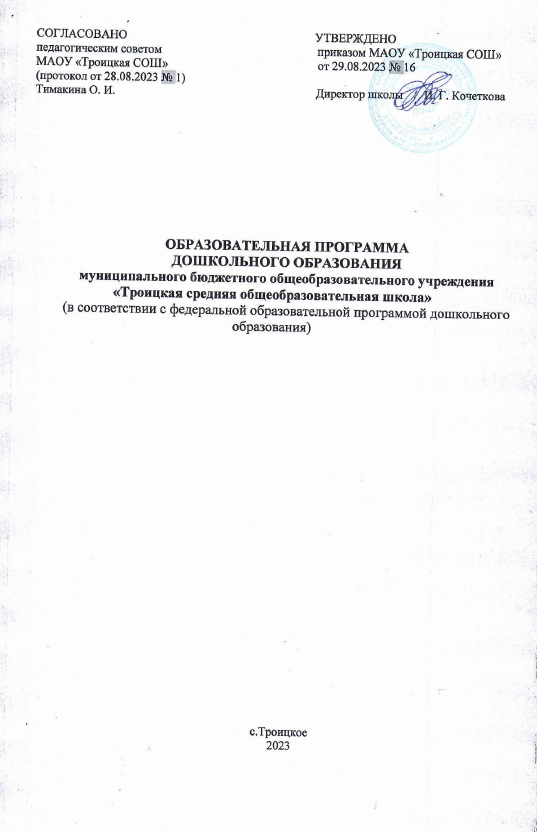 СОДЕРЖАНИЕI. ЦЕЛЕВОЙ РАЗДЕЛ1.1. Пояснительная запискаОбразовательная программа дошкольного образования муниципального бюджетного общеобразовательного учреждения «Троицкая СОШ» (далее – Программа) разработана в соответствии с федеральным государственным образовательным стандартом дошкольного образования (утвержден приказом Минобрнауки России от 17 октября 2013 г. № 1155, зарегистрировано в Минюсте России 14 ноября 2013 г., регистрационный № 30384; в редакции приказа Минпросвещения России от 8 ноября 2022 г. № 955, зарегистрировано в Минюсте России 6 февраля 2023 г., регистрационный № 72264) (далее – ФГОС ДО) и федеральной образовательной программой дошкольного образования (утверждена приказом Минпросвещения России от 25 ноября 2022 г. № 1028, зарегистрировано в Минюсте России 28 декабря 2022 г., регистрационный № 71847) (далее – ФОП ДО).Часть Программы, формируемая участниками образовательных отношений, ориентирована на специфику (национальных, социокультурных и иных условий, в т.ч. региональных, в которых осуществляется образовательная деятельность); на сложившиеся традиции ДОО; на выбор форм организации работы с детьми, которые в наибольшей степени соответствуют потребностям и интересам детей, а также возможностям педагогического коллектива и ДОО в целом. При разработке части, формируемой участниками образовательных отношений, учитывалось мнение родителей (законных представителей).Часть Программы, формируемая участниками образовательных отношений, представлена программой «Чудеса за кулисами».1.2. Программа позволяет реализовать основополагающие функции дошкольного образования: обучение и воспитание ребёнка дошкольного возраста как гражданина Российской Федерации, формирование основ его гражданской и культурной идентичности на соответствующем его возрасту содержании доступными средствами;создание единого ядра содержания дошкольного образования (далее – ДО), ориентированного на приобщение детей к традиционным духовно-нравственным и социокультурным ценностям российского народа, воспитание подрастающего поколения как знающего и уважающего историю и культуру своей семьи, большой и малой Родины;создание единого образовательного пространства воспитания и обучения детей от 2-х лет до поступления в общеобразовательную организацию, обеспечивающего ребёнку и его родителям (законным представителям) равные, качественные условия ДО, вне зависимости от места проживания.1.3. Реализация Программы предусматривает взаимодействие с разными субъектами образовательных отношений, осуществляется с учётом принципов ДО, зафиксированных во ФГОС ДО.1.4. Программа является основой для преемственности уровней дошкольного и начального общего образования.1.1.1 Цели  и задачи реализации Программы (п.14.1.  ФОП ДО)Цель: разностороннее развитие ребёнка в период дошкольного детства с учётом возрастных и индивидуальных особенностей на основе духовно-нравственных ценностей российского народа, исторических и национально-культурных традиций.К традиционным российским духовно-нравственным ценностям относятся, прежде всего, жизнь, достоинство, права и свободы человека, патриотизм, гражданственность, служение Отечеству и ответственность за его судьбу, высокие нравственные идеалы, крепкая семья, созидательный труд, приоритет духовного над материальным, гуманизм, милосердие, справедливость, коллективизм, взаимопомощь и взаимоуважение, историческая память и преемственность поколений, единство народов России.Задачи (п.14.2. ФОП ДО )1. Обеспечение единых для Российской Федерации содержания ДО и планируемых результатов освоения образовательной программы ДО.2.  Приобщение детей (в соответствии с возрастными особенностями) к базовым ценностям российского народа - жизнь, достоинство, права и свободы человека, патриотизм, гражданственность, высокие нравственные идеалы, крепкая семья, созидательный труд, приоритет духовного над материальным, гуманизм, милосердие, справедливость, коллективизм, взаимопомощь и взаимоуважение, историческая память и преемственность поколений, единство народов России; создание условий для формирования ценностного отношения к окружающему миру, становления опыта действий и поступков на основе осмысления ценностей.3. Построение (структурирование) содержания образовательной деятельности на основе учета возрастных и индивидуальных особенностей развития.4. Создание условий для равного доступа к образованию для всех детей дошкольного возраста с учетом разнообразия образовательных потребностей и индивидуальных возможностей.5. Охрана и укрепление физического и психического здоровья детей, в том числе их эмоционального благополучия.6. Обеспечение развития физических, личностных, нравственных качеств и основ патриотизма, интеллектуальных и художественно-творческих способностей ребенка, его инициативности, самостоятельности и ответственности.7. Обеспечение психолого-педагогической поддержки семьи и повышение компетентности родителей (законных представителей) в вопросах воспитания, обучения и развития, охраны и укрепления здоровья детей, обеспечения их безопасности.8. Достижение детьми на этапе завершения ДО уровня развития, необходимого и достаточного для успешного освоения ими образовательных программ начального общего образования.Цель и задачи в части, формируемой участниками образовательных отношений1.1.2. Принципы и подходы к формированию Программы  (п.14.3.ФОП ДО)Программа построена на следующих принципах:полноценное проживание ребенком всех этапов детства (младенческого, раннего и дошкольного возрастов), обогащение (амплификация) детского развития;построение образовательной деятельности на основе индивидуальных особенностей каждого ребенка, при котором сам ребенок становится активным в выборе содержания своего образования, становится субъектом образования;содействие и сотрудничество детей и родителей (законных представителей), совершеннолетних членов семьи, принимающих участие в воспитании детей младенческого, раннего и дошкольного возрастов, а также педагогических работников (далее вместе - взрослые);признание ребенка полноценным участником (субъектом) образовательных отношений;поддержка инициативы детей в различных видах деятельности;сотрудничество ДОО с семьей;приобщение детей к социокультурным нормам, традициям семьи, общества и государства;формирование познавательных интересов и познавательных действий ребенка в различных видах деятельности;возрастная адекватность дошкольного образования (соответствие условий, требований, методов возрасту и особенностям развития);учет этнокультурной ситуации развития детей.Принципы и подходы к формированию части, формируемой участниками образовательных отношений1.1.3. Значимые для разработки и реализации Программы характеристики, в том числе характеристики особенностей развития детей раннего и дошкольного возраста     Организация образовательной деятельности в МАОУ «Троицкая СОШ» (далее – ДОО) осуществляется с учетом индивидуальных физиологических и психических особенностей детей, национально-культурных, демографических, климатических условий.Одним из важнейших принципов реализации программы является учет национально-культурных, климатических и других особенностей Оренбургской области. Географическое положение и национально - культурные особенности. Оренбургская область это приграничный, полиэтничный и многоконфессиональный регион. В области проживают представители более 100 национальностей и 18 конфессий. Оренбургскую область окружают: Челябинская область, Республика Башкортостан и Самарская область, а на юге и востоке - Казахстан. Поэтому в детском саду воспитываются дети разных национальностей, состав каждой группы многонационален. Национальное сознание, культура межнационального общения и взаимодействия закладывается с самого раннего возраста и является составной частью воспитательно-образовательной работы с детьми. Основной язык, на котором осуществляется обучение и воспитание детей дошкольного возраста является русский.Климатические особенности. Резко континентальный климат (зимняя температура -30, летняя температура достигает +30) оказывает существенное влияние на образовательную деятельность. Социокультурная среда ДОО позволяет решать образовательные задачи: Владимировская библиотека способствует расширению кругозора детей и прививает любовь к книге; Владимировский СДК - раскрывает творческий потенциал детей и родителей (законных представителей). Родители (законные представители) детей участвуют в организации образовательной и досуговой деятельности, активно принимают участие в конкурсном движении. При планировании работы с родителями (законными представителями) учитывается социальный портрет семьи, интересы и потребности.В СОШ функционирует 1 разновозрастная группа общеразвивающей направленности: от 1,5 до 7 лет  Индивидуальные особенности физического развития воспитанников были учтены при разработке и реализации Программы.Оценка физического развития контингента воспитанников ДОО проводится с учетом ряда показателей: ⎯ показатели антропометрических исследований развития детей по двум критериям: измерение длины тела и измерение массы тела.  Показатели антропометрических исследований развития воспитанников свидетельствуют об их соответствии возрастным особенностям детей;⎯ распределение воспитанников по «группам здоровья» в соответствии с медицинскими рекомендациями; ⎯ уровень физической подготовленности. Основной контингент воспитанников детского сада имеет физическое развитие, соответствующее возрасту.Психологические особенности детей ДОО. Темперамент ребенка является основой для реализации индивидуального подхода к каждому ребёнку. В качестве методов определения типа темперамента детей дошкольного возраста выступают следующие: наблюдение за ребенком в различных видах деятельности, за его поведением, эмоциональной реакцией, особенностями взаимодействия со сверстниками и взрослыми, а также беседы с родителями. При взаимодействии с детьми различных типов темперамента педагоги придерживаются и рекомендуют родителям следующие рекомендации, изложенные в таблице. Рекомендации при взаимодействии с детьми различных типов темпераментаХарактеристика особенностей детей раннего и дошкольного возрастаВозрастная характеристика детей от 1,5 лет до 2 летНа втором году жизни развивается самостоятельность детей, формируется предметно-игровая деятельность, появляются элементы сюжетной игры. Общение с взрослым носит ситуативно-деловой характер, затем характер делового сотрудничества. Совершенствуются восприятие, речь, наглядно-действенное мышление, чувственное познание действительности. Ежемесячная прибавка в весе составляет 200–250 г, а в росте — 1 см.Продолжается совершенствование строения и функций внутренних органов, костной, мышечной и центральной нервной системы. Повышается работоспособность нервных клеток. Длительность каждого периода активного бодрствования у детей двух лет— 4–5,5 часа.На развитие основных движений ребенка частично влияют пропорции его тела: короткие ноги, длинное туловище, большая голова. Малыш до полутора лет часто падает при ходьбе, не всегда может вовремя остановиться, обойти препятствие. Несовершенна и осанка. Вследствие недостаточного развития мышечной системы ребенку трудно долго выполнять однотипные движения, например, ходить с мамой «только за ручку». Для детей второго года жизни характерна высокая двигательная активность. Постепенно совершенствуется ходьба. Дети учатся свободно передвигаться на прогулке: они взбираются на бугорки, ходят по траве, перешагивают через небольшие препятствия, например, палку, лежащую на земле. Исчезает шаркающая походка. В подвижных играх и на музыкальных занятиях дети выполняют боковые шаги, медленно кружатся на месте. После полутора лет у малышей кроме основных развиваются и подражательные движения (мишке, зайчику). В простых подвижных играх и плясках дети привыкают координировать свои движения и действия друг с другом (при участии не более 8–10 человек). В разных видах деятельности обогащается сенсорный опыт. В процессе знакомства с предметами ребенок слышит названия форм (кубик, кирпичик, шарик, «крыша» — призма), одновременно воспринимая их (гладит предмет, обводит пальцем по контуру, стучит, бросает и т. п.) и уточняя физические качества. При этом происходит и ознакомление с основными фигурами (квадрат, четырехугольник, круг, треугольник). С помощью взрослого ребенок упражняется в установлении сходства и различий между предметами, имеющими одинаковые названия (большой красный мяч — маленький синий мяч, большой белый мишка — маленький черный мишка и т. д.). При обучении и правильном подборе игрового материала дети осваивают действия с разнообразными игрушками: разборными (пирамиды, матрешки и др.), строительным материалом и сюжетными игрушками (куклы с атрибутами к ним, мишки). Эти действия ребенок воспроизводит по подражанию после показа взрослого. Постепенно из отдельных действий складываются «цепочки», и малыш учится доводить предметные действия до результата: заполняет колечками всю пирамиду, подбирая их по цвету и размеру, из строительного материала возводит по образцу, а затем по памяти забор, паровозик, башенку и другие несложные постройки.Значительные перемены происходят и в действиях с сюжетными игрушками. Дети начинают переносить разученное действие с одной игрушкой (кукла) на другие (мишки, зайки); они активно ищут предмет, необходимый для завершения действия (одеяло, чтобы уложить куклу спать, мисочку, чтобы накормить мишку). Воспроизводя подряд 2–3 действия, они сначала не ориентируются на то, как это бывает в жизни: спящую куклу, например, вдруг начинают катать на машинке. К концу второго года жизни в игровых действиях детей уже отражается привычная жизненная последовательность: погуляв с куклой, кормят ее и укладывают спать. Бытовые действия с сюжетными игрушками дети воспроизводят на протяжении всего периода дошкольного детства. Но при этом дети 3–5 лет и старше устраивают из каждого действия «многозвеньевой ритуал». Перед едой кукле вымоют руки, завяжут салфетку, проверят, не горяча ли каша, кормить будут ложкой, а пить дадут из чашки. Всего этого на втором году жизни нет. Ребенок просто подносит миску ко рту куклы. Аналогично он поступает и в других ситуациях. Этими особенностями объясняется простота подбора сюжетных игрушек и атрибутов к ним.На втором году жизни из отдельных действий складываются элементы деятельности, свойственной дошкольному детству: предметная с характерным для нее сенсорным уклоном, конструктивная и сюжетная игра. В предметной деятельности появляются соотносящие и орудийные действия. Успехи в развитии предметно-игровой деятельности сочетаются с ее неустойчивостью. Имея возможность приблизиться к любому предмету, попавшему в поле зрения, ребенок бросает то, что держит в руках, и устремляется к нему. Постепенно он с помощью взрослого учится доводить дело до конца, добиваясь результата.Второй год жизни — период интенсивного формирования речи. Дети усваивают названия предметов, действий, обозначения некоторых качеств и состояний. Благодаря этому можно организовать деятельность и поведение малышей, формировать и совершенствовать восприятие, в том числе составляющие основу сенсорного воспитания. В процессе разнообразной деятельности с взрослыми дети усваивают, что одно и то же действие может относиться к разным предметам: «надень шапку, надень колечки на пирамидку» и т. д. Важным приобретением речи и мышления является формирующаяся на втором году жизни способность обобщения. Слово в сознании ребенка начинает ассоциироваться не с одним предметом, а обозначать все предметы, относящиеся к этой группе, несмотря на различия по цвету, размеру и даже внешнему виду (кукла большая и маленькая, голышом и одетая, кукла-мальчик и кукла-девочка). Способность обобщения позволяет детям узнавать предметы, изображенные на картинке, в то время как в начале года на просьбу показать какой-либо предмет малыш ориентировался на случайные несущественные признаки. Так, словом «кх» он мог обозначать и кошку, и меховой воротник. Малыш привыкает к тому, что между предметами существуют разные связи, а взрослые и дети действуют в разных ситуациях, поэтому ему понятны сюжетные инсценировки (показ игрушек, персонажей кукольного и настольного театра). Впечатления от таких показов, заинтересованного рассматривания сохраняются в памяти. Поэтому дети старше полутора лет способны поддерживать диалог-воспоминание с взрослым о недавних событиях или вещах, связанных с их личным опытом: «Кто гулял?» — «Что видели?» — «Собачку». — «Кого кормили зернышками?» — «Птичку». Активный словарь на протяжении года увеличивается неравномерно. К полутора годам он равен примерно 20–30 словам. После 1 года 8–10 месяцев происходит скачок, развивается активно используемый словарь. В нем много глаголов и существительных, встречаются простые прилагательные и наречия (тут, там, туда и т. д.), а также предлоги. Упрощенные слова (ту-ту, ав-ав) заменяются обычными, пусть и несовершенными в фонетическом отношении. После полутора лет ребенок чаще всего воспроизводит контур слова (разное число слогов), наполняя его звуками-заместителями, более или менее близкими по звучанию слышимому образцу. Попытки улучшить произношение, повторяя слово за взрослым, в этом возрасте не приносят успеха. Это становится возможным лишь на третьем году жизни. Ребенок в большинстве случаев после полутора лет правильно произносит губно-губные звуки (п, б, м), передние небноязычные (т, д, н), задние небноязычные (г, х). Свистящие, шипящие и сонорные звуки, а также слитные фонемы в словах, произносимых ребенком, встречаются крайне редко. Вначале произносимое ребенком слово является целым предложением. Так, слова «бах, упала» в одних случаях обозначают, что малыш уронил игрушку, в других — что он сам упал и ушибся. К полутора годам в высказываниях детей появляются двухсловные предложения, а в конце второго года обычным становится использование трех-, четырехсловных предложений. Ребенок старше полутора лет активно обращается к взрослым с вопросами. Но выражает их преимущественно интонационно: «И я куся?» — то есть «Ира кушала?» Вопросительными словами дети пользуются реже, но могут спросить: «Где платок?», «Баба куда пошла?», «Это что?» Дети учатся выполнять словесные просьбы взрослого в пределах видимой, наглядной ситуации.На втором году жизни ребенок усваивает имена взрослых и детей, с которыми общается повседневно, а также некоторые родственные отношения (мама, папа, бабушка). Он понимает элементарные человеческие чувства, обозначаемые словами «радуется», «сердится», «испугался», «жалеет». В речи появляются оценочные суждения: «плохой», «хороший», «красивый». Совершенствуется самостоятельность детей в предметно-игровой деятельности и самообслуживании. Малыш постепенно овладевает умением самостоятельно есть любую пищу, умываться и мыть руки, приобретает навыки опрятности, аккуратности. Расширяется ориентировка в ближайшем окружении. Знание того, как называются части помещения группы (мебель, одежда, посуда), помогает ребенку выполнять несложные (состоящие из одного, а к концу года из 2–3 действий) поручения взрослых. Постепенно он привыкает соблюдать элементарные правила поведения, обозначаемые словами «можно», «нельзя», «нужно». Общение с взрослым носит деловой, объектно-направленный характер. На втором году закрепляется и углубляется деловое сотрудничество с взрослым, потребность общения с ним по самым разным поводам. При этом к двум годам дети постепенно переходят от языка жестов, мимики, выразительных звукосочетаний к выражению просьб, желаний, предложений с помощью слов и коротких фраз. Так речь становится основным средством общения с взрослым, хотя в этом возрасте ребенок охотно говорит только с близкими, хорошо знакомыми ему людьми.На втором году жизни между детьми сохраняется и развивается тип эмоционального взаимообщения. Они самостоятельно играют друг с другом (по двое-трое) в разученные ранее при помощи взрослого игры («Прятки», «Догонялки»). Однако опыт взаимообщения детей невелик, и основа его еще не сформирована. Имеет место непонимание со стороны предполагаемого партнера. Взаимообщение детей в течение дня возникает, как правило, в предметно-игровой деятельности и режимных процессах. Поскольку предметно-игровые действия и самообслуживание только формируются, самостоятельность, заинтересованность в их выполнении следует всячески оберегать. Детей приучают соблюдать «дисциплину расстояния», и они сначала осваивают умение играть и действовать рядом, не мешая друг другу, а затем играть вместе по 2–3 человека, вести себя в группе соответствующим образом: не лезть в тарелку соседа, подвинуться на диванчике, чтобы мог сесть еще один ребенок, не шуметь в спальне и т. д. При этом они пользуются простыми словами: «на» («возьми»), «дай», «пусти», «не хочу» и др. На фоне «охраны» деятельности каждого малыша нужно формировать совместные действия. Сначала по подсказке взрослого, а к двум годам самостоятельно дети способны помогать друг другу: принести предмет, необходимый соседу для продолжения игры (кубики, колечки для пирамидки, одеяло для куклы). Подражая маме или воспитателю, один малыш пытается «накормить, причесать» другого. Возможны несложные плясовые действия малышей парами на музыкальных занятиях. Одним из главных приобретений второго года жизни можно считать совершенствование основных движений, особенно ходьбы. Подвижность ребенка порой даже мешает ему сосредоточиться на спокойных занятиях.Наблюдается быстрое и разноплановое развитие предметно-игрового поведения, благодаря чему к концу пребывания детей во второй группе раннего возраста у них формируются компоненты всех видов деятельности, характерных для периода дошкольного детства. Происходит быстрое развитие разных сторон речи и ее функций. Хотя темп развития понимания речи окружающих по-прежнему опережает умение говорить, в конце второго года активный словарь состоит уже из 200–300 слов. С помощью речи можно организовать поведение ребенка, а речь самого малыша становится основным средством общения с взрослым. С одной стороны, возрастает самостоятельность ребенка во всех сферах жизни, с другой — он осваивает правила поведения в группе (играть рядом, не мешая другим, помогать, если это понятно и несложно). Все это является основой для развития в будущем совместной игровой деятельности.Возрастная характеристика детей 2 – 3 летСоциально-коммуникативное развитие. В настоящее время наблюдается заметная акселерация развития, которая отражается на результатах развития детей раннего возраста. Опережающим отмечается и социальное развитие, значительно раньше отмечается кризис трех лет. Потребности во взаимодействии и общении со взрослыми - игровое и деловое общение.                                                                                                                                                           Для детей трёх лет характерна игра рядом. В игре дети выполняют отдельные игровые действия, носящие условный характер. Взаимодействие и общение детей третьего года жизни имеют поверхностный характер, отличаются ситуативностью, неустойчивостью, кратковременностью. Сюжет игры - цепочка из 2-х действий. Дети самостоятельно не удерживают воображаемую ситуацию. Неумение объяснить свои действия партнеру по игре, договориться с ним приводит к конфликтам, которые дети не в силах самостоятельно разрешить. Конфликты чаще всего возникают по поводу игрушек.                                                              В младшем дошкольном возрасте действия и поступки ситуативны, их последствия ребенок чаще всего не представляет, поэтому ребенку свойственно ощущение безопасности, доверчивое отношение к окружающему.Познавательное развитие. В младшем возрасте интенсивно развиваются структуры и функции головного мозга ребенка, что расширяет его возможности в познании окружающего мира. Для детей этого возраста характерно наглядно-действенное и наглядно-образное мышление. Рассматривая объекты, ребенок выделяет один, наиболее яркий признак предмета, и ориентируясь на него, оценивает предмет в целом. Дети «мыслят руками»: не столько размышляют, сколько непосредственно действуют.                                                                                Чем более разнообразно использует ребенок способы чувственного познания, тем полнее его восприятие, тоньше ощущения, ярче эмоции, а значит, тем отчетливее становятся его представления о мире и успешнее деятельность.                                                                               Речевое развитие. На третьем году жизни заметно возрастает речевая активность детей, они начинают проявлять живой интерес к слову. Это обнаруживается в детских высказываниях и вопросах, а также в игре словами. Малыши изменяют слова, придумывают новые, которых нет в речи взрослых; идет быстрое освоение грамматических форм. Под влиянием общения со взрослыми, речевых игр и упражнений к трем годам ребенок начинает успешно использовать простые и распространенные предложения, воспроизводить небольшие стишки и потешки, отвечать на вопросы. Общение детей с воспитателем постоянно обогащается и развивается. Это и эмоциональное общение (обмен положительными эмоциями), и деловое, сопровождающее совместную деятельность взрослого и ребенка, а кроме того, познавательное общение.Художественно-эстетическое развитие. Музыкальное развитие на третьем году жизни включает слушание инструментальной музыки (небольшие пьесы для детей) в живом исполнении взрослого. Эмоционально реагирует на пение разного характера, подражая взрослому и повторяя за ним. Музыкально-ритмические движения дети воспроизводят по показу воспитателя.Ребёнок раннего возраста обладает интересом к потешкам, стихам, песням и сказкам, рассматриванию картинок. Ребенок охотно отзывается на предложение прослушать литературный текст, сам просит взрослого прочесть стихи, сказку. Узнает содержание прослушанных произведений по иллюстрациям и обложкам знакомых книг.  Активно сопереживает героям произведения, эмоционально откликается на содержание прочитанного.Физическое развитие. Взаимосвязь физического и психического развития — это общая закономерность, присущая любому возрасту, но в раннем детстве она проявляется особенно ярко, потому что в этот период происходит становление всех функций организма.У ребенка развита крупная моторика, он стремится осваивать основные виды движения (лазание, ходьба в разных направлениях, с перешагиванием через предметы (высотой 10 см), бег в разных направлениях и к цели, непрерывный в течение 30—40 с; прыжки на месте). Ребёнок 3-ёх лет воспроизводит простые движения по показу взрослого.  Охотно выполняет движения имитационного характера, участвует в несложных подвижных играх, организованных взрослым. Получает удовольствие от процесса выполнения движений.По мере накопления двигательного опыта у малышей идет формирование новых двигательных умений: строиться парами друг за другом; сохранять заданное направление при выполнении упражнений; ходить, не сталкиваясь и не мешая друг другу; бросать мяч воспитателю и ловить брошенный им мяч.Возрастная характеристика детей 3-4 лет   Социально-коммуникативное развитие. К трем годам ребенок достигает определенного уровня социальной компетентности: он проявляет интерес к другому человеку, испытывает доверие к нему, стремится к общению и взаимодействию со взрослыми и сверстниками. У ребенка возникают личные симпатии, которые проявляются в желании поделиться игрушкой, оказать помощь. Ребенок испытывает повышенную потребность в эмоциональном контакте со взрослыми, ярко выражает свои чувства - радость, огорчение, удивление и др. Для налаживания контактов с другими людьми использует речевые и неречевые (взгляды, мимика, жесты, выразительные позы) способы общения. Осознает свою половую принадлежность («Я мальчик», «Я девочка»). Фундаментальная характеристика ребенка трех лет - самостоятельность («Я сам», «Я могу»). Он активно заявляет о своем желании быть, как взрослые (самому есть, одеваться). К четырём годам дети могут объединяться по 2-3 человека, для разыгрывания простейших сюжетно-ролевых игр. Игровые действия взаимосвязаны, имеют четкий ролевой характер, по ходу игры дети могут менять роль. Дети самостоятельно удерживают воображаемую ситуацию.Ребенок 3-4 лет владеет элементарными гигиеническими навыками самообслуживания (самостоятельно и правильно моет руки с мылом после прогулки, игр, туалета; при приеме пищи пользуется ложкой, салфеткой; умеет пользоваться носовым платком; может самостоятельно устранить беспорядок в одежде, прическе, пользуясь зеркалом, расческой).Познавательное развитие. В развитии познавательной сферы расширяются и качественно изменяются способы и средства ориентировки ребенка в окружающей обстановке.  Ребенок активно использует по назначению некоторые бытовые предметы, игрушки, предметы-заместители. Формируются качественно новые свойства сенсорных процессов: ощущение и восприятие.  В практической деятельности ребенок учитывает свойства предметов и их назначение: знает название некоторых цветов и форм.  Рассматривая новые предметы (растения, камни и т.п.) ребенок не ограничивается простым зрительным ознакомлением, а переходит к осязательному, слуховому и обонятельном восприятию.  К четырём годам способен запомнить значительные отрывки из любимых произведений.  Конструктивная   деятельность в 3-4 года ограничивается возведением несложных построек по образцу и по замыслу.Речевое развитие. Общение ребенка в этом возрасте ситуативно, неустойчиво, кратковременно. Уникальность речевого развития детей в этом возрасте состоит в том, что в этот период ребенок обладает повышенной чувствительностью к языку, его звуковой и смысловой стороне. В младшем дошкольном возрасте осуществляется переход от исключительного господства ситуативной (понятной только в конкретной обстановке) речи к использованию контекстной (свободной от наглядной ситуации) речи. Овладение родным языком характеризуется использованием основных грамматических категорий, хотя отдельные ошибки допускаются. Возможны дефекты звукопроизношения.Художественно-эстетическое развитие. Ребенок с удовольствием знакомится с элементарными средствами выразительности (цвет, звук, форма, движения, жесты), проявляется интерес к стихам, потешкам, к исполнению и слушанию музыкальных произведений. Изобразительная деятельность ребенка зависит от его представлений о предмете.  В 3-4 года они только начинают формироваться.  Графические образы бедны, предметны, схематичны.  Замысел меняется по ходу изображения.  Большое значение для развития моторики в этом возрасте имеет лепка.  Ребенок может вылепить под руководством взрослого простые предметы.  В 3-4 года из-за недостаточного развития мелких мышц руки, дети не работают с ножницами, выполняют аппликации из готовых геометрических фигур. В музыкально-ритмической деятельности ребенок 3-4 лет испытывает желание слушать музыку и производить естественные движения под звучащую музыку. К 4 годам закладываются основы для развития музыкально-ритмических и художественных способностей.Физическое развитие. Ребенок трёх лет владеет основными жизненно важными   движениями (ходьба, бег, лазание, действия с предметами).  Дети испытывают свои силы в более сложных видах деятельности, но вместе с тем им свойственно неумение соизмерять свои силы со своими возможностями. Моторика выполнения движений характеризуется более точным воспроизведением структуры движения, его фаз и направления.  К четырём годам ребенок может без остановки пройти по гимнастической скамейке; ударять мяч об пол и ловить его двумя руками. Начинает развиваться самооценка при выполнении физических упражнений, при этом дети ориентируются в значительной мере на оценку воспитателя.Возрастная характеристика детей 4-5 летСоциально-коммуникативное развитие. К 5 годам у детей возрастает интерес и потребность в общении со сверстниками, осознание своего положения среди них. Ребенок способен проявить сочувствие, сопереживание, которое лежит в основе нравственных поступков. У детей формируется потребность в уважении со стороны взрослого, для них оказывается чрезвычайно важной его похвала.  Это приводит к их повышенной обидчивости на замечания.  Повышенная обидчивость представляет собой возрастной феномен. В игровой деятельности появляются ролевые взаимодействия. В процессе игры роли могут меняться.  В общую игру может вовлекаться от двух до пяти детей, а продолжительность совместных игр составляет в среднем 15-20 мин.Ребенок начитает регулировать свое поведение в соответствии с принятыми в обществе нормами; умеет довести начатое дело до конца. К пяти годам в элементарном выполнении отдельных поручений (дежурство по столовой, уход за растениями) проявляется самостоятельность. В 4-5 лет у детей совершенствуются культурно-гигиенические навыки (хорошо освоен алгоритм умывания, одевания, приема пищи).Познавательное развитие. В познавательном развитии 4-5 -летних детей характерна высокая мыслительная активность. Дети этого возраста интересуются причинно-следственными связями в разных сферах жизни (изменения в живой и неживой природе), профессиональной деятельностью взрослых и пр. К 5-ти годам более развитым становится восприятие. Дети способны упорядочить группы предметов по сенсорному признаку – величине, цвету; выделить такие параметры, как высота, длина и ширина. Совершенствуется ориентация в пространстве. Начинает складываться произвольное запоминание: дети помнят поручения взрослых, могут выучить небольшое стихотворение и т.д.  Ребенку оказывается доступной сосредоточенная деятельность в течение 15-20 минут.  Формируются навыки конструирования по собственному замыслу, а также планирование последовательности действий.Речевое развитие. Изменяется содержание общения ребенка и взрослого.  Оно выходит за пределы конкретной ситуации, в которой оказывается ребенок. Ведущим становится познавательный мотив.  Информация, которую ребенок получает в процессе общения, может быть сложной и трудной для понимания, но она вызывает интерес. В речевом развитии детей 4-5 лет улучшается произношение звуков (кроме сонорных) и дикция. Речь становится предметом активности детей.  Они удачно имитируют голоса животных, интонационно выделяют речь тех или иных персонажей.  Интерес вызывает ритмическая структура речи.Художественно-эстетическое развитие. На пятом году жизни ребенок осознаннее воспринимает произведения художественно-изобразительно-музыкального творчества, эмоционально откликается на отраженные в произведении искусства действия, поступки, события, соотносит увиденное со своими представлениями о красивом, радостном, печальном, и т.д. Продолжает развиваться воображение. Дети могут самостоятельно придумать небольшую сказку на заданную тему. Значительное развитие получает изобразительная деятельность. Рисунки становятся предметным и детализированным. В этом возрасте дети рисуют предметы прямоугольной, овальной формы, простые изображения животных. Графическое изображение человека характеризуется наличием туловища, глаз, рта, носа, волос, иногда одежды и ее деталей.  Дети могут вырезать ножницами по прямой, диагонали; овладевают приемами вырезывания предметов круглой и овальной формы.  Лепят предметы овальной, круглой, цилиндрической формы, простейших животных, рыб, птиц. К 5-ти годам ребенок выполняет элементарные танцевальные движения (подскоки, кружение и т.д.). Может петь протяжно, при этом вместе начинать и заканчивать пение.Физическое развитие. В этом возрасте продолжается   рост всех органов сохраняется потребность в движении. Двигательная активность становится целенаправленной, отвечает индивидуальному опыту и интересу, движения становятся осмысленными, мотивированными и управляемыми. Появляется способность к регуляции двигательной активности. У детей появляется интерес к познанию своего тела, его строения, возможностей. У детей возникает потребность действовать совместно, быстро, в едином темпе; соблюдать определенные интервалы во время передвижения в разных построениях. Уровень функциональных возможностей повышается. Позитивные изменения наблюдаются в развитии моторики. Дошкольники лучше удерживают равновесие перешагивая через небольшие преграды.Возрастная характеристика детей 5-6 летСоциально-коммуникативное развитие. Дети проявляют высокую познавательную активность.  Ребенок нуждается в содержательных контактах со сверстниками. Дети самостоятельно объединяются в небольшие группы на основе взаимных симпатий. В этом возрасте дети имеют дифференцированное представление о совей гендерной принадлежности по существенным признакам. В игровой деятельности дети шестого года жизни уже могут распределять роди до начала игры и строят свое поведение, придерживаясь роли.  При распределении    ролей могут возникать конфликты, связанные с субординацией   ролевого поведения.  Наблюдается организация игрового пространства, в котором выделяются смысловой «центр» и «периферия».  В игре дети часто пытаются контролировать друг друга -  указывают, как должен вести себя тот или иной персонаж.В старшем возрасте продолжают совершенствоваться культурно-гигиенические навыки: умеет одеться в соответствии с условиями погоды, выполняет основные правила личной гигиены, соблюдает правила приема пищи, проявляет навыки самостоятельности. В трудовой деятельности освоенные ранее виды детского труда выполняются качественно, быстро, осознанно.  Познавательное развитие. В познавательной деятельности продолжает совершенствоваться восприятие цвета, формы и величины, строения предметов; представления детей систематизируются. Дети называют не только основные цвета но и оттенки. К 6-ти годам дети легко выстраивают в ряд – по возрастанию или убыванию – до десяти предметов разных по величине.  В старшем дошкольном возрасте продолжает развиваться образное мышление.  Продолжают совершенствоваться обобщения, что является основой словесно-логического мышления.  Конструирование характеризуется   умением анализировать условия, в которых протекает эта деятельность.  Дети используют и называют различные детали конструктора.  Могут заменять детали постройки в зависимости от имеющегося материала.    Конструктивная деятельность может осуществляться на основе схемы, по замыслу и по условиям.  Речевое развитие. Общение детей выражается в свободном диалоге со сверстниками и взрослыми, выражении своих чувств и намерений с помощью речевых и неречевых (жестовых, мимических) средств. Продолжает совершенствоваться речь, в том числе ее звуковая сторона.  Дети могут правильно воспроизводить шипящие, свистящие и сонорные звуки.  Развивается фонематический слух, интонационная выразительность речи при чтении стихов в сюжетно-ролевой игре и в повседневной жизни. Совершенствуется грамматический строй речи.  Дети используют все части речи, активно занимаются словотворчеством.  Богаче становится лексика: активно используются синонимы и антонимы.  Развивается связная речь: дети могут пересказывать, рассказывать по картинке, передавая не только главное, но и детали.Художественно-эстетическое развитие. В изобразительной деятельности ребенок 5-6 лет свободно может изображать предметы, состоящие из частей разной формы и соединений разных линий.  Старший возраст – это возраст активного рисования.  Рисунки могут быть самыми разнообразными по содержанию: это жизненные впечатления детей, иллюстрации к фильмам и книгам, воображаемые ситуации.  Изображение человека становится более детализированным и пропорциональным.  По рисунку можно судить о половой принадлежности и эмоциональном состоянии изображенного человека. Рисунки отдельных детей отличаются оригинальностью, креативностью. В лепке детям не представляется трудности создать более сложное по форме изображение.   Дети успешно справляются с вырезыванием предметов прямоугольной и круглой формы разных пропорций.Старших дошкольников отличает яркая эмоциональная реакция на музыку.  Появляется интонационно-мелодическая ориентация музыкального восприятия.  Дошкольники могут петь без напряжения, плавно, отчетливо произнося слова; свободно выполняют танцевальные движения: полуприседания с выставлением ноги на пятку, поочередное выбрасывание ног вперед в прыжке и т.д.  Физическое развитие. К шести годам тело ребёнка приобретает заметную устойчивость. Дошкольник более совершенно овладевает различными видами движений. Шестилетний ребёнок уже могут совершать пешие прогулки, но на небольшие расстояния.  В период с 5 до 6 лет ребенок постепенно начинает адекватно оценивать результаты своего участия в играх соревновательного характера. Удовлетворение полученным результатом к 6-ти годам начинает доставлять ребенку радость, способствует эмоциональному благополучию и поддерживает положительное отношение к себе («я хороший, ловкий» и т.д.). Уже начинают наблюдаться различия в движениях мальчиков и девочек (у мальчиков - более прерывистые, у девочек – мягкие, плавные).Возрастная характеристика детей 6 -7 летСоциально-коммуникативное развитие. К семи годам у ребенка ярко проявляется уверенность в себе и чувство собственного достоинства, умение отстаивать свою позицию в совместной деятельности. Семилетний ребенок способен проявлять волевые усилия в ситуациях выбора между «можно» и «нельзя», «хочу» и «должен». Самостоятельность ребенка проявляется в способности без помощи взрослого решать различные задачи, которые возникают в повседневной жизни (самообслуживание, уход за растениями и животными, создание среды для самодеятельной игры, пользование простыми безопасными приборами — включение освещения, телевизора, и т.п.).В сюжетно-ролевых играх дети 7-го года жизни начинают осваивать сложные взаимодействия людей, отражающих характерные значимые жизненные ситуации.  Игровые действия становятся более сложными, обретают особый смысл. Игровое пространство усложняется. В нем может быть несколько центров, каждый из которых поддерживает свою сюжетную линию.  При этом дети способны отслеживать поведение партнеров по всему игровому пространству и менять свое поведение в зависимости от места в нем.Познавательное развитие. Семилетнего ребенка характеризует любопытство, постоянные вопросы к взрослому, способность к речевому комментированию процесса собственной деятельности.Наряду с наглядно-образным мышлением появляются элементы словесно-логического мышления.  Продолжают развиваться   навыки обобщения и рассуждения, но они еще в значительной степени ограничиваются наглядными признаками ситуации.     Внимание становится произвольным, в некоторых видах деятельности время сосредоточения достигает 30 минут. У детей появляется особы интерес к печатному слову, математическим отношениям.  Они с удовольствием узнают буквы, овладевают звуковым анализом слова, счетом отдельных предметов.К семи годам дети в значительной степени освоили конструирование из строительного материала. Они свободно владеют обобщенными способами анализа построек, которые становятся симметричными и пропорциональными.  В этом возрасте дети уже могут освоить сложные формы сложения из листа бумаги. Усложняется конструирование из природного материала.Речевое развитие. Происходит активное развитие диалогической речи.  Диалог детей приобретает характер скоординированных предметных и речевых действий.  У старших дошкольников зарождается и формируется новая форма речи - монолог. У детей развивается звуковая сторона речи, грамматический строй, лексика. В высказываниях детей отражаются как расширяющийся словарь, так и характер обобщений, формирующихся в этом возрасте.  Дети начинают активно употреблять обобщающие существительные, синонимы, антонимы, прилагательные и т.д. Художественно-эстетическое развитие. В изобразительной деятельности детей 6-7 лет рисунки приобретают   более детализированный характер, обогащается их цветовая гамма.  Более явными становятся различия между рисунками мальчиков и девочек. Мальчики охотно изображают технику, космос, военные действия; девочки обычно рисуют женские образы: принцесс, балерин, и т.д.  Часто встречаются бытовые сюжеты: мама и дочка. Изображение человека становится еще более детализированными и пропорциональным.  Появляются пальцы на руках, глаза, рот, нос, брови, подбородок. Одежда может быть украшена различными деталями. Предметы, которые дети лепят и вырезывают, имеют различную форму, цвет, строение, по-разному расположены в пространстве.  Ребенок семи лет достаточно адекватно оценивает результаты своей деятельности что приводит к становлению представлений о своих возможностях. Ребенок 7 лет чисто и выразительно поет, правильно передавая мелодию.Физическое развитие. К семи годам скелет ребенка становится более крепким, поэтому он может выполнять различные движения, которые требуют гибкости, упругости, силы.  Его тело приобретает заметную устойчивость, чему способствует усиленный рост ног. Ноги и руки становятся более выносливыми, ловкими, подвижными.  В этом возрасте дети уже могут совершать довольно длительные прогулки, долго бегать, выполнять сложные физические упражнения.Ребенок уже способен достаточно адекватно оценивать результаты своего участия в подвижных и спортивных играх соревновательного характера. Ребёнок 6-7 лет имеет представление о своем физическом облике (высокий, худой, маленький и т.п.) и здоровье, заботиться о нем.Значимые для разработки и реализации характеристики в части, формируемой участниками образовательных отношенийДля разработки и реализации программы «Приобщение детей к истокам русской народной культуры» были учтены характеристики особенностей развития детей раннего и дошкольного возраста на предварительном этапе приобщения детей  к русской народной культуре.Народная игра прочно входит в мир ребенка уже с 2-х летнего возраста. Маленьких детей привлекают яркие игрушки, красивые костюмы, музыкальные инструменты для сопровождения постановки. Малыши непосредственны, они легко вступают в контакт с героями простейших театральных постановок: с зайчонком, медвежонком, петрушкой. Дети с удовольствием наблюдают за событиями спектакля, отвечают на вопросы действующих лиц, выполняют их просьбы, предостерегают их об опасности. В 2-3 года малыши с интересом смотрят постановки по русским народным сказкам, таким, как «Колобок», «Теремок», «Репка», «Заюшкина избушка».У детей 4-го года жизни интерес к театрализованной деятельности возрастает. Малыши уже сами могут участвовать в постановках по этим сказкам. Большой популярностью пользуется уголок ряженья. В нем содержатся различные костюмы, маски, головные уборы. Используя эти костюмы, дети моментально перевоплощаются в известных им героев, переносятся в волшебный сказочный мир.Не меньшей популярностью пользуется у малышей театр на фланелеграфе. Персонажей и декорации к такому театру можно вырезать из старых книжек. Для того чтобы они легко крепились на фланелеграфе, на обратную сторону фигурки приклеивают кусочек бархатной бумаги.В этом возрасте формируется интерес к играм-драматизациям. Детям необходимо читать и рассказывать больше сказок и стихов.На 5-ом году жизни ребенок переходит к игре, ориентированной на зрителя, где важна не только игра, но и важен результат. Игра становится средством самовыражения, дети учатся сочетать в роли текст и движение, развивается чувство партнерства. Вводятся рассказы от первого лица с сопровождением текста, движений и музыки. Театральный игровой опыт детей расширяется за счет игр-драматизаций с использованием нескольких персонажей, где дети знакомятся с постановками спектакля настольного, пальчикового театра. Содержательную основу составляют игровые этюды репродуктивного и импровизированного характера. Особое внимание уделяется импровизации и творческому придумыванию игры.Дети 6-го года жизни стремятся к художественному изображению литературного произведения не только как «артисты», исполняющие роли, но и как «художники», оформляющие спектакль, как «музыканты», обеспечивающие звуковое сопровождение. Каждый вид такой деятельности помогает раскрыть индивидуальные особенности, способности, развивать талант воспитанников, увлечь их. Эти приемы стимулируют развитие мышления, фантазии, воображения, умение анализировать увиденное и прочитанное, умение переживать и сопереживать, обогащает детей художественными средствами передачи образа. Понравившуюся роль дети репетируют в домашних условиях вместе с родителями с целью вживания в роль. Во многих играх дети делятся на исполнителей и зрителей, что дает возможность оценить действия других и сравнить их с собственными действиями. Предлагаемые игры и упражнения используются во время самостоятельной деятельности детей в течение дня. Дети 6-го года жизни уже могут поставить себя на место другого, радоваться и тревожиться вместе с ними.На 7-ом году жизни активно развиваются организаторские способности, потребность в хорошем к себе отношении со стороны окружающих людей, желание быть понятым и принятым ими в действиях. Дети умеют организоваться в группы, договариваться о том, что будет разыгрываться, определять и осуществлять основные подготовительные действия (подобрать необходимые атрибуты, костюмы, декорации, оформить место действия, выделить ведущего, распределиться на роли, произвести несколько раз пробное разыгрывание).Ребенок подготовительной группы может применять самостоятельно усвоенные знания и способы деятельности для решения новых задач (проблем), поставленных как взрослым, так и им самим; в зависимости от ситуации может преобразовывать способы решения задач (проблем). Ребенок способен предложить собственный замысел и воплотить его в жизнь.1.2. Планируемые результаты освоения обязательной части Программы                            (п.15 ФОП ДО)В соответствии с ФГОС ДО специфика дошкольного возраста и системные особенности ДО делают неправомерными требования от ребенка дошкольного возраста конкретных образовательных достижений. Поэтому планируемые результаты освоения образовательной программы представляют собой возрастные характеристики возможных достижений ребенка дошкольного возраста на разных возрастных этапах и к завершению ДО.В соответствии с периодизацией психического развития ребенка согласно культурно-исторической психологии, дошкольное детство подразделяется на три возраста: младенческий (первое и второе полугодия жизни), ранний (от одного года до трех лет) и дошкольный возраст (от трех до семи лет).Обозначенные в Программе возрастные ориентиры "к одному году", "к трем годам" и так далее имеют условный характер, что предполагает широкий возрастной диапазон для достижения ребенком планируемых результатов. Это связано с неустойчивостью, гетерохронностью и индивидуальным темпом психического развития детей в дошкольном детстве, особенно при прохождении критических периодов. По этой причине ребенок может продемонстрировать обозначенные в планируемых результатах возрастные характеристики развития раньше или позже заданных возрастных ориентиров.Степень выраженности возрастных характеристик возможных достижений может различаться у детей одного возраста по причине высокой индивидуализации их психического развития и разных стартовых условий освоения образовательной программы. Обозначенные различия не должны быть констатированы как трудности ребенка в освоении Программы и не подразумевают его включения в соответствующую целевую группу1.2.1. Планируемые результаты в младенческом возрасте (к одному году) (п.15.1 ФОП ДО) ребенок проявляет двигательную активность в освоении пространственной среды, используя движения ползания, лазанья, хватания, бросания; манипулирует предметами, начинает осваивать самостоятельную ходьбу; ребенок положительно реагирует на прием пищи и гигиенические процедуры;   ребенок эмоционально реагирует на внимание взрослого, проявляет радость в ответ на общение со взрослым;ребенок понимает речь взрослого, откликается на свое имя, положительно реагирует на знакомых людей, имена близких родственников;ребенок выполняет простые просьбы взрослого, понимает и адекватно реагирует на слова, регулирующие поведение (можно, нельзя и другие);ребенок произносит несколько простых, облегченных слов (мама, папа, баба, деда, дай, бах, на), которые несут смысловую нагрузку;ребенок проявляет интерес к животным, птицам, рыбам, растениям;ребенок обнаруживает поисковую и познавательную активность по отношению к предметному окружению;ребенок узнает и называет объекты живой природы ближайшего окружения, выделяет их характерные особенности, положительно реагирует на них;ребенок эмоционально реагирует на музыку, пение, игры-забавы, прислушивается к звучанию разных музыкальных инструментов;ребенок ориентируется в знакомой обстановке, активно изучает окружающие предметы, выполняет действия, направленные на получение результата (накладывает кирпичик на кирпичик, собирает и разбирает пирамидку, вкладывает в отверстия втулки, открывает и закрывает дверцы шкафа, рассматривает картинки и находит на них знакомые предметы и тому подобное);ребенок активно действует с игрушками, подражая действиям взрослых (катает машинку, кормит собачку, качает куклу и тому подобное).1.2.2. Планируемые результаты в раннем возрасте (к трем годам)  (п.15.2 ФОП ДО)у ребёнка развита крупная моторика, он активно использует освоенные ранее движения, начинает осваивать бег, прыжки, повторяет за взрослым простые имитационные упражнения, понимает указания взрослого, выполняет движения по зрительному и звуковому ориентирам; с желанием играет в подвижные игры;ребенок демонстрирует элементарные культурно-гигиенические навыки, владеет простейшими навыками самообслуживания (одевание, раздевание, самостоятельно ест и тому подобное);ребенок стремится к общению со взрослыми, реагирует на их настроение;ребенок проявляет интерес к сверстникам; наблюдает за их действиями и подражает им; играет рядом;ребенок понимает и выполняет простые поручения взрослого;ребенок стремится проявлять самостоятельность в бытовом и игровом поведении;ребенок способен направлять свои действия на достижение простой, самостоятельно поставленной цели; знает, с помощью каких средств и в какой последовательности продвигаться к цели;ребенок владеет активной речью, использует в общении разные части речи, простые предложения из 4-х слов и более, включенные в общение; может обращаться с вопросами и просьбами;ребенок проявляет интерес к стихам, сказкам, повторяет отдельные слова и фразы за взрослым;ребенок рассматривает картинки, показывает и называет предметы, изображенные на них;ребенок различает и называет основные цвета, формы предметов, ориентируется в основных пространственных и временных отношениях;ребенок осуществляет поисковые и обследовательские действия;ребенок знает основные особенности внешнего облика человека, его деятельности; свое имя, имена близких; демонстрирует первоначальные представления о населенном пункте, в котором живет (город, село и так далее);ребенок имеет представления об объектах живой и неживой природы ближайшего окружения и их особенностях, проявляет положительное отношение и интерес к взаимодействию с природой, наблюдает за явлениями природы, старается не причинять вред живым объектам;ребенок с удовольствием слушает музыку, подпевает, выполняет простые танцевальные движения;ребенок эмоционально откликается на красоту природы и произведения искусства;ребенок осваивает основы изобразительной деятельности (лепка, рисование) и конструирования: может выполнять уже довольно сложные постройки (гараж, дорогу к нему, забор) и играть с ними; рисует дорожки, дождик, шарики; лепит палочки, колечки, лепешки;ребенок активно действует с окружающими его предметами, знает названия, свойства и назначение многих предметов, находящихся в его повседневном обиходе;ребенок в играх отображает действия окружающих («готовит обед», «ухаживает за больным» и другое), воспроизводит не только их последовательность и взаимосвязь, но и социальные отношения (ласково обращается с куклой, делает ей замечания), заранее определяет цель («Я буду лечить куклу»).1.2.3. Планируемые результаты в дошкольном возрасте (п. 15.3 ФОП ДО)  К четырем годам (п. 15.3.1 ФОП ДО) ребенок демонстрирует положительное отношение к разнообразным физическим упражнениям, проявляет избирательный интерес к отдельным двигательным действиям (бросание и ловля мяча, ходьба, бег, прыжки) и подвижным играм;ребенок проявляет элементы самостоятельности в двигательной деятельности, с интересом включается в подвижные игры, стремится к выполнению правил и основных ролей в игре, выполняет простейшие правила построения и перестроения, выполняет ритмические упражнения под музыку;ребенок демонстрирует координацию движений при выполнении упражнений, сохраняет равновесие при ходьбе, беге, прыжках, способен реагировать на сигналы, переключаться с одного движения на другое, выполнять движения в общем для всех темпе;ребенок владеет культурно-гигиеническими навыками: умывание, одевание и тому подобное, соблюдает требования гигиены, имеет первичные представления о факторах, положительно влияющих на здоровье;ребенок проявляет доверие к миру, положительно оценивает себя, говорит о себе в первом лице;ребенок откликается эмоционально на ярко выраженное состояние близких и сверстников по показу и побуждению взрослых; дружелюбно настроен в отношении других детей;ребенок владеет элементарными нормами и правилами поведения, связанными с определенными разрешениями и запретами («можно», «нельзя»), демонстрирует стремление к положительным поступкам;ребенок демонстрирует интерес к сверстникам в повседневном общении и бытовой деятельности, владеет элементарными средствами общения в процессе взаимодействия со сверстниками;ребенок проявляет интерес к правилам безопасного поведения; осваивает безопасные способы обращения со знакомыми предметами ближайшего окружения;ребенок охотно включается в совместную деятельность со взрослым, подражает его действиям, отвечает на вопросы взрослого и комментирует его действия в процессе совместной деятельности;ребенок произносит правильно в словах все гласные и согласные звуки, кроме шипящих и сонорных, согласовывает слова в предложении в роде, числе и падеже, повторяет за педагогическим работником (далее - педагог) рассказы из 3 - 4 предложений, пересказывает знакомые литературные произведения, использует речевые формы вежливого общения;ребенок понимает содержание литературных произведений и участвует в их драматизации, рассматривает иллюстрации в книгах, запоминает небольшие потешки, стихотворения, эмоционально откликается на них;ребенок демонстрирует умения вступать в речевое общение со знакомыми взрослыми: понимает обращенную к нему речь, отвечает на вопросы, используя простые распространенные предложения; проявляет речевую активность в общении со сверстником;ребенок совместно со взрослым пересказывает знакомые сказки, короткие стихи;ребенок демонстрирует познавательную активность в деятельности, проявляет эмоции удивления в процессе познания, отражает в общении и совместной деятельности со взрослыми и сверстниками полученные представления о предметах и объектах ближайшего окружения, задает вопросы констатирующего и проблемного характера;ребенок проявляет потребность в познавательном общении со взрослыми; демонстрирует стремление к наблюдению, сравнению, обследованию свойств и качеств предметов, к простейшему экспериментированию с предметами и материалами: проявляет элементарные представления о величине, форме и количестве предметов и умения сравнивать предметы по этим характеристикам;ребенок проявляет интерес к миру, к себе и окружающим людям;ребенок знает об объектах ближайшего окружения: о родном населенном пункте, его названии, достопримечательностях и традициях;ребенок имеет представление о разнообразных объектах живой и неживой природы ближайшего окружения, выделяет их отличительные особенности и свойства, различает времена года и характерные для них явления природы, имеет представление о сезонных изменениях в жизни животных, растений и человека, интересуется природой, положительно относится ко всем живым существам, знает о правилах поведения в природе, заботится о животных и растениях, не причиняет им вред;ребенок способен создавать простые образы в рисовании и аппликации, строить простую композицию с использованием нескольких цветов, создавать несложные формы из глины и теста, видоизменять их и украшать; использовать простые строительные детали для создания постройки с последующим ее анализом;ребенок с интересом вслушивается в музыку, запоминает и узнает знакомые произведения, проявляет эмоциональную отзывчивость, различает музыкальные ритмы, передает их в движении;ребенок активно взаимодействует со сверстниками в игре, принимает на себя роль и действует от имени героя, строит ролевые высказывания, использует предметы-заместители, разворачивает несложный игровой сюжет из нескольких эпизодов;ребенок в дидактических играх действует в рамках правил, в театрализованных играх разыгрывает отрывки из знакомых сказок, рассказов, передает интонацию и мимические движения.К пяти годам(п. 15.3.2 ФОП ДО) ребенок проявляет интерес к разнообразным физическим упражнениям, действиям с физкультурными пособиями, настойчивость для достижения результата, испытывает потребность в двигательной активности;ребенок демонстрирует координацию, быстроту, силу, выносливость, гибкость, ловкость, развитие крупной и мелкой моторики, активно и с интересом выполняет основные движения, общеразвивающие упражнения и элементы спортивных упражнений, с желанием играет в подвижные игры, ориентируется в пространстве, переносит освоенные движения в самостоятельную деятельность;ребенок стремится узнать о правилах здорового образа жизни, готов элементарно охарактеризовать свое самочувствие, привлечь внимание взрослого в случае недомогания;ребенок стремится к самостоятельному осуществлению процессов личной гигиены, их правильной организации;ребенок выполняет самостоятельно правила общения со взрослым, внимателен к его словам и мнению, стремится к познавательному, интеллектуальному общению со взрослыми: задает много вопросов поискового характера, стремится к одобряемым формам поведения, замечает ярко выраженное эмоциональное состояние окружающих людей, по примеру педагога проявляет сочувствие;ребенок без напоминания взрослого здоровается и прощается, говорит "спасибо" и "пожалуйста";ребенок демонстрирует стремление к общению со сверстниками, по предложению педагога может договориться с детьми, стремится к самовыражению в деятельности, к признанию и уважению сверстников;ребенок познает правила безопасного поведения и стремится их выполнять в повседневной жизни;ребенок самостоятелен в самообслуживании;ребенок проявляет познавательный интерес к труду взрослых, профессиям, технике; отражает эти представления в играх;ребенок стремится к выполнению трудовых обязанностей, охотно включается в совместный труд со взрослыми или сверстниками;ребенок инициативен в разговоре, использует разные типы реплик и простые формы объяснительной речи, речевые контакты становятся более длительными и активными;ребенок большинство звуков произносит правильно, пользуется средствами эмоциональной и речевой выразительности;ребенок самостоятельно пересказывает знакомые сказки, с небольшой помощью взрослого составляет описательные рассказы и загадки;ребенок проявляет словотворчество, интерес к языку, с интересом слушает литературные тексты, воспроизводит текст;ребенок способен рассказать о предмете, его назначении и особенностях, о том, как он был создан;ребенок проявляет стремление к общению со сверстниками в процессе познавательной деятельности, осуществляет обмен информацией; охотно сотрудничает со взрослыми не только в совместной деятельности, но и в свободной самостоятельной; отличается высокой активностью и любознательностью;ребенок активно познает и называет свойства и качества предметов, особенности объектов природы, обследовательские действия; объединяет предметы и объекты в видовые категории с указанием характерных признаков;ребенок задает много вопросов поискового характера, включается в деятельность экспериментирования, использует исследовательские действия, предпринимает попытки сделать логические выводы;ребенок с удовольствием рассказывает о себе, своих желаниях, достижениях, семье, семейном быте, традициях; активно участвует в мероприятиях и праздниках, готовящихся в группе, в ДОО, имеет представления о малой родине, названии населенного пункта, улицы, некоторых памятных местах;ребенок имеет представление о разнообразных представителях живой природы родного края, их особенностях, свойствах объектов неживой природы, сезонных изменениях в жизни природы, явлениях природы, интересуется природой, экспериментирует, положительно относится ко всем живым существам, знает правила поведения в природе, стремится самостоятельно ухаживать за растениями и животными, беречь их;ребенок владеет количественным и порядковым счетом в пределах пяти, умением непосредственно сравнивать предметы по форме и величине, различает части суток, знает их последовательность, понимает временную последовательность "вчера, сегодня, завтра", ориентируется от себя в движении; использует математические представления для познания окружающей действительности;ребенок проявляет интерес к различным видам искусства, эмоционально откликается на отраженные в произведениях искусства действия, поступки, события;ребенок проявляет себя в разных видах музыкальной, изобразительной, театрализованной деятельности, используя выразительные и изобразительные средства;ребенок использует накопленный художественно-творческой опыт в самостоятельной деятельности, с желанием участвует в культурно-досуговой деятельности (праздниках, развлечениях и других видах культурно-досуговой деятельности);ребенок создает изображения и постройки в соответствии с темой, используя разнообразные материалы, владеет техническими и изобразительными умениями;ребенок называет роль до начала игры, обозначает новую роль по ходу игры, активно использует предметы-заместители, предлагает игровой замысел и проявляет инициативу в развитии сюжета, активно включается в ролевой диалог, проявляет творчество в создании игровой обстановки;ребенок принимает игровую задачу в играх с правилами, проявляет интерес к результату, выигрышу; ведет негромкий диалог с игрушками, комментирует их "действия" в режиссерских играх.К шести годам (п. 15.3.3.ФОП ДО) :ребенок демонстрирует ярко выраженную потребность в двигательной активности, проявляет интерес к новым и знакомым физическим упражнениям, пешим прогулкам, показывает избирательность и инициативу при выполнении упражнений, имеет представления о некоторых видах спорта, туризме, как форме активного отдыха;ребенок проявляет осознанность во время занятий физической культурой, демонстрирует выносливость, быстроту, силу, гибкость, ловкость, координацию, выполняет упражнения в заданном ритме и темпе, способен проявить творчество при составлении несложных комбинаций из знакомых упражнений;ребенок проявляет доступный возрасту самоконтроль, способен привлечь внимание других детей и организовать знакомую подвижную игру;ребенок проявляет духовно-нравственные качества и основы патриотизма в процессе ознакомления с видами спорта и достижениями российских спортсменов;ребенок владеет основными способами укрепления здоровья (закаливание, утренняя гимнастика, соблюдение личной гигиены, безопасное поведение и другие); мотивирован на сбережение и укрепление собственного здоровья и здоровья окружающих;ребенок настроен положительно по отношению к окружающим, охотно вступает в общение со взрослыми и сверстниками, проявляет сдержанность по отношению к незнакомым людям, при общении со взрослыми и сверстниками ориентируется на общепринятые нормы и правила культуры поведения, проявляет в поведении уважение и привязанность к родителям (законным представителям), демонстрирует уважение к педагогам, интересуется жизнью семьи и ДОО;ребенок способен различать разные эмоциональные состояния взрослых и сверстников, учитывает их в своем поведении, откликается на просьбу помочь, в оценке поступков опирается на нравственные представления;ребенок проявляет активность в стремлении к познанию разных видов труда и профессий, бережно относится к предметному миру как результату труда взрослых, стремится участвовать в труде взрослых, самостоятелен, инициативен в самообслуживании, участвует со сверстниками в разных видах повседневного и ручного труда;ребенок владеет представлениями о безопасном поведении, соблюдает правила безопасного поведения в разных видах деятельности, демонстрирует умения правильно и безопасно пользоваться под присмотром взрослого бытовыми предметами и приборами, безопасного общения с незнакомыми животными, владеет основными правилами безопасного поведения на улице;ребенок регулирует свою активность в деятельности, умеет соблюдать очередность и учитывать права других людей, проявляет инициативу в общении и деятельности, задает вопросы различной направленности, слушает и понимает взрослого, действует по правилу или образцу в разных видах деятельности, способен к произвольным действиям;ребенок проявляет инициативу и самостоятельность в процессе придумывания загадок, сказок, рассказов, владеет первичными приемами аргументации и доказательства, демонстрирует богатый словарный запас, безошибочно пользуется обобщающими словами и понятиями, самостоятельно пересказывает рассказы и сказки, проявляет избирательное отношение к произведениям определенной тематики и жанра;ребенок испытывает познавательный интерес к событиям, находящимся за рамками личного опыта, фантазирует, предлагает пути решения проблем, имеет представления о социальном, предметном и природном мире; ребенок устанавливает закономерности причинно-следственного характера, приводит логические высказывания; проявляет любознательность;ребенок использует математические знания, способы и средства для познания окружающего мира; способен к произвольным умственным действиям; логическим операциям анализа, сравнения, обобщения, систематизации, классификации и другим, оперируя предметами разными по величине, форме, количеству; владеет счетом, ориентировкой в пространстве и времени;ребенок знает о цифровых средствах познания окружающей действительности, использует некоторые из них, придерживаясь правил безопасного обращения с ними;ребенок проявляет познавательный интерес к населенному пункту, в котором живет, знает некоторые сведения о его достопримечательностях, событиях городской и сельской жизни; знает название своей страны, ее государственные символы;ребенок имеет представление о живой природе разных регионов России, может классифицировать объекты по разным признакам; имеет представление об особенностях и потребностях живого организма, изменениях в жизни природы в разные сезоны года, соблюдает правила поведения в природе, ухаживает за растениями и животными, бережно относится к ним;ребенок проявляет интерес и (или) с желанием занимается музыкальной, изобразительной, театрализованной деятельностью; различает виды, жанры, формы в музыке, изобразительном и театральном искусстве; проявляет музыкальные и художественно-творческие способности;ребенок принимает активное участие в праздничных программах и их подготовке; взаимодействует со всеми участниками культурно-досуговых мероприятий;ребенок самостоятельно определяет замысел рисунка, аппликации, лепки, постройки, создает образы и композиционные изображения, интегрируя освоенные техники и средства выразительности, использует разнообразные материалы;ребенок согласовывает свои интересы с интересами партнеров в игровой деятельности, умеет предложить и объяснить замысел игры, комбинировать сюжеты на основе разных событий, создавать игровые образы, управлять персонажами в режиссерской игре;ребенок проявляет интерес к игровому экспериментированию, развивающим и познавательным играм, в играх с готовым содержанием и правилами действует в точном соответствии с игровой задачей и правилами.1.2.4. Планируемые результаты на этапе завершения освоения Программы 
(к концу дошкольного возраста) (п. 15.4 ФОП ДО) :у ребенка сформированы основные психофизические и нравственно-волевые качества;ребенок владеет основными движениями и элементами спортивных игр, может контролировать свои движение и управлять ими;ребенок соблюдает элементарные правила здорового образа жизни и личной гигиены;ребенок результативно выполняет физические упражнения (общеразвивающие, основные движения, спортивные), участвует в туристских пеших прогулках, осваивает простейшие туристские навыки, ориентируется на местности;ребенок проявляет элементы творчества в двигательной деятельности;ребенок проявляет нравственно-волевые качества, самоконтроль и может осуществлять анализ своей двигательной деятельности;ребенок проявляет духовно-нравственные качества и основы патриотизма в ходе занятий физической культурой и ознакомлением с достижениями российского спорта;ребенок имеет начальные представления о правилах безопасного поведения в двигательной деятельности; о том, что такое здоровье, понимает, как поддержать, укрепить и сохранить его;ребенок владеет навыками личной гигиены, может заботливо относиться к своему здоровью и здоровью окружающих, стремится оказать помощь и поддержку другим людям;ребенок соблюдает элементарные социальные нормы и правила поведения в различных видах деятельности, взаимоотношениях со взрослыми и сверстниками;ребенок владеет средствами общения и способами взаимодействия со взрослыми и сверстниками; способен понимать и учитывать интересы и чувства других; договариваться и дружить со сверстниками; старается разрешать возникающие конфликты конструктивными способами;ребенок способен понимать свои переживания и причины их возникновения, регулировать свое поведение и осуществлять выбор социально одобряемых действий в конкретных ситуациях, обосновывать свои ценностные ориентации;ребенок стремится сохранять позитивную самооценку;ребенок проявляет положительное отношение к миру, разным видам труда, другим людям и самому себе;у ребенка выражено стремление заниматься социально значимой деятельностью;ребенок способен откликаться на эмоции близких людей, проявлять эмпатию (сочувствие, сопереживание, содействие);ребенок способен к осуществлению социальной навигации как ориентации в социуме и соблюдению правил безопасности в реальном и цифровом взаимодействии;ребенок способен решать адекватные возрасту интеллектуальные, творческие и личностные задачи; применять накопленный опыт для осуществления различных видов детской деятельности, принимать собственные решения и проявлять инициативу;ребенок владеет речью как средством коммуникации, ведет диалог со взрослыми и сверстниками, использует формулы речевого этикета в соответствии с ситуацией общения, владеет коммуникативно-речевыми умениями;ребенок знает и осмысленно воспринимает литературные произведения различных жанров, имеет предпочтения в жанрах литературы, проявляет интерес к книгам познавательного характера, определяет характеры персонажей, мотивы их поведения, оценивает поступки литературных героев;ребенок обладает начальными знаниями о природном и социальном мире, в котором он живет: элементарными представлениями из области естествознания, математики, истории, искусства и спорта, информатики и инженерии и тому подобное; о себе, собственной принадлежности и принадлежности других людей к определенному полу; составе семьи, родственных отношениях и взаимосвязях, семейных традициях; об обществе, его национально-культурных ценностях; государстве и принадлежности к нему;ребенок проявляет любознательность, активно задает вопросы взрослым и сверстникам; интересуется субъективно новым и неизвестным в окружающем мире; способен самостоятельно придумывать объяснения явлениям природы и поступкам людей; склонен наблюдать, экспериментировать; строить смысловую картину окружающей реальности, использует основные культурные способы деятельности;ребенок имеет представление о жизни людей в России, имеет некоторые представления о важных исторических событиях Отечества; имеет представление о многообразии стран и народов мира;ребенок способен применять в жизненных и игровых ситуациях знания о количестве, форме, величине предметов, пространстве и времени, умения считать, измерять, сравнивать, вычислять и тому подобное;ребенок имеет разнообразные познавательные умения: определяет противоречия, формулирует задачу исследования, использует разные способы и средства проверки предположений: сравнение с эталонами, классификацию, систематизацию, некоторые цифровые средства и другое;ребенок имеет представление о некоторых наиболее ярких представителях живой природы России и планеты, их отличительных признаках, среде обитания, потребностях живой природы, росте и развитии живых существ; свойствах неживой природы, сезонных изменениях в природе, наблюдает за погодой, живыми объектами, имеет сформированный познавательный интерес к природе, осознанно соблюдает правила поведения в природе, знает способы охраны природы, демонстрирует заботливое отношение к ней;ребенок способен воспринимать и понимать произведения различных видов искусства, имеет предпочтения в области музыкальной, изобразительной, театрализованной деятельности;ребенок выражает интерес к культурным традициям народа в процессе знакомства с различными видами и жанрами искусства; обладает начальными знаниями об искусстве;ребенок владеет умениями, навыками и средствами художественной выразительности в различных видах деятельности и искусства; использует различные технические приемы в свободной художественной деятельности;ребенок участвует в создании индивидуальных и коллективных творческих работ, тематических композиций к праздничным утренникам и развлечениям, художественных проектах;ребенок самостоятельно выбирает технику и выразительные средства для наиболее точной передачи образа и своего замысла, способен создавать сложные объекты и композиции, преобразовывать и использовать с учетом игровой ситуации;ребенок владеет разными формами и видами игры, различает условную и реальную ситуации, предлагает и объясняет замысел игры, комбинирует сюжеты на основе реальных, вымышленных событий, выполняет несколько ролей в одной игре, подбирает разные средства для создания игровых образов, согласовывает свои интересы с интересами партнеров по игре, управляет персонажами в режиссерской игре;ребенок проявляет интерес к игровому экспериментированию с предметами, к развивающим и познавательным играм, в играх с готовым содержанием и правилами может объяснить содержание и правила игры другим детям, в совместной игре следит за точным выполнением правил всеми участниками;ребенок способен планировать свои действия, направленные на достижение конкретной цели; демонстрирует сформированные предпосылки к учебной деятельности и элементы готовности к школьному обучению.Планируемые результаты освоения программы в части, формируемой участниками образовательных отношений1.3. Подходы к педагогической диагностике достижения планируемых результатов (п. 16 ФОП ДО) Педагогическая диагностика достижений планируемых результатов направлена на изучение деятельностных умений ребёнка, его интересов, предпочтений, склонностей, личностных особенностей, способов взаимодействия со взрослыми и сверстниками. Она позволяет выявлять особенности и динамику развития ребёнка, составлять на основе полученных данных индивидуальные образовательные маршруты освоения образовательной программы, своевременно вносить изменения в планирование, содержание и организацию образовательной деятельности. Цели педагогической диагностики, а также особенности ее проведения определяются требованиями ФГОС ДО. При реализации Программы проводится оценка индивидуального развития детей, которая осуществляется педагогом в рамках педагогической диагностики. Вопрос о ее проведении для получения информации о динамике возрастного развития ребенка и успешности освоения им Программы, формах организации и методах решается непосредственно ДОО.Специфика педагогической диагностики достижения планируемых образовательных результатов обусловлена следующими требованиями ФГОС ДО:планируемые результаты освоения основной образовательной программы ДО заданы как целевые ориентиры ДО и представляют собой социально-нормативные возрастные характеристики возможных достижений ребёнка на разных этапах дошкольного детства;целевые ориентиры не подлежат непосредственной оценке, в том числе и в виде педагогической диагностики (мониторинга), и не являются основанием для их формального сравнения с реальными достижениями детей и основой объективной оценки соответствия установленным требованиям образовательной деятельности и подготовки детей;освоение Программы не сопровождается проведением промежуточных аттестаций и итоговой аттестации обучающихся.Данные положения подчеркивают направленность педагогической диагностики на оценку индивидуального развития детей дошкольного возраста, на основе которой определяется эффективность педагогических действий и осуществляется их дальнейшее планирование.Результаты педагогической диагностики (мониторинга) могут использоваться исключительно для решения следующих образовательных задач:индивидуализации образования (в том числе поддержки ребёнка, построения его образовательной траектории или профессиональной коррекции особенностей его развития);оптимизации работы с группой детейПериодичность проведения педагогической диагностики в ДОУ - два раза в год. Оптимальным является её проведение на начальном этапе освоения ребёнком образовательной программы в зависимости от времени его поступления в дошкольную группу (стартовая диагностика в октябре) и на завершающем этапе освоения программы его возрастной группой (заключительная, финальная диагностика в апреле). При проведении диагностики на начальном этапе учитывается адаптационный период пребывания ребёнка в группе. Сравнение результатов стартовой и финальной диагностики позволяет выявить индивидуальную динамику развития ребёнка.Ежегодно в марте для изучения готовности ребенка к школьному обучению (подготовительная к школе группа) проводится экспресс-диагностика развития психических процессов у детей дошкольного возраста. Для диагностики используются классические методики, позволяющие выявить уровень интеллектуального развития, произвольности, особенности личностной сферы. Исследование уровня готовности ребенка к школьному обучению проводиться в индивидуальной и в групповой форме. Цель диагностического исследования: определить стартовые возможности будущих первоклассников в сформированности предпосылок к продуктивной учебной деятельности. Для проведения диагностики используются: Методика № 1 «Мотивационная готовность ребенка к школе»,
Методика № 2 «Рисование бус» (И.И. Аргинской), 
Методика № 3 «Продолжи узор» (модифицированный вариант методики Г.Ф.Кумариной),
Методика № 4 «Запоминание картинок и предметов»,
Методика № 5 «Раскрашивание фигур» (методика Н.Я. Чутко),
Методика № 6 «Заселение дома» (методика И.И. Аргинской),
Методика № 7 «Диктант» (методика Н.В. Нечаевой),
Методика № 8 «Чтение схем слов» (методика Н.В. Нечаевой),
Методика № 9 «Математический диктант» (методика И.И. Аргинской),
Методика № 10 «Развитие устной речи» (методика Н.В. Нечаевой).Педагогическая диагностика индивидуального развития детей проводится педагогом в произвольной форме на основе малоформализованных диагностических методов: наблюдения, свободных бесед с детьми, анализа продуктов детской деятельности (рисунков, работ по лепке, аппликации, построек, поделок и тому подобное), специальных диагностических ситуаций. При необходимости педагог может использовать специальные методики диагностики физического, коммуникативного, познавательного, речевого, художественно – эстетического развития. Основным методом педагогической диагностики является наблюдение. Ориентирами для наблюдения являются возрастные характеристики развития ребёнка. Они выступают как обобщенные показатели возможных достижений детей на разных этапах дошкольного детства в соответствующих образовательных областях. Педагог наблюдает за поведением ребёнка в деятельности (игровой, общении, познавательно-исследовательской, изобразительной, конструировании, двигательной), разных ситуациях (в режимных процессах, в группе и на прогулке, совместной и самостоятельной деятельности детей и других ситуациях). В процессе наблюдения педагог отмечает особенности проявления ребёнком личностных качеств, деятельностных умений, интересов, предпочтений, фиксирует реакции на успехи и неудачи, поведение в конфликтных ситуациях и тому подобное.Наблюдая за поведением ребёнка, педагог обращает внимание на частоту проявления каждого показателя, самостоятельность и инициативность ребёнка в деятельности. Частота проявления указывает на периодичность и степень устойчивости показателя. Самостоятельность выполнения действия позволяет определить зону актуального и ближайшего развития ребёнка. Инициативность свидетельствует о проявлении субъектности ребёнка в деятельности и взаимодействии.Результаты наблюдения фиксируются, способ и форму их регистрации педагог выбирает самостоятельно. Оптимальной формой фиксации результатов наблюдения является Карта развития ребёнка. Педагог может составить её самостоятельно, отразив показатели возрастного развития ребёнка и критерии их оценивания. Фиксация данных наблюдения позволит педагогу выявить и проанализировать динамику в развитии ребёнка на определенном возрастном этапе, а также скорректировать образовательную деятельность с учётом индивидуальных особенностей развития ребёнка и его потребностей.Результаты наблюдения могут быть дополнены беседами с детьми в свободной форме, что позволяет выявить причины поступков, наличие интереса к определенному виду деятельности, уточнить знания о предметах и явлениях окружающей действительности и другое. Анализ продуктов детской деятельности может осуществляться на основе изучения материалов портфолио ребёнка (рисунков, работ по аппликации, фотографий работ по лепке, построек, поделок и другого). Полученные в процессе анализа качественные характеристики существенно дополнят результаты наблюдения за продуктивной деятельностью детей (изобразительной, конструктивной, музыкальной и другой деятельностью).                                          Педагогическая диагностика завершается анализом полученных данных, на основе которых педагог выстраивает взаимодействие с детьми, организует РППС, мотивирующую активную творческую деятельность обучающихся, составляет индивидуальные образовательные маршруты освоения образовательной Программы, осознанно и целенаправленно проектирует образовательный процесс.При необходимости используется психологическая диагностика развития детей (выявление и изучение индивидуально-психологических особенностей детей, причин возникновения трудностей в освоении образовательной программы). Участие ребенка в психологической диагностике допускается только с согласия его родителей (законных представителей). Результаты психологической диагностики могут использоваться для решения задач психологического сопровождения и оказания адресной психологической помощи. Подходы к педагогической диагностике достижения планируемых результатов в части, формируемой участниками образовательных отношенийII. СОДЕРЖАТЕЛЬНЫЙ РАЗДЕЛ ПРОГРАММЫ (п. 17 ФОП ДО) Программа определяет содержательные линии образовательной деятельности, реализуемые ДОО по основным направлениям развития детей дошкольного возраста (социально-коммуникативного, познавательного, речевого, художественно-эстетического, физического развития). В каждой образовательной области сформулированы задачи и содержание образовательной деятельности, предусмотренное для освоения в каждой возрастной группе детей в возрасте от двух месяцев до семи-восьми лет. Представлены задачи воспитания, направленные на приобщение детей к ценностям российского народа, формирование у них ценностного отношения к окружающему миру.Более конкретное и дифференцированное по возрастам описание воспитательных задач приводится в Программе воспитания.2.1. Задачи и содержание образовательной деятельности в соответствии с направлениями развития ребенка, представленными в пяти образовательных областях (п. 17 ФОП ДО) Образовательная программа дошкольного образования МАОУ «Троицкая СОШ» определяет содержательные линии образовательной деятельности, реализуемые ДОО по основным направлениям развития детей дошкольного возраста: социально-коммуникативное развитие; познавательное развитие; речевое развитие; художественно-эстетическое развитие; физическое развитие. В каждой образовательной области сформулированы задачи и содержание образовательной деятельности, предусмотренные для освоения в каждой возрастной группе детей в возрасте от двух месяцев до семи - восьми лет. Представлены задачи воспитания, направленные на приобщение детей к ценностям российского народа, формирование у них ценностного отношения к окружающему миру. Более конкретное и дифференцированное по возрастам описание воспитательных задач приводится в Программе воспитания МАОУ «Троицкая СОШ».2.1.1.  Содержание образовательной области «Социально-коммуникативное развитие»  (п. 18 ФОП ДО) От 1 года до 2 лет  (п. 18.2 ФОП ДО) В области социально-коммуникативного развития основными задачами образовательной деятельности являются:создавать условия для благоприятной адаптации ребёнка к ДОО;поддерживать пока еще непродолжительные контакты со сверстниками, интерес к сверстнику;формировать элементарные представления: о себе, близких людях, ближайшем предметном окружении;создавать условия для получения опыта применения правил социального взаимодействия.Содержание образовательной деятельности.Для благоприятной адаптации к ДОО педагог обеспечивает эмоциональный комфорт детей в группе; побуждает детей к действиям с предметами и игрушками, поддерживает потребность в доброжелательном внимании, заботе, положительных отзывах и похвалы со стороны взрослых. Использует разнообразные телесные контакты (прикосновения), жесты, мимику.Педагог поощряет проявление ребёнком инициативы в общении со взрослыми и сверстниками; хвалит ребёнка, вызывая радость, поддерживает активность ребёнка, улучшая его отношение к взрослому, усиливая доверие к нему.Педагог включает детей в игровые ситуации, вспоминая любимые сказки, стихотворения и тому подобное, поощряет проявление у ребёнка интереса к себе, желание участвовать в совместной деятельности, игре, развлечении.Педагог в беседе и различных формах совместной деятельности формирует элементарные представления ребёнка о себе, своем имени, внешнем виде, половой принадлежности (мальчик, девочка) по внешним признакам (одежда, прическа); о близких людях; о ближайшем предметном окружении.Педагог создает условия для получения ребёнком первичного опыта социального взаимодействия (что можно делать, чего делать нельзя; здороваться, отвечать на приветствие взрослого, благодарить; выполнять просьбу педагога).От 2 лет до 3 лет(п. 18.3 ФОП ДО) В области социально-коммуникативного развития основными задачами образовательной деятельности являются:поддерживать эмоционально-положительное состояние детей в период адаптации к ДОО;развивать игровой опыт ребёнка, помогая детям отражать в игре представления об окружающей действительности;поддерживать доброжелательные взаимоотношения детей, развивать эмоциональную отзывчивость в ходе привлечения к конкретным действиям помощи, заботы, участия;формировать элементарные представления о людях (взрослые, дети), их внешнем виде, действиях, одежде, о некоторых ярко выраженных эмоциональных состояниях (радость, грусть), о семье и ДОО;формировать первичные представления ребёнка о себе, о своем возрасте, поле, о родителях (законных представителях) и близких членах семьи.Содержание образовательной деятельности.Педагог поддерживает желание детей познакомиться со сверстником, узнать его имя, используя приемы поощрения и одобрения. Оказывает помощь детям в определении особенностей внешнего вида мальчиков и девочек, их одежды, причесок, предпочитаемых игрушек, задает детям вопросы уточняющего или проблемного характера, объясняет отличительные признаки взрослых и детей, используя наглядный материал и повседневные жизненные ситуации. Показывает и называет ребёнку основные части тела и лица человека, его действия. Поддерживает желание ребёнка называть и различать основные действия взрослых.Педагог знакомит детей с основными эмоциями и чувствами человека, обозначает их словом, демонстрирует их проявление мимикой, жестами, интонацией голоса. Предлагает детям повторить слова, обозначающие эмоциональное состояние человека, предлагает детям задания, помогающие закрепить представление об эмоциях, в том числе их узнавание на картинках.Педагог рассматривает вместе с детьми картинки с изображением семьи: детей, родителей (законных представителей). Поощряет стремление детей узнавать членов семьи, называть их, рассказывает детям о том, как члены семьи могут заботиться друг о друге.Педагог поддерживает желание детей познавать пространство своей группы, узнавать вход в группу, её расположение на этаже, педагогов, которые работают с детьми. Рассматривает с детьми пространство группы, назначение каждого помещения, его наполнение, помогает детям ориентироваться в пространстве группы.Педагог поддерживает стремление детей выполнять элементарные правила поведения («можно», «нельзя»). Личным показом демонстрирует правила общения: здоровается, прощается, говорит «спасибо», «пожалуйста», напоминает детям о важности использования данных слов в процессе общения со взрослыми и сверстниками, поощряет инициативу и самостоятельность ребёнка при использовании «вежливых слов».Педагог использует приемы общения, позволяющие детям проявлять внимание к его словам и указаниям, поддерживает желание ребёнка выполнять указания взрослого, действовать по его примеру и показу.Педагог организует детей на участие в подвижных, музыкальных, сюжетных и хороводных играх, поощряет их активность и инициативность в ходе участия в играх.Педагог формирует представление детей о простых предметах своей одежды, обозначает словами каждый предмет одежды, рассказывает детям о назначении предметов одежды, способах их использования (надевание колготок, футболок и тому подобное).От 3 лет до 4 лет (п. 18.4 ФОП ДО) В области социально-коммуникативного развития основными задачами образовательной деятельности являются:1) в сфере социальных отношений:развивать эмоциональную отзывчивость, способность откликаться на ярко выраженные эмоции сверстников и взрослых, различать и понимать отдельные эмоциональные проявления, учить правильно их называть;обогащать представления детей о действиях, в которых проявляются доброе отношение и забота о членах семьи, близком окружении;поддерживать в установлении положительных контактов между детьми, основанных на общих интересах к действиям с игрушками, предметами и взаимной симпатии;оказывать помощь в освоении способов взаимодействия со сверстниками в игре, в повседневном общении и бытовой деятельности;приучать детей к выполнению элементарных правил культуры поведения в ДОО;2) в области формирования основ гражданственности и патриотизма:обогащать представления детей о малой родине и поддерживать их отражения в различных видах деятельности;3) в сфере трудового воспитания:развивать интерес к труду взрослых в ДОО и в семье, формировать представления о конкретных видах хозяйственно-бытового труда, направленных на заботу о детях (мытье посуды, уборка помещений группы и участка и прочее) и трудовые навыки;воспитывать бережное отношение к предметам и игрушкам как результатам труда взрослых;приобщать детей к самообслуживанию (одевание, раздевание, умывание), развивать самостоятельность, уверенность, положительную самооценку;4) в области формирования основ безопасного поведения:развивать интерес к правилам безопасного поведения;обогащать представления о правилах безопасного поведения в быту, безопасного использования бытовых предметов и гаджетов, исключая практическое использование электронных средств обучения.Содержание образовательной деятельности.1) в сфере социальных отношений.педагог создает условия для формирования у детей образа Я: закрепляет умение называть свое имя и возраст, говорить о себе в первом лице; проговаривает с детьми характеристики, отличающие их друг от друга (внешность, предпочтения в деятельности, личные достижения).педагоги способствуют различению детьми основных эмоций (радость, печаль, грусть, гнев, страх, удивление) и пониманию ярко выраженных эмоциональных состояний. При общении с детьми педагог интересуется настроением детей, предоставляет возможность рассказать о своих переживаниях, демонстрирует разнообразные способы эмпатийного поведения (поддержать, пожалеть, обнадежить, отвлечь и порадовать). При чтении художественной литературы педагог обращает внимание на проявления, характеризующие настроения, эмоции и чувства героев, комментирует их отношения и поведение, поощряет подражание детей позитивному опыту персонажей художественных произведений и мультипликации.педагог обогащает представления детей о действиях и поступках людей, в которых проявляются доброе отношение и забота о членах семьи, близком окружении, о животных, растениях; знакомит с произведениями, отражающими отношения между членами семьи.педагог создает в группе положительный эмоциональный фон для объединения детей, проводит игры и упражнения в кругу, где дети видят и слышат друг друга. Педагог поощряет позитивный опыт взаимодействия детей, создает условия для совместных игр, демонстрирует позитивный настрой и удовольствие, которое можно испытывать от общения и совместной игры. Помогает детям обращаться друг к другу, распознавать проявление основных эмоций и реагировать на них. Способствует освоению детьми простых способов общения и взаимодействия: обращаться к детям по именам, договариваться о совместных действиях, вступать в парное общение (спокойно играть рядом, обмениваться игрушками, объединяться в парной игре, вместе рассматривать картинки, наблюдать и прочее). В совместных игровых и бытовых действиях педагог демонстрирует готовность действовать согласованно, создает условия для возникновения между детьми договоренности.знакомит детей с элементарными правилами культуры поведения, упражняет в их выполнении (здороваться, прощаться, благодарить), демонстрирует одобрение при самостоятельном выполнении детьми правил поведения.2) в области формирования основ гражданственности и патриотизма.педагог обогащает представления детей о малой родине: регулярно напоминает название населенного пункта, в котором они живут; знакомит с близлежащим окружением ДОО (зданиями, природными объектами), доступными для рассматривания с территории. Обсуждает с детьми их любимые места времяпрепровождения в населенном пункте. Демонстрирует эмоциональную отзывчивость на красоту родного края, восхищается природными явлениями.поддерживает отражение детьми своих впечатлений о малой родине в различных видах деятельности (рассказывает, изображает, воплощает образы в играх, разворачивает сюжет и так далее).3) в сфере трудового воспитания.педагог формирует первоначальные представления о том, что предметы делаются людьми, например, демонстрирует процессы изготовления атрибутов для игр. В процессе взаимодействия с детьми выделяет особенности строения предметов и знакомит с назначением их частей (например, ручка на входной двери нужна для того, чтобы удобнее было открыть дверь и прочее). Знакомит детей с основными свойствами и качествами материалов, из которых изготовлены предметы, знакомые ребёнку (картон, бумага, дерево, ткань), создает игровые ситуации, вызывающие необходимость в создании предметов из разных материалов, использует дидактические игры с предметами и картинками на группировку по схожим признакам, моделирует ситуации для активизации желания детей включиться в выполнение простейших действий бытового труда.педагог формирует первоначальные представления о хозяйственно-бытовом труде взрослых дома и в группе ДОО, поощряет желание детей соблюдать порядок при раздевании на дневной сон (аккуратное складывание одежды), уборке рабочего места после продуктивных видов деятельности (лепки, рисования, аппликации) и тому подобное. Использует приемы одобрения и поощрения ребёнка при правильном выполнении элементарных трудовых действий (убирает за собой посуду на раздаточный стол, убирает рабочее место после занятий, собирает игрушки, помогает раздать наглядный материал на занятие и тому подобное).педагог поддерживает стремления ребёнка самостоятельно выполнять отдельные действия самообслуживания: одевание на прогулку, умывание после сна или перед приемом пищи, элементарный уход за собой (расчесывание волос, поддержание опрятности одежды, пользование носовым платком и тому подобное). Педагог создает условия для приучения детей к соблюдению порядка, используя приемы напоминания, упражнения, личного примера, поощрения и одобрения при самостоятельном и правильном выполнении действий по самообслуживанию.педагог организует специальные игры и упражнения для развития мелкой моторики рук детей с целью повышения качества выполнения действий по самообслуживанию.4) в области формирования основ безопасного поведения.педагог поддерживает интерес детей к бытовым предметам, объясняет их назначение и правила использования, доброжелательно и корректно обращает внимание, что несоблюдение правил использования бытовых предметов позволяет создать ситуации, небезопасные для здоровья.педагог использует игровые ситуации, создавая условия для демонстрации и формирования умений ребёнка пользоваться простыми бытовыми приборами, обсуждает с детьми какими предметами быта детям можно пользоваться только вместе со взрослыми: ножи, иголки, ножницы, лекарства, спички и так далее.педагог обсуждает с детьми правила безопасного поведения в группе, рассказывает, почему игрушки нужно убирать на свои места, демонстрирует детям, как безопасно вести себя за столом, во время одевания на прогулку, во время совместных игр.педагог рассказывает детям о том, как себя вести на площадке ДОО, игровой площадке рядом с домом. Обращает внимание детей на необходимость оповещать взрослых (педагога, родителей (законных представителей)), если ребёнок хочет покинуть игровую площадку, уйти с участка ДОО. Обсуждает вместе с детьми их действия, дает возможность ребёнку рассказать о своем опыте, как себя вести безопасно: рядом с бездомными животными (не нужно подходить близко, пугать животных), рядом с незнакомыми растениями (без разрешения взрослых не пробовать незнакомые ягоды, листья растений, если у ребёнка появляется желание их попробовать, обязательно сначала спросить у взрослого, можно ли их есть).педагог поддерживает интерес детей к вопросам безопасного поведения, поощряет вопросы детей дошкольного возраста, с готовностью на них отвечает, привлекая к обсуждению всех детей. Использует приемы упражнения, напоминания, личного примера для закрепления формируемых представлений.От 4 лет до 5 лет (п. 18.5 ФОП ДО) В области социально-коммуникативного развития основными задачами образовательной деятельности являются:1) в сфере социальных отношений:формировать положительную самооценку, уверенность в своих силах, стремление к самостоятельности;развивать эмоциональную отзывчивость к взрослым и детям, слабым и нуждающимся в помощи, воспитывать сопереживание героям литературных и анимационных произведений, доброе отношение к животным и растениям;развивать позитивное отношение и чувство принадлежности детей к семье, уважение к родителям (законным представителям), педагогам и окружающим людям;воспитывать доброжелательное отношение ко взрослым и детям;воспитывать культуру общения со взрослыми и сверстниками, желание выполнять правила поведения, быть вежливыми в общении со взрослыми и сверстниками;развивать стремление к совместным играм, взаимодействию в паре или небольшой подгруппе, к взаимодействию в практической деятельности;2) в области формирования основ гражданственности и патриотизма:воспитывать уважительное отношение к Родине, символам страны, памятным датам;воспитывать гордость за достижения страны в области спорта, науки, искусства и других областях;развивать интерес детей к основным достопримечательностями населенного пункта, в котором они живут.3) в сфере трудового воспитания:формировать представления об отдельных профессиях взрослых на основе ознакомления с конкретными видами труда;воспитывать уважение и благодарность взрослым за их труд, заботу о детях;вовлекать в простейшие процессы хозяйственно-бытового труда;развивать самостоятельность и уверенность в самообслуживании, желании включаться в повседневные трудовые дела в ДОО и семье;4) в области формирования основ безопасного поведения:обогащать представления детей об основных источниках и видах опасности в быту, на улице, в природе, в общении с незнакомыми людьми;знакомить детей с простейшими способами безопасного поведения в опасных ситуациях;формировать представления о правилах безопасного дорожного движения в качестве пешехода и пассажира транспортного средства.формировать представления о правилах безопасного использования электронных гаджетов, в том числе мобильных устройств, планшетов и прочее, исключая практическое использование электронных средств обучения.Содержание образовательной деятельности.1) в сфере социальных отношений.педагог обогащает представления детей об их развитии, проговаривает и фиксирует внимание на разнообразных возрастных изменениях (когда я был маленький, когда я буду взрослым). Способствует освоению детьми традиционных представлений о половых и тендерных различиях, семейных ролях и отношениях.формирует положительную самооценку, уверенность в своих силах, отмечает позитивные изменения в развитии и поведении детей, бережно и тактично помогает ребёнку обнаружить свои ошибки и найти адекватный способ их устранения.педагог способствует распознаванию и пониманию детьми эмоциональных состояний, их разнообразных проявлений, связи эмоций и поступков людей. Создает ситуации получения детьми опыта проявления сочувствия и содействия (эмпатийного поведения) в ответ на эмоциональное состояние сверстников и взрослых, воспитывает чувствительность и внимательность к затруднениям и переживаниям окружающих. При чтении художественной литературы, просмотре фрагментов анимационных фильмов педагог обращает внимание на разнообразие эмоциональных проявлений героев, комментирует и обсуждает с детьми обусловившие их причины.педагог развивает позитивное отношение и чувство принадлежности детей к семье, уважение к родителям (законным представителям): обогащает представление о структуре и составе семьи, родственных отношениях; семейных событиях, делах.обеспечивает включенность детей в детское сообщество, умение согласовывать взаимоотношения со сверстниками. Побуждает детей наблюдать за поведением сверстников, развивает чувствительность к поступкам сверстников, интерес к их действиям. Способствует освоению детьми вербальных и невербальных средств и способов обращения к сверстникам, привлечения внимания и демонстрации своего расположения. Поддерживает детей в ситуации, когда им трудно выразить собственные потребности и при урегулировании конфликтов между сверстниками, демонстрирует культурные формы общения. Поощряет инициативу и самостоятельный выбор детьми занятий и партнеров, обогащает умение договариваться, поддерживает совместные дела детей в небольших группах (3-4 человека). Обеспечивает развитие личностного отношения ребёнка к соблюдению или нарушению моральных норм при взаимодействии со сверстником.создает условия для развития детско-взрослого сообщества. Способствует освоению правил и форм проявления вежливости, уважения к старшим: напоминает и демонстрирует различные формы приветствия, прощания, выражения благодарности и просьбы. Знакомит детей с правилами поведения в общественных местах.развивает позитивное отношение к ДОО: знакомит с педагогическими и иными работниками ДОО, с доступными для восприятия детьми правилами жизнедеятельности в ДОО; её традициями; воспитывает бережное отношение к пространству и оборудованию ДОО. Обращает внимание детей на изменение и украшение её помещений и территории, поддерживает инициативу детей и совместно планирует презентацию продуктов деятельности (рисунков, поделок) в пространстве группы и прилегающих к ней помещениях.2) в области формирования основ гражданственности и патриотизма.воспитывает уважительное отношение к нашей Родине - России. Продолжает знакомить с государственной символикой Российской Федерации: Российский флаг и герб России; воспитывает уважительное отношение к символам страны.обогащает представления детей о государственных праздниках: День защитника Отечества, День Победы. Знакомит детей с содержанием праздника, с памятными местами в населенном пункте, котором живет, посвященными празднику.педагог обогащает представления детей о малой родине: знакомит с основными достопримечательностями населенного пункта, развивает интерес детей к их посещению с родителями (законными представителями); знакомит с названиями улиц, на которых живут дети. Поддерживает эмоциональную отзывчивость детей на красоту родного края. Создает условия для отражения детьми впечатлений о малой родине в различных видах деятельности (рассказывает, изображает, воплощает образы в играх, разворачивает сюжет и так далее).поддерживает интерес к народной культуре страны (традициям, устному народному творчеству, народной музыке, танцам, играм, игрушкам).3) в сфере трудового воспитания.педагог знакомит детей с содержанием и структурой процессов хозяйственно-бытового труда взрослых, обогащает их представления, организуя специальные образовательные ситуации с моделированием конкретных трудовых процессов взрослых, работающих в ДОО (как музыкальный руководитель готовится к занятиям с детьми, как электрик меняет электрические лампочки в групповой комнате, повар делает салат на обед). Беседует с детьми, обращает внимание на целостность трудового процесса, направленного на продуктивный результат, вызывает у детей добрые и уважительные чувства к взрослым, которые заботятся о жизнедеятельности детей в ДОО.педагог поддерживает инициативу детей узнать и рассказать о трудовой деятельности взрослых, поощряет коммуникативную активность ребёнка, связанную с желанием рассказать о профессии мамы или папы, описать их трудовые действия, рассказать о результатах их труда.педагог расширяет представление детей о предметах как результате труда взрослых, о многообразии предметного мира материалов (металл, стекло, бумага, картон, кожа и тому подобное), знакомит детей с ключевыми характеристиками материалов, организуя экспериментирование способствует обогащению представлений детей об отличительных признаках материалов для создания продуктов труда (прочный (ломкий) материал, промокаемый (водоотталкивающий) материал, мягкий (твердый) материал и тому подобное).педагог рассказывает детям о бытовой технике, помогающей взрослым организовать бытовой труд дома: стиральная и посудомоечная машины, пылесос, мультиварка, миксер, мясорубка; беседует с детьми о назначении бытовой техники, формирует представление о её назначении для ускорения и облегчения процессов бытового труда.педагог создает условия для позитивного включения детей в процессы самообслуживания в режимных моментах группы, поощряет желание детей проявлять самостоятельность и инициативность, используя приемы поощрения и одобрения правильных действий детей, результатов процесса самообслуживания. Одобряет действия детей, направленные на оказание взаимопомощи (помочь доделать поделку, помочь одеться, помочь убрать со стола и тому подобное).в процессе самообслуживания обращает внимание детей на необходимость бережного отношения к вещам: аккуратное складывание одежды, возвращение игрушек на место после игры и тому подобное. В процессе самообслуживания педагог напоминает детям о важности соблюдения очередности действий в трудовом процессе для достижения качественного результата, демонстрирует детям приемы самоконтроля для оценки результата, поощряет действия детей, направленные на применение способов самоконтроля в процессе выполнения действий.4) в области формирования основ безопасности поведения.педагог способствует обогащению представлений детей об основных правилах безопасного поведения в быту, в природе, на улице, в реальном общении с незнакомыми людьми и в телефонных разговорах с ними.создает условия для расширения и углубления интереса детей к бытовым приборам и предметам быта, обсуждает вместе с детьми правила их использования, поощряет стремление детей поделиться своим опытом с другими, предлагает детям рассказать о том, как они дома соблюдают правила безопасного поведения, выбирает вместе с детьми лучшие примеры. Обсуждает с детьми, что порядок в доме и ДОО необходимо соблюдать не только для красоты, но и для безопасности человека, что предметы и игрушки необходимо класть на свое место.рассматривает вместе с детьми картинки с правилами и алгоритмами поведения в ситуациях, опасных для здоровья и жизни, которые могут произойти с детьми дома, в условиях ДОО, в ближайшем с домом окружении: если неосторожно пользоваться, брать без разрешения или играть острыми, колющими, режущими предметами, то можно порезаться или уколоться, лучше предупредить взрослого и пользоваться только под его присмотром.создает игровые ситуации, в которых ребёнок может закрепить опыт безопасного поведения в быту, на улице, в природе, в общении с незнакомыми людьми. Обсуждают с детьми правила безопасного поведения в чрезвычайных ситуациях: как позвать взрослого на помощь, как вызвать помощь по мобильному устройству и тому подобное.От 5 лет до 6 лет (п. 18 .6 ФОП ДО) В области социально-коммуникативного развития основными задачами образовательной деятельности являются:1) в сфере социальных отношений:обогащать представления детей о формах поведения и действиях в различных ситуациях в семье и ДОО;содействовать пониманию детьми собственных и чужих эмоциональных состояний, и переживаний, овладению способами эмпатийного поведения в ответ на разнообразные эмоциональные проявления сверстников и взрослых;поддерживать интерес детей к отношениям и событиям в коллективе, согласованию действий между собой и заинтересованности в общем результате совместной деятельности;обеспечивать умение детей вырабатывать и принимать правила взаимодействия в группе, понимание детьми последствий несоблюдения принятых правил;расширять представления о правилах поведения в общественных местах; об обязанностях в группе;2) в области формирования основ гражданственности и патриотизма:воспитывать уважительное отношение к Родине, к людям разных национальностей, проживающим на территории России, их культурному наследию;знакомить детей с содержанием государственных праздников и традициями празднования, развивать патриотические чувства, уважение и гордость за поступки героев Отечества, достижения страны;поддерживать детскую любознательность по отношению к родному краю, эмоциональный отклик на проявления красоты в различных архитектурных объектах и произведениях искусства, явлениях природы;3) в сфере трудового воспитания:формировать представления о профессиях и трудовых процессах;воспитывать бережное отношение к труду взрослых, к результатам их труда;развивать самостоятельность и инициативу в трудовой деятельности по самообслуживанию, хозяйственно-бытовому, ручному труду и конструированию, труду в природе;знакомить детей с элементарными экономическими знаниями, формировать первоначальные представления о финансовой грамотности;4) в области формирования безопасного поведения:формировать представления детей об основных источниках и видах опасности в быту, на улице, в природе, в информационно-телекоммуникационной сети "Интернет" (далее - сеть Интернет) и способах безопасного поведения; о правилах безопасности дорожного движения в качестве пешехода и пассажира транспортного средства;формировать осмотрительное отношение к потенциально опасным для человека ситуациям;знакомить с основными правилами пользования сети Интернет, цифровыми ресурсами, исключая практическое использование электронных средств обучения индивидуального использования.Содержание образовательной деятельности.1) в сфере социальных отношений.педагог предоставляет детям возможность рассказать о себе, выразить собственные потребности и желания, воспитывает самоуважение и уверенность в себе, подчеркивает достижения ребёнка. Знакомит детей с их правами. Обогащает представления детей о расширении форм поведения и действий детей в ситуации взросления (помощь взрослым дома и в группе, сочувствие и поддержка детей с ОВЗ в ДОО; забота и поддержка младших).педагог знакомит детей с основными эмоциями и чувствами, их выражением в мимике, пантомимике, действиях, интонации речи. Анализирует с детьми причины и события, способствующие возникновению эмоций, рассматривает примеры из жизненного опыта детей, произведений литературы и изобразительного искусства, кинематографа и мультипликации. Учит детей понимать свои и чужие эмоциональные состояния, разговаривать о них, демонстрирует примеры эмоциональной поддержки и адекватные возрасту способы регуляции эмоциональных состояний.обогащает представления о семье, семейных и родственных отношениях: члены семьи, ближайшие родственники по линии матери и отца. Способствует пониманию того, как поддерживаются родственные связи (переписка, разговор по телефону, посещения, совместный отдых), как проявляются в семье забота, любовь, уважение друг к другу. Рассматривает проявления семейных традиций и отношения к пожилым членам семьи. Обогащает представления детей о заботе и правилах оказания посильной помощи больному члену семьи.педагог поддерживает стремление ребёнка быть членом детского коллектива: иметь ближайшее окружение и предпочтения в общении; стремиться к деловому сотрудничеству; в совместной деятельности ориентироваться на свои возможности и сверстника. Способствует овладению детьми умений совместной деятельности: принимать общую цель, договариваться о способах деятельности и материалах, в процессе общего дела быть внимательными друг к другу, проявлять заинтересовать в достижении результата, выражать свое отношение к результату и взаимоотношениям. Поддерживает предотвращение и самостоятельное преодоление конфликтных ситуаций, уступки друг другу, уточнения причин несогласия. Обогащает опыт освоения детьми групповых форм совместной деятельности со сверстниками.педагог в совместной деятельности с детьми поощряет обсуждение и установление правил взаимодействия в группе, способствует пониманию детьми последствий несоблюдения принятых правил.расширяет представления о правилах поведения в общественных местах; об обязанностях в группе. Обогащает словарь детей вежливыми словами (доброе утро, добрый вечер, хорошего дня, будьте здоровы, пожалуйста, извините, спасибо).развивает позитивное отношение к ДОО: поддерживает желание детей соблюдать порядок и чистоту в группе, преобразовывать пространство в зависимости от предстоящих событий (праздники, мероприятия), воспитывает бережное отношение к пространству и оборудованию ДОО. Включает детей в подготовку мероприятий для родителей (законных представителей), пожилых людей, младших детей в ДОО. Поддерживает чувство гордости детей, удовлетворение от проведенных мероприятий.2) в области формирования основ гражданственности и патриотизма.педагог воспитывает уважительное отношение к нашей Родине - России. Расширяет представления о государственных символах России - гербе, флаге, гимне, знакомит с историей их возникновения в доступной для детей форме. Обогащает представления детей о том, что Россия - большая многонациональная страна, воспитывает уважение к людям разных национальностей, их культуре. Развивает интерес к жизни людей разных национальностей, проживающих на территории России, их образу жизни, традициям и способствует его выражению в различных видах деятельности детей (рисуют, играют, обсуждают). Уделяет особое внимание традициям и обычаям народов, которые проживают на территории малой родины.обогащает представления детей о государственных праздниках: День России, День народного единства, День Государственного флага Российской Федерации, День Государственного герба Российской Федерации, День защитника Отечества, День Победы, Всемирный день авиации и космонавтики. Знакомит детей с содержанием праздника, с традициями празднования, памятными местами в населенном пункте, посвященными празднику. Воспитывает уважение к защитникам и героям Отечества. Знакомит детей с яркими биографическими фактами, поступками героев Отечества, вызывает позитивный эмоциональный отклик и чувство гордости.педагог обогащает представления детей о малой родине: поддерживает любознательность по отношению к родному краю; интерес, почему именно так устроен населенный пункт (расположение улиц, площадей, различных объектов инфраструктуры); знакомит со смыслом некоторых символов и памятников населенного пункта, развивает умения откликаться на проявления красоты в различных архитектурных объектах. Поддерживает проявления у детей первичной социальной активности: желание принять участие в значимых событиях, переживание эмоций, связанных с событиями военных лет и подвигами горожан (чествование ветеранов, социальные акции и прочее).3) в сфере трудового воспитания.педагог обогащает представления детей о труде взрослых, знакомит детей дошкольного возраста с разными видами производительного (промышленность, строительство, сельское хозяйство) и обслуживающего (сфера досуга и отдыха, сфера культуры, медицина, торговля) труда. Создает образовательные ситуации по ознакомлению детей с конкретными профессиями взрослых, демонстрирует возможные связи между профессиями, обращает внимание детей на содержание каждой профессии в соответствии с общей структурой трудового процесса (мотив, цель, инструменты и оборудование, содержание действий, выбор трудовых действий в соответствии с целью, результат): продавец продает товар покупателю, рабочий на фабрике изготавливает товар, шофер развозит товар по магазинам, грузчик разгружает товар.педагог формирует представление детей о современной технике, в том числе цифровой, её разнообразии, создает образовательные ситуации для знакомства детей с конкретными техническими приборами, показывает, как техника способствует ускорению получения результата труда и облегчению труда взрослых.педагог создает условия для знакомства детей с экономическими знаниями, рассказывает о назначении рекламы для распространения информации о товаре, формирует представление о финансовой грамотности человека, обсуждает с детьми назначение денег и их участие в процессе приобретения товаров или услуг, организует проблемные и игровые ситуации для детей, развивает умения планировать расходы на покупку необходимых товаров и услуг, формирует уважение к труду родителей (законных представителей).педагог продолжает поощрять инициативность и самостоятельность детей в процессах самообслуживания в группе (убрать постель после сна, расставить ровно стулья за столами в зоне учебной деятельности), создает проблемные и игровые ситуации для развития умений выполнять отдельные трудовые действия, привлекает к решению поставленных задач родителей (законных представителей) с целью создания дома условий для развития умений реализовывать элементы хозяйственно-бытового труда: вымыть тарелку после обеда, вытереть пыль в комнате, застелить кровать, погладить носовой платок, покормить домашнего питомца и тому подобное.педагог создает условия для коллективного выполнения детьми трудовых поручений во время дежурства, учит детей распределять между собой трудовые поручения для получения единого трудового результата.4) в области формирования безопасного поведения.педагог создает условия для закрепления представлений детей о правилах безопасного поведения в быту, на улице, в природе, в общении с людьми, в том числе в сети Интернет. Обсуждает с детьми содержание детских книг, где герои попадают в опасные ситуации, побуждает детей к рассуждениям, что нужно было сделать, чтобы избежать опасности, обговаривает вместе с детьми алгоритм безопасного поведения. Рассматривает с детьми картинки, постеры, где раскрывается связь между необдуманным и неосторожным действиями человека и опасными последствиями разрешения ситуации (наступил на люк - чуть не провалился в шахту, толкнул ребёнка на горке - мальчик упал на острый лед и тому подобное). Инициирует проблемными вопросами желание детей рассказать о том, как можно было избежать опасной ситуации, какие советы дети могли бы дать героям, представленным на картинках.педагог создает условия для самостоятельной деятельности детей, где можно было бы применить навыки безопасного поведения: организует игровые и проблемные ситуации, решая которые ребёнок может закрепить правила безопасного поведения. Инициирует вместе с детьми создание общих правил безопасного поведения в группе, на улице, в природе, в общении с людьми, поощряет интерес детей к данной теме, поддерживает их творческие находки и предложения. Читает с детьми художественную литературу, инициирует обсуждение с детьми тех эпизодов книги, где герои попадают в опасную ситуацию, активизирует проблемными вопросами желание детей рассказать, как нужно было себя вести в подобной ситуации, чтобы избежать опасности.педагог обсуждает с детьми правила пользования сетью Интернет, цифровыми ресурсами.От 6 лет до 7 лет (п. 18.7 ФОП ДО) В области социально-коммуникативного развития основными задачами образовательной деятельности являются:1) в сфере социальных отношений:поддерживать положительную самооценку ребёнка, уверенность в себе, осознание роста своих достижений, чувства собственного достоинства, стремления стать школьником;обогащать опыт применения разнообразных способов взаимодействия со взрослыми и сверстниками; развитие начал социально-значимой активности;обогащать эмоциональный опыт ребёнка, развивать способность ребёнка распознавать свои переживания и эмоции окружающих, осуществлять выбор социально одобряемых действий в конкретных ситуациях и обосновывать свои намерения и ценностные ориентации;развивать способность ребёнка понимать и учитывать интересы и чувства других; договариваться и дружить со сверстниками; разрешать возникающие конфликты конструктивными способами;воспитывать привычки культурного поведения и общения с людьми, основ этикета, правил поведения в общественных местах;2) в области формирования основ гражданственности и патриотизма:воспитывать патриотические и интернациональные чувства, уважительное отношение к Родине, к представителям разных национальностей, интерес к их культуре и обычаям;расширять представления детей о государственных праздниках и поддерживать интерес детей к событиям, происходящим в стране, развивать чувство гордости за достижения страны в области спорта, науки и искусства, служения и верности интересам страны;знакомить с целями и доступными практиками волонтерства в России и включать детей при поддержке взрослых в социальные акции, волонтерские мероприятия в ДОО и в населенном пункте;развивать интерес детей к населенному пункту, в котором живет, переживание чувства удивления, восхищения достопримечательностями, событиями прошлого и настоящего; поощрять активное участие в праздновании событий, связанных с его местом проживания;3) в сфере трудового воспитания:развивать ценностное отношение к труду взрослых;формировать представления о труде как ценности общества, о разнообразии и взаимосвязи видов труда и профессий;формировать элементы финансовой грамотности, осознания материальных возможностей родителей (законных представителей), ограниченности материальных ресурсов;развивать интерес и самостоятельность в разных видах доступного труда, умения включаться в реальные трудовые связи со взрослыми и сверстниками;поддерживать освоение умений сотрудничества в совместном труде;воспитывать ответственность, добросовестность, стремление к участию в труде взрослых, оказанию посильной помощи;4) в области формирования безопасного поведения:формировать представления об опасных для человека ситуациях в быту, в природе и способах правильного поведения; о правилах безопасности дорожного движения в качестве пешехода и пассажира транспортного средства;воспитывать осторожное и осмотрительное отношение к потенциально опасным для человека ситуациям в общении, в быту, на улице, в природе, в сети Интернет.Содержание образовательной деятельности.1) в сфере социальных отношений.педагог обеспечивает детям возможность осознания и признания собственных ошибок, рефлексии качества решения поставленных задач, определения путей развития. Знакомит детей с их правами, возможными вариантами поведения и реакций в случае их нарушения. Воспитывает осознанное отношение к своему будущему и стремление быть полезным обществу.педагог знакомит детей с изменением позиции человека с возрастом (ребёнок посещает ДОО, затем учится в общеобразовательной организации, в колледже, вузе, взрослый работает, пожилой человек передает опыт последующим поколениям). Объясняет детям о необходимости укрепления связи между поколениями, взаимной поддержки детей и взрослых.обогащает представления детей об общеобразовательной организации, школьниках, учителе; поддерживает стремление к школьному обучению, к познанию, освоению чтения, письма. Расширяет представление о роли общеобразовательной организации в жизни людей.педагог развивает умение детей распознавать собственные эмоции и чувства, понимать чувства и переживания окружающих; учит понимать эмоциональное состояние сверстников по невербальным признакам (обращает внимание на мимику, позу, поведение); помогает находить причины и следствия возникновения эмоций, анализировать свои переживания и рассказывать о них; использовать социально приемлемые способы проявления эмоций и доступных возрасту способы произвольной регуляции эмоциональных состояний (сменить вид деятельности и прочее). Демонстрирует детям отражение эмоциональных состояний в природе и произведениях искусства.расширяет представления о семье, семейных и родственных отношениях: взаимные чувства, правила общения в семье, значимые и памятные события, досуг семьи, семейный бюджет.обогащает представления о нравственных качествах людей, их проявлении в поступках и взаимоотношениях.педагог развивает умение сотрудничать со сверстниками: побуждает к обсуждению планов, советуется с детьми по поводу дел в группе; поддерживает обращенность и интерес к мнению сверстника, инициирует ситуации взаимопомощи детей в различных видах деятельности; подчеркивает ценность каждого ребёнка и его вклада в общее дело; способствует тому, чтобы дети в течение дня в различных видах деятельности выбирали партнеров по интересам; помогает устанавливать детям темп совместных действий.воспитывает привычку без напоминаний использовать в общении со сверстниками и взрослыми формулы словесной вежливости (приветствие, прощание, просьбы, извинения).приучает детей самостоятельно соблюдать установленный порядок поведения в группе, регулировать собственную активность. Обогащает представления о том, что они самые старшие среди детей в ДОО, показывают другим хороший пример, заботятся о малышах, помогают взрослым, готовятся к обучению в общеобразовательной организации.2) в области формирования основ гражданственности и патриотизма.педагог воспитывает патриотические и интернациональные чувства, уважительное отношение к нашей Родине - России. Знакомит детей с признаками и характеристиками государства с учётом возрастных особенностей восприятия ими информации (территория государства и его границы, столица и так далее). Рассказывает, что Россия - самая большая страна мира и показывает на глобусе и карте. Расширяет представления о столице России - Москве и об административном центре федерального округа, на территории которого проживают дети. Знакомит с основными положениями порядка использования государственной символики (бережно хранить, вставать во время исполнения гимна страны).обогащает представления о том, что в нашей стране мирно живут люди разных национальностей, воспитывает уважение к представителям разных национальностей, интерес к их культуре и обычаям.знакомит детей с назначением и доступными практиками волонтерства в России, вызывает эмоциональный отклик, осознание важности и значимости волонтерского движения. Предлагает детям при поддержке родителей (законных представителей) включиться в социальные акции, волонтерские мероприятия в ДОО и в населенном пункте.расширяет представления детей о государственных праздниках: День России, День народного единства, День Государственного флага Российской Федерации, День Государственного герба Российской Федерации, День защитника Отечества, День Победы, Всемирный день авиации и космонавтики. Знакомит детей с праздниками: День полного освобождения Ленинграда от фашистской блокады; Международный день родного языка, День добровольца (волонтера) в России, День Конституции Российской Федерации. Включает детей в празднование событий, связанных с жизнью населенного пункта, - День рождения города, празднование военных триумфов, памятные даты, связанные с жизнью и творчеством знаменитых горожан. Поощряет интерес детей к событиям, происходящим в стране, воспитывает чувство гордости за её достижения. Воспитывает уважение к защитникам Отечества, к памяти павших бойцов.развивает интерес детей к населенному пункту, в котором живут, переживание чувства удивления, восхищения достопримечательностями, событиям прошлого и настоящего. Способствует проявлению активной деятельностной позиции детей: непосредственное познание достопримечательностей родного населенного пункта на прогулках и экскурсиях, чтение произведений детской литературы, в которой представлена художественно-эстетическая оценка родного края. Учит детей действовать с картой, создавать коллажи и макеты локаций, использовать макеты в различных видах деятельности. Знакомит детей с жизнью и творчеством знаменитых горожан; с профессиями, связанными со спецификой родного населенного пункта.3) в сфере трудового воспитания.педагог расширяет и углубляет представления о труде взрослых путем знакомства детей с разными профессиями, рассказывает о современных профессиях, возникших в связи с потребностями людей. Организует встречи детей с представителями разных профессий, организует экскурсии с целью продемонстрировать реальные трудовые действия и взаимоотношения специалистов на работе, организует просмотры видеофильмов, мультфильмов, чтение художественно литературы для знакомства детей с многообразием профессий современного человека. Организует этические беседы с детьми с целью обсуждения требований, предъявляемых к человеку определенной профессии, раскрывает личностные качества, помогающие человеку стать профессионалом и качественно выполнять профессиональные обязанности.педагог создает игровые и проблемные ситуации для расширения представлений детей об обмене ценностями в процессе производства и потребления товаров и услуг, о денежных отношениях в сфере обмена товаров и услуг, развития умений бережливости, рационального поведения в процессе реализации обменных операций: деньги - товар (продажа - покупка), формирует представления о реальной стоимости и цене отдельных продуктов питания, игрушек, детских книг. В процессе обсуждения с детьми основ финансовой грамотности педагог формирует элементы культуры потребления: бережного отношения к ресурсам потребления: воде, электричеству, продуктам питания, одежде, обуви, жилищу.поощряет инициативность и самостоятельность детей в процессах самообслуживания в группе (убрать постель после сна, расставить ровно стулья за столами в зоне учебной деятельности), создает проблемные и игровые ситуации для развития умений выполнять отдельные трудовые действия, привлекает к решению поставленных задач родителей (законных представителей) с целью создания дома условий для развития умений реализовывать элементы хозяйственно-бытового труда: вымыть тарелку после обеда, вытереть пыль в комнате, застелить кровать, погладить носовой платок, покормить домашнего питомца и тому подобное.поддерживает коллективное выполнения детьми трудовых поручений во время дежурства, учит детей распределять между собой трудовые поручения для получения единого трудового результата, знакомит детей с правилами использования инструментов труда - ножниц, иголки и тому подобное.4) в области формирования безопасного поведения.педагог осуществляет ознакомление детей с правилами безопасного поведения в ситуациях, создающих угрозу жизни и здоровью ребёнка (погас свет, остался один в темноте, потерялся на улице, в лесу, в магазине, во время массового праздника, получил травму (ушиб, порез) и тому подобное). Создавая игровые, проблемные ситуации, досуги для детей, педагог активизирует самостоятельный опыт детей в области безопасного поведения, позволяет детям демонстрировать сформированные умения, связанные с безопасным поведением.педагог инициирует самостоятельность и активность детей в соблюдении норм и правил безопасного поведения, ободряет похвалой правильно выполненные действия.педагог рассказывает детям об элементарных правилах оказания первой медицинской помощи при первых признаках недомогания, травмах, ушибах. Закрепляет через организацию дидактических игр, упражнений действия детей, связанные с оказанием первой медицинской помощи.организует встречи детей со специалистами, чьи профессии связаны с безопасностью (врач скорой помощи, врач - травматолог, полицейский, охранник в ДОО, пожарный и другие) с целью обогащения представлений детей о безопасном поведении дома, на улице, в природе, в ДОО, в местах большого скопления людей: в магазинах, на вокзалах, на праздниках, в развлекательных центрах и парках.обсуждает с детьми правила безопасного общения и взаимодействия со сверстниками в разных жизненных ситуациях, поощряет стремление детей дошкольного возраста создать правила безопасного общения в группе.обсуждает с детьми безопасные правила использования цифровых ресурсов, правила пользования мобильными телефонами с учётом требований Санитарных правил СП 2.4.3648-20 «Санитарно-эпидемиологические требования к организациям воспитания и обучения, отдыха и оздоровления детей и молодежи», утверждённых постановлением Главного государственного санитарного врача Российской Федерации от 28 сентября 2020 г. № 28 (зарегистрировано Министерством юстиции Российской Федерации 18 декабря 2020 г., регистрационный № 61573), действующим до 1 января 2027 года (далее - СП 2.4.3648-20), и Санитарных правил и норм СанПиН 1.2.3685-21 "Гигиенические нормативы и требования к обеспечению безопасности и (или) безвредности для человека факторов среды обитания", утверждённых постановлением Главного государственного санитарного врача Российской Федерации от 28 января 2021 г. № 2 (зарегистрировано Министерством юстиции Российской Федерации 29 января 2021 г., регистрационный № 62296), действующим до 1 марта 2027 года (далее - СанПиН 1.2.3685-21).Решение совокупных задач воспитания в рамках образовательной области «Социально-коммуникативное развитие» направлено на приобщение детей к ценностям «Родина», «Природа», «Семья», «Человек», «Жизнь», «Милосердие», «Добро», «Дружба», «Сотрудничество», «Труд». Это предполагает решение задач нескольких направлений воспитания:воспитание уважения к своей семье, своему населенному пункту, родному краю, своей стране;воспитание уважительного отношения к другим людям - детям и взрослым (родителям (законным представителям), педагогам, соседям и другим), вне зависимости от их этнической и национальной принадлежности;воспитание ценностного отношения к культурному наследию своего народа, к нравственным и культурным традициям России;содействие становлению целостной картины мира, основанной на представлениях о добре и зле, красоте и уродстве, правде и лжи;воспитание социальных чувств и навыков: способности к сопереживанию, общительности, дружелюбия, сотрудничества, умения соблюдать правила, активной личностной позиции;создание условий для возникновения у ребёнка нравственного, социально значимого поступка, приобретения ребёнком опыта милосердия и заботы;поддержка трудового усилия, привычки к доступному дошкольнику напряжению физических, умственных и нравственных сил для решения трудовой задачи;формирование способности бережно и уважительно относиться к результатам своего труда и труда других людей.Реализация задач данной образовательной области происходит в следующих видах образовательной деятельности:2.1.2. Основные задачи и содержание образовательной области «Познавательное развитие» (п. 19 ФОП ДО) От 2 месяцев до 1 года (п. 19.1 ФОП ДО) В области познавательного развития основными задачами образовательной деятельности являются:развивать интерес детей к окружающим предметам и действиям с ними; вовлекать ребёнка в действия с предметами и игрушками, развивать способы действий с ними;развивать способности детей ориентироваться в знакомой обстановке, поддерживать эмоциональный контакт в общении со взрослым;вызывать интерес к объектам живой и неживой природы в процессе взаимодействия с ними, узнавать их.Содержание образовательной деятельности.2 месяцев в процессе общения с ребёнком педагог создает дифференцированные условия для зрительных, слуховых, тактильных, вестибулярных и других впечатлений, привлекает внимание к незнакомым объектам, сопровождает словом свои действия, поощряет действия ребёнка. Развивает зрительное и слуховое сосредоточение, ориентировочную активность в ходе демонстрации знакомых и незнакомых предметов. Развивает хватательные движения рук по направлению к объекту, захват из удобного положения; побуждает ответную реакцию.С 6 месяцев педагог побуждает детей к играм-упражнениям манипуляторного ребёнка к удержанию предмета, развивает реакцию на звуковой сигнал; способствует появлению попыток наталкиваться руками на низко подвешенные игрушки и прикасаться к ним; устанавливает эмоциональный контакт с ребёнком в ходе действий с предметами, вызывая характера, развивает несложные предметно-игровые действия. В практической деятельности активизирует умения ребёнка захватывать, ощупывать игрушку, висящую над грудью, манипулировать ею, брать игрушку из рук взрослого из разных положений (лежа на спине, животе, находясь на руках у взрослого), перекладывать её из одной руки в другую; дифференцировать звуковые сигналы; развивает зрительное внимание на окружающие предметы, объекты живой природы и человека, привлекает внимание к объектам живой природы. 9 месяцев педагог в процессе общения словом и интонацией поощряет поисковую и познавательную активность детей по отношению к предметам и их свойствам, развивает стремление к проявлению настойчивости в достижении результата; поддерживает развитие у детей отдельных предметных действий, направленных на ознакомление со свойствами предметов (цвет, форма, величина); развивает зрительное внимание к предметам и объектам окружающего мира, лицам людей. Использует словесное поощрение, показ действий, побуждение их повторения. Педагог привлекает внимание детей и организует взаимодействие с объектами живой и неживой природы в естественной среде.От 1 года до 2 лет.(п. 19.2 ФОП ДО) В области познавательного развития основными задачами образовательной деятельности являются:поощрять целенаправленные моторные действия, использование наглядного действенного способа в решении практических жизненных ситуаций, находить предмет по образцу или словесному указанию;формировать стремление детей к подражанию действиям взрослых, понимать обозначающие их слова;формировать умения ориентироваться в ближайшем окружении;развивать познавательный интерес к близким людям, к предметному окружению, природным объектам; развивать умения узнавать объекты живой и неживой природы ближайшего окружения, отличать их по наиболее ярким проявлениям и свойствам, замечать явления природы, поддерживать стремления к взаимодействию с ними.Содержание образовательной деятельности.1) Сенсорные эталоны и познавательные действия:педагог концентрирует внимание детей на новых объектах, поддерживает интерес к знакомым предметам, поощряет самостоятельные действия ребёнка, одобряет их словом, интонацией, развивает стремление к общению со взрослым в ходе выполнения обследовательских и поисковых действий с предметами; создает условия для многократного повторения освоенных действий, вносит новые элементы в игры-манипуляции. Демонстрирует разнообразные действия со сборно-разборными игрушками, дидактическими пособиями, показывает их постепенное усложнение, добиваясь самостоятельного применения детьми усвоенных действий с игрушками и разнообразным материалом для активизации представлений о сенсорных эталонах. Поддерживает владение предметом, как средством достижения цели для начала развития предметно-орудийных действий;педагог развивает умение группировать однородные предметы по одному из трех признаков (величина, цвет, форма) по образцу и словесному указанию (большой, маленький, такой, не такой), используя опредмеченные слова-названия, например, предэталоны формы: "кирпичик", "крыша", "огурчик", "яичко" и тому подобное. Развивает умение пользоваться приемом наложения и приложения одного предмета к другому для определения их равенства или неравенства по величине и тождественности по цвету, форме;педагог развивает способности детей обобщать, узнавать и стремиться называть предметы и объекты, изображенные на картинке (в том числе и объекты природы); развивает их наблюдательность, способность замечать связи и различия между предметами и действиями с ними.2) Окружающий мир:педагог формирует у детей элементарные представления: о самом себе - о своем имени; о внешнем виде (показать ручки, носик, глазик); о своих действиях (моет руки, ест, играет, одевается, купается и тому подобное); о желаниях (гулять, играть, есть и тому подобное); о близких людях (мама, папа, бабушка, дедушка и другие); о пище (хлеб, молоко, яблоко, морковка и тому подобное); о блюдах (суп, каша, кисель и тому подобное); о ближайшем предметном окружении - игрушках, их названиях, предметах быта, мебели, спальных принадлежностях, посуде); о личных вещах; о некоторых конкретных, близких ребёнку, ситуациях общественной жизни.3) Природа:педагог развивает способности детей узнавать, называть и показывать на картинке и в естественной среде отдельных представителей диких и домашних животных, растения ближайшего окружения, объекты неживой природы, замечать природные явления (солнце, дождь, снег и другие природные явления), их изображения, выделять наиболее яркие отличительные признаки объектов живой природы, побуждает их рассматривать, положительно реагировать.От 2 лет до 3 лет (п. 19.3 ФОП ДО) В области познавательного развития основными задачами образовательной деятельности являются:развивать разные виды восприятия: зрительного, слухового, осязательного, вкусового, обонятельного;развивать наглядно-действенное мышление в процессе решения познавательных практических задач;совершенствовать обследовательские действия: выделение цвета, формы, величины как особых признаков предметов, поощрять сравнение предметов между собой по этим признакам и количеству, использовать один предмет в качестве образца, подбирая пары, группы;формировать у детей простейшие представления о геометрических фигурах, величине и количестве предметов на основе чувственного познания;развивать первоначальные представления о себе и близких людях, эмоционально-положительное отношение к членам семьи и людям ближайшего окружения, о деятельности взрослых;расширять представления о населенном пункте, в котором живет ребёнок, его достопримечательностях, эмоционально откликаться на праздничное убранство дома, ДОО;организовывать взаимодействие и знакомить с животными и растениями ближайшего окружения, их названиями, строением и отличительными особенностями, некоторыми объектами неживой природы;развивать способность наблюдать за явлениями природы, воспитывать бережное отношение к животным и растениям.Содержание образовательной деятельности.1) Сенсорные эталоны и познавательные действия:педагог демонстрирует детям и включает их в деятельность на сравнение предметов и определение их сходства-различия, на подбор и группировку по заданному образцу (по цвету, форме, величине). Побуждает и поощряет освоение простейших действий, основанных на перестановке предметов, изменении способа их расположения, количества; на действия переливания, пересыпания. Проводит игры-занятия с использованием предметов-орудий: сачков, черпачков для выуживания из специальных емкостей с водой или без воды шариков, плавающих игрушек, палочек со свисающим на веревке магнитом для "ловли" на нее небольших предметов. Организует действия с игрушками, имитирующими орудия труда (заколачивание молоточком втулочек в верстачок, сборка каталок с помощью деревянных или пластмассовых винтов) и тому подобное, создает ситуации для использования детьми предметов-орудий в самостоятельной игровой и бытовой деятельности с целью решения практических задач;педагог поощряет действия детей с предметами, при ориентации на 2-3 свойства одновременно; собирание одноцветных, а затем и разноцветных пирамидок из 4-5 и более колец, располагая их по убывающей величине; различных по форме и цвету башенок из 2-3 геометрических форм-вкладышей; разбирание и собирание трехместной матрешки с совмещением рисунка на её частях, закрепляя понимание детьми слов, обозначающих различный размер предметов, их цвет и форму. В ходе проведения с детьми дидактических упражнений и игр-занятий формирует обобщенные способы обследования формы предметов - ощупывание, рассматривание, сравнение, сопоставление; продолжает поощрять появление настойчивости в достижении результата познавательных действий.2) Математические представления:педагог подводит детей к освоению простейших умений в различении формы окружающих предметов, используя предэталоные представления о шаре, кубе, круге, квадрате; подборе предметов и геометрических фигур по образцу, различению и сравниванию предметов по величине, выбору среди двух предметов при условии резких различий: большой и маленький, длинный и короткий, высокий и низкий. Поддерживает интерес детей к количественной стороне различных групп предметов (много и много, много и мало, много и один) предметов.3) Окружающий мир:педагог расширяет представления детей об окружающем мире, знакомит их с явлениями общественной жизни, с деятельностью взрослых (повар варит кашу, шофер водит машину, доктор лечит); развивает представления о себе (о своем имени, именах близких родственников), о внешнем облике человека, о его физических особенностях (у каждого есть голова, руки, ноги, лицо; на лице - глаза, нос, рот и так далее); о его физических и эмоциональных состояниях (проголодался - насытился, устал - отдохнул; намочил - вытер; заплакал - засмеялся и так далее); о деятельности близких ребёнку людей ("Мама моет пол"; "Бабушка вяжет носочки"; "Сестра рисует"; "Дедушка читает газету"; "Брат строит гараж"; "Папа работает за компьютером" и тому подобное); о предметах, действиях с ними и их назначении: предметы домашнего обихода (посуда, мебель, одежда), игрушки, орудия труда (веник, метла, лопата, ведро, лейка и так далее).4) Природа:в процессе ознакомления с природой педагог организует взаимодействие и направляет внимание детей на объекты живой и неживой природы, явления природы, которые доступны для непосредственного восприятия. Формирует представления о домашних и диких животных и их детенышах (особенности внешнего вида, части тела, питание, способы передвижения), о растениях ближайшего окружения (деревья, овощи, фрукты и другие), их характерных признаках (цвет, строение, поверхность, вкус), привлекает внимание и поддерживает интерес к объектам неживой природы (солнце, небо, облака, песок, вода), к некоторым явлениям природы (снег, дождь, радуга, ветер), поощряет бережное отношение к животным и растениям.От 3 лет до 4 лет (п. 19.4 ФОП ДО) В области познавательного развития основными задачами образовательной деятельности являются:формировать представления детей о сенсорных эталонах цвета и формы, их использовании в самостоятельной деятельности;развивать умение непосредственного попарного сравнения предметов по форме, величине и количеству, определяя их соотношение между собой; помогать осваивать чувственные способы ориентировки в пространстве и времени; развивать исследовательские умения;обогащать представления ребёнка о себе, окружающих людях, эмоционально-положительного отношения к членам семьи, к другим взрослым и сверстникам;конкретизировать представления детей об объектах ближайшего окружения: о родном населенном пункте, его названии, достопримечательностях и традициях, накапливать эмоциональный опыт участия в праздниках;расширять представления детей о многообразии и особенностях растений, животных ближайшего окружения, их существенных отличительных признаках, неживой природе, явлениях природы и деятельности человека в природе в разные сезоны года, знакомить с правилами поведения по отношению к живым объектам природы.Содержание образовательной деятельности.1) Сенсорные эталоны и познавательные действия:педагог развивает у детей осязательно-двигательные действия: рассматривание, поглаживание, ощупывание ладонью, пальцами по контуру, прокатывание, бросание и тому подобное, расширяет содержание представлений ребёнка о различных цветах (красный, желтый, зеленый, синий, черный, белый), знакомит с оттенками (розовый, голубой, серый) и закрепляет слова, обозначающие цвет. Организуя поисковую деятельность, конкретизирует и обогащает познавательные действия детей, задает детям вопросы, обращает внимание на постановку цели, определение задач деятельности, развивает умения принимать образец, инструкцию взрослого, поощряет стремление самостоятельно завершить начатое действие. Организует и поддерживает совместные действия ребёнка со взрослым и сверстниками;при сравнении двух предметов по одному признаку педагог направляет внимание детей на выделение сходства, на овладение действием соединения в пары предметов с ярко выраженными признаками сходства, группировкой по заданному предметному образцу и по слову.2) Математические представления:педагог продолжает работу по освоению детьми практического установления простейших пространственно-количественных связей и отношений между предметами: больше-меньше, короче-длиннее, шире-уже, выше-ниже, такие же по размеру; больше-меньше, столько же, поровну, не поровну по количеству, используя приемы наложения и приложения; организует овладение уравниванием неравных групп предметов путем добавления одного предмета к меньшей группе или удаления одного предмета из большей группы; расширяет диапазон слов, обозначающих свойства, качества предметов и отношений между ними;знакомит детей с некоторыми фигурами: шар, куб, круг, квадрат, треугольник, активизируя в их речи данные названия; обращает внимание на использование в быту характеристик: ближе (дальше), раньше (позже); помогает на чувственном уровне ориентироваться в пространстве от себя: впереди (сзади), сверху (снизу), справа (слева) и времени (понимать контрастные особенности утра и вечера, дня и ночи).3) Окружающий мир:педагог формирует у детей начальные представления и эмоционально-положительное отношение к родителям (законным представителям) и другим членам семьи, людям ближайшего окружения, поощряет стремление детей называть их по имени, включаться в диалог, в общение и игры с ними; побуждает ребёнка благодарить за подарки, оказывать посильную помощь родным, приобщаться к традициям семьи. Знакомит с населенным пунктом, в котором живет ребёнок, дает начальные представления о родной стране, о некоторых наиболее важных праздниках и событиях. Включая детей в отдельные бытовые ситуации, знакомит с трудом людей близкого окружения, (ходят в магазин, убирают квартиру, двор, готовят еду, водят транспорт и другое). Знакомит с трудом работников ДОО (помощника воспитателя, повара, дворника, водителя). Демонстрирует некоторые инструменты труда, воспитывает бережное отношение к предметам, сделанным руками человека. Поощряет детей за проявление аккуратности (не сорить, убирать за собой, не расходовать лишние материалы зря и так далее). Дает первые представления о разнообразии вещей: игрушек, видов транспорта (машина, автобус, корабль и другие), книг (большие, маленькие, толстые, тонкие, книжки-игрушки, книжки-картинки и другие). В ходе практического обследования знакомит с некоторыми овощами и фруктами (морковка, репка, яблоко, банан, апельсин и другие), их вкусовыми качествами (кислый, сладкий, соленый).4) Природа:педагог расширяет представления о диких и домашних животных, деревьях, кустарниках, цветковых, травянистых растениях, овощах и фруктах, ягодах данной местности, помогает их различать и группировать на основе существенных признаков: внешний вид, питание; польза для человека; знакомит с объектами неживой природы и некоторыми свойствами воды, песка, глины, камней. Продолжает развивать способность наблюдать за явлениями природы в разные сезоны года и изменениями в жизни животных, растений и человека (выделять признаки времен года по состоянию листвы на деревьях, почвенному покрову). Способствует усвоению правил поведения в природе (не ломать ветки, не рвать растения, осторожно обращаться с животными, заботиться о них), развивает умение видеть красоту природы и замечать изменения в ней в связи со сменой времен года.От 4 лет до 5 лет (п. 19. 5 ФОП ДО) .В области познавательного развития основными задачами образовательной деятельности являются:обогащать сенсорный опыт детей, развивать целенаправленное восприятие и самостоятельное обследование окружающих предметов (объектов) с опорой на разные органы чувств;развивать способы решения поисковых задач в самостоятельной и совместной со сверстниками и взрослыми деятельности;обогащать элементарные математические представления о количестве, числе, форме, величине предметов, пространственных и временных отношениях; расширять представления о себе и своих возможностях в познавательной деятельности с родителями (законными представителями) и членам семьи; продолжать развивать представления детей о труде взрослого;развивать представления детей о своей малой родине, населенном пункте, в котором живут, его достопримечательностях, поддерживать интерес к стране; знакомить с традициями и праздниками, принимать участие в подготовке к праздникам, эмоционально откликаться на участие в них;расширять представления о многообразии объектов живой природы, их особенностях, питании, месте обитания, жизненных проявлениях и потребностях;обучать сравнению и группировке объектов живой природы на основе признаков, знакомить с объектами и свойствами неживой природы, отличительными признаками времен года, явлениями природы и деятельностью человека в разные сезоны, воспитывать эмоционально-положительное отношение ко всем живым существам, желание их беречь и заботиться.Содержание образовательной деятельности.1) Сенсорные эталоны и познавательные действия:на основе обследовательских действий педагог формирует у детей умение различать и называть уже известные цвета (красный, синий, зеленый, желтый, белый, черный) и оттенки (розовый, голубой, серый); знакомит с новыми цветами и оттенками (коричневый, оранжевый, светло-зеленый). Развивает способность различать и называть форму окружающих предметов, используя сенсорные эталоны геометрические фигуры (круг, квадрат, овал, прямоугольник, треугольник); находить отличия и сходства между предметами по 2-3 признакам путем непосредственного сравнения, осваивать группировку, классификацию и сериацию; описывать предметы по 3-4 основным свойствам.2) Математические представления:педагог формирует у детей умения считать в пределах пяти с участием различных анализаторов (на слух, ощупь, счет движений и другое), пересчитывать предметы и отсчитывать их по образцу и названному числу; способствует пониманию независимости числа от формы, величины и пространственного расположения предметов; помогает освоить порядковый счет в пределах пяти, познанию пространственных и временных отношений (вперед, назад, вниз, вперед, налево, направо, утро, день, вечер, ночь, вчера, сегодня, завтра).3) Окружающий мир:педагог демонстрирует детям способы объединения со сверстниками для решения поставленных поисковых задач (обсуждать проблему, договариваться, оказывать помощь в решении поисковых задач, распределять действия, проявлять инициативу в совместном решении задач, формулировать вопросы познавательной направленности и так далее);расширяет представления детей о свойствах разных материалов в процессе работы с ними; подводит к пониманию того, что сходные по назначению предметы могут быть разной формы, сделаны из разных материалов; дает почувствовать и ощутить, что предметы имеют разный вес, объем; демонстрирует и разъясняет детям способы взвешивания, сравнения предметов между собой, показывая избегание возможности сделать ложные выводы (большой предмет не всегда оказывается более тяжелым);показывает ребёнку существующие в окружающем мире простые закономерности и зависимости, например, если холодно - нужно теплее одеться, если темно - нужно зажечь свет, если сильный ветер - закрыть окно. Указывает на необходимость замечать целесообразность и целенаправленность некоторых действий, видеть простейшие причины и следствия собственных действий;педагог продолжает расширять представления детей о членах семьи, о малой родине и Отечестве; представления о населенном пункте, в котором живут, некоторых городских объектах, видах транспорта; расширяет и обогащает начальные представления о родной стране, некоторых общественных праздниках и событиях. Знакомит детей с трудом взрослых в городе и сельской местности; знакомит со спецификой зданий и их устройством в городе и селе (дома высокие, с балконами, лифтами, ванной; дома невысокие, с печкой, садом, огородом, будкой для собаки и так далее), с разными учреждениями: общеобразовательные организации, ДОО, поликлиники, магазины, парки, стадионы и другие.4) Природа:педагог продолжает знакомить ребёнка с многообразием природы родного края, представителями животного и растительного мира, изменениями в их жизни в разные сезоны года. Демонстрирует процесс сравнения группировки объектов живой природы на основе признаков (дикие - домашние, хищные - травоядные, перелетные - зимующие, деревья - кустарники, травы - цветковые растения, овощи - фрукты, ягоды, грибы и другое). Знакомит с объектами и свойствами неживой природы (камни, песок, глина, почва, вода), с явлениями природы в разные сезоны года (листопад, ледоход, гололед, град, ветер); свойствами и качествами природных материалов (дерево, металл и другое), используя для этого простейшие опыты, экспериментирование;в процессе труда в природе педагог формирует представление детей об элементарных потребностях растений и животных: питание, вода, тепло, свет; углубляет представление о том, что человек ухаживает за домашними животными, комнатными растениями, за огородом и садом, способствует накоплению положительных впечатлений ребёнка о природе.От 5 лет до 6 лет (п. 19.6 ФОП ДО) В области познавательного развития основными задачами образовательной деятельности являются:развивать интерес детей к самостоятельному познанию объектов окружающего мира в его разнообразных проявлениях и простейших зависимостях;формировать представления детей о цифровых средствах познания окружающего мира, способах их безопасного использования;развивать способность использовать математические знания и аналитические способы для познания математической стороны окружающего мира: опосредованное сравнение объектов с помощью заместителей (условной меры), сравнение по разным основаниям, счет, упорядочивание, классификация, сериация и тому подобное); совершенствовать ориентировку в пространстве и времени;развивать способы взаимодействия с членами семьи и людьми ближайшего окружения в познавательной деятельности, расширять самостоятельные действия различной направленности, закреплять позитивный опыт в самостоятельной и совместной со взрослым и сверстниками деятельности;расширять представления о многообразии объектов живой природы, их особенностях, среде обитания и образе жизни, в разные сезоны года, их потребностях; продолжать учить группировать объекты живой природы;продолжать учить детей использовать приемы экспериментирования для познания объектов живой и неживой природы и их свойств и качеств;продолжать знакомить с сезонными изменениями в природе, и деятельностью человека в разные сезоны, воспитывать положительное отношение ко всем живым существам, желание их беречь и заботиться.Содержание образовательной деятельности.1) Сенсорные эталоны и познавательные действия:педагог закрепляет умения детей различать и называть все цвета спектра и ахроматические цвета, оттенки цвета, тоны цвета, теплые и холодные оттенки; расширяет знания об известных цветах, знакомит с новыми цветами (фиолетовый) и оттенками (голубой, розовый, темно-зеленый, сиреневый); развивает способность различать и называть геометрические фигуры, осваивать способы воссоздания фигуры из частей, деления фигуры на части; выделять структуру плоских геометрических фигур, использовать сенсорные эталоны для оценки свойств и качеств предметов. Посредством игровой и познавательной мотивации педагог организует освоение детьми умений выделять сходство и отличие между группами предметов, сравнивать предметы по 3-5 признакам, группировать предметы по разным основаниям преимущественно на основе зрительной оценки; совершенствует приемы сравнения, упорядочивания и классификации на основе выделения их существенных свойств и отношений. Формирует представления о том, как люди используют цифровые средства познания окружающего мира и какие правила необходимо соблюдать для их безопасного использования;педагог демонстрирует детям способы осуществления разных видов познавательной деятельности, осуществления контроля, самоконтроля и взаимоконтроля результатов деятельности и отдельных действий во взаимодействии со сверстниками, поощряет проявление наблюдательности за действиями взрослого и других детей. В процессе организации разных форм совместной познавательной деятельности показывает детей возможности для обсуждения проблемы, для совместного нахождения способов её решения, поощряет проявление инициативы, способности формулировать и отвечать на поставленные вопросы.2) Математические представления:в процессе обучения количественному и порядковому счету в пределах десяти педагог совершенствует счетные умения детей, понимание независимости числа от пространственно-качественных признаков, знакомит с цифрами для обозначения количества и результата сравнения предметов, с составом чисел из единиц в пределах пяти; подводит к пониманию отношений между рядом стоящими числами;педагог совершенствует умения выстраивать сериационные ряды предметов, различающихся по размеру, в возрастающем и убывающем порядке в пределах десяти на основе непосредственного сравнения, показывает взаимоотношения между ними; организует освоение детьми опосредованного сравнения предметов по длине, ширине, высоте с помощью условной меры; обогащает представления и умения устанавливать пространственные отношения при ориентировке на листе бумаги и временные зависимости в календарных единицах времени: сутки, неделя, месяц, год.3) Окружающий мир:педагог расширяет первичные представления о малой родине и Отечестве, о населенном пункте, его истории, его особенностях (местах отдыха и работы близких, основных достопримечательностях). Закрепляет представления о названии ближайших улиц, назначении некоторых общественных учреждений - магазинов, поликлиники, больниц, кинотеатров, кафе. Развивает познавательный интерес к родной стране, к освоению представлений о её столице, государственном флаге и гербе, о государственных праздниках России, памятных исторических событиях, героях Отечества. Формирует представления о многообразии стран и народов мира;педагог формирует у детей понимание многообразия людей разных национальностей - особенностей их внешнего вида, одежды, традиций; развивает интерес к сказкам, песням, играм разных народов; расширяет представления о других странах и народах мира, понимание, что в других странах есть свои достопримечательности, традиции, свои флаги и гербы.4) Природа:педагог формирует представления о многообразии объектов животного и растительного мира, их сходстве и различии во внешнем виде и образе жизни поведении в разные сезоны года; совершенствует умения сравнивать, выделять признаки, группировать объекты живой природы по их особенностям, месту обитания, образу жизни, питанию; направляет внимание детей на наличие потребностей у животных и растений (свет, тепло, вода, воздух, питание); создает ситуации для понимания необходимости ухода за растениями и животными относительно их потребностей;педагог организует целенаправленное экспериментирование и опыты для ознакомления детей со свойствами объектов неживой природы, расширяя представления об объектах неживой природы, как среде обитания животных и растений (вода, почва, воздух, горы). Уточняет представления о признаках разных времен года (погодные изменения, состояние деревьев, покров, изменений в жизни человека, животных и растений); о деятельности человека в разные сезоны года (выращивание растений, сбор урожая, народные праздники и развлечения и другое); способствует усвоению детьми правил поведения в природе, формируя понимание ценности живого, воспитывает желание защитить и сохранить живую природу.От 6 лет до 7 лет (п. 19.7 ФОП ДО) В области познавательного развития основными задачами образовательной деятельности являются:расширять самостоятельность, поощрять творчество детей в познавательно-исследовательской деятельности, избирательность познавательных интересов;развивать умения детей включаться в коллективное исследование, обсуждать его ход, договариваться о совместных продуктивных действиях, выдвигать и доказывать свои предположения, представлять совместные результаты познания;обогащать пространственные и временные представления, поощрять использование счета, вычислений, измерения, логических операций для познания и преобразования предметов окружающего мира;развивать умения детей применять некоторые цифровые средства для познания окружающего мира, соблюдая правила их безопасного использования;закреплять и расширять представления детей о способах взаимодействия со взрослыми и сверстниками в разных видах деятельности, развивать чувство собственной компетентности в решении различных познавательных задач;расширять представления о культурно-исторических событиях малой родины и Отечества, развивать интерес к достопримечательностям родной страны, её традициям и праздникам; воспитывать эмоционально-положительное отношение к ним;формировать представления детей о многообразии стран и народов мира;расширять и уточнять представления детей о богарасширять и уточнять представления детей о богатстве природного мира в разных регионах России и на планете, о некоторых способах приспособления животных и растений к среде обитания, их потребностях, образе жизни живой природы и человека в разные сезоны года, закреплять умения классифицировать объекты живой природы;расширять и углублять представления детей о неживой природе и её свойствах, их использовании человеком, явлениях природы, воспитывать бережное и заботливое отношения к ней, формировать представления о профессиях, связанных с природой и её защитой.Содержание образовательной деятельности.1) Сенсорные эталоны и познавательные действия:в процессе исследовательской деятельности педагог совершенствует способы познания свойств и отношений между различными предметами, сравнения нескольких предметов по 4-6 основаниям с выделением сходства, отличия свойств материалов. В ходе специально организованной деятельности осуществляет развитие у детей способности к различению и называнию всех цветов спектра и ахроматических цветов, оттенков цвета, умения смешивать цвета для получения нужного тона и оттенка;педагог поддерживает стремление детей к самостоятельному выбору способов осуществления разных видов познавательной деятельности, обеспечению самоконтроля и взаимоконтроля результатов деятельности и отдельных действий во взаимодействии со сверстниками, использованию разных форм совместной познавательной деятельности. Поощряет умение детей обсуждать проблему, совместно находить способы её решения, проявлять инициативу;обогащает представления о цифровых средствах познания окружающего мира, закрепляет правила безопасного обращения с ними.2) Математические представления:педагог формирует у детей умения использовать для познания объектов и явлений окружающего мира математические способы нахождения решений: вычисление, измерение, сравнение по количеству, форме и величине с помощью условной меры, создание планов, схем, использование знаков, эталонов и другое;в процессе специально организованной деятельности совершенствует умения считать в прямом и обратном порядке, знакомит с составом чисел из двух меньших в пределах первого десятка, закрепляет знания о цифрах, развивает умение составлять и решать простые арифметические задачи на сложение и вычитание;обогащает представления о плоских и объемных геометрических фигурах, совершенствует умение выделять структуру геометрических фигур и устанавливать взаимосвязи между ними. Педагог способствует совершенствованию у детей умений классифицировать фигуры по внешним структурным признакам: округлые, многоугольники (треугольники, четырехугольники и тому подобное), овладению различными способами видоизменения геометрических фигур: наложение, соединение, разрезание и другое;формирует представления и умение измерять протяженность, массу и объем веществ с помощью условной меры и понимание взаимообратных отношений между мерой и результатом измерения. Педагог закрепляет умения ориентироваться на местности и показывает способы ориентировки в двухмерном пространстве, по схеме, плану, на странице тетради в клетку. Формирует представления о календаре как системе измерения времени, развивает чувство времени, умения определять время по часам с точностью до четверти часа.3) Окружающий мир:в совместной с детьми деятельности педагог обогащает представления о родном населенном пункте (название улиц, некоторых архитектурных особенностях, достопримечательностей), о стране (герб, гимн, атрибуты государственной власти, Президент, столица и крупные города, особенности природы и населения). Раскрывает и уточняет назначения общественных учреждений, разных видов транспорта, рассказывает о местах труда и отдыха людей в городе, об истории города и выдающихся горожанах, традициях городской жизни. Посредством поисковой и игровой деятельности педагог побуждает проявление интереса детей к ярким фактам из истории и культуры страны и общества, некоторым выдающимся людям России;формирует представление о планете Земля как общем доме людей, о многообразии стран и народов мира на ней.4) Природа:педагог расширяет и актуализирует представления детей о многообразии природного мира родного края, различных областей и регионов России и на Земле, рассказывает о некоторых наиболее ярких представителях животных и растений разных природных зон (пустыня, степь, тайга, тундра и другие), об их образе жизни и приспособлении к среде обитания, изменениях жизни в разные сезоны года. Закрепляет умение сравнивать, выделять свойства объектов, классифицировать их по признакам, формирует представления об отличии и сходстве животных и растений, их жизненных потребностях, этапах роста и развития, об уходе взрослых животных за своим потомством, способах выращивания человеком растений, животных (в том числе и культурных, лекарственных растений), профессиях с этим связанных;педагог поддерживает стремление детей к наблюдениям за природными явлениями, живимыми и неживыми объектами, самостоятельному экспериментированию, наблюдению и другим способам деятельности для познания свойств объектов неживой природы (воды, воздуха, песка, глины, почвы, камней и других), знакомит с многообразием водных ресурсов (моря, океаны, озера, реки, водопады), камней и минералов, некоторых полезных ископаемых региона проживания (нефть, уголь, серебро, золото, алмазы и другие); об использовании человеком свойств неживой природы для хозяйственных нужд (ветряные мельницы, водохранилища, солнечные батареи, ледяные катки); о некоторых небесных телах (планеты, кометы, звезды), роли солнечного света, тепла в жизни живой природы;углубляет представления о характерных явлениях природы в разные сезоны года (изменение температуры воздуха, роль ветра, листопада и осадков в природе), изменениях в жизни животных, растений и человека, о влиянии деятельности человека на природу;закрепляет правила поведения в природе, воспитывает осознанное, бережное и заботливое отношение к природе и её ресурсам.Решение совокупных задач воспитания в рамках образовательной области "Познавательное развитие" направлено на приобщение детей к ценностям "Человек", "Семья", "Познание", "Родина" и "Природа", что предполагает: воспитание отношения к знанию как ценности, понимание значения образования для человека, общества, страны; приобщение к отечественным традициям и праздникам, к истории и достижениям родной страны, к культурному наследию народов России; воспитание уважения к людям - представителям разных народов России независимо от их этнической принадлежности; воспитание уважительного отношения к государственным символам страны (флагу, гербу, гимну); воспитание бережного и ответственного отношения к природе родного края, родной страны, приобретение первого опыта действий по сохранению природы. Реализация задач данной образовательной области происходит в следующих видах образовательной деятельности:2.1.4. Основные задачи и содержание образовательной области «Речевое развитие» (п. 20 ФОП ДО) От 1 года до 2 лет (п. 20.2 ФОП ДО) В области речевого развития основными задачами образовательной деятельности являются:1) от 1 года до 1 года 6 месяцев:развитие понимания речи: расширять запас понимаемых слов; закреплять умения понимать слова, обозначающие части тела человека, бытовые и игровые действия, признаки предметов; понимать простые по конструкции фразы взрослого;развитие активной речи: продолжать формировать у детей умение произносить несложные звукоподражания, простые слова; развивать речевое общение со взрослым; стимулировать детей подражать речи взрослого человека, повторять за взрослым и произносить самостоятельно слова, обозначающие близких ребёнку людей, знакомые предметы и игрушки, некоторые действия; добиваться от детей коротких фраз; воспитывать у детей потребность в общении;привлекать малышей к слушанию произведений народного фольклора (потешки, пестушки, песенки, сказки) с наглядным сопровождением (игрушки для малышей, книжки-игрушки, книжки-картинки) и игровыми действиями с игрушками;реагировать улыбкой и движениями на эмоциональные реакции малыша при чтении и пропевании фольклорных текстов;побуждать к повторению за педагогом при чтении слов стихотворного текста, песенок, выполнению действий, о которых идет речь в произведении;рассматривать вместе с педагогом и узнавать изображенные в книжках-картинках предметы и действия, о которых говорилось в произведении;2) от 1 года 6 месяцев до 2 лет:развитие понимания речи: закреплять умение понимать слова, обозначающие предметы, некоторые действия, признаки, размер, цвет, местоположение; понимать речь взрослого и выполнять его просьбы; выполнять несложные поручения;развитие активной речи: побуждать детей использовать накопленный запас слов по подражанию и самостоятельно, упражнять в замене звукоподражательных слов общеупотребительными; способствовать развитию диалогической речи, воспроизводить за взрослым отдельные слова и короткие фразы; побуждать детей употреблять несложные для произношения слова и простые предложения;развивать умение слушать чтение взрослым наизусть потешек, стихов, песенок, сказок с наглядным сопровождением (картинки, игрушки, книжки-игрушки, книжки-картинки);развивать у детей умение эмоционально откликаться на ритм и мелодичность пестушек, песенок, потешек, сказок;поддерживать положительные эмоциональные и избирательные реакции в процессе чтения произведений фольклора и коротких литературных художественных произведений;формировать умение показывать и называть предметы, объекты, изображенные в книжках-картинках; показывая, называть совершаемые персонажами действия;воспринимать вопросительные и восклицательные интонации поэтических произведений;побуждать договаривать (заканчивать) слова и строчки знакомых ребёнку песенок и стихов.Содержание образовательной деятельности.1) от 1 года до 1 года 6 месяцев:развитие понимания речи: педагог расширяет запас понимаемых слов ребёнка за счет имени ребёнка, предметов обихода, названий животных; активизирует в речи понимание слов, обозначающих предметы, действия («ложись спать», «покатай»), признаки предметов; закрепляет умение понимать речь взрослого, не подкрепленную ситуацией;развитие активной речи: педагог формирует у детей умения отвечать на простые вопросы («Кто?», «Что?», «Что делает?»), повторять за педагогом и произносить самостоятельно двухсложные слова (мама, Катя), называть игрушки и действия с ними, использовать в речи фразы из 2-3 слов.2) от 1 года 6 месяцев до 2 лет:развитие понимания речи: педагог закрепляет умение детей понимать слова, обозначающие предметы в поле зрения ребёнка (мебель, одежда), действия и признаки предметов, размер, цвет, местоположение предметов; совершенствует умения детей понимать слова, обозначающие предметы, находить предметы по слову педагога, выполнять несложные поручения, включающие 2 действия (найди и принеси), отвечать на вопросы о названии предметов одежды, посуды, овощей и фруктов и действиях с ними;развитие активной речи: педагог закрепляет умение детей называть окружающих его людей, употреблять местоимения, называть предметы в комнате и вне её, отдельные действия взрослых, свойства предметов (маленький, большой); выражать словами свои просьбы, желания; педагог активизирует речь детей, побуждает её использовать как средство общения с окружающими, формирует умение включаться в диалог с помощью доступных средств (вокализаций, движений, мимики, жестов, слов); активизирует речевые реакции детей путем разыгрывания простых сюжетов со знакомыми предметами, показа картин, отражающих понятные детям ситуации, формирует у детей умение осуществлять самостоятельные предметные и игровые действия, подсказывать, как можно обозначить их словом, как развить несложный сюжет, иллюстрируя предметную деятельность, развивает речевую активность ребёнка в процессе отобразительной игры;в процессе наблюдений детей за живыми объектами и движущимся транспортом педагог в любом контакте с ребёнком поддерживает речевую активность, дает развернутое речевое описание происходящего, того, что ребёнок пока может выразить лишь в однословном высказывании.во время игр-занятий по рассматриванию предметов, игрушек педагог закрепляет у детей умение обозначать словом объекты и действия, выполнять одноименные действия разными игрушками.От 2 лет до 3 лет (п. 20.3 ФОП ДО) В области речевого развития основными задачами образовательной деятельности являются:1) Формирование словаря:развивать понимание речи и активизировать словарь. Формировать у детей умение по словесному указанию педагога находить предметы, различать их местоположение, имитировать действия людей и движения животных. Обогащать словарь детей существительными, глаголами, прилагательными, наречиями и формировать умение использовать данные слова в речи.2) Звуковая культура речи:упражнять детей в правильном произношении гласных и согласных звуков, звукоподражаний, отельных слов. Формировать правильное произношение звукоподражательных слов в разном темпе, с разной силой голоса.3) Грамматический строй речи:формировать у детей умение согласовывать существительные и местоимения с глаголами, составлять фразы из 3-4 слов.4) Связная речь:продолжать развивать у детей умения понимать речь педагога, отвечать на вопросы; рассказывать об окружающем в 2-4 предложениях.5) Интерес к художественной литературе:формировать у детей умение воспринимать небольшие по объему потешки, сказки и рассказы с наглядным сопровождением (и без него);побуждать договаривать и произносить четверостишия уже известных ребёнку стихов и песенок, воспроизводить игровые действия, движения персонажей;поощрять отклик на ритм и мелодичность стихотворений, потешек; формировать умение в процессе чтения произведения повторять звуковые жесты;развивать умение произносить звукоподражания, связанные с содержанием литературного материала (мяу-мяу, тик-так, баю-бай, ква-ква и тому подобное), отвечать на вопросы по содержанию прочитанных произведений;побуждать рассматривать книги и иллюстрации вместе с педагогом и самостоятельно;развивать восприятие вопросительных и восклицательных интонаций художественного произведения.Содержание образовательной деятельности.1) Формирование словаря:педагог развивает понимание речи и активизирует словарь, формирует умение по словесному указанию находить предметы по цвету, размеру («Принеси красный кубик»), различать их местоположение, имитировать действия людей и движения животных; активизирует словарь детей: существительными, обозначающими названия транспортных средств, частей автомобиля, растений, фруктов, овощей, домашних животных и их детенышей; глаголами, обозначающими трудовые действия (мыть, стирать), взаимоотношения (помочь); прилагательными, обозначающими величину, цвет, вкус предметов; наречиями (сейчас, далеко). Педагог закрепляет у детей названия предметов и действий с предметами, некоторых особенностей предметов; названия некоторых трудовых действий и собственных действий; имена близких людей, имена детей группы; обозначения личностных качеств, особенностей внешности окружающих ребёнка взрослых и сверстников.2) Звуковая культура речи:педагог формирует у детей умение говорить внятно, не торопясь, правильно произносить гласные и согласные звуки. В звукопроизношении для детей характерно физиологическое смягчение практически всех согласных звуков. В словопроизношении ребёнок пытается произнести все слова, которые необходимы для выражения его мысли. Педагог поощряет детей использовать разные по сложности слова, воспроизводить ритм слова, формирует умение детей не пропускать слоги в словах, выражать свое отношение к предмету разговора при помощи разнообразных вербальных и невербальных средств. У детей проявляется эмоциональная непроизвольная выразительность речи.3) Грамматический строй речи:педагог помогает детям овладеть умением правильно использовать большинство основных грамматических категорий: окончаний существительных; уменьшительно-ласкательных суффиксов; поощряет словотворчество, формирует умение детей выражать свои мысли посредством трех-, четырехсловных предложений.4) Связная речь:педагог формирует у детей умения рассказывать в 2-4 предложениях о нарисованном на картинке, об увиденном на прогулке, активно включаться в речевое взаимодействие, направленное на развитие умения понимать обращенную речь с опорой и без опоры на наглядность; побуждает детей проявлять интерес к общению со взрослыми и сверстниками, вступать в контакт с окружающими, выражать свои мысли, чувства, впечатления, используя речевые средства и элементарные этикетные формулы общения, реагировать на обращение с использованием доступных речевых средств, отвечать на вопросы педагога с использованием фразовой речи или формы простого предложения, относить к себе речь педагога, обращенную к группе детей, понимать её содержание;педагог развивает у детей умение использовать инициативную разговорную речь как средство общения и познания окружающего мира, употреблять в речи предложения разных типов, отражающие связи и зависимости объектов.От 3 лет до 4 лет (п. 20.4 ФОП ДО) В области речевого развития основными задачами образовательной деятельности являются:1) Формирование словаря:обогащение словаря: закреплять у детей умение различать и называть части предметов, качества предметов, сходные по назначению предметы, понимать обобщающие слова;активизация словаря: активизировать в речи слова, обозначающие названия предметов ближайшего окружения.2) Звуковая культура речи:продолжать закреплять у детей умение внятно произносить в словах все гласные и согласные звуки, кроме шипящих и сонорных. Вырабатывать правильный темп речи, интонационную выразительность; отчетливо произносить слова и короткие фразы.3) Грамматический строй речи:продолжать формировать у детей умения согласовывать слова в роде, числе, падеже; употреблять существительные с предлогами, использовать в речи имена существительные в форме единственного и множественного числа, обозначающие животных и их детенышей; существительных в форме множественного числа в родительном падеже; составлять предложения с однородными членами. Закреплять у детей умения образовывать повелительную форму глаголов, использовать приставочный способ для образования глаголов, знакомить детей с образованием звукоподражательных глаголов. Совершенствовать у детей умение пользоваться в речи разными способами словообразования.4) Связная речь:продолжать закреплять у детей умение отвечать на вопросы педагога при рассматривании предметов, картин, иллюстраций; свободно вступать в общение со взрослыми и детьми, пользоваться простыми формулами речевого этикета. Воспитывать умение повторять за педагогом рассказ из 3-4 предложений об игрушке или по содержанию картины, побуждать участвовать в драматизации отрывков из знакомых сказок. Подводить детей к пересказыванию литературных произведений, формировать умение воспроизводить текст знакомой сказки или короткого рассказа сначала по вопросам педагога, а затем совместно с ним.5) Подготовка детей к обучению грамоте:формировать умение вслушиваться в звучание слова, знакомить детей с терминами «слово», «звук» в практическом плане.6) Интерес к художественной литературе:обогащать опыт восприятия жанров фольклора (потешки, песенки, прибаутки, сказки о животных) и художественной литературы (небольшие авторские сказки, рассказы, стихотворения);формировать навык совместного слушания выразительного чтения и рассказывания (с наглядным сопровождением и без него);способствовать восприятию и пониманию содержания и композиции текста (поступки персонажей, последовательность событий в сказках, рассказах);формировать умение внятно, не спеша произносить небольшие потешки и стихотворения, воспроизводить короткие ролевые диалоги из сказок и прибауток в играх-драматизациях, повторять за педагогом знакомые строчки и рифмы из стихов, песенок, пальчиковых игр;поддерживать общение детей друг с другом и с педагогом в процессе совместного рассматривания книжек-картинок, иллюстраций;поддерживать положительные эмоциональные проявления (улыбки, смех, жесты) детей в процессе совместного слушания художественных произведений.Содержание образовательной деятельности.1) Формирование словаря:обогащение словаря: педагог обогащает словарь детей за счет расширения представлений о людях, предметах, частях предметов (у рубашки - рукава, воротник, пуговица), качеств предметов (величина, цвет, форма, материал), некоторых сходных по назначению предметов (стул - табурет), объектах природы ближайшего окружения, их действиях, ярко выраженных особенностях, формирует у детей умение понимать обобщающие слова (мебель, одежда);активизация словаря: педагог формирует у детей умение использовать в речи названия предметов и объектов ближайшего окружения, знать их назначение, части и свойства, действия с ними; названия действий гигиенических процессов умывания, одевания, купания, еды, ухода за внешним видом и поддержания порядка; названия некоторых качеств и свойств предметов; материалов; объектов и явлений природы.2) Звуковая культура речи:педагог продолжает развивать у детей звуковую и интонационную культуру речи, фонематический слух, умение правильно произносить гласные звуки; твердые и мягкие согласные звуки ([м], [б], [п], [т], [д], [н], [к], [г], [х], [ф], [в], [л], [с], [ц]); слышать специально интонируемый в речи педагога звук, формирует правильное речевое дыхание, слуховое внимание, моторику речевого аппарата, совершенствует умение детей воспроизводить ритм стихотворения.3) Грамматический строй речи:педагог формирует у детей умения использовать в речи и правильно согласовывать прилагательные и существительные в роде, падеже, употреблять существительные с предлогами (в, на, под, за), использовать в речи названия животных и их детенышей в единственном и множественном числе (кошка - котенок, котята); составлять простое распространенное предложение и с помощью педагога строить сложные предложения;педагог закрепляет овладение детьми разными способами словообразования (наименования предметов посуды с помощью суффиксов), формирует умение образовывать повелительную форму глаголов (беги, лови), использовать приставочный способ для образования глаголов (вошел - вышел), образовывать звукоподражательные глаголы (чирикает).4) Связная речь:педагог развивает у детей следующие умения: по инициативе взрослого называть членов своей семьи, знакомых литературных героев и их действия на картинках, разговаривать о любимых игрушках; элементарно договариваться со сверстником о совместных действиях в игровом общении; с помощью педагога определять и называть ярко выраженные эмоциональные состояния детей, учитывать их при общении: пожалеть, развеселить, использовать ласковые слова. Педагог закрепляет у детей умения использовать основные формы речевого этикета в разных ситуациях общения;педагог способствует освоению умений диалогической речи: отвечать на вопросы и обращения педагога; сообщать о своих впечатлениях, желаниях; задавать вопросы в условиях наглядно представленной ситуации общения. Педагог формирует умения у детей использовать дружелюбный, спокойный тон, речевые формы вежливого общения со взрослыми и сверстниками: здороваться, прощаться, благодарить, выражать просьбу, знакомиться, развивает у детей умения отвечать на вопросы, используя форму простого предложения или высказывания из 2-3 простых фраз;педагог способствует освоению умений монологической речи: по вопросам составлять рассказ по картинке из 3-4 предложений; совместно с педагогом пересказывать хорошо знакомые сказки; читать наизусть короткие стихотворения, слушать чтение детских книг и рассматривать иллюстрации.5) Подготовка детей к обучению грамоте:педагог формирует у детей умение вслушиваться в звучание слова, закрепляет в речи детей термины «слово», «звук» в практическом плане.От 4 лет до 5 лет (п. 20.5  ФОП ДО) В области речевого развития основными задачами образовательной деятельности являются:1) Развитие словаря:обогащение словаря: вводить в словарь детей существительные, обозначающие профессии, глаголы, трудовые действия. Продолжать учить детей определять и называть местоположение предмета, время суток, характеризовать состояние и настроение людей;активизация словаря: закреплять у детей умения использовать в речи существительные, обозначающие названия частей и деталей предметов, прилагательные, обозначающие свойства предметов, наиболее употребительные глаголы, наречия и предлоги; употреблять существительные с обобщающим значением.2) Звуковая культура речи:закреплять правильное произношение гласных и согласных звуков, отрабатывать произношение свистящих, шипящих и сонорных звуков. Продолжать работу над дикцией: совершенствовать отчетливое произношение слов и словосочетаний. Проводить работу по развитию фонематического слуха: учить различать на слух и называть слова с определенным звуком. Совершенствовать интонационную выразительность речи.3) Грамматический строй речи:продолжать формировать у детей умение правильно согласовывать слова в предложении. Совершенствовать умения: правильно использовать предлоги в речи; образовывать форму множественного числа существительных, обозначающих детенышей животных, употреблять эти существительные в именительном и родительном падежах; правильно использовать форму множественного числа родительного падежа существительных; употреблять формы повелительного наклонения глаголов; использовать простые сложносочиненные и сложноподчиненные предложения; правильно понимать и употреблять предлоги с пространственным значением (в, под, между, около); правильно образовывать названия предметов посуды.4) Связная речь:продолжать совершенствовать диалогическую речь детей. Закреплять у детей умение поддерживать беседу: задавать вопросы по поводу предметов, их качеств, действий с ними, взаимоотношений с окружающими, правильно по форме и содержанию отвечать на вопросы. Поддерживать стремление детей рассказывать о своих наблюдениях, переживаниях; пересказывать небольшие сказки и рассказы, знакомые детям и вновь прочитанные; составлять по образцу небольшие рассказы о предмете, игрушке, по содержанию сюжетной картины. Воспитывать культуру общения: формирование умений приветствовать родных, знакомых, детей по группе. Использовать формулы речевого этикета при ответе по телефону, при вступлении в разговор с незнакомыми людьми, при встрече гостей. Развивать коммуникативно-речевые умения у детей (умение вступить, поддержать и завершить общение).5) Подготовка детей к обучению грамоте:продолжать знакомить с терминами «слово», «звук» практически, учить понимать и употреблять эти слова при выполнении упражнений, в речевых играх. Знакомить детей с тем, что слова состоят из звуков, звучат по-разному и сходно, звуки в слове произносятся в определенной последовательности, могут быть разные по длительности звучания (короткие и длинные). Формировать умения различать на слух твердые и мягкие согласные (без выделения терминов), определять и изолированно произносить первый звук в слове, называть слова с заданным звуком; выделять голосом звук в слове: произносить заданный звук протяжно, громче, четче, чем он произносится обычно, называть изолированно.6) Интерес к художественной литературе:обогащать опыт восприятия жанров фольклора (загадки, считалки, заклички, сказки о животных, волшебные сказки) и художественной литературы (авторские сказки, рассказы, стихотворения); знать основные особенности жанров литературных произведений;развивать способность воспринимать содержание и форму художественных произведений (устанавливать причинно-следственные связи в повествовании, понимать главные характеристики героев; привлекать внимание детей к ритму поэтической речи, образным характеристикам предметов и явлений);развивать художественно-речевые и исполнительские умения (выразительное чтение наизусть потешек, прибауток, стихотворений; выразительное исполнение ролей в инсценировках; пересказ небольших рассказов и сказок);воспитывать ценностное отношение к книге, уважение к творчеству писателей и иллюстраторов.Содержание образовательной деятельности.1) Развитие словаря:педагог формирует у детей умение использовать в речи названия предметов и материалов, из которых они изготовлены; названия живых существ и сред их обитания, некоторые трудовые процессы; слова, обозначающие части предметов, объектов и явлений природы, их свойства и качества: цветовые оттенки, вкусовые качества, степени качества объектов, явлений; употреблять слова, обозначающие некоторые родовые и видовые обобщения, а также лежащие в основе этих обобщений существенные признаки; слова извинения, участия, эмоционального сочувствия.2) Звуковая культура речи:педагог помогает детям овладеть правильным произношением звуков родного языка и словопроизношением, развивает у детей звуковую и интонационную культуру речи, фонематический слух, закрепляет у детей умения правильно произносить свистящие и шипящие звуки; четко воспроизводить фонетический и морфологический рисунок слова; формирует умения говорить внятно, в среднем темпе, голосом средней силы, выразительно читать стихи, регулируя интонацию, тембр, силу голоса и ритм речи в зависимости от содержания стихотворения.3) Грамматический строй речи:педагог формирует у детей умение использовать полные, распространенные простые с однородными членами и сложноподчиненные предложения для передачи временных, пространственных, причинно-следственных связей; правильно употреблять суффиксы и приставки при словообразовании; использовать систему окончаний существительных, прилагательных, глаголов для оформления речевого высказывания.4) Связная речь:педагог развивает у детей связную, грамматически правильную диалогическую и монологическую речь, обучает детей использовать вопросы поискового характера («Почему?», «Зачем?», «Для чего?»); составлять описательные рассказ из 5-6 предложений о предметах и повествовательные рассказы из личного опыта; использовать элементарные формы объяснительной речи;педагог развивает у детей речевое творчество, умения сочинять повествовательные рассказы по игрушкам, картинам; составлять описательные загадки об игрушках, объектах природы; поддерживает инициативность и самостоятельность ребёнка в речевом общении со взрослыми и сверстниками; формирует умение использовать в практике общения описательные монологи и элементы объяснительной речи;педагог развивает у детей умения использовать вариативные формы приветствия, прощания, благодарности, обращения с просьбой, поддерживает стремление детей задавать и правильно формулировать вопросы, при ответах на вопросы использовать элементы объяснительной речи, развивает умение пересказывать сказки, составлять описательные рассказы о предметах и объектах, по картинкам;педагог помогает детям осваивать умения вступать в речевое общение с окружающими, задавать вопросы, отвечать на вопросы, слушать ответы других детей, использовать разные типы реплик, рассказывать о событиях, приглашать к деятельности; адекватно реагировать на эмоциональное состояние собеседника речевым высказыванием. Педагог формирует у детей умение участвовать в коллективном разговоре, поддерживая общую беседу, не перебивая собеседников, использовать средства интонационной речевой выразительности, элементы объяснительной речи при разрешении конфликтов, закрепляет у детей умения использовать в речи вариативные формы приветствия; прощания; обращения к взрослым и сверстникам с просьбой, благодарности, обиды, жалобы, формирует у детей навыки обращаться к сверстнику по имени, к взрослому - по имени и отчеству.5) Подготовка детей к обучению грамоте:педагог закрепляет у детей умение понимать термины «слово», «звук», использовать их в речи; формирует представления о том, что слова состоят из звуков, могут быть длинными и короткими; формирует умение сравнивать слова по протяженности; помогает детям осваивать начальные умения звукового анализа слов: самостоятельно произносить слова, интонационно подчеркивая в них первый звук; узнавать слова на заданный звук.От 5 лет до 6 лет (п. 20.6 ФОП ДО) В области речевого развития основными задачами образовательной деятельности являются:1) Формирование словаря:обогащение словаря: вводить в словарь детей существительные, обозначающие профессии (каменщик, тракторист, швея); названия техники (экскаватор, комбайн); прилагательные, обозначающие признаки предметов; наречия, характеризующие отношение людей к труду (старательно, бережно); глаголы, характеризующие трудовую деятельность людей. Упражнять детей в умении подбирать слова со сходными значениями (синонимы) и противоположными значениями (антонимы);активизация словаря: закреплять у детей умение правильно, точно по смыслу употреблять в речи существительные, прилагательные, глаголы, наречия, предлоги, использовать существительные с обобщающим значением (строитель, хлебороб).2) Звуковая культура речи:закреплять правильное, отчетливое произношение всех звуков родного языка; умение различать на слух и отчетливо произносить часто смешиваемые звуки (с-ш, ж-з); определять место звука в слове. Продолжать развивать фонематический слух. Отрабатывать интонационную выразительность речи.3) Грамматический строй речи:совершенствовать умение детей согласовывать в предложении существительные с числительными, существительные с прилагательным, образовывать множественное число существительных, обозначающих детенышей животных. Развивать умения пользоваться несклоняемыми существительными (метро); образовывать по образцу однокоренные слова (кот-котенок-котище), образовывать существительные с увеличительными, уменьшительными, ласкательными суффиксами и улавливать оттенки в значении слов;познакомить с разными способами образования слов. Продолжать совершенствовать у детей умение составлять по образцу простые и сложные предложения; при инсценировках пользоваться прямой и косвенной речью.4) Связная речь:совершенствовать диалогическую и монологическую формы речи: закреплять умения поддерживать непринужденную беседу, задавать вопросы, правильно отвечать на вопросы педагога и детей; объединять в распространенном ответе реплики других детей, отвечать на один и тот же вопрос по-разному (кратко и распространенно). Закреплять умение участвовать в общей беседе, внимательно слушать собеседника, не перебивать его, не отвлекаться. Поощрять разговоры детей по поводу игр, прочитанных книг, просмотренных фильмов. Продолжать формировать у детей умение использовать разнообразные формулы речевого этикета, употреблять их без напоминания; формировать культуру общения: называть взрослых по имени и отчеству, на «вы», называть друг друга ласковыми именами, во время разговора не опускать голову, смотреть в лицо собеседнику, не вмешиваться в разговор взрослых. Развивать коммуникативно-речевые умения, умение связно, последовательно и выразительно пересказывать небольшие литературные произведения (сказки, рассказы) без помощи вопросов педагога, выразительно передавая диалоги действующих лиц, характеристики персонажей, формировать умение самостоятельно составлять по плану и образцу небольшие рассказы о предмете, по картине, набору картинок, составлять письма (педагогу, другу); составлять рассказы из опыта, передавая хорошо знакомые события. Формировать умение составлять небольшие рассказы творческого характера по теме, предложенной педагогом.5) Подготовка детей к обучению грамоте;формировать у детей умение производить анализ слов различной звуковой структуры, выделять словесное ударение и определять его место в структуре слова, качественно характеризовать выделяемые звуки (гласные, твердый согласный, мягкий согласный, ударный гласный, безударный гласный звук), правильно употреблять соответствующие термины. Познакомить детей со словесным составом предложения и звуковым составом слова.6) Интерес к художественной литературе:обогащать опыт восприятия жанров фольклора (потешки, песенки, прибаутки, сказки о животных, волшебные сказки) и художественной литературы (небольшие авторские сказки, рассказы, стихотворения);развивать интерес к произведениям познавательного характера;формировать положительное эмоциональное отношение к «чтению с продолжением» (сказка-повесть, цикл рассказов со сквозным персонажем);формировать избирательное отношение к известным произведениям фольклора и художественной литературы, поддерживать инициативу детей в выборе произведений для совместного слушания (в том числе и повторное);формировать представления о некоторых жанровых, композиционных, языковых особенностях произведений: поговорка, загадка, считалка, скороговорка, народная сказка, рассказ, стихотворение;углублять восприятие содержания и формы произведений (оценка характера персонажа с опорой на его портрет, поступки, мотивы поведения и другие средства раскрытия образа; ритм в поэтическом тексте; рассматривание иллюстраций разных художников к одному и тому же произведению);совершенствовать художественно-речевые и исполнительские умения (выразительное чтение наизусть потешек, прибауток, стихотворений; выразительное чтение по ролям в инсценировках; пересказ близко к тексту);развивать образность речи и словесное творчество (умения выделять из текста образные единицы, понимать их значение; составлять короткие рассказы по потешке, прибаутке).Содержание образовательной деятельности.1) Формирование словаря:педагог осуществляет обогащение словаря за счет расширения представлений о явлениях социальной жизни, взаимоотношениях и характерах людей; за счет слов, обозначающих: названия профессий, учреждений, предметов и инструментов труда, техники, помогающей в работе, трудовые действия и качество их выполнения; личностные характеристики человека, его состояния и настроения, внутренние переживания; социально-нравственные категории, оттенки цвета, тонкое дифференцирование формы, размера и других признаков объекта; названия обследовательских действий, необходимых для выявления качеств и свойств предметов. Педагог закрепляет у детей умение обобщать предметы: объединять их в группы по существенным признакам.2) Звуковая культура речи:педагог развивает у детей звуковую и интонационную культуру речи, фонематический слух, способствует освоению правильного произношения сонорных звуков ([л], [л′], [р], [р′]); упражняет в чистом звукопроизношении в процессе повседневного речевого общения и при звуковом анализе слов; формирует умение использовать средства интонационной выразительности при чтении стихов, пересказе литературных произведений, в процессе общения (самостоятельное изменение темпа, ритма речи, силы и тембра голоса в зависимости от содержания).3) Грамматический строй речи:педагог формирует у детей умение грамматически правильно использовать в речи: несклоняемые существительные, слова, имеющие только множественное или только единственное число, глаголы «одеть» и «надеть», существительные множественного числа в родительном падеже; образовывать слова, пользуясь суффиксами, приставками.4) Связная речь:педагог способствует развитию у детей монологической речи, формирует умение замечать и доброжелательно исправлять ошибки в речи сверстников, обогащает представления детей о правилах речевого этикета, развивает умение соблюдать этику общения в условиях коллективного взаимодействия, поддерживает интерес детей к рассказыванию по собственной инициативе, поощряет использование в диалоге разных типов реплик;педагог помогает детям осваивать этикет телефонного разговора, столового, гостевого этикета, этикет взаимодействия в общественных местах; использовать невербальные средства общения (мимика, жесты, позы); принятые нормы вежливого речевого общения; участвовать в коллективных разговорах, использовать разные виды деятельности и речевые ситуации для развития диалогической речи;педагог формирует у детей умения самостоятельно строить игровые и деловые диалоги; пересказывать литературные произведения по ролям, по частям, правильно передавая идею и содержание, пользоваться прямой и косвенной речью; с помощью педагога определять и воспроизводить логику описательного рассказа; в описательных рассказах о предметах, объектах и явлениях природы использовать прилагательные и наречия; сочинять сюжетные рассказы по картине, из личного опыта; с помощью педагога строить свой рассказ в соответствии с логикой повествования; в повествовании отражать типичные особенности жанра сказки или рассказа;педагог развивает у детей речевое творчество, формирует интерес к самостоятельному сочинению, созданию разнообразных видов творческих рассказов: придумывание продолжения и окончания к рассказу, рассказы по аналогии, рассказы по плану педагога, по модели. Педагог закрепляет у детей умение внимательно выслушивать рассказы сверстников, замечать речевые ошибки и доброжелательно исправлять их; использовать элементы речи - доказательства при отгадывании загадок, в процессе совместных игр, в повседневном общении, помогает детям осваивать умения находить в текстах литературных произведений сравнения, эпитеты; использовать их при сочинении загадок, сказок, рассказов.5) Подготовка детей к обучению грамоте:педагог помогает детям осваивать представления о существовании разных языков, термины «слово», «звук», «буква», «предложение», «гласный звук» и "согласный звук",5) Подготовка детей к обучению грамоте;формировать у детей умение производить анализ слов различной звуковой структуры, выделять словесное ударение и определять его место в структуре слова, качественно характеризовать выделяемые звуки (гласные, твердый согласный, мягкий согласный, ударный гласный, безударный гласный звук), правильно употреблять соответствующие термины. Познакомить детей со словесным составом предложения и звуковым составом слова.6) Интерес к художественной литературе:обогащать опыт восприятия жанров фольклора (потешки, песенки, прибаутки, сказки о животных, волшебные сказки) и художественной литературы (небольшие авторские сказки, рассказы, стихотворения);развивать интерес к произведениям познавательного характера;формировать положительное эмоциональное отношение к «чтению с продолжением» (сказка-повесть, цикл рассказов со сквозным персонажем);формировать избирательное отношение к известным произведениям фольклора и художественной литературы, поддерживать инициативу детей в выборе произведений для совместного слушания (в том числе и повторное);формировать представления о некоторых жанровых, композиционных, языковых особенностях произведений: поговорка, загадка, считалка, скороговорка, народная сказка, рассказ, стихотворение;углублять восприятие содержания и формы произведений (оценка характера персонажа с опорой на его портрет, поступки, мотивы поведения и другие средства раскрытия образа; ритм в поэтическом тексте; рассматривание иллюстраций разных художников к одному и тому же произведению);совершенствовать художественно-речевые и исполнительские умения (выразительное чтение наизусть потешек, прибауток, стихотворений; выразительное чтение по ролям в инсценировках; пересказ близко к тексту);развивать образность речи и словесное творчество (умения выделять из текста образные единицы, понимать их значение; составлять короткие рассказы по потешке, прибаутке).Содержание образовательной деятельности.1) Формирование словаря:педагог осуществляет обогащение словаря за счет расширения представлений о явлениях социальной жизни, взаимоотношениях и характерах людей; за счет слов, обозначающих: названия профессий, учреждений, предметов и инструментов труда, техники, помогающей в работе, трудовые действия и качество их выполнения; личностные характеристики человека, его состояния и настроения, внутренние переживания; социально-нравственные категории, оттенки цвета, тонкое дифференцирование формы, размера и других признаков объекта; названия обследовательских действий, необходимых для выявления качеств и свойств предметов. Педагог закрепляет у детей умение обобщать предметы: объединять их в группы по существенным признакам.2) Звуковая культура речи:педагог развивает у детей звуковую и интонационную культуру речи, фонематический слух, способствует освоению правильного произношения сонорных звуков ([л], [л′], [р], [р′]); упражняет в чистом звукопроизношении в процессе повседневного речевого общения и при звуковом анализе слов; формирует умение использовать средства интонационной выразительности при чтении стихов, пересказе литературных произведений, в процессе общения (самостоятельное изменение темпа, ритма речи, силы и тембра голоса в зависимости от содержания)3) Грамматический строй речи:педагог формирует у детей умение грамматически правильно использовать в речи: несклоняемые существительные, слова, имеющие только множественное или только единственное число, глаголы «одеть» и «надеть», существительные множественного числа в родительном падеже; образовывать слова, пользуясь суффиксами, приставками.4) Связная речь:педагог способствует развитию у детей монологической речи, формирует умение замечать и доброжелательно исправлять ошибки в речи сверстников, обогащает представления детей о правилах речевого этикета, развивает умение соблюдать этику общения в условиях коллективного взаимодействия, поддерживает интерес детей к рассказыванию по собственной инициативе, поощряет использование в диалоге разных типов реплик;педагог помогает детям осваивать этикет телефонного разговора, столового, гостевого этикета, этикет взаимодействия в общественных местах; использовать невербальные средства общения (мимика, жесты, позы); принятые нормы вежливого речевого общения; участвовать в коллективных разговорах, использовать разные виды деятельности и речевые ситуации для развития диалогической речи;педагог формирует у детей умения самостоятельно строить игровые и деловые диалоги; пересказывать литературные произведения по ролям, по частям, правильно передавая идею и содержание, пользоваться прямой и косвенной речью; с помощью педагога определять и воспроизводить логику описательного рассказа; в описательных рассказах о предметах, объектах и явлениях природы использовать прилагательные и наречия; сочинять сюжетные рассказы по картине, из личного опыта; с помощью педагога строить свой рассказ в соответствии с логикой повествования; в повествовании отражать типичные особенности жанра сказки или рассказа;педагог развивает у детей речевое творчество, формирует интерес к самостоятельному сочинению, созданию разнообразных видов творческих рассказов: придумывание продолжения и окончания к рассказу, рассказы по аналогии, рассказы по плану педагога, по модели. Педагог закрепляет у детей умение внимательно выслушивать рассказы сверстников, замечать речевые ошибки и доброжелательно исправлять их; использовать элементы речи - доказательства при отгадывании загадок, в процессе совместных игр, в повседневном общении, помогает детям осваивать умения находить в текстах литературных произведений сравнения, эпитеты; использовать их при сочинении загадок, сказок, рассказов.5) Подготовка детей к обучению грамоте:педагог помогает детям осваивать представления о существовании разных языков, термины «слово», «звук», «буква», «предложение», «гласный звук» и "согласный звук", проводить звуковой анализ слова, делить на слоги двух-, трехслоговые слова; осуществлять звуковой анализ простых трехзвуковых слов: интонационно выделять звуки в слове, различать гласные и согласные звуки, определять твердость и мягкость согласных, составлять схемы звукового состава слова; составлять предложения по живой модели; определять количество и последовательность слов в предложении. Педагог развивает мелкую моторику кистей рук детей с помощью раскрашивания, штриховки, мелких мозаик.От 6 лет до 7 лет  (п. 20.7 ФОП ДО) В области речевого развития основными задачами образовательной деятельности являются:1) Формирование словаря:обогащение словаря: расширять запас слов, обозначающих название предметов, действий, признаков. Закреплять у детей умения использовать в речи синонимы, существительные с обобщающими значениями. Вводить в словарь детей антонимы, многозначные слова;активизация словаря: совершенствовать умение использовать разные части речи точно по смыслу.2) Звуковая культура речи:совершенствовать умение различать на слух и в произношении все звуки родного языка. Отрабатывать дикцию: внятно и отчетливо произносить слова и словосочетания с естественной интонацией. Совершенствовать фонематический слух: называть слова с определенным звуком, находить слова с этим звуком в предложении, определять место звука в слове (в начале, в середине, в конце). Развивать интонационную сторону речи (мелодика, ритм, тембр, сила голоса, темп).3) Грамматический строй речи:закреплять умение согласовывать существительные с числительными, существительные с прилагательными, образовывать по образцу существительные с суффиксами, глаголы с приставками, сравнительную и превосходную степени имен прилагательных. Совершенствовать умение детей образовывать однокоренные слова, использовать в речи сложные предложения разных видов.4) Связная речь:совершенствовать диалогическую и монологическую формы речи. Закреплять умение отвечать на вопросы и задавать их, воспитывать культуру речевого общения. Продолжать развивать коммуникативно-речевые умения. Продолжать учить детей самостоятельно, выразительно, последовательно, без повторов передавать содержание литературного текста, использовать в пересказе выразительные средства, характерные для произведения. Совершенствовать умение составлять рассказы о предмете, по картине, по серии сюжетных картинок. Продолжать учить детей составлять небольшие рассказы из личного опыта, творческие рассказы без наглядного материала. Закреплять умение составлять рассказы и небольшие сказки. Формировать умения строить разные типы высказывания (описание, повествование, рассуждение), соблюдая их структуру и используя разнообразные типы связей между предложениями и между частями высказывания.5) Подготовка детей к обучению грамоте:упражнять в составлении предложений из 2-4 слов, членении простых предложений на слова с указанием их последовательности. Формировать у детей умение делить слова на слоги, составлять слова из слогов, делить на слоги трехсложные слова с открытыми слогами; знакомить детей с буквами; читать слоги, слова, простые предложения из 2-3 слов.6) Интерес к художественной литературе:формировать отношение детей к книге как эстетическому объекту, поддерживать положительные эмоциональные проявления детей (радость, удовольствие при слушании произведений);развивать интерес к изданиям познавательного и энциклопедического характера; знакомить с разнообразными по жанру и тематике художественными произведениями;формировать положительное эмоциональное отношение к "чтению с продолжением" (сказка-повесть, цикл рассказов со сквозным персонажем);формировать представления о жанровых, композиционных и языковых особенностях жанров литературы: литературная сказка, рассказ, стихотворение, басня, пословица, небылица, былина;углублять восприятие содержания и формы произведений (оценка характера персонажа с опорой на его портрет, поступки, мотивы поведения и другие средства раскрытия образа; развитие поэтического слуха);поддерживать избирательные интересы детей к произведениям определенного жанра и тематики;развивать образность речи и словесное творчество (составление сравнений, метафор, описательных и метафорических загадок, сочинение текстов сказочного и реалистического характера, создание рифмованных строк).Содержание образовательной деятельности.1) Формирование словаря:педагог формирует у детей умения подбирать точные слова для выражения мысли; выполнять операцию классификации - деления освоенных понятий на группы на основе выявленных признаков, использовать в речи средства языковой выразительности: антонимы, синонимы, многозначные слова, метафоры, олицетворения.2) Звуковая культура речи:педагог способствует автоматизации и дифференциации сложных для произношения звуков в речи; проводит работу по исправлению имеющихся нарушений в звукопроизношении.3) Грамматический строй речи:педагог развивает у детей умения образовывать сложные слова посредством слияния основ, самостоятельно использовать в речи разные типы предложений в соответствии с содержанием высказывания, с помощью игр и упражнений закрепляет умения согласовывать существительные с числительными, существительные с прилагательными, образовывать по образцу существительные с суффиксами, глаголы с приставками, сравнительную и превосходную степени имен прилагательных.4) Связная речь:педагог подводит детей к осознанному выбору этикетной формы в зависимости от ситуации общения, возраста собеседника, цели взаимодействия, формирует умение использовать средства языковой выразительности при сочинении загадок, сказок, стихотворений, помогает детям осваивать умения коллективного речевого взаимодействия при выполнении поручений и игровых заданий, употреблять вариативные этикетные формулы эмоционального взаимодействия с людьми, правила этикета в новых ситуациях. Например, формирует умение представить своего друга родителям (законным представителям), сверстникам. Педагог использует речевые ситуации и совместную деятельность для формирования коммуникативно-речевых умений у детей, закрепляет у детей умение пересказывать литературные произведения по ролям, близко к тексту, от лица литературного героя, передавая идею и содержание, выразительно воспроизводя диалоги действующих лиц, подводит к пониманию и запоминанию авторских средств выразительности, использованию их при пересказе, в собственной речи, умению замечать их в рассказах сверстников;в описательных рассказах педагог формирует у детей умения передавать эмоциональное отношение к образам, используя средства языковой выразительности: метафоры, сравнения, эпитеты, гиперболы, олицетворения; самостоятельно определять логику описательного рассказа; использовать разнообразные средства выразительности; формирует умение составлять повествовательные рассказы по картине, из личного и коллективного опыта, по набору игрушек, закрепляет у детей умение строить свой рассказ, соблюдая структуру повествования, составлять рассказы-контаминации (сочетание описания и повествования; описания и рассуждения);педагог развивает у детей способность самостоятельно использовать в процессе общения со взрослыми и сверстниками объяснительную речь, речь-доказательство, речевое планирование, помогает детям осваивать умения самостоятельно сочинять разнообразные виды творческих рассказов. В творческих рассказах закрепляет умение использовать личный и литературный опыт в зависимости от индивидуальных интересов и способностей; развивает у детей умение внимательно выслушивать рассказы сверстников, помогать им в случае затруднений, замечать речевые и логические ошибки, доброжелательно и конструктивно исправлять их.5) Подготовка детей к обучению грамоте:педагог продолжает формировать у детей интерес к языку, осознанное отношение к языковым явлениям, помогает освоить звуковой анализ четырехзвуковых и пятизвуковых слов; закрепляет умение интонационно выделять звуки в слове, определять их последовательность, давать им характеристику, составлять схемы слова, выделять ударный гласный звука в слове; определять количество и последовательность слов в предложении; составлять предложения с заданным количеством слов; ориентироваться на листе, выполнять графические диктанты; штриховку в разных направлениях, обводку; знать названия букв, читать слоги.Решение совокупных задач воспитания в рамках образовательной области «Речевое развитие» направлено на приобщение детей к ценностям «Культура» и «Красота», что предполагает (п. 20.8 ФОП ДО) : владение формами речевого этикета, отражающими принятые в обществе правила и нормы культурного поведения; воспитание отношения к родному языку как ценности, умения чувствовать красоту языка, стремления говорить красиво (на правильном, богатом, образном языке).Реализация задач данной образовательной области происходит в следующих видах образовательной деятельности:2.1.5. Основные задачи и содержание образовательной области  «Художественно – эстетическое развитие» от 2 месяцев до 7 лет  (п. 21  ФОП ДО )От 1 года до 2 лет (п. 21.2  ФОП ДО )В области художественно-эстетического развития основными задачами образовательной деятельности являются:1) от 1 года до 1 года 6 месяцев:формировать у детей эмоциональный отклик на музыку (жестом, мимикой, подпеванием, движениями), желание слушать музыкальные произведения;создавать у детей радостное настроение при пении, движениях и игровых действиях под музыку;2) от 1 года 6 месяцев до 2 лет:развивать у детей способность слушать художественный текст и активно (эмоционально) реагировать на его содержание;обеспечивать возможности наблюдать за процессом рисования, лепки взрослого, вызывать к ним интерес;поощрять у детей желание рисовать красками, карандашами, фломастерами, предоставляя возможность ритмично заполнять лист бумаги яркими пятнами, мазками, линиями;развивать у детей умение прислушиваться к словам песен и воспроизводить звукоподражания и простейшие интонации;развивать у детей умение выполнять под музыку игровые и плясовые движения, соответствующие словам песни и характеру музыки.Содержание образовательной деятельности1) от 1 года до 1 года 6 месяцев - педагог приобщает детей к восприятию веселой и спокойной музыки. Формирует умение различать на слух звучание разных по тембру музыкальных инструментов (барабан, флейта или дудочка). Педагог содействует пониманию детьми содержания понравившейся песенки, помогает подпевать (как могут, умеют). Формирует у детей умение заканчивать петь вместе со взрослым. Педагог развивает у детей умение ходить под музыку, выполнять простейшие плясовые движения (пружинка, притопывание ногой, переступание с ноги на ногу, прихлопывание в ладоши, помахивание погремушкой, платочком; кружение, вращение руками – «фонарики»). В процессе игровых действий педагог развивает у детей интерес и желание передавать движения, связанные с образом (птичка, мишка, зайка).2) от 1 года 6 месяцев до 2 лет - педагог формирует у детей эмоциональное восприятие знакомого музыкального произведения, желание дослушать его до конца. Формирует у детей умение различать тембровое звучание музыкальных инструментов (дудочка, барабан, гармошка, флейта), показывать инструмент (один из двух или трех), на котором взрослый исполнял мелодию.Педагог поощряет самостоятельную активность у детей (звукоподражание, подпевание слов, фраз, несложных попевок и песенок). Продолжает развивать умение у детей двигаться под музыку в соответствии с её характером, выполнять движения самостоятельно. Педагог развивает умение у детей вслушиваться в музыку и с изменением характера её звучания изменять движения (переходить с ходьбы на притопывание, кружение). Формирует у детей умение чувствовать характер музыки и передавать его игровыми действиями (мишка идет, зайка прыгает, птичка клюет).Педагог поощряет экспериментирование детей с красками, глиной, пластилином. Педагог формирует у детей умение рисовать на больших цветных листах бумаги, обращая внимание на красоту цветовых пятен. Процесс рисования, лепки носит характер совместных действий.От 2 лет до 3 лет  (п. 21.3  ФОП ДО )В области художественно-эстетического развития основными задачами образовательной деятельности являются:1) приобщение к искусству:развивать у детей художественное восприятие (смотреть, слушать и испытывать радость) в процессе ознакомления с произведениями музыкального, изобразительного искусства, природой;интерес, внимание, любознательность, стремление к эмоциональному отклику детей на отдельные эстетические свойства и качества предметов и явлений окружающей действительности;развивать отзывчивость на доступное понимание произведений искусства, интерес к музыке (в процессе прослушивания классической и народной музыки), изобразительному искусству (в процессе рассматривания и восприятия красоты иллюстраций, рисунков, изделии декоративно-прикладного искусства);познакомить детей с народными игрушками (дымковской, богородской, матрешкой и другими);поддерживать интерес к малым формам фольклора (пестушки, заклички, прибаутки);поддерживать стремление детей выражать свои чувства и впечатления на основе эмоционально содержательного восприятия доступных для понимания произведений искусства или наблюдений за природными явлениями;2) изобразительная деятельность:воспитывать интерес к изобразительной деятельности (рисованию, лепке) совместно со взрослым и самостоятельно;развивать положительные эмоции на предложение нарисовать, слепить;научить правильно держать карандаш, кисть;развивать сенсорные основы изобразительной деятельности: восприятие предмета разной формы, цвета (начиная с контрастных цветов);включать движение рук по предмету при знакомстве с его формой;познакомить со свойствами глины, пластилина, пластической массы;развивать эмоциональный отклик детей на отдельные эстетические свойства и качества предметов в процессе рассматривания игрушек, природных объектов, предметов быта, произведений искусства;3) конструктивная деятельность:знакомить детей с деталями (кубик, кирпичик, трехгранная призма, пластина, цилиндр), с вариантами расположения строительных форм на плоскости;развивать интерес к конструктивной деятельности, поддерживать желание детей строить самостоятельно;4) музыкальная деятельность:воспитывать интерес к музыке, желание слушать музыку, подпевать, выполнять простейшие танцевальные движения;приобщать к восприятию музыки, соблюдая первоначальные правила: не мешать соседу вслушиваться в музыкальное произведение и эмоционально на него реагировать;5) театрализованная деятельность:пробуждать интерес к театрализованной игре путем первого опыта общения с персонажем (кукла Катя показывает концерт), расширения контактов со взрослым (бабушка приглашает на деревенский двор);побуждать детей отзываться на игры-действия со звуками (живой и неживой природы), подражать движениям животных и птиц под музыку, под звучащее слово (в произведениях малых фольклорных форм);способствовать проявлению самостоятельности, активности в игре с персонажами-игрушками;развивать умение следить за действиями заводных игрушек, сказочных героев, адекватно реагировать на них;способствовать формированию навыка перевоплощения в образы сказочных героев;создавать условия для систематического восприятия театрализованных выступлений педагогического театра (взрослых).6) культурно-досуговая деятельность:создавать эмоционально-положительный климат в группе и ДОО, обеспечение у детей чувства комфортности, уюта и защищенности; формировать умение самостоятельной работы детей с художественными материалами;привлекать детей к посильному участию в играх, театрализованных представлениях, забавах, развлечениях и праздниках;развивать умение следить за действиями игрушек, сказочных героев, адекватно реагировать на них;формировать навык перевоплощения детей в образы сказочных героев.Содержание образовательной деятельности.Приобщение к искусству.педагог развивает у детей художественное восприятие; воспитывает эмоциональную отзывчивость на доступные пониманию детей произведения изобразительного искусства. Знакомит с народными игрушками: дымковской, богородской, матрешкой, ванькой-встанькой и другими, соответствующими возрасту детей. Педагог обращает внимание детей на характер игрушек (веселая, забавная и так далее), их форму, цветовое оформление. Педагог воспитывает интерес к природе и отражению представлений (впечатлений) в доступной изобразительной и музыкальной деятельности.Изобразительная деятельность.1) Рисование:педагог продолжает развивать у детей художественное восприятие; способствует обогащению их сенсорного опыта путем выделения формы предметов, обведения их по контуру поочередно то одной, то другой рукой; побуждает, поощряет и подводит детей к изображению знакомых предметов, предоставляя им свободу выбора;педагог обращает внимание детей на то, что карандаш (кисть, фломастер) оставляет след на бумаге, если провести по ней отточенным концом карандаша (фломастером, ворсом кисти); учит следить за движением карандаша по бумаге;педагог привлекает внимание детей к изображенным ими на бумаге разнообразным линиям, конфигурациям; побуждает задумываться над тем, что они нарисовали, на что это похоже; вызывать чувство радости от штрихов и линий, которые дети нарисовали сами; педагог побуждает детей к дополнению нарисованного изображения характерными деталями; к осознанному повторению ранее получившихся штрихов, линий, пятен, форм;педагог развивает у детей эстетическое восприятие окружающих предметов; учит детей различать цвета карандашей, фломастеров, правильно называть их; рисовать разные линии (длинные, короткие, вертикальные, горизонтальные, наклонные), пересекать их, уподобляя предметам: ленточкам, платочкам, дорожкам, ручейкам, сосулькам, заборчику и другим; подводит детей к рисованию предметов округлой формы;при рисовании педагог формирует у ребёнка правильную позу (сидеть свободно, не наклоняться низко над листом бумаги), свободная рука поддерживает лист бумаги, на котором рисует малыш; педагог учит держать карандаш и кисть свободно: карандаш - тремя пальцами выше отточенного конца, кисть - чуть выше железного наконечника; набирать краску на кисть, макая её всем ворсом в баночку, снимать лишнюю краску, прикасаясь ворсом к краю баночки.2) Лепка:педагог поощряет у детей интерес к лепке; знакомит с пластическими материалами: глиной, пластилином, пластической массой (отдавая предпочтение глине); учит аккуратно пользоваться материалами; педагог учит детей отламывать комочки глины от большого куска; лепить палочки и колбаски, раскатывая комочек между ладонями прямыми движениями; соединять концы палочки, плотно прижимая их друг к другу (колечко, бараночка, колесо и так далее); педагог учит раскатывать комочек глины круговыми движениями ладоней для изображения предметов круглой формы (шарик, яблоко, ягода и другие), сплющивать комочек между ладонями (лепешки, печенье, пряники); делать пальцами углубление в середине сплющенного комочка (миска, блюдце). Педагог учит соединять две вылепленные формы в один предмет: палочка и шарик (погремушка или грибок), два шарика (неваляшка) и тому подобное. Педагог приучает детей класть глину и вылепленные предметы на дощечку или специальную заранее подготовленную клеенку.Конструктивная деятельность.В процессе игры с настольным и напольным строительным материалом педагог продолжает знакомить детей с деталями (кубик, кирпичик, трехгранная призма, пластина, цилиндр), с вариантами расположения строительных форм на плоскости. Педагог продолжает формировать умение у детей сооружать элементарные постройки по образцу, поддерживает желание строить что-то самостоятельно; способствует пониманию пространственных соотношений. Педагог учит детей пользоваться дополнительными сюжетными игрушками, соразмерными масштабам построек (маленькие машинки для маленьких гаражей и тому подобное). По окончании игры приучает убирать все на место. Знакомит детей с простейшими пластмассовыми конструкторами. Учит совместно с взрослым конструировать башенки, домики, машины. В летнее время педагог развивает интерес у детей к строительным играм с использованием природного материала (песок, вода, желуди, камешки и тому подобное).Музыкальная деятельность.слушание: педагог учит детей внимательно слушать спокойные и бодрые песни, музыкальные пьесы разного характера, понимать, о чем (о ком) поется, и эмоционально реагировать на содержание; учит детей различать звуки по высоте (высокое и низкое звучание колокольчика, фортепьяно, металлофона).пение: педагог вызывает активность детей при подпевании и пении; развивает умение подпевать фразы в песне (совместно с педагогом); поощряет сольное пение.музыкально-ритмические движения: педагог развивает у детей эмоциональность и образность восприятия музыки через движения; продолжает формировать у детей способность воспринимать и воспроизводить движения, показываемые взрослым (хлопать, притопывать ногой, полуприседать, совершать повороты кистей рук и так далее); учит детей начинать движение с началом музыки и заканчивать с её окончанием; передавать образы (птичка летает, зайка прыгает, мишка косолапый идет); педагог совершенствует умение ходить и бегать (на носках, тихо; высоко и низко поднимая ноги; прямым галопом), выполнять плясовые движения в кругу, врассыпную, менять движения с изменением характера музыки или содержания песни.Театрализованная деятельность.Педагог пробуждает интерес детей к театрализованной игре, создает условия для её проведения. Формирует умение следить за развитием действия в играх-драматизациях и кукольных спектаклях, созданных силами взрослых и старших детей. Педагог учит детей имитировать характерные действия персонажей (птички летают, козленок скачет), передавать эмоциональное состояние человека (мимикой, позой, жестом, движением). Знакомит детей с приемами вождения настольных кукол. Учит сопровождать движения простой песенкой. Педагог поощряет у детей желание действовать с элементами костюмов (шапочки, воротнички и так далее) и атрибутами как внешними символами роли.Культурно-досуговая деятельность.Педагог создает эмоционально-положительный климат в группе и ДОО для обеспечения у детей чувства комфортности, уюта и защищенности; формирует у детей умение самостоятельной работы детей с художественными материалами. Привлекает детей к посильному участию в играх с пением, театрализованных представлениях (кукольный театр; инсценирование русских народных сказок), забавах, развлечениях (тематических, спортивных) и праздниках. Развивает умение следить за действиями игрушек, сказочных героев, адекватно реагировать на них. Формирует навык перевоплощения детей в образы сказочных героев.От 3 лет до 4 лет (п. 21.4  ФОП ДО )В области художественно-эстетического развития основными задачами образовательной деятельности являются:1) приобщение к искусству:продолжать развивать художественное восприятие, подводить детей к восприятию произведений искусства (разглядывать и чувствовать);воспитывать интерес к искусству;формировать понимание красоты произведений искусства, потребность общения с искусством;развивать у детей эстетические чувства при восприятии музыки, изобразительного, народного декоративно-прикладного искусства; содействовать возникновению положительного эмоционального отклика на красоту окружающего мира, выраженного в произведениях искусства;формировать патриотическое отношение и чувство сопричастности к природе родного края, к семье в процессе музыкальной, изобразительной, театрализованной деятельности;знакомить детей с элементарными средствами выразительности в разных видах искусства (музыке, изобразительном искусстве, театрализованной деятельности);готовить детей к посещению кукольного театра, выставки детских работ и так далее;приобщать детей к участию в концертах, праздниках в семье и ДОО: исполнение танца, песни, чтение стихов;2) изобразительная деятельность:формировать у детей интерес к занятиям изобразительной деятельностью;формировать у детей знания в области изобразительной деятельности;развивать у детей эстетическое восприятие;формировать умение у детей видеть цельный художественный образ в единстве изобразительно-выразительных средств колористической, композиционной и смысловой трактовки;формировать умение у детей в рисовании, лепке, аппликации изображать простые предметы и явления, передавая их образную выразительность;находить связь между предметами и явлениями окружающего мира, и их изображениями (в рисунке, лепке, аппликации);развивать положительный эмоциональный отклик детей на эстетические свойства и качества предметов, на эстетическую сторону явлений природы и окружающего мира; отображать свои представления и впечатления об окружающем мире доступными графическими и живописными средствами;формировать у детей способы зрительного и тактильного обследования различных объектов для обогащения и уточнения восприятия особенностей их формы, пропорций, цвета, фактуры;вызывать у детей положительный эмоциональный отклик на красоту природы, произведения искусства (книжные иллюстрации, изделия народных промыслов, предметы быта и другое);формировать умение у детей создавать как индивидуальные, так и коллективные композиции в рисунках, лепке, аппликации;знакомить детей с народной игрушкой (филимоновской, дымковской, семеновской, богородской) для обогащения зрительных впечатлений и показа условно-обобщенной трактовки художественных образов;переводить детей от рисования-подражания к самостоятельному творчеству;3) конструктивная деятельность:совершенствовать у детей конструктивные умения;формировать умение у детей различать, называть и использовать основные строительные детали (кубики, кирпичики, пластины, цилиндры, трехгранные призмы); сооружать новые постройки, используя полученные ранее умения (накладывание, приставление, прикладывание);формировать умение у детей использовать в постройках детали разного цвета;4) музыкальная деятельность:развивать у детей эмоциональную отзывчивость на музыку;знакомить детей с тремя жанрами музыкальных произведений: песней, танцем, маршем;формировать у детей умение узнавать знакомые песни, пьесы; чувствовать характер музыки (веселый, бодрый, спокойный), эмоционально на нее реагировать; выражать свое настроение в движении под музыку;учить детей петь простые народные песни, попевки, прибаутки, передавая их настроение и характер;поддерживать детское экспериментирование с немузыкальными (шумовыми, природными) и музыкальными звуками и исследования качеств музыкального звука: высоты, длительности, динамики, тембра;5) театрализованная деятельность:воспитывать у детей устойчивый интерес детей к театрализованной игре, создавать условия для её проведения;формировать положительные, доброжелательные, коллективные взаимоотношения;формировать умение следить за развитием действия в играх-драматизациях и кукольных спектаклях, созданных силами взрослых и старших детей;формировать умение у детей имитировать характерные действия персонажей (птички летают, козленок скачет), передавать эмоциональное состояние человека (мимикой, позой, жестом, движением).познакомить детей с различными видами театра (кукольным, настольным, пальчиковым, театром теней, театром на фланелеграфе);знакомить детей с приемами вождения настольных кукол;формировать у детей умение сопровождать движения простой песенкой;вызывать желание действовать с элементами костюмов (шапочки, воротнички и так далее) и атрибутами как внешними символами роли;формировать у детей интонационную выразительность речи в процессе театрально-игровой деятельности;развивать у детей диалогическую речь в процессе театрально-игровой деятельности;формировать у детей умение следить за развитием действия в драматизациях и кукольных спектаклях;формировать у детей умение использовать импровизационные формы диалогов действующих лиц в хорошо знакомых сказках;6) культурно-досуговая деятельность:способствовать организации культурно-досуговой деятельности детей по интересам, обеспечивая эмоциональное благополучие и отдых;помогать детям организовывать свободное время с интересом;создавать условия для активного и пассивного отдыха;создавать атмосферу эмоционального благополучия в культурно-досуговой деятельности;развивать интерес к просмотру кукольных спектаклей, прослушиванию музыкальных и литературных произведений;формировать желание участвовать в праздниках и развлечениях;формировать основы праздничной культуры и навыки общения в ходе праздника и развлечения.Содержание образовательной деятельности.Приобщение к искусству. педагог подводит детей к восприятию произведений искусства, содействует возникновению эмоционального отклика на музыкальные произведения, произведения народного и профессионального изобразительного искусства. Знакомит детей с элементарными средствами выразительности в разных видах искусства (цвет, звук, форма, движение, жесты, интонация), подводит к различению видов искусства через художественный образ. Педагог формирует у детей умение сосредотачивать внимание на эстетическую сторону предметно-пространственной среды, природных явлений.педагог формирует у детей патриотическое отношение и чувства сопричастности к природе родного края, к семье в процессе музыкальной, изобразительной, театрализованной деятельности.педагог в процессе ознакомления с народным искусством: глиняными игрушками, игрушками из соломы и дерева, предметами быта и одежды; скульптурой малых форм; репродукциями картин русских художников, с детскими книгами (иллюстрации художников Ю. Васнецова, В. Сутеева, Е. Чарушина), с близкими детскому опыту живописными образами, формирует у ребёнка эстетическое и эмоционально-нравственное отношение к отражению окружающей действительности в изобразительном искусстве и художественных произведениях.педагог развивает у детей эстетическое восприятие, умение видеть красоту и своеобразие окружающего мира, вызывать у детей положительный эмоциональный отклик на красоту природы, поддерживать желание отображать полученные впечатления в продуктивных видах художественно-эстетической деятельности.педагог начинает приобщать детей к посещению кукольного театра, различных детских художественных выставок.Изобразительная деятельность.Педагог формирует у детей интерес к занятиям изобразительной деятельностью; воспитывает у детей художественный вкус и чувство гармонии; продолжает развивать у детей художественное восприятие, закрепляет у детей умение выделять цвет, форму, величину как особые свойства предметов, группировать однородные предметы по нескольким сенсорным признакам: величине, форме, цвету, активно включая все органы чувств; учит детей видеть и восхищаться красотой изображенных предметов (формой, цветом) на картинах и при рассматривании народных игрушек, декоративно-прикладных изделий.1) Рисование:педагог формирует у детей интерес к рисованию; умение передавать в рисунках красоту окружающих предметов и природы (голубое небо с белыми облаками; кружащиеся на ветру и падающие на землю разноцветные листья; снежинки и тому подобное);продолжает учить правильно держать карандаш, фломастер, кисть, не напрягая мышц и не сжимая сильно пальцы; формирует навык свободного движения руки с карандашом и кистью во время рисования; учит детей набирать краску на кисть: аккуратно обмакивать её всем ворсом в баночку с краской, снимать лишнюю краску о край баночки легким прикосновением ворса, хорошо промывать кисть, прежде чем набрать краску другого цвета; приучает детей осушать промытую кисть о мягкую тряпочку или бумажную салфетку; закрепляет знание названий цветов (красный, синий, зеленый, желтый, белый, черный); знакомит детей с оттенками (розовый, голубой, серый); педагог обращает внимание детей на подбор цвета, соответствующего изображаемому предмету; учит детей ритмичному нанесению линий, штрихов, пятен, мазков (опадают с деревьев листочки, идет дождь, «снег, снег кружится, белая вся улица», «дождик, дождик, кап, кап, кап...»);педагог формирует у детей умение изображать простые предметы, рисовать прямые линии (короткие, длинные) в разных направлениях, перекрещивать их (полоски, ленточки, дорожки, заборчик, клетчатый платочек и другое); подводит детей к изображению предметов разной формы (округлая, прямоугольная) и предметов, состоящих из комбинаций разных форм и линий (неваляшка, снеговик, цыпленок, тележка, вагончик и другое); формирует у детей умение создавать несложные сюжетные композиции, повторяя изображение одного предмета (елочки на нашем участке, неваляшки гуляют) или изображая разнообразные предметы, насекомых и тому подобное (в траве ползают жучки и червячки; колобок катится по дорожке и другое); учит детей располагать изображения по всему листу.2) Лепка:педагог формирует у детей интерес к лепке; закрепляет представления детей о свойствах глины, пластилина, пластической массы и способах лепки; учит детей раскатывать комочки прямыми и круговыми движениями, соединять концы получившейся палочки, сплющивать шар, сминая его ладонями обеих рук; педагог побуждает детей украшать вылепленные предметы, используя палочку с заточенным концом; учит детей создавать предметы, состоящие из 2-3 частей, соединяя их путем прижимания друг к другу; закрепляет у детей умение аккуратно пользоваться глиной, класть комочки и вылепленные предметы на дощечку; учит детей лепить несложные предметы, состоящие из нескольких частей (неваляшка, цыпленок, пирамидка и другие); педагог предлагает объединять вылепленные фигурки в коллективную композицию (неваляшки водят хоровод, яблоки лежат на тарелке и так далее); педагог воспитывает у детей способность радоваться от восприятия результата общей работы.3) Аппликация:педагог приобщает детей к искусству аппликации, формирует интерес к этому виду деятельности; учит детей предварительно выкладывать (в определенной последовательности) на листе бумаги готовые детали разной формы, величины, цвета, составляя изображение (задуманное ребёнком или заданное педагогом), и наклеивать их; педагог учит детей аккуратно пользоваться клеем: намазывать его кисточкой тонким слоем на обратную сторону наклеиваемой фигуры (на специально приготовленной клеенке); прикладывать стороной, намазанной клеем, к листу бумаги и плотно прижимать салфеткой; педагог формирует у детей навык аккуратной работы; учит детей создавать в аппликации на бумаге разной формы (квадрат, розетта и другое) предметные и декоративные композиции из геометрических форм и природных материалов, повторяя и чередуя их по форме и цвету; развивает у детей чувство ритма; педагог закрепляет у детей знание формы предметов и их цвета;4) Народное декоративно-прикладное искусство:педагог приобщает детей к декоративной деятельности: учит украшать дымковскими узорами силуэты игрушек, вырезанных педагогом (птичка, козлик, конь и другие), и разных предметов (блюдечко, рукавички).Конструктивная деятельность.педагог учит детей простейшему анализу созданных построек; вызывает чувство радости при удавшейся постройке. Учит детей располагать кирпичики, пластины вертикально (в ряд, по кругу, по периметру четырехугольника), ставить их плотно друг к другу, на определенном расстоянии (заборчик, ворота). Педагог побуждает детей к созданию вариантов конструкций, добавляя другие детали (на столбики ворот ставить трехгранные призмы, рядом со столбами - кубики и другое). Учит детей изменять постройки двумя способами: заменяя одни детали другими или надстраивая их в высоту, длину (низкая и высокая башенка, короткий и длинный поезд). Развивает у детей желание сооружать постройки по собственному замыслу. Продолжает формировать умение у детей обыгрывать постройки, объединять их по сюжету: дорожка и дома - улица; стол, стул, диван - мебель для кукол. Педагог приучает детей после игры аккуратно складывать детали в коробки. Педагог знакомит детей со свойствами песка, снега, сооружая из них постройки.Музыкальная деятельность.1)Слушание: педагог учит детей слушать музыкальное произведение до конца, понимать характер музыки, узнавать и определять, сколько частей в произведении; выражать свои впечатления после прослушивания словом, мимикой, жестом. Развивает у детей способность различать звуки по высоте в пределах октавы - септимы, замечать изменение в силе звучания мелодии (громко, тихо). Совершенствует у детей умение различать звучание музыкальных игрушек, детских музыкальных инструментов (музыкальный молоточек, шарманка, погремушка, барабан, бубен, металлофон и другие).2)Пение: педагог способствует развитию у детей певческих навыков: петь без напряжения в диапазоне ре (ми) - ля (си), в одном темпе со всеми, чисто и ясно произносить слова, передавать характер песни (весело, протяжно, ласково, напевно).3) Песенное творчество: педагог учит детей допевать мелодии колыбельных песен на слог «баю-баю» и веселых мелодий на слог «ля-ля». Способствует у детей формированию навыка сочинительства веселых и грустных мелодий по образцу.4) Музыкально-ритмические движения: педагог учит детей двигаться в соответствии с двухчастной формой музыки и силой её звучания (громко, тихо); реагировать на начало звучания музыки и её окончание. Совершенствует у детей навыки основных движений (ходьба и бег). Учит детей маршировать вместе со всеми и индивидуально, бегать легко, в умеренном и быстром темпе под музыку. Педагог улучшает качество исполнения танцевальных движений: притопывания попеременно двумя ногами и одной ногой. Развивает у детей умение кружиться в парах, выполнять прямой галоп, двигаться под музыку ритмично и согласно темпу и характеру музыкального произведения с предметами, игрушками и без них. Педагог способствует у детей развитию навыков выразительной и эмоциональной передачи игровых и сказочных образов: идет медведь, крадется кошка, бегают мышата, скачет зайка, ходит петушок, клюют зернышки цыплята, летают птички и так далее; педагог активизирует танцевально-игровое творчество детей; поддерживает у детей самостоятельность в выполнение танцевальных движений под плясовые мелодии; учит детей точности выполнения движений, передающих характер изображаемых животных; педагог поощряет детей в использовании песен, музыкально-ритмических движений, музыкальных игр в повседневной жизни и различных видах досуговой деятельности (праздниках, развлечениях и других видах досуговой деятельности);5) Игра на детских музыкальных инструментах: педагог знакомит детей с некоторыми детскими музыкальными инструментами: дудочкой, металлофоном, колокольчиком, бубном, погремушкой, барабаном, а также их звучанием; учит детей подыгрывать на детских ударных музыкальных инструментах. Формирует умение у детей сравнивать разные по звучанию детские музыкальные инструменты (предметы) в процессе манипулирования, звукоизвлечения; поощряет детей в самостоятельном экспериментировании со звуками в разных видах деятельности, исследовании качества музыкального звука: высоты, длительности, тембра.Театрализованная деятельность.Педагог формирует у детей интерес к театрализованной деятельности, знакомит детей с различными видами театра (настольный, плоскостной, театр игрушек) и умением использовать их в самостоятельной игровой деятельности. Учит передавать песенные, танцевальные характеристики персонажей (ласковая кошечка, мишка косолапый, маленькая птичка и так далее). Формирует умение использовать в игре различные шапочки, воротники, атрибуты. Педагог поощряет участие детей в играх-драматизациях, формирует умение следить за сюжетом.Культурно-досуговая деятельность.педагог организует культурно-досуговую деятельность детей по интересам, обеспечивая эмоциональное благополучие и отдых.педагог учит детей организовывать свободное время с пользой. Развивает умение проявлять интерес к различным видам досуговой деятельности (рассматривание иллюстраций, рисование, пение и так далее), создает атмосферу эмоционального благополучия. Побуждает к участию в развлечениях (играх-забавах, музыкальных рассказах, просмотрах настольного театра и так далее). Формирует желание участвовать в праздниках. Педагог знакомит с культурой поведения в ходе праздничных мероприятий.От 4 лет до 5 лет (п. 21.5  ФОП ДО )В области художественно-эстетического развития основными задачами образовательной деятельности являются:1) приобщение к искусству:продолжать развивать у детей художественное и эстетическое восприятие в процессе ознакомления с произведениями разных видов искусства; развивать воображение, художественный вкус;формировать у детей умение сравнивать произведения различных видов искусства;развивать отзывчивость и эстетическое сопереживание на красоту окружающей действительности;развивать у детей интерес к искусству как виду творческой деятельности человека;познакомить детей с видами и жанрами искусства, историей его возникновения, средствами выразительности разных видов искусства;формировать понимание красоты произведений искусства, потребность общения с искусством;формировать у детей интерес к детским выставкам, спектаклям; желание посещать театр, музей и тому подобное;приобщать детей к лучшим образцам отечественного и мирового искусства.воспитывать патриотизм и чувства гордости за свою страну, край в процессе ознакомления с различными видами искусства;2) изобразительная деятельность:продолжать развивать интерес детей и положительный отклик к различным видам изобразительной деятельности;продолжать у детей развивать эстетическое восприятие, образные представления, воображение, эстетические чувства, художественно-творческие способности;развивать у детей художественное восприятие, умение последовательно внимательно рассматривать произведения искусства и предметы окружающего мира; соотносить увиденное с собственным опытом;продолжать формировать у детей умение рассматривать и обследовать предметы, в том числе с помощью рук;обогащать представления детей об изобразительном искусстве (иллюстрации к произведениям детской литературы, репродукции произведений живописи, народное декоративное искусство, скульптура малых форм и другое) как основе развития творчества;формировать у детей умение выделять и использовать средства выразительности в рисовании, лепке, аппликации;продолжать формировать у детей умение создавать коллективные произведения в рисовании, лепке, аппликации;закреплять у детей умение сохранять правильную позу при рисовании: не горбиться, не наклоняться низко над столом, к мольберту; сидеть свободно, не напрягаясь;приучать детей быть аккуратными: сохранять свое рабочее место в порядке, по окончании работы убирать все со стола;поощрять детей воплощать в художественной форме свои представления, переживания, чувства, мысли; поддерживать личностное творческое начало в процессе восприятия прекрасного и собственной изобразительной деятельности;развивать художественно-творческие способности у детей в различных видах изобразительной деятельности;создавать условия для самостоятельного художественного творчества детей;воспитывать у детей желание проявлять дружелюбие при оценке работ других детей;3) конструктивная деятельность:продолжать развивать у детей способность различать и называть строительные детали (куб, пластина, кирпичик, брусок); использовать их с учётом конструктивных свойств (устойчивость, форма, величина);формировать умение у детей сооружать постройки из крупного и мелкого строительного материала;обучать конструированию из бумаги;приобщать детей к изготовлению поделок из природного материала.4) музыкальная деятельность:продолжать развивать у детей интерес к музыке, желание её слушать, вызывать эмоциональную отзывчивость при восприятии музыкальных произведений;обогащать музыкальные впечатления детей, способствовать дальнейшему развитию основ музыкальной культуры;воспитывать слушательскую культуру детей;развивать музыкальность детей;воспитывать интерес и любовь к высокохудожественной музыке;продолжать формировать умение у детей различать средства выразительности в музыке, различать звуки по высоте;поддерживать у детей интерес к пению;способствовать освоению элементов танца и ритмопластики для создания музыкальных двигательных образов в играх, драматизациях, инсценировании;способствовать освоению детьми приемов игры на детских музыкальных инструментах;поощрять желание детей самостоятельно заниматься музыкальной деятельностью;5) театрализованная деятельность:продолжать развивать интерес детей к театрализованной деятельности;формировать опыт социальных навыков поведения, создавать условия для развития творческой активности детей;учить элементам художественно-образных выразительных средств (интонация, мимика, пантомимика);активизировать словарь детей, совершенствовать звуковую культуру речи, интонационный строй, диалогическую речь;познакомить детей с различными видами театра (кукольный, музыкальный, детский, театр зверей и другое);формировать у детей простейшие образно-выразительные умения, имитировать характерные движения сказочных животных;развивать эстетический вкус, воспитывать чувство прекрасного, побуждать нравственно-эстетические и эмоциональные переживания;побуждать интерес творческим проявлениям в игре и игровому общению со сверстниками.6) культурно-досуговая деятельность:развивать умение организовывать свободное время с пользой;поощрять желание заниматься интересной самостоятельной деятельностью, отмечать красоту окружающего мира (кружение снежинок, пение птиц, шелест деревьев и прочее) и передавать это в различных видах деятельности (изобразительной, словесной, музыкальной);развивать интерес к развлечениям, знакомящим с культурой и традициями народов страны;осуществлять патриотическое и нравственное воспитание, приобщать к художественной культуре, эстетико-эмоциональному творчеству;приобщать к праздничной культуре, развивать желание принимать участие в праздниках (календарных, государственных, народных);формировать чувства причастности к событиям, происходящим в стране;развивать индивидуальные творческие способности и художественные наклонности ребёнка;вовлекать детей в процесс подготовки разных видов развлечений; формировать желание участвовать в кукольном спектакле, музыкальных и литературных композициях, концертах.Содержание образовательной деятельности.Приобщение к искусству.педагог продолжает приобщать детей к восприятию искусства, развивать интерес к нему; поощряет выражение эстетических чувств, проявление эмоций при рассматривании предметов народного и декоративно-прикладного искусства, прослушивании произведений музыкального фольклора; знакомит детей с творческими профессиями (артист, художник, композитор, писатель); педагог, в процессе ознакомления детей с различными видами искусства, воспитывает патриотизм и чувства гордости за свою страну, краяпедагог учит узнавать и называть предметы и явления природы, окружающей действительности в художественных образах (литература, музыка, изобразительное искусство); развивает у детей умение различать жанры и виды искусства: стихи, проза, загадки (литература), песни, танцы (музыка), картина (репродукция), скульптура (изобразительное искусство), здание и сооружение (архитектура); учит детей выделять и называть основные средства выразительности (цвет, форма, величина, ритм, движение, жест, звук) и создавать свои художественные образы в изобразительной, музыкальной, конструктивной деятельностпедагог знакомит детей с жанрами живописи (натюрморт, пейзаж, портрет), с разными по художественному образу и настроению произведениями; знакомит детей со средствами выразительности живописи (цвет, линия, композиция); многообразием цветов и оттенков, форм, фактуры в предметах и явлениях окружающего мира.педагог знакомит детей со скульптурой, способами создания скульптуры (пластика, высекание), средствами выразительности (объемность, статика и движение, материал); особенностями её содержания - отображение животных (анималистика), портреты человека и бытовые сценки.педагог знакомит детей с архитектурой; формирует представления о том, что дома, в которых они живут (ДОО, общеобразовательная организация, другие здания) - это архитектурные сооружения; учит видеть, что дома бывают разные по форме, высоте, длине, с разными окнами, с разным количеством этажей, подъездов и так далее; способствует развитию у детей интереса к различным строениям, расположенным вокруг ДОО (дома, в которых живут ребёнок и его друзья, общеобразовательная организация, кинотеатр); привлекает внимание детей к сходству и различиям разных зданий, поощряет самостоятельное выделение частей здания, его особенностей; учит детей замечать различия в сходных по форме и строению зданиях (форма и величина входных дверей, окон и других частей); педагог поощряет стремление детей изображать в рисунках, аппликации реальные и сказочные строения.педагог организовывает посещение музея (совместно с родителями (законными представителями)), рассказывает о назначении музея; развивает у детей интерес к посещению кукольного театра, выставок.педагог закрепляет знания детей о книге, книжной иллюстрации; знакомит детей с библиотекой как центром хранения книг, созданных писателями и поэтами.педагог знакомит детей с произведениями народного искусства (потешки, сказки, загадки, песни, хороводы, заклички, изделия народного декоративно-прикладного искусства).педагог поощряет проявление детских предпочтений: выбор детьми любимых песен, иллюстраций, предметов народных промыслов, пояснение детьми выбора; воспитывает у детей бережное отношение к произведениям искусства.Изобразительная деятельность.1) Рисование:педагог продолжает формировать у детей умение рисовать отдельные предметы и создавать сюжетные композиции, повторяя изображение одних и тех же предметов (неваляшки гуляют, деревья на нашем участке зимой, цыплята гуляют по травке) и добавляя к ним другие (солнышко, падающий снег и так далее); формирует и закрепляет у детей представления о форме предметов (круглая, овальная, квадратная, прямоугольная, треугольная), величине, расположении частей; педагог помогает детям при передаче сюжета располагать изображения на всем листе в соответствии с содержанием действия и включенными в действие объектами; направляет внимание детей на передачу соотношения предметов по величине: дерево высокое, куст ниже дерева, цветы ниже куста; продолжает закреплять и обогащать представления детей о цветах и оттенках окружающих предметов и объектов природы; педагог формирует у детей умение к уже известным цветам и оттенкам добавить новые (коричневый, оранжевый, светло-зеленый); формирует у детей представление о том, как можно получить эти цвета; учит детей смешивать краски для получения нужных цветов и оттенков; развивает у детей желание использовать в рисовании, аппликации разнообразные цвета, обращает внимание детей на многоцветие окружающего мира; педагог закрепляет у детей умение правильно держать карандаш, кисть, фломастер, цветной мелок; использовать их при создании изображения; учит детей закрашивать рисунки кистью, карандашом, проводя линии и штрихи только в одном направлении (сверху вниз или слева направо); ритмично наносить мазки, штрихи по всей форме, не выходя за пределы контура; проводить широкие линии всей кистью, а узкие линии и точки - концом ворса кисти; закрепляет у детей умение чисто промывать кисть перед использованием краски другого цвета; к концу года педагог формирует у детей умение получать светлые и темные оттенки цвета, изменяя нажим на карандаш; формирует у детей умение правильно передавать расположение частей при рисовании сложных предметов (кукла, зайчик и другие) и соотносить их по величине.2) Народное декоративно-прикладное искусство:педагог продолжает у детей формировать умение создавать декоративные композиции по мотивам дымковских, филимоновских узоров. Учит детей использовать дымковские и филимоновские изделия для развития эстетического восприятия прекрасного и в качестве образцов для создания узоров в стиле этих росписей (для росписи могут использоваться вылепленные детьми игрушки и силуэты игрушек, вырезанные из бумаги). Педагог знакомит детей с городецкими изделиями. Учит детей выделять элементы городецкой росписи (бутоны, купавки, розаны, листья); видеть и называть цвета, используемые в росписи.3) Лепка:педагог продолжает развивать интерес детей к лепке; совершенствует у детей умение лепить из глины (из пластилина, пластической массы). Закрепляет у детей приемы лепки, освоенные в предыдущих группах; учит детей прищипыванию с легким оттягиванием всех краев сплюснутого шара, вытягиванию отдельных частей из целого куска, прищипыванию мелких деталей (ушки у котенка, клюв у птички). Педагог учит детей сглаживать пальцами поверхность вылепленного предмета, фигурки. Учит детей приемам вдавливания середины шара, цилиндра для получения полой формы. Знакомит с приемами использования стеки. Поощряет стремление украшать вылепленные изделия узором при помощи стеки. Педагог закрепляет у детей приемы аккуратной лепки.4) Аппликация:педагог развивает у детей интерес к аппликации, усложняя её содержание и расширяя возможности создания разнообразных изображений. Формирует у детей умение правильно держать ножницы и пользоваться ими. Обучает детей вырезыванию, начиная с формирования навыка разрезания по прямой сначала коротких, а затем длинных полос. Учит детей составлять из полос изображения разных предметов (забор, скамейка, лесенка, дерево, кустик и другое). Учит детей вырезать круглые формы из квадрата и овальные из прямоугольника путем скругления углов; использовать этот прием для изображения в аппликации овощей, фруктов, ягод, цветов и тому подобное. Педагог продолжает расширять количество изображаемых в аппликации предметов (птицы, животные, цветы, насекомые, дома, как реальные, так и воображаемые) из готовых форм. Учит детей преобразовывать эти формы, разрезая их на две или четыре части (круг - на полукруги, четверти; квадрат - на треугольники и так далее). Закрепляет у детей навыки аккуратного вырезывания и наклеивания. Педагог поощряет проявление активности и творчества.Конструктивная деятельность.педагог продолжает развивать у детей способность различать и называть строительные детали (куб, пластина, кирпичик, брусок); учит использовать их с учётом конструктивных свойств (устойчивость, форма, величина).педагог развивает у детей умение устанавливать ассоциативные связи, предлагая вспомнить, какие похожие сооружения дети видели. Учит анализировать образец постройки: выделять основные части, различать и соотносить их по величине и форме, устанавливать пространственное расположение этих частей относительно друг друга (в домах - стены, вверху- перекрытие, крыша; в автомобиле - кабина, кузов и так далее).педагог побуждает детей создавать постройки разной конструктивной сложности (гараж для нескольких автомашин, дом в 2-3 этажа, широкий мост для проезда автомобилей или поездов, идущих в двух направлениях и другое). Развивает у детей умение использовать в сюжетно-ролевой игре постройки из строительного материала. Учит детей самостоятельно измерять постройки (по высоте, длине и ширине), соблюдать заданный педагогом принцип конструкции (построй такой же домик, но высокий). Учит детей сооружать постройки из крупного и мелкого строительного материала, использовать детали разного цвета для создания и украшения построек.педагог учит детей договариваться о том, что они будут строить, распределять между собой материал, согласовывать действия и совместными усилиями достигать результат.педагог обучает детей конструированию из бумаги: сгибать прямоугольный лист бумаги пополам, совмещая стороны и углы (альбом, флажки для украшения участка, поздравительная открытка), приклеивать к основной форме детали (к дому - окна, двери, трубу; к автобусу - колеса; к стулу - спинку). Приобщает детей к изготовлению поделок из природного материала: коры, веток, листьев, шишек, каштанов, ореховой скорлупы, соломы (лодочки, ёжики и так далее). Учит детей использовать для закрепления частей клей, пластилин; применять в поделках катушки, коробки разной величины и другие предметы.Музыкальная деятельность.1) Слушание: педагог формирует навыки культуры слушания музыки (не отвлекаться, дослушивать произведение до конца); педагог знакомит детей с биографиями и творчеством русских и зарубежных композиторов, о истории создания оркестра, о истории развития музыки, о музыкальных инструментах; учит детей чувствовать характер музыки, узнавать знакомые произведения, высказывать свои впечатления о прослушанном; учит детей замечать выразительные средства музыкального произведения: тихо, громко, медленно, быстро; развивает у детей способность различать звуки по высоте (высокий, низкий в пределах сексты, септимы); педагог учит детей выражать полученные впечатления с помощью слова, движения, пантомимы.2) Пение: педагог учит детей выразительному пению, формирует умение петь протяжно, подвижно, согласованно (в пределах ре - си первой октавы); развивает у детей умение брать дыхание между короткими музыкальными фразами; формирует у детей умение петь мелодию чисто, смягчать концы фраз, четко произносить слова, петь выразительно, передавая характер музыки; учит детей петь с инструментальным сопровождением и без него (с помощью педагога).3) Песенное творчество: педагог учит детей самостоятельно сочинять мелодию колыбельной песни и отвечать на музыкальные вопросы ("Как тебя зовут?", "Что ты хочешь, кошечка?", "Где ты?"); формирует у детей умение импровизировать мелодии на заданный текст.4) Музыкально-ритмические движения: педагог продолжает формировать у детей навык ритмичного движения в соответствии с характером музыки; учит детей самостоятельно менять движения в соответствии с двух- и трехчастной формой музыки; совершенствует танцевальные движения детей: прямой галоп, пружинка, кружение по одному и в парах; учит детей двигаться в парах по кругу в танцах и хороводах, ставить ногу на носок и на пятку, ритмично хлопать в ладоши, выполнять простейшие перестроения (из круга врассыпную и обратно), подскоки; продолжает совершенствовать у детей навыки основных движений (ходьба: "торжественная", спокойная, "таинственная"; бег: легкий, стремительный).5) Развитие танцевально-игрового творчества: педагог способствует у детей развитию эмоционально-образного исполнения музыкально-игровых упражнений (кружатся листочки, падают снежинки) и сценок, используя мимику и пантомиму (зайка веселый и грустный, хитрая лисичка, сердитый волк и так далее); учит детей инсценированию песен и постановке небольших музыкальных спектаклей.6) Игра на детских музыкальных инструментах: педагог формирует у детей умение подыгрывать простейшие мелодии на деревянных ложках, погремушках, барабане, металлофоне; способствует реализации музыкальных способностей ребёнка в повседневной жизни и различных видах досуговой деятельности (праздники, развлечения и другое)Театрализованная деятельность.педагог продолжает развивать и поддерживать интерес детей к театрализованной игре путем приобретения более сложных игровых умений и навыков (способность передавать художественный образ, следить за развитием и взаимодействием персонажей). Организует с детьми игровые этюды для развития восприятия, воображения, внимания, мышления. Педагог учит детей разыгрывать простые представления на основе знакомого литературного и сказочного сюжета; использовать для воплощения образа известные выразительные средства (интонацию, мимику, жест). Учит чувствовать и понимать эмоциональное состояние героя, вступать в ролевое взаимодействие с другими персонажами. Развивает навык режиссерской игры, создавая для этого специальные условия (место, материалы, атрибуты). Побуждает детей использовать в театрализованных играх образные игрушки и различные виды театра (бибабо, настольный, плоскостной). Педагог формирует у детей умение использовать в театрализованных играх образные игрушки, самостоятельно вылепленные фигурки из глины, пластмассы, пластилина. Поощряет проявление инициативы и самостоятельности в выборе роли, сюжета, средств перевоплощения; предоставляет возможность для экспериментирования при создании одного и того же образа. Учит чувствовать и понимать эмоциональное состояние героя, вступать в ролевое взаимодействие с другими персонажами. Способствует разностороннему развитию детей в театрализованной деятельности путем прослеживания количества и характера исполняемых каждым ребёнком ролей. Педагог продолжает использовать возможности педагогического театра (взрослых) для накопления эмоционально-чувственного опыта, понимания детьми комплекса выразительных средств, применяемых в спектакле.Культурно-досуговая деятельность.педагог развивает умение детей организовывать свой досуг с пользой. Осуществляет патриотическое и нравственное воспитание, приобщает к художественной культуре, эстетико-эмоциональному творчеству. Побуждает к самостоятельной организации выбранного вида деятельности (художественной, познавательной, музыкальной и другое). Вовлекает детей в процесс подготовки к развлечениям (концерт, кукольный спектакль, вечер загадок и прочее). Знакомит с традициями и культурой народов страны, воспитывает чувство гордости за свою страну (населенный пункт). Приобщает к праздничной культуре, развивает желание принимать участие в праздниках (календарных, государственных, народных). Развивает творческие способности. Активизирует желание посещать творческие объединения дополнительного образования. Педагог развивает индивидуальные творческие способности и художественные наклонности детей. Педагог привлекает детей к процессу подготовки разных видов развлечений; формирует желание участвовать в кукольном спектакле, музыкальных и литературных композициях, концертах. В процессе организации и проведения развлечений педагог заботится о формировании потребности заниматься интересным и содержательным делом.От 5 лет до 6 лет (п. 21.6 ФОП ДО )В области художественно-эстетического развития основными задачами образовательной деятельности являются:1) приобщение к искусству:продолжать развивать эстетическое восприятие, эстетические чувства, эмоции, эстетический вкус, интерес к искусству; умение наблюдать и оценивать прекрасное в окружающей действительности, природе;развивать эмоциональный отклик на проявления красоты в окружающем мире, произведениях искусства и собственных творческих работах; способствовать освоению эстетических оценок, суждений;формировать духовно-нравственные качества, в процессе ознакомления с различными видами искусства духовно-нравственного содержания;формировать бережное отношение к произведениям искусства;активизировать проявление эстетического отношения к окружающему миру (искусству, природе, предметам быта, игрушкам, социальным явлениям);развивать эстетические интересы, эстетические предпочтения, желание познавать искусство и осваивать изобразительную и музыкальную деятельность;продолжать развивать у детей стремление к познанию культурных традиций своего народа через творческую деятельность;продолжать формировать умение выделять, называть, группировать произведения по видам искусства (литература, музыка, изобразительное искусство, архитектура, балет, театр, цирк, фотография);продолжать знакомить детей с жанрами изобразительного и музыкального искусства; продолжать знакомить детей с архитектурой;расширять представления детей о народном искусстве, музыкальном фольклоре, художественных промыслах; развивать интерес к участию в фольклорных праздниках;продолжать формировать умение выделять и использовать в своей изобразительной, музыкальной, театрализованной деятельности средства выразительности разных видов искусства, знать и называть материалы для разных видов художественной деятельности;уметь называть вид художественной деятельности, профессию и людей, которые работают в том или ином виде искусства;поддерживать личностные проявления детей в процессе освоения искусства и собственной творческой деятельности: самостоятельность, инициативность, индивидуальность, творчество.организовать посещение выставки, театра, музея, цирка;2) изобразительная деятельность:продолжать развивать интерес детей к изобразительной деятельности;развивать художественно-творческих способностей в продуктивных видах детской деятельности;обогащать у детей сенсорный опыт, развивая органы восприятия: зрение, слух, обоняние, осязание, вкус;закреплять у детей знания об основных формах предметов и объектов природы;развивать у детей эстетическое восприятие, желание созерцать красоту окружающего мира;в процессе восприятия предметов и явлений развивать у детей мыслительные операции: анализ, сравнение, уподобление (на что похоже), установление сходства и различия предметов и их частей, выделение общего и единичного, характерных признаков, обобщение;формировать умение у детей передавать в изображении не только основные свойства предметов (форма, величина, цвет), но и характерные детали, соотношение предметов и их частей по величине, высоте, расположению относительно друг друга;совершенствовать у детей изобразительные навыки и умения, формировать художественно-творческие способности;развивать у детей чувство формы, цвета, пропорций;поддерживать у детей стремление самостоятельно сочетать знакомые техники, помогать осваивать новые, по собственной инициативе объединять разные способы изображения;обогащать содержание изобразительной деятельности в соответствии с задачами познавательного и социального развития детей;инициировать выбор сюжетов о семье, жизни в ДОО, а также о бытовых, общественных и природных явлениях (воскресный день в семье, группа на прогулке, профессии близких взрослых, любимые праздники, средства связи в их атрибутном воплощении, ферма, зоопарк, лес, луг, аквариум, герои и эпизоды из любимых сказок и мультфильмов);продолжать знакомить детей с народным декоративно-прикладным искусством (Городецкая роспись, Полховско-майданская роспись, Гжельская роспись), расширять представления о народных игрушках (городецкая игрушка, богородская игрушка, матрешка, бирюльки);развивать декоративное творчество детей (в том числе коллективное);поощрять детей воплощать в художественной форме свои представления, переживания, чувства, мысли; поддерживать личностное творческое начало;формировать у детей умение организовывать свое рабочее место, готовить все необходимое для занятий; работать аккуратно, экономно расходовать материалы, сохранять рабочее место в чистоте, по окончании работы приводить его в порядок;3) конструктивная деятельность:продолжать развивать умение детей устанавливать связь между создаваемыми постройками и тем, что они видят в окружающей жизни; создавать разнообразные постройки и конструкции;поощрять у детей самостоятельность, творчество, инициативу, дружелюбие;4) музыкальная деятельность:продолжать формировать у детей эстетическое восприятие музыки, умение различать жанры музыкальных произведений (песня, танец, марш);развивать у детей музыкальную память, умение различать на слух звуки по высоте, музыкальные инструменты;формировать у детей музыкальную культуру на основе знакомства с классической, народной и современной музыкой; накапливать представления о жизни и творчестве композиторов;продолжать развивать у детей интерес и любовь к музыке, музыкальную отзывчивость на нее;продолжать развивать у детей музыкальные способности детей: звуковысотный, ритмический, тембровый, динамический слух;развивать у детей умение творческой интерпретации музыки разными средствами художественной выразительности;способствовать дальнейшему развитию у детей навыков пения, движений под музыку, игры и импровизации мелодий на детских музыкальных инструментах; творческой активности детей;развивать у детей умение сотрудничества в коллективной музыкальной деятельности;5) театрализованная деятельность:знакомить детей с различными видами театрального искусства (кукольный театр, балет, опера и прочее);знакомить детей с театральной терминологией (акт, актер, антракт, кулисы и так далее);развивать интерес к сценическому искусству;создавать атмосферу творческого выбора и инициативы для каждого ребёнка;развивать личностные качеств (коммуникативные навыки, партнерские взаимоотношения;воспитывать доброжелательность и контактность в отношениях со сверстниками;развивать навыки действий с воображаемыми предметами;способствовать развитию навыков передачи образа различными способами (речь, мимика, жест, пантомима и прочее);создавать условия для показа результатов творческой деятельности, поддерживать инициативу изготовления декораций, элементов костюмов и атрибутов;6) культурно-досуговая деятельность:развивать желание организовывать свободное время с интересом и пользой. Формировать основы досуговой культуры во время игр, творчества, прогулки и прочее;создавать условия для проявления культурных потребностей и интересов, а также их использования в организации своего досуга;формировать понятия праздничный и будний день, понимать их различия;знакомить с историей возникновения праздников, воспитывать бережное отношение к народным праздничным традициям и обычаям;развивать интерес к участию в праздничных программах и вызывать желание принимать участие в подготовке помещений к ним (украшение флажками, гирляндами, цветами и прочее);формировать внимание и отзывчивость к окружающим людям во время праздничных мероприятий (поздравлять, приглашать на праздник, готовить подарки и прочее);воспитывать интерес к народной культуре, продолжать знакомить с традициями народов страны; воспитывать интерес и желание участвовать в народных праздниках и развлечениях;поддерживать интерес к участию в творческих объединениях дополнительного образования в ДОО и вне её.Содержание образовательной деятельности.Приобщение к искусству.педагог продолжает формировать у детей интерес к музыке, живописи, народному искусству, воспитывать бережное отношение к произведениям искусства. Развивает у детей эстетические чувства, эмоции, эстетический вкус, эстетическое восприятие произведений искусства, формирует умение выделять их выразительные средства. Учит соотносить художественный образ и средства выразительности, характеризующие его в разных видах искусства, подбирать материал и пособия для самостоятельной художественной деятельности. Формирует у детей умение выделять, называть, группировать произведения по видам искусства: литература, музыка, изобразительное искусство, архитектура, театр, цирк.педагог продолжает развивать у детей стремление к познанию культурных традиций через творческую деятельность (изобразительную, музыкальную, театрализованную, культурно-досуговую).педагог формирует духовно-нравственные качества в процессе ознакомления с различными видами искусства духовно-нравственного содержания;педагог продолжает знакомить детей (без запоминания) с видами изобразительного искусства: графика, декоративно-прикладное искусство, живопись, скульптура, фотоискусство. Педагог продолжает знакомить детей с основными жанрами изобразительного искусства: натюрморт, пейзаж, портрет. Формирует у детей умение выделять и использовать в своей изобразительной, музыкальной, театрализованной деятельности средства выразительности разных видов искусства, называть материалы для разных видов художественной деятельности.педагог знакомит детей с произведениями живописи (И.И. Шишкин, И.И. Левитан, В.А. Серов, И.Э. Грабарь, П.П. Кончаловский и другими), изображением родной природы в картинах художников. Расширяет представления о графике (ее выразительных средствах). Знакомить с творчеством художников-иллюстраторов детских книг (Ю.А. Васнецов, Е.М. Рачев, Е.И. Чарушин, И.Я. Билибин и другие). Знакомит с творчеством русских и зарубежных композиторов, а также детских композиторов-песенников (И.С. Бах, В.А. Моцарт, П.И. Чайковский, М.И. Глинка, С.С. Прокофьев, В.Я. Шаинский и другими).педагог продолжает знакомить детей с архитектурой. Закрепляет у детей знания о том, что существуют различные по назначению здания: жилые дома, магазины, театры, кинотеатры и другое. Обращает внимание детей на сходства и различия архитектурных сооружений одинакового назначения: форма, пропорции (высота, длина, украшения - декор и так далее). Подводит детей к пониманию зависимости конструкции здания от его назначения: жилой дом, театр, храм и так далее. Развивает у детей наблюдательность, учит внимательно рассматривать здания, замечать их характерные особенности, разнообразие пропорций, конструкций, украшающих деталей. При чтении литературных произведений, сказок обращает внимание детей на описание сказочных домиков (теремок, рукавичка, избушка на курьих ножках), дворцов.расширяет представления детей о народном искусстве, фольклоре, музыке и художественных промыслах. Педагог знакомит детей с видами и жанрами фольклора. Поощряет участие детей в фольклорных развлечениях и праздниках.педагог поощряет активное участие детей в художественной деятельности как по собственному желанию, так и под руководством взрослых.педагог расширяет представления детей о творческих профессиях, их значении, особенностях: художник, композитор, музыкант, актер, артист балета и другие. Педагог закрепляет и расширяет знания детей о телевидении, музеях, театре, цирке, кино, библиотеке; формирует желание посещать их.Изобразительная деятельность.Педагог продолжает развивать интерес детей к изобразительной деятельности. Выявляет задатки у детей и развивает на их основе художественно-творческие способности в продуктивных видах детской деятельности. Педагог обогащает сенсорный опыт детей; закрепляет знания об основных формах предметов и объектов природы. Развивает у детей эстетическое восприятие, учит созерцать красоту окружающего мира. Развивает у детей способность наблюдать, всматриваться (вслушиваться) в явления и объекты природы, замечать их изменения (например, как изменяются форма и цвет медленно плывущих облаков, как постепенно раскрывается утром и закрывается вечером венчик цветка, как изменяется освещение предметов на солнце и в тени). В процессе восприятия предметов и явлений развивает у детей мыслительные операции: анализ, сравнение, уподобление (на что похоже), установление сходства и различия предметов и их частей, выделение общего и единичного, характерных признаков, обобщения. Развивает у детей чувство формы, цвета, пропорций, учит передавать в изображении основные свойства предметов (форма, величина, цвет), характерные детали, соотношение предметов и их частей по величине, высоте, расположению относительно друг друга. Педагог продолжает совершенствовать умение детей рассматривать работы (рисунки, лепку, аппликации), радоваться достигнутому результату, замечать и выделять выразительные решения изображений.Предметное рисование: педагог продолжает совершенствовать у детей умение передавать в рисунке образы предметов, объектов, персонажей сказок, литературных произведений. Обращает внимание детей на отличия предметов по форме, величине, пропорциям частей; побуждает их передавать эти отличия в рисунках. Учит передавать положение предметов в пространстве на листе бумаги, обращает внимание детей на то, что предметы могут по-разному располагаться на плоскости (стоять, лежать, менять положение: живые существа могут двигаться, менять позы, дерево в ветреный день - наклоняться и так далее). Учит детей передавать движения фигур. Способствует у детей овладению композиционным умениям: учит располагать предмет на листе с учётом его пропорций (если предмет вытянут в высоту, располагать его на листе по вертикали; если он вытянут в ширину, например, не очень высокий, но длинный дом, располагать его по горизонтали). Закрепляет у детей способы и приемы рисования различными изобразительными материалами (цветные карандаши, гуашь, акварель, цветные мелки, пастель, сангина, угольный карандаш, фломастеры, разнообразные кисти и тому подобное). Вырабатывает у детей навыки рисования контура предмета простым карандашом с легким нажимом на него, чтобы при последующем закрашивании изображения не оставалось жестких, грубых линий, пачкающих рисунок.Педагог учит детей рисовать акварелью в соответствии с её спецификой (прозрачностью и легкостью цвета, плавностью перехода одного цвета в другой). Учит рисовать кистью разными способами: широкие линии - всем ворсом, тонкие - концом кисти; наносить мазки, прикладывая кисть всем ворсом к бумаге, рисовать концом кисти мелкие пятнышки. Педагог закрепляет знания детей об уже известных цветах, знакомить с новыми цветами (фиолетовый) и оттенками (голубой, розовый, темно-зеленый, сиреневый), развивать чувство цвета. Учит детей смешивать краски для получения новых цветов и оттенков (при рисовании гуашью) и высветлять цвет, добавляя в краску воду (при рисовании акварелью). При рисовании карандашами учит передавать оттенки цвета, регулируя нажим на карандаш. В карандашном исполнении дети могут, регулируя нажим, передать до трех оттенков цвета.Сюжетное рисование: педагог учит детей создавать сюжетные композиции на темы окружающей жизни и на темы литературных произведений («Кого встретил Колобок», «Два жадных медвежонка», «Где обедал воробей?» и другие). Развивает у детей композиционные умения, учит располагать изображения на полосе внизу листа, по всему листу. Обращает внимание детей на соотношение по величине разных предметов в сюжете (дома большие, деревья высокие и низкие; люди меньше домов, но больше растущих на лугу цветов). Педагог учит располагать на рисунке предметы так, чтобы они загораживали друг друга (растущие перед домом деревья и частично его загораживающие и тому подобное).Декоративное рисование: педагог продолжает знакомить детей с изделиями народных промыслов, закрепляет и углубляет знания о дымковской и филимоновской игрушках и их росписи; предлагает создавать изображения по мотивам народной декоративной росписи, знакомит с её цветовым строем и элементами композиции, поощряет детей за разнообразие используемых элементов. Продолжает знакомить детей с городецкой росписью, её цветовым решением, спецификой создания декоративных цветов (как правило, не чистых тонов, а оттенков), учит использовать для украшения оживки. Продолжает знакомить детей с росписью Полхов-Майдана. Педагог включает городецкую и полхов-майданскую роспись в творческую работу детей, помогает осваивать специфику этих видов росписи. Знакомит детей с региональным (местным) декоративным искусством. Учит детей составлять узоры по мотивам городецкой, полхов-майданской, гжельской росписи: знакомит с характерными элементами (бутоны, цветы, листья, травка, усики, завитки, оживки). Педагог учит создавать узоры на листах в форме народного изделия (поднос, солонка, чашка, розетка и другое). Для развития творчества в декоративной деятельности, педагог учит детей использовать декоративные ткани, предоставляя детям бумагу в форме одежды и головных уборов (кокошник, платок, свитер и другое), предметов быта (салфетка, полотенце), учит ритмично располагать узор. Педагог предлагает детям расписывать бумажные силуэты и объемные фигуры.2) Лепка:педагог продолжает знакомить детей с особенностями лепки из глины, пластилина и пластической массы. Развивает у детей умение лепить с натуры и по представлению знакомые предметы (овощи, фрукты, грибы, посуда, игрушки); передавать их характерные особенности. Педагог продолжает формировать умение у детей лепить посуду из целого куска глины и пластилина ленточным способом. Закрепляет у детей умение лепить предметы пластическим, конструктивным и комбинированным способами. Учит сглаживать поверхность формы, делать предметы устойчивыми. Учит детей передавать в лепке выразительность образа, лепить фигуры человека и животных в движении, объединять небольшие группы предметов в несложные сюжеты (в коллективных композициях): «Курица с цыплятами», «Два жадных медвежонка нашли сыр», «Дети на прогулке» и другие. Формировать у детей умения лепить по представлению героев литературных произведений (Медведь и Колобок, Лиса и Зайчик, Машенька и Медведь и тому подобное). Педагог развивает у детей творчество, инициативу. Продолжает формировать у детей умение лепить мелкие детали; пользуясь стекой, наносить рисунок чешуек у рыбки, обозначать глаза, шерсть животного, перышки птицы, узор, складки на одежде людей и тому подобное. Продолжает формировать у детей технические умения и навыки работы с разнообразными материалами для лепки; побуждает использовать дополнительные материалы (косточки, зернышки, бусинки и так далее). Педагог закрепляет у детей навыки аккуратной лепки. Закрепляет у детей навык тщательно мыть руки по окончании лепки.Декоративная лепка: педагог продолжает знакомить детей с особенностями декоративной лепки. Формирует у детей интерес и эстетическое отношение к предметам народного декоративно-прикладного искусства. Учит детей лепить птиц, животных, людей по типу народных игрушек (дымковской, филимоновской, каргопольской и другие). Формирует у детей умение украшать узорами предметы декоративного искусства. Учит детей расписывать изделия гуашью, украшать их налепами и углубленным рельефом, использовать стеку. Педагог учит детей обмакивать пальцы в воду, чтобы сгладить неровности вылепленного изображения, когда это необходимо для передачи образа.3) Аппликация:педагог закрепляет умение детей создавать изображения (разрезать бумагу на короткие и длинные полоски; вырезать круги из квадратов, овалы из прямоугольников, преобразовывать одни геометрические фигуры в другие: квадрат - в два - четыре треугольника, прямоугольник - в полоски, квадраты или маленькие прямоугольники), создавать из этих фигур изображения разных предметов или декоративные композиции. Учит детей вырезать одинаковые фигуры или их детали из бумаги, сложенной гармошкой, а симметричные изображения - из бумаги, сложенной пополам (стакан, ваза, цветок и другое). С целью создания выразительного образа, педагог учит детей приему обрывания. Побуждает детей создавать предметные и сюжетные композиции, дополнять их деталями, обогащающими изображения. Педагог формирует у детей аккуратное и бережное отношение к материалам.4) Прикладное творчество:педагог совершенствует у детей умение работать с бумагой: сгибать лист вчетверо в разных направлениях; работать по готовой выкройке (шапочка, лодочка, домик, кошелек). Закрепляет у детей умение создавать из бумаги объемные фигуры: делить квадратный лист на несколько равных частей, сглаживать сгибы, надрезать по сгибам (домик, корзинка, кубик). Закрепляет умение детей делать игрушки, сувениры из природного материала (шишки, ветки, ягоды) и других материалов (катушки, проволока в цветной обмотке, пустые коробки и другое), прочно соединяя части. Формирует умение самостоятельно создавать игрушки для сюжетно-ролевых игр (флажки, сумочки, шапочки, салфетки и другое); сувениры для родителей (законных представителей), сотрудников ДОО, елочные украшения. Педагог привлекает детей к изготовлению пособий для занятий и самостоятельной деятельности (коробки, счетный материал), ремонту книг, настольно-печатных игр. Закрепляет умение детей экономно и рационально расходовать материалы.Конструктивная деятельность.Педагог учит детей выделять основные части и характерные детали конструкций. Помогает детям анализировать сделанные педагогом поделки и постройки; на основе анализа находить конструктивные решения и планировать создание собственной постройки. Знакомит детей с новыми деталями: разнообразными по форме и величине пластинами, брусками, цилиндрами, конусами и другое. Учит детей заменять одни детали другими. Педагог формирует у детей умение создавать различные по величине и конструкции постройки одного и того же объекта. Учит детей строить по рисунку, самостоятельно подбирать необходимый строительный материал. Продолжает развивать у детей умение работать коллективно, объединять свои поделки в соответствии с общим замыслом, договариваться, кто какую часть работы будет выполнять.Музыкальная деятельность.1) Слушание: педагог учит детей различать жанры музыкальных произведений (песня, танец, марш). Совершенствует у детей музыкальную память через узнавание мелодий по отдельным фрагментам произведения (вступление, заключение, музыкальная фраза). Развивает у детей навык различения звуков по высоте в пределах квинты, звучания музыкальных инструментов (клавишно-ударные и струнные: фортепиано, скрипка, виолончель, балалайка). Знакомит с творчеством некоторых композиторов.2) Пение: педагог формирует у детей певческие навыки, умение петь легким звуком в диапазоне от «ре» первой октавы до «до» второй октавы, брать дыхание перед началом песни, между музыкальными фразами, произносить отчетливо слова, своевременно начинать и заканчивать песню, эмоционально передавать характер мелодии, петь умеренно, громко и тихо. Способствует развитию у детей навыков сольного пения, с музыкальным сопровождением и без него. Педагог содействует проявлению у детей самостоятельности и творческому исполнению песен разного характера. Развивает у детей песенный музыкальный вкус.3) Песенное творчество: педагог учит детей импровизировать мелодию на заданный текст. Учит детей сочинять мелодии различного характера: ласковую колыбельную, задорный или бодрый марш, плавный вальс, веселую плясовую.4) Музыкально-ритмические движения: педагог развивает у детей чувство ритма, умение передавать через движения характер музыки, её эмоционально-образное содержание. Учит детей свободно ориентироваться в пространстве, выполнять простейшие перестроения, самостоятельно переходить от умеренного к быстрому или медленному темпу, менять движения в соответствии с музыкальными фразами. Педагог способствует у детей формированию навыков исполнения танцевальных движений (поочередное выбрасывание ног вперед в прыжке; приставной шаг с приседанием, с продвижением вперед, кружение; приседание с выставлением ноги вперед). Знакомит детей с русским хороводом, пляской, а также с танцами других народов. Продолжает развивать у детей навыки инсценирования песен; учит изображать сказочных животных и птиц (лошадка, коза, лиса, медведь, заяц, журавль, ворон и другие) в разных игровых ситуациях.5) Музыкально-игровое и танцевальное творчество: педагог развивает у детей танцевальное творчество; помогает придумывать движения к пляскам, танцам, составлять композицию танца, проявляя самостоятельность в творчестве. Учит детей самостоятельно придумывать движения, отражающие содержание песни. Побуждает детей к инсценированию содержания песен, хороводов.6) Игра на детских музыкальных инструментах: педагог учит детей исполнять простейшие мелодии на детских музыкальных инструментах; знакомые песенки индивидуально и небольшими группами, соблюдая при этом общую динамику и темп. Развивает творчество детей, побуждает их к активным самостоятельным действиям.Педагог активизирует использование детьми различных видов музыки в повседневной жизни и различных видах досуговой деятельности для реализации музыкальных способностей ребёнка.Театрализованная деятельность.Педагог продолжает знакомить детей с различными видами театрального искусства (кукольный театр, балет, опера и прочее); расширяет представления детей в области театральной терминологии (акт, актер, антракт, кулисы и так далее). Способствует развитию интереса к сценическому искусству, создает атмосферу творческого выбора и инициативы для каждого ребёнка, поддерживает различные творческие группы детей. Развивает личностные качеств (коммуникативные навыки, партнёрские взаимоотношения. Способствует развитию навыков передачи образа различными способами (речь, мимика, жест, пантомима и прочее). Создает условия для показа результатов творческой деятельности, поддерживает инициативу изготовления декораций, элементов костюмов и атрибутов.Культурно-досуговая деятельность.Педагог развивает желание детей проводить свободное время с интересом и пользой, реализуя собственные творческие потребности (чтение книг, рисование, пение и так далее). Формирует у детей основы праздничной культуры. Знакомит с историей возникновения праздников, учит бережно относиться к народным праздничным традициям и обычаям. Поддерживает желание участвовать в оформлении помещений к празднику. Формирует внимание и отзывчивость ко всем участникам праздничного действия (сверстники, педагоги, гости). Педагог знакомит с русскими народными традициями, а также с обычаями других народов страны. Поощряет желание участвовать в народных праздниках и развлечениях.От 6 лет до 7 лет (п. 21.7  ФОП ДО )В области художественно-эстетического развития основными задачами образовательной деятельности являются:1) приобщение к искусству:продолжать развивать у детей интерес к искусству, эстетический вкус; формировать у детей предпочтения в области музыкальной, изобразительной, театрализованной деятельности;воспитывать уважительное отношение и чувство гордости за свою страну, в процессе ознакомления с разными видами искусства;закреплять знания детей о видах искусства (изобразительное, декоративно-прикладное искусство, музыка, архитектура, театр, танец, кино, цирк);формировать у детей духовно-нравственные качества и чувства сопричастности к культурному наследию, традициям своего народа в процессе ознакомления с различными видами и жанрами искусства;формировать чувство патриотизма и гражданственности в процессе ознакомления с различными произведениями музыки, изобразительного искусства гражданственно-патриотического содержания;формировать гуманное отношение к людям и окружающей природе;формировать духовно-нравственное отношение и чувство сопричастности к культурному наследию своего народа;закреплять у детей знания об искусстве как виде творческой деятельности людей;помогать детям различать народное и профессиональное искусство;формировать у детей основы художественной культуры;расширять знания детей об изобразительном искусстве, музыке, театре;расширять знания детей о творчестве известных художников и композиторов;расширять знания детей о творческой деятельности, её особенностях; называть виды художественной деятельности, профессию деятеля искусства;организовать посещение выставки, театра, музея, цирка (совместно с родителями (законными представителями));2) изобразительная деятельность:формировать у детей устойчивый интерес к изобразительной деятельности;развивать художественный вкус, творческое воображение, наблюдательность и любознательность;обогащать у детей сенсорный опыт, включать в процесс ознакомления с предметами движения рук по предмету;продолжать развивать у детей образное эстетическое восприятие, образные представления, формировать эстетические суждения; аргументированно и развернуто оценивать изображения, созданные как самим ребёнком, так и его сверстниками, обращая внимание на обязательность доброжелательного и уважительного отношения к работам товарищей;показывать детям, чем отличаются одни произведения искусства от других как по тематике, так и по средствам выразительности; называть, к каким видам и жанрам изобразительного искусства они относятся, обсуждать их содержание, поощрять индивидуальные оценки детьми этих произведений;формировать у детей эстетическое отношение к предметам и явлениям окружающего мира, произведениям искусства, к художественно-творческой деятельности;воспитывать самостоятельность; активно и творчески применять ранее усвоенные способы изображения в рисовании, лепке и аппликации, используя выразительные средства;создавать условия для свободного, самостоятельного, разнопланового экспериментирования с художественными материалами;поощрять стремление детей сделать свое произведение красивым, содержательным, выразительным;поощрять стремление детей делать самостоятельный выбор, помогать другому, уважать и понимать потребности другого человека, бережно относиться к продуктам его труда;продолжать учить детей рисовать с натуры; развивать аналитические способности, умение сравнивать предметы между собой, выделять особенности каждого предмета; совершенствовать умение изображать предметы, передавая их форму, величину, строение, пропорции, цвет, композицию;развивать художественно-творческие способности детей в изобразительной деятельности;продолжать развивать у детей коллективное творчество;воспитывать у детей стремление действовать согласованно, договариваться о том, кто какую часть работы будет выполнять, как отдельные изображения будут объединяться в общую картину;формировать у детей умение замечать недостатки своих работ и исправлять их; вносить дополнения для достижения большей выразительности создаваемого образа;организовывать участие детей в создании индивидуальных творческих работ и тематических композиций к праздничным утренникам и развлечениям, художественных проектах);3) конструктивная деятельность:формировать умение у детей видеть конструкцию объекта и анализировать её основные части, их функциональное назначение;закреплять у детей навыки коллективной работы: умение распределять обязанности, работать в соответствии с общим замыслом, не мешая друг другу;развивать у детей интерес к конструктивной деятельности;знакомить детей с различными видами конструкторов;знакомить детей с профессиями дизайнера, конструктора, архитектора, строителя и прочее;развивать у детей художественно-творческие способности и самостоятельную творческую конструктивную деятельность детей;4) музыкальная деятельность:воспитывать гражданско-патриотические чувства через изучение Государственного гимна Российской Федерации;продолжать приобщать детей к музыкальной культуре, воспитывать музыкально-эстетический вкус;развивать детское музыкально-художественное творчество, реализация самостоятельной творческой деятельности детей; удовлетворение потребности в самовыражении;развивать у детей музыкальные способности: поэтический и музыкальный слух, чувство ритма, музыкальную память;продолжать обогащать музыкальные впечатления детей, вызывать яркий эмоциональный отклик при восприятии музыки разного характера;формирование у детей основы художественно-эстетического восприятия мира, становление эстетического и эмоционально-нравственного отношения к отражению окружающей действительности в музыке;совершенствовать у детей звуковысотный, ритмический, тембровый и динамический слух; способствовать дальнейшему формированию певческого голоса;развивать у детей навык движения под музыку;обучать детей игре на детских музыкальных инструментах;знакомить детей с элементарными музыкальными понятиями;формировать у детей умение использовать полученные знания и навыки в быту и на досуге;5) театрализованная деятельность:продолжать приобщение детей к театральному искусству через знакомство с историей театра, его жанрами, устройством и профессиями;продолжать знакомить детей с разными видами театрализованной деятельности;развивать у детей умение создавать по предложенной схеме и словесной инструкции декорации и персонажей из различных материалов (бумага, ткань, бросового материала и прочее);продолжать развивать у детей умение передавать особенности характера персонажа с помощью мимики, жеста, движения и интонационно-образной речи;продолжать развивать навыки кукловождения в различных театральных системах (перчаточными, тростевыми, марионеткам и так далее);формировать умение согласовывать свои действия с партнерами, приучать правильно оценивать действия персонажей в спектакле;поощрять желание разыгрывать в творческих театральных, режиссерских играх и играх драматизациях сюжетов сказок, литературных произведений, внесение в них изменений и придумывание новых сюжетных линий, введение новых персонажей, действий;поощрять способность творчески передавать образ в играх драматизациях, спектаклях;6) культурно-досуговая деятельность:продолжать формировать интерес к полезной деятельности в свободное время (отдых, творчество, самообразование);развивать желание участвовать в подготовке и участию в развлечениях, соблюдай культуру общения (доброжелательность, отзывчивость, такт, уважение);расширять представления о праздничной культуре народов России, поддерживать желание использовать полученные ранее знания и навыки в праздничных мероприятиях (календарных, государственных, народных);воспитывать уважительное отношение к своей стране в ходе предпраздничной подготовки;формировать чувство удовлетворения от участия в коллективной досуговой деятельности;поощрять желание детей посещать объединения дополнительного образования различной направленности (танцевальный кружок, хор, изостудия и прочее).Содержание образовательной деятельности.Приобщение к искусству.педагог продолжает развивать у детей эстетическое восприятие, художественный вкус, эстетическое отношение к окружающему, к искусству и художественной деятельности; умение самостоятельно создавать художественные образы в разных видах деятельности. Поощряет активное участие детей в художественной деятельности по собственному желанию и под руководством взрослого.педагог воспитывает гражданско-патриотические чувства средствами различных видов и жанров искусства.педагог продолжает знакомить детей с историей и видами искусства (декоративно-прикладное, изобразительное искусство, литература, музыка, архитектура, театр, танец, кино, цирк); формирует умение различать народное и профессиональное искусство.педагог воспитывает интерес к национальным и общечеловеческим ценностям, культурным традициям народа в процессе знакомства с классической и народной музыкой, с шедеврами изобразительного искусства и народным декоративно-прикладным искусством. Воспитывает любовь и бережное отношение к произведениям искусства.педагог формирует у детей основы художественной культуры, закрепляет знания об искусстве как виде творческой деятельности людей, организует посещение выставки, театра, музея, цирка (совместно с родителями (законными представителями)).педагог расширяет представления детей о творческих профессиях (художник, композитор, артист, танцор, певец, пианист, скрипач, режиссер, директор театра, архитектор и тому подобное).педагог формирует представление о значении органов чувств человека для художественной деятельности, формирует умение соотносить органы чувств с видами искусства (музыку слушают, картины рассматривают, стихи читают и слушают и так далее).педагог расширяет знания детей об основных видах изобразительного искусства (живопись, графика, скульптура), развивает художественное восприятие, расширяет первичные представления об основных живописных жанрах (портрет, пейзаж, натюрморт, батальная и жанровая живопись). Продолжает знакомить детей с произведениями живописи: И.И. Шишкин, И.И. Левитан, А.К. Саврасов, А.А. Пластов, В.М. Васнецов и другие. Расширять представления о художниках - иллюстраторах детской книги (И.Я. Билибин, Ю.А. Васнецов, В.М. Конашевич, В.В. Лебедев, Т.А. Маврина, Е.И. Чарушин и другие).педагог продолжает знакомить детей с творчеством русских композиторов (Н.А. Римский-Корсаков, П.И. Чайковский, М.И. Глинка, А.П. Бородин и другие), зарубежных композиторов (А. Вивальди, Ф. Шуберт, Э. Григ, К. Сен-Санс другие), композиторов-песенников (Г.А. Струве, А.Л. Рыбников, Г.И. Гладков, М.И. Дунаевский и другие).педагог обогащает представления детей о скульптуре малых форм, выделяя образные средства выразительности (форму, пропорции, цвет, характерные детали, позы, движения и другое). Продолжает знакомить детей с народным декоративно-прикладным искусством (гжельская, хохломская, жостовская, мезенская роспись), с керамическими изделиями, народными игрушками. Расширяет представления о разнообразии народного искусства, художественных промыслов (различные виды материалов, разные регионы страны и мира). Воспитывает интерес к искусству родного края.педагог продолжает знакомить детей с архитектурой, закрепляет и обогащает знания детей о том, что существуют здания различного назначения (жилые дома, магазины, кинотеатры, ДОО, общеобразовательные организации и другое). Развивает умение выделять сходство и различия архитектурных сооружений одинакового назначения. Формирует умение выделять одинаковые части конструкции и особенности деталей. Знакомит детей со спецификой храмовой архитектуры: купол, арки, аркатурный поясок по периметру здания, барабан (круглая часть под куполом) и так далее. Знакомит с архитектурой с опорой на региональные особенности местности, в которой живут дети. Рассказывает детям о том, что, как и в каждом виде искусства, в архитектуре есть памятники, которые известны во всем мире: в России это Кремль, собор Василия Блаженного, Зимний дворец, Исаакиевский собор, Петергоф, памятники Золотого кольца и другие - в каждом городе свои. Развивает умения передавать в художественной деятельности образы архитектурных сооружений, сказочных построек. Поощряет стремление изображать детали построек (наличники, резной подзор по контуру крыши).педагог поощряет желание детей посещать выставки, спектакли детского театра, музея, цирка. Педагог развивает у детей умение выражать в речи свои впечатления, высказывать суждения, оценки.Изобразительная деятельность.1) Предметное рисование: педагог совершенствует у детей умение изображать предметы по памяти и с натуры; развивает наблюдательность, способность замечать характерные особенности предметов и передавать их средствами рисунка (форма, пропорции, расположение на листе бумаги). Педагог совершенствует у детей технику изображения. Продолжает развивать у детей свободу и одновременно точность движений руки под контролем зрения, их плавность, ритмичность. Педагог расширяет набор материалов, которые дети могут использовать в рисовании (гуашь, акварель, сухая и жирная пастель, сангина, угольный карандаш и другое). Предлагает детям соединять в одном рисунке разные материалы для создания выразительного образа. Учит детей новым способам работы с уже знакомыми материалами (например, рисовать акварелью по сырому слою); разным способам создания фона для изображаемой картины: при рисовании акварелью и гуашью - до создания основного изображения; при рисовании пастелью и цветными карандашами фон может быть подготовлен как в начале, так и по завершении основного изображения. Продолжает формировать у детей умение свободно владеть карандашом при выполнении линейного рисунка, учит детей плавным поворотам руки при рисовании округлых линий, завитков в разном направлении (от веточки и от конца завитка к веточке, вертикально и горизонтально), учит детей осуществлять движение всей рукой при рисовании длинных линий, крупных форм, одними пальцами - при рисовании небольших форм и мелких деталей, коротких линий, штрихов, травки (хохлома), оживок (городец) и тому подобного. Педагог учит детей видеть красоту созданного изображения и в передаче формы, плавности, слитности линий или их тонкости, изящности, ритмичности расположения линий и пятен, равномерности закрашивания рисунка; чувствовать плавные переходы оттенков цвета, получившиеся при равномерном закрашивании и регулировании нажима на карандаш. Развивает у детей представление о разнообразии цветов и оттенков, опираясь на реальную окраску предметов, декоративную роспись, сказочные сюжеты; формирует умение создавать цвета и оттенки. Педагог постепенно подводит детей к обозначению цветов, например, включающих два оттенка (желто-зеленый, серо-голубой) или уподобленных природным (малиновый, персиковый и тому подобное). Обращает их внимание на изменчивость цвета предметов (например, в процессе роста помидоры зеленые, а созревшие - красные). Учит детей замечать изменение цвета в природе в связи с изменением погоды (небо голубое в солнечный день и серое в пасмурный). Развивает цветовое восприятие в целях обогащения колористической гаммы рисунка. Учит детей различать оттенки цветов и передавать их в рисунке, развивает восприятие, способность наблюдать и сравнивать цвета окружающих предметов, явлений (нежно-зеленые, только что появившиеся листочки, бледно-зеленые стебли одуванчиков и их темно-зеленые листья и тому подобное). Развивает у детей художественно-творческие способности в продуктивных видах детской деятельности.Сюжетное рисование: педагог продолжает формировать умение у детей размещать изображения на листе в соответствии с их реальным расположением (ближе или дальше от рисующего; ближе к нижнему краю листа - передний план или дальше от него - задний план); передавать различия в величине изображаемых предметов (дерево высокое, цветок ниже дерева; воробышек маленький, ворона большая и тому подобное). Формирует у детей умение строить композицию рисунка; передавать движения людей и животных, растений, склоняющихся от ветра. Продолжает формировать у детей умение передавать в рисунках, как сюжеты народных сказок, так и авторских произведений (стихотворений, сказок, рассказов); проявлять самостоятельность в выборе темы, композиционного и цветового решения.Декоративное рисование: педагог продолжает развивать декоративное творчество детей; умение создавать узоры по мотивам народных росписей, уже знакомых детям и новых (городецкая, гжельская, хохломская, жостовская, мезенская роспись и другое). Учит детей выделять и передавать цветовую гамму народного декоративного искусства определенного вида. Закрепляет умение создавать композиции на листах бумаги разной формы, силуэтах предметов и игрушек; расписывать вылепленные детьми игрушки. Закрепляет у детей умение при составлении декоративной композиции на основе того или иного вида народного искусства использовать характерные для него элементы узора и цветовую гамму.2) Лепка:педагог развивает творчество детей; учит свободно использовать для создания образов предметов, объектов природы, сказочных персонажей разнообразные приемы, усвоенные ранее; умение передавать форму основной части и других частей, их пропорции, позу, характерные особенности изображаемых объектов; обрабатывать поверхность формы движениями пальцев и стекой. Продолжает формировать у детей умение передавать характерные движения человека и животных, создавать выразительные образы (птичка подняла крылышки, приготовилась лететь; козлик скачет, девочка танцует; дети делают гимнастику - коллективная композиция). Учит детей создавать скульптурные группы из двух-трех фигур, развивать чувство композиции, умение передавать пропорции предметов, их соотношение по величине, выразительность поз, движений, деталей.Декоративная лепка: педагог продолжает развивать у детей навыки декоративной лепки; учит использовать разные способы лепки (налеп, углубленный рельеф), применять стеку. Учит при лепке из глины расписывать пластину, создавать узор стекой; создавать из глины, разноцветного пластилина предметные и сюжетные, индивидуальные и коллективные композиции.3) Аппликация:педагог продолжает формировать умение детей создавать предметные и сюжетные изображения с натуры и по представлению: развивать чувство композиции (красиво располагать фигуры на листе бумаги формата, соответствующего пропорциям изображаемых предметов). Развивает у детей умение составлять узоры и декоративные композиции из геометрических и растительных элементов на листах бумаги разной формы; изображать птиц, животных по замыслу детей и по мотивам народного искусства. Закрепляет приемы вырезания симметричных предметов из бумаги, сложенной вдвое; несколько предметов или их частей из бумаги, сложенной гармошкой. При создании образов педагог поощряет применение детьми разных приемов вырезания, обрывания бумаги, наклеивания изображений (намазывая их клеем полностью или частично, создавая иллюзию передачи объема); учит мозаичному способу изображения с предварительным легким обозначением карандашом формы частей и деталей картинки. Продолжает развивать у детей чувство цвета, колорита, композиции. Поощряет проявления детского творчества.4) Прикладное творчество:при работе с бумагой и картоном педагог закрепляет у детей умение складывать бумагу прямоугольной, квадратной, круглой формы в разных направлениях (пилотка); использовать разную по фактуре бумагу, делать разметку с помощью шаблона; создавать игрушки забавы (мишка-физкультурник, клюющий петушок и другие). Педагог формирует у детей умение создавать предметы из полосок цветной бумаги (коврик, дорожка, закладка), подбирать цвета и их оттенки при изготовлении игрушек, сувениров, деталей костюмов и украшений к праздникам. Формирует умение использовать образец. Совершенствует умение детей создавать объемные игрушки в технике оригами. При работе с тканью, педагог формирует у детей умение вдевать нитку в иголку, завязывать узелок; пришивать пуговицу, вешалку; шить простейшие изделия (мешочек для семян, фартучек для кукол, игольница) швом «вперед иголку». Педагог закрепляет у детей умение делать аппликацию, используя кусочки ткани разнообразной фактуры (шелк для бабочки, байка для зайчика и так далее), наносить контур с помощью мелка и вырезать в соответствии с задуманным сюжетом. При работе с природным материалом закрепляет у детей умение создавать фигуры людей, животных, птиц из желудей, шишек, косточек, травы, веток, корней и других материалов, передавать выразительность образа, создавать общие композиции («Лесная поляна», «Сказочные герои»). Педагог закрепляет умение детей аккуратно и экономно использовать материалы. Развивает у детей фантазию, воображение.5) Народное декоративно-прикладное искусство:педагог продолжает развивать у декоративное творчество детей; умение создавать узоры по мотивам народных росписей, уже знакомых детям и новых (городецкая, гжельская, хохломская, жостовская, мезенская роспись и другие). Продолжает формировать у детей умение свободно владеть карандашом, кистью при выполнении линейного рисунка, учит плавным поворотам руки при рисовании округлых линий, завитков в разном направлении (от веточки и от конца завитка к веточке, вертикально и горизонтально), учит осуществлять движение всей рукой при рисовании длинных линий, крупных форм, одними пальцами - при рисовании небольших форм и мелких деталей, коротких линий, штрихов, травки (хохлома), оживок (городец) и другое. Учит детей видеть красоту созданного изображения и в передаче формы, плавности, слитности линий или их тонкости, изящности, ритмичности расположения линий и пятен, равномерности закрашивания рисунка; чувствовать плавные переходы оттенков цвета. Педагог учит детей выделять и передавать цветовую гамму народного декоративного искусства определенного вида. Закрепляет у детей умение создавать композиции на листах бумаги разной формы, силуэтах предметов и игрушек; расписывать вылепленные детьми игрушки. Закрепляет у детей умение при составлении декоративной композиции на основе того или иного вида народного искусства использовать характерные для него элементы узора и цветовую гамму. Педагог продолжает развивать у детей навыки декоративной лепки; учит использовать разные способы лепки (налеп, углубленный рельеф), применять стеку.Конструктивная деятельность.1) Педагог формирует у детей интерес к разнообразным зданиям и сооружениям (жилые дома, театры и другое). Поощряет желание передавать их особенности в конструктивной деятельности. Предлагает детям самостоятельно находить отдельные конструктивные решения на основе анализа существующих сооружений.2) Конструирование из строительного материала: педагог учит детей сооружать различные конструкции одного и того же объекта в соответствии с их назначением (мост для пешеходов, мост для транспорта). Педагог учит детей определять, какие детали более всего подходят для постройки, как их целесообразнее скомбинировать; продолжает развивать умение планировать процесс возведения постройки. Продолжает формировать умение у детей сооружать постройки, объединенных общей темой (улица, машины, дома).3) Конструирование из деталей конструкторов: педагог знакомит детей с разнообразными пластмассовыми конструкторами. Учит детей создавать различные модели (здания, самолеты, поезда и так далее) по рисунку, по словесной инструкции педагога, по собственному замыслу. Знакомит детей с деревянным конструктором, детали которого крепятся штифтами. Учит создавать различные конструкции (мебель, машины) по рисунку и по словесной инструкции педагога. Педагог учит детей создавать конструкции, объединенные общей темой (детская площадка, стоянка машин и другое). Учит детей разбирать конструкции при помощи скобы и киянки (в пластмассовых конструкторах).Музыкальная деятельность.1) Слушание: педагог развивает у детей навык восприятия звуков по высоте в пределах квинты - терции; обогащает впечатления детей и формирует музыкальный вкус, развивает музыкальную память; способствует развитию у детей мышления, фантазии, памяти, слуха; педагог знакомит детей с элементарными музыкальными понятиями (темп, ритм); жанрами (опера, концерт, симфонический концерт), творчеством композиторов и музыкантов (русских, зарубежных и так далее); педагог знакомит детей с мелодией Государственного гимна Российской Федерации.2) Пение: педагог совершенствует у детей певческий голос и вокально-слуховую координацию; закрепляет у детей практические навыки выразительного исполнения песен в пределах от до первой октавы до ре второй октавы; учит брать дыхание и удерживать его до конца фразы; обращает внимание на артикуляцию (дикцию); закрепляет умение петь самостоятельно, индивидуально и коллективно, с музыкальным сопровождением и без него.3) Песенное творчество: педагог учит детей самостоятельно придумывать мелодии, используя в качестве образца русские народные песни; поощряет желание детей самостоятельно импровизировать мелодии на заданную тему по образцу и без него, используя для этого знакомые песни, музыкальные пьесы и танцы.4) Музыкально-ритмические движения: педагог способствует дальнейшему развитию у детей навыков танцевальных движений, совершенствует умение выразительно и ритмично двигаться в соответствии с разнообразным характером музыки, передавая в танце эмоционально-образное содержание; знакомит детей с национальными плясками (русские, белорусские, украинские и так далее); педагог развивает у детей танцевально-игровое творчество; формирует навыки художественного исполнения различных образов при инсценировании песен, театральных постановок.5) Музыкально-игровое и танцевальное творчество: педагог способствует развитию творческой активности детей в доступных видах музыкальной исполнительской деятельности (игра в оркестре, пение, танцевальные движения и тому подобное); учит импровизировать под музыку соответствующего характера (лыжник, конькобежец, наездник, рыбак; лукавый котик и сердитый козлик и тому подобное); помогает придумывать движения, отражающие содержание песни; выразительно действовать с воображаемыми предметами; учит детей самостоятельно искать способ передачи в движениях музыкальных образов. Формирует у детей музыкальные способности; содействует проявлению активности и самостоятельности.6) Игра на детских музыкальных инструментах: педагог знакомит детей с музыкальными произведениями в исполнении на различных инструментах и в оркестровой обработке; учит детей играть на металлофоне, свирели, ударных и электронных музыкальных инструментах, русских народных музыкальных инструментах: трещотках, погремушках, треугольниках; исполнять музыкальные произведения в оркестре и в ансамбле.7) Педагог активизирует использование песен, музыкально-ритмических движений, игру на музыкальных инструментах, музыкально-театрализованную деятельность в повседневной жизни и различных видах досуговой деятельности для реализации музыкально-творческих способностей ребёнка.Театрализованная деятельность.Педагог развивает самостоятельность детей в организации театрализованных игр; поддерживает желание самостоятельно выбирать литературный и музыкальный материал для театральной постановки; развивает проявление инициативы изготовления атрибутов и декораций к спектаклю; умение распределять между собой обязанности и роли; развивает творческую самостоятельность, эстетический вкус в передаче образа; отчетливость произношения; использовать средства выразительности (поза, жесты, мимика, интонация, движения). Воспитывает любовь к театру. Педагог учит детей использовать в театрализованной деятельности детей разные виды театра (бибабо, пальчиковый, театр на ложках, картинок, перчаточный, кукольный и другое). Воспитывает навыки театральной культуры, приобщает к театральному искусству через просмотр театральных постановок, видеоматериалов; рассказывает о театре, театральных профессиях. Знакомит со средствами погружения в художественные образы (музыка, слово, хореография, декорации, костюм, грим и другое) и возможностями распознавать их особенности. Педагог учит детей использовать разные формы взаимодействия детей и взрослых в театрализованной игре. Развивает воображение и фантазию детей в создании и исполнении ролей. Педагог формирует у детей умение вносить изменения и придумывать новые сюжетные линии сказок, литературных произведений, передавая их образ выразительными средствами в игре драматизации, спектакле; формирует умение выразительно передавать в действии, мимике, пантомимике, интонации эмоциональное состояние персонажей; самостоятельно придумывать детали костюма; формирует у детей умение действовать и говорить от имени разных персонажей, сочетать движения театральных игрушек с речью. Педагог формирует умение проводить анализ сыгранных ролей, просмотренных спектаклей.Культурно-досуговая деятельность.Педагог продолжает формировать у детей умение проводить свободное время с интересом и пользой (рассматривание иллюстраций, просмотр анимационных фильмов, слушание музыки, конструирование и так далее). Развивает активность детей в участие в подготовке развлечений. Формирует навыки культуры общения со сверстниками, педагогами и гостями. Педагог расширяет знания детей об обычаях и традициях народов России, воспитывает уважение к культуре других этносов. Формирует чувство удовлетворения от участия в совместной досуговой деятельности. Поддерживает интерес к подготовке и участию в праздничных мероприятиях, опираясь на полученные навыки и опыт. Поощряет реализацию творческих проявлений в объединениях дополнительного образования.Решение совокупных задач воспитания в рамках образовательной области «Художественно-эстетическое развитие» направлено на приобщение детей к ценностям «Культура» и «Красота», что предполагает:воспитание эстетических чувств (удивления, радости, восхищения) к различным объектам и явлениям окружающего мира (природного, бытового, социального), к произведениям разных видов, жанров и стилей искусства (в соответствии с возрастными особенностями);приобщение к традициям и великому культурному наследию российского народа, шедеврам мировой художественной культуры;становление эстетического, эмоционально-ценностного отношения к окружающему миру для гармонизации внешнего и внутреннего мира ребёнка;создание условий для раскрытия детьми базовых ценностей и их проживания в разных видах художественно-творческой деятельности;формирование целостной картины мира на основе интеграции интеллектуального и эмоционально-образного способов его освоения детьми;создание условий для выявления, развития и реализации творческого потенциала каждого ребёнка с учётом его индивидуальности, поддержка его готовности к творческой самореализации и сотворчеству с другими людьми (детьми и взрослыми).Реализация задач данной области происходит в следующих видах образовательной деятельности:2.1.6. Основные задачи и содержание образовательной области «Физическое развитие» от 2 месяцев до 7 лет (п. 22  ФОП ДО )От 1 года до 2 лет (п. 22.2  ФОП ДО) .Основные задачи образовательной деятельности в области физического развития:создавать условия для последовательного становления первых основных движений (бросание, катание, ползание, лазанье, ходьба) в совместной деятельности педагога с ребёнком;создавать условия для развития равновесия и ориентировки в пространстве;поддерживать желание выполнять физические упражнения в паре с педагогом;привлекать к участию в играх-забавах, игровых упражнениях, подвижных играх, побуждать к самостоятельным действиям;укреплять здоровье ребёнка средствами физического воспитания, способствовать усвоению культурно-гигиенических навыков для приобщения к здоровому образу жизни.Содержание образовательной деятельности.Педагог активизирует двигательную деятельность детей, создает условия для обучения основным движениям (бросание, катание, ползание, лазанье, ходьба), развития координации при выполнении упражнений; побуждает к самостоятельному выполнению движений; обеспечивает страховку для сохранения равновесия; поощряет и поддерживает, создает эмоционально-положительный настрой, способствует формированию первых культурно-гигиенических навыков.В процессе физического воспитания педагог обеспечивает условия для развития основных движений и выполнения общеразвивающих упражнений.1) Основная гимнастика (основные движения, общеразвивающие упражнения).     Основные движения:бросание и катание: бросание мяча (диаметр 6-8 см) вниз, вдаль; катание мяча (диаметр 20-25 см) вперед из исходного положения сидя и стоя;ползание, лазанье: ползание по прямой на расстояние до 2 метров; подлезание под веревку, натянутую на высоте - 50 см; пролезание в обруч (диаметр 50 см), перелезание через бревно (диаметр 15-20 см); лазанье по лесенке-стремянке вверх и вниз (высота 1-1,5 метра);ходьба: ходьба за педагогом стайкой в прямом направлении;упражнения в равновесии: ходьба по дорожке (шириной 25-20-15 см), по ребристой доске; вверх и вниз по наклонной доске, приподнятой на 10-15-20 см (ширина доски 25-30 см, длина 1,5-2 м) с поддержкой; подъем на ступеньки и спуск с них, держась за опору; перешагивание через веревку, положенную на пол, палку или кубик высотой 5-15-18 см со страховкой.Общеразвивающие упражнения:упражнения из исходного положения стоя, сидя, лежа с использованием предметов (погремушки, кубики, платочки и другое) и без них;в комплекс включаются упражнения: поднимание рук вперед и опускание, повороты корпуса вправо и влево из положения сидя, наклоны вперед (положить кубик и поднять его, перегибаясь через веревку, натянутую на высоте 40-45 см), сгибание и разгибание ног, приседание с поддержкой педагога или у опоры.2) Подвижные игры и игровые упражнения: педагог организует и проводит игры-забавы, игровые упражнения, подвижные игры, побуждая детей к активному участию и вызывая положительные эмоции.Детям предлагаются разнообразные игровые упражнения для закрепления двигательных навыков.3) Формирование основ здорового образа жизни: педагог помогает осваивать элементарные культурно-гигиенические действия при приеме пищи, уходе за собой (при помощи педагога мыть руки перед едой и по мере загрязнения, пользоваться салфеткой, есть ложкой, пользоваться личным полотенцем и так далее).От 2 лет до 3 лет (п. 22.3  ФОП ДО) Основные задачи образовательной деятельности в области физического развития:обогащать двигательный опыт детей, помогая осваивать упражнения основной гимнастики: основные движения (бросание, катание, ловля, ползанье, лазанье, ходьба, бег, прыжки), общеразвивающие и музыкально-ритмические упражнения;развивать психофизические качества, равновесие и ориентировку в пространстве;поддерживать у детей желание играть в подвижные игры вместе с педагогом в небольших подгруппах;формировать интерес и положительное отношение к выполнению физических упражнений, совместным двигательным действиям;укреплять здоровье детей средствами физического воспитания, формировать культурно-гигиенические навыки и навыки самообслуживания, приобщая к здоровому образу жизни.Содержание образовательной деятельности.Педагог формирует умение выполнять основные движения, общеразвивающие и музыкально-ритмические упражнения в различных формах физкультурно-оздоровительной работы (утренняя гимнастика, физкультурные занятия, подвижные игры, индивидуальная работа по развитию движений и другое), развивает психофизические качества, координацию, равновесие и ориентировку в пространстве. Педагог побуждает детей совместно играть в подвижные игры, действовать согласованно, реагировать на сигнал. Оптимизирует двигательную деятельность, предупреждая утомление, осуществляет помощь и страховку, поощряет стремление ребёнка соблюдать правила личной гигиены и проявлять культурно-гигиенические навыки.1) Основная гимнастика (основные движения, общеразвивающие упражнения).Основные движения:бросание, катание, ловля: скатывание мяча по наклонной доске; прокатывание мяча педагогу и друг другу двумя руками стоя и сидя (расстояние 50-100 см), под дугу, в воротца; остановка катящегося мяча; передача мячей друг другу стоя; бросание мяча от груди двумя руками, снизу, из-за головы; бросание предмета в горизонтальную цель и вдаль с расстояния 100-125 см двумя и одной рукой; перебрасывание мяча через сетку, натянутую на уровне роста ребёнка с расстояния 1-1,5 м; ловля мяча, брошенного педагогом с расстояния до 1 м;ползание и лазанье: ползание на животе, на четвереньках до погремушки (флажка) 3-4 м (взяв её, встать, выпрямиться), по доске, лежащей на полу, по наклонной доске, приподнятой одним концом на 20-30 см; по гимнастической скамейке; проползание под дугой (30-40 см); влезание на лесенку-стремянку и спуск с нее произвольным способом;ходьба: ходьба стайкой за педагогом с перешагиванием через линии, палки, кубы; на носках; с переходом на бег; на месте, приставным шагом вперед, в сторону, назад; с предметами в руке (флажок, платочек, ленточка и другие); врассыпную и в заданном направлении; между предметами; по кругу по одному и парами, взявшись за руки;бег: бег стайкой за педагогом, в заданном направлении и в разных направлениях; между линиями (расстояние между линиями 40-30 см); за катящимся мячом; с переходом на ходьбу и обратно; непрерывный в течение 20-30-40 секунд; медленный бег на расстояние 40-80 м;прыжки: прыжки на двух ногах на месте (10-15 раз); с продвижением вперед, через 1-2 параллельные линии (расстояние 10-20 см); в длину с места как можно дальше, через 2 параллельные линии (20-30 см); вверх, касаясь предмета, находящегося выше поднятых рук ребёнка на 10-15 см;упражнения в равновесии: ходьба по дорожке (ширина 20 см, длина 2-3 м); по наклонной доске, приподнятой одним концом на 20 см; по гимнастической скамейке; перешагивание линий и предметов (высота 10-15 см); ходьба по извилистой дорожке (2-3 м), между линиями; подъем без помощи рук на скамейку, удерживая равновесие с положением рук в стороны; кружение на месте.В процессе обучения основным движениям педагог побуждает детей действовать сообща, двигаться не наталкиваясь друг на друга, придерживаться определенного направления движения, предлагает разнообразные упражнения.Общеразвивающие упражнения:упражнения для кистей рук, развития и укрепления плечевого пояса: поднимание рук вперед, вверх, разведение в стороны, отведение назад, за спину, сгибание и разгибание, выполнение хлопков руками перед собой, над головой; махи руками вверх-вниз, вперед-назад;упражнения для развития и укрепления мышц спины и гибкости позвоночника: повороты вправо-влево, с передачей предмета сидящему рядом ребёнку, наклоны вперед из исходного положения стоя и сидя; одновременное сгибание и разгибание ног из исходного положения сидя и лежа, поочередное поднимание рук и ног из исходного положения лежа на спине;упражнения для развития и укрепления мышц брюшного пресса и гибкости позвоночника: сгибание и разгибание ног, держась за опору, приседание, потягивание с подниманием на носки и другое;музыкально-ритмические упражнения, разученные на музыкальном занятии, включаются в содержание подвижных игр и игровых упражнений; педагог показывает детям и выполняет вместе с ними: хлопки в ладоши под музыку, хлопки с одновременным притопыванием, приседание «пружинка», приставные шаги вперед-назад, кружение на носочках, имитационные упражнения.Педагог предлагает образец для подражания и выполняет вместе с детьми упражнения с предметами: погремушками, платочками, малыми обручами, кубиками, флажками и другое, в том числе, сидя на стуле или на скамейке.2) Подвижные игры: педагог развивает и поддерживает у детей желание играть в подвижные игры с простым содержанием, с текстом, с включением музыкально-ритмических упражнений. Создает условия для развития выразительности движений в имитационных упражнениях и сюжетных играх, помогает самостоятельно передавать простейшие действия некоторых персонажей (попрыгать, как зайчики, помахать крылышками, как птичка, походить как лошадка, поклевать зернышки, как цыплята, и тому подобное).3) Формирование основ здорового образа жизни: педагог формирует у детей полезные привычки и элементарные культурно-гигиенические навыки при приеме пищи, уходе за собой (самостоятельно и правильно мыть руки перед едой, после прогулки и посещения туалета, чистить зубы, пользоваться предметами личной гигиены); поощряет умения замечать нарушения правил гигиены, оценивать свой внешний вид, приводить в порядок одежду; способствует формированию положительного отношения к закаливающим и гигиеническим процедурам, выполнению физических упражнений.От 3 лет до 4 лет (п. 22.4  ФОП ДО) .Основные задачи образовательной деятельности в области физического развития:обогащать двигательный опыт детей, используя упражнения основной гимнастики (строевые упражнения, основные движения, общеразвивающие, в том числе музыкально-ритмические упражнения), спортивные упражнения, подвижные игры, помогая согласовывать свои действия с действиями других детей, соблюдать правила в игре;развивать психофизические качества, ориентировку в пространстве, координацию, равновесие, способность быстро реагировать на сигнал;формировать интерес и положительное отношение к занятиям физической культурой и активному отдыху, воспитывать самостоятельность;укреплять здоровье детей средствами физического воспитания, создавать условия для формирования правильной осанки, способствовать усвоению правил безопасного поведения в двигательной деятельности;закреплять культурно-гигиенические навыки и навыки самообслуживания, формируя полезные привычки, приобщая к здоровому образу жизни.Содержание образовательной деятельности.Педагог формирует умение организованно выполнять строевые упражнения, находить свое место при совместных построениях, передвижениях. Выполнять общеразвивающие, музыкально-ритмические упражнения по показу; создает условия для активной двигательной деятельности и положительного эмоционального состояния детей. Педагог воспитывает умение слушать и следить за показом, выполнять предложенные задания сообща, действуя в общем для всех темпе. Организует подвижные игры, помогая детям выполнять движения с эмоциональным отражением замысла, соблюдать правила в подвижной игре.Педагог продумывает и организует активный отдых, приобщает детей к здоровому образу жизни, к овладению элементарными нормами и правилами поведения в двигательной деятельности, формирует умения и навыки личной гигиены, воспитывает полезные для здоровья привычки.1) Основная гимнастика (основные движения, общеразвивающие и строевые упражнения).Основные движения:бросание, катание, ловля, метание: прокатывание двумя руками большого мяча вокруг предмета, подталкивая его сверху или сзади; скатывание мяча по наклонной доске; катание мяча друг другу, сидя парами ноги врозь, стоя на коленях; прокатывание мяча в воротца, под дугу, стоя парами; ходьба вдоль скамейки, прокатывая по ней мяч двумя и одной рукой; произвольное прокатывание обруча, ловля обруча, катящегося от педагога; бросание мешочка в горизонтальную цель (корзину) двумя и одной рукой; подбрасывание мяча вверх и ловля его; бросание мяча о землю и ловля его; бросание и ловля мяча в парах; бросание, одной рукой мяча в обруч, расположенный на уровне глаз ребёнка, с расстояния 1,5 м; метание вдаль; перебрасывание мяча через сетку;ползание, лазанье: ползание на четвереньках на расстояние 4-5-6 м до кегли (взять её, встать, выпрямиться, поднять двумя руками над головой); по гимнастической скамейке, за катящимся мячом; проползание на четвереньках под 3-4 дугами (высота 50 см, расстояние 1 м); ползание на четвереньках с опорой на ладони и ступни по доске; влезание на лесенку-стремянку или гимнастическую стенку произвольным способом (не пропуская реек) и спуск с нее; подлезание под дугу, не касаясь руками пола;ходьба: ходьба в заданном направлении, небольшими группами, друг за другом по ориентирам (по прямой, по кругу, обходя предметы, врассыпную, «змейкой», с поворотом и сменой направления); на носках; высоко поднимая колени, перешагивая предметы, с остановкой по сигналу; парами друг за другом, в разных направлениях; с выполнением заданий (присесть, встать, идти дальше); по наклонной доске; в чередовании с бегом;бег: бег группами и по одному за направляющим, врассыпную, со сменой темпа; по кругу, обегая предметы, между двух или вдоль одной линии; со сменой направления, с остановками, мелким шагом, на носках; в чередовании с ходьбой; убегание от ловящего, ловля убегающего; бег в течение 50-60 сек; быстрый бег 10-15 м; медленный бег 120-150 м;прыжки: прыжки на двух и на одной ноге; на месте, продвигаясь вперед на 2-3 м; через линию, (вперед и, развернувшись, в обратную сторону); в длину с места (не менее 40 см); через 2 линии (расстояние 25-30 см), из обруча в обруч (плоский) по прямой; через 4-6 параллельных линий (расстояние 15-20 см); спрыгивание (высота 10-15 см), перепрыгивание через веревку (высота 2-5 см);упражнения в равновесии: ходьба по прямой и извилистой дорожке (ширина 15-20 см, длина 2-2,5 м), обычным и приставным шагом; по гимнастической скамье, по ребристой доске, наклонной доске; перешагивая рейки лестницы, лежащей на полу; по шнуру, плоскому обучу, лежащему на полу, приставным шагом; с выполнением заданий (присесть, встать и продолжить движение); на носках, с остановкой.Общеразвивающие упражнения:упражнения для кистей рук, развития и укрепления мышц плечевого пояса: поднимание и опускание прямых рук вперед, отведение их в стороны, вверх, на пояс, за спину (одновременно, поочередно); перекладывание предмета из одной руки в другую; хлопки над головой и перед собой; махи руками; упражнения для кистей рук;упражнения для развития и укрепления мышц спины и гибкости позвоночника: потягивание, приседание, обхватив руками колени; наклоны вперед и в стороны; сгибание и разгибание ног из положения сидя; поднимание и опускание ног из положения лежа; повороты со спины на живот и обратно;упражнения для развития и укрепления мышц ног и брюшного пресса: поднимание и опускание ног, согнутых в коленях; приседание с предметами, поднимание на носки; выставление ноги вперед, в сторону, назад;музыкально-ритмические упражнения, разученные на музыкальных занятиях, педагог включает в содержание физкультурных занятий, различные формы активного отдыха и подвижные игры: ритмичная ходьба и бег под музыку по прямой и по кругу, держась за руки, на носках, топающим шагом, вперед, приставным шагом; поочередное выставление ноги вперед, на пятку, притопывание, приседания «пружинки», кружение; имитационные движения - разнообразные упражнения, раскрывающие понятный детям образ, настроение или состояние (веселый котенок, хитрая лиса, шустрый зайчик и так далее).Строевые упражнения:педагог предлагает детям следующие строевые упражнения: построение в колонну по одному, в шеренгу, в круг по ориентирам; перестроение в колонну по два, врассыпную, смыкание и размыкание обычным шагом, повороты направо и налево переступанием.Педагог выполняет вместе с детьми упражнения из разных исходных положений (стоя, ноги слегка расставлены, ноги врозь, сидя, лежа на спине, животе, с заданным положением рук), с предметами (кубики двух цветов, флажки, кегли и другое).2) Подвижные игры: педагог поддерживает активность детей в процессе двигательной деятельности, организуя сюжетные и несюжетные подвижные игры. Воспитывает умение действовать сообща, соблюдать правила, начинать и заканчивать действия по указанию и в соответствии с сюжетом игры, двигаться определенным способом и в заданном направлении, придавать своим движениям выразительность (кошка просыпается, потягивается, мяукает).3) Спортивные упражнения: педагог обучает детей спортивным упражнениям на прогулке или во время физкультурных занятий на свежем воздухе. Катание на санках, лыжах, велосипеде может быть организовано в самостоятельной двигательной деятельности в зависимости от имеющихся условий, а также региональных и климатических особенностей.Катание на санках: по прямой, перевозя игрушки или друг друга, и самостоятельно с невысокой горки.Ходьба на лыжах: по прямой, ровной лыжне ступающим и скользящим шагом, с поворотами переступанием.Катание на трехколесном велосипеде: по прямой, по кругу, с поворотами направо, налево.4) Формирование основ здорового образа жизни: педагог поддерживает стремление ребёнка самостоятельно ухаживать за собой, соблюдать порядок и чистоту, ухаживать за своими вещами и игрушками; формирует первичные представления о роли чистоты, аккуратности для сохранения здоровья, напоминает о необходимости соблюдения правил безопасности в двигательной деятельности (бегать, не наталкиваясь друг на друга, не толкать товарища, не нарушать правила).5) Активный отдых.Физкультурные досуги: досуг проводится 1-2 раза в месяц во второй половине дня на свежем воздухе, продолжительностью 20-25 минут. Содержание составляют подвижные игры и игровые упражнения, игры-забавы, аттракционы, хороводы, игры с пением, музыкально-ритмические упражнения.Дни здоровья: в этот день проводятся подвижные игры на свежем воздухе, физкультурный досуг, спортивные упражнения, возможен выход за пределы участка ДОО (прогулка-экскурсия). День здоровья проводится один раз в квартал.От 4 лет до 5 лет (п. 22.5  ФОП ДО) . Основные задачи образовательной деятельности в области физического развития:обогащать двигательный опыт детей, способствуя техничному выполнению упражнений основной гимнастики (строевые упражнения, основные движения, общеразвивающие, в том числе музыкально-ритмические упражнения), создавать условия для освоения спортивных упражнений, подвижных игр;формировать психофизические качества (сила, быстрота, выносливость, гибкость, ловкость), развивать координацию, меткость, ориентировку в пространстве;воспитывать волевые качества, самостоятельность, стремление соблюдать правила в подвижных играх, проявлять самостоятельность при выполнении физических упражнений;продолжать формировать интерес и положительное отношение к физической культуре и активному отдыху, формировать первичные представления об отдельных видах спорта;укреплять здоровье ребёнка, опорно-двигательный аппарат, формировать правильную осанку, повышать иммунитет средствами физического воспитания;формировать представления о факторах, влияющих на здоровье, воспитывать полезные привычки, способствовать усвоению правил безопасного поведения в двигательной деятельности.Содержание образовательной деятельности.Педагог формирует двигательные умения и навыки, развивает психофизические качества при выполнении упражнений основной гимнастики, а также при проведении подвижных и спортивных игр. Помогает точно принимать исходное положение, поддерживает стремление соблюдать технику выполнения упражнений, правила в подвижной игре, показывает возможность использования разученного движения в самостоятельной двигательной деятельности, помогает укреплять дружеские взаимоотношения со сверстниками, слышать и выполнять указания, ориентироваться на словесную инструкцию; поощряет проявление целеустремленности и упорства в достижении цели, стремление к творчеству.Педагог способствует овладению элементарными нормами и правилами здорового образа жизни, формирует представление о правилах поведения в двигательной деятельности, закрепляет полезные привычки, способствующие укреплению и сохранению здоровья.1) Основная гимнастика (основные движения, общеразвивающие упражнения, ритмическая гимнастика и строевые упражнения).Основные движения:бросание, катание, ловля, метание: прокатывание мяча между линиями, шнурами, палками (длина 2-3 м), положенными (на расстоянии 15-20 см одна от другой) и огибая кубики или кегли, расставленные по одной линии на расстоянии 70-80 см; прокатывание обруча педагогу, удержание обруча, катящегося от педагога; прокатывание обруча друг другу в парах; подбрасывание мяча вверх и ловля его после удара об пол; бросание и ловля мяча в паре; перебрасывание мяча друг другу в кругу; бросание мяча двумя руками из-за головы стоя; скатывание мяча по наклонной доске, попадая в предмет; отбивание мяча правой и левой рукой о землю не менее 5 раз подряд; подбрасывание и ловля мяча не менее 3-4 раз подряд; бросание мяча двумя руками из-за головы сидя; бросание вдаль; попадание в горизонтальную и вертикальную цели с расстояния 2-2,5 м;ползание, лазанье: ползание на четвереньках «змейкой» между расставленными кеглями, по наклонной доске, по гимнастической скамейке на животе, подтягиваясь руками; проползание в обручи, под дуги; влезание на гимнастическую стенку и спуск с нее, не пропуская реек; переход по гимнастической стенке с пролета на пролет вправо и влево на уровне 1-2 рейки, ползание на четвереньках с опорой на стопы и ладони; подлезание под веревку или дугу, не касаясь руками пола прямо и боком;ходьба: ходьба обычная, в колонне по одному, придерживаясь указанного направления, с изменением темпа; на носках, на пятках, на внешней стороне стопы, приставным шагом вперед и по шнуру; перешагивая предметы; чередуя мелкий и широкий шаг, «змейкой», с остановкой по сигналу, в противоположную сторону; со сменой ведущего; в чередовании с бегом, прыжками; приставным шагом вперед, в сторону, назад на месте; с разным положением рук (на поясе, в стороны (плечи развести), за спиной);бег: бег в колонне по одному, на носках, высоко поднимая колени; обегая предметы; на месте; бег врассыпную по сигналу с последующим нахождением своего места в колонне; в парах; по кругу, держась за руки; со сменой направляющего, меняя направление движения и темп; непрерывный бег 1-1,5 мин; пробегание 30-40 м в чередовании с ходьбой 2-3 раза; медленный бег 150-200 м; бег на скорость 20 м; челночный бег 2x5 м; перебегание подгруппами по 5-6 человек с одной стороны площадки на другую; бег врассыпную с ловлей и увертыванием;прыжки: прыжки на двух ногах на месте, с поворотом вправо и влево, вокруг себя, ноги вместе-ноги врозь, стараясь достать предмет, подвешенный над головой; подпрыгивание на двух ногах с продвижением вперед на 2-3 м; перепрыгивание через шнур, плоский кубик (высота 5 см), через 4-6 линий (расстояние между линиями 40-50 см); выполнение 20 подпрыгиваний с небольшими перерывами; прыжки в длину с места; спрыгивание со скамейки; прямой галоп; попытки выполнения прыжков с короткой скакалкой;упражнения в равновесии: ходьба по доске, по скамье (с перешагиванием через предметы, с мешочком на голове, с предметом в руках, ставя ногу с носка руки в стороны); ходьба по доске до конца и обратно с поворотом; ходьба по наклонной доске вверх и вниз; стойка на одной ноге, вторая поднята коленом вперед, в сторону, руки в стороны или на поясе; пробегание по наклонной доске вверх и вниз; ходьба по доске и расхождение вдвоем на ней; кружение в одну, затем в другую сторону с платочками, руки на пояс, руки в стороны.Педагог обучает разнообразным упражнениям, которые дети могут переносить в самостоятельную двигательную деятельность.Общеразвивающие упражнения:упражнения для кистей рук, развития и укрепления мышц рук и плечевого пояса: основные положения и движения рук (в стороны, вперед, вверх, назад, за спину, на пояс, перед грудью); перекладывание предмета из одной руки в другую; сгибание и разгибание рук, махи руками; сжимание и разжимание кистей рук, вращение кистями; выполнение упражнений пальчиковой гимнастики; повороты головы вправо и влево, наклоны головы;упражнения для развития и укрепления мышц спины и гибкости позвоночника: наклоны вперед, вправо, влево, повороты корпуса вправо и влево из исходных положений стоя и сидя; поочередное поднимание ног из положения лежа на спине, на животе, стоя на четвереньках;упражнения для развития и укрепления мышц ног и брюшного пресса: сгибание и разгибание ног; отведение ноги вперед, в сторону, назад; выставление ноги на пятку (носок); приседания на всей стопе и на носках с разведением коленей в стороны; поднимание на носки и опускание на всю ступню; захватывание стопами и перекладывание предметов с места на место.Повышаются требования к детям при выполнении общеразвивающих упражнений. Педагог предлагает выполнять общеразвивающие упражнения из разных исходных положений, в разном темпе (медленном, среднем, быстром) с предметами и без них. К предметам и пособиям, названным ранее, добавляются малые мячи, косички, палки, обручи и другое. Разученные упражнения включаются в комплексы утренней гимнастики, физкультминутки и другие формы физкультурно-оздоровительной работы.Ритмическая гимнастика:музыкально-ритмические упражнения, разученные на музыкальном занятии, педагог включает в комплексы общеразвивающих упражнений (простейшие связки упражнений ритмической гимнастики), в физкультминутки и подвижные игры. Рекомендуемые упражнения: ритмичная ходьба под музыку в разном темпе; на носках, топающим шагом, приставным шагом прямо и боком, прямым галопом, по кругу, держась за руки, с высоким подниманием колена на месте и в движении прямо и вокруг себя, подскоки по одному и в парах под музыку; выставление ноги на пятку, на носок, притопывание под ритм, повороты, поочередное "выбрасывание" ног, движение по кругу выполняя шаг с носка, ритмичные хлопки в ладоши под ритмичную музыку, комбинации из двух освоенных движений в сочетании с хлопками.Строевые упражнения:педагог предлагает детям следующие строевые упражнения: построение в колонну по одному, по два, по росту, врассыпную; размыкание и смыкание на вытянутые руки, равнение по ориентирам и без; перестроение из колонны по одному в колонну по два в движении, со сменой ведущего; из одной колонны или шеренги в звенья на месте и в движении; повороты направо, налево, кругом на месте переступанием и в движении.2) Подвижные игры: педагог продолжает закреплять основные движения и развивать психофизические качества в подвижных играх, поощряет желание выполнять роль водящего, развивает пространственную ориентировку, самостоятельность и инициативность в организации знакомых игр с небольшой группой сверстников; приучает к выполнению правил, поощряет проявление целеустремленности, настойчивости, творческих способностей детей (придумывание и комбинирование движений в игре).3) Спортивные упражнения: педагог обучает детей спортивным упражнениям на прогулке или во время физкультурных занятий на свежем воздухе. Катание на санках, лыжах, велосипеде может быть организовано в самостоятельной двигательной деятельности в зависимости от имеющихся условий, а также региональных и климатических особенностей.Катание на санках: подъем с санками на гору, скатывание с горки, торможение при спуске, катание на санках друг друга.Катание на трехколесном и двухколесном велосипеде, самокате: по прямой, по кругу с поворотами, с разной скоростью.Ходьба на лыжах: скользящим шагом, повороты на месте, подъем на гору "ступающим шагом" и «полуёлочкой».4) Формирование основ здорового образа жизни: педагог уточняет представления детей о здоровье, факторах, положительно влияющих на него, правилах безопасного поведения в двигательной деятельности (соблюдать очередность при занятиях с оборудованием, не толкать товарища, бегать в колонне, не обгоняя друг друга и другое), способствует пониманию детьми необходимости занятий физической культурой, важности правильного питания, соблюдения гигиены, закаливания для сохранения и укрепления здоровья. Формирует первичные представления об отдельных видах спорта.5) Активный отдых.Физкультурные праздники и досуги: педагог привлекает детей данной возрастной группы к участию в праздниках детей старшего дошкольного возраста в качестве зрителей. Праздники проводятся 2 раза в год, продолжительностью не более 1-1,5 часов.Досуг организуется 1-2 раза в месяц во второй половине дня преимущественно на свежем воздухе, продолжительностью 20-25 минут. Содержание составляют: подвижные игры, игры с элементами соревнования, аттракционы, музыкально-ритмические и танцевальные упражнения.Досуги и праздники могут быть направлены на решение задач приобщения к здоровому образу жизни, иметь социально-значимую и патриотическую тематику, посвящаться государственным праздникам, включать подвижные игры народов России.Дни здоровья проводятся 1 раз в три месяца. В этот день проводятся физкультурно-оздоровительные мероприятия, прогулки, игры на свежем воздухе.От 5 лет до 6 лет (п. 22.6  ФОП ДО) .Основные задачи образовательной деятельности в области физического развития:обогащать двигательный опыт, создавать условия для оптимальной двигательной деятельности, развивая умения осознанно, технично, точно, активно выполнять упражнения основной гимнастики, осваивать спортивные упражнения, элементы спортивных игр, элементарные туристские навыки;развивать психофизические качества, координацию, мелкую моторику ориентировку в пространстве, равновесие, точность и меткость, воспитывать самоконтроль и самостоятельность, проявлять творчество при выполнении движений и в подвижных играх, соблюдать правила в подвижной игре, взаимодействовать в команде;воспитывать патриотические чувства и нравственно-волевые качества в подвижных и спортивных играх, формах активного отдыха;продолжать развивать интерес к физической культуре, формировать представления о разных видах спорта и достижениях российских спортсменов;укреплять здоровье ребёнка, формировать правильную осанку, укреплять опорно-двигательный аппарат, повышать иммунитет средствами физического воспитания;расширять представления о здоровье и его ценности, факторах на него влияющих, оздоровительном воздействии физических упражнений, туризме как форме активного отдыха;воспитывать бережное и заботливое отношение к своему здоровью и здоровью окружающих, осознанно соблюдать правила здорового образа жизни и безопасности в двигательной деятельности и во время туристских прогулок и экскурсий.Содержание образовательной деятельности.Педагог совершенствует двигательные умения и навыки, развивает психофизические качества, обогащает двигательный опыт детей разнообразными физическими упражнениями, поддерживает детскую инициативу. Закрепляет умение осуществлять самоконтроль и оценку качества выполнения упражнений другими детьми; создает условия для освоения элементов спортивных игр, использует игры-эстафеты; поощряет осознанное выполнение упражнений и соблюдение правил в подвижных играх; поддерживает предложенные детьми варианты их усложнения; поощряет проявление нравственно-волевых качеств, дружеских взаимоотношения со сверстниками.Педагог уточняет, расширяет и закрепляет представления о здоровье и здоровом образ жизни, начинает формировать элементарные представления о разных формах активного отдыха, включая туризм, способствует формированию навыков безопасного поведения в двигательной деятельности. Организует для детей и родителей (законных представителей) туристские прогулки и экскурсии, физкультурные праздники и досуги с соответствующей тематикой.1) Основная гимнастика (основные движения, общеразвивающие упражнения, ритмическая гимнастика и строевые упражнения).Основные движения:бросание, катание, ловля, метание: прокатывание мяча по гимнастической скамейке, направляя его рукой (правой и левой); прокатывание обруча, бег за ним и ловля; прокатывание набивного мяча; передача мяча друг другу стоя и сидя, в разных построениях; перебрасывание мяча друг другу и ловля его разными способами стоя и сидя, в разных построениях; отбивание мяча об пол на месте 10 раз; ведение мяча 5-6 м; метание в цель одной и двумя руками снизу и из-за головы; метание вдаль предметов разной массы (мешочки, шишки, мячи и другие); перебрасывание мяча из одной руки в другую; подбрасывание и ловля мяча одной рукой 4-5 раз подряд; перебрасывание мяча через сетку, забрасывание его в баскетбольную корзину;ползание, лазанье: ползание на четвереньках, разными способами (с опорой на ладони и колени, на ступни и ладони, предплечья и колени), ползание на четвереньках по прямой, толкая головой мяч (3-4 м), «змейкой» между кеглями; переползание через несколько предметов подряд, под дугами, в туннеле; ползание на животе; ползание по скамейке с опорой на предплечья и колени; ползание на четвереньках по скамейке назад; проползание под скамейкой; лазанье по гимнастической стенке чередующимся шагом;ходьба: ходьба обычным шагом, на носках, на пятках, с высоким подниманием колен, приставным шагом в сторону (направо и налево), в полуприседе, мелким и широким шагом, перекатом с пятки на носок, гимнастическим шагом, с закрытыми глазами 3-4 м; ходьба «змейкой» без ориентиров; в колонне по одному и по два вдоль границ зала, обозначая повороты;бег: бег в колонне по одному, «змейкой», с перестроением на ходу в пары, звенья, со сменой ведущих; бег с пролезанием в обруч; с ловлей и увертыванием; высоко поднимая колени; между расставленными предметами; группами, догоняя убегающих, и убегая от ловящих; в заданном темпе, обегая предметы; мелким и широким шагом; непрерывный бег 1,5-2 мин; медленный бег 250-300 м; быстрый бег 10 м 2-3-4 раза; челночный бег 2x10 м, 3x10 м; пробегание на скорость 20 м; бег под вращающейся скакалкой;прыжки: подпрыгивание на месте одна нога вперед-другая назад, ноги скрестно-ноги врозь; на одной ноге; подпрыгивание с хлопками перед собой, над головой, за спиной; подпрыгивание с ноги на ногу, продвигаясь вперед через начерченные линии, из кружка в кружок; перепрыгивание с места предметы высотой 30 см; спрыгивание с высоты в обозначенное место; подпрыгивание на месте 30-40 раз подряд 2 раза; подпрыгивание на одной ноге 10-15 раз; прыжки на двух ногах с продвижением вперед на 3-4 м; на одной ноге (правой и левой) 2-2,5 м; перепрыгивание боком невысокие препятствия (шнур, канат, кубик); впрыгивание на возвышение 20 см двумя ногами; прыжки в длину с места; в высоту с разбега; в длину с разбега;прыжки со скакалкой: перешагивание и прыжки через неподвижную скакалку (высота 3-5 см); перепрыгивание через скакалку с одной ноги на другую с места, шагом и бегом; прыжки через скакалку на двух ногах, через вращающуюся скакалку;упражнения в равновесии: ходьба по шнуру прямо и зигзагообразно, приставляя пятку одной ноги к носку другой; стойка на гимнастической скамье на одной ноге; поднимание на носки и опускание на всю стопу, стоя на скамье; пробегание по скамье; ходьба навстречу и расхождение вдвоем на лежащей на полу доске; ходьба по узкой рейке гимнастической скамейки (с поддержкой); приседание после бега на носках, руки в стороны; кружение парами, держась за руки; "ласточка".Педагог продолжает обучать разнообразным физическим упражнениям, которые дети самостоятельно и творчески используют в игровой и повседневной деятельности.Общеразвивающие упражнения:упражнения для кистей рук, развития и укрепления мышц рук и плечевого пояса: поднимание рук вперед, в стороны, вверх, через стороны вверх (одновременно, поочередно, последовательно); махи руками вперед-назад с хлопком впереди и сзади себя; перекладывание предмета из одной руки в другую впереди и сзади себя; поднимание рук со сцепленными в замок пальцами (кисти повернуть тыльной стороной внутрь); сжимание и разжимание кистей;упражнения для развития и укрепления мышц спины и гибкости позвоночника: поднимание рук вверх и опускание вниз, стоя у стены, касаясь её затылком, лопатками и ягодицами или лежа на спине; наклоны вперед, касаясь ладонями пола, наклоны вправо и влево; поднимание ног, сгибание и разгибание и скрещивание их из исходного положения лежа на спине;упражнения для развития и укрепления мышц ног и брюшного пресса: приседание, обхватывая колени руками; махи ногами; поочередное поднимание и опускание ног из положения лежа на спине, руки в упоре; захватывание предметов ступнями и пальцами ног и перекладывание их с места на место.Педагог поддерживает стремление детей выполнять упражнения с разнообразными предметами (гимнастической палкой, обручем, мячом, скакалкой и другими). Подбирает упражнения из разнообразных исходных положений: сидя, лежа на спине, боку, животе, стоя на коленях, на четвереньках, с разным положением рук и ног (стоя ноги вместе, врозь; руки вниз, на поясе, перед грудью, за спиной). Педагог поддерживает инициативу, самостоятельность и поощряет комбинирование и придумывание детьми новых общеразвивающих упражнений. Разученные упражнения включаются в комплексы утренней гимнастики и другие формы физкультурно-оздоровительной работы.Ритмическая гимнастика:музыкально-ритмические упражнения и комплексы общеразвивающих упражнений (ритмической гимнастики) педагог включает в содержание физкультурных занятий, некоторые из упражнений в физкультминутки, утреннюю гимнастику, различные формы активного отдыха и подвижные игры. Рекомендуемые упражнения: ходьба и бег в соответствии с общим характером музыки, в разном темпе, на высоких полупальцах, на носках, пружинящим, топающим шагом, «с каблука», вперед и назад (спиной), с высоким подниманием колена (высокий шаг) с ускорением и замедлением темпа легкий ритмичный бег на носках, различные виды галопа (прямой галоп, боковой галоп, кружение); подскоки на месте и с продвижением вперед, вокруг себя, в сочетании с хлопками и бегом, кружение по одному и в парах, комбинации из двух-трех освоенных движений.Строевые упражнения:педагог продолжает обучение детей строевым упражнениям: построение по росту, поддерживая равнение в колонне, шеренге; построение в колонну по одному, в шеренгу, в круг; перестроение в колонну по три, в две шеренги на месте и при передвижении; размыкание в колонне на вытянутые вперед руки, в шеренге на вытянутые руки в стороны; повороты налево, направо, кругом переступанием и прыжком; ходьба «змейкой», расхождение из колонны по одному в разные стороны с последующим слиянием в пары.2) Подвижные игры: педагог продолжает закреплять и совершенствовать основные движения детей в сюжетных и несюжетных подвижных играх, в играх с элементами соревнования, играх-эстафетах, оценивает качество движений и поощряет соблюдение правил, помогает быстро ориентироваться в пространстве, наращивать и удерживать скорость, проявлять находчивость, целеустремленность.Педагог обучает взаимодействию детей в команде, поощряет оказание помощи и взаимовыручки, инициативы при организации игр с небольшой группой сверстников, младшими детьми; воспитывает и поддерживает проявление нравственно-волевых качеств, самостоятельности и сплоченности, чувства ответственности за успехи команды, стремление к победе, стремление к преодолению трудностей; развивает творческие способности, поддерживает инициативу детей в играх (выбор игр, придумывание новых вариантов, комбинирование движений). Способствует формированию духовно-нравственных качеств, основ патриотизма и гражданской идентичности в подвижных играх.3) Спортивные игры: педагог обучает детей элементам спортивных игр, которые проводятся в спортивном зале или на спортивной площадке в зависимости от имеющихся условий и оборудования, а также региональных и климатических особенностей.Городки: бросание биты сбоку, выбивание городка с кона (5-6 м) и полукона (2-3 м); знание 3-4 фигур.Элементы баскетбола: перебрасывание мяча друг другу от груди; ведение мяча правой и левой рукой; забрасывание мяча в корзину двумя руками от груди; игра по упрощенным правилам.Бадминтон: отбивание волана ракеткой в заданном направлении; игра с педагогом.Элементы футбола: отбивание мяча правой и левой ногой в заданном направлении; ведение мяча ногой между и вокруг предметов; отбивание мяча о стенку; передача мяча ногой друг другу (3-5 м); игра по упрощенным правилам.4) Спортивные упражнения: педагог обучает детей спортивным упражнениям на прогулке или во время физкультурных занятий на свежем воздухе в зависимости от условий: наличия оборудования и климатических условий региона.Катание на санках: по прямой, со скоростью, с горки, подъем с санками в гору, с торможением при спуске с горки.Ходьба на лыжах: по лыжне (на расстояние до 500 м); скользящим шагом; повороты на месте (направо и налево) с переступанием; подъем на склон прямо «ступающим шагом», «полуёлочкой» (прямо и наискось), соблюдая правила безопасного передвижения.Катание на двухколесном велосипеде, самокате: по прямой, по кругу, с разворотом, с разной скоростью; с поворотами направо и налево, соблюдая правила безопасного передвижения.5) Формирование основ здорового образа жизни: педагог продолжает уточнять и расширять представления детей о факторах, положительно влияющих на здоровье (правильное питание, выбор полезных продуктов, занятия физкультурой, прогулки на свежем воздухе). Формировать представления о разных видах спорта (футбол, хоккей, баскетбол, бадминтон, плавание, фигурное катание, художественная и спортивная гимнастика, лыжный спорт и другие) и выдающихся достижениях российских спортсменов, роли физкультуры и спорта для укрепления здоровья. Уточняет и расширяет представления о правилах безопасного поведения в двигательной деятельности (при активном беге, прыжках, взаимодействии с партнером, в играх и упражнениях с мячом, гимнастической палкой, скакалкой, обручем, предметами, пользовании спортивны инвентарем и оборудованием) и учит их соблюдать в ходе туристских прогулок. Продолжает воспитывать заботливое отношение к здоровью своему и окружающих (соблюдать чистоту и правила гигиены, правильно питаться, выполнять профилактические упражнения для сохранения и укрепления здоровья).6) Активный отдых.Физкультурные праздники и досуги: педагоги организуют праздники (2 раза в год, продолжительностью не более 1,5 часов). Содержание праздников составляют ранее освоенные движения, в том числе, спортивные и гимнастические упражнения, подвижные и спортивные игры.Досуг организуется 1-2 раза в месяц во второй половине дня преимущественно на свежем воздухе, продолжительностью 30-40 минут. Содержание составляют: подвижные игры, игры-эстафеты, музыкально-ритмические упражнения, творческие задания.Досуги и праздники могут быть направлены на решение задач приобщения к здоровому образу жизни, иметь социально-значимую и патриотическую тематику, посвящаться государственным праздникам, олимпиаде и другим спортивным событиям, включать подвижные игры народов России.Дни здоровья: педагог проводит 1 раз в квартал. В этот день проводятся оздоровительные мероприятия и туристские прогулки.Туристские прогулки и экскурсии. Педагог организует для детей непродолжительные пешие прогулки и экскурсии с постепенно удлиняющимися переходами. Время перехода в одну сторону составляет 30-40 минут, общая продолжительность не более 1,5-2 часов. Время непрерывного движения 20 минут, с перерывом между переходами не менее 10 минут. Педагог формирует представления о туризме как виде активного отдыха и способе ознакомления с природой и культурой родного края; оказывает помощь в подборе снаряжения (необходимых вещей и одежды) для туристской прогулки, организует наблюдение за природой, обучает ориентироваться на местности, соблюдать правила гигиены и безопасного поведения, осторожность в преодолении препятствий; организует с детьми разнообразные подвижные игры во время остановки.От 6 лет до 7 лет (п. 22.7  ФОП ДО) .Основные задачи образовательной деятельности в области физического развития:обогащать двигательный опыт детей с помощью упражнений основной гимнастики, развивать умения технично, точно, осознанно, рационально и выразительно выполнять физические упражнения, осваивать туристские навыки;развивать психофизические качества, точность, меткость, глазомер, мелкую моторику, ориентировку в пространстве; самоконтроль, самостоятельность, творчество;поощрять соблюдение правил в подвижной игре, проявление инициативы и самостоятельности при её организации, партнерское взаимодействие в команде;воспитывать патриотизм, нравственно-волевые качества и гражданскую идентичность в двигательной деятельности и различных формах активного отдыха;формировать осознанную потребность в двигательной деятельности, поддерживать интерес к физической культуре и спортивным достижениям России, расширять представления о разных видах спорта;сохранять и укреплять здоровье детей средствами физического воспитания, расширять и уточнять представления о здоровье, факторах на него влияющих, средствах его укрепления, туризме, как форме активного отдыха, физической культуре и спорте, спортивных событиях и достижениях, правилах безопасного поведения в двигательной деятельности и при проведении туристских прогулок и экскурсий;воспитывать бережное, заботливое отношение к здоровью и человеческой жизни, развивать стремление к сохранению своего здоровья и здоровья окружающих людей, оказывать помощь и поддержку другим людям.Содержание образовательной деятельности.Педагог создает условия для дальнейшего совершенствования основных движений, развития психофизических качеств и способностей, закрепления общеразвивающих, музыкально-ритмических упражнений и их комбинаций, спортивных упражнений, освоения элементов спортивных игр, игр-эстафет. Поощряет стремление выполнять упражнения технично, рационально, экономно, выразительно, в соответствии с разнообразным характером музыки, ритмом, темпом, амплитудой.В процессе организации разных форм физкультурно-оздоровительной работы педагог обучает детей следовать инструкции, слышать и выполнять указания, соблюдать дисциплину, осуществлять самоконтроль и давать оценку качества выполнения упражнений.Поддерживает стремление творчески использовать двигательный опыт в самостоятельной деятельности и на занятиях гимнастикой, самостоятельно организовывать и придумывать подвижные игры, общеразвивающие упражнения, комбинировать их элементы, импровизировать.Педагог продолжает приобщать детей к здоровому образу жизни: расширяет и уточняет представления о факторах, влияющих на здоровье, способах его сохранения и укрепления, оздоровительных мероприятиях, поддерживает интерес к физической культуре, спорту и туризму, активному отдыху, воспитывает полезные привычки, осознанное, заботливое, бережное отношение к своему здоровью и здоровью окружающих.1) Основная гимнастика (основные движения, общеразвивающие упражнения, ритмическая гимнастика и строевые упражнения).Основные движения:бросание, катание, ловля, метание: бросание мяча вверх, о землю и ловля его двумя руками не менее 20 раз подряд, одной рукой не менее 10 раз; передача и перебрасывание мяча друг другу сидя по-турецки, лежа на животе и на спине, в ходьбе; прокатывание и перебрасывание друг другу набивных мячей; перебрасывание мяча друг другу снизу, от груди, сверху двумя руками; одной рукой от плеча; передача мяча с отскоком от пола из одной руки в другую; метание в цель из положения стоя на коленях и сидя; метание вдаль, метание в движущуюся цель; забрасывание мяча в баскетбольную корзину; катание мяча правой и левой ногой по прямой, в цель, между предметами, друг другу; ведение мяча, продвигаясь между предметами, по кругу; ведение мяча с выполнением заданий (поворотом, передачей другому).ползание, лазанье: ползание на четвереньках по гимнастической скамейке вперед и назад; на животе и на спине, отталкиваясь руками и ногами; влезание на гимнастическую стенку до верха и спуск с нее чередующимся шагом одноименным и разноименным способом; перелезание с пролета на пролет по диагонали; пролезание в обруч разными способами; лазанье по веревочной лестнице; выполнение упражнений на канате (захват каната ступнями ног, выпрямление ног с одновременным сгибанием рук, перехватывание каната руками); влезание по канату на доступную высоту;ходьба: ходьба обычная, гимнастическим шагом, скрестным шагом, спиной вперед; выпадами, с закрытыми глазами, приставными шагами назад; в приседе, с различными движениями рук, в различных построениях;бег: бег в колонне по одному, врассыпную, парами, тройками, четверками; с остановкой по сигналу, в сочетании с прыжками (с линии на линию, из кружка в кружок); высоко поднимая колени, стараясь коснуться коленями ладоней согнутых в локтях рук; с захлестыванием голени назад; выбрасывая прямые ноги вперед; бег 10 м с наименьшим числом шагов; медленный бег до 2-3 минут; быстрый бег 20 м 2-3 раза с перерывами; челночный бег 3x10 м; бег наперегонки; бег из разных исходных положений (лежа на животе, ногами по направлению к движению, сидя по-турецки, лежа на спине, головой к направлению бега); бег со скакалкой, бег по пересеченной местности;прыжки: подпрыгивания на двух ногах 30 раз в чередовании с ходьбой, на месте и с поворотом кругом; смещая ноги вправо-влево-вперед-назад, с движениями рук; впрыгивание на предметы высотой 30 см с разбега 3 шага; подпрыгивания вверх из глубокого приседа; прыжки на одной ноге, другой толкая перед собой камешек; прыжки в длину и в высоту с места и с разбега на соревнование;прыжки с короткой скакалкой: прыжки на двух ногах с промежуточными прыжками и без них; прыжки с ноги на ногу; бег со скакалкой; прыжки через обруч, вращая его как скакалку; прыжки через длинную скакалку: пробегание под вращающейся скакалкой, прыжки через вращающуюся скакалку с места; вбегание под вращающуюся скакалку - прыжок - выбегание; пробегание под вращающейся скакалкой парами.упражнения в равновесии: подпрыгивание на одной ноге, продвигаясь вперед, другой ногой катя перед собой набивной мяч; стойка на носках; стойка на одной ноге, закрыв по сигналу глаза; ходьба по гимнастической скамейке, с перешагиванием посередине палки, пролезанием в обруч, приседанием и поворотом кругом; ходьба по гимнастической скамейке, приседая на одной ноге, другую пронося прямой вперед сбоку скамейки; ходьба по узкой рейке гимнастической скамейки прямо и боком; ходьба по гимнастической скамейке, на каждый шаг высоко поднимая прямую ногу и делая под ней хлопок; прыжки на одной ноге вперед, удерживая на колени другой ноги мешочек с песком; ходьба по шнуру, опираясь на стопы и ладони; кружение с закрытыми глазами, остановкой и сохранением заданной позы; после бега, прыжков, кружения остановка и выполнение «ласточки».Педагог способствует совершенствованию двигательных навыков детей, создает условия для поддержания инициативы и развития творчества, выполнения упражнений в различных условиях и комбинациях, использования двигательного опыта в игровой деятельности и повседневной жизни.Общеразвивающие упражнения:упражнения для кистей рук, развития и укрепления мышц рук и плечевого пояса: поднимание и опускание рук (одновременное, поочередное и последовательное) вперед, в сторону, вверх, сгибание и разгибание рук; сжимание пальцев в кулак и разжимание; махи и рывки руками; круговые движения вперед и назад; упражнения пальчиковой гимнастики;упражнения для развития и укрепления мышц спины и гибкости позвоночника: повороты корпуса вправо и влево из разных исходных положений, наклоны вперед, вправо, влево из положения стоя и сидя; поочередное поднимание и опускание ног лежа на спине;упражнения для развития и укрепления мышц ног и брюшного пресса: сгибание и разгибание ног, махи ногами из положения стоя, держась за опору, лежа на боку, сидя, стоя на четвереньках; выпады вперед и в сторону; приседания у стены (затылок, лопатки, ягодицы и пятки касаются стены); подошвенное и тыльное сгибание и разгибание стоп; захватывание предметов ступнями и пальцами ног, перекладывание их с места на место.Педагог проводит с детьми разнообразные упражнения с акцентом на качестве выполнения движений, в том числе, в парах, с предметами и без них, из разных исходных положений, в разном темпе, с разным мышечным напряжением и амплитудой, с музыкальным сопровождением. Предлагает упражнения с разноименными движениями рук и ног, на ориентировку в пространстве, с усложнением исходных положений и техники выполнения (вращать обруч одной рукой вокруг вертикальной оси, на предплечье и кистях рук, перед собой и сбоку и другое). Педагог поддерживает и поощряет инициативу, самостоятельность и творчество детей (придумать новое упражнение или комбинацию из знакомых движений). Разученные упражнения включаются в комплексы утренней гимнастики, физкультминутки и другие формы физкультурно-оздоровительной работы.Ритмическая гимнастика:музыкально-ритмические упражнения и комплексы общеразвивающих упражнений (ритмической гимнастики) педагог включает в содержание физкультурных занятий, в физкультминутки, утреннюю гимнастику, различные формы активного отдыха и подвижные игры. Могут быть использованы следующие упражнения, разученные на музыкальных занятиях: танцевальный шаг польки, переменный шаг, шаг с притопом, с хлопками, поочередное выбрасывание ног вперед в прыжке, на носок, приставной шаг с приседанием и без, с продвижением вперед, назад, а сторону, кружение, подскоки, приседание с выставлением ноги вперед, в сторону на носок и на пятку, комбинации из двух-трех движений в сочетании с хлопками, с притопом, движениями рук, в сторону в такт и ритм музыки.Строевые упражнения:педагог совершенствует навыки детей в построении, перестроении, передвижении строем: быстрое и самостоятельное построение в колонну по одному и по два, в круг, в шеренгу; равнение в колонне, шеренге; перестроение из одной колонны в колонну по двое, по трое, по четыре на ходу, из одного круга в несколько (2-3); расчет на первый - второй и перестроение из одной шеренги в две; размыкание и смыкание приставным шагом; повороты направо, налево, кругом; повороты во время ходьбы на углах площадки.2) Подвижные игры: педагог продолжает знакомить детей подвижным играм, поощряет использование детьми в самостоятельной деятельности разнообразных по содержанию подвижных игр (в том числе, игр с элементами соревнования, игр-эстафет), способствующих развитию психофизических и личностных качеств, координации движений, умению ориентироваться в пространстве.Педагог поддерживает стремление детей самостоятельно организовывать знакомые подвижные игры со сверстниками, справедливо оценивать свои результаты и результаты товарищей; побуждает проявлять смелость, находчивость, волевые качества, честность, целеустремленность. Поощряет творчество детей, желание детей придумывать варианты игр, комбинировать движения, импровизировать. Продолжает воспитывать сплоченность, взаимопомощь, чувство ответственности за успехи и достижения команды, стремление вносить свой вклад в победу команды, преодолевать трудности. Способствует формированию духовно-нравственных качеств, основ патриотизма и гражданской идентичности.3) Спортивные игры: педагог обучает детей элементам спортивных игр, которые проводятся в спортивном зале или на площадке в зависимости от имеющихся условий и оборудования, а также региональных и климатических особенностей.Городки: бросание биты сбоку, от плеча, занимая правильное исходное положение; знание 4-5 фигур, выбивание городков с полукона и кона при наименьшем количестве бросков бит.Элементы баскетбола: передача мяча друг другу (двумя руками от груди, одной рукой от плеча); перебрасывание мяча друг другу двумя руками от груди, стоя напротив друг друга и в движении; ловля летящего мяча на разной высоте (на уровне груди, над головой, сбоку, снизу, у пола и тому подобное) и с разных сторон; забрасывание мяча в корзину двумя руками из-за головы, от плеча; ведение мяча одной рукой, передавая его из одной руки в другую, передвигаясь в разных направлениях, останавливаясь и снова передвигаясь по сигналу.Элементы футбола: передача мяча друг другу, отбивая его правой и левой ногой, стоя на месте; ведение мяч «змейкой» между расставленными предметами, попадание в предметы, забивание мяча в ворота, игра по упрощенным правилам.Элементы хоккея: (без коньков - на снегу, на траве): ведение шайбы клюшкой, не отрывая её от шайбы; прокатывание шайбы клюшкой друг другу, задерживание шайбы клюшкой; ведение шайбы клюшкой вокруг предметов и между ними; забрасывание шайбы в ворота, держа клюшку двумя руками (справа и слева); попадание шайбой в ворота, ударяя по ней с места и после ведения.Бадминтон: перебрасывание волана ракеткой на сторону партнера без сетки, через сетку, правильно удерживая ракетку.4) Спортивные упражнения: педагог продолжает обучать детей спортивным упражнениям на прогулке или во время физкультурных занятий на свежем воздухе в зависимости от имеющихся условий, а также региональных и климатических особенностей.Катание на санках: игровые задания и соревнования в катании на санях на скорость.Ходьба на лыжах: скользящим шагом по лыжне, заложив руки за спину 500-600 метров в медленном темпе в зависимости от погодных условий; попеременным двухшажным ходом (с палками); повороты переступанием в движении; поднимание на горку «лесенкой», «ёлочкой».Катание на двухколесном велосипеде, самокате: по прямой, по кругу, змейкой, объезжая препятствие, на скорость.5) Формирование основ здорового образа жизни: педагог расширяет, уточняет и закрепляет представления о факторах, положительно влияющих на здоровье, роли физической культуры и спорта в укреплении здоровья; разных видах спорта (санный спорт, борьба, теннис, синхронное плавание и другие), спортивных событиях и достижениях отечественных спортсменов. Дает доступные по возрасту представления о профилактике и охране здоровья, правилах безопасного поведения в двигательной деятельности (при активном беге, прыжках, играх-эстафетах, взаимодействии с партнером, в играх и упражнениях с мячом, гимнастической палкой, скакалкой, обручем, предметами, пользовании спортивны инвентарем, оборудованием), во время туристских прогулок и экскурсий. Приучает детей следить за своей осанкой, формирует представление о том, как оказывать элементарную первую помощь, оценивать свое самочувствие; воспитывает чувство сострадания к людям с особенностями здоровья, поддерживает стремление детей заботиться о своем здоровье и самочувствии других людей.6) Активный отдых.Физкультурные праздники и досуги: педагоги организуют праздники (2 раза в год, продолжительностью не более 1,5 часов). Содержание праздников предусматривают сезонные спортивные упражнения, элементы соревнования, с включением игр-эстафет, спортивных игр, на базе ранее освоенных физических упражнений.Досуг организуется 1-2 раза в месяц во второй половине дня преимущественно на свежем воздухе, продолжительностью 40-45 минут. Содержание досуга включает: подвижные игры, в том числе, игры народов России, игры-эстафеты, музыкально-ритмические упражнения, импровизацию, танцевальные упражнения, творческие задания.Досуги и праздники направлены на решение задач приобщения к здоровому образу жизни, должны иметь социально-значимую и патриотическую тематику, посвящаться государственным праздникам, ярким спортивным событиям и достижениям выдающихся спортсменов.Дни здоровья: проводятся 1 раз в квартал. В этот день педагог организует оздоровительные мероприятия, в том числе физкультурные досуги, и туристские прогулки.Туристские прогулки и экскурсии организуются при наличии возможностей дополнительного сопровождения и организации санитарных стоянок.Педагог организует пешеходные прогулки. Время перехода в одну сторону составляет 35-40 минут, общая продолжительность не более 2-2,5 часов. Время непрерывного движения 20-30 минут, с перерывом между переходами не менее 10 минут. В ходе туристкой прогулки с детьми проводятся подвижные игры и соревнования, наблюдения за природой родного края, ознакомление с памятниками истории, боевой и трудовой славы, трудом людей разных профессий.Для организации детского туризма педагог формирует представления о туризме, как форме активного отдыха, туристских маршрутах, видах туризма, правилах безопасности и ориентировки на местности: правильно по погоде одеваться для прогулки, знать содержимое походной аптечки, укладывать рюкзак весом от 500 гр. до 1 кг (более тяжелые вещи класть на дно, скручивать валиком и аккуратно укладывать запасные вещи и коврик, продукты, мелкие вещи, игрушки, регулировать лямки); преодолевать несложные препятствия на пути, наблюдать за природой и фиксировать результаты наблюдений, ориентироваться на местности, оказывать помощь товарищу, осуществлять страховку при преодолении препятствий, соблюдать правила гигиены и безопасного поведения во время туристской прогулки.Решение совокупных задач воспитания в рамках образовательной области «Физическое развитие» направлено на приобщение детей к ценностям «Жизнь», «Здоровье», что предполагает: воспитание осознанного отношения к жизни как основоположной ценности и здоровью как совокупности физического, духовного и социального благополучия человека; формирование у ребенка возрастосообразных представлений и знаний в области физической культуры, здоровья и безопасного образа жизни; становление эмоционально-ценностного отношения к здоровому образу жизни, физическим упражнениям, подвижным играм, закаливанию организма, гигиеническим нормам и правилам; воспитание активности, самостоятельности, самоуважения, коммуникабельности, уверенности и других личностных качеств; приобщение детей к ценностям, нормам и знаниям физической культуры в целях их физического развития и саморазвития; формирование у ребенка основных гигиенических навыков, представлений о здоровом образе жизни. Реализация задач данной области происходит в следующих видах образовательной деятельностиВозможность проведения занятий по физическому развитию на открытом воздухе, а также подвижных игр, определяется по совокупности показателей метеорологических условий (температуры, относительной влажности и скорости движения ветра) по климатическим зонам.2.1.6. Часть, формируемая участниками образовательных отношений.Программа «Театр Петрушки» разработана учреждением самостоятельно, учитывает образовательные потребности, интересы и мотивы детей, членов их семей и возможности педагоговЗадачи Программы «Танцующие куколки»:1.	Формирование основных культурных способов деятельности в процессе осмысления детьми поведения героев и создания театрализованных постановок.2.	Развитие устной речи для выражения чувств и желаний в процессе построения речевого высказывания в ситуации взаимодействия.3.	Воспитание способности детей к целеполаганию и волевым усилиям в процессе театрализованной деятельностиОсновные задачи и содержание Программы «Танцующие куколки»  для детей от 3 до 5 летСодержание модулейОсновные задачи и содержание Программы «Танцующие куколки» для детей от 5 до 7летСодержание модулейРеализация задач данной Программы происходит в следующих видах образовательной деятельности2.2. Вариативные формы, способы, методы и средства реализации Программы(п. 23 ФОП ДО )Дошкольное образование может быть получено в ДОО, а также вне ее - в форме семейного образования. Форма получения дошкольного образования определяется родителями (законными представителями) несовершеннолетнего обучающегося. При выборе родителями (законными представителями) несовершеннолетнего обучающегося формы получения дошкольного образования учитывается мнение ребенка.Образовательная организация может использовать сетевую форму реализации образовательных программ ДО и (или) отдельных компонентов, предусмотренных образовательными программами. Сетевая форма обеспечивает возможность освоения обучающимися образовательных программ ДО с использованием ресурсов нескольких организаций, осуществляющих образовательную деятельность, а также с использованием ресурсов иных организаций (организации культуры, физкультуры и спорта и другие организации, обладающие ресурсами, необходимыми для осуществления образовательной деятельности по соответствующим образовательным программам), с которыми устанавливаются договорные отношения.При реализации образовательных программ дошкольного образования используются различные образовательные технологии, в том числе дистанционные образовательные технологии, электронное обучение, исключая образовательные технологии, которые могут нанести вред здоровью детей. Применение электронного обучения, дистанционных образовательных технологий, а также работа с электронными средствами обучения при реализации Федеральной программы должны осуществляться в соответствии с требованиями СП 2.4.3648-20 и СанПиН 1.2.3685-21. Если в регионе неблагоприятная эпидемиологическая обстановка, существует высокий риск заражения детей инфекционными заболеваниями, в том числе коронавирусной инфекцией, любые формы работы с детьми, которые предполагают массовость, например, концерты, праздники, спортивные соревнования и т.д. отменяются. Дошкольная образовательная организация вправе применять дистанционные образовательные технологии при реализации образовательной программы дошкольного образования.Формы, способы, методы и средства реализации Программы педагог определяет самостоятельно в соответствии с задачами воспитания и обучения, возрастными и индивидуальными особенностями детей, спецификой их образовательных потребностей и интересов. Существенное значение имеют сформировавшиеся у педагога практики воспитания и обучения детей, оценка результативности форм, методов, средств образовательной деятельности применительно к конкретной возрастной группе детей.Согласно ФГОС ДО педагог использует различные формы реализации Программы в соответствии с видом детской деятельности и возрастными особенностями детей (п. 23 ФОП ДО ):2) в раннем возрасте (1 год - 3 года):предметная деятельность (орудийно-предметные действия - ест ложкой, пьет из кружки и другое);экспериментирование с материалами и веществами (песок, вода, тесто и другие);ситуативно-деловое общение со взрослым и эмоционально-практическое со сверстниками под руководством взрослого;двигательная деятельность (основные движения, общеразвивающие упражнения, простые подвижные игры);игровая деятельность (отобразительная и сюжетно-отобразительная игра, игры с дидактическими игрушками);речевая (понимание речи взрослого, слушание и понимание стихов, активная речь);изобразительная деятельность (рисование, лепка) и конструирование из мелкого и крупного строительного материаласамообслуживание и элементарные трудовые действия (убирает игрушки, подметает веником, поливает цветы из лейки и другое);музыкальная деятельность (слушание музыки и исполнительство, музыкально-ритмические движения).3) в дошкольном возрасте (3 года - 8 лет):игровая деятельность (сюжетно-ролевая, театрализованная, режиссерская, строительно-конструктивная, дидактическая, подвижная и другие);общение со взрослым (ситуативно-деловое, внеситуативно-познавательное, внеситуативно-личностное) и сверстниками (ситуативно-деловое, внеситуативно-деловое);речевая деятельность (слушание речи взрослого и сверстников, активная диалогическая и монологическая речь);познавательно-исследовательская деятельность и экспериментирование; изобразительная деятельность (рисование, лепка, аппликация) и конструирование из разных материалов по образцу, условию и замыслу ребенка;двигательная деятельность (основные виды движений, общеразвивающие и спортивные упражнения, подвижные и элементы спортивных игр и другие);элементарная трудовая деятельность (самообслуживание, хозяйственно-бытовой труд, труд в природе, ручной труд);музыкальная деятельность (слушание и понимание музыкальных произведений, пение, музыкально-ритмические движения, игра на детских музыкальных инструментах). Для достижения задач воспитания в ходе реализации Программы педагог использует следующие методы:организации опыта поведения и деятельности (приучение к положительным формам общественного поведения, упражнение, воспитывающие ситуации, игровые методы);осознания детьми опыта поведения и деятельности (рассказ на моральные темы, разъяснение норм и правил поведения, чтение художественной литературы, этические беседы, обсуждение поступков и жизненных ситуаций, личный пример);мотивации опыта поведения и деятельности (поощрение, методы развития эмоций, игры, соревнования, проектные методы).При организации обучения традиционные методы (словесные, наглядные, практические) дополняют методами, в основу которых положен характер познавательной деятельности детей:1) при использовании информационно-рецептивного метода предъявляется информация, организуются действия ребенка с объектом изучения (распознающее наблюдение, рассматривание картин, демонстрация кино- и диафильмов, просмотр компьютерных презентаций, рассказы педагога или детей, чтение);2) репродуктивный метод предполагает создание условий для воспроизведения представлений и способов деятельности, руководство их выполнением (упражнения на основе образца педагога, беседа, составление рассказов с опорой на предметную или предметно-схематическую модель);3) метод проблемного изложения представляет собой постановку проблемы и раскрытие пути ее решения в процессе организации опытов, наблюдений;4) при применении эвристического метода (частично-поискового) проблемная задача делится на части - проблемы, в решении которых принимают участие дети (применение представлений в новых условиях);5) исследовательский метод включает составление и предъявление проблемных ситуаций, ситуаций для экспериментирования и опытов (творческие задания, опыты, экспериментирование). Для решения задач воспитания и обучения широко применяется метод проектов. Он способствует развитию у детей исследовательской активности, познавательных интересов, коммуникативных и творческих способностей, навыков сотрудничества и другое. Выполняя совместные проекты, дети получают представления о своих возможностях, умениях, потребностях.Осуществляя выбор методов воспитания и обучения, педагог учитывает возрастные и личностные особенности детей, педагогический потенциал каждого метода, условия его применения, реализуемые цели и задачи, прогнозирует возможные результаты. Для решения задач воспитания и обучения используется комплекс методов.При реализации Программы педагог использует различные средства, представленные совокупностью материальных и идеальных объектов:демонстрационные и раздаточные;визуальные, аудийные, аудиовизуальные;естественные и искусственные;реальные и виртуальные.Данные средства используются для развития следующих видов деятельности детей:двигательной (оборудование для ходьбы, бега, ползания, лазанья, прыгания, занятий с мячом и другое);предметной (образные и дидактические игрушки, реальные предметы и другое);игровой (игры, игрушки, игровое оборудование и другое);коммуникативной (дидактический материал, предметы, игрушки, видеофильмы и другое);познавательно-исследовательской и экспериментирования (натуральные предметы и оборудование для исследования и образно-символический материал, в том числе макеты, плакаты, модели, схемы и другое);чтения художественной литературы (книги для детского чтения, в том числе аудиокниги, иллюстративный материал);трудовой (оборудование и инвентарь для всех видов труда);продуктивной (оборудование и материалы для лепки, аппликации, рисования и конструирования);музыкальной (детские музыкальные инструменты, дидактический материал и другое).ДОО самостоятельно определяет средства воспитания и обучения, в том числе технические, соответствующие материалы (в том числе расходные), игровое, спортивное, оздоровительное оборудование, инвентарь, необходимые для реализации Программы.Вариативность форм, методов и средств реализации Программы зависит не только от учета возрастных особенностей обучающихся, их индивидуальных и особых образовательных потребностей, но и от личных интересов, мотивов, ожиданий, желаний детей. Важное значение имеет признание приоритетной субъективной позиции ребенка в образовательном процессе.При выборе форм, методов, средств реализации Программы педагог учитывает субъектные проявления ребенка в деятельности: интерес к миру и культуре; избирательное отношение к социокультурным объектам и разным видам деятельности; инициативность и желание заниматься той или иной деятельностью; самостоятельность в выборе и осуществлении деятельности; творчество в интерпретации объектов культуры и создании продуктов деятельности.Выбор педагогом педагогически обоснованных форм, методов, средств реализации Программы, адекватных образовательным потребностям и предпочтениям детей, их соотношение и интеграция при решении задач воспитания и обучения обеспечивает их вариативность.Описание вариативных форм, способов, методов и средств реализации Программы с учетом индивидуальных особенностей воспитанниковВо всех возрастных группах проводится оздоровительная работа с детьми. Все формы, способы, методы и средства подбираются с учетом физического развития детей, группы здоровья и уровня физической подготовленности. Дети, имеющие вторую, третью группу здоровья требуют индивидуального подхода. Сохранению и укреплению здоровья детей во всех возрастных группах способствуют: соблюдение режима дня; ежедневные прогулки; снятие умственной усталости во время занятий (физминутки); комплексы упражнений по профилактике нарушений зрения, плоскостопия, осанки; наличие в групповых помещениях здоровьесберегающего оборудования (зрительные тренажеры); дыхательная гимнастика; С-витаминизация; ежедневное употребление салатов из свежих овощей, фруктов, сока; организация теплового и воздушного режима помещения; утренняя гимнастика; корригирующая гимнастика; занятия по физическому развитию; закаливание (сон без пижам, ходьба босиком, обширное умывание, оптимальный двигательный режим); в холодное время ходьба по массажным коврикам; мероприятия на период повышенной заболеваемости гриппа и ОРЗ (употребление фитонцидов); использование современных здоровьесберегающих технологий. Описание вариативных форм, способов, методов и средств реализации Программы с учетом возрастных и психологических особенностей (тип темперамента) воспитанников, специфики их образовательных потребностей и интересовВариативные формы, способы, методы и средства реализации Программы в части, формируемой участниками образовательных отношений.2.3. Особенности образовательной деятельности разных видов и культурных практик (п. 24 ФОП ДО )Образовательная деятельность в ДОО включает:образовательную деятельность, осуществляемую в процессе организации различных видов детской деятельности;образовательную деятельность, осуществляемую в ходе режимных процессов;самостоятельную деятельность детей;взаимодействие с семьями детей по реализации образовательной программы ДО.Образовательная деятельность организуется как совместная деятельность педагога и детей, самостоятельная деятельность детей. В зависимости от решаемых образовательных задач, желаний детей, их образовательных потребностей, педагог может выбрать один или несколько вариантов совместной деятельности:1) совместная деятельность педагога с ребенком, где, взаимодействуя с ребенком, он выполняет функции педагога: обучает ребенка чему-то новому;2) совместная деятельность ребенка с педагогом, при которой ребенок и педагог - равноправные партнеры;3) совместная деятельность группы детей под руководством педагога, который на правах участника деятельности на всех этапах ее выполнения (от планирования до завершения) направляет совместную деятельность группы детей;4) совместная деятельность детей со сверстниками без участия педагога, но по его заданию. Педагог в этой ситуации не является участником деятельности, но выступает в роли ее организатора, ставящего задачу группе детей, тем самым, актуализируя лидерские ресурсы самих детей;5) самостоятельная, спонтанно возникающая, совместная деятельность детей без всякого участия педагога. Это могут быть самостоятельные игры детей (сюжетно-ролевые, режиссерские, театрализованные, игры с правилами, музыкальные и другое), самостоятельная изобразительная деятельность по выбору детей, самостоятельная познавательно-исследовательская деятельность (опыты, эксперименты и другое).Организуя различные виды деятельности, педагог учитывает опыт ребенка, его субъектные проявления (самостоятельность, творчество при выборе содержания деятельности и способов его реализации, стремление к сотрудничеству с детьми, инициативность и желание заниматься определенным видом деятельности). Эту информацию педагог может получить в процессе наблюдения за деятельностью детей в ходе проведения педагогической диагностики. На основе полученных результатов организуются разные виды деятельности, соответствующие возрасту детей. В процессе их организации педагог создает условия для свободного выбора детьми деятельности, оборудования, участников совместной деятельности, принятия детьми решений, выражения своих чувств и мыслей, поддерживает детскую инициативу и самостоятельность, устанавливает правила взаимодействия детей. Педагог использует образовательный потенциал каждого вида деятельности для решения задач воспитания, обучения и развития детей.Все виды деятельности взаимосвязаны между собой, часть из них органично включается в другие виды деятельности (например, коммуникативная, познавательно-исследовательская). Это обеспечивает возможность их интеграции в процессе образовательной деятельности.Игра занимает центральное место в жизни ребенка, являясь преобладающим видом его самостоятельной деятельности. В игре закладываются основы личности ребенка, развиваются психические процессы, формируется ориентация в отношениях между людьми, первоначальные навыки кооперации. Играя вместе, дети строят свои взаимоотношения, учатся общению, проявляют активность и инициативу и другое. Детство без игры и вне игры не представляется возможным.Игра в педагогическом процессе выполняет различные функции: обучающую, познавательную, развивающую, воспитательную, социокультурную, коммуникативную, эмоциогенную, развлекательную, диагностическую, психотерапевтическую и другие.В образовательном процессе игра занимает особое место, выступая как форма организации жизни и деятельности детей, средство разностороннего развития личности; метод или прием обучения; средство саморазвития, самовоспитания, самообучения, саморегуляции. Отсутствие или недостаток игры в жизни ребенка приводит к серьезным проблемам, прежде всего, в социальном развитии детей.Учитывая потенциал игры для разностороннего развития ребенка и становления его личности, педагог максимально использует все варианты ее применения в ДО.Образовательная деятельность в режимных процессах имеет специфику и предполагает использование особых форм работы в соответствии с реализуемыми задачами воспитания, обучения и развития ребенка. Основная задача педагога в утренний отрезок времени состоит в том, чтобы включить детей в общий ритм жизни ДОО, создать у них бодрое, жизнерадостное настроение.Образовательная деятельность, осуществляемая в утренний отрезок времени, может включать:игровые ситуации, индивидуальные игры и игры небольшими подгруппами (сюжетно-ролевые, режиссерские, дидактические, подвижные, музыкальные и другие);беседы с детьми по их интересам, развивающее общение педагога с детьми (в том числе в форме утреннего и вечернего круга), рассматривание картин, иллюстраций;практические, проблемные ситуации, упражнения (по освоению культурно-гигиенических навыков и культуры здоровья, правил и норм поведения и другие);наблюдения за объектами и явлениями природы, трудом взрослых;трудовые поручения и дежурства (сервировка стола к приему пищи, уход за комнатными растениями и другое);индивидуальную работу с детьми в соответствии с задачами разных образовательных областей;продуктивную деятельность детей по интересам детей (рисование, конструирование, лепка и другое);оздоровительные и закаливающие процедуры, здоровьесберегающие мероприятия, двигательную деятельность (подвижные игры, гимнастика и другое).Согласно требованиям СанПиН 1.2.3685-21 в режиме дня предусмотрено время для проведения занятий.Занятие рассматривается как дело, занимательное и интересное детям, развивающее их; как деятельность, направленная на освоение детьми одной или нескольких образовательных областей, или их интеграцию с использованием разнообразных форм и методов работы, выбор которых осуществляется педагогам самостоятельно. Занятие является формой организации обучения, наряду с экскурсиями, дидактическими играми, играми-путешествиями и другими. Оно может проводиться в виде образовательных ситуаций, тематических событий, проектной деятельности, проблемно-обучающих ситуаций, интегрирующих содержание образовательных областей, творческих и исследовательских проектов и так далее. В рамках отведенного времени педагог может организовывать образовательную деятельность с учетом интересов, желаний детей, их образовательных потребностей, включая детей дошкольного возраста в процесс сотворчества, содействия, сопереживания.При организации занятий педагог использует опыт, накопленный при проведении образовательной деятельности в рамках сформировавшихся подходов. Время проведения занятий, их продолжительность, длительность перерывов, суммарная образовательная нагрузка для детей дошкольного возраста определяются СанПиН 1.2.3685-21.Введение термина «занятие» не означает регламентацию процесса. Термин фиксирует форму организации образовательной деятельности. Содержание и педагогически обоснованную методику проведения занятий педагог может выбирать самостоятельно.Образовательная деятельность, осуществляемая во время прогулки, включает:наблюдения за объектами и явлениями природы, направленные на установление разнообразных связей и зависимостей в природе, воспитание отношения к ней;подвижные игры и спортивные упражнения, направленные на оптимизацию режима двигательной активности и укрепление здоровья детей;экспериментирование с объектами неживой природы;сюжетно-ролевые и конструктивные игры (с песком, со снегом, с природным материалом);элементарную трудовую деятельность детей на участке ДОО;свободное общение педагога с детьми, индивидуальную работу;проведение спортивных праздников (при необходимости).Образовательная деятельность, осуществляемая во вторую половину дня, может включать:элементарную трудовую деятельность детей (уборка групповой комнаты; ремонт книг, настольно-печатных игр; стирка кукольного белья; изготовление игрушек-самоделок для игр малышей);проведение зрелищных мероприятий, развлечений, праздников (кукольный, настольный, теневой театры, игры-драматизации; концерты; спортивные, музыкальные и литературные досуги и другое);игровые ситуации, индивидуальные игры и игры небольшими подгруппами (сюжетно-ролевые, режиссерские, дидактические, подвижные, музыкальные и другие);опыты и эксперименты, практико-ориентированные проекты, коллекционирование и другое;чтение художественной литературы, прослушивание аудиозаписей лучших образов чтения, рассматривание иллюстраций, просмотр мультфильмов и так далее;слушание и исполнение музыкальных произведений, музыкально-ритмические движения, музыкальные игры и импровизации;организация и (или) посещение выставок детского творчества, изобразительного искусства, мастерских; просмотр репродукций картин классиков и современных художников и другого;индивидуальную работу по всем видам деятельности и образовательным областям;работу с родителями (законными представителями).Для организации самостоятельной деятельности детей в группе создаются различные центры активности (игровой, литературный, спортивный, творчества, познания и другое). Самостоятельная деятельность предполагает самостоятельный выбор ребенком ее содержания, времени, партнеров. Педагог может направлять и поддерживать свободную самостоятельную деятельность детей (создавать проблемно-игровые ситуации, ситуации общения, поддерживать познавательные интересы детей, изменять предметно-развивающую среду и другое).Во вторую половину дня педагог может организовывать культурные практики. Они расширяют социальные и практические компоненты содержания образования, способствуют формированию у детей культурных умений при взаимодействии со взрослым и самостоятельной деятельности. Ценность культурных практик состоит в том, что они ориентированы на проявление детьми самостоятельности и творчества, активности и инициативности в разных видах деятельности, обеспечивают их продуктивность.К культурным практикам относят игровую, продуктивную, познавательно-исследовательскую, коммуникативную практики, чтение художественной литературы.Культурные практики предоставляют ребенку возможность проявить свою субъектность с разных сторон, что, в свою очередь, способствует становлению разных видов детских инициатив:в игровой практике ребенок проявляет себя как творческий субъект (творческая инициатива);в продуктивной - созидающий и волевой субъект (инициатива целеполагания);в познавательно-исследовательской практике - как субъект исследования (познавательная инициатива);коммуникативной практике - как партнер по взаимодействию и собеседник (коммуникативная инициатива);чтение художественной литературы дополняет развивающие возможности других культурных практик детей дошкольного возраста (игровой, познавательно -исследовательской, продуктивной деятельности).Тематику культурных практик педагогу помогают определить детские вопросы, проявленный интерес к явлениям окружающей действительности или предметам, значимые события, неожиданные явления, художественная литература и другое.В процессе культурных практик педагог создает атмосферу свободы выбора, творческого обмена и самовыражения, сотрудничества взрослого и детей. Организация культурных практик предполагает подгрупповой способ объединения детей.Особенности образовательной деятельности разных видов и культурных практик в части, формируемой участниками образовательных отношенийОпираясь на теоретические принципы и требования ФГОС ДО, мы реализуем в работе нашей дошкольной группы культурные практики для речевого развития детей в ходе театрализованной деятельности. Главная идея: создание условий для самореализации детей, для усвоения социальных норм, культурных ценностей и образцов поведения через театрализованные культурные практики. Образовательные ориентиры направлены на обеспечение полноценной жизни дошкольников, на организацию игровой деятельности как театрализованной культурной практики. Педагог в этой деятельности обеспечивает широкие возможности для развития свободной игры детей в организованном игровом пространстве.Применение театрализованных культурных практик в развитии коммуникативной деятельности дошкольников направлено на реализацию принципов культуросообразности и природосообразности воспитания через формирование «образа мира», развитие пространственно-временной ориентировки.Новизна заключается в приоритете субъект-субъектных отношений, способствующих развитию норм социального поведения, интересов и познавательных действий, в которых деятельность и инициатива исходит от ребенка при грамотном направлении педагога.Источником изменений образовательной деятельности является измененная образовательная среда, которая способствует развитию коммуникативной деятельности детей. Изменение РПП среды за счет новых технологий, позволяющих детям действовать самостоятельно, с учетом индивидуальных особенностей и интересов. Совместная с другими детьми деятельность по развитию коммуникативных способностей, коллективная или в малой группе детей включена в режим работы. Изменяются подходы к планированию деятельности, в частности по развитию коммуникативных навыков. Предусматривается включение театрального уголка в групповой комнате, игровых зон и центров для самостоятельной, творческой деятельности. Театрализованные культурные практики позволяют с уверенностью ставить акцент на ведущую для дошкольного возраста деятельность—игру. Они направлены на развитие коммуникативной деятельности детей и оказывают положительное влияние на развитие разговорной речи детей: происходит обогащение словаря, речь становится образной, непосредственной и живой - развивается умение использовать в речи самые разнообразные выразительные средства. В театрализованных культурных практиках совершенствуются формы реализации самостоятельной коммуникативной, речевой активности: моделируются социальные отношения через подчинение сюжету, сценарию, самостоятельно моделируемому в обозначенных временных и пространственных характеристиках, меняются формы и методов взаимодействия всех участников образовательного процесса в дошкольной группе. При этом важным является создание у детей мотивации и чувства необходимости деятельности для собственной успешности, значимости и развития.Идея личностного подхода к воспитаннику в культурных практиках, с применением театрализованной деятельности, очень высока: происходит развитие индивидуальных качеств, обогащение эмоциональной, речевой, коммуникативной сферы. Также происходит реализация установок в процессе взаимодействия со взрослым, использование собственной активности в разнообразных видах деятельности.2.4. Способы и направления поддержки детской инициативы(п. 25  ФОП ДО )Для поддержки детской инициативы педагог поощряет свободную самостоятельную деятельность детей, основанную на детских интересах и предпочтениях. Появление возможности у ребёнка исследовать, играть, лепить, рисовать, сочинять, петь, танцевать, конструировать, ориентируясь на собственные интересы, позволяет обеспечить такие важные составляющие эмоционального благополучия ребёнка ДОО как уверенность в себе, чувство защищенности, комфорта, положительного самоощущения.Наиболее благоприятными отрезками времени для организации свободной самостоятельной деятельности детей является утро, когда ребёнок приходит в ДОО и вторая половина дня.Любая деятельность ребёнка в ДОО может протекать в форме самостоятельной инициативной деятельности, в т.ч.:самостоятельная исследовательская деятельность и экспериментирование;свободные сюжетно-ролевые, театрализованные, режиссерские игры;игры - импровизации и музыкальные игры;речевые и словесные игры, игры с буквами, слогами, звуками;логические игры, развивающие игры математического содержания;самостоятельная деятельность в книжном уголке;самостоятельная изобразительная деятельность, конструирование;самостоятельная двигательная деятельность, подвижные игры, выполнение ритмических и танцевальных движений.Для поддержки детской инициативы педагог должен учитывает следующие условия:1)	уделяет внимание развитию детского интереса к окружающему миру, поощряет желание ребёнка получать новые знания и умения, осуществлять деятельностные пробы в соответствии со своими интересами, задавать познавательные вопросы;2)	организовывает ситуации, способствующие активизации личного опыта ребёнка в деятельности, побуждающие детей к применению знаний, умений при выборе способов деятельности;3)	расширяет и усложняет в соответствии с возможностями и особенностями развития детей область задач, которые ребёнок способен и желает решить самостоятельно, уделяет внимание таким задачам, которые способствуют активизации у ребёнка творчества, сообразительности, поиска новых подходов;4)	поощряет проявление детской инициативы в течение всего дня пребывания ребёнка в ДОО, используя приемы поддержки, одобрения, похвалы;5)	создает условия для развития произвольности в деятельности, использовать игры и упражнения, направленные на тренировку волевых усилий, поддержку готовности и желания ребёнка преодолевать трудности, доводить деятельность до результата;6)	поощряет и поддерживает желание детей получить результат деятельности, обращает внимание на важность стремления к качественному результату, подсказывает ребёнку, проявляющему небрежность и равнодушие к результату, как можно довести дело до конца, какие приемы можно использовать, чтобы проверить качество своего результата;7)	внимательно наблюдает за процессом самостоятельной деятельности детей, в случае необходимости оказывает детям помощь, но стремиться к её дозированию. Если ребёнок испытывает сложности при решении уже знакомой ему задачи, когда изменилась обстановка или иные условия деятельности, то целесообразно и достаточно использовать приемы наводящих вопросов, активизировать собственную активность и смекалку ребёнка, намекнуть, посоветовать вспомнить, как он действовал в аналогичном случае;8)	поддерживает у детей чувство гордости и радости от успешных самостоятельных действий, подчеркивает рост возможностей и достижений каждого ребёнка, побуждает к проявлению инициативы и творчества через использование приемов похвалы, одобрения, восхищения.В возрасте 3-4 лет у ребёнка активно проявляется потребность в общении со взрослым, ребёнок стремится через разговор с педагогом познать окружающий мир, узнать об интересующих его действиях, сведениях. Поэтому ребёнок задает различного рода вопросы. Важно поддержать данное стремление ребёнка, поощрять познавательную активность детей младшего дошкольного возраста, использовать педагогические приемы, направленные на развитие стремлений ребёнка наблюдать, сравнивать предметы, обследовать их свойства и качества. Педагогу важно проявлять внимание к детским вопросам, поощрять и поддерживать их познавательную активность, создавать ситуации, побуждающие ребёнка самостоятельно искать решения возникающих проблем, осуществлять деятельностные пробы. При проектировании режима дня педагог уделяет особое внимание организации вариативных активностей детей, чтобы ребёнок получил возможность участвовать в разнообразных делах: в играх, в экспериментах, в рисовании, в общении, в творчестве (имитации, танцевальные импровизации и тому подобное), в двигательной деятельности.С 4-5 лет у детей наблюдается высокая активность. Данная потребность ребёнка является ключевым условием для развития самостоятельности во всех сферах его жизни и деятельности. Педагогу важно обращать особое внимание на освоение детьми системы разнообразных обследовательских действии, приемов простейшего анализа, сравнения, умения наблюдать для поддержки самостоятельности в познавательной деятельности. Педагог намеренно насыщает жизнь детей проблемными практическими и познавательными ситуациями, в которых детям необходимо самостоятельно применить освоенные приемы. Всегда необходимо доброжелательно и заинтересованно относиться к детским вопросам и проблемам, быть готовым стать партнером в обсуждении, поддерживать и направлять детскую познавательную активность, уделять особое внимание доверительному общению с ребёнком. В течение дня педагог создает различные ситуации, побуждающие детей проявить инициативу, активность, желание совместно искать верное решение проблемы. Такая планомерная деятельность способствует развитию у ребёнка умения решать возникающие перед ними задачи, что способствует развитию самостоятельности и уверенности в себе. Педагог стремится создавать такие ситуации, в которых дети приобретают опыт дружеского общения, совместной деятельности, умений командной работы. Это могут быть ситуации волонтерской направленности: взаимной поддержки, проявления внимания к старшим, заботы о животных, бережного отношения к вещам и игрушкам.Важно, чтобы у ребёнка всегда была возможность выбора свободной деятельности, поэтому атрибуты и оборудование для детских видов деятельности должны быть достаточно разнообразными и постоянно меняющимися (смена примерно раз в два месяца).Дети 5-7 лет имеют яркую потребность в самоутверждении и признании со стороны взрослых. Поэтому педагогу важно обратить внимание на те педагогические условия, которые развивают детскую самостоятельность, инициативу и творчество. Для этого педагог создает ситуации, активизирующие желание детей применять свои знания и умения, имеющийся опыт для самостоятельного решения задач. Он регулярно поощряет стремление к самостоятельности, старается определять для детей все более сложные задачи, активизируя их усилия, развивая произвольные умения и волю, постоянно поддерживает желание преодолевать трудности и поощряет ребёнка за стремление к таким действиям, нацеливает на поиск новых, творческих решений возникших затруднений.Для поддержки детской инициативы педагоги используют ряд способов, приемов, правил, а именно:1)	Не следует сразу помогать ребёнку, если он испытывает затруднения решения задачи, важно побуждать его к самостоятельному решению, подбадривать и поощрять попытки найти решение. В случае необходимости оказания помощи ребёнку, педагог сначала стремится к её минимизации: лучше дать совет, задать наводящие вопросы, активизировать имеющийся у ребёнка прошлый опыт.2)	У ребёнка всегда должна быть возможность самостоятельного решения поставленных задач. При этом педагог помогает детям искать разные варианты решения одной задачи, поощряет активность детей в поиске, принимает любые предположения детей, связанные с решением задачи, поддерживает инициативу и творческие решения, а также обязательно акцентирует внимание детей на качестве результата, их достижениях, одобряет и хвалит за результат, вызывает у них чувство радости и гордости от успешных самостоятельных, инициативных действий.3)	Особое внимание педагог уделяет общению с ребёнком в период проявления кризиса семи лет: характерные для ребёнка изменения в поведении и деятельности становятся поводом для смены стиля общения с ребёнком. Важно уделять внимание ребёнку, уважать его интересы, стремления, инициативы в познании, активно поддерживать стремление к самостоятельности. Дети седьмого года жизни очень чувствительны к мнению взрослых. Необходимо поддерживать у них ощущение своего взросления, вселять уверенность в своих силах.4)	Педагог может акцентировать внимание на освоении ребёнком универсальных умений организации своей деятельности и формировании у него основ целеполагания: поставить цель (или принять её от педагога), обдумать способы её достижения, осуществить свой замысел, оценить полученный результат с позиции цели. Задача развития данных умений ставится педагогом в разных видах деятельности. Педагог использует средства, помогающие детям планомерно и самостоятельно осуществлять свой замысел: опорные схемы, наглядные модели, пооперационные карты.5)	Создание творческих ситуаций в игровой, музыкальной, изобразительной деятельности и театрализации, в ручном труде также способствует развитию самостоятельности у детей. Сочетание увлекательной творческой деятельности и необходимости решения задачи и проблемы привлекает ребёнка, активизирует его желание самостоятельно определить замысел, способы и формы его воплощения.6)	Педагог уделяет особое внимание обогащению РППС, обеспечивающей поддержку инициативности ребёнка. В пространстве группы появляются предметы, побуждающие детей к проявлению интеллектуальной активности. Это могут быть новые игры и материалы, детали незнакомых устройств, сломанные игрушки, нуждающиеся в починке, зашифрованные записи, посылки, письма-схемы, новые таинственные книги и прочее. Разгадывая загадки, заключенные в таких предметах, дети учатся рассуждать, анализировать, отстаивать свою точку зрения, строить предположения, испытывают радость открытия и познания.Способы и направления поддержки детской инициативы в части, формируемой участниками образовательных отношений2.5. Особенности взаимодействия педагогического коллектива с семьями обучающихся (п. 26  ФОП ДО )Главными целями взаимодействия педагогического коллектива дошкольной группы с семьями обучающихся дошкольного возраста являются:обеспечение психолого-педагогической поддержки семьи и повышение компетентности родителей (законных представителей) в вопросах образования, охраны и укрепления здоровья детей младенческого, раннего и дошкольного возрастов;обеспечение единства подходов к воспитанию и обучению детей в условиях ДОО и семьи; повышение воспитательного потенциала семьи.Эта деятельность дополняет, поддерживает и тактично направляет воспитательные действия родителей (законных представителей) детей младенческого, раннего и дошкольного возрастов.Достижение этих целей осуществляется через решение основных задач:1) информирование родителей (законных представителей) и общественности относительно целей ДО, общих для всего образовательного пространства Российской Федерации, о мерах господдержки семьям, имеющим детей дошкольного возраста, а также об образовательной программе, реализуемой в ДОО;2) просвещение родителей (законных представителей), повышение их правовой, психолого-педагогической компетентности в вопросах охраны и укрепления здоровья, развития и образования детей;3) способствование развитию ответственного и осознанного родительства как базовой основы благополучия семьи;4) построение взаимодействия в форме сотрудничества и установления партнерских отношений с родителями (законными представителями) детей младенческого, раннего и дошкольного возраста для решения образовательных задач;5) вовлечение родителей (законных представителей) в образовательный процесс.Построение взаимодействия с родителями (законными представителями) должно придерживаться следующих принципов:1) приоритет семьи в воспитании, обучении и развитии ребенка: в соответствии с Законом об образовании у родителей (законных представителей) обучающихся не только есть преимущественное право на обучение и воспитание детей, но именно они обязаны заложить основы физического, нравственного и интеллектуального развития личности ребенка;2) открытость: для родителей (законных представителей) должна быть доступна актуальная информация об особенностях пребывания ребенка в группе; каждому из родителей (законных представителей) должен быть предоставлен свободный доступ в ДОО; между педагогами и родителями (законными представителями) необходим обмен информацией об особенностях развития ребенка в ДОО и семье;3) взаимное доверие, уважение и доброжелательность во взаимоотношениях педагогов и родителей (законных представителей): при взаимодействии педагогу необходимо придерживаться этики и культурных правил общения, проявлять позитивный настрой на общение и сотрудничество с родителями (законными представителями); важно этично и разумно использовать полученную информацию как со стороны педагогов, так и со стороны родителей (законных представителей) в интересах детей;4) индивидуально-дифференцированный подход к каждой семье: при взаимодействии необходимо учитывать особенности семейного воспитания, потребности родителей (законных представителей) в отношении образования ребенка, отношение к педагогу и ДОО, проводимым мероприятиям; возможности включения родителей (законных представителей) в совместное решение образовательных задач;5) возрастосообразность: при планировании и осуществлении взаимодействия необходимо учитывать особенности и характер отношений ребенка с родителями (законными представителями), прежде всего, с матерью (преимущественно для детей младенческого и раннего возраста), обусловленные возрастными особенностями развития детей. Деятельность педагогического коллектива ДОО по построению взаимодействия с родителями (законными представителями) обучающихся осуществляется по нескольким направлениям:1) диагностико-аналитическое направление включает получение и анализ данных о семье каждого обучающегося, её запросах в отношении охраны здоровья и развития ребёнка; об уровне психолого-педагогической компетентности родителей (законных представителей); а также планирование работы с семьей с учётом результатов проведенного анализа; согласование воспитательных задач;2) просветительское направление предполагает просвещение родителей (законных представителей) по вопросам особенностей психофизиологического и психического развития детей младенческого, раннего и дошкольного возрастов; выбора эффективных методов обучения и воспитания детей определенного возраста; ознакомление с актуальной информацией о государственной политике в области ДО, включая информирование о мерах господдержки семьям с детьми дошкольного возраста; информирование об особенностях реализуемой в ДОО образовательной программы; условиях пребывания ребёнка в группе ДОО; содержании и методах образовательной работы с детьми;3) консультационное направление объединяет в себе консультирование родителей (законных представителей) по вопросам их взаимодействия с ребёнком, преодоления возникающих проблем воспитания и обучения детей, в том числе с ООП в условиях семьи; особенностей поведения и взаимодействия ребёнка со сверстниками и педагогом; возникающих проблемных ситуациях; способам воспитания и построения продуктивного взаимодействия с детьми младенческого, раннего и дошкольного возрастов; способам организации и участия в детских деятельностях, образовательном процессе и другому. Совместная образовательная деятельность педагогов и родителей (законных представителей) обучающихся предполагает сотрудничество в реализации некоторых образовательных задач, вопросах организации РППС и образовательных мероприятий; поддержку образовательных инициатив родителей (законных представителей) детей младенческого, раннего и дошкольного возрастов; разработку и реализацию образовательных проектов дошкольной группы совместно с семьей. Особое внимание в просветительской деятельности дошкольной группы должно уделяться повышению уровня компетентности родителей (законных представителей) в вопросах здоровьесбережения ребёнка. Реализация данной темы может быть осуществлена в процессе следующих направлений просветительской деятельности:1) информирование о факторах, положительно влияющих на физическое и психическое здоровье ребёнка (рациональная организация режима дня ребёнка, правильное питание в семье, закаливание, организация двигательной активности, благоприятный психологический микроклимат в семье и спокойное общение с ребёнком и другое), о действии негативных факторов (переохлаждение, перегревание, перекармливание и другое), наносящих непоправимый вред здоровью ребёнка;2) своевременное информирование о важности вакцинирования в соответствии с рекомендациями Национального календаря профилактических прививок и по эпидемическим показаниям;3) информирование родителей (законных представителей) об актуальных задачах физического воспитания детей на разных возрастных этапах их развития, а также о возможностях дошкольной группы и семьи в решении данных задач;4) знакомство родителей (законных представителей) с оздоровительными мероприятиями, проводимыми в дошкольной группе;5) информирование родителей (законных представителей) о негативном влиянии на развитие детей систематического и бесконтрольного использования IT-технологий (нарушение сна, возбудимость, изменения качества памяти, внимания, мышления; проблемы социализации и общения и другое).Эффективность просветительской работы по вопросам здоровьесбережения детей повышается за счет привлечения к тематическим встречам профильных специалистов (медиков, учителей-логопедов).Направления деятельности педагога реализуются в разных формах (групповых и (или) индивидуальных) посредством различных методов, приемов и способов взаимодействия с родителями (законными представителями):1) диагностико-аналитическое направление реализуется через опросы, интервьюирование по темам: «Каким вы хотели видеть вашего ребенка?», «Каким должен быть идеальный воспитатель моего ребенка?», анкетирование по темам «Готов ли мой ребёнок школьному обучению», «Сбор анамнестических сведений», индивидуальные блокноты, «почтовый ящик», педагогические беседы с родителями (законными представителями); дни (недели) открытых дверей «Здравствуй, наш любимый детский сад», открытые просмотры занятий «В гостях к доктору Айболиту», «Каждый маленький ребёнок – это должен знать с пелёнок», «Старик Хоттабыч в гостях у ребят», изучение тестов-рисунков детей «Мой дом», «Моя семья»;2) просветительское и консультационное направления реализуются через групповые родительские собрания, конференции, круглые столы, семинары-практикумы, тренинги и ролевые игры, консультации, педагогические гостиные, родительские клубы; информационные проспекты, стенды, ширмы, папки-передвижки для родителей (законных представителей) «Как делить слова на слоги», «Десять простых советов учителя-логопеда», «Новые игры для развития мелкой моторики»; газеты, издаваемые дошкольной группой для родителей (законных представителей) ко дню Земли, ко Дню защитника отечества, ко Дню народного единства, педагогические библиотеки для родителей (законных представителей); сайт ОО и социальная группа в сети Интернет –госпаблики на платформе Вконтакте и Одноклассники; медиарепортажи и интервью; фотографии, выставки детских работ, совместных работ родителей (законных представителей) и детей. Включают также и досуговую форму - совместные праздники и вечера, семейные спортивные и тематические мероприятия, тематические досуги, знакомство с семейными традициями, фестивали.Для вовлечения родителей (законных представителей) в образовательную деятельность используем специально разработанные (подобранные) дидактические материалы для организации совместной деятельности родителей (законных представителей) с детьми в семейных условиях в соответствии с образовательными задачами, реализуемыми в дошкольной группе. Эти материалы сопровождаются подробными инструкциями по их использованию и рекомендациями по построению взаимодействия с ребенком (с учетом возрастных особенностей). Кроме того, активно используем воспитательный потенциал семьи для решения образовательных задач, привлекая родителей (законных представителей) к участию в образовательных мероприятиях, направленных на решение познавательных и воспитательных задач.Незаменимой формой установления доверительного делового контакта между семьей и ДОО является диалог педагога и родителей (законных представителей). Диалог позволяет совместно анализировать поведение или проблемы ребенка, выяснять причины проблем и искать подходящие возможности, ресурсы семьи и пути их решения. В диалоге проходит просвещение родителей (законных представителей), их консультирование по вопросам выбора оптимального образовательного маршрута для конкретного ребенка, а также согласование совместных действий, которые могут быть предприняты со стороны дошкольной группы и семьи для разрешения возможных проблем и трудностей ребенка в освоении образовательной программы.Педагоги самостоятельно выбирают педагогически обоснованные методы, приемы и способы взаимодействия с семьями обучающихся, в зависимости от стоящих перед ними задач. Сочетание традиционных и инновационных технологий сотрудничества позволяет педагогу устанавливать доверительные и партнерские отношения с родителями (законными представителями), эффективно осуществлять просветительскую деятельность и достигать основные цели взаимодействия дошкольной группы с родителями (законными представителями) детей дошкольного возраста.Особенности взаимодействия педагогического коллектива с семьями обучающихся при реализации части, формируемой участниками образовательных отношений2.6. Направления и задачи коррекционно - развивающей работы (КРР)(п. 27  ФОП ДО)Коррекционно-развивающая работа и (или) инклюзивное образование в ДОО направлено на обеспечение коррекции нарушений развития у различных категорий детей (целевые группы), включая детей с особыми образовательными потребностями (долее ООП), в том числе детей с ОВЗ и детей-инвалидов; оказание им квалифицированной помощи в освоении Программы, их разностороннее развитие с учетом возрастных и индивидуальных особенностей, социальной адаптации. Коррекционно-развивающая работа объединяет комплекс мер по психолого-педагогическому сопровождению обучающихся, включающий психолого-педагогическое обследование, проведение индивидуальных и групповых коррекционно-развивающих занятий, а также мониторинг динамики их развития. Коррекционно-развивающая работу в ДОО осуществляют воспитатели и музыкальный руководитель.ДОО имеет право и возможность разработать программу КРР в соответствии с ФГОС ДО, которая может включать:план диагностических и коррекционно – развивающих мероприятий;рабочие программы КРР с обучающимися различных целевых групп, имеющих различные ООП и стартовые условия освоения Программы.методический инструментарий для реализации диагностических, коррекционно – развивающих и просветительских задач освоения Программы.Задачи коррекционно- развивающей работы на уровне дошкольного образования:определение ООП обучающихся, в том числе с трудностями освоения Программы и социализации в дошкольной группе;своевременное выявление обучающихся с трудностями социальной адаптации, обусловленными различными причинами;осуществление индивидуально ориентированной психолого-педагогической помощи обучающимся с учетом особенностей их психического и (или) физического развития, индивидуальных возможностей и потребностей (в соответствии с рекомендациями психолого-медико-педагогической комиссии или психолого-педагогического консилиума образовательной организации (далее - ППК);оказание родителям (законным представителям) обучающихся консультативной психолого-педагогической помощи по вопросам развития и воспитания детей дошкольного возраста;содействие поиску и отбору одаренных обучающихся, их творческому развитию;выявление детей с проблемами развития эмоциональной и интеллектуальной сферы;реализация комплекса индивидуально ориентированных мер по ослаблению, снижению или устранению отклонений в развитии и проблем поведения.КРР организуется: по обоснованному запросу педагогов и родителей (законных представителей); на основании результатов психологической диагностики; на основании рекомендаций ППК.КРР в дошкольной группе реализуется в форме групповых и (или) индивидуальных коррекционно-развивающих занятий. Выбор конкретной программы коррекционно - развивающих мероприятий, их количестве, форме организации, методов и технологий реализации определяется дошкольной группой самостоятельно, исходя из возрастных особенностей и ООП обучающихся.Содержание КРР для каждого обучающегося определяется с учетом его ООП на основе рекомендаций ПИК ОО.В образовательной практике определяются нижеследующие категории целевых групп, обучающихся для оказания им адресной психологической помощи и включения их в программы психолого-педагогического сопровождения:1) нормотипичные дети с нормативным кризисом развития;2) обучающиеся с ООП:с ОВЗ и (или) инвалидностью, получившие статус в порядке, установленном законодательством Российской Федерации;обучающиеся по индивидуальному учебному плану (учебному расписанию) на основании медицинского заключения (дети, находящиеся под диспансерным наблюдением, в том числе часто болеющие дети); часто болеющие дети характеризуются повышенной заболеваемостью острыми респираторными инфекциями, которые не связаны с врожденными и наследственными состояниями, приводящими к большому количеству пропусков ребенком в посещении ДОО;обучающиеся, испытывающие трудности в освоении образовательных программ, развитии, социальной адаптации;одаренные обучающиеся;3) дети и (или) семьи, находящиеся в трудной жизненной ситуации, признанные таковыми в нормативно установленном порядке;4) дети и (или) семьи, находящиеся в социально опасном положении (безнадзорные, беспризорные, склонные к бродяжничеству), признанные таковыми в нормативно установленном порядке;5) обучающиеся «группы риска»: проявляющие комплекс выраженных факторов риска негативных проявлений (импульсивность, агрессивность, неустойчивая или крайне низкая (завышенная) самооценка, завышенный уровень притязаний).КРР с обучающимися целевых групп в ДОО осуществляется в ходе всего образовательного процесса, во всех видах и формах деятельности, как в совместной деятельности детей в условиях дошкольной группы, так и в форме коррекционно-развивающих групповых (индивидуальных) занятий.КРР строится дифференцированно в зависимости от имеющихся у обучающихся дисфункций и особенностей развития (в познавательной, речевой, эмоциональной, коммуникативной, регулятивной сферах) и должна предусматривать индивидуализацию психолого-педагогического сопровождения.Содержание КРР на уровне дошкольного образованияДиагностическая работа включает:своевременное выявление детей, нуждающихся в психолого-педагогическом сопровождении;раннюю (с первых дней пребывания, обучающегося в ДОО) диагностику отклонений в развитии и анализ причин трудностей социальной адаптации;комплексный сбор сведений об обучающемся на основании диагностической информации от специалистов разного профиля;определение уровня актуального и зоны ближайшего развития, обучающегося с ОВЗ, с трудностями в обучении и социализации, выявление его резервных возможностей;изучение уровня общего развития обучающихся (с учетом особенностей нозологической группы), возможностей вербальной и невербальной коммуникации со сверстниками и взрослыми;изучение развития эмоционально-волевой сферы и личностных особенностей, обучающихся;изучение индивидуальных образовательных и социально-коммуникативных потребностей обучающихся;изучение социальной ситуации развития и условий семейного воспитания ребенка;изучение уровня адаптации и адаптивных возможностей обучающегося;изучение направленности детской одаренности;изучение, констатацию в развитии ребенка его интересов и склонностей, одаренности;мониторинг развития детей и предупреждение возникновения психологопедагогических проблем в их развитии;выявление детей-мигрантов, имеющих трудности в обучении и социальнопсихологической адаптации, дифференциальная диагностика и оценка этнокультурной природы имеющихся трудностей;всестороннее психолого-педагогическое изучение личности ребенка;выявление и изучение неблагоприятных факторов социальной среды и рисков образовательной среды;системный разносторонний контроль специалистов за уровнем и динамикой развития обучающегося, а также за созданием необходимых условий, соответствующих особым (индивидуальным) образовательным потребностям обучающегося.КРР включает:выбор оптимальных для развития обучающегося коррекционно-развивающих программ (методик) психолого-педагогического сопровождения в соответствии с его особыми (индивидуальными) образовательными потребностями;организацию, разработку и проведение специалистами индивидуальных и групповых коррекционно-развивающих занятий, необходимых для преодоления нарушений поведения и развития, трудностей в освоении образовательной программы и социализации;коррекцию и развитие высших психических функций;развитие эмоционально-волевой и личностной сферы обучающегося и психологическую коррекцию его поведения;развитие коммуникативных способностей, социального и эмоционального интеллекта обучающихся, формирование их коммуникативной компетентности;коррекцию и развитие психомоторной сферы, координации и регуляции движений;создание условий, обеспечивающих развитие, обучение и воспитание детей с ярко выраженной познавательной направленностью, высоким уровнем умственного развития или иной направленностью одаренности;создание насыщенной РППС для разных видов деятельности; формирование инклюзивной образовательной среды, в том числе обеспечивающей включение детей иностранных граждан в российское образовательное пространство с сохранением культуры и идентичности, связанных со страной исхода (происхождения);оказание поддержки ребенку в случаях неблагоприятных условий жизни, психотравмирующих обстоятельствах при условии информирования соответствующих структур социальной защиты;преодоление педагогической запущенности в работе с обучающимся, стремление устранить неадекватные методы воспитания в семье во взаимодействии родителей (законных представителей) с детьми;помощь в устранении психотравмирующих ситуаций в жизни ребенка.Консультативная работа включает:разработку рекомендаций по основным направлениям работы с обучающимся с трудностями в обучении и социализации, единых для всех участников образовательных отношений;консультирование специалистами педагогов по выбору индивидуально ориентированных методов и приемов работы с обучающимся;консультативную помощь семье в вопросах выбора оптимальной стратегии воспитания и приемов КРР с ребенком.Информационно-просветительская работа предусматривает:различные формы просветительской деятельности (лекции, беседы, информационные стенды, печатные материалы, электронные ресурсы), направленные на разъяснение участникам образовательных отношений - обучающимся (в доступной для дошкольного возраста форме), их родителям (законным представителям), педагогам - вопросов, связанных с особенностями образовательного процесса и психолого-педагогического сопровождения обучающихся, в том числе с ОВЗ, трудностями в обучении и социализации;проведение тематических выступлений, онлайн-консультаций для педагогов и родителей (законных представителей) по разъяснению индивидуально - типологических особенностей различных категорий обучающихся, в том числе с ОВЗ, трудностями в обучении и социализации.Реализация КРР с обучающимися с ОВЗ и детьми-инвалидами согласно нозологическим группам осуществляется в соответствии с Федеральной адаптированной образовательной программой дошкольного образования. КРР с обучающимися с ОВЗ и детьми-инвалидами должна предусматривать предупреждение вторичных биологических и социальных отклонений в развитии, затрудняющих образование и социализацию обучающихся, коррекцию нарушений психического и физического развития средствами коррекционной педагогики, специальной психологии и медицины; формирование у обучающихся механизмов компенсации дефицитарных функций, не поддающихся коррекции, в том числе с использованием ассистивных технологий.КРР с детьми, находящимися под диспансерным наблюдением, в том числе часто болеющие дети, имеет выраженную специфику. Детям, находящимся под диспансерным наблюдением, в том числе часто болеющим детям, свойственны: быстрая утомляемость, длительный период восстановления после заболевания и (или) его обострения (не менее 4-х недель), специфические особенности межличностного взаимодействия и деятельности (ограниченность круга общения больного ребенка, объективная зависимость от взрослых (родителей (законных представителей), педагогов), стремление постоянно получать от них помощь). Для детей, находящихся под диспансерным наблюдением, в том числе часто болеющих детей, старшего дошкольного возраста характерны изменения в отношении ведущего вида деятельности - сюжетно-ролевой игры, что оказывает негативное влияние на развитие его личности и эмоциональное благополучие. В итоге у ребенка появляются сложности в освоении программы и социальной адаптации. Направленность КРР с детьми, находящимися под диспансерным наблюдением, в том числе часто болеющими детьми на дошкольном уровне образования:коррекция (развитие) коммуникативной, личностной, эмоционально-волевой сфер, познавательных процессов;снижение тревожности;помощь в разрешении поведенческих проблем;создание условий для успешной социализации, оптимизация межличностного взаимодействия со взрослыми и сверстниками.Включение часто болеющих детей в программу КРР, определение индивидуального маршрута психолого-педагогического сопровождения осуществляется на основании медицинского заключения и рекомендаций ППК по результатам психологической и педагогической диагностики.Направленность КРР с одаренными обучающимися на дошкольном уровне образования:определение вида одаренности, интеллектуальных и личностныхособенностей детей, прогноз возможных проблем и потенциала развития.вовлечение родителей (законных представителей) в образовательный процесс и установление с ними отношений сотрудничества как обязательного условия поддержки и развития одаренного ребенка, как в ДОО, так и в условиях семенного воспитания;создание атмосферы доброжелательности, заботы и уважения по отношению к ребенку, обстановки, формирующей у ребенка чувство собственной значимости, поощряющей проявление его индивидуальности;сохранение и поддержка индивидуальности ребенка, развитие его индивидуальных способностей и творческого потенциала как субъекта отношений с людьми, миром и самим собой;формирование коммуникативных навыков и развитие эмоциональной устойчивости;организация предметно-развивающей, обогащенной образовательной среды в условиях ДОО, благоприятную для развития различных видов способностей и одаренности.Включение ребенка в программу КРР, определение индивидуального маршрута психолого-педагогического сопровождения осуществляется на основе заключения ППК по результатам психологической и педагогической диагностики.Направленность КРР с билингвальными обучающимися, детьми мигрантов, испытывающими трудности с пониманием государственного языка Российской Федерации на дошкольном уровне образования:развитие коммуникативных навыков, формирование чувствительности к сверстнику, его эмоциональному состоянию, намерениям и желаниям;формирование уверенного поведения и социальной успешности;коррекцию деструктивных эмоциональных состояний, возникающих вследствие попадания в новую языковую и культурную среду (тревога, неуверенность, агрессия);создание атмосферы доброжелательности, заботы и уважения по отношению к ребенку.Работу по социализации и языковой адаптации детей иностранных граждан, обучающихся в организациях, реализующих программы ДО Российской Федерации, рекомендуется организовывать с учетом особенностей социальной ситуации каждого ребенка персонально.Психолого-педагогическое сопровождение детей данной целевой группы может осуществляться в контексте общей программы адаптации ребенка к ДОО. В случаях выраженных проблем социализации, личностного развития и общей дезадаптации ребенка, его включение в программу КРР может быть осуществлено на основе заключения ППК по результатам психологической диагностики или по запросу родителей (законных представителей) ребенка.К целевой группе обучающихся «группы риска» могут быть отнесены дети, имеющие проблемы с психологическим здоровьем; эмоциональные проблемы (повышенная возбудимость, апатия, раздражительность, тревога, появление фобий); поведенческие проблемы (грубость, агрессия, обман); проблемы неврологического характера (потеря аппетита); проблемы общения (стеснительность, замкнутость, излишняя чувствительность, выраженная нереализованная потребность в лидерстве); проблемы регуляторного характера (расстройство сна, быстрая утомляемость, навязчивые движения, двигательная расторможенность, снижение произвольности внимания).Направленность КРР с обучающимися, имеющими девиации развития и поведения на дошкольном уровне образования:коррекция (развитие) социально-коммуникативной, личностной, эмоционально-волевой сферы;помощь в решении поведенческих проблем;формирование адекватных, социально-приемлемых способов поведения;развитие рефлексивных способностей;совершенствование способов саморегуляции.Включение ребенка из «группы риска» в программу КРР, определение индивидуального маршрута психолого-педагогического сопровождения осуществляется на основе заключения ППК по результатам психологической диагностики или по обоснованному запросу педагога и (или) родителей (законных представителей).2.7. РАБОЧАЯ ПРОГРАММА ВОСПИТАНИЯ (п. 29 ФОП ДО)2.7.1. Пояснительная записка (п. 29.1 ФОП ДО)1) Программа воспитания основана на воплощении национального воспитательного идеала, который понимается как высшая цель образования, нравственное (идеальное) представление о человеке.2) Под воспитанием понимается деятельность, направленная на развитие личности, создание условий для самоопределения и социализации обучающихся на основе социокультурных, духовно-нравственных ценностей и принятых в российском обществе правил и норм поведения в интересах человека, семьи, общества и государства, формирование у обучающихся чувства патриотизма, гражданственности, уважения к памяти защитников Отечества и подвигам Героев Отечества, закону и правопорядку, человеку труда и старшему поколению, взаимного уважения, бережного отношения к культурному наследию и традициям многонационального народа Российской Федерации, природе и окружающей среде.3) Основу воспитания на всех уровнях, начиная с дошкольного, составляют традиционные ценности российского общества. Традиционные ценности - это нравственные ориентиры, формирующие мировоззрение граждан России, передаваемые от поколения к поколению, лежащие в основе общероссийской гражданской идентичности и единого культурного пространства страны, укрепляющие гражданское единство, нашедшие свое уникальное, самобытное проявление в духовном, историческом и культурном развитии многонационального народа России.4) Программа воспитания предусматривает приобщение детей к традиционным ценностям российского общества - жизнь, достоинство, права и свободы человека, патриотизм, гражданственность, служение Отечеству и ответственность за его судьбу, высокие нравственные идеалы, крепкая семья, созидательный труд, приоритет духовного над материальным, гуманизм, милосердие, справедливость, коллективизм, взаимопомощь и взаимоуважение, историческая память и преемственность поколений, единство народов России.5) Вся система ценностей российского народа находит отражение в содержании воспитательной работы ДОО, в соответствии с возрастными особенностями детей.6) Ценности Родина и природа лежат в основе патриотического направления воспитания.7) Ценности милосердие, жизнь, добро лежат в основе духовно-нравственного направления воспитания8)Ценности человек, семья, дружба, сотрудничество лежат в основе социального направления воспитания.9) Ценность познание лежит в основе познавательного направления воспитания.10)Ценности жизнь и здоровье лежат в основе физического и оздоровительного направления воспитания.11)Ценность труд лежит в основе трудового направления воспитания.12)Ценности культура и красота лежат в основе эстетического направления воспитания.13)Целевые ориентиры воспитания рассматриваются как возрастные характеристики возможных достижений ребенка, которые коррелируют с портретом выпускника ДОО и с традиционными ценностями российского общества.14)С учетом особенностей социокультурной среды, в которой воспитывается ребенок, в программе воспитания находит отражение взаимодействие всех субъектов воспитательных отношений. Реализация Программы воспитания предполагает социальное партнерство ДОО с другими учреждениями образования и культуры (музеи, театры, библиотеки, и другое), в том числе системой дополнительного образования детей.15)Структура Программы воспитания включает три раздела: целевой, содержательный и организационный.16)Пояснительная записка не является частью рабочей программы воспитания в ДОО.2.7.2. Целевой раздел Программы воспитания (п.29.2ФОП ДО)Цели и задачи воспитания Общая цель воспитания в дошкольной группе - личностное развитие каждого ребенка с учетом его индивидуальности и создание условий для позитивной социализации детей на основе традиционных ценностей российского общества, что предполагает: 1) формирование первоначальных представлений о традиционных ценностях российского народа, социально приемлемых нормах и правилах поведения; 2) формирование ценностного отношения к окружающему миру (природному и социокультурному), другим людям, самому себе; 3) становление первичного опыта деятельности и поведения в соответствии с традиционными ценностями, принятыми в обществе нормами и правилами. Общие задачи воспитания в дошкольной группе: 1) содействовать развитию личности, основанному на принятых в обществе представлениях о добре и зле, должном и недопустимом; 2) способствовать становлению нравственности, основанной на духовных отечественных традициях, внутренней установке личности поступать согласно своей совести; 3) создавать условия для развития и реализации личностного потенциала ребенка, его готовности к творческому самовыражению и саморазвитию, самовоспитанию; 4) осуществлять поддержку позитивной социализации ребенка посредством проектирования и принятия уклада, воспитывающей среды, создания воспитывающих общностей.Направления воспитанияПатриотическое направление воспитания Цель патриотического направления воспитания - содействовать формированию у ребёнка личностной позиции наследника традиций и культуры, защитника Отечества и творца (созидателя), ответственного за будущее своей страны.Ценности - Родина и природа лежат в основе патриотического направления воспитания. Чувство патриотизма возникает у ребёнка вследствие воспитания у него нравственных качеств, интереса, чувства любви и уважения к своей стране - России, своему краю, малой родине, своему народу и народу России в целом (гражданский патриотизм), ответственности, ощущения принадлежности к своему народу.Патриотическое воспитания базируется на идее патриотизма как нравственного чувства, которое вырастает из культуры человеческого бытия, особенностей образа жизни и её уклада, народных и семейных традиций.Работа по патриотическому воспитанию предполагает: формирование «патриотизма наследника», испытывающего чувство гордости за наследие своих предков (предполагает приобщение детей к истории, культуре и традициям нашего народа: отношение к труду, семье, стране и вере); «патриотизма защитника», стремящегося сохранить это наследие (предполагает развитие у детей готовности преодолевать трудности ради своей семьи, малой родины); «патриотизма созидателя и творца», устремленного в будущее, уверенного в благополучии и процветании своей Родины (предполагает конкретные каждодневные дела, направленные, например, на поддержание чистоты и порядка, опрятности и аккуратности, а в дальнейшем - на развитие всего своего населенного пункта, района, края, Отчизны в целом).Духовно-нравственное направление воспитанияЦель духовно-нравственного направления воспитания - формирование способности к духовному развитию, нравственному самосовершенствованию, индивидуально-ответственному поведению.Ценности - жизнь, милосердие, добро лежат в основе духовно-нравственного направления воспитания.Духовно-нравственное воспитание направлено на развитие ценностно-смысловой сферы дошкольников на основе творческого взаимодействия в детско-взрослой общности, содержанием которого является освоение социокультурного опыта в его культурно-историческом и личностном аспектах.Социальное направление воспитания Цель социального воспитания - формирование ценностного отношения детей к семье, другому человеку, развитие дружелюбия, умения находить общий язык с другими людьми.Ценности - семья, дружба, человек и сотрудничество лежат в основе социального направления воспитания.В дошкольном детстве ребёнок начинает осваивать все многообразие социальных отношений и социальных ролей. Он учится действовать сообща, подчиняться правилам, нести ответственность за свои поступки, действовать в интересах других людей. Формирование ценностно-смыслового отношения ребёнка к социальному окружению невозможно без грамотно выстроенного воспитательного процесса, в котором проявляется личная социальная инициатива ребёнка в детско-взрослых и детских общностях.Важной составляющей социального воспитания является освоение ребёнком моральных ценностей, формирование у него нравственных качеств и идеалов, способности жить в соответствии с моральными принципами и нормами и воплощать их в своем поведении. Культура поведения в своей основе имеет глубоко социальное нравственное чувство - уважение к человеку, к законам человеческого общества. Конкретные представления о культуре поведения усваиваются ребёнком вместе с опытом поведения, с накоплением нравственных представлений, формированием навыка культурного поведения.Познавательное направление воспитанияЦель познавательного воспитания - формирование ценности познания.Ценность - познание лежит в основе познавательного воспитания.В ДОО проблема воспитания у детей познавательной активности охватывает все стороны воспитательного процесса и является непременным условием формирования умственных качеств личности, самостоятельности и инициативности ребёнка. Познавательное и духовно-нравственное воспитание должны осуществляться в содержательном единстве, так как знания наук и незнание добра ограничивает и деформирует личностное развитие ребёнка.Значимым является воспитание у ребёнка стремления к истине, становление целостной картины мира, в которой интегрировано ценностное, эмоционально окрашенное отношение к миру, людям, природе, деятельности человека.Физическое и оздоровительное направление воспитанияЦель физического и оздоровительного воспитания - формирование ценностного отношения детей к здоровому образу жизни, овладение элементарными гигиеническими навыками и правилами безопасности.Ценности - жизнь и здоровье лежит в основе физического и оздоровительного направления воспитания.Физическое и оздоровительное воспитание основано на идее охраны и укрепления здоровья детей, становления осознанного отношения к жизни как основоположной ценности и здоровью как совокупности физического, духовного и социального благополучия человека.Трудовое направление воспитанияЦель трудового воспитания - формирование ценностного отношения детей к труду, трудолюбию и приобщение ребёнка к труду.Ценность - труд лежит в основе трудового направления воспитания.Трудовое воспитание направлено на формирование и поддержку привычки к трудовому усилию, к доступному напряжению физических, умственных и нравственных сил для решения трудовой задачи; стремление приносить пользу людям. Повседневный труд постепенно приводит детей к осознанию нравственной стороны труда. Самостоятельность в выполнении трудовых поручений способствует формированию ответственности за свои действия.Эстетическое направление воспитанияЦель эстетического воспитания - способствовать становлению у ребёнка ценностного отношения к красоте.Ценности - культура, красота, лежат в основе эстетического направления воспитания.Эстетическое воспитание направлено на воспитание любви к прекрасному в окружающей обстановке, в природе, в искусстве, в отношениях, развитие у детей желания и умения творить.Эстетическое воспитание через обогащение чувственного опыта и развитие эмоциональной сферы личности влияет на становление нравственной и духовной составляющих внутреннего мира ребёнка. Искусство делает ребёнка отзывчивее, добрее, обогащает его духовный мир, способствует воспитанию воображения, чувств. Красивая и удобная обстановка, чистота помещения, опрятный вид детей и взрослых содействуют воспитанию воображения, чувств. Красивая и удобная обстановка, чистота помещения, опрятный вид детей и взрослых содействуют воспитанию художественного вкуса.Целевые ориентиры воспитанияДеятельность воспитателя нацелена на перспективу становления личности и развития ребёнка. Поэтому планируемые результаты представлены в виде целевых ориентиров как обобщенные «портреты» ребёнка к концу раннего и дошкольного возрастов. В соответствии с ФГОС ДО оценка результатов воспитательной работы не осуществляется, так как целевые ориентиры основной образовательной программы дошкольного образования не подлежат непосредственной оценке, в т.ч. в виде педагогической диагностики (мониторинга), и не являются основанием для их формального сравнения с реальными достижениями детей.Целевые ориентиры воспитания детей раннего возраста (к 3 годам)Целевые ориентиры воспитания детей на этапе завершения освоения программы2.7.3. Содержательный раздел Программы воспитания (п.29.3 ФОП ДО)Уклад дошкольной группы (п. 29.3.1 ФОП ДО )Уклад, в качестве установившегося порядка жизни МАОУ «Троицкая СОШ», определяет мировосприятие, гармонизацию интересов и возможностей совместной деятельности детских, взрослых и детско-взрослых общностей в пространстве дошкольного образования. Уклад дошкольной группы — это ее необходимый фундамент, основа и инструмент воспитания. Уклад – общественный договор участников образовательных отношений, опирающийся на базовые национальные ценности, содержащий традиции региона и ОО, задающий культуру поведения сообществ, описывающий предметно-пространственную среду, деятельности и социокультурный контекстУклад задает и удерживает ценности воспитания для всех участников образовательных отношений: руководителей, воспитателей и специалистов, вспомогательного персонала, воспитанников, родителей (законных представителей), субъектов социокультурного окружения дошкольной группы.Основные характеристики МАОУ «Троицкой СОШ» Цель и смысл деятельности дошкольной группы, ее миссия. Цель деятельности: создать условия для развития и позитивной социализации детей на основе традиционных ценностей российского общества с учетом его индивидуальности и интересов. Смысл деятельности: создать позитивную среду для воспитания высоконравственного, творческого, компетентного гражданина России, который принимает судьбу Отечества как свою личную, осознает ответственность за настоящее и будущее своей страны, знает и чтит духовные и культурные традиции многонационального народа России. Миссия: совместными усилиями ДОО, семьи и социальных партнеров создать условия для воспитания, развития и обучения детей на основе успешного опыта прошлого и передовых технологий настоящего при сохранении уникальности и самоценности дошкольного детства.Принципы жизни и воспитания в ДОО:Принцип гуманизма. Каждый ребенок имеет право на признание его в обществе как личности, как человека, являющегося высшей ценностью, уважение к его персоне, достоинству, защита его прав на свободу и развитие.Принцип субъектности. Развитие и воспитание личности ребенка как субъекта собственной жизнедеятельности; воспитание самоуважения, привычки к заботе о себе, формирование адекватной самооценки и самосознания.Принцип интеграции. Комплексный и системный подходы к содержанию и организации образовательного процесса. В основе систематизации содержания работы лежит идея развития базиса личностной культуры, духовное развитие детей во всех сферах и видах деятельности.Принцип ценностного единства и совместности. Единство ценностей и смыслов воспитания, разделяемых всеми участниками образовательных отношений, содействие, сотворчество и сопереживание, взаимопонимание и взаимное уважение.Принцип учета возрастных особенностей. Содержание и методы воспитательной работы должны соответствовать возрастным особенностям ребенка.Принципы индивидуального и дифференцированного подходов. Индивидуальный подход к детям с учетом возможностей, индивидуального темпа развития, интересов. Дифференцированный подход реализуется с учетом семейных, национальных традиций и т.п.Принцип культуросообразности. Воспитание основывается на культуре и традициях России, включая культурные особенности региона.Принцип следования нравственному примеру. Пример как метод воспитания позволяет расширить нравственный опыт ребенка, побудить его к внутреннему диалогу, пробудить в нем нравственную рефлексию, обеспечить возможность выбора при построении собственной системы ценностных отношений, продемонстрировать ребенку реальную возможность следования идеалу в жизни.Принципы безопасной жизнедеятельности. Защищенность важных интересов личности от внутренних и внешних угроз, воспитание через призму безопасности и безопасного поведения.Принцип совместной деятельности ребенка и взрослого. Значимость совместной деятельности взрослого и ребенка на основе приобщения к культурным ценностям и их освоения.Принципы инклюзивного образования. Организация образовательного процесса, при которой все дети, независимо от их физических, психическихОбраз дошкольной группы, её особенности, символика, внешний имиджОсобенность нашей дошкольной группы – это интересная жизнь в разновозрастной группе, где в приоритете индивидуальный подход к каждому ребенку. Организуя совместную деятельность детей разного возраста, воспитатель решает множество сопутствующих педагогическому процессу задач: научить старших заботится о младших, не перебивать, дать сначала высказаться младшим, ненавязчиво помочь, если они затрудняются с выполнением задания. Тем самым происходит становление волонтерского движения. В нашем детском саду понятие «волонтерство» мы стали использовать год назад, но традиция помогать ближним существует уже много лет. Дети старшего возраста учат малышей играть в различные игры, одеваться, лепить, рисовать. Посещая различные мероприятия в качестве «зрителей», малыши видят достижения старших детей и стараются «быть такими же».   А еще необходимо научить детей делать подарки и дарить искренне, от всего сердца. Это не просто, особенно для ребенка, привыкшего только получать все самое лучшее. Этому надо учиться!Разновозрастное общение между детьми формирует ощущение «взрослости», возникает желание, стремление к решению новых, более сложных задач познания, общения, деятельности. Ребята осознают свою ответственность, получают внутреннее удовлетворение от своей работы, у них повышается самооценка, уверенность в себе. Это постепенно входит в практику педагогической работы.Развивающаяся положительная имиджевая ситуация отражает такие компоненты, как:неизменно высокое качество образовательной Программы (чёткое понимание целей образования и воспитания; четкое определение цели, смысла деятельности и миссии детского сада; высокий процент успешной адаптации выпускников ДОО в школе; формирование здорового образа жизни, качественная обратная связь ДОО с многообразными социальными партнерами и родителями);эффективная организационная культура детского сада, включающая нормы, ценности, философию государственно-общественного характера управления;комфортность среды детского сада (благоприятный социально-психологический климат в коллективе и с другими участниками образовательных отношений, целесообразная насыщенная развивающая предметно – пространственная среда);положительно воспринимаемый всеми работниками корпоративный стиль: соответствующий внешний вид, культура общения, интеллект, приветливая улыбка, положительная манера поведения, гордость за своё учреждение и воспитанников.Отношения к воспитанникам, их родителям (законным представителям), сотрудникам и партнерам дошкольной группы.Основой отношений к воспитанникам в дошкольной группе является соблюдение нравственных норм, доверие и внимание к внутреннему миру ребенка, проявление доброты и сердечности к нему.Продуктивным является стиль педагогического общения на основе дружеского расположения. Такой стиль общения можно рассматривать как предпосылку успешной совместной учебно-воспитательной деятельности, но дружественность должна быть педагогически целесообразной. В технологии сотрудничества воспитатель в общении с детьми придерживается принципа: «Не рядом и не над, а вместе!».Культура поведения взрослых в детском саду направлена на создание воспитывающей среды как условия решения возрастных задач воспитания. Общая психологическая атмосфера, эмоциональный настрой группы, спокойная обстановка, отсутствие спешки, разумная сбалансированность планов – это необходимые условия нормальной жизни и развития детей.Воспитатель соблюдает кодекс нормы профессиональной этики и поведения: педагог всегда выходит навстречу родителям и приветствует родителей и детей первым; улыбка – всегда обязательная часть приветствия; педагог описывает события и ситуации, но не даёт им оценки;педагог не обвиняет родителей и не возлагает на них ответственность за поведение детей в детском саду;тон общения ровный и дружелюбный, исключается повышение голоса; проявляет уважительное отношение к личности воспитанника;проявляет умение заинтересованно слушать собеседника и сопереживать ему; проявляет умение видеть и слышать воспитанника, сопереживать ему; проявляет уравновешенность и самообладание, выдержка в отношениях с детьми; проявляет умение быстро и правильно оценивать сложившуюся обстановку и в то же время не торопиться с выводами о поведении и способностях воспитанников; проявляет умение сочетать мягкий эмоциональный и деловой тон в отношениях с детьмипроявляет умение сочетать требовательность с чутким отношением к воспитанникам; знает возрастных и индивидуальных особенностей воспитанников;внешний вид соответствует статусу воспитателя детского сада.Необходимость взаимодействия педагогов с родителями традиционно признаётся важнейшим условием эффективности воспитания детей. Более того, в соответствии с ФГОС ДО сотрудничество с родителями является одним из основных принципов дошкольного образования. Нельзя забывать, что личностные качества (патриотизм, доброжелательность,сострадание, чуткость, отзывчивость) воспитываются в семье, поэтому участие родителей в работе дошкольной группы, в совместных с детьми мероприятиях, их личный пример – все это вместе дает положительные результаты в воспитании детей, приобщении к социокультурным нормам. Поэтому активное включение родителей в единый совместный воспитательный процесс позволяет нам реализовать все поставленные задачи и значительно повысить уровень партнерских отношений.  Нами поставлена цель взаимодействия — это установление длительных и плодотворных отношений, способствующих повышению качества и эффективности воспитания ребенка. Достижение этой цели мы видим через решение следующих задач: повысить компетентность родителей в вопросах развития личностных качеств детей дошкольного возраста; оказать психолого-педагогической поддержку родителям в воспитании ребенка; выработать и придерживаться  общих методик и технологий,  необходимых в  воспитании ребенка, их координация и коррекция в зависимости от складывающихся условий воспитания; объединить усилия педагогов и семьи по воспитанию дошкольников посредством участия в совместных мероприятий.Отношения к сотрудникам выстаиваются на основе гуманности, законности и взаимного уважения.Ключевые правила дошкольной группы:Для всех участников образовательных отношений:  доброжелательный тон при общении;соблюдение Правил внутреннего распорядка, режима дня;полноправное участие родителей (законных представителей) в образовательной деятельности и общественно – значимых мероприятиях;аккуратный внешний вид;Для педагога и помощника воспитателя:гармоничное сочетание профессиональной требовательности с чутким и доброжелательным отношением к воспитанникам;соблюдение норм педагогической этика при общении со всеми; своей деятельностью повышать престиж профессии воспитателя и помощника воспитателяТрадиции и ритуалы, особые нормы этикета в дошкольной группыТрадиции помогают ребенку освоить ценности коллектива, способствуют чувству сопричастности сообществу людей, учат прогнозировать развитие событий и выбирать способы действия. Традиции и события наполняют ежедневную жизнь детей увлекательными полезными делами, создают атмосферу радости общения, коллективного творчества, стремления к новым задачам и перспективам.Традиции, в которых дети принимают участие вместе с родителями и воспитателями, неразрывно связаны с детством: в соответствии с годовым планом организуются событийные мероприятия, в которых участвуют дети разных возрастов. Межвозрастное взаимодействие дошкольников способствует их взаимообучению и взаимовоспитанию. Общение младших по возрасту ребят со старшими создает благоприятные условия для формирования дружеских отношений, положительных эмоций, проявления уважения, самостоятельности;чтение детской художественной литературы и использование форм народного творчества традиционно рассматриваются педагогом дошкольной группы в качестве наиболее доступных и действенных в воспитательном отношении видов искусства, обеспечивающих развитие личности дошкольника в соответствии с общечеловеческими и национальными ценностными установками; организация разнообразных форм детских сообществ: творческие мастерские («Новогодняя игрушка», «Праздничное украшение», «Подарки мамам и папам»), детско-взрослые сообщества и др. Данные сообщества обеспечивают полноценный опыт социализации детей; коллективное планирование, разработка и проведение общих мероприятий. В  детском саду существует практика создания творческих групп педагогов и родителей, которые оказывают поддержку в организации воспитательных мероприятий.  В детском саду используется сопровождение инициатив семьи. Организовано единое с родителями образовательное пространство для обмена опытом, знаниями, идеями, для обсуждения и решения конкретных воспитательных задач (родительские собрания, родительские всеобучи). Учитывая нашу особенность – разновозрастная группа - традиционные мероприятия при межвозрастном взаимодействии дошкольников способствует их взаимообучению и взаимовоспитанию. Общение младших по возрасту ребят со старшими создает благоприятные условия для формирования дружеских отношений, положительных эмоций, проявления уважения, самостоятельности Общие для всех групп мероприятия проводятся во всех группах в соответствии с Календарем традиционных общих мероприятий на год — это сезонные мероприятия на основе фольклора, праздники культурологической направленности, профессиональные праздники, даты, которые прославляют вооруженные силы России.По завершению дошкольного детства каждый воспитанник без напоминания, по личной инициативе моет руки, умывается. Имеет и рационально использует упаковку одноразовых носовых платков. Закрывает рот платком при кашле.Размещает в шкафы для сушки промокшую одежду и обувь. Замечает непорядок в своей одежде и у товарищей, устраняет его самостоятельно или с помощью взрослых (пришить пуговицу, почистить куртку, обувь, постирать носки, фартук и т. д.). Заботится о порядке в групповой комнате, на участке, убирает свою постель. Спускаясь по лестнице, держит спину прямо, слегка придерживаясь за перила. Прежде чем открыть дверь стучит, просит разрешения войти, а затем бесшумно закрывает её.Участвует в дежурстве при подготовке к занятиям: принести и убрать пособия, материалы. Помогает взрослым в повседневной работе: разложить чистые салфетки, повесить полотенца. Принимает участие в уходе за растениями и животными в уголке природы (поливает растения, кормит птиц и рыбок). Во время прогулки проявляет инициативу, предлагает помощь в уборке участка от мусора, опавших листьев, снега, подметает веранду, приводит в порядок песочницу и выполняет другие поручения воспитателя по поддержанию чистоты. Действия имеют явный результат.Обращает внимание на потребности людей и предлагает свою помощь при необходимости; называет знакомых взрослых по имени и отчеству и на «ВЫ», разговаривает тихо. Обращаясь с просьбой, умеет подождать, если взрослый занят; придерживается правил поведения и в отсутствие воспитателя. Дружелюбно напоминает сверстнику те или иные правила поведения, сам отвечает за свою ошибку, не перекладывая ее на других. Делится с товарищами игрушками, книгами, пособиями, материалами и оборудованием; играет дружно, умеет признать, что был неправ. Слушает старших внимательно, стоя при этом спокойно, смотря в глаза собеседнику. Подает стул или уступает место вошедшему взрослому. Поднимает и вежливо подает оброненный кем-то предмет. Выполняет требования правил поведения в общественных местах: ведет себя сдержанно, не требует к себе излишнего внимания, разговаривает не громко, соблюдает порядок, чистоту. Пользуется словами вежливого обращения: «Разрешите пройти», «Разрешите спросить».Особенности РППС, отражающие образ и ценности ДООРППС нашего детского сада организована для разновозрастной группы, в которых сочетается подбор оборудования для каждой возрастной подгруппы.Оборудование расположено по периметру групповой комнаты ленточным способом.РППС имеет несколько особенностей:использование цветотерапии в оформлении интерьера помещений: стены в групповой комнате окрашены в цвет радости, веселого настроения, желтый — солнечный, вызывающий уверенность, хорошее настроение, помогает развитию памяти, оказывает благотворное влияние на пищеварение, на нервную систему, поднимает жизненный тонус малыша; зеленый цвет - спокойствие, внутренняя гармония, хорошо успокаивает, влияет на сон;яркое цветовое оформление спортивной зоны привлекает внимание детей для физической активностиВ каждой группе оборудованы зоны для всестороннего развития детей : «Зона безопасности», «Зона уединения», Игровая зона сюжетно – ролевых игр», «Зона природы», «Зона познавательно – исследовательской деятельности», «Зона патриотического воспитания», «Зона развивающих игр и сенсорики», «Зона песка и воды», «Речевая зона», «Книжная зона», «Музыкальная зона», «Зона творчества», «Зона конструирования», «Зона театрализации и ряжения», «Спортивная зона», «Зона здоровья».РППС нашего детского сада организована по принципам: принцип полифункциональности среды: предметно-пространственная среда должна открывать множество возможностей, обеспечивать все составляющие образовательного процесса, и в этом смысле должна быть многофункциональной;принцип трансформируемости среды связан с ее полифункциональностью – это возможность изменений, позволяющих по ситуации, вынести на первый план ту или иную функцию пространства (в отличие от монофункционального зонирования, жестко закрепляющего функции за определенным пространством);принцип вариативности: сообразно характеру современного образовательного процесса мы используем федеральный рамочный (стержневой) проект предметно-пространственной среды, конкретизируем его модельные варианты для конкретных вариантов среды, разрабатываемых уже самими педагогами-практиками.Эстетический аспект среды присутствует не как статичное внешнее дополнение (оформление интерьера), отдельное от функциональной составляющей, а как момент «красоты», открывающейся субъекту, в основном, при изменении, трансформации привычной среды.Социокультурный контекст, внешняя социальная и культурная среда ДОО (учитывает этнокультурные, конфессиональные и религиозные особенности)Социокультурный контекст – это социальная и культурная среда, в которой человек растет и живет. Он включает в себя влияние, которое среда оказывает на идеи и поведение человека.При разработке и реализации Программы воспитания мы учитывали, что воспитание дошкольников осуществляется не с нулевой отметки, а тот или иной уже имеющийся у ребенка. Жизненный опыт может находиться в активе или пассиве, то есть разные виды опыта могут обуславливать приоритеты в ценностных ориентациях, поведение в ситуациях нравственного выбора, способы самореализации в различных видах деятельности, отношение к поступкам других людей, различным явлениям окружающей действительности. В Оренбургской области дети живут в условиях культурной неустойчивости из-за смешения культур, пребывания детей в многоязычной среде, противоречащих друг другу внутрисемейных ценностей, отмечается противоречивость образцов поведения, характерных для разных культур. Для современной семьи характерно изменение семейных ролей, снижением общего уровня родительских компетенций, отсутствие достаточных знаний о воспитании и развитии ребёнка, дети испытывают дефицит родительской любви, «детское одиночество», система семейных ценностей также претерпевает значительные изменения: часть из них утрачивает своё значение. Поэтому, задача воспитания заключается в том, чтобы перевести в актив значимый для позитивного развития личности жизненный опыт ребенка и нивелировать влияние негативного опыта на формирование его личностной позиции, важно сформировать у детей базовую систему ценностей как основу морального, нравственного поведения в течение всей жизни с учетом сенситивных периодов развития личности.Воспитывающая среда ДОО (п. 29.3.2 ФОП ДО) Воспитывающая среда раскрывает ценности и смыслы, заложенные в укладе. Воспитывающая среда включает совокупность различных условий, предполагающих встречи и взаимодействия детей и взрослых в процессе приобщения к традиционным ценностям российского общества. Пространство, в рамках которого происходит процесс воспитания, называется воспитывающей средой. Основными характеристиками воспитывающей среды являются ее содержательная насыщенность и структурированность. Воспитывающая среда определяется целью и задачами воспитания, духовно-нравственными и социокультурными ценностями, образцами и практиками и строится по трем линиям: «от взрослого», который создает предметно-пространственную среду, насыщая ее ценностями и смыслами; «от совместности ребенка и взрослого»: воспитывающая среда, направленная на взаимодействие ребенка и взрослого, раскрывающего смыслы и ценности воспитания; «от ребенка»: воспитывающая среда, в которой ребенок самостоятельно творит, живет и получает опыт позитивных достижений, осваивая ценности и смыслы, заложенные взрослым. Одним из требований к воспитывающей среде является учет национальных и этнокультурных условий Оренбургского края. Содержательным компонентом воспитывающей среды являются произведения детской художественной литературы, изобразительного искусства региональных представителей, предметы быта, игры и игрушки, музыкальные инструменты, изобразительные материалы, образцы этнических, культурных, конфессиональных особенностей региона и т.д. При этом воспитывающая среда является содержательно-насыщенной, ценностно-смысловой, трансформируемой, полифункциональной, вариативной, доступной и безопасной.Условия для формирования эмоционально - ценностного отношения к ребенку к окружающему миру, другим людям, себе.  Педагог предоставляет детям возможность рассказать о себе, выразить собственные потребности и желания, воспитывает самоуважение и уверенность в себе, подчеркивает достижения ребенка. Знакомит детей с их правами. Обогащает представления детей о расширении форм поведения и действий детей в ситуации взросления (помощь взрослым дома и в группе, сочувствие и поддержка детей с ОВЗ в ДОО; забота и поддержка младших).Педагог знакомит детей с основными эмоциями и чувствами, их выражением в мимике, пантомимике, действиях, интонации речи. Анализирует с детьми причины и события, способствующие возникновению эмоций, рассматривает примеры из жизненного опыта детей, произведений литературы и изобразительного искусства, кинематографа и мультипликации. Учит детей понимать свои и чужие эмоциональные состояния, разговаривать о них, демонстрирует примеры эмоциональной поддержки и адекватные возрасту способы регуляции эмоциональных состояний.Обогащает представления о семье, семейных и родственных отношениях: члены семьи, ближайшие родственники по линии матери и отца. Способствует пониманию того, как поддерживаются родственные связи (переписка, разговор по телефону, посещения, совместный отдых), как проявляются в семье забота, любовь, уважение друг к другу. Рассматривает проявления семейных традиций и отношения к пожилым членам семьи. Обогащает представления детей о заботе и правилах оказания посильной помощи больному члену семьи.Условия для обретения ребенком первичного опыта деятельности и поступка в соответствии с традиционными ценностями российского общества.  Педагог воспитывает уважительное отношение к нашей Родине ‒ России. Расширяет представления о государственных символах России ‒ гербе, флаге, гимне, знакомит с историей их возникновения в доступной для детей форме. Обогащает представления детей о том, что Россия ‒ большая многонациональная страна, воспитывает уважение к людям разных национальностей, их культуре. Развивает интерес к жизни людей разных национальностей, проживающих на территории России, их образу жизни, традициям и способствует его выражению в различных видах деятельности детей (рисуют, играют, обсуждают). Уделяет особое внимание традициям и обычаям народов, которые проживают на территории малой родины.Обогащает представления детей о государственных праздниках: День России, День народного единства, День Государственного флага Российской Федерации, День Государственного герба Российской Федерации, День защитника Отечества, День Победы, Международный женский день, Праздник Весны и Труда, Всемирный день авиации и космонавтики. Знакомит детей с содержанием праздника, с традициями празднования, памятными местами в городе (поселке), посвященными празднику. Знакомит детей с яркими биографическими фактами, поступками героев Отечества, вызывает позитивный эмоциональный отклик и чувство гордости.Педагог обогащает представления детей о малой родине: поддерживает любознательность по отношению к родному краю; интерес, почему именно так устроен населенный пункт (расположение улиц, площадей, различных объектов инфраструктуры); знакомит со смыслом некоторых символов и памятников города (поселка), развивает умения откликаться на проявления красоты в различных архитектурных объектах. Поддерживает проявления у детей первичной социальной активности: желание принять участие в значимых событиях, переживание эмоций, связанных с этими событиями.Условия для становления самостоятельности, инициативности и творческого взаимодействия в разных детско-взрослых и детско-детских общностях, включая разновозрастное детское сообщество. Педагог поддерживает стремление ребенка быть членом детского коллектива: иметь ближайшее окружение и предпочтения в общении; стремиться к деловому сотрудничеству; учит в совместной деятельности ориентироваться на свои возможности и сверстника. Способствует овладению детьми умений совместной деятельности: принимать общую цель, договариваться о способах деятельности и материалах, в процессе общего дела быть внимательными друг к другу, проявлять заинтересовать в достижении результата, выражать свое отношение к результату и взаимоотношениям. Поддерживает предотвращение и самостоятельное преодоление конфликтных ситуаций, уступки друг другу, уточнения причин несогласия. Обогащает опыт освоения детьми групповых форм совместной деятельности со сверстниками.Педагог в совместной деятельности с детьми поощряет обсуждение и установление правил взаимодействия в группе, способствует пониманию детьми последствий несоблюдения принятых правил.Расширяет представления о правилах поведения в общественных местах; об обязанностях в группе. Обогащает словарь детей вежливыми словами (доброе утро, добрый вечер, хорошего дня, будьте здоровы, пожалуйста, извините, спасибо).Развивает позитивное отношение к ДОО: поддерживает желание детей соблюдать порядок и чистоту в группе, преобразовывать пространство в зависимости от предстоящих событий (праздники, мероприятия), воспитывает бережное отношение к пространству и оборудованию дошкольной группы. Включает детей в подготовку мероприятий для родителей, пожилых людей, младших детей в дошкольной группе. Поддерживает чувство гордости детей, удовлетворение от проведенных мероприятий.Общности образовательной организации(п. 29.3.3 ФОП ДО )Общность характеризуется системой связей и отношений между людьми, основанной на разделяемых всеми ее участниками ценностных основаниях, определяющих цели совместной деятельности.В дошкольной группе существуют следующие общности:педагог - дети, родители (законные представители) - ребёнок (дети), педагог - родители (законные представители).События дошкольного отделения реализуются в соответствии с п.29.3.5.2 ФОП ДО. Конкретные события перечислены в календарном плане воспитательной работы.Основной ценностью и целью профессионального сообщества является свобода преподавания, свободное выражение своего мнения, свобода от вмешательства в профессиональную деятельность; свобода выбора и использования педагогически обоснованных форм, средств, методов обучения и воспитания; право на творческую инициативу, разработку и применение авторских программ и методов обучения и воспитания в пределах реализуемой образовательной программы; право на участие в разработке образовательных программ; право на осуществление научной, научно-технической, творческой, исследовательской деятельности, участие в экспериментальной и международной деятельности, разработках и во внедрении инноваций; право на выбор учебников, учебных пособий, материалов и иных средств обучения и воспитания в соответствии с образовательной программой и в порядке, установленном законодательством об образовании.Основной ценностью и целью профессионально-родительского сообщества является взаимодействие с родителями (законными представителями) по вопросам образования и воспитания ребенка, осуществляется посредством непосредственного вовлечения их в образовательную и воспитательную деятельность, в том числе посредством создания образовательных проектов совместно с семьей на основе выявления потребностей и поддержки образовательных инициатив семьи, обеспечения психолого-педагогической поддержки семьи и повышения компетентности родителей (законных представителей) в вопросах развития и образования, охраны и укрепления здоровья детей; оказание помощи родителям (законным представителям) в воспитании детей, охране и укреплении их физического и психического здоровья, в развитии индивидуальных способностей и необходимой коррекции нарушений их развития.Основной ценностью и целью детско-взрослой общности являются партнерские отношения взрослого с детьми; создание условий для создания социальной ситуации развития детей, соответствующей специфике дошкольного возраста, предполагающие обеспечение эмоционального благополучия через непосредственное общение с каждым ребенком; уважительное отношение к каждому ребенку, к его чувствам и потребностям; поддержку индивидуальности и инициативы детей через создание условий для свободного выбора детьми деятельности, участников совместной деятельности; создание условий для принятия детьми решений, выражения своих чувств и мыслей; недирективную помощь детям, поддержку детской инициативы и самостоятельности в разных видах деятельности (игровой, исследовательской, проектной, познавательной и т.д.); установление правил взаимодействия в разных ситуациях, в том числе создание условий для позитивных, доброжелательных отношений между детьми, в том числе принадлежащими к разным национально-культурным, религиозным общностям и социальным слоям, а также имеющими различные (в том числе ограниченные) возможности здоровья; развитие коммуникативных способностей детей, позволяющих разрешать конфликтные ситуации со сверстниками; развитие умения детей работать в группе сверстников.Особенности организации всех общностей и их роль в процессе воспитания детей. определяются системой взаимосвязей их участников. Достижение общей цели воспитания - личностное развитие каждого ребёнка с учётом его индивидуальности и создание условий для позитивной социализации детей на основе традиционных ценностей российского общества - возможно только при условии эффективной деятельности всех общностей.В центре воспитательного процесса находится ребенок, который по мере взросления занимает субъектную позицию и здесь цель деятельности определяет содержание деятельности:деятельность профессиональной общности обеспечивает создание необходимых психолого-педагогических условий реализации Программы воспитания; деятельность профессионально-родительской общности способствует формированию единого подхода к воспитанию детей в семье и дошкольной группы.Особенности обеспечения возможности разновозрастного взаимодействия детей хорошо просматривается в разновозрастных группах ДОО. Включенность ребенка в отношения со старшими, помимо подражания и приобретения нового, рождает опыт послушания, следования общим для всех правилам, нормам поведения и традициям. Отношения с младшими – это возможность для ребенка стать авторитетом и образцом для подражания, а также пространство для воспитания заботы и ответственности.Организация жизнедеятельности детей дошкольного возраста в разновозрастной группе обладает большим воспитательным потенциалом для инклюзивного образования.Организация деятельности детской общности – необходимое условие полноценного развития личности ребенка. В процессе общения ребенок приобретает способы общественного поведения, под руководством педагога учится умению дружно жить, сообща играть, трудиться, заниматься, достигать поставленной цели. Чувство приверженности к группе сверстников рождается тогда, когда ребенок впервые начинает понимать, что рядом с ним такие же, как он сам, что свои желания необходимо соотносить с желаниями других.В процессе воспитания у детей формируются и развиваются навыки и привычки поведения, качества, определяющие характер взаимоотношений ребенка с другими людьми и его успешность в том или ином сообществе. Педагогическое воздействие направляется на придание детским взаимоотношениям духа доброжелательности, развития у детей стремления и умения помогать как старшим, так и друг другу, оказывать сопротивление плохим поступкам, общими усилиями достигать поставленной цели.Задачи воспитания в образовательных областях (п. 29.3.4 ФОП ДО )Содержание Программы воспитания реализуется в ходе освоения детьми дошкольного возраста всех образовательных областей, обозначенных в ФГОС ДО.  Решение задач воспитания в рамках образовательной области «Социально-коммуникативное развитие» направлено на приобщение детей к ценностям «Родина», «Природа», «Семья», «Человек», «Жизнь», «Милосердие», «Добро», «Дружба», «Сотрудничество», «Труд». Это предполагает решение задач нескольких направлений воспитания:воспитание любви к своей семье, своему населенному пункту, родному краю, своей стране;воспитание уважительного отношения к ровесникам, родителям (законным представителям), соседям, другим людям вне зависимости от их этнической принадлежности;воспитание ценностного отношения к культурному наследию своего народа, к нравственным и культурным традициям России;содействие становлению целостной картины мира, основанной на представлениях о добре и зле, прекрасном и безобразном, правдивом и ложном;воспитание социальных чувств и навыков: способности к сопереживанию, общительности, дружелюбия, сотрудничества, умения соблюдать правила, активной личностной позиции.создание условий для возникновения у ребенка нравственного, социально значимого поступка, приобретения ребенком опыта милосердия и заботы;поддержка трудового усилия, привычки к доступному дошкольнику напряжению физических, умственных и нравственных сил для решения трудовой задачи;формирование способности бережно и уважительно относиться к результатам своего труда и труда других людей.Решение задач воспитания в рамках образовательной области «Познавательное развитие» направлено на приобщение детей к ценностям «Человек», «Семья», «Познание», «Родина» и «Природа», что предполагает:воспитание отношения к знанию как ценности, понимание значения образования для человека, общества, страны;приобщение к отечественным традициям и праздникам, к истории и достижениям родной страны, к культурному наследию народов России;воспитание уважения к людям - представителям разных народов России независимо от их этнической принадлежности;воспитание уважительного отношения к государственным символам страны (флагу, гербу, гимну);воспитание бережного и ответственного отношения к природе родного края, родной страны, приобретение первого опыта действий по сохранению природы.Решение задач воспитания в рамках образовательной области «Речевое развитие» направлено на приобщение детей к ценностям «Культура», «Красота», что предполагает:владение формами речевого этикета, отражающими принятые в обществе правила и нормы культурного поведения;воспитание отношения к родному языку как ценности, умения чувствовать красоту языка, стремления говорить красиво (на правильном, богатом, образном языке).Решение задач воспитания в рамках образовательной области «Художественно-эстетическое развитие» направлено на приобщение детей к ценностям «Красота», «Культура», «Человек», «Природа», что предполагает:воспитание эстетических чувств (удивления, радости, восхищения, любви) к различным объектам и явлениям окружающего мира (природного, бытового, социокультурного), к произведениям разных видов, жанров и стилей искусства (в соответствии с возрастными особенностями);приобщение к традициям и великому культурному наследию российского народа, шедеврам мировой художественной культуры с целью раскрытия ценностей «Красота», «Природа», «Культура»;становление эстетического, эмоционально-ценностного отношения к окружающему миру для гармонизации внешнего мира и внутреннего мира ребенка;формирование целостной картины мира на основе интеграции интеллектуального и эмоционально-образного способов его освоения детьми;создание условий для выявления, развития и реализации творческого потенциала каждого ребенка с учетом его индивидуальности, поддержка его готовности к творческой самореализации и сотворчеству с другими людьми (детьми и взрослыми).Решение задач воспитания в рамках образовательной области «Физическое развитие» направлено на приобщение детей к ценностям «Жизнь», «Здоровье», что предполагает:формирование у ребенка возрастосообразных представлений о жизни, здоровье и физической культуре;становление эмоционально-ценностного отношения к здоровому образу жизни, интереса к физическим упражнениям, подвижным играм, закаливанию организма, к овладению гигиеническим нормам и правилами;воспитание активности, самостоятельности, уверенности, нравственных и волевых качеств.Решение задач воспитания в части, формируемой участниками образовательных отношенийФормы совместной деятельности в ДОО (п. 29.3.5 ФОП ДО )Работа с родителями (законными представителями) детей дошкольного возраста строится на принципах ценностного единства и сотрудничества всех субъектов социокультурного окружения дошкольной группы.Единство ценностей и готовность к сотрудничеству всех участников образовательных отношений составляет основу уклада дошкольной группы и реализуется через следующие виды и формы деятельности:деятельность Совета родителей, участвующих в управлении образовательной организацией и в решении вопросов воспитания и социализации их детей;проведение родительских конференций, собраний, круглых столов для родителей по вопросам воспитания;размещение на официальном сайте ОО информации для родителей по вопросам воспитания;проведение консультаций специалистов для родителей по вопросам воспитания;привлечение родителей к участию в проектах (вместе с детьми), конкурсах, соревнованиях, спектаклях, праздниках, благоустройству территории дошкольной группы; всеобуч, на котором родители могли бы получать ценные рекомендации и советы от профессиональных психологов, врачей, социальных работников и обмениваться собственным творческим опытом и находками в деле воспитания детей;родительские форумы при интернет-сайте ОО, на которых обсуждаются интересующие родителей вопросы, а также осуществляются виртуальные консультации психологов и педагогов;привлечение родителей к оценочным процедурам по вопросам воспитания.Формы совместной деятельности в части, формируемой участниками образовательных отношенийСобытия образовательной организации (п. 29.3.5.2 ФОП ДО )События дошкольной группы предполагают взаимодействие ребёнка и взрослого, в которых активность взрослого приводит к приобретению ребёнком собственного опыта переживания той или иной ценности. Событийным может быть не только организованное мероприятие, но и спонтанно возникшая ситуация, и любой режимный момент, традиции утренней встречи детей, индивидуальная беседа, общие дела, совместно реализуемые проекты и прочее.Проектирование событий позволяет построить целостный годовой цикл методической работы на основе традиционных ценностей российского общества.  Это помогает каждому педагогу спроектировать работу с группой в целом, с подгруппами детей, с каждым ребёнком.Планируемые и подготовленные педагогом воспитательные события проектируются в соответствии с комплексно-тематическим планом воспитательной работы ДО, группы, ситуацией развития конкретного ребенка и реализуются через:проекты воспитательной направленности;праздники, развлечения и спортивные досуги;общие дела;ритмы жизни (утренний и вечерний круг, прогулка);режимные моменты (прием пищи, подготовка ко сну и прочее);свободную игру и свободную деятельность детей;природоохранные и патриотической направленности акцииСобытия образовательной организации в части, формируемой участниками образовательных отношений Совместная деятельность в образовательных ситуациях (п. 29.3.5.3 ФОП ДО )Является ведущей формой организации совместной деятельности взрослого и ребёнка по освоению ООП ДО, в рамках которой возможно решение конкретных задач воспитания. Воспитание в образовательной деятельности осуществляется в течение всего времени пребывания ребёнка в ДОО.Основными видами организации совместной деятельности в образовательных ситуациях в дошкольной группы являются:  ситуативная беседа, рассказ, советы, вопросы;социальное моделирование, воспитывающая (проблемная) ситуация, составление рассказов из личного опыта;чтение художественной литературы с последующим обсуждением и выводами, сочинение рассказов, историй, сказок, заучивание и чтение стихов наизусть;разучивание и исполнение песен, театрализация, драматизация, этюды-инсценировки;рассматривание и обсуждение картин и книжных иллюстраций, просмотр видеороликов, презентаций, мультфильмов;организация выставок (книг, репродукций картин, тематических или авторских, детских поделок и тому подобное),экскурсии (в музей, в библиотеку Троицкого СДК, ФАП с. Ивановка, на детскую игровую площадку с.Троицкое), посещение спектаклей, выставок;игровые методы (игровая роль, игровая ситуация, игровое действие и другие);демонстрация собственной нравственной позиции педагогом, личный пример педагога, приучение к вежливому общению, поощрение (одобрение, тактильный контакт, похвала, поощряющий взгляд).Основными видами организации совместной деятельности в части, формируемой участниками образовательных отношений являются: беседа, наблюдение, игра, проектная деятельность, досуги, экскурсии, национальные семейные праздники, концерты с привлечением родителей, игры-путешествия, театрализованные игры.Наиболее эффективное воздействие на ребенка оказывают средства эстетического воспитания, поэтому большую роль в программе отводим изобразительной деятельности, прослушиванию музыкальных произведений, чтению художественных произведений, просмотру спектаклей.Организация предметно-пространственной среды (п. 29.3.6 ФОП ДО )Реализация воспитательного потенциала предметно-пространственной среды предусматривает совместную деятельность педагогов, обучающихся, других участников образовательных отношений по её созданию, поддержанию, использованию в воспитательном процессе.Предметно-пространственная среда содержит следующие компоненты, способствующие повышению ее воспитательного потенциала:знаки и символы государства, региона, населенного пункта и ДОО;компоненты среды, отражающие региональные, этнографические и другие особенности социокультурных условий, в которых находится дошкольная группа;компоненты среды, отражающие экологичность, природосообразность и безопасность;компоненты среды, обеспечивающие детям возможность общения, игры и совместной деятельности;компоненты среды, отражающие ценность семьи, людей разных поколений, радость общения с семьей;компоненты среды, обеспечивающие ребёнку возможность познавательного развития, экспериментирования, освоения новых технологий, раскрывающие красоту знаний, необходимость научного познания, формирующие научную картину мира;компоненты среды, обеспечивающие ребёнку возможность посильного труда, а также отражающие ценности труда в жизни человека и государства;компоненты среды, обеспечивающие ребёнку возможности для укрепления здоровья, раскрывающие смысл здорового образа жизни, физической культуры и спорта;компоненты среды, предоставляющие ребёнку возможность погружения в культуру России, знакомства с особенностями традиций многонационального российского народа; В дошкольной группе созданы условия для самостоятельной активной и целенаправленной деятельности детей. У каждой возрастной группы имеется игровая площадка с необходимым оборудованием для организации физкультурных занятий на улице.  Территория дошкольной группы озеленена деревьями и кустарниками, разбиты цветники. Оформление групп направлено на обеспечение психологического комфорта и эмоционального благополучия дошкольников.  Организованное пространство групп отвечает всем современным методическим и гигиеническим требованиям.  При создании развивающей среды в группах, педагоги учитывают ведущую роль игровой деятельности в развитии дошкольников, необходимость потребности ребенка, как в индивидуальной, так и в совместной деятельности. Все группы ДОО имеют своё индивидуальное оформление, игрушки расположены на уровне глаз ребёнка, соответствуют возрасту и тематическому принципу.  В группах имеется место как для совместных игр и занятий, так и индивидуальных проявлений. Наполняемость Центров развивающей предметно-пространственной среды отвечает принципу целостности образовательного процесса.Организация предметно – пространственной среды для реализации части, формируемой участниками образовательных отношенийСоциальное партнерство (п. 29.3.7 ФОП ДО )Реализация воспитательного потенциала социального партнерства предусматривает:участие представителей организаций-партнеров в проведении отдельных мероприятий (дни открытых дверей, государственные и региональные, праздники, торжественные мероприятия и тому подобное);участие представителей организаций-партнеров в проведении занятий в рамках дополнительного образования;проведение на базе организаций-партнеров различных мероприятий, событий и акций воспитательной направленности;реализация различных проектов воспитательной направленности, совместно разрабатываемых детьми, родителями (законными представителями) и педагогами с организациями-партнерами2.7.4. Организационный раздел Программы воспитания (п 29.4 ФОП ДО )Кадровое обеспечение  (п 29.4.1 ФОП ДО )ДОУ укомплектован педагогами на 100% согласно штатному расписанию.Педагогический коллектив дошкольной группы – 1 педагог.Кадровое обеспечение для реализации части, формируемой участниками образовательных отношенийНормативно-методическое обеспечение рабочей Программы воспитания (п 29.4.2 ФОП ДО )Для реализации программы воспитания ДОО используется практическое руководство «Воспитателю о воспитании», представленное в открытом доступе в электронной форме на платформе институтвоспитания.рф. Содержание нормативно-правового обеспечения как вида ресурсного обеспечения реализации программы воспитания: Конституция Российской Федерации; Федеральный закон от 29 декабря 2012 г. № 273-ФЭ (актуальная ред.) «Об образовании в Российской Федерации» http://www.consultant.ru/document/cons_doc_LAW_140174/Приказ Министерства просвещения российской федерации от 25 ноября 2022 г. N 1028 Об утверждении федеральной образовательной программы дошкольного образованияПриказ Министерства образования и науки Российской Федерации от 17 октября 2013 г. № 1155 (ред. от 08.11.2022) «Об утверждении федерального государственного образовательного стандарта дошкольного образования» (зарегистрирован Минюстом России 14 ноября 2013 г., регистрационный № 30384) https://www.consultant.ru/document/cons_doc_LAW_154637/Постановление Правительства Российской Федерации от 21.02.2022 № 225 «Об утверждении номенклатуры должностей педагогических работников организаций, осуществляющих образовательную деятельность, должностей руководителей образовательных организаций»  http://publication.pravo.gov.ru/Document/View/0001202202220042Постановление Главного государственного санитарного врача Российской Федерации от 28 сентября 2020 года № 28 «Об утверждении санитарных правил СП 2.4.3648-20 «Санитарно-эпидемиологические требования к организациям воспитания и обучения, отдыха и оздоровления детей и молодежи» http://publication.pravo.gov.ru/Document/View/0001202012210122Постановление Главного государственного санитарного врача Российской Федерации от 27 октября 2020 г. № 32 «Об утверждении санитарных правил и норм СанПиН 2.3/2.4.3590-20 «Санитарно-эпидемиологические требования к организации общественного питания населения» http://publication.pravo.gov.ru/Document/View/0001202011120001Постановление Главного государственного санитарного врача Российской Федерации от 28 января 2021 г. № 2 «Об утверждении санитарных правил и норм СанПиН 1.2.3685-21 «Гигиенические нормативы и требования к обеспечению безопасности и (или) безвредности для человека факторов среды обитания» http://publication.pravo.gov.ru/Document/View/0001202102030022Приказ Министерства просвещения Российской Федерации от 31.07.2020 № 373 «Об утверждении Порядка организации и осуществления образовательной деятельности по основным общеобразовательным программам – образовательным программам дошкольного образования» (Зарегистрирован 31.08.2020 № 59599) http://publication.pravo.gov.ru/Document/View/0001202009010021Приказ Министерства образования и науки Российской Федерации от 20 сентября 2013 г. № 1082 «Об утверждении Положения о психолого-медико-педагогической комиссии» https://docs.edu.gov.ru/document/f9ac867f68a01765ef9ce94ebfe9430e/Основные локальные нормативные акты МБДОУ «Благодарновский детский сад»: Устав;Правила внутреннего распорядка воспитанников; Образовательная программа дошкольного образования муниципального бюджетного дошкольного образовательного учреждения «Благодарновский детский сад»; Должностные инструкции воспитателя и помощника воспитателя, музыкального руководителяПодробное описание приведено на  официальном сайте (просмотр по ссылке)    в разделе «Документы», «Образование».Требования к условиям работы с особыми категориями детей (п 29.4.3 ФОП ДО )По своим основным задачам воспитательная работа в ДОО не зависит от наличия (отсутствия) у ребёнка особых образовательных потребностей.В основе процесса воспитания детей в ДОО лежат традиционные ценности российского общества. В ДОО создаются особые условия воспитания для отдельных категорий обучающихся, имеющих особые образовательные потребности: дети с инвалидностью, дети с ограниченными возможностями здоровья, дети из социально уязвимых групп (воспитанники детских домов, дети из семей мигрантов, и так далее), одаренные дети и другие категории.  Инклюзия подразумевает готовность ДОО принять любого ребёнка независимо от его особенностей (психофизиологических, социальных, психологических, этнокультурных, национальных, религиозных и других) и обеспечить ему оптимальную социальную ситуацию развития.Для реализации Программы воспитания созданы условия, обеспечивающие достижение целевых ориентиров в работе с особыми категориями детей: 1) направленное на формирование личности взаимодействие взрослых с детьми, предполагающее создание таких ситуаций, в которых каждому ребенку с особыми образовательными потребностями предоставляется возможность выбора деятельности, партнера и средств; учитываются особенности деятельности, средств ее реализации, ограниченный объем личного опыта детей особых категорий; 2) формирование игры как важнейшего фактора воспитания и развития ребенка с особыми образовательными потребностями, с учетом необходимости развития личности ребенка, создание условий для самоопределения и социализации детей на основе социокультурных, духовно-нравственных ценностей и принятых в российском обществе правил и норм поведения; 3) создание воспитывающей среды, способствующей личностному развитию особой категории дошкольников, их позитивной социализации, сохранению их индивидуальности, охране и укреплению их здоровья и эмоционального благополучия; 4) доступность воспитательных мероприятий, совместных и самостоятельных, подвижных и статичных форм активности с учетом особенностей развития и образовательных потребностей ребенка; речь идет не только о физической доступности, но и об интеллектуальной, когда созданные условия воспитания и применяемые правила должны быть понятны ребенку с особыми образовательными потребностями; 5) участие семьи как необходимое условие для полноценного воспитания ребенка дошкольного возраста с особыми образовательными потребностями.III. ОРГАНИЗАЦИОННЫЙ РАЗДЕЛ ОБРАЗОВАТЕЛЬНОЙ ПРОГРАММЫ3.1. Психолого - педагогические условия реализации программы (п 30 ФОП ДО )1) признание детства как уникального периода в становлении человека, понимание неповторимости личности каждого ребёнка, принятие воспитанника таким, какой он есть, со всеми его индивидуальными проявлениями; проявление уважения к развивающейся личности, как высшей ценности, поддержка уверенности в собственных возможностях и способностях у каждого воспитанника;2)	решение образовательных задач с использованием как новых форм организации процесса образования (проектная деятельность, образовательная ситуация, образовательное событие, обогащенные игр   ы детей в центрах активности, проблемно-обучающие ситуации в рамках интеграции образовательных областей и другое), так и традиционных (фронтальные, подгрупповые, индивидуальные занятия) При этом занятие рассматривается как дело, занимательное и интересное детям, развивающее их; деятельность, направленная на освоение детьми одной или нескольких образовательных областей, или их интеграцию с использованием разнообразных педагогически обоснованных форм и методов работы, выбор которых осуществляется педагогом;3)	обеспечение преемственности содержания и форм организации образовательного процесса в дошкольной группе, в том числе дошкольного и начального общего уровней образования (опора на опыт детей, накопленный на предыдущих этапах развития, изменение форм и методов образовательной работы, ориентация на стратегический приоритет непрерывного образования - формирование умения учиться);4)	учёт специфики возрастного и индивидуального психофизического развития обучающихся (использование форм и методов, соответствующих возрастным особенностям детей; видов деятельности, специфических для каждого возрастного периода, социальной ситуации развития);5)	создание развивающей и эмоционально комфортной для ребёнка образовательной среды, способствующей эмоционально-ценностному, социально-личностному, познавательному, эстетическому развитию ребёнка и сохранению его индивидуальности, в которой ребёнок реализует право на свободу выбора деятельности, партнера, средств и прочее;6)	построение образовательной деятельности на основе взаимодействия взрослых с детьми, ориентированного на интересы и возможности каждого ребёнка и учитывающего социальную ситуацию его развития;7)	индивидуализация образования (в том числе поддержка ребёнка, построение его образовательной траектории) и оптимизация работы с группой детей, основанные на результатах педагогической диагностики (мониторинга);8)	оказание ранней коррекционной помощи детям с ООП, в том числе с ОВЗ на основе специальных психолого-педагогических подходов, методов, способов общения и условий, способствующих получению ДО, социальному развитию этих детей, в том числе посредством организации инклюзивного образования;9)	совершенствование образовательной работы на основе результатов     выявления запросов родительского и профессионального сообщества;10)	психологическая, педагогическая и методическая помощь и поддержка, консультирование родителей (законных представителей) в вопросах обучения, воспитания и развитии детей, охраны и укрепления их здоровья;11)	вовлечение родителей (законных представителей) в процесс реализации образовательной программы и построение отношений сотрудничества в соответствии с образовательными потребностями и возможностями семьи обучающихся;12)	формирование и развитие профессиональной компетентности педагогов, психолого-педагогического просвещения родителей (законных представителей) обучающихся;13)	непрерывное психолого-педагогическое сопровождение участников образовательных отношений в процессе реализации Федеральной программы в ДОО, обеспечение вариативности его содержания, направлений и форм, согласно запросам родительского и профессионального сообществ;14)	взаимодействие с различными социальными институтами (сферы образования, культуры, физкультуры и спорта, другими социально¬-воспитательными субъектами открытой образовательной системы), использование форм и методов взаимодействия, востребованных современной педагогической практикой и семьей, участие всех сторон взаимодействия в совместной социально¬ значимой деятельности;15)	использование широких возможностей социальной среды, социума как дополнительного средства развития личности, совершенствования процесса её социализации;16)	предоставление информации о Федеральной программе семье, заинтересованным лицам, вовлеченным в образовательную деятельность, а также широкой общественности;17)	обеспечение возможностей для обсуждения Федеральной программы, поиска, использования материалов, обеспечивающих её реализацию, в том числе в информационной среде.Психолого - педагогические условия реализации программы в части, формируемой участниками образовательных отношений3.2. Особенности организации развивающей предметно - пространственной среды (п 31 ФОП ДО )Предметно-пространственная развивающая образовательная среда в ДОУ является частью образовательной среды и фактором, обогащающим развитие детей. Выступает основой для разнообразной, разносторонне развивающей, содержательной и привлекательной для каждого ребенка деятельности. РППС включает организованное пространство (территория ДОО, групповые комнаты, специализированные, технологические, административные и иные помещения), материалы, оборудование, электронные образовательные ресурсы и средства обучения и воспитания детей дошкольного возраста, охраны и укрепления их здоровья, материалы для организации самостоятельной творческой деятельности детей, создающие условия для учета особенностей, возможностей и интересов детей, коррекции недостатков их развития. ОО самостоятельно проектирует РППС в соответствии с ФГОС ДО с учетом целей и принципов Программы, возрастной и гендерной специфики для реализации Программы.Образовательный процесс носит целостный характер, что учитывается при построении РППС. Наполняемость среды включает все необходимое для реализации содержания каждого из направлений развития и образования детей согласно ФГОС ДО. Групповые помещения состоят из приемных, игровых и спальных комнат.Группы оснащены по 5 основным направлениям:социально - коммуникативное развитие представлено зона безопасности, уединения, игровой зоной для сюжетно-ролевых игр. познавательное развитие включает зоны природы, экспериментирования, зоны познавательно- исследовательской деятельности, сенсорики, патриотические зоны. зона речевого развития включает библиотеку (книжная зона) и материал по развитию речи;образовательная область «Художественно- эстетическое развитие» представлено зонами творчества, конструирования, музыкальной и театрализованной деятельности «Чудеса за кулисами»;физическое развитие в РППС представлено физкультурными зонами и зоной здоровья, соответственно возрасту детей.Предметно-пространственная развивающая образовательная среда создается с учетом целей и принципов Программы, возрастной и гендерной специфики для реализации ОП. РППС создается как единое пространство, все компоненты которого согласуются по содержанию, масштабу, художественному решению. РППС учитывает этнопсихологические условия. Среда обеспечивает возможность общения и совместной деятельности детей – представителей разных этнических групп (в том числе детей разного возраста) и взрослых в групповых помещениях. Дети имеют возможность собираться для игр и занятий всей группой вместе, а также объединяться в малые группы в соответствии со своими интересами. Среда отражает этнокультуру народностей, проживающих на территории области, села.При проектировании РППС учитываются социокультурные условия- взаимодействие с социумом- школой, библиотекой, и, конечно, взаимодействие с родителями как участниками образовательного процесса. Отражаются культурно - исторические условия, в которых находится ДОО, особенности края, села. Во всех дошкольных группах созданы патриотические зоны, в которых представлены государственные символы, в старших и подготовительных группах добавляется символика Оренбургской области. Оформлены тематические альбомы: «Оренбуржье – моё», «Мой любимый Тюльган», «Моё любимое село Благодарное» имеются книжные издания о Тюльганском районе, куклы в национальных костюмах. В зонах младших групп основной упор делается на окружение ребенка- семью, детский сад.  Предметно-пространственная развивающая образовательная среда обеспечивает учет природно-климатических условий, в которых осуществляется образовательная деятельность. Эти особенности просматриваются в сезонном оформлении и содержании зоны природы по временам года  - имеется дидактическая кукла, одетая по сезону, иллюстрации о сезонных явлениях. Климатические условия отражаются в деятельности детей зимой на прогулке, в выборе подвижных игр, объектов наблюдения. В зимний период на игровых участках построены снежный город Эколят для активизации двигательной деятельности детей. В летний период дети играют в игры с мячом- в волейбол, футбол, а также игры со скакалками, в подвижные игры. Подбор игрового оборудования, его размещение и использование осуществляется с учетом возрастных особенностей детей - например, в работе с детьми младшего дошкольного возраста используется конструктор, имеющий крупные детали, сюжетно - ролевые игры – «развернуты» на игровых модулях; в работе с детьми старшего дошкольного возраста: элементы конструктора – мелкие, а сами конструкторы более разнообразные; сюжетно-ролевые игры – «свернуты» - атрибуты сложены в контейнеры, и дети самостоятельно разворачивают игру, обустраивая игровое пространство, в наличии имеется оборудование для организации исследовательской деятельности детей с различными материалами и т.д.РППС в различных организационных моделях и формах соответствует требованиям ФГОС ДО, образовательной программе ДОО, материально-техническим и медико-социальным условиям пребывания детей, возрастным особенностям детей, воспитывающему характеру обучения детей в ДОО, а также требованиям безопасности и надежности.При проектировании РППС учитываются возможности и потребности участников образовательной деятельности (детей и их семей, педагогов и других сотрудников ДОО, участников сетевого взаимодействия и других участников образовательной деятельности).РППС детского сада обеспечивает возможность реализации разных видов индивидуальной и коллективной деятельности: игровой, коммуникативной, познавательно - исследовательской, двигательной, продуктивной деятельности, конструирования и пр. в соответствии с потребностями каждого возрастного этапа детей, охраны и укрепления их здоровья, возможностями учета особенностей и коррекции недостатков их развития. РППС в ДОО обеспечивает условия для эмоционального благополучия детей и комфортной работы педагогических и учебно-вспомогательных сотрудников. Эмоциональный экран, обычно расположенный при входе в группу, помогает создать необходимые условия для развития эмоционального интеллекта- позволяет справляться с негативными эмоциями, регулировать собственное настроение. Наполнение эмоционального экрана- смайлы с разными эмоциями, ладошки для приветствия. РППС обеспечивает возможность для уединения. В каждой возрастной группе создана «Зона уединения», который позволяет ребенку расслабиться, устранить беспокойство, возбуждение, скованность, снять эмоциональное и физическое напряжение, восстановить силы, увеличить запас энергии, почувствовать себя защищенным. Для этого в уголке альбомы, книги, телефон, игрушки для релаксации, игрушки-забавы, небольшие конструкторы, а также материалы для продуктивной деятельности (раскраски, карандаши).В дошкольной группе созданы условия для информатизации образовательного процесса. В групповых и в кабинетах специалистов имеется оборудование для использования информационно-коммуникационных технологий в образовательном процессе.  При формировании РППС учитываются образовательные потребности ребенка с ОВЗ. Для детей с ОВЗ в ДОО имеется специально приспособленная мебель, позволяющая заниматься разными видами деятельности, общаться и играть со сверстниками, в помещениях ДОО достаточно места для специального оборудования. Развивающие уголки наполнены игрушками, дидактическими играми, пособиями для развития крупной и мелкой моторики.Предметно-пространственная развивающая образовательная среда является содержательно-насыщенной, трансформируемой, полифункциональной, вариативной, доступной и безопасной.   Размещение оборудования в группах предполагает гибкое зонирование и возможность трансформации среды с учетом стоящих воспитательных и образовательных задач, а также игровых замыслов детей.Трансформируемость предметно-пространственной развивающей образовательной среды обеспечивает возможность изменений предметно-пространственной среды в зависимости от образовательной ситуации, в том числе от меняющихся интересов и возможностей детей- развивающая среда в группах меняется с учетом поставленных задач, праздников, времени года. Полифункциональность материалов обеспечивает возможность разнообразного использования составляющих предметно-пространственной развивающей образовательной среды. Группы полностью обеспечены детской мебелью, имеются ширмы, которые дети используют в постройках, сюжетно-ролевых играх. В уголках природы имеется природный материал (шишки, желуди, семена), который используется в познавательной, продуктивной деятельности детей, при организации подвижных игр. Дети используют природный и бросовый материал в качестве предметов-заместителей вместо традиционных игрушек. Вариативность РППС проявляется в наличии различных пространств для игры, конструирования, уединения, а также в разнообразии материалов, игр и игрушек, обеспечивающих свободный выбор детей. Игровой материал периодически меняется, что стимулирует разнообразную детскую деятельность. В подборе игр и игровых пособий для детей прослеживается их разноуровневость т.е. наличие одинаковых по смысловому значению, но разных по уровню сложности развивающих задач. Доступность РППС обеспечивает свободный доступ детей, в том числе детей с ОВЗ, к играм, игрушкам, материалам, пособиям, обеспечивающим все основные виды детской активности; исправность и сохранность материалов и оборудования. Дети имеют свободный доступ во все помещения, где организуется образовательная деятельность. Материалы для младшего возраста внешне привлекательные, яркие, размещаются на открытых полках. Все игрушки и пособия, находящиеся в группе, доступны для ребенка, это способствует развитию его активности, самостоятельности. Сотрудники постоянно следят за тем, чтобы игрушки, оборудование были исправны. Содержимое РППС детского сада соответствует требованиям по обеспечению надежности и безопасности их использования, таким как санитарно-эпидемиологические правила и нормативы и правила пожарной безопасности. Групповые помещения не загромождены мебелью, в них достаточно места для передвижений детей. Используемые игрушки безвредны для здоровья детей, отвечают санитарно-эпидемиологическим требованиям.  РППС дошкольной группы оснащена средствами обучения и воспитания, материалами, инвентарем, игровым, оборудованием, которые обеспечивают познавательную, исследовательскую активность всех детей, а также экспериментирование с доступными материалами. В группах имеются уголки экспериментирования, оснащенные материалом для организации познавательно-исследовательской деятельности. Имеются схемы проведения опытов. В летний период используются песочницы на прогулочных участках, выносное оборудование. В целях обеспечения творческой активности всех детей, их эмоционального благополучия во взаимодействии с предметно-пространственным окружением; возможности самовыражения в группах оформлены уголки изобразительной деятельности, конструирования, музыкальный уголок, уголок ряжения, театрализации. В дошкольном возрасте дети особенно чувствительны к оценке взрослого, ожидают поддержки и похвалы, хотят услышать и увидеть одобрение своих действий. Поэтому в группах имеются стенды -выставки детских работ. Для речевого развитии оформлены речевые и книжные уголки. Большое место уделяется книгам, которые представлены не только художественными изданиями, но и познавательной и справочной литературой для детей, обучающими книгами. Речевые уголки в группах включают дидактические пособия и игры для автоматизации и дифференциации свистящих, шипящих звуков: материал по развитию артикуляционной моторики (предметные картинки-опоры; артикуляционные уклады схемы; артикуляционная гимнастика в альбомах на определенный звук; артикуляционная гимнастика в стихах и картинках), пособия для развития дыхания (разноцветные шарики; султанчики; бумажные снежинки; вертушки - карандаши; пособия для развития мелкой моторики  (массажные мячики, трафареты; пальчиковые игры; различный материал для составления букв), материал по развитию фонематического слуха (шумовые инструменты; детские музыкальные инструменты; предметные, сюжетные картинки для высказывания звуков);  игры и пособия по автоматизации звуков (мелкие игрушки; предметные картинки; сюжетные картинки; альбомы на каждый звук; логопедические альбомы для автоматизации различных звуков; чистоговорки, стихи, потешки, скороговорки; схема характеристики звуков) игры по лексике и грамматике (предметные картинки по лексическим темам) игры по развитию связной речи (серии сюжетных картинок; разные виды театра; чистоговорки, стихи, потешки, скороговорки). Изготовлены лэпбуки с материалом по развитию речи на разные темы. В старших группах имеется материал по грамоте - магнитная доска; наборы магнитных букв; кубики «Азбука в картинках», дидактические игры «Учись читать», индивидуальные пособия для звукобуквенного анализа; схемы слов.Предметно-пространственная среда обеспечивает условия для художественно-эстетического развития детей. Значительную роль в развитии дошкольника играет искусство, поэтому в оформлении детского сада большое место отводится изобразительному и декоративно - прикладному искусству. Картины, роспись, декоративные кладки, изделия народного прикладного искусства и т. д. с детства входят в сознание и чувства ребенка. Они развивают мышление, нравственно-волевые качества, создают предпосылки формирования любви и уважения к труду людей. Для приобщения дошкольников к традициям народной культуры в ДОУ созданы необходимые условия. Особенностью развивающей среды является то, что в рамках музейной педагогики занятия по ознакомлению с родным краем проводятся в музее русского народного быта (в первом корпусе). В музее представлены материалы для изучения народного быта: кухонная утварь, игрушки, одежда, предметы рукоделия, открытки и т.п.С целью учета климатических условий Оренбургской области в групповых комнатах в зонах познавательной активности созданы зоны природы. В календарях природы дети, либо самостоятельно, либо с помощью педагога, отмечают происходящие изменения в погоде, смену времени года и т.д. Рассматривают альбомы «Времена года», «Одежда по сезонам», «Зимующие птицы», «Домашние животные». Все оборудование сгруппировано по трем пространствам: пространству активной деятельности, пространству спокойной деятельности и пространству познания и творчества. В пространстве активной деятельности размещается оборудование, связанное с двигательной активностью, сюжетно-ролевыми играми и т.д. В пространстве спокойной деятельности – зона релаксации, конструктивные и театрализованные игры, настольные игры, книги и мягкая детская мебель, места приема пищи и иное. Пространство познания и творчества включает оборудование для экспериментирования, оборудование для творчества. При этом следует учитывать, что любое деление условно, поскольку текущая задача или замысел детей могут трансформировать всё групповое помещение в пространство для активной деятельности или пространство познания и творчества. Особенности организации РППС в части, формируемой участниками образовательных отношенийПри правильной организации ППРС в группе дети проявляют устойчивый интерес к театральной культуре, знают правила поведения в театре, называют разные виды театра, знают театральные профессии, использует свои знания в театральной деятельности. В процессе работы над театральной деятельностью дети учатся понимать чужие эмоциональные состояния, проявляет эмпатию к персонажам, развивается умение выражать есть своё отношение к увиденному, соотносить своё проявление эмоций с общепринятыми нормами поведения. Дети учатся понимать эмоциональное состояние персонажа и выбирают соответствующие выразительные средства для передачи образа (мимика, жест, поза, движение, голос, интонация), хорошо согласует свои действия с действиями партнёра, других детей, быстро ориентируются в новой ситуации, проявляют инициативу и творческую активность. Также развивается дисциплина, ответственность, произвольное внимание, способность выполнять указания режиссёра на протяжении репетиции, спектакля.3.3. Материально-технического обеспечение Программы, обеспеченность методическими материалами и средствами обучения и воспитания (п 32 ФОП ДО )Дошкольная группа МАОУ «Троицкая  СОШ» функционирует на базе дошкольного учреждения с 2017 года. Дошкольная группа расположена в двухэтажном здании на первом этаже по адресу: 462006, Оренбургская область, Тюльганский район, с. Троицкое, ул. Ленинская. д 3.Двухэтажное типовое здание площадью 438,8 м2 кирпичное, капитального ремонта не требует, ежегодно проводится текущий косметический ремонт.Территория детского сада по периметру огорожена, имеется полоса зеленых насаждений. Для детей оборудованы игровые (спортивные площадки), для защиты детей от солнца и осадков установлен теневой навес. Участки оснащены малыми архитектурными формами и игровым оборудованием. На территории детского сада произрастают береза, акация, яблоня, черемуха, тополь, разбиты цветники и клумбы.     Здание дошкольной образовательной организации оборудовано системами отопления и вентиляции в соответствии с требованиями, предъявляемыми к отоплению, вентиляции и кондиционированию воздуха в общественных зданиях и сооружениях. Система водоснабжения работает исправно, для подогрева воды используются водонагреватели. Естественное и искусственное освещение помещений группы дошкольного образования соответствует требованиям СП 2.4.3648-20 «Санитарно-эпидемиологические требования к организациям воспитания и обучения, отдыха и оздоровления детей и молодежи». Имеется наружное  электрическое освещение. В 2013 году в рамках областной программы «Безопасность образовательных учреждений» полностью заменено электроснабжение в помещениях.            Материально – технические условия выстроены в соответствии с правилами пожарной безопасности. Согласно требованиям федеральных законов о технических регламентах и нормативных документов по пожарной безопасности здание группы дошкольного образования соответствует II степени огнестойкости, класс пожара А (твердые, горючие вещества и материалы), противопожарные расстояния до соседних зданий, строений соответствуют норме (40 м), обеспечена необходимая ширина проездов для пожарной техники (6 м), эвакуационные пути выполнены в соответствии с требованиями, разработаны планы эвакуации, оснащены информационными указателями. В постоянной готовности поддерживаются первичные средства пожаротушения (огнетушителей – 4 штуки). Соблюдаются требования к путям эвакуации. В здании установлены и находятся в исправном состоянии АПС и СОЛ, система «Стрелец – Мониторинг», кнопка тревожной сигнализации. Разработан «Паспорт безопасности». Администрация МБОУ «Владимировская СОШ» регулярно (один раз в квартал) проводит практические отработки планов эвакуации в случае возникновения пожара, инструктажи по пожарной безопасности на рабочем месте, инструктажи о действиях в случае возникновения пожара.     Соблюдается пропускной режим. Здание дошкольной образовательной организации имеет блочную структуру, благодаря которой обеспечены условия для соблюдения принципа групповой изоляции. В целях сохранения воздушно-теплового режима в помещениях дошкольной образовательной организации входы в здания оборудованы тамбурами. Групповые ячейки имеют самостоятельный вход и выход на игровую площадку. В здании имеются групповые ячейки (изолированные помещения для каждой детской группы); дополнительные помещения для занятий с детьми (совмещенный музыкально - спортивный зал); сопутствующие помещения (кабинет медицинской профилактики, пищеблок,  прачечная); служебно-бытового назначения для персонала. Прачечная включает в себя помещение для стирки и глажения белья. Холодильное и технологическое оборудование на пищеблоке в рабочем состоянии, достаточном количестве. Технологическое оборудование, инвентарь, посуда, тара изготовлены из материалов, разрешенных для контакта с пищевыми продуктами. Весь кухонный инвентарь промаркирован.В состав групповой ячейки входят: раздевальная (приемная) (для приема детей и хранения верхней одежды), групповая (для проведения игр, занятий и приема пищи), спальня, буфетная (для подготовки готовых блюд к раздаче и мытья столовой посуды), туалетная (совмещенная с умывальной). Раздевальные оборудованы шкафами для верхней одежды детей. Шкафы для одежды и обуви оборудуются индивидуальными ячейками-полками для головных уборов и крючками для верхней одежды. Каждая индивидуальная ячейка маркируется.Группа дошкольного образования имеет в составе групповых отдельное спальное помещение. Спальня оборудована стационарными кроватями. Кровати соответствуют росту детей. Туалетные помещения делятся на умывальную зону и зону санитарных узлов, оснащение которых соответствует требованиям СП 2.4.3648-20 «Санитарно-эпидемиологические требования к организациям воспитания и обучения, отдыха и оздоровления детей и молодежи».Внутренняя отделка помещений дошкольной образовательной организации соответствуют требованиям СП 2.4.3648-20 «Санитарно-эпидемиологические требования к организациям воспитания и обучения, отдыха и оздоровления детей и молодежи».Коридоры ДГ несут функцию информационно-просветительская работа с сотрудниками ДГ и родителями: информационные стенды для родителей, ящики для обращений родителей, стенды для сотрудников (административные вести, профсоюзный уголок, пожарная безопасность, антитеррористическая безопасность), выставка работ продуктивной деятельности детей «Наше творчество».Детская мебель и оборудование для помещений изготовлены из материалов, безвредных для здоровья детей, и имеют документы, подтверждающие их происхождение и безопасность. Стулья и столы относятся к одной группе  мебели и промаркированы. Подбор мебели для детей проводится с учетом роста детей согласно требованиям СП 2.4.3648-20 «Санитарно-эпидемиологические требования к организациям воспитания и обучения, отдыха и оздоровления детей и молодежи».Рабочие поверхности столов имеют матовое покрытие светлого тона. Материалы, используемые для облицовки столов и стульев, обладают низкой теплопроводностью, являются стойкими к воздействию влаги, моющих и дезинфицирующих средств.Мы постарались сделать обстановку в группе комфортной и безопасной для ребенка, чтобы пособия соответствовали требованиям гигиены, правилам охраны жизни и здоровья детей. Мы учли, что место деятельности детей в разновозрастной группе должно обеспечивать одновременное присутствие нескольких дошкольников, а также возможность совместной деятельности взрослого и ребенка.В группе продумана рациональная и своеобразная расстановка ростовой мебели с выделением различных зон, которые содержат разнообразные материалы для развивающих игр и занятий, которые стимулируют исследовательскую активность, развивают познавательные способности ребенка.В групповой комнате оборудованы игровые и развивающие, спортивные зоны.В группе имеется в достаточном количестве игровой материал для всестороннего развития ребенка: мозаики, пазлы, лото, игры и пособия для подготовки к чтению, математические игры, имеется наглядный и иллюстрированный материал, который систематизирован по разделам, видам детской деятельности.На сегодняшний день в ДГ наряду с компонентами среды развития промышленного изготовления имеются и самодельные, а именно: пособия и инвентарь, массажные коврики, куклы пальчиковые.Весь дидактический материал многофункционален – может быть использован в различной игровой деятельности: самостоятельной и организованной, на занятиях.Техническая база ДГ включает в себя: наличие ноутбука, 1 принтера, экрана на штативе, проектора, музыкального центра, синтезатора. Имеется мобильная связь и выход в Интернет.В дошкольной группе МБОУ «Владимировская СОШ» занятия проводятся в групповой комнате, в которых оборудованы зоны для проведения практических занятий с детьми, в том числе приспособленных для использования инвалидами и лицами с ограниченными возможностями здоровья.Оснащенность помещений ППРОС обеспечивает оптимальную реализацию образовательного потенциала пространства детского сада, пространства территории, материалов и оборудования, инвентаря для развития детей дошкольного возраста в соответствии с особенностями каждого возрастного этапа, охраны и укрепления их здоровья, учета особенностей детей.     Часть, формируемая участниками образовательных отношенийМатериально-техническое обеспечение Части, формируемой участниками образовательных отношений, соответствуют санитарно-эпидемиологическим правилам и нормативам, правилам пожарной безопасности. При создании образовательной среды учитывается основное условие – педагогическая поддержка различных видов деятельности. Кабинеты специалистов оформлены в соответствии с их назначением. Детям открыты и доступны все базисные компоненты единой предметно – пространственной среды (кабинеты, галереи, залы).Художественно – эстетическая образовательная среда включает музыкально-спортивный зал, уголок театрализации, уголок выставки детского творчества в группе. Изобразительные материалы хранятся в доступном для детей месте, что обеспечивает каждому ребенку их самостоятельный выбор для своей деятельности. В уголках выставлены произведения прикладного искусства, выполненные в различных техниках и традициях. 3.4.Описание обеспеченности методическими материалами и средствами обучения и воспитания (учебные программы, методические пособия и технологии) Список методической литературы по образовательным областямПримерный перечень литературных, музыкальных, художественных, анимационных и кинематографических произведений для реализации Программы образования. (п 33 ФОП ДО )Примерный перечень художественной литературы(п 33.1 ФОП ДО )От 1 года до 2 летМалые формы фольклора. «Тили-Бом», «Кисонька-Мурысонька», «Как у нашего кота...», «Киска, киска, киска, брысь!..», «Курочка», «Наши уточки с утра...», «Еду-еду к бабе, к деду...», «Большие ноги...», «Пальчик-мальчик...», «Петушок, петушок...», «Пошел кот под мосток...», «Радуга-дуга...».Русские народные сказки. «Гуси-лебеди» «Козлятки и волк» (обраб. К.Д. Ушинского), «Колобок» (обраб. К.Д. Ушинского), «Золотое яицо» (обраб. К.Д. Ушинского), «Маша и медведь» (обраб. М.А. Булатова), «Репка» (обраб. К.Д. Ушинского), «Теремок» (обраб. М.А. Булатова).Поэзия. В. Степанов «Птички». Александрова З.Н. «Прятки», «Топотушки», Барто А.Л. «Бычок», «Мячик», «Слон», «Мишка», «Грузовик», «Лошадка», «Кораблик», «Самолет» (из цикла "Игрушки"), «Кто как кричит», «Птичка», Берестов В.Д. «Курица с цыплятами», Благинина Е.А. «Аленушка», Жуковский В.А. «Птичка», Ивенсен М.И. «Поглядите, зайка плачет», Клокова М. «Мой конь», «Гоп-гоп», Лагздынь Г.Р. «Зайка, зайка, попляши!», Маршак С.Я. «Слон», «Тигренок», «Совята» (из цикла «Детки в клетке»), Орлова А. «Пальчики-мальчики», Стрельникова К. «Кряк-кряк», Токмакова И.П. «Баиньки», Усачев А. «Рукавичка».Проза. Александрова З.Н. «Хрюшка и Чушка», Б.Ф. «Маша и Миша», Пантелеев Л. «Как поросенок говорить научился», Сутеев В.Г. «Цыпленок и утенок», Чарушин Е.И. «Курочка» (из цикла «Большие и маленькие»), Чуковский К.И. «Цыпленок».От 2 до 3 летМалые формы фольклора. «А баиньки-баиньки», «Бежала лесочком лиса с кузовочком...», «Большие ноги», «Водичка, водичка», «Вот и люди спят», «Дождик, дождик, полно лить...», «Заяц Егорка...», «Идет коза рогатая», «Из-за леса, из-за гор...», «Катя, Катя...», «Кисонька-мурысонька...», «Наша Маша маленька...», «Наши уточки с утра», «Огуречик, огуречик...», «Ой ду-ду, ду-ду, ду-ду! Сидит ворон на дубу», «Поехали, поехали», «Пошел котик на Торжок...», «Тили-бом!...», «Уж ты, радуга-дуга», «Улитка, улитка...», «Чики, чики, кички...».Русские народные сказки. «Заюшкина избушка» (обраб. О. Капицы), «Как коза избушку построила» (обраб. М.А. Булатова), «Кот, петух и лиса» (обраб. М. Боголюбской), «Лиса и заяц» (обраб. В. Даля), «Маша и медведь» (обраб. М.А. Булатова), «Снегурушка и лиса» (обраб. А.Н. Толстого).Фольклор народов мира. «В гостях у королевы», «Разговор», англ. нар. песенки (пер. и обраб. С. Маршака); «Ой ты заюшка-пострел...», пер. с молд.И. Токмаковой; «Снегирек», пер. с нем. В. Викторова, «Три веселых братца», пер. с нем. Л. Яхнина; «Ты, собачка, не лай...», пер. с молд. И. Токмаковой; «У солнышка в гостях», словацк. нар.сказка (пер. и обраб. С. Могилевской и Л. Зориной).Произведения поэтов и писателей России.Поэзия. Аким Я.Л. «Мама»; Александрова З.Н. «Гули-гули», «Арбуз»; Барто А., Барто П. «Девочка-ревушка»; Берестов В.Д. «Веселое лето», «Мишка, мишка, лежебока», «Котенок», «Воробушки»; Введенский А.И. «Мышка»; Лагздынь Г.Р. «Петушок»; Лермонтов М.Ю. «Спи, младенец...» (из стихотворения «Казачья колыбельная»); Маршак С.Я. «Сказка о глупом мышонке»; Мошковская Э.Э. «Приказ» (в сокр.), «Мчится поезд»; Пикулева Н.В. «Лисий хвостик», «Надувала кошка шар...»; Плещеев А.Н. «Травка зеленеет...»; Саконская Н.П. «Где мой пальчик?»; Сапгир Г.В. «Кошка»; Хармс Д.И. «Кораблик»; Чуковский К.И. «Путаница».Проза. Бианки В.В. «Лис и мышонок»; Калинина Н.Д. «В лесу» (из книги «Летом»), «Про жука», «Как Саша и Алеша пришли в детский сад» (1 - 2 рассказа по выбору); Павлова Н.М. «Земляничка»; Симбирская Ю.С. «По тропинке, по дорожке»; Сутеев В.Г. «Кто сказал «мяу?», «Под грибом»; Тайц Я.М. «Кубик на кубик», «Впереди всех», «Волк» (рассказы по выбору); Толстой Л.Н. «Три медведя», «Косточка»; Ушинский К.Д. «Васька2, «Петушок с семьей», «Уточки» (рассказы по выбору); Чарушин Е.И. «В лесу» (1 - 3 рассказа по выбору), «Волчишко»; Чуковский К.И. «Мойдодыр».Произведения поэтов и писателей разных стран. Биссет Д. «Га-га-га!», пер. с англ. Н. Шерешевской; Дональдсон Д. «Мишка-почтальон», пер. М. Бородицкой; Капутикян С.Б. «Все спят», «Маша обедает», пер. с арм. Т. Спендиаровой; Остервальдер М. «Приключения маленького Бобо. Истории в картинках для самых маленьких», пер. Т. Зборовская; Эрик К. «Очень голодная гусеница».От 3 до 4 летМалые формы фольклора. «Ай, качи-качи-качи...», «Божья коровка...», «Волчок-волчок, шерстяной бочок...», «Дождик, дождик, пуще...», «Еду-еду к бабе, к деду...», «Жили у бабуси...», «Заинька, попляши...», «Заря-заряница...»; «Как без дудки, без дуды...», «Как у нашего кота...», «Кисонька-мурысенька...», «Курочка- рябушечка...», «На улице три курицы...», «Ночь пришла...», «Пальчик-мальчик...», «Привяжу я козлика», «Радуга-дуга...», «Сидит белка на тележке...», «Сорока, сорока...», «Тень, тень, потетень...», «Тили-бом! Тили-бом!..», «Травка-муравка...», «Чики-чики-чикалочки...».Русские народные сказки. «Бычок - черный бочок, белые копытца» (обраб. М. Булатова); «Волк и козлята» (обраб. А.Н. Толстого); «Кот, петух и лиса» (обраб. М. Боголюбской); «Лиса и заяц» (обраб. В. Даля); «Снегурочка и лиса» (обраб. М. Булатова); «У страха глаза велики» (обраб. М. Серовой).Фольклор народов мира. Песенки. «Кораблик», «Храбрецы», «Маленькие феи», «Три зверолова» англ., обр. С. Маршака; «Что за грохот», пер. с латыш. С. Маршака; «Купите лук..», пер. с шотл. И. Токмаковой; «Разговор лягушек», «Несговорчивый удод», «Помогите!» пер. с чеш. С. Маршака.Сказки. «Два жадных медвежонка», венг., обр. А. Краснова и В. Важдаева; «Упрямые козы», узб. обр. Ш. Сагдуллы; «У солнышка в гостях», пер. со словац. С. Могилевской и Л. Зориной; «Храбрец-молодец», пер. с болг. Л. Грибовой; «Пых», белорус, обр. Н. Мялика: «Лесной мишка и проказница мышка», латыш. обр. Ю. Ванага, пер. Л. Воронковой.Произведения поэтов и писателей России.Поэзия. Бальмонт К.Д. «Осень»; Благинина Е.А. «Радуга»; Городецкий С.М. «Кто это?»; Заболоцкий Н.А. «Как мыши с котом воевали»; Кольцов А.В. «Дуют ветры...» (из стихотворения «Русская песня»); Косяков И.И. «Все она»; Майков А.Н. «Колыбельная песня»; Маршак С.Я. «Детки в клетке» (стихотворения из цикла по выбору), «Тихая сказка», «Сказка об умном мышонке»; Михалков С.В. «Песенка друзей»; Мошковская Э.Э. «Жадина»; Плещеев А.Н. «Осень наступила...», «Весна» (в сокр.); Пушкин А.С. «Ветер, ветер! Ты могуч!..», «Свет наш, солнышко!..», по выбору); Токмакова И.П. «Медведь»; Чуковский К.И. «Мойдодыр», «Муха-цокотуха», «Ежики смеются», «Елка», «Айболит», «Чудо-дерево», «Черепаха» (по выбору).Проза. Бианки В.В. «Купание медвежат»; Воронкова Л.Ф. «Снег идет» (из книги «Снег идет»); Дмитриев Ю. «Синий шалашик»; Житков Б.С. «Что я видел» (1 - 2 рассказа по выбору); Зартайская И. «Душевные истории про Пряника и Вареника»; Зощенко М.М. «Умная птичка»; Прокофьева С.Л. «Маша и Ойка», «Сказка про грубое слово «Уходи», «Сказка о невоспитанном мышонке» (из книги «Машины сказки», по выбору); Сутеев В.Г. «Три котенка»; Толстой Л.Н. «Птица свила гнездо...»; «Таня знала буквы...»; «У Вари был чиж...», «Пришла весна...» (1 - 2 рассказа по выбору); Ушинский К.Д. «Петушок с семьей», «Уточки», «Васька», «Лиса-Патрикеевна» (1 - 2 рассказа по выбору); Хармс Д.И. «Храбрый еж».Произведения поэтов и писателей разных стран.Поэзия. Виеру Г. «Ежик и барабан», пер. с молд. Я. Акима; Воронько П. «Хитрый ежик», пер. с укр. С. Маршака; Дьюдни А. «Лама красная пижама», пер. Т. Духановой; Забила Н.Л. «Карандаш», пер. с укр. 3. Александровой; Капутикян С. «Кто скорее допьет», пер. с арм. Спендиаровой; Карем М. «Мой кот», пер. с франц. М. Кудиновой; Макбратни С. «Знаешь, как я тебя люблю», пер. Е. Канищевой, Я. Шапиро; Милева Л. «Быстроножка, и серая Одежка», пер. с болг. М. Маринова.Проза. Бехлерова Х. «Капустный лист», пер. с польск. Г. Лукина; Биссет Д. «Лягушка в зеркале», пер. с англ. Н. Шерешевской; Муур Л. «Крошка Енот и Тот, кто сидит в пруду», пер. с англ. О. Образцовой; Чапек Й. «В лесу» (из книги «Приключения песика и кошечки»), пер. чешек. Г. Лукина.От 4 до 5 летМалые формы фольклора. «Барашеньки...», «Гуси, вы гуси..», «Дождик-дождик, веселей», «Дон! Дон! Дон!», «Жил у бабушки козел», «Зайчишка-трусишка...», «Идет лисичка по мосту...», «Иди весна, иди, красна...», «Кот на печку пошел...», «Наш козел...», «Ножки, ножки, где вы были?..», «Раз, два, три, четыре, пять - вышел зайчик погулять», «Сегодня день целый...», 2Сидит, сидит зайка...», «Солнышко-ведрышко...», «Стучит, бренчит», «Тень-тень, потетень».Русские народные сказки. «Гуси-лебеди» (обраб. М.А. Булатова); «Жихарка» (обраб. И. Карнауховой); «Заяц-хваста» (обраб. А.Н. Толстого); «Зимовье» (обраб. И. Соколова-Микитова); «Коза-дереза» (обраб. М.А. Булатова); «Петушок и бобовое зернышко» (обраб. О. Капицы); «Лиса-лапотница» (обраб. В. Даля); «Лисичка-сестричка и волк» (обраб. М.А. Булатова); «Смоляной бычок» (обраб. М.А. Булатова); «Снегурочка» (обраб. М.А. Булатова).Фольклор народов мира.Песенки. «Утята», франц., обраб. Н. Гернет и С. Гиппиус; «Пальцы», пер. с нем. Л. Яхина; «Песня моряка» норвежек, нар.песенка (обраб. Ю. Вронского); «Барабек», англ, (обраб. К. Чуковского); «Шалтай-Болтай», англ, (обраб. С. Маршака).Сказки. «Бременские музыканты» из сказок братьев Гримм, пер. с. нем. А. Введенского, под ред. С. Маршака; «Два жадных медвежонка», венгер. сказка (обраб. А. Красновой и В. Важдаева); «Колосок», укр. нар.сказка (обраб. С. Могилевской); «Красная Шапочка», из сказок Ш. Перро, пер. с франц. Т. Габбе; 2Три поросенка», пер. с англ. С. Михалкова.Произведения поэтов и писателей России.Поэзия. Аким Я.Л. «Первый снег»; Александрова З.Н. «Таня пропала», 2Теплый дождик» (по выбору); Бальмонт К.Д. «Росинка»; Барто А.Л. «Уехали», «Я знаю, что надо придумать» (по выбору); Берестов В.Д. «Искалочка»; Благинина Е.А. «Дождик, дождик...», «Посидим в тишине» (по выбору); Брюсов В.Я. «Колыбельная»; Бунин И.А. «Листопад» (отрывок); Гамазкова И. «Колыбельная для бабушки»; Гернет Н. и Хармс Д. «Очень-очень вкусный пирог»; Есенин С.А. «Поет зима - аукает...»; Заходер Б.В. «Волчок», «Кискино горе» (по выбору); Кушак Ю.Н. «Сорок сорок»; Лукашина М. «Розовые очки», Маршак С.Я. «Багаж», «Про все на свете», «Вот какой рассеянный», «Мяч», «Усатый-полосатый», «Пограничники» (1 - 2 по выбору); Матвеева Н. «Она умеет превращаться»; Маяковский В.В. «Что такое хорошо и что такое плохо?»; Михалков С.В. «А что у Вас?», «Рисунок», «Дядя Степа – милиционер» (1 - 2 по выбору); Мориц Ю.П. «Песенка про сказку», «Дом гнома, гном - дома!», «Огромный собачий секрет» (1 - 2 по выбору); Мошковская Э.Э. «Добежали до вечера» ;Орлова А. «Невероятно длинная история про таксу»; Пушкин А.С. «Месяц, месяц...» (из «Сказки о мертвой царевне...»), «У лукоморья...» (из вступления к поэме «Руслан и Людмила»), «Уж небо осенью дышало...» (из романа «Евгений Онегин») (по выбору); Сапгир Г.В. «Садовник»; Серова Е. «Похвалили»; Сеф Р.С. «На свете все на все похоже...», «Чудо» (по выбору); Токмакова И.П. «Ивы», «Сосны», «Плим», «Где спит рыбка?» (по выбору); Толстой А.К. «Колокольчики мои»; Усачев А. «Выбрал папа елочку»; Успенский Э.Н. «Разгром»; Фет А.А. «Мама! Глянь-ка из окошка...»; Хармс Д.И. «Очень страшная история», «Игра» (по выбору); Черный С. «Приставалка»; Чуковский К.И. «Путаница», «Закаляка», «Радость», «Тараканище» (по выбору).Проза. Абрамцева Н.К. «Дождик», «Как у зайчонка зуб болел» (по выбору); Берестов В.Д. «Как найти дорожку»; Бианки В.В. «Подкидыш», «Лис и мышонок», «Первая охота», «Лесной колобок - колючий бок» (1 - 2 рассказа по выбору); Вересаев В.В. «Братишка»; Воронин С.А. «Воинственный Жако»; Воронкова Л.Ф. «Как Аленка разбила зеркало» (из книги «Солнечный денек»); Дмитриев Ю. «Синий шалашик»; Драгунский В.Ю. «Он живой и светится...», «Тайное становится явным» (по выбору); Зощенко М.М. «Показательный ребенок», «Глупая история» (по выбору); Коваль Ю.И. «Дед, баба и Алеша»; Козлов С.Г. «Необыкновенная весна», «Такое дерево» (по выбору); Носов Н.Н. «Заплатка», «Затейники»; Пришвин М.М. «Ребята и утята», «Журка» (по выбору); Сахарнов С.В. «Кто прячется лучше всех?»; Сладков Н.И. «Неслух»; Сутеев В.Г. «Мышонок и карандаш»; Тайц Я.М. «По пояс», «Все здесь» (по выбору); Толстой Л.Н. «Собака шла по дощечке...», «Хотела галка пить...», «Правда всего дороже», «Какая бывает роса на траве», «Отец приказал сыновьям...» (1 - 2 по выбору); Ушинский К.Д. «Ласточка»; Цыферов Г.М. «В медвежачий час»; Чарушин Е.И. «Тюпа, Томка и сорока» (1 - 2 рассказа по выбору).Литературные сказки. Горький М. «Воробьишко»; Мамин-Сибиряк Д.Н. «Сказка про Комара Комаровича - Длинный Нос и про Мохнатого Мишу - Короткий Хвост»; Москвина М.Л. «Что случилось с крокодилом»; Сеф Р.С. «Сказка о кругленьких и длинненьких человечках»; Чуковский К.И. «Телефон», «Тараканище», «Федорино горе», «Айболит и воробей» (1 - 2 рассказа по выбору). Произведения поэтов и писателей разных стран.Поэзия. Бжехва Я. «Клей», пер. с польск. Б. Заходер; Грубин Ф. «Слезы», пер. с чеш. Е. Солоновича; Квитко Л.М. «Бабушкины руки» (пер. с евр. Т. Спендиаровой); Райнис Я. «Наперегонки», пер. с латыш. Л. Мезинова; Тувим Ю. «Чудеса», пер. с польск. В. Приходько; «Про пана Трулялинского», пересказ с польск. Б. Заходера; «Овощи», пер. с польск. С. Михалкова.Литературные сказки. Балинт А. «Гном Гномыч и Изюмка» (1 - 2 главы из книги по выбору), пер. с венг. Г. Лейбутина; Дональдсон Д. «Груффало», «Хочу к маме» (пер. М. Бородицкой) (по выбору); Ивамура К. «14 лесных мышей» (пер. Е. Байбиковой); Ингавес Г. «Мишка Бруно» (пер. О. Мяэотс); Керр Д. «Мяули. Истории из жизни удивительной кошки» (пер. М. Аромштам); Лангройтер Ю. «А дома лучше!» (пер. В. Фербикова); Мугур Ф. «Рилэ-Йепурилэ, и Жучок с золотыми крылышками» (пер. с румынск.Д. Шполянской); Пенн О. «Поцелуй в ладошке» (пер. Е. Сорокиной); Родари Д. «Собака, которая не умела лаять» (из книги «Сказки, у которых три конца»), пер. с итал. И. Константиновой; Хогарт Э. «Мафии и его веселые друзья» (1 - 2 главы из книги по выбору), пер. с англ. О. Образцовой и Н. Шанько; Юхансон Г. «Мулле Мек и Буффа» (пер. Л. Затолокиной).От 5 до 6 летМалые формы фольклора. Загадки, небылицы, дразнилки, считалки, пословицы, поговорки, заклички, народные песенки, прибаутки, скороговорки.Русские народные сказки. «Жил-был карась...» (докучная сказка); «Жили-были два братца...» (докучная сказка); «Заяц-хвастун» (обраб. О.И. Капицы/пересказ А.Н. Толстого); «Крылатый, мохнатый да масляный» (обраб. И.В. Карнауховой); «Лиса и кувшин» (обраб. О.И. Капицы); «Морозко» (пересказ М. Булатова); «По щучьему веленью» (обраб. А.Н. Толстого); «Сестрица Аленушка и братец Иванушка» (пересказ А.Н. Толстого); «Сивка-бурка» (обраб. М.А. Булатова/обраб. А.Н. Толстого/пересказ К.Д. Ушинского); «Царевна-лягушка» (обраб. А.Н. Толстого/обраб. М. Булатова).Сказки народов мира. «Госпожа Метелица», пересказ с нем. А. Введенского, под редакцией С.Я. Маршака, из сказок братьев Гримм; «Желтый аист», пер. с кит». Ф. Ярлина; «Златовласка», пер. с чешек. К.Г. Паустовского; «Летучий корабль", пер. с укр. А. Нечаева; «Рапунцель»пер. с нем. Г. Петникова/пер. и обраб. И. Архангельской.Произведения поэтов и писателей России.Поэзия. Аким Я.Л. «Жадина»; Барто А.Л. «Веревочка» «Гуси-лебеди», «Есть такие мальчики», «Мы не заметили жука2 (1 - 2 стихотворения по выбору); Бородицкая М. 2Тетушка Луна»; Бунин И.А. «Первый снег»; Волкова Н. «Воздушные замки»; Городецкий С.М. «Котенок»; Дядина Г. «Пуговичный городок»; Есенин С.А. «Береза»; Заходер Б.В. «Моя Вообразилия»; Маршак С.Я. «Пудель»; Мориц Ю.П. «Домик с трубой»; Мошковская Э.Э. «Какие бывают подарки»; Пивоварова И.М. «Сосчитать не могу»; Пушкин А.С. 2У лукоморья дуб зеленый....» (отрывок из поэмы «Руслан и Людмила"»), «Ель растет перед дворцом....» (отрывок из 2Сказки о царе Салтане…2 (по выбору); Сеф Р.С. «Бесконечные стихи»; Симбирская Ю. «Ехал дождь в командировку»; Степанов В.А. «Родные просторы»; Суриков И.З. «Белый снег пушистый», «Зима» (отрывок); Токмакова И.П. «Осенние листья»; Тютчев Ф.И. «Зима недаром злится…»; Усачев А. «Колыбельная книга», «К нам приходит Новый год»; Фет А.А. «Мама, глянь-ка из окошка…»; Цветаева М.И. «У кроватки»; Черный С. «Волк»; Чуковский К.И. «Елка»; Ясное М.Д. «Мирная считалка», «Жила-была семья», «Подарки для Елки. Зимняя книга» (по выбору).Проза. Аксаков С.Т. «Сурка2; Алмазов Б.А. «Горбушка2; Баруздин С.А. 2Берегите свои косы!», «Забракованный мишка» (по выбору); Бианки В.В. «Лесная газета» (2 - 3 рассказа по выбору); Гайдар А.П.»Чук и Гек», «Поход» (по выбору); Голявкин В.В. «И мы помогали», «Язык», «Как я помогал маме мыть пол», «Закутанный мальчик» (1 - 2 рассказа по выбору); Дмитриева В.И. «Малыш и Жучка»; Драгунский В.Ю. «Денискины рассказы» (1 - 2 рассказа по выбору); Москвина М.Л. «Кроха»; Носов Н.Н. «Живая шляпа», «Дружок», «На горке» (по выбору); Пантелеев Л. «Буква ТЫ»; Паустовский К.Г. «Кот-ворюга»; Погодин Р.П. «Книжка про Гришку» (1 - 2 рассказа по выбору); Пришвин М.М. «Глоток молока», «Беличья память», «Курица на столбах» (по выбору); Симбирская Ю. «Лапин»; Сладков Н.И. «Серьезная птица», «Карлуха» (по выбору); Снегирев Г.Я. «Про пингвинов» (1 - 2 рассказа по выбору); Толстой Л.Н. «Косточка», «Котенок» (по выбору); Ушинский К.Д. «Четыре желания»; Фадеева О. «Фрося - ель обыкновенная»; Шим Э.Ю. «Петух и наседка», «Солнечная капля» (по выбору).Литературные сказки. Александрова Т.И. «Домовенок Кузька»; Бажов П.П. «Серебряное копытце»; Бианки В.В. «Сова», «Как муравьишка домой спешил», «Синичкин календарь», «Молодая ворона», «Хвосты», «Чей нос лучше?», «Чьи это ноги?», «Кто чем поет?», «Лесные домишки», «Красная горка», «Кукушонок», «Где раки зимуют» (2 - 3 сказки по выбору); Даль В.И. «Старик-годовик»; Ершов П.П. «Конек-горбунок»; Заходер Б.В. «Серая Звездочка»; Катаев В.П. «Цветик-семицветик», «Дудочка и кувшинчик» (по выбору); Мамин-Сибиряк Д.Н. «Аленушкины сказки» (1 - 2 сказки по выбору); Михайлов М.Л. «Два Мороза»; Носов Н.Н. «Бобик в гостях у Барбоса»; Петрушевская Л.С. «От тебя одни слезы»; Пушкин А.С. «Сказка о царе Салтане, о сыне его славном и могучем богатыре князе Гвидоне Салтановиче и о прекрасной царевне лебеди», «Сказка о мертвой царевне и о семи богатырях» (по выбору); Сапгир Г.Л. «Как лягушку продавали»; Телешов Н.Д. «Крупеничка»; Ушинский К.Д. «Слепая лошадь»; Чуковский К.И. «Доктор Айболит» (по мотивам романа Х. Лофтинга).Произведения поэтов и писателей разных стран.Поэзия. Бжехва Я. «На Горизонтских островах» (пер. с польск. Б.В. Заходера); Валек М. «Мудрецы» (пер. со словацк. Р.С. Сефа); Капутикян С.Б. «Моя бабушка» (пер. с армянск. Т. Спендиаровой); Карем М. «Мирная считалка» (пер. с франц. В.Д. Берестова); Сиххад А. «Сад» (пер. с азербайдж.А. Ахундовой); Смит У.Д. «Про летающую корову» (пер. с англ. Б.В. Заходера); Фройденберг А. «Великан и мышь» (пер. с нем. Ю.И. Коринца); Чиарди Дж. «О том, у кого три глаза» (пер. с англ. Р.С. Сефа).Литературные сказки. Сказки-повести (для длительного чтения). Андерсен Г.Х. «Огниво» (пер. с датск. А. Ганзен), «Свинопас» (пер. с датск. А. Ганзен), «Дюймовочка» (пер. с датск. и пересказ А. Ганзен), «Гадкий утенок» (пер. с датск. А. Ганзен, пересказ Т. Габбе и А. Любарской), «Новое платье короля» (пер. с датск. А. Ганзен), «Ромашка» (пер. с датск. А. Ганзен), «Дикие лебеди» (пер. с датск. А. Ганзен) (1 - 2 сказки по выбору); Киплинг Дж. Р. «Сказка о слоненке» (пер. с англ. К.И. Чуковского), «Откуда у кита такая глотка» (пер. с англ. К.И. Чуковского, стихи в пер. С.Я. Маршака) (по выбору); Коллоди К. «Пиноккио.История деревянной куклы» (пер. с итал. Э.Г. Казакевича); Лагерлеф С. «Чудесное путешествие Нильса с дикими гусями» (в пересказе З. Задунайской и А. Любарской); Линдгрен А. «Карлсон, который живет на крыше, опять прилетел» (пер. со швед.Л.З. Лунгиной); Лофтинг Х. «Путешествия доктора Дулиттла» (пер. с англ. С. Мещерякова); Милн А.А. «Винни-Пух и все, все, все» (перевод с англ. Б.В. Заходера); Пройслер О. «Маленькая Баба-яга» (пер. с нем. Ю. Коринца), «Маленькое привидение» (пер. с нем. Ю. Коринца); Родари Д. «Приключения Чипполино» (пер. с итал. 3.Потаповой), «Сказки, у которых три конца» (пер. с итал. И.Г. Константиновой).От 6 до 7 летМалые формы фольклора. Загадки, небылицы, дразнилки, считалки, пословицы, поговорки, заклинки, народные песенки, прибаутки, скороговорки.Русские народные сказки. «Василиса Прекрасная» (из сборника А.Н. Афанасьева); «Вежливый Кот-воркот» (обраб. М. Булатова); «Иван Царевич и Серый Волк» (обраб. А.Н. Толстого); «Зимовье зверей» (обраб. А.Н. Толстого); «Кощей Бессмертный" (2 вариант) (из сборника А.Н. Афанасьева); «Рифмы» (авторизованный пересказ Б.В. Шергина); «Семь Симеонов - семь работников» (обраб. И.В. Карнауховой); «Солдатская загадка» (из сборника А.Н. Афанасьева); «У страха глаза велики» (обраб. О.И. Капицы); «Хвосты» (обраб. О.И. Капицы).Былины. «Садко» (пересказ И.В. Карнауховой/запись П.Н. Рыбникова); «Добрыня и Змей» (обраб. Н.П. Колпаковой/пересказ И.В. Карнауховой); «Илья Муромец и Соловей-Разбойник» (обраб. А.Ф. Гильфердинга/пересказ И.В. Карнауховой).Сказки народов мира. «Айога», нанайск. обраб. Д. Нагишкина; «Беляночка и Розочка», нем. из сказок Бр. Гримм, пересказ А.К. Покровской; «Самый красивый наряд на свете», пер. с япон. В. Марковой; «Голубая птица», туркм. обраб. А. Александровой и М. Туберовского; «Кот в сапогах» (пер. с франц. Т. Габбе), «Волшебница» (пер. с франц. И.С. Тургенева), «Мальчик с пальчик» (пер. с франц. Б.А. Дехтерева), «Золушка» (пер. с франц. Т. Габбе) из сказок Перро Ш.Произведения поэтов и писателей России.Поэзия. Аким Я.Л. «Мой верный чиж»; Бальмонт К.Д. «Снежинка»; Благинина Е.А. «Шинель», «Одуванчик», «Наш дедушка» (по выбору); Бунин И.А. «Листопад»; Владимиров Ю.Д. «Чудаки»; Гамзатов Р.Г. «Мой дедушка» (перевод с аварского языка Я. Козловского), Городецкий С.М. «Весенняя песенка»; Есенин С.А. «Поет зима, аукает....», «Пороша»; Жуковский В.А. «Жаворонок»; Левин В.А. «Зеленая история»; Маршак С.Я. «Рассказ о неизвестном герое»; Маяковский В.В. «Эта книжечка моя, про моря и про маяк»; Моравская М. «Апельсинные корки»; Мошковская Э.Э. «Добежали до вечера», «Хитрые старушки»; Никитин И.С. «Встреча зимы»; Орлов В.Н. «Дом под крышей голубой»; Пляцковский М.С. «Настоящий друг»; Пушкин А.С. «Зимний вечер», «Унылая пора! Очей очарованье!..» («Осень»), «Зимнее утро» (по выбору); Рубцов Н.М. «Про зайца»; Сапгир Г.В. «Считалки», «Скороговорки», «Людоед и принцесса, или все наоборот» (по выбору); Серова Е.В. «Новогоднее»; Соловьева П.С. «Подснежник», «Ночь и день»; Степанов В.А. «Что мы Родиной зовем?»; Токмакова И.П. «Мне грустно», «Куда в машинах снег везут» (по выбору); Тютчев Ф.И. «Чародейкою зимою...», «Весенняя гроза»; Успенский Э.Н. «Память»; Черный С. «На коньках», «Волшебник» (по выбору).Проза. Алексеев С.П. «Первый ночной таран»; Бианки В.В. «Тайна ночного леса»; Воробьев Е.З. «Обрывок провода»; Воскобойников В.М. «Когда Александр Пушкин был маленьким»; Житков Б.С. «Морские истории» (1 - 2 рассказа по выбору); Зощенко М.М. «Рассказы о Леле и Миньке» (1 - 2 рассказа по выбору); Коваль Ю.И. «Русачок-травник», «Стожок», «Алый» (по выбору); Куприн А.И. «Слон»; Мартынова К., Василиади О. «Елка, кот и Новый год»; Носов Н.Н. «Заплатка», «Огурцы», «Мишкина каша» (по выбору); Митяев А.В. «Мешок овсянки»; Погодин Р.П. «Жаба», «Шутка» (по выбору); Пришвин М.М. «Лисичкин хлеб», «Изобретатель» (по выбору); Ракитина Е. «Приключения новогодних игрушек», «Сережик» (по выбору); Раскин А.Б. «Как папа был маленьким» (1 - 2 рассказа по выбору); Сладков Н.И. 2Хитрющий зайчишка», «Синичка необыкновенная», «Почему ноябрь пегий» (по выбору); Соколов-Микитов И.С. «Листопадничек»; Толстой Л.Н. «Филипок», «Лев и собачка», «Прыжок», «Акула», «Пожарные собаки» (1 - 2 рассказа по выбору); Фадеева О. «Мне письмо!»; Чаплина В.В. «Кинули»; Шим Э.Ю. «Хлеб растет».Литературные сказки. Гайдар А.П. «Сказка о Военной тайне, о Мальчише-Кибальчише и его твердом слове»; Гаршин В.М. «Лягушка-путешественница»; Козлов С.Г. «Как Ежик с Медвежонком звезды протирали»; Маршак С.Я. «Двенадцать месяцев»; Паустовский К.Г. «Теплый хлеб», «Дремучий медведь» (по выбору); Ремизов А.М. «Гуси-лебеди», «Хлебный голос»; Скребицкий Г.А. «Всяк по-своему»; Соколов-Микитов И.С. «Соль Земли».Произведения поэтов и писателей разных стран.Поэзия. Брехт Б. «Зимний вечер через форточку» (пер. с нем. К. Орешина); Дриз О.О. «Как сделать утро волшебным» (пер. с евр. Т. Спендиаровой); Лир Э.»Лимерики» (пер. с англ. Г. Кружкова); Станчев Л. «Осенняя гамма» (пер. с болг.И.П. Токмаковой); Стивенсон Р.Л. «Вычитанные страны» (пер. с англ. Вл.Ф. Ходасевича).Литературные сказки. Сказки-повести (для длительного чтения). Андерсен Г.Х. «Оле-Лукойе» (пер. с датск. А. Ганзен), «Соловей» (пер. с датск. А. Ганзен, пересказ Т. Габбе и А. Любарской), «Стойкий оловянный солдатик» (пер. с датск. А. Ганзен, пересказ Т. Габбе и А. Любарской), «Снежная Королева» (пер. с датск. А. Ганзен), «Русалочка» (пер. с датск. А. Ганзен) (1 - 2 сказки по выбору); Гофман Э.Т.А. «Щелкунчик и мышиный Король» (пер. с нем. И. Татариновой); Киплинг Дж. Р. «Маугли» (пер. с англ. Н. Дарузес/И. Шустовой), «Кошка, которая гуляла сама по себе» (пер. с англ. К.И. Чуковского/Н. Дарузерс); Кэррол Л. «Алиса в стране чудес» (пер. с англ. Н. Демуровой, Г. Кружкова, А. Боченкова, стихи в пер. С.Я. Маршака, Д. Орловской, О. Седаковой); Линдгрен А. «Три повести о Малыше и Карлсоне» (пер. со шведск. Л.З. Лунгиной); Нурдквист С. «История о том, как Финдус потерялся, когда был маленьким»; Поттер Б. «Сказка про Джемайму Нырнивлужу» (пер. с англ. И.П. Токмаковой); Родари Дж. «Путешествие Голубой Стрелы» (пер. с итал. Ю. Ермаченко); Топпелиус С. «Три ржаных колоска» (пер. со шведск. А. Любарской); Эме М. «Краски» (пер. с франц. И. Кузнецовой); Янссон Т. «Шляпа волшебника» (пер. со шведск. языка В.А.Смирнова/Л. Брауде).Примерный перечень музыкальных произведений (п 33.2 ФОП ДО )От 1 года до 1 года 6 месяцевСлушание. «Ах вы сени»,«Полянка», рус.нар. мелодия, обраб. Г. Фрида; «Колыбельная», муз. В. Агафонникова; «Искупался Иванушка», рус.нар. мелодия; «Как у наших у ворот», рус. нар. мелодия, обраб. А. Быканова; «Мотылек», «Сказочка», муз. С. Майкапара.Пение и подпевание. «Кошка», муз. А. Александрова, сл. Н. Френкель; «Наша елочка», муз. М. Красева, сл. М. Клоковой; «Бобик», муз. Т. Попатенко, сл. Н. Найденовой; «Лиса», «Лягушка», «Сорока», «Чижик», рус.нар. попевки.Образные упражнения. «Зайка и мишка», муз. Е. Тиличеевой; «Идет коза рогатая», рус.нар. мелодия; «Собачка», муз. М. Раухвергера.Музыкально-ритмические движения. «Марш» Е.Тиличеевой,Т.Ломовой «Игра»,«Шарик мой голубой», муз. Е. Тиличеевой; «Мы идем», муз. Р. Рустамова, сл. Ю. Островского; «Маленькая кадриль», муз. М. Раухвергера; «Вот так», белорус, нар.мелодия («Микита»), обр. С. Полонского, сл. М. Александровской; «Юрочка», белорус, пляска, обр. А. Александрова; «Да, да, да!», муз. Е. Тиличеевой, сл. Ю. Островского.От 1 года 6 месяцев до 2 летСлушание. «Мишка»,«Собачка»,«Лошадка», муз. Е. Тиличеевой, сл. Н. Френкель; «Курочки и цыплята», муз. Е. Тиличеевой; «Вальс собачек», муз. А. Артоболевской; «Три подружки», муз. Д. Кабалевского; «Весело – грустно», муз. Л. Бетховена; «Марш», муз. С. Прокофьева; «Спортивный марш», муз. И. Дунаевского; «Наша Таня», «Уронили мишку», «Идет бычок», муз. Э. Елисеевой-Шмидт, стихи А. Барто; «Материнские ласки», «Жалоба», «Грустная песенка», «Вальс», муз. А. Гречанинова.Пение и подпевание. «Водичка», муз. Е. Тиличеевой, сл. А. Шибицкой; «Колыбельная», муз. М. Красева, сл. М. Варной; «Машенька-Маша», рус.нар. мелодия, обраб. В. Герчик, сл. М. Невелынтейн; «Воробей», рус.нар. мелодия; «Гули», «Баю-бай», «Едет паровоз», «Лиса», «Петушок», «Сорока», муз. С. Железнова.Музыкально-ритмические движения. «Марш и бег», муз. Р. Рустамова; «Постучим палочками», рус.нар. мелодия; «Бубен», рус. нар. мелодия, обраб. М. Раухвергера; «Барабан», муз. Г. Фрида; «Мишка», муз. Е. Тиличеевой, сл. Н. Френкель; «Догонялки», муз. Н. Александровой, сл. Т. Бабаджан, И. Плакиды.Пляска. «Вот как хорошо», муз. Т. Попатенко, сл. О. Высотской; «Вот как пляшем», белорус, нар.мелодия, обр. Р. Рустамова; «Солнышко сияет», сл. и муз. М. Варной.Образные упражнения. «Идет мишка», муз. В. Ребикова; «Скачет зайка», рус.нар. мелодия, обр. А. Александрова; «Лошадка», муз. Е. Тиличеевой; «Зайчики и лисичка», муз. Б. Финоровского, сл. В. Антоновой; «Птичка летает», «Птичка клюет», муз. Г. Фрида; «Цыплята и курочка», муз. А. Филиппенко.Игры с пением. «Зайка», «Солнышко», «Идет коза рогатая», «Петушок», рус.нар. игры, муз. А. Гречанинова; «Зайчик», муз. А. Лядова; «Воробушки и кошка», нем. плясовая мелодия, сл. А. Ануфриевой; «Прокати, лошадка, нас!», муз. В. Агафонникова и К. Козыревой, сл. И. Михайловой; «Мы умеем», «Прятки», муз. Т. Ломовой; «Разноцветные флажки», рус.нар. мелодия.Инсценирование, рус.нар. сказок («Репка», «Курочка Ряба»), песен («Пастушок», муз. А. Филиппенко; «Петрушка и Бобик», муз. Е. Макшанцевой), показ кукольных спектаклей («"Петрушкины друзья», Т. Караманенко; «Зайка простудился», М. Буш; «Любочка и ее помощники», А. Колобова; «Игрушки», А. Барто). «Бабочки», обыгрывание рус.нар. потешек, сюрпризные моменты: «Нудесный мешочек», «Волшебный сундучок», «Кто к нам пришел?», «В лесу», муз. Е. Тиличеевой; «Праздник», «Музыкальные инструменты», муз. Г. Фрида.От 2 до 3 летСлушание. «Наша погремушка», муз. И. Арсеева, сл. И. Черницкой; «Весною», «Осенью», муз. С. Майкапара; «Цветики», муз. В. Карасевой, сл. Н. Френкель; «Вот как мы умеем», «Марш и бег», муз. Е. Тиличеевой, сл. Н. Френкель; «Кошечка» (к игре «Кошка и котята»), муз. В. Витлина, сл. Н. Найденовой; «Микита», белорус, нар.мелодия, обраб. С. Полонского; «Пляска с платочком», муз. Е. Тиличеевой, сл. И. Грантовской; «Полянка», рус.нар. мелодия, обраб. Г. Фрида; «Утро», муз. Г. Гриневича, сл. С. Прокофьевой.Пение. «Баю» (колыбельная), муз. М. Раухвергера; «Белые гуси», муз. М. Красева, сл. М. Клоковой; «Дождик», рус.нар. мелодия, обраб. В. Фере; «Елочка», муз. Е. Тиличеевой, сл. М. Булатова; «Кошечка», муз. В. Витлина, сл. Н. Найденовой; «Ладушки», рус.нар. мелодия; «Птичка», муз. М. Раухвергера, сл. А. Барто; «Собачка», муз. М. Раухвергера, сл. Н. Комиссаровой; «Цыплята», муз. А. Филиппенко, сл. Т. Волгиной; «Колокольчик», муз. И. Арсеева, сл. И. Черницкой.Музыкально-ритмические движения. «Дождик», муз.и сл. Е. Макшанцевой; «Воробушки», «Погремушка, попляши», «Колокольчик», «Погуляем», муз. И. Арсеева, сл. И. Черницкой; «Вот как мы умеем», муз. Е. Тиличеевой, сл. Н. Френкель.Рассказы с музыкальными иллюстрациями. «Птички», муз. Г. Фрида; «Праздничная прогулка», муз. А. Александрова.Игры с пением. «Игра с мишкой», муз. Г. Финаровского; «Кто у нас хороший?», рус.нар. песня.Музыкальные забавы. «Из-за леса, из-за гор», Т. Казакова; «Котик и козлик», муз. Ц. Кюи.Инсценирование песен. «Кошка и котенок», муз. М. Красева, сл. О. Высотской; «Неваляшки», муз. 3. Левиной; Компанейца.От 3 до 4 летСлушание. «Осенью», муз. С. Майкапара; «Ласковая песенка», муз. М. Раухвергера, сл. Т. Мираджи; «Колыбельная», муз. С. Разаренова; «Мишка с куклой пляшут полечку», муз. М. Качурбиной; «Зайчик», муз. Л. Лядовой; «Резвушка» и «Капризуля», муз. В. Волкова; «Воробей», муз. А. Руббах; «Дождик и радуга», муз. С. Прокофьева; «Со вьюном я хожу», рус.нар. песня; «Лесные картинки», муз. Ю. Слонова.Пение.Упражнения на развитие слуха и голоса. «Лю-лю, бай», рус.нар. колыбельная; «Я иду с цветами», муз. Е. Тиличеевой, сл. Л. Дымовой; «Маме улыбаемся», муз. В. Агафонникова, сл. 3. Петровой; пение народной потешки «Солнышко-ведрышко»; муз. В. Карасевой, сл. Народные.Песни. «Петушок» и «Ладушки», рус.нар. песни; «Зайчик», рус. нар. песня, обр. Н. Лобачева; «Зима», муз. В. Карасевой, сл. Н. Френкель; «Наша елочка», муз. М. Красева, сл. М. Клоковой; «Прокати, лошадка, нас», муз. В. Агафонникова и К. Козыревой, сл. И. Михайловой; «Маме песенку пою», муз. Т. Попатенко, сл. Е. Авдиенко; «Цыплята», муз. А. Филиппенко, сл. Т. Волгиной.Песенное творчество. «Бай-бай, бай-бай», «Лю-лю, бай», рус.нар. колыбельные; «Как тебя зовут?», «Спой колыбельную», «Ах ты, котенька-коток», рус. нар. колыбельная; придумывание колыбельной мелодии и плясовой мелодии.Музыкально-ритмические движения.Игровые упражнения, ходьба и бег под музыку «Марш и бег» А. Александрова; «Скачут лошадки», муз. Т. Попатенко; «Шагаем как физкультурники», муз. Т. Ломовой; «Топотушки», муз. М. Раухвергера; «Птички летают», муз. Л. Банниковой; перекатывание мяча под музыку Д. Шостаковича (вальс-шутка); бег с хлопками под музыку Р. Шумана (игра в жмурки).Этюды-драматизации. «Зайцы и лиса», муз. Е. Вихаревой; «Медвежата», муз. М. Красева, сл. Н. Френкель; «Птички летают», муз. Л. Банниковой; «Жуки», венгер. нар.мелодия, обраб. Л. Вишкарева.Игры. «Солнышко и дождик», муз. М. Раухвергера, сл. А. Барто; «Жмурки с Мишкой», муз. Ф. Флотова; «Где погремушки?», муз. А. Александрова; «Заинька, выходи», муз. Е. Тиличеевой; «Игра с куклой», муз. В. Карасевой; «Ходит Ваня», рус.нар. песня, обр. Н. Метлова.Хороводы и пляски. «Пляска с погремушками», муз.и сл. В. Антоновой; «Пальчики и ручки», рус. нар. мелодия, обраб. М. Раухвергера; танец с листочками под рус.нар. плясовую мелодию; «Пляска с листочками», муз. Н. Китаевой, сл. А. Ануфриевой; «Танец около елки», муз. Р. Равина, сл. П. Границыной; танец с платочками под рус.нар. мелодию; «Помирились», муз. Т. Вилькорейской.Характерные танцы. «Танец снежинок», муз. Бекмана; «Фонарики», муз. Р. Рустамова; «Танец зайчиков», рус.нар. мелодия; «Вышли куклы танцевать», муз. В. Витлина.Развитие танцевально-игрового творчества. «Пляска», муз. Р. Рустамова; «Зайцы», муз. Е. Тиличеевой; «Веселые ножки», рус.нар. мелодия, обраб. В. Агафонникова; «Волшебные платочки», рус.нар. мелодия, обраб. Р. Рустамова.Музыкально-дидактические игры.Развитие звуковысотного слуха. «Птицы и птенчики», «Веселые матрешки», «Три медведя».Развитие ритмического слуха. «Кто как идет?», «Веселые дудочки». Развитие тембрового и динамического слуха. «Громко – тихо», «Узнай свой инструмент»; «Колокольчики».Определение жанра и развитие памяти. «Что делает кукла?», «Узнай и спой песню по картинке».Подыгрывание на детских ударных музыкальных инструментах. Народные мелодии.От 4 лет до 5 летСлушание. «Ах ты, береза», рус.нар. песня; «Осенняя песенка», муз. Д. Васильева-Буглая, сл. А. Плещеева; «Музыкальный ящик» (из "Альбома пьес для детей" Г. Свиридова); «Вальс снежных хлопьев» из балета «Щелкунчик», муз. П. Чайковского; «Итальянская полька», муз. С. Рахманинова; «Как у наших у ворот», рус.нар. мелодия; «Мама», муз. П. Чайковского, «Жаворонок», муз. М. Глинки; «Марш», муз. С. Прокофьева.Пение.Упражнения на развитие слуха и голоса. «Путаница» - песня-шутка; муз. Е. Тиличеевой, сл. К. Чуковского, «Кукушечка», рус.нар. песня, обраб. И. Арсеева; «Паучок» и «Кисонька-мурысонька», рус.нар. песни; заклички: «Ой, кулики! Весна поет!» и «Жаворонушки, прилетите!».Песни. «Осень», муз. И. Кишко, сл. Т. Волгиной; «Санки», муз. М. Красева, сл. О. Высотской; «Зима прошла», муз. Н. Метлова, сл. М. Клоковой; «Подарок маме», муз. А. Филиппенко, сл. Т. Волгиной; «Воробей», муз. В. Герчик, сл. А. Чельцова; «Дождик», муз. М. Красева, сл. Н. Френкель.Музыкально-ритмические движения.Игровые упражнения. «Пружинки» под рус.нар. мелодию; ходьба под «Марш», муз. И. Беркович; «Веселые мячики» (подпрыгивание и бег), муз. М. Сатулиной; лиса и зайцы под муз. А. Майкапара «В садике»; ходит медведь под муз. «Этюд»К. Черни; «Полька», муз. М. Глинки; «Всадники», муз. В. Витлина; потопаем, покружимся под рус.нар. мелодии; «Петух», муз. Т. Ломовой; «Кукла», муз. М. Старокадомского; «Упражнения с цветами» под муз. «Вальса» А. Жилина.Этюды-драматизации. «Барабанщик», муз. М. Красева; «Танец осенних листочков», муз. А. Филиппенко, сл. Е. Макшанцевой; «Барабанщики», муз. Д. Кабалевского и С. Левидова; «Считалка», «Катилось яблоко», муз. В. Агафонникова.Хороводы и пляски. «Топ и хлоп», муз. Т. Назарова-Метнер, сл. Е. Каргановой; «Танец с ложками» под рус.нар. мелодию; новогодние хороводы по выбору музыкального руководителя.Характерные танцы. «Снежинки», муз. О. Берта, обраб. Н. Метлова; «Танец зайчат» под «Польку» И. Штрауса; «Снежинки», муз. Т. Ломовой; «Бусинки» под «Галоп» И. Дунаевского.Музыкальные игры. «Курочка и петушок», муз. Г. Фрида; «Жмурки», муз. Ф. Флотова; «Медведь и заяц», муз. В. Ребикова; «Самолеты», муз. М. Магиденко; «Найди себе пару», муз. Т. Ломовой; «Займи домик», муз. М. Магиденко.Игры с пением. «Огородная-хороводная», муз. Б. Можжевелова, сл. А. Пассовой; «Гуси, лебеди и волк», муз. Е. Тиличеевой, сл. М. Булатова; «Мы на луг ходили» муз. А. Филиппенко, сл. Н. Кукловской.Песенное творчество. «Как тебя зовут?»; «Что ты хочешь, кошечка?»; «Наша песенка простая», муз. А. Александрова, сл. М. Ивенсен; «Курочка-рябушечка», муз. Г. Лобачева, сл. Народные.Развитие танцевально-игрового творчества. «Лошадка», муз. Н. Потоловского; «Зайчики», «Наседка и цыплята», «Воробей», муз. Т. Ломовой; «Ой, хмель мой, хмелек», рус.нар. мелодия, обраб. М. Раухвергера; «"Кукла», муз. М. Старокадомского; «Медвежата», муз. М. Красева, сл. Н. Френкель.Музыкально-дидактические игры.Развитие звуковысотного слуха. «Птицы и птенчики», «Качели»Развитие ритмического слуха. «Петушок, курочка и цыпленок», «Кто как идет?», «Веселые дудочки»; «Сыграй, как я».Развитие тембрового и динамического слуха. «Громко-тихо», «Узнай свой инструмент»; «Угадай, на чем играю». Определение жанра и развитие памяти. «Что делает кукла?», «Узнай и спой песню по картинке», «Музыкальный магазин».Игра на детских музыкальных инструментах. «Гармошка», «Небо синее», «Андрей-воробей», муз. Е. Тиличеевой, сл. М. Долинова; «Сорока-сорока», рус.нар. прибаутка, обр. Т. Попатенко.От 5 лет до 6 летСлушание. «Зима», муз. П. Чайковского, сл. А. Плещеева; «Осенняя песня», из цикла «Времена года» П. Чайковского; «Полька»; муз. Д. Львова-Компанейца, сл. 3. Петровой; «Моя Россия», муз. Г. Струве, сл. Н. Соловьевой; «Детская полька», муз. М. Глинки; «Жаворонок» муз. М. Глинки; «Мотылек», муз. С. Майкапара; «Пляска птиц», «Колыбельная», муз. Н. Римского-Корсакова.Пение.Упражнения на развитие слуха и голоса. «Ворон», рус.нар. песня, обраб. Е. Тиличеевой; «Андрей-воробей», рус.нар. песня, обр. Ю. Слонова; «Бубенчики», «Гармошка», муз. Е. Тиличеевой; «Паровоз», «Барабан», муз. Е. Тиличеевой, сл. Н. Найденовой.Песни. «К нам гости пришли», муз. А. Александрова, сл. М. Ивенсен; «Огородная-хороводная», муз. Б. Можжевелова, сл. Н. Пассовой; «Голубые санки», муз. М. Иорданского, сл. М. Клоковой; «Гуси-гусенята», муз. А. Александрова, сл. Г. Бойко; «Рыбка», муз. М. Красева, сл. М. Клоковой.Песенное творчество.Произведения. «Колыбельная», рус.нар. песня; «Марш», муз. М. Красева; «Дили-дили! Бом! Бом!», укр. нар.песня, сл. Е. Макшанцевой; Потешки, дразнилки, считалки и другие рус. нар. попевки.Музыкально-ритмические движения.Упражнения. «Шаг и бег», муз. Н. Надененко; «Плавные руки», муз. Р. Глиэра («Вальс», фрагмент); «Кто лучше скачет», муз. Т. Ломовой; «Росинки», муз. С. Майкапара.Упражнения с предметами. «Упражнения с мячами», муз. Т. Ломовой; «Вальс», муз. Ф. Бургмюллера.Этюды. «Тихий танец» (тема из вариаций), муз. В. Моцарта.Танцы и пляски. «Дружные пары», муз. И. Штрауса («Полька»); «Приглашение», рус.нар. мелодия «Лен», обраб. М. Раухвергера; «Круговая пляска», рус.нар. мелодия, обр. С. Разоренова.Характерные танцы. «Матрешки», муз. Б. Мокроусова; «Пляска Петрушек», «Танец Снегурочки и снежинок», муз. Р. Глиэра.Хороводы. «Урожайная», муз. А. Филиппенко, сл. О. Волгиной; «Новогодняя хороводная», муз. С. Шайдар; «Пошла млада за водой», рус.нар. песня, обраб. В. Агафонникова.Музыкальные игры.Игры. «Не выпустим», муз. Т. Ломовой; «Будь ловким!», муз. Н. Ладухина; «Ищи игрушку», «Найди себе пару», латв. нар.мелодия, обраб. Т. Попатенко.Игры с пением. «Колпачок», «Ворон», рус.нар. песни; «Заинька», рус. нар. песня, обраб. Н. Римского-Корсакова; «Как на тоненький ледок», рус.нар. песня, обраб. А. Рубца.Музыкально-дидактические игры.Развитие звуковысотного слуха. «Музыкальное лото», «Ступеньки», «Где мои детки?», «Мама и детки». Развитие чувства ритма. «Определи по ритму», «Ритмические полоски», «Учись танцевать», «Ищи».Развитие тембрового слуха. «На чем играю?», «Музыкальные загадки», «Музыкальный домик».Развитие диатонического слуха. «Громко, тихо запоем», «Звенящие колокольчики».Развитие восприятия музыки и музыкальной памяти. «Будь внимательным», «Буратино», «Музыкальный магазин», «Времена года», «Наши песни».Инсценировки и музыкальные спектакли. «Где был, Иванушка?», рус.нар. мелодия, обраб. М. Иорданского; «Моя любимая кукла», автор Т. Коренева; «Полянка» (музыкальная играсказка), муз. Т. Вилькорейской.Развитие танцевально-игрового творчества «Я полю, полю лук», муз. Е. Тиличеевой; «Вальс кошки», муз. В. Золотарева; «Гори, гори ясно!», рус.нар. мелодия, обраб. Р. Рустамова; «А я по лугу», рус.нар. мелодия, обраб. Т. Смирновой.Игра на детских музыкальных инструментах. «Дон-дон», рус.нар. песня, обраб. Р. Рустамова; «Гори, гори ясно!», рус.нар. мелодия; «Часики», муз. С. Вольфензона.От 6 лет до 7 летСлушание. «Колыбельная» муз. В. Моцарта; «Осень» (из цикла «Времена года» А. Вивальди); «Октябрь» (из цикла 2Времена года» П. Чайковского); «Детская полька», муз. М. Глинки; «Море», «Белка», муз. Н. Римского-Корсакова (из оперы «Сказка о царе Салтане»); «Итальянская полька», муз. С. Рахманинова; «Танец с саблями», муз. А. Хачатуряна; «Пляска птиц», муз. Н. Римского-Корсакова (из оперы «Снегурочка»); «Рассвет на Москве-реке», муз. М. Мусоргского (вступление к опере «Хованщина»).Пение.Упражнения на развитие слуха и голоса. «Бубенчики», «Наш дом», Дудка», «Кукушечка», муз. Е. Тиличеевой, сл. М. Долинова; «В школу», муз. Е. Тиличеевой, сл. М. Долинова; «Котя-коток», «Колыбельная», «Горошина», муз. В. Карасевой; «Качели», муз. Е. Тиличеевой, сл. М. Долинова.Песни. «Листопад», муз. Т. Попатенко, сл. Е. Авдиенко; «Здравствуй, Родина моя!», муз. Ю. Чичкова, сл. К. Ибряева; «Зимняя песенка», муз. М. Красева, сл. С. Вышеславцевой; «Елка», муз. Е. Тиличеевой, сл. Е. Шмановой; сл. 3. Петровой; «Самая хорошая», муз. В. Иванникова, сл. О. Фадеевой; «Хорошо у нас в саду», муз. В. Герчик, сл. А. Пришельца; «Новогодний хоровод», муз. Т. Попатенко; «Новогодняя хороводная», муз. С. Шнайдера; «Песенка про бабушку», муз. М. Парцхаладзе; «До свиданья, детский сад», муз. Ю. Слонова, сл. В. Малкова; «Мы теперь ученики», муз. Г. Струве; «Праздник Победы», муз. М. Парцхаладзе; «Песня о Москве2, муз. Г. Свиридова.Песенное творчество. «Веселая песенка», муз. Г. Струве, сл. В. Викторова; «Плясовая», муз. Т. Ломовой; «Весной», муз. Г. Зингера.Музыкально-ритмические движенияУпражнения. «Марш», муз. М. Робера; «Бег», «Цветные флажки», муз. Е. Тиличеевой; «Кто лучше скачет?», «Шагают девочки и мальчики», муз. В. Золотарева; поднимай и скрещивай флажки («Этюд», муз.К. Гуритта); полоскать платочки: «Ой, утушка луговая», рус.нар. мелодия, обраб. Т. Ломовой; «Упражнение с кубиками», муз. С. Соснина.Этюды. «Медведи пляшут», муз. М. Красева; Показывай направление («Марш», муз. Д. Кабалевского); каждая пара пляшет по-своему («Ах ты, береза», рус.нар. мелодия); «Попрыгунья», «Лягушки и аисты», муз. В. Витлина.Танцы и пляски. «Задорный танец», муз. В. Золотарева; «Полька», муз. В. Косенко; «Вальс», муз. Е. Макарова; «Яблочко», муз. Р. Глиэра (из балета «Красный мак»); «Прялица», рус.нар. мелодия, обраб. Т. Ломовой; «Сударушка», рус.нар. мелодия, обраб. Ю. Слонова.Характерные танцы. «Танец снежинок», муз. А. Жилина; «Выход к пляске медвежат», муз. М. Красева; «Матрешки», муз. Ю. Слонова, сл. Л. Некрасовой.Хороводы. «Выйду ль я на реченьку», рус.нар. песня, обраб. В. Иванникова; «На горе-то калина», рус.нар. мелодия, обраб. А. Новикова.Музыкальные игры.Игры. «Кот и мыши», муз. Т. Ломовой; «Кто скорей?», муз. М. Шварца; «Игра с погремушками», муз. Ф. Шуберта «Экоссез»; «Поездка», «Пастух и козлята», рус.нар. песня, обраб. В. Трутовского.Игры с пением. «Плетень», рус.нар. мелодия «Сеяли девушки», обр. И. Кишко; «Узнай по голосу», муз. В. Ребикова («Пьеса»); «Теремок», рус.нар. песня; «Метелица», «Ой, вставала я ранешенько», рус. нар. песни; «Ищи», муз. Т. Ломовой; «Со вьюном я хожу», рус.нар. песня, обраб. А. Гречанинова; «Савка и Гришка», белорус, нар.песня.Музыкально-дидактические игры.Развитие звуковысотного слуха. «Три поросенка», «Подумай, отгадай», «Звуки разные бывают», «Веселые Петрушки».Развитие чувства ритма. «Прогулка в парк», «Выполни задание», «Определи по ритму». Развитие тембрового слуха. «Угадай, на чем играю», «Рассказ музыкального инструмента», «Музыкальный домик».Развитие диатонического слуха. «Громко-тихо запоем», «Звенящие колокольчики, ищи».Развитие восприятия музыки. «На лугу», «Песня - танец – марш», «Времена года», «Наши любимые произведения».Развитие музыкальной памяти. «Назови композитора», «Угадай песню», «Повтори мелодию», «Узнай произведение».Инсценировки и музыкальные спектакли. «Как у наших у ворот», рус.нар. мелодия, обр. В. Агафонникова; «Как на тоненький ледок», рус. нар. песня; «На зеленом лугу», рус. нар. мелодия; «Заинька, выходи», рус. нар. песня, обраб. Е. Тиличеевой; «Золушка», авт. Т. Коренева, «Муха-цокотуха» (опера-игра по мотивам сказки К. Чуковского), муз. М. Красева.Развитие танцевально-игрового творчества. «Полька», муз. Ю. Чичкова; «Хожу я по улице», рус.нар. песня, обраб. А. Б. Дюбюк; «Зимний праздник», муз. М. Старокадомского; «Вальс», муз. Е. Макарова; «Тачанка», муз. К. Листова; «Два петуха», муз. С. Разоренова; «Вышли куклы танцевать», муз. В. Витлина; «Полька», латв. нар.мелодия, обраб. А. Жилинского; «Русский перепляс», рус.нар. песня, обраб. К. Волкова.Игра на детских музыкальных инструментах. «Бубенчики», «Гармошка», муз. Е. Тиличеевой, сл. М. Долинова; «Наш оркестр», муз. Е. Тиличеевой, сл. Ю. Островского «На зеленом лугу», «Во саду ли, в огороде», «Сорока-сорока», рус.нар. мелодии; «Белка» (отрывок из оперы «Сказка о царе Салтане», муз. Н. Римского-Корсакова); «Я на горку шла», «Во поле береза стояла», рус.нар. песни; «К нам гости пришли», муз. А. Александрова; «Вальс», муз. Е. Тиличеевой.Примерный перечень произведений изобразительного искусства (п 33.3 ФОП ДО )От 2 до 3 летИллюстрации к книгам: В.Г. Сутеев «Кораблик», «Кто сказал мяу?», «Цыпленок и Утенок»; Ю.А. Васнецов к книге «Колобок», «Теремок».От 3 до 4 летИллюстрации к книгам: Е.И. Чарушин «Рассказы о животных»; Ю.А. Васнецов к книге Л.Н. Толстого «Три медведя».Иллюстрации, репродукции картин: П.П. Кончаловский «Клубника», «Сирень в корзине»; К.С. Петров-Водкин «Яблоки на красном фоне»; Н.Н. Жуков «Елка в нашей гостиной»; М.И. Климентов «Курица с цыплятами».От 4 до 5 летИллюстрации, репродукции картин: И.Е. Репин «Яблоки и листья»; В.М. Васнецов «Снегурочка»; В.А. Тропинин «Девочка с куклой»; А.И. Бортников «Весна пришла»; А.Н. Комаров «Наводнение»; И.И. Левитан «Сирень»; И.И. Машков «Рябинка», «Малинка».Иллюстрации к книгам: В.В. Лебедев к книге С.Я. Маршака «Усатый-полосатый».От 5 до 6 летИллюстрации, репродукции картин: Ф.А. Васильев «Перед дождем»; И.Е. Репин «Осенний букет»; А.А. Пластов «Первый снег»; И.Э. Грабарь «Февральская лазурь»; Б.М. Кустодиев «Масленица»; Ф.В. Сычков «Катание с горы зимой»; И.И. Левитан «Березовая роща», «Зимой в лесу»; Т.Н. Яблонская «Весна»; В.Т. Тимофеев «Девочка с ягодами»; И.И. Машков «Натюрморт. Фрукты на блюде»; Ф.П. Толстой «Букет цветов, бабочка и птичка»; И.Е. Репин «Стрекоза»; В.М. Васнецов «Ковер-самолет».Иллюстрации к книгам: И.Я. Билибин «Сестрица Аленушка и братец Иванушка», «Царевна-лягушка», «Василиса Прекрасная».От 6 до 7 летИллюстрации, репродукции картин: И.И. Левитан «Золотая осень», «Осенний день. Сокольники», «Стога», «Март», «Весна. Большая вода»; В.М. Васнецов «Аленушка», «Богатыри», «Иван - царевич на Сером волке», «Гусляры»; Ф.А. Васильев «Перед дождем»; В.Д. Поленов «Золотая осень»; И.Ф. Хруцкий «Цветы и плоды»; И.И. Шишкин, К.А. Савицкий «Утро в сосновом лесу», И.И. Шишкин «Рожь»; А.И. Куинджи «Березовая роща»; А.А. Пластов «Летом», «Сенокос»; И.С. Остроухов «Золотая осень», З.Е. Серебрякова «За завтраком»; В.А. Серов «Девочка с персиками»; А.С. Степанов «Катание на Масленицу»; И.Э. Грабарь «Зимнее утро»; Ю. Кугач 2Накануне праздника»; А.К. Саврасов «Грачи прилетели», «Ранняя весна»; К.Ф. Юон «Мартовское солнце»; К.С. Петров - Водкин «Утренний натюрморт»; К.Е. Маковский «Дети, бегущие от грозы», «Портрет детей художника»; И.И. Ершов «Ксения читает сказки куклам»; М.А. Врубель «Царевна-Лебедь».Иллюстрации к книгам: И.Я. Билибин «Марья Моревна», «Сказка о царе Салтане», «Сказке о рыбаке и рыбке»; Л.В. Владимирский к книге А.Н. Толстой «Приключения Буратино, или Золотой ключик»; Е.М. Рачев «Терем-теремок».Примерный перечень  анимационных произведений(п 33.4 ФОП ДО )В перечень входят анимационные произведения для совместного семейного просмотра, бесед и обсуждений, использования их элементов в образовательном процессе в качестве иллюстраций природных, социальных и психологических явлений, норм и правил конструктивного взаимодействия, проявлений сопереживания и взаимопомощи; расширения эмоционального опыта ребенка, формирования у него эмпатии и ценностного отношения к окружающему миру.Полнометражные анимационные фильмы рекомендуются только для семейного просмотра и не могут быть включены в образовательный процесс ДОО. Время просмотра ребенком цифрового и медиа контента должно регулироваться родителями (законными представителями) и соответствовать его возрастным возможностям. Некоторые анимационные произведения требуют особого внимания к эмоциональному состоянию ребенка и не рекомендуются к просмотру без обсуждения со взрослым переживаний ребенка. Ряд фильмов содержат серию образцов социально неодобряемых сценариев поведения на протяжении длительного экранного времени, что требует предварительного и последующего обсуждения с детьми.Выбор цифрового контента, медиа продукции, в том числе анимационных фильмов, должен осуществляться в соответствии с нормами, регулирующими защиту детей от информации, причиняющей вред здоровью и развитию детей в Российской Федерации.Родителям предлагаем образовательный детский онлайн-кинотеатр «Ноль Плюс»Для детей дошкольного возраста (с пяти лет)Анимационный сериал «Тима и Тома», студия «Рики», реж. А. Борисова, А. Жидков, О. Мусин, А. Бахурин и другие, 2015.Фильм «Паровозик из Ромашкова», студия Союзмультфильм, реж. В. Дегтярев, 1967.Фильм «Как львенок и черепаха пели песню», студия Союзмультфильм, режиссер И. Ковалевская, 1974.Фильм «Мама для мамонтенка», студия «Союзмультфильм», режиссер О. Чуркин, 1981.Фильм «Катерок», студия «Союзмультфильм», режиссер И. Ковалевская, 1970.Фильм «Мешок яблок», студия «Союзмультфильм», режиссер В. Бордзиловский, 1974.Фильм «Крошка енот», ТО «Экран», режиссер О. Чуркин, 1974.Фильм «Гадкий утенок», студия «Союзмультфильм», режиссер В. Дегтярев.Фильм «Котенок по имени Гав», студия Союзмультфильм, режиссер Л. Атаманов.Фильм «Маугли», студия «Союзмультфильм», режиссер Р. Давыдов, 1971.Фильм «Кот Леопольд», студия «Экран», режиссер А. Резников, 1975 - 1987.Фильм «Рикки-Тикки-Тави», студия «Союзмультфильм», режиссер А. Снежко-Блоцкой, 1965.Фильм «Дюймовочка», студия «Союзмульфильм», режиссер Л. Амальрик, 1964.Фильм «Пластилиновая ворона», ТО "Экран", режиссер А. Татарский, 1981.Фильм «Каникулы Бонифация», студия «Союзмультфильм», режиссер Ф. Хитрук, 1965.Фильм «Последний лепесток», студия «Союзмультфильм», режиссер Р. Качанов, 1977.Фильм «Умка» и «Умка ищет друга», студия «Союзмультфильм», режиссер В. Попов, В. Пекарь, 1969, 1970.Фильм «Умка на елке», студия «Союзмультфильм», режиссер А. Воробьев, 2019.Фильм «Сладкая сказка», студия «Союзмультфильм», режиссер В. Дегтярев, 1970.Цикл фильмов «Чебурашка и крокодил Гена», студия «Союзмультфильм», режиссер Р. Качанов, 1969 - 1983.Цикл фильмов «38 попугаев», студия «Союзмультфильм», режиссер И. У фимцев, 1976 - 91.Цикл фильмов «Винни-Пух», студия «Союзмультфильм», режиссер Ф. Хитрук, 1969 - 1972.Фильм «Серая шейка», студия «Союзмультфильм», режиссер Л. Амальрик, В. Полковников, 1948.Фильм «Золушка», студия «Союзмультфильм», режиссер И. Аксенчук, 1979.Фильм «Новогодняя сказка», студия «Союзмультфильм», режиссер В. Дегтярев, 1972.Фильм «Серебряное копытце», студия Союзмультфильм, режиссер Г. Сокольский, 1977.Фильм «Щелкунчик», студия «Союзмультфильм», режиссер Б. Степанцев, 1973.Фильм «Гуси-лебеди», студия «Союзмультфильм», режиссеры И. Иванов-Вано, А. Снежко-Блоцкая, 1949.Цикл фильмов «Приключение Незнайки и его друзей», студия «ТО Экран», режиссер коллектив авторов, 1971 - 1973.Для детей старшего дошкольного возраста (6 - 7 лет)Фильм «Малыш и Карлсон», студия «Союзмультфильм», режиссер Б. Степанцев, 1969.Фильм «Лягушка-путешественница», студия «Союзмультфильм», режиссеры В. Котеночкин, А. Трусов, 1965.Фильм «Варежка», студия «Союзмультфильм», режиссер Р. Качанов, 1967.Фильм «Честное слово», студия «Экран», режиссер М. Новогрудская, 1978.Фильм «Вовка в тридевятом царстве», студия «Союзмультфильм», режиссер Б. Степанцев, 1965.Фильм «Заколдованный мальчик», студия «Союзмультфильм», режиссер А. Снежко-Блоцкая, В. Полковников, 1955.Фильм «Золотая антилопа», студия «Союзмультфильм», режиссер Л. Атаманов, 1954.Фильм «Бременские музыканты», студия «Союзмультфильм», режиссер И. Ковалевская, 1969.Фильм «Двенадцать месяцев», студия «Союзмультфильм», режиссер И. Иванов-Вано, М. Ботов, 1956.Фильм «Ежик в тумане», студия «Союзмультфильм», режиссер Ю. Норштейн, 1975.Фильм «Девочка и дельфин», студия «Союзмультфильм», режиссер Р. Зельма, 1979.Фильм «Верните Рекса», студия «Союзмультфильм», режиссер В. Пекарь, В. Попов. 1975.Фильм «Сказка сказок», студия «Союзмультфильм», режиссер Ю. Норштейн, 1979.Фильм Сериал «Простоквашино» и «Возвращение в Простоквашино» (2 сезона), студия «Союзмультфильм», режиссеры: коллектив авторов, 2018.Сериал «Смешарики», студии «Петербург», «Мастерфильм», коллектив авторов, 2004.Сериал «Малышарики», студии «Петербург», «Мастерфильм», коллектив авторов, 2015.Сериал «Домовенок Кузя», студия ТО «Экран», режиссер А. Зябликова, 2000 - 2002.Сериал «Ну, погоди!», студия «Союзмультфильм», режиссер В. Котеночкин, 1969.Сериал «Фиксики» (4 сезона), компания «Аэроплан», режиссер В. Бедошвили, 2010.Сериал «Оранжевая корова» (1 сезон), студия «Союзмультфильм», режиссер Е. Ернова.Сериал «Монсики» (2 сезона), студия «Рики», режиссер А. Бахурин.Сериал «Смешарики. ПИН-КОД», студия «Рики», режиссеры: Р. Соколов, А. Горбунов, Д. Сулейманов и другие.Сериал «Зебра в клеточку» (1 сезон), студия «Союзмультфильм», режиссер А. Алексеев, А. Борисова, М. Куликов, А. Золотарева, 2020.Для детей старшего дошкольного возраста (7 - 8 лет).Полнометражный анимационный фильм «Снежная королева», студия «Союзмультфильм», режиссер Л. Атаманов, 1957.Полнометражный анимационный фильм «Аленький цветочек», студия «Союзмультфильм», режиссер Л. Атаманов, 1952.Полнометражный анимационный фильм «Сказка о царе Салтане», студия «Союзмультфильм», режиссер И. Иванов-Вано, Л. Мильчин, 1984.Полнометражный анимационный фильм «Белка и Стрелка. Звездные собаки», киностудия «Центр национального фильма» и ООО «ЦНФ-Анима», режиссер С. Ушаков, И. Евланникова, 2010.Полнометражный анимационный фильм «Суворов: великое путешествие» (6+), студия «Союзмультфильм», режиссер Б. Чертков, 2022.Полнометражный анимационный фильм «Бемби», студия Walt Disney, режиссер Д. Хэнд, 1942.Полнометражный анимационный фильм «Король Лев», студия Walt Disney, режиссер Р. Адлере, 1994, США.Полнометражный анимационный фильм «Мой сосед Тоторо», студия «Ghibli», режиссер X. Миядзаки, 1988.Полнометражный анимационный фильм «Рыбка Поньо на утесе», студия "Ghibli", режиссер X. Миядзаки, 2008.3.5. Кадровые условия реализации ОП ДО  (п 34 ФОП ДО )Реализация Программы обеспечивается квалифицированными педагогами, наименование должностей которых соответствует номенклатуре должностей педагогических работников организаций, осуществляющих образовательную деятельность, должностей руководителей образовательных организаций, утвержденной постановлением Правительства Российской Федерации от 21 февраля 2022 г. N 225 (Собрание законодательства Российской Федерации, 2022, N 9, ст. 1341). Необходимым условием является непрерывное сопровождение ОП ДО педагогическими и учебно-вспомогательными работниками в течение всего времени ее реализации в ДОО.Квалификация педагогических и учебно-вспомогательных работников должна соответствовать квалификационным характеристикам, установленным в Едином квалификационном справочнике должностей руководителей, специалистов и служащих, раздел «Квалификационные характеристики должностей работников образования», утвержденном приказом Министерства здравоохранения и социального развития Российской Федерации  от 26 августа 2010 г. № 761н.Детский сад вправе применять сетевые формы реализации ОП ДО или отдельных ее компонентов, в связи с чем может быть задействован кадровый состав других организаций, участвующих в сетевом взаимодействии с организацией, квалификация которого отвечает указанным выше требованиям. Реализация образовательной программы ДО обеспечивается руководящими, педагогическими, учебно-вспомогательными, административно - хозяйственными работниками детского сада, а также медицинскими и иными работниками, выполняющими вспомогательные функции. ДОО самостоятельно устанавливает штатное расписание, осуществляет прием на работу работников, заключение с ними и расторжение трудовых договоров, распределение должностных обязанностей, создание условий и организацию методического и психологического сопровождения педагогов. Руководитель организации вправе заключать договора гражданско-правового характера и совершать иные действия в рамках своих полномочий. При работе с детьми с ограниченными возможностями здоровья в группах комбинированной или компенсирующей направленности, в ДОО должны быть дополнительно предусмотрены должности педагогических и иных работников, перечень и количество которых определяется «Порядком организации и осуществления образовательной деятельности по основным общеобразовательным программам – образовательным программам дошкольного образования», утвержденным Приказом Министерства просвещения Российской Федерации от 31 июля 2020 г. № 373.В целях эффективной реализации Программы дошкольной группы созданы условия для профессионального развития педагогических кадров, в том числе реализации права педагога на получение дополнительного профессионального образования не реже одного раза в три года за счет средств ОО и/или учредителя. 3.6. Режим и распорядок дня в дошкольной группе (п 35 ФОП ДО )Режим дня предусматривает рациональное чередование отрезков сна и бодрствования в соответствии с физиологическими обоснованиями, обеспечивает хорошее самочувствие и активность ребенка, предупреждает утомляемость и перевозбуждение.Режим пребывания воспитанников в дошкольной группе организован в соответствии с Постановлением Главного государственного санитарного врача Российской Федерации от 28.09.2020 г. № 28 «Об утверждении санитарных правил СП 2.4.3648-20 «Санитарно-эпидемиологические требования к организациям воспитания и обучения, отдыха и оздоровления детей и молодежи», СанПиН 1.2.3685-21, условий реализации ОП ДО, потребностей участников образовательных отношений.Основными компонентами режима в дошкольной группе являются: сон, пребывание на открытом воздухе (прогулка), образовательная деятельность, игровая деятельность и отдых по собственному выбору (свободное время), прием пищи, личная гигиена. Содержание и длительность каждого из компонентов, а также роль их в определенные возрастные периоды закономерно изменяются, приобретая новые характерные черты и особенности. Дети, соблюдающие режим дня, более уравновешены и работоспособны, у них постепенно вырабатываются определенные биоритмы, система условных рефлексов, что помогает организму ребенка физиологически переключаться между теми или иными видами деятельности, своевременно подготавливаться к каждому этапу: приему пищи, прогулке, занятиям, отдыху. Нарушение режима отрицательно сказывается на нервной системе детей: они становятся вялыми или, наоборот, возбужденными, начинают капризничать, теряют аппетит, плохо засыпают и спят беспокойно. Приучать детей выполнять режим дня необходимо с раннего возраста, когда легче всего вырабатывается привычка к организованности и порядку, к активной деятельности и правильному отдыху с максимальным проведением его на свежем воздухе. Делать это необходимо постепенно, последовательно и ежедневно.Режим дня должен быть гибким, однако неизменными должны оставаться время приема пищи, интервалы между приемами пищи, обеспечение необходимой длительности суточного сна, время отхода ко сну; проведение ежедневной прогулки. При организации режима следует предусматривать оптимальное чередование самостоятельной детской деятельности и организованных форм работы с детьми, коллективных и индивидуальных игр, достаточную двигательную активность ребенка в течение дня, обеспечивать сочетание умственной и физической нагрузки. Время образовательной деятельности организуется таким образом, чтобы вначале проводились наиболее насыщенные по содержанию виды деятельности, связанные с умственной активностью детей, максимальной их произвольностью, а затем творческие виды деятельности в чередовании с музыкальной и физической активностью.Продолжительность дневной суммарной образовательной нагрузки для детей дошкольного возраста, условия организация образовательного процесса должны соответствовать требованиям, предусмотренным Санитарными правилами и нормами СанПиН 1.2.3685-21 «Гигиенические нормативы и требования к обеспечению безопасности и (или) безвредности для человека факторов среды обитания», утвержденным постановлением Главного государственного санитарного врача Российской Федерации от 28 января 2021 г. № 2 (зарегистрировано Министерством юстиции Российской Федерации 29 января 2021 г., регистрационный № 62296), действующим до 1 марта 2027 г. (далее – Гигиенические нормативы), и Санитарными правилами СП 2.4.3648-20 «Санитарно-эпидемиологические требования к организациям воспитания и обучения, отдыха и оздоровления детей и молодежи», утвержденным постановлением Главного государственного санитарного врача Российской Федерации от 28 сентября 2020 г. № 28 (далее – Санитарно-эпидемиологические требования).Режим дня строится с учетом сезонных изменений. В теплый период года увеличивается ежедневная длительность пребывания детей на свежем воздухе, образовательная деятельность переносится на прогулку (при наличии условий). Согласно пункту 185 Гигиенических нормативов при температуре воздуха ниже минус 15 °C и скорости ветра более 7 м/с продолжительность прогулки для детей до 7 лет сокращают. При осуществлении режимных моментов необходимо учитывать также индивидуальные особенности ребенка (длительность сна, вкусовые предпочтения, характер, темп деятельности и т. д.). Режим питания зависит от длительности пребывания детей в ДОО и регулируется СанПиН 2.3/2.4.3590-20.Согласно СанПиН 1.2.3685-21 ОО может корректировать режим дня в зависимости от типа организации, и вида реализуемых образовательных программ, сезона года.ОО может самостоятельно принимать решение о наличии второго завтрака и ужина, руководствуясь пунктами 8.1.2.1 и 8.1.2.2 СанПиН 2.3/2.4.3590-20:при отсутствии второго завтрака калорийность основного завтрака должна быть увеличена на 5% соответственно.при 12-часовом пребывании возможна организация как отдельного полдника, так и «уплотненного» полдника с включением блюд ужина и с распределением калорийности суточного рациона 30%.В Федеральной программе приводятся примерные режимы дня для групп, функционирующих полный день (12-часов) и кратковременного пребывания детей в образовательной организации (до 5 часов), составленные с учётом СанПиН 1.2.3685-21 и показателей организации образовательного процесса. В распорядке учтены требования к длительности режимных процессов (сна, образовательной деятельности, прогулки), количеству, времени проведения и длительности обязательных приемов пищи (завтрака, второго завтрака, обеда, полдника, ужина) (п 35.14 – 35.20 ФОП ДО)  Учитывая нормативные требования в МАОУ «Троицкая СОШ» режим дня составлен на холодный и теплый периоды год для каждой возрастной группы.Организация режима дня на холодный и теплый периоды года в младшей разновозрастной группе детей общеразвивающей направленности от 1,5 до 5 лет Организация 	режима дня на холодный и теплый периоды года в старшей разновозрастной группе детей общеразвивающей направленности от 5 до 7 лет Объем образовательной деятельности 3.7. Календарный план воспитательной работы IV. ДОПОЛНИТЕЛЬНЫЙ РАЗДЕЛ (краткая презентация Программы)4.1. Возрастные и иные категории детей, на которые ориентирована Программа.Образовательная программа дошкольного образования муниципального бюджетного общеобразовательного учреждения «Владимировская СОШ» обеспечивает развитие личности детей в возрасте от 1,5 до 7 лет в различных видах общения и деятельности с учетом их возрастных, индивидуальных психологических и физиологических особенностей.4.2 Используемые программы:Авдеева Н.Н., Князева О.Л., Стеркина Р.Б. Безопасность: Учебно- методическое пособие по основам безопасности жизнедеятельности детей старшего дошкольного возраста. СПб: «ДЕТСТВО-ПРЕСС», 2020.Коломийченко Л.В. Дорогою добра: Концепция и программа социально-коммуникативного развития и социального воспитания дошкольников. – М.: ТЦ Сфера, 2017.Программа «Финансовая грамотность» курс «Юный финансист» от Сбера.Парциальная общеобразовательная программа дошкольного образования «Формирование элементарных математических представлений у дошкольников» / К. В. Шевелев. — М.: БИНОМ. Лаборатория знаний, 2019. Парциальная общкобразовательная программа дошкольного образования «От звука к букве.Формирование звуковой аналитико-синтетической активности дошкольников как предпосылки обучения грамоте». Е.В.Колесникова.Николаева С.Н. Парциальная программа «Юный эколог». Для работы с детьми 3-7 лет. М.: МОЗАИКА-СИНТЕЗ, 2016.Комарова Т.С. Развитие художественных способностей дошкольников. Монография. – М.: МОЗАИКА-СИНТЕЗ, 2013 (в соответствии с ФГОС).И. Каплунова, И. Новоскольцева «Ладушки» Программа по музыкальному воспитанию детей дошкольного возраста. г. Санкт- Петербург, 2015 г.Иванова Т.А.  «Йога для детей» Парциальная программа для дошкольников. Санкт-Петербург. Издательство: ДЕТСТВО-ПРЕСС 2015.       Павлова И.М. «Ритмические сказки». Парциальная программа физического развития дошкольников.   «Ритмические сказки». Санкт-Петербург. Издательство: ДЕТСТВО-ПРЕСС 2005г.Пензулаева Л.И. «Физическая культура в ДОУ». М.: «Мозаика-Синтез», 2014.Часть, формируемая участниками образовательных отношенийЕ.А.Алябьева. 	Нравственно-этические беседы и игры с дошкольниками. М «ТЦ Сфера», 2003.Л.А Кондрыкинская	 «С чего начинается Родина?» Опыт работы по патриотическому воспитанию в ДОУ	М «ТЦ Сфера», 2005.Е.С. Бабунова «Наш дом Южный Урал». Программа воспитания развития детей дошкольного возраста на идеях народной педагогики. Челябинск, 2007.Н.В.Алешина	. Знакомство дошкольников с родным городом и страной (патриотическое воспитание): конспекты занятий. 	Москва: УЦ Перспектива, 2014.Л.Г.Горькова, Л.А. Обухова. Сценарии занятий по комплексному развитию дошкольников	М.: ВАКО, 2005.Ю.В.Синягина. «Моя Родина - Оренбуржье». Методические разработки по краеведению.	Челябинск, 2011.В.И. Ашиков, С.Г. Ашикова «Семицветик. Программа и руководство по культурно-экологическому воспитанию и развитию детей дошкольного возраста». М.: Педагогическое общество России, 1998.Е.Ю Александрова, Е.П. Гордеева	Система патриотического воспитания в ДОУ, планирование, педагогические проекты, разработки тематических занятий и сценарии мероприятий	Волгоград: Учитель, 2007.4.3 Характеристика взаимодействия педагогического коллектива с семьями детей.Одним из важных условий реализации Программы является создание содружества «семья– дети – педагог», в котором все участники образовательных отношений влияют друг на друга, побуждая к саморазвитию, самореализации и самовоспитанию.Совместная образовательная деятельность педагогов и родителей (законных представителей) обучающихся предполагает сотрудничество в реализации некоторых образовательных задач, вопросах организации РППС и образовательных мероприятий; поддержку образовательных инициатив родителей (законных представителей) детей младенческого, раннего и дошкольного возрастов; разработку и реализацию образовательных проектов ДОО совместно с семьей.Особое внимание в просветительской деятельности ДОО уделяется повышению уровня компетентности родителей (законных представителей) в вопросах здоровьесбережения ребенка.Реализация данной темы осуществляем в процессе следующих направлений просветительской деятельности:1) информирование о факторах, положительно влияющих на физическое и психическое здоровье ребенка (рациональная организация режима дня ребенка, правильное питание в семье, закаливание, организация двигательной активности, благоприятный психологический микроклимат в семье и спокойное общение с ребенком и другое), о действии негативных факторов (переохлаждение, перегревание, перекармливание и другое), наносящих непоправимый вред здоровью ребенка;2) своевременное информирование о важности вакцинирования в соответствии с рекомендациями Национального календаря профилактических прививок и по эпидемическим показаниям;3) информирование родителей (законных представителей) об актуальных задачах физического воспитания детей на разных возрастных этапах их развития, а также о возможностях ОО и семьи в решении данных задач;4) знакомство родителей (законных представителей) с оздоровительными мероприятиями, проводимыми в ОО;5) информирование родителей (законных представителей) о негативном влиянии на развитие детей систематического и бесконтрольного использования IT-технологий (нарушение сна, возбудимость, изменения качества памяти, внимания, мышления; проблемы социализации и общения и другое).Для вовлечения родителей (законных представителей) в образовательную деятельность используем специально разработанные (подобранные) дидактические материалы для организации совместной деятельности родителей (законных представителей) с детьми в семейных условиях в соответствии с образовательными задачами, реализуемыми в ОО. Эти материалы сопровождаются подробными инструкциями по их использованию и рекомендациями по построению взаимодействия с ребенком (с учетом возрастных особенностей). Кроме того, активно используем воспитательный потенциал семьи для решения образовательных задач, привлекая родителей (законных представителей) к участию в образовательных мероприятиях, направленных на решение познавательных и воспитательных задач.Незаменимой формой установления доверительного делового контакта между семьей и ОО является диалог педагога и родителей (законных представителей). Диалог позволяет совместно анализировать поведение или проблемы ребенка, выяснять причины проблем и искать подходящие возможности, ресурсы семьи и пути их решения. В диалоге проходит просвещение родителей (законных представителей), их консультирование по вопросам выбора оптимального образовательного маршрута для конкретного ребенка, а также согласование совместных действий, которые могут быть предприняты со стороны ОО и семьи для разрешения возможных проблем и трудностей ребенка в освоении образовательной программы.Педагоги самостоятельно выбирают педагогически обоснованные методы, приемы и способы взаимодействия с семьями обучающихся, в зависимости от стоящих перед ними задач. Сочетание традиционных и инновационных технологий сотрудничества позволяет педагогу дошкольной группы устанавливать доверительные и партнерские отношения с родителями (законными представителями), эффективно осуществлять просветительскую деятельность и достигать основные цели взаимодействия ОО с родителями (законными представителями) детей дошкольного возраста.Образовательная программа дошкольного образования МАОУ «Троицкая СОШ» представлена на официальном сайте МБОУ «Владимировская СОШ» по адресу1. ЦЕЛЕВОЙ РАЗДЕЛ1.1. Пояснительная записка 31.2.  Планируемые результаты реализации Программы 171.3. Подходы к педагогической диагностике достижения планируемых результатов 25II СОДЕРЖАТЕЛЬНЫЙ РАЗДЕЛ2.1. Задачи и содержание образовательной деятельности в соответствии с направлениями развития ребенка, представленными в пяти образовательных областях282.1.1. Социально-коммуникативное развитие282.1.2. Познавательное развитие422.1.3. Речевое развитие522.1.4. Художественно-эстетическое развитие662.1.5. Физическое развитие962.1.6. Часть, формируемая участниками образовательных отношений1132.2. Вариативные формы, способы, методы и средства реализации Программы 1222.3. Особенности образовательной деятельности разных видов и культурных практик 1342.4. Способы и направления поддержки детской инициативы 1382.5. Особенности взаимодействия педагогического коллектива с семьями обучающихся1412.6. Направления и задачи коррекционно- развивающей работы (КРР)1452.7. РАБОЧАЯ ПРОГРАММА ВОСПИТАНИЯ1492.7.1. Пояснительная записка1492.7.2. Целевой раздел Рабочей программы воспитания1502.7.3. Содержательный раздел Рабочей программы воспитания1542.7.4. Организационный раздел Рабочей программы воспитания170III. ОРГАНИЗАЦИОННЫЙ РАЗДЕЛ3.1. Психолого – педагогические условия реализации Программы1743.2. Особенности организации развивающей предметно – пространственной среды1763.3. Материально – техническое обеспечение Программы, обеспеченность методическими материалами и средствами обучения и воспитания1803.4. Описание обеспеченности методическими материалами и средствами обучения и воспитания1833.5. Кадровые условия реализации Программы2083.6. Режим и распорядок дня в дошкольных группах2083.7. Календарный план воспитательной работы214IV. ДОПОЛНИТЕЛЬНЫЙ РАЗДЕЛЧасть, формируемая участниками образовательных отношенийПрограмма«Чудеса за кулисами».ЦелиЗадачи Часть, формируемая участниками образовательных отношенийПрограмма«Чудеса за кулисами».Развитие предпосылок ценностно-смыслового восприятия народного творчества в процессе творческой деятельности детей.-расширить представление о жанрах устного народного творчества; -показать своеобразие и самостоятельность произведения фольклора, богатство и красочность народного языка: - воспитывать у детей нравственные, трудовые, экологические, патриотические чувства. подходотражение в ПрограммеПодход личностно – ориентированного взаимодействияЦентром образовательной системы является личность ребенка, развитие его индивидуальных способностей. В рамках этого подхода перед педагогом стоят следующие задачи - помочь ребенку в осознании себя личностью, выявление, раскрытие его творческих возможностей, способствующих становлению самосознания и обеспечивающих возможность самореализации и самоутверждения;Индивидуальный подход Действия педагога направлены на выбор методов, приемов и средств воспитания и обучения в соответствии с учетом индивидуального уровня подготовленности и уровня развития способностей воспитанников. Здесь же предусматривается создание условий для каждого ребенка для сохранения и укрепления здоровья, обеспеченность психического благополучия, полноценного физического воспитания.Деятельностный подход Основа развития ребенка лежит не в пассивном созерцании окружающей действительности, а подразумевает активное и непрерывное взаимодействие с ней.Возрастной подход В процессе воспитания и обучения педагог учитывает закономерности развития личности ребенка (физиологические, психические, социальные и др.), а также социально-психологические особенности групп воспитуемых, обусловленных их возрастным составом.  Воспитание и обучение строится на ведущих видах деятельности детей с учетом возрастной периодизации развития: младенческий возраст-непосредственное эмоциональное общение; ранний возраст - предметная деятельность; дошкольный возраст – игра.Культурологический подход Определяется принципом культуросообразности воспитания и обучения и позволяет рассмотреть воспитание как культурный процесс, основанный на присвоении ребенком ценностей общечеловеческой и национальной культуры. Кроме того, культурологический подход позволяет описать игру дошкольника с точки зрения формирования пространства игровой культуры, как культурно-историческую универсалию, позволяющую показать механизмы присвоения ребенком культуры человечества и сформировать творческое отношение к жизни и своему бытию в мире.Часть, формируемая участниками образовательных отношенийПрограмма«Чудеса за кулисами».принципыотражение в программеЧасть, формируемая участниками образовательных отношенийПрограмма«Чудеса за кулисами».ДоступностьСодержание, характер и объем материала соотнесены с уровнем развития, подготовленности детей.Часть, формируемая участниками образовательных отношенийПрограмма«Чудеса за кулисами».Систематичность и последовательностьПредусмотрена постепенная подача материала от простого к сложному, повторение усвоенных знаний.Часть, формируемая участниками образовательных отношенийПрограмма«Чудеса за кулисами».КультуросообразностьПрограмма выстроена как последовательное усвоение и выработка на этой основе ценностных ориентаций.Часть, формируемая участниками образовательных отношенийПрограмма«Чудеса за кулисами».Деятельностный подходВ Программе предусматривается активное участие ребенка в различных видах деятельности, постановках, мероприятиях.Часть, формируемая участниками образовательных отношенийПрограмма«Чудеса за кулисами».Личностно-ориентированный подходПрограммой предусмотрено создание благоприятной среды для усвоения предложенного к изучению материала каждым ребенком.Часть, формируемая участниками образовательных отношенийПрограмма«Чудеса за кулисами».Индивидуальный подходПредполагает учет педагогом индивидуального накопления опыта, возраста и пола, особенностей познавательной и эмоциональной сферы ребенкаЕсли у детей преобладают черты холерического типа темперамента:С пониманием относиться к проявлению активности ребёнка. Говорить с ребенком спокойно, тихим голосом, но требовательно, без уговоров. Целесообразно ограничивать всё, что возбуждает нервную систему ребёнка: кино, телевидение, чтение - все должно быть в меру. За 2 часа до сна только спокойные игры и занятия.Необходимо развивать у ребёнка сосредоточенное внимание: настольные игры (но не те, где соревнуются), конструктор, рисование, лепка - все, что требуется усидчивости. Воспитывать у ребёнка умение управлять собой (игры с командами, с внезапными остановками «Замри», где он будет подчиняться). Приучать его к правилам общения: говорить спокойно, не перебивать говорящего, считаться с чужими желаниями, просить, а не требовать.Необходимо строго соблюдать режим дня.  Если у детей преобладают черты сангвинического типа темперамента:Важно проявление строгости, требовательности к ребёнку, контроль его действий и поступков. Обращать внимание на мелкие нарушения со стороны ребёнка (не убрал игрушки).Необходимо, чтобы начатое дело доводилось до конца с хорошим качеством (не разрешать приниматься за второй рисунок, пока не окончен первый). Целесообразно небрежно выполненную работу предложить выполнить заново. Главное показать ребёнку конечный результат добросовестных действий. Важно формировать у ребёнка устойчивые интересы. Не допускать частой смены деятельности.Учить внимательно, относиться к товарищам, стремиться, чтобы складывались прочные, устойчивые отношения.Необходимо строго соблюдать режим дняЕсли у детей преобладают черты флегматического типа темперамента:Нельзя применять окрики, угрозы, поторапливание — это оказывает тормозящие влияние на нервную систему ребёнка. Не следует отстранять ребёнка от той деятельности, которая требует приложения усилий. Следует чаще хвалить его за скорые действия.  Необходимо ставить ребёнка в условия, когда необходимо быстрые действия (полезны игры соревновательного характера). Следует побуждать ребёнка к движению (гимнастика, подвижные игры, бег). Побуждать ребёнка к игре, труду, конструированию - активизировать его. Нельзя резко обрывать ребёнка. Необходимо предупреждать его за несколько минут о смене вида деятельности. Привлекать ребёнка к деятельности в коллективе. Необходимо строго соблюдать режим дняЕсли у детей преобладают черты меланхолического типа темперамента:Нужно ограничивать шум, новые знакомства, количество игрушек, но в то же время приучать ребенка не бояться небольшого шума, спокойно, без тревоги относиться к новому человеку. Нельзя повышать голос на ребенка, проявлять к нему чрезмерную требовательность, наказывать, подчеркивать его недостатки.Необходимо строго соблюдать режим дняЧасть, формируемая участниками образовательных отношений.Программа «Чудеса за кулисами».Дети от 3 до 5 лет:демонстрируют элементарное понимание эстетической ценности образцов народного творчества (описывают средства выразительности), проявляют эстетическое чувство в процессе восприятия произведений театрального искусства;способны разработать простейший план действий по созданию продукта, составления описательного или творческого рассказа о предмете художественно-творческой деятельности;способны элементарно действовать по образцу педагога в процессе создания образа и описания продукта собственной художественно-творческой деятельности.Часть, формируемая участниками образовательных отношений.Программа «Чудеса за кулисами». Дети от 5 до 7 лет: демонстрируют глубокое понимание эстетической ценности образцов народного творчества (описывает средства выразительности), проявляют эстетическое чувство в процессе восприятия произведений театрального искусства.способны разработать достаточно точный план действий по созданию продукта, составления описательного или творческого рассказа о предмете художественно-творческой деятельности.способны уверенно действовать по образцу педагога в процессе создания образа и описания продукта собственной художественно-творческой деятельности.Часть, формируемая участниками образовательных отношений.Программа «Чудеса за кулисами».Педагогическая диагностика направлена на изучение деятельностных умений ребёнка в народном творчестве, способов взаимодействия со взрослыми и сверстниками. Она позволяет выявлять особенности и динамику развития ребёнка, составлять на основе полученных данных индивидуальные образовательные маршруты освоения Программы, своевременно вносить изменения в планирование, содержание и организацию образовательной деятельностиПланируемые результаты освоения Программы заданы как целевые ориентиры ДО и представляют собой социально-нормативные возрастные характеристики возможных достижений ребёнка на разных этапах дошкольного детства.Педагогическая диагностика проводится педагогом в произвольной форме на основе малоформализованных диагностических методов: наблюдения в свободной деятельности, свободных бесед с детьми, анализа продуктов детской деятельности (рисунков, работ по лепке, аппликации, построек, поделок и тому подобное), специальных диагностических ситуаций. При необходимости педагог может использовать специальные методики диагностики речевого, художественно – эстетического развития. Педагогическая диагностика проводится 2 раза в год: начале учебного года первые 3  неделя сентября;  в конце учебного года первые две недели мая в том же порядке, как и по образовательным областямОбразовательная областьОбразовательные компонентыКоличество единиц образовательной деятельности в неделюКоличество единиц образовательной деятельности в неделюКоличество единиц образовательной деятельности в неделюКоличество единиц образовательной деятельности в неделюКоличество единиц образовательной деятельности в неделюОбразовательная областьОбразовательные компонентымладшая разновозрастная группа младшая разновозрастная группа младшая разновозрастная группа старшая разновозрастная группа старшая разновозрастная группа Образовательная областьОбразовательные компоненты1 - 33-44-55-66-7Социально-коммуникативное развитие Сфера социальных отношенийОсуществляется в совместной деятельности педагога с детьми, другими детьми, самостоятельной деятельности при проведении режимных моментов ежедневно в различных видах детской деятельности.Осуществляется в совместной деятельности педагога с детьми, другими детьми, самостоятельной деятельности при проведении режимных моментов ежедневно в различных видах детской деятельности.Осуществляется в совместной деятельности педагога с детьми, другими детьми, самостоятельной деятельности при проведении режимных моментов ежедневно в различных видах детской деятельности.Осуществляется в совместной деятельности педагога с детьми, другими детьми, самостоятельной деятельности при проведении режимных моментов ежедневно в различных видах детской деятельности.Осуществляется в совместной деятельности педагога с детьми, другими детьми, самостоятельной деятельности при проведении режимных моментов ежедневно в различных видах детской деятельности.Социально-коммуникативное развитие Область формирования основ гражданственности и патриотизмаОсуществляется в совместной деятельности педагога с детьми, другими детьми, самостоятельной деятельности при проведении режимных моментов ежедневно в различных видах детской деятельности.Осуществляется в совместной деятельности педагога с детьми, другими детьми, самостоятельной деятельности при проведении режимных моментов ежедневно в различных видах детской деятельности.Осуществляется в совместной деятельности педагога с детьми, другими детьми, самостоятельной деятельности при проведении режимных моментов ежедневно в различных видах детской деятельности.Осуществляется в совместной деятельности педагога с детьми, другими детьми, самостоятельной деятельности при проведении режимных моментов ежедневно в различных видах детской деятельности.Осуществляется в совместной деятельности педагога с детьми, другими детьми, самостоятельной деятельности при проведении режимных моментов ежедневно в различных видах детской деятельности.Социально-коммуникативное развитие Сфера трудового воспитанияОсуществляется в совместной деятельности педагога с детьми, другими детьми, самостоятельной деятельности при проведении режимных моментов ежедневно в различных видах детской деятельности.Осуществляется в совместной деятельности педагога с детьми, другими детьми, самостоятельной деятельности при проведении режимных моментов ежедневно в различных видах детской деятельности.Осуществляется в совместной деятельности педагога с детьми, другими детьми, самостоятельной деятельности при проведении режимных моментов ежедневно в различных видах детской деятельности.Осуществляется в совместной деятельности педагога с детьми, другими детьми, самостоятельной деятельности при проведении режимных моментов ежедневно в различных видах детской деятельности.Осуществляется в совместной деятельности педагога с детьми, другими детьми, самостоятельной деятельности при проведении режимных моментов ежедневно в различных видах детской деятельности.Социально-коммуникативное развитие Область формирования основ безопасного поведенияОсуществляется в совместной деятельности педагога с детьми, другими детьми, самостоятельной деятельности при проведении режимных моментов ежедневно в различных видах детской деятельности.Осуществляется в совместной деятельности педагога с детьми, другими детьми, самостоятельной деятельности при проведении режимных моментов ежедневно в различных видах детской деятельности.Осуществляется в совместной деятельности педагога с детьми, другими детьми, самостоятельной деятельности при проведении режимных моментов ежедневно в различных видах детской деятельности.Осуществляется в совместной деятельности педагога с детьми, другими детьми, самостоятельной деятельности при проведении режимных моментов ежедневно в различных видах детской деятельности.Осуществляется в совместной деятельности педагога с детьми, другими детьми, самостоятельной деятельности при проведении режимных моментов ежедневно в различных видах детской деятельности.Образовательная областьОбразовательные компонентыКоличество единиц образовательной деятельности в неделюКоличество единиц образовательной деятельности в неделюКоличество единиц образовательной деятельности в неделюКоличество единиц образовательной деятельности в неделюКоличество единиц образовательной деятельности в неделюКоличество единиц образовательной деятельности в неделюОбразовательная областьОбразовательные компонентымладшая разновозрастная группа младшая разновозрастная группа младшая разновозрастная группа младшая разновозрастная группа старшая разновозрастная группа старшая разновозрастная группа Образовательная областьОбразовательные компоненты1 - 31 - 33-44-55-66-7Познавательное развитиеОзнакомление с окружающим миром (развитие познавательно-исследовательской деятельности, ознакомление с предметным окружением и социальным миром, ознакомление с миром природы)1 раз в неделю 1 раз в неделю 1 раз в неделю 1 раз в неделю 1 раз в неделю1 раз в неделюПознавательное развитиеМатематика  (формирование элементарных математических представлений)1 раз в неделю1 раз в неделю1 раз в неделю1 раз в неделю2 раза в неделю 2 раза в неделю Познавательное развитиеСенсорные эталоны и познавательные действия1 раз в неделюОсуществляется в совместной деятельности педагога с детьми, другими детьми, самостоятельной деятельности при проведении режимных моментов ежедневно в различных видах детской деятельностиОсуществляется в совместной деятельности педагога с детьми, другими детьми, самостоятельной деятельности при проведении режимных моментов ежедневно в различных видах детской деятельностиОсуществляется в совместной деятельности педагога с детьми, другими детьми, самостоятельной деятельности при проведении режимных моментов ежедневно в различных видах детской деятельностиОсуществляется в совместной деятельности педагога с детьми, другими детьми, самостоятельной деятельности при проведении режимных моментов ежедневно в различных видах детской деятельностиОсуществляется в совместной деятельности педагога с детьми, другими детьми, самостоятельной деятельности при проведении режимных моментов ежедневно в различных видах детской деятельностиОбразовательная областьОбразовательные компонентыКоличество единиц образовательной деятельности в неделюКоличество единиц образовательной деятельности в неделюКоличество единиц образовательной деятельности в неделюКоличество единиц образовательной деятельности в неделюКоличество единиц образовательной деятельности в неделюОбразовательная областьОбразовательные компонентымладшая разновозрастная группа младшая разновозрастная группа младшая разновозрастная группа старшая разновозрастная группа старшая разновозрастная группа Образовательная областьОбразовательные компоненты1 - 33-44-55-66-7Речевое развитиеРазвитие речи (речевое развитие)1 раз в неделю 1 раз в неделю 1 раз в неделю  2 раза в неделю  2 раза в неделю Речевое развитиеИнтерес к художественной литературеОсуществляется в совместной деятельности педагога с детьми, другими детьми, самостоятельной деятельности, ежедневно перед дневным сном или во второй половине дняОсуществляется в совместной деятельности педагога с детьми, другими детьми, самостоятельной деятельности, ежедневно перед дневным сном или во второй половине дняОсуществляется в совместной деятельности педагога с детьми, другими детьми, самостоятельной деятельности, ежедневно перед дневным сном или во второй половине дняОсуществляется в совместной деятельности педагога с детьми, другими детьми, самостоятельной деятельности, ежедневно перед дневным сном или во второй половине дняОсуществляется в совместной деятельности педагога с детьми, другими детьми, самостоятельной деятельности, ежедневно перед дневным сном или во второй половине дняОбразовательная областьОбразовательные компонентыОбразовательные компонентыКоличество единиц образовательной деятельности в неделюКоличество единиц образовательной деятельности в неделюКоличество единиц образовательной деятельности в неделюКоличество единиц образовательной деятельности в неделюКоличество единиц образовательной деятельности в неделюОбразовательная областьОбразовательные компонентыОбразовательные компонентымладшая разновозрастная группа младшая разновозрастная группа младшая разновозрастная группа старшая разновозрастная группа старшая разновозрастная группа Образовательная областьОбразовательные компонентыОбразовательные компоненты1 - 33-44-55-66-7Художественно-эстетическое развитие(обязательная часть)Изобразительная деятельностьрисование1 раз в неделю1 раз в неделю1 раз в неделю2 раз в неделю2 раз в неделюХудожественно-эстетическое развитие(обязательная часть)Изобразительная деятельностьлепка 1 раз в две недели  1 раз в две недели  1 раз в две недели  1 раз в две недели  1 раз в две недели Художественно-эстетическое развитие(обязательная часть)Изобразительная деятельностьаппликация1 раз в две недели  1 раз в две недели  1 раз в две недели  1 раз в две недели  1 раз в две недели  Художественно-эстетическое развитие(обязательная часть)Конструктивно-модельная деятельностьхудожественный трудОсуществляется в совместной деятельности педагога с детьми, другими детьми, самостоятельной деятельности при проведении режимных моментов ежедневно в различных видах детской деятельностиОсуществляется в совместной деятельности педагога с детьми, другими детьми, самостоятельной деятельности при проведении режимных моментов ежедневно в различных видах детской деятельностиОсуществляется в совместной деятельности педагога с детьми, другими детьми, самостоятельной деятельности при проведении режимных моментов ежедневно в различных видах детской деятельностиОсуществляется в совместной деятельности педагога с детьми, другими детьми, самостоятельной деятельности при проведении режимных моментов ежедневно в различных видах детской деятельностиОсуществляется в совместной деятельности педагога с детьми, другими детьми, самостоятельной деятельности при проведении режимных моментов ежедневно в различных видах детской деятельностиХудожественно-эстетическое развитие(обязательная часть)Конструктивно-модельная деятельностьконструированиеОсуществляется в совместной деятельности педагога с детьми, другими детьми, самостоятельной деятельности при проведении режимных моментов ежедневно в различных видах детской деятельностиОсуществляется в совместной деятельности педагога с детьми, другими детьми, самостоятельной деятельности при проведении режимных моментов ежедневно в различных видах детской деятельностиОсуществляется в совместной деятельности педагога с детьми, другими детьми, самостоятельной деятельности при проведении режимных моментов ежедневно в различных видах детской деятельностиОсуществляется в совместной деятельности педагога с детьми, другими детьми, самостоятельной деятельности при проведении режимных моментов ежедневно в различных видах детской деятельностиОсуществляется в совместной деятельности педагога с детьми, другими детьми, самостоятельной деятельности при проведении режимных моментов ежедневно в различных видах детской деятельностиХудожественно-эстетическое развитие(обязательная часть)Музыкальная деятельность (музыка)Музыкальная деятельность (музыка)2 раза в неделю2 раза в неделю2 раза в неделю2 раза в неделю2 раза в неделюОбразовательная областьОбразовательные компонентыКоличество единиц образовательной деятельности в неделюКоличество единиц образовательной деятельности в неделюКоличество единиц образовательной деятельности в неделюКоличество единиц образовательной деятельности в неделюКоличество единиц образовательной деятельности в неделюКоличество единиц образовательной деятельности в неделюОбразовательная областьОбразовательные компонентымладшая разновозрастная группа младшая разновозрастная группа младшая разновозрастная группа младшая разновозрастная группа старшая разновозрастная группа старшая разновозрастная группа Образовательная областьОбразовательные компоненты1 - 31 - 33-44-55-66-7Физическое развитиеСохрани свое здоровье(формирование основ здорового образа жизни)Осуществляется в совместной деятельности педагога с детьми, другими детьми, самостоятельной деятельности при проведении режимных моментов ежедневно в различных видах детской деятельностиОсуществляется в совместной деятельности педагога с детьми, другими детьми, самостоятельной деятельности при проведении режимных моментов ежедневно в различных видах детской деятельностиОсуществляется в совместной деятельности педагога с детьми, другими детьми, самостоятельной деятельности при проведении режимных моментов ежедневно в различных видах детской деятельностиОсуществляется в совместной деятельности педагога с детьми, другими детьми, самостоятельной деятельности при проведении режимных моментов ежедневно в различных видах детской деятельности11Физическое развитиеФизическая культура (основная гимнастика: основные движения, общеразвивающие и строевые упражнения)333333Физическое развитиеПодвижные игры и игровые упражненияНа занятиях по физической культуре, ежедневно на прогулке, в самостоятельной деятельности, во взаимодействии с другими детьми и взрослымиНа занятиях по физической культуре, ежедневно на прогулке, в самостоятельной деятельности, во взаимодействии с другими детьми и взрослымиНа занятиях по физической культуре, ежедневно на прогулке, в самостоятельной деятельности, во взаимодействии с другими детьми и взрослымиНа занятиях по физической культуре, ежедневно на прогулке, в самостоятельной деятельности, во взаимодействии с другими детьми и взрослымиНа занятиях по физической культуре, ежедневно на прогулке, в самостоятельной деятельности, во взаимодействии с другими детьми и взрослымиНа занятиях по физической культуре, ежедневно на прогулке, в самостоятельной деятельности, во взаимодействии с другими детьми и взрослымиФизическое развитиеСпортивные игрыНа занятиях по физической культуре, ежедневно на прогулке, в самостоятельной деятельности, во взаимодействии с другими детьми и взрослымиНа занятиях по физической культуре, ежедневно на прогулке, в самостоятельной деятельности, во взаимодействии с другими детьми и взрослымиНа занятиях по физической культуре, ежедневно на прогулке, в самостоятельной деятельности, во взаимодействии с другими детьми и взрослымиНа занятиях по физической культуре, ежедневно на прогулке, в самостоятельной деятельности, во взаимодействии с другими детьми и взрослымиНа занятиях по физической культуре, ежедневно на прогулке, в самостоятельной деятельности, во взаимодействии с другими детьми и взрослымиНа занятиях по физической культуре, ежедневно на прогулке, в самостоятельной деятельности, во взаимодействии с другими детьми и взрослымиФизическое развитиеАктивный отдыхНа занятиях по физической культуре, досуговая деятельность, туризм.На занятиях по физической культуре, досуговая деятельность, туризм.На занятиях по физической культуре, досуговая деятельность, туризм.На занятиях по физической культуре, досуговая деятельность, туризм.На занятиях по физической культуре, досуговая деятельность, туризм.На занятиях по физической культуре, досуговая деятельность, туризм.Модуль «Куклы-актерыМодуль «Куклы-актерыМодуль «Куклы-актерысентябрьоктябрьноябрь1. Вводное занятие. 2.Знакомство с историей возникновения кукольного театра.1. Закрепление правил поведения в театре.2.Продолжаем закреплять правила поведения в кукольном театре.1. Чтение сказки. Беседа о прочитанном (определение персонажа из сказки). 2.Распределение ролей.1. Знакомство с видами кукольного театра. 2.Знакомство с ширмой (коробочка).1. Обучение работе над ширмой (коробочка)2. Обучение работе над ширмой (коробочка)1. Репетиция. Ясно проговаривать все звуки в словах, не глотать окончания, постараться представить себя на месте персонажа.2.Репетиция.1. Знакомство с профессиями людей, которые работают в кукольном театре (актер, режиссер) 2. Знакомство с профессиями людей, которые работают в кукольном театре (художник-декоратор)1. Оформление ширмы2. Оформление ширмы1. Характерный голос для выбранного персонажа 2.Репетиция движений. 1. Правила поведения в кукольном театре. 2.Этикет.1. Отработка умение управлять куклой над ширмой.2.Отработка умение управлять куклой над ширмой.1.Генеральная репетиция.2.ВыступлениеМодуль «Живые картинки»Модуль «Живые картинки»Модуль «Живые картинки»декабрьянварьфевраль1. Знакомство с историей возникновения театра на картинках.2. Продолжаем знакомиться с историей возникновения театра на картинках.2. Игры на развитие внимания и памяти «Слушай хлопки», «Молчанка» (см. картотеку игр)1. Знакомство со сказкой. 2.Распределение ролей.1. Речевые игры и упражнения «Смешные стихи», «Эхо» (см. картотеку игр)2.Закреплеие игр «Смешные стихи», «Эхо» (см. картотеку игр)1.Закрепление игр «Слушай хлопки», «Молчанка» (см. картотеку игр)2. Сюжетно – ролевая игра «Мы пришли в театр».1. Отработка ролей.2. Отработка ролей.1. Игры на развитие внимания и памяти «Будь внимателен!», «Волшебный круг», (см. картотеку игр)2. Закрепление игр «Будь внимателен!», «Волшебный круг», (см. картотеку игр)1. Культура и техника речи. 2.Что значит красиво говорить?1. Отработка ролей.2. Репетиция.1. Игры на развитие внимания и памяти «Запомни свое место», «Заводные игрушки» (см. картотеку игр)2. Закрепление игр «Запомни свое место», «Заводные игрушки» (см. картотеку игр)1. Учусь говорить красиво. 2.Интонация, динамика речи, темп речи.1. Репетиция.2.Генеральная репетицияМодуль «Волшебные маски»Модуль «Волшебные маски»Модуль «Волшебные маски»мартапрельмай1. Генеральная репетиция2.Выступление. 1. Мониторинг2.1. Отработка ролей.2. Репетиция сказки.1. Этюды на выражение основных эмоций «Лисичка подслушивает», «Вкусные конфеты»2. Закрепление этюдов «Лисичка подслушивает», «Вкусные конфеты»1. Чтение сказки. 2.Распределение ролей1. Репетиция сказки.2. Репетиция сказки.1.Неделя театра «Мы актеры»2.Игры на развитие двигательных способностей.1. Упражнение с масками.2. Упражнение с масками.1. Генеральная репетиция .2. Генеральная репетиция .1. «Колобок не тот, а другой»2. Закрепление «Колобок не тот, а другой»1. Отработка ролей.2. Отработка ролей.1. Генеральная репетиция .2.Выступление. «Если сказку любишь ты. В теремок к нам приходи»№МесяцТемаЦельФормыМетоды1.Сентябрь1. Вводное занятие. Знакомство с историей возникновения кукольного театра.Познакомить детей с волшебным миром кукольного театра.Беседа.словесный.1.Сентябрь2. Знакомство с видами кукольного театра.Знакомство с ширмой (коробочка)Обогатить знания детей о различных видах кукольных театров (настольный, пальчиковый, уметь различать их и называть, развивать интерес к театральной деятельности.Беседа. Показ иллюстраций и действийсловесныйпрактический1.Сентябрь3. Знакомство с профессиями людей, которые работают в кукольном театре (актер, режиссер, художник-декоратор)формировать представления детей о театральных профессияхБеседа. Показ иллюстраций.словесный1.Сентябрь4. Правила поведения в кукольном театре. Этикет.познакомить с правилами поведения в театре; вызвать интерес и желание игратьБеседасловесный2.Октябрь1. Закрепление правил поведения в театре.Игровое упражнение «Наши малыши – хороши»беседасловесный2.Октябрь2. Обучение работе над ширмой (коробочка)Надеть куклу на руку: голову на указательный палец, руки куклы на большой и средний пальцы; проводить куклу над ширмой на вытянутой руке, продолжать упражнение с каждым ребенком.инсценировкапрактический2.Октябрь3. Оформление ширмыВызвать у детей желание помочь оформить ширму.Беседа. Показ иллюстраций и действийсловесныйпрактический2.Октябрь4. Отработка умение управлять куклой над ширмой.Развивать умение сопоставлять различные образы, используя интонацию, жест, мимику, движения.беседаСловесный, практический.3.Ноябрь1. Сказка на выбор. Воспитатель читает 2-3 сказки. Беседа о прочитанном (определение персонажа из сказки). Распределение ролей.Развивать у детей дружелюбные отношения в выборе роли, развивать у детей мыслительные операции разбора персонажей сказкиЧтение, беседа.Словесный3.Ноябрь2. Репетиция. Ясно проговаривать все звуки в словах, постараться представить себя на месте персонажа.Развивать умение сопоставлять различные образы, используя интонацию, жест, мимику, движения.инсценировкапрактический3.Ноябрь3. Репетиция движений. Характерный голос для выбранного персонажа.Обучать выражению различных эмоций и воспроизведению отдельных черт характераинсценировкапрактический3.Ноябрь4. Генеральная репетиция.Формировать элементарные умения свободного публичного выступленияинсценировкапрактический4.Декабрь1. ВыступлениеВызывать у детей радостный эмоциональный настрой, желание выступать.инсценировкапрактический4.Декабрь2. Знакомство с историей возникновения театра на картинках.Познакомить детей с волшебным миром театра на картинках.Беседа.словесный.4.Декабрь3. Речевые игры и упражнения «Смешные стихи», «Эхо»Развивать чистоту произношения. Обращать внимание на интонационную выразительность речи.Менять интонационную окраску при чтении текста.Речевые игрыСловесный, практический4.Декабрь4. Игры на развитие внимания и памяти «Будь внимателен!», «Волшебный круг»Стимулировать внимание; быстро и точно реагировать на звуковые сигналы.Развивать моторно-слуховую память.Речевые игрыСловесный, практический5.Январь1. Игры на развитие внимания и памяти «Запомни свое место», «Заводные игрушки»Стимулировать внимание; быстро и точно реагировать на звуковые сигналы.Развивать моторно-слуховую память.Речевые игрыСловесный, практический5.Январь2. Сюжетно-ролевая игра «Мы пришли в театр»Воспитывать дружеские взаимоотношения.инсценировкапрактический5.Январь3. Культура и техника речи. Что значит красиво говорить?Познакомиться с особенностями русской речевой культурыбеседасловесный5.ЯнварьУчусь говорить красивоИнтонация, динамика речи, темп речи.беседасловесный6.Февраль1. Знакомство со сказкой. Распределение ролей.Работа над выразительностью речи.Чтение, беседасловесный6.Февраль2. РепетицияРазвивать умение сопоставлять различные образы, используя интонацию, жест, мимику, движенияинсценировкапрактический6.Февраль3. РепетицияФормировать элементарные умения свободного публичного выступленияинсценировкапрактический6.Февраль4. Генеральная репетиция.Учить детей передавать свое отношение к поступкам героев, формировать свое представление о справедливости, скромности.инсценировкапрактический7.Март1. ВыступлениеВызывать у детей радостный эмоциональный настрой, желание выступатьинсценировкапрактический7.Март2. Этюды на выражение основных эмоций «Лисичка подслушивает», «Вкусные конфеты»Развивать способность понимать эмоциональное состояние и адекватно выражать своё (внимание, интерес, сосредоточенность).Передавать внутреннее состояние через мимику (удовольствие, радость).инсценировкапрактический7.Март3. Неделя театра «Мы актеры»Совершенствовать самостоятельность в организации театральной постановкиинсценировкапрактический7.Март4. «Колобок не тот, а другой»Отгадывание загадок, с изображением их героев. Показ и рассказывание сказки воспитателем, затем детьми.Чтение, инсценировкапрактический8.Апрель1. Мониторинг достижения детьми планируемых результатовВыявление достигнутых результатов.рефлексияпрактический8.Апрель2. Чтение сказки. Распределение ролей.Учить детей правильно оценивать поступки героев сказки. Воспитывать любовь и бережное отношение к родной природе.Чтение, беседасловесный8.Апрель3. Упражнение с масками.Продолжать обучать детей управлять реквизитом. Учить через походку передавать эмоциональное состояние и характерные особенности персонажа.импровизацияпрактический8.Апрель4. Репетиция сказки.Учить взаимодействовать с партнером.Продолжать обучение элементарным движениям ритмопластики.импровизацияпрактический9.Май1. Репетиция сказки.Закреплять умения управлять собственными движениями.Учить детей вживаться в создаваемый образ, сопровождать действия репликами персонажей. Развивать интонационную выразительность речи, диалогическую речьчтение, беседа словесный9.Май2. Репетиция сказкиРазвивать умение согласованно действовать в коллективе, воспитывать уверенность в своих возможностях. Развивать в движениях чувство ритма, быстроту реакции, координацию движений.разучивание произведенийсловесный9.Май3. Генеральная репетиция.Развивать умение сопоставлять различные образы, используя интонацию, жест, мимику, движения.инсценировка практический9.Май4. «Если сказку любишь ты. В теремок к нам приходи»Вызывать у детей радостный эмоциональный настрой, желание выступать перед детьми, родителями.инсценировка практическийМодуль «Осенняя сказка»Модуль «Осенняя сказка»Модуль «Осенняя сказка»Модуль «Осенняя сказка»сентябрьоктябрьоктябрьноябрь1. В мире театра.2. Ценность и смысл театраплакать не от боли.1. Знакомство с осенней сказкой. 2.Распределение ролей.1. Знакомство с осенней сказкой. 2.Распределение ролей.1. Знакомство с театральными этюдами.2. Выбор этюдов к маминому дню. 1.Главный волшебник театра: режиссер.2.Волшебники театра: актеры1. Отработка ролей.2.Отработка ролей.1. Отработка ролей.2.Отработка ролей.1. Распределение ролей.2. Отработка ролей.1. Волшебники театра: гример.2.Волшебники театра:портной.1. Репетиция.2. Репетиция.1. Репетиция.2. Репетиция.1. Репетиция.2. Репетиция.1. Волшебники театра: художники. 2. Волшебники театра:музыканты1. Репетиция.2. Выступление.1. Репетиция.2. Выступление.1.Репетиция.2. Выступление.Модуль «Зимняя сказка»Модуль «Зимняя сказка»Модуль «Зимняя сказка»Модуль «Зимняя сказка»декабрьянварьфевральфевраль1. Знакомство с зимней сказкой. 2.Распределение ролей.2. Речевые игры и упражнения «Едем, едем на тележке», «Весенние голоса»1. Веселые сочинялки.2.Веселые сочинялки. Инсценировки.1. Веселые сочинялки.2.Веселые сочинялки. Инсценировки.1. Отработка ролей.2.Отработка ролей.1.Интонация.2. Техника речи.1. Знакомство со сценарием весенней сказки. 2. Распределение ролей.1. Знакомство со сценарием весенней сказки. 2. Распределение ролей.1. Репетиция.2. Репетиция.1. Диалог.2. Диалог (жесты, мимика, голос)1. Отработка ролей.2.Отработка ролей.1. Отработка ролей.2.Отработка ролей.1. Репетиция.2. Выступление на новогоднем утреннике1.Диалог. Инсценировка.2. Конкурсная программа «Любимое стихотворение».1. Отработка ролей.2.Репетиция.1. Отработка ролей.2.Репетиция.Модуль «Весенняя сказка»Модуль «Весенняя сказка»Модуль «Весенняя сказка»Модуль «Весенняя сказка»мартапрельмаймай1. Репетиция.2. Репетиция.1. Мониторинг2.Творческие игры со словами.1. Знакомство с весенней сказкой. 2.Распределение ролей.1. Знакомство с весенней сказкой. 2.Распределение ролей.2. Премьера сказки.1. Игры и упражнения на опору дыхания.2. Игры-импровизации.1. Отработка ролей.2.Отработка ролей.1. Отработка ролей.2.Отработка ролей.1. Неделя театра «Мы актеры»2. Игры на развитие двигательных способностей.1. Музыкально- пластические импровизации2. Конкурс рисунков на тему «Театр».1. Репетиция.2. Репетиция.1. Репетиция.2. Репетиция.1. Импровизации «Угадай, кто я»2. Музыкально-пластические импровизации1.Импровизация любимой сказки.2. Викторина по сказкам.1. Репетиция2. Премьера сказки для выпускного бала.1. Репетиция2. Премьера сказки для выпускного бала.МесяцТемаЦельФормыМетодыСентябрь1. В мире театра.Познакомить детей с волшебным миром театра, с видом современных зданий театра прошлых лет; дать понятия: сцена, оркестровая яма, зрительный зал.Беседа. Презентация.словесный.Сентябрь2. Главные волшебники театра: актеры и режиссер Познакомить с миром театральных профессий, познакомить с профессией актера и режиссера, рассказать, чем они занимаются, как проходят репетиции.театральная игра «Актер и режиссер»словесный,практическийСентябрь3. Волшебники театра: гример, портнойПродолжить знакомство с миром театральных профессий, познакомить с профессиями гримера и портного, показать мастер-класс, организовать мини-мастерские по созданию театрального грима и театрального костюма.Игры. «В мастерской гримера», «В мастерской актера» словесный,практический.Сентябрь4. Волшебники театра: художник, музыканты Продолжить знакомство с миром театральных профессий, познакомить с профессиями художника и музыкантов, принимающих участие в создании спектакля, организовать мини-мастерские по созданию декораций.Игры «В мастерской художника», «Оркестр».словесный,практическийОктябрь1. Знакомство с осенней сказкой. Распределение ролейПознакомить детей с осенней сказкой. Развивать образное мышление; учить отвечать на вопросы по содержанию сказки, характеризовать героев сказки.Развивать у детей дружелюбные отношения в выборе роли, развивать у детей мыслительные операции разбора персонажей сказки. Побуждать интерес к театральной игровой деятельности; развивать театральные способности с помощью движений, выразительной речи, учить детей свободно чувствовать себя на сцене.чтениесловесныйОктябрь2. Отработка ролей.Продолжить развитие эмоционального мира ребенка, обучать «языку эмоций», совершенствовать способности различать основные эмоциональные состояния.инсценировкапрактическийОктябрь3. Отработка ролей.способность правильно понимать эмоционально-выразительное движение рук и адекватно пользоваться жестами. инсценировкапрактическийОктябрь4. ВыступлениеВызывать у детей радостный эмоциональный настрой, желание выступать перед детьми, родителями.инсценировкапрактическийНоябрь1. Знакомство с театральными этюдами.Развивать умение выражать основные эмоции и адекватно реагировать на эмоции окружающих людей.беседаинсценировкасловесныйпрактическийНоябрь2. Выбор этюдов к маминому дню. Распределение ролей.Развивать умение сопоставлять различные образы, используя интонацию, жест, мимику, движения.инсценировкапрактическийНоябрь3. Отработка ролейОбучать выражению различных эмоций и воспроизведению отдельных черт характераинсценировкапрактическийНоябрь4. ВыступлениеВызывать у детей радостный эмоциональный настрой, желание выступать перед детьми, родителями.инсценировкапрактическийДекабрь1. Знакомство с зимней сказкой. Распределение ролей.Ознакомление детей с зимней сказкой; формирование умения давать оценку поступкам действующих лиц в сказке.чтение, беседа.словесный.Декабрь2. Репетиция.Формирование у детей эмоционально насыщенную речь, активизировать словарьинсценировкапрактическийДекабрь3. Репетиция.Развивать умение сопоставлять различные образы, используя интонацию, жест,мимикуинсценировкапрактическийДекабрь4. Выступление на новогоднем утреннике.Вызывать у детей радостный эмоциональный настрой, желание выступать перед детьми, родителями.инсценировкапрактическийЯнварь1. Речевые игры и упражнения «Едем, едем на тележке», «Весенние голоса»Развивать чистоту произношения, чувство ритма, выразительность.Развивать умение пользоваться выразительными средствами голоса.Речевые игры и упражнениясловесный, практическийЯнварь2. Техника речиУчить пользоваться интонациями, произнося фразы грустно, радостно, сердито и т.д. Учить строить диалоги. Воспитывать выдержку, терпение, соучастиечтение, инсценировкасловесный, практическийЯнварь3. Диалог.Учить детей обыгрыванию диалогов, используя выразительные средства (жесты мимику, голос)Беседа, чтение, инсценировкасловесный, практическийЯнварь4. Конкурсная программа «Любимое стихотворение».Вызвать интерес у детей к выразительному рассказу любимого стихотворения.чтениесловесныйФевраль1. Веселые сочинялки.Побуждать детей сочинять несложные истории героями, которых являются дети. Воспитывать чувство юмора, способствовать повышению самооценки детей. Развивать связную речь детей (диалогическую).беседасловесныйФевраль2. Знакомство со сценарием весенней сказки. Распределение ролей.Ознакомление детей с весенней сказкой; формирование умения давать оценку поступкам действующих лиц в сказке.чтение, беседасловесныйФевраль3. Репетиция.Формирование у детей эмоционально насыщенную речь, активизировать словарьинсценировкапрактическийФевраль4. Репетиция.Развивать умение сопоставлять различные образы, используя интонацию, жест, мимику, движения.инсценировкапрактическийМарт1. РепетицияУчить детей передавать свое отношение к поступкам героев, формировать свое представление о справедливости, скромности.инсценировкапрактическийМарт2. Премьера сказкиВызывать у детей радостный эмоциональный настрой, желание выступать перед детьми, родителями.инсценировкапрактическийМарт3. Неделя театра «Мы актеры»Совершенствовать самостоятельность в организации спектакля. Побуждать испытывать чувство радости от коллективной театрализованной деятельности.
Формировать дружеские взаимоотношенияинсценировкапрактическийМарт4. Импровизации «Угадай, кто я»Учить детей, не говоря ни одного слова, с помощью языка выразительных движений показывать свое настроение, эмоции, характер занятия.инсценировкапрактическийАпрель1. Мониторинг достижения детьми планируемых результатов Выявление достигнутых результатов.рефлексияпрактическийАпрель2. Игры-импровизации.Развивать умение выражать основные эмоции и адекватно реагировать на эмоции окружающих людей.инсценировкапрактическийАпрель3. Жесты. Этюды на выразительность.Учить разыгрывать несложные представления, применяя для воплощения образа выразительность жестов.импровизацияпрактическийАпрель4. Викторинавырабатывать у ребёнка понимание театрального искусства, специфическое «театральное восприятие», основанное на общении играсловесныйМай1. Знакомство с весенней сказкой. Распределение ролей.Ознакомление детей с весенней сказкой; формирование умения давать оценку поступкам действующих лиц в сказке.чтение, беседасловесныйМай2. Репетиция.Развивать умение согласованно действовать в коллективе, воспитывать уверенность в своих возможностях.
разучивание произведенийсловесныйМай3.Репетиция.Развивать умение сопоставлять различные образы, используя интонацию, жест, мимику, движения.инсценировкапрактическийМай4. Премьера сказки для выпускного бала.  Вызывать у детей радостный эмоциональный настрой, желание выступать перед детьми, родителями.инсценировкапрактическийОбразовательная областьОбразовательные компонентыКоличество единиц образовательной деятельности в неделюКоличество единиц образовательной деятельности в неделюОбразовательная областьОбразовательные компонентымладшая разновозрастная группа общеразвивающей направленностистаршая разновозрастная группа общеразвивающей направленностиХудожественно-эстетическое развитие«Танцующие куколки»3-55-7Художественно-эстетическое развитие«Танцующие куколки»Задачи решаются через все виды деятельности при взаимодействии со взрослыми, с другими детьми, самостоятельной деятельности и при проведении режимных моментов2 раз в неделюСоциально – коммуникативное развитиеСоциально – коммуникативное развитиеСоциально – коммуникативное развитиеСоциально – коммуникативное развитиеСоциально – коммуникативное развитиеСоциально – коммуникативное развитиеСоциально – коммуникативное развитиеСоциально – коммуникативное развитиеСоциально – коммуникативное развитиеСоциально – коммуникативное развитиеСоциально – коммуникативное развитиеСоциально – коммуникативное развитиеСоциально – коммуникативное развитиеСоциально – коммуникативное развитиеСоциально – коммуникативное развитиеСоциально – коммуникативное развитиеСоциально – коммуникативное развитиеСоциально – коммуникативное развитиеСоциально – коммуникативное развитиеСоциально – коммуникативное развитиеФормы организации деятельности 1 - 3 1 - 3 1 - 3 3-5 3-5 3-5 3-5 3-5 3-5 3-5 5-7 5-7 5-7 5-7 5-7 5-7 5-7 5-7 5-7 Формы организации деятельности групповаягрупповаягрупповаягрупповаягрупповаягрупповаягрупповаягрупповаягрупповаягрупповаягрупповаягрупповаягрупповаягрупповаягрупповаягрупповаягрупповаягрупповаягрупповаяФормы организации деятельности подгрупповаяподгрупповаяподгрупповаяподгрупповаяподгрупповаяподгрупповаяподгрупповаяподгрупповаяподгрупповаяподгрупповаяподгрупповаяподгрупповаяподгрупповаяподгрупповаяподгрупповаяподгрупповаяподгрупповаяподгрупповаяподгрупповаяФормы организации деятельности индивидуальнаяиндивидуальнаяиндивидуальнаяиндивидуальнаяиндивидуальнаяиндивидуальнаяиндивидуальнаяиндивидуальнаяиндивидуальнаяиндивидуальнаяиндивидуальнаяиндивидуальнаяиндивидуальнаяиндивидуальнаяиндивидуальнаяиндивидуальнаяиндивидуальнаяиндивидуальнаяиндивидуальнаяСпособы Игровая ситуацияСюрпризный моментБеседаЧтениеРассматриваниеРассуждениеРассказСитуативный разговорПоказ способов действияПояснениеПовторениеПоручениеНаблюденияДидактическая играСюжетно – ролевая играПодвижная играИгра - путешествиеРазвлечения и праздникиКвестИгровая ситуацияСюрпризный моментБеседаЧтениеРассматриваниеРассуждениеРассказСитуативный разговорПоказ способов действияПояснениеПовторениеПоручениеНаблюденияДидактическая играСюжетно – ролевая играПодвижная играИгра - путешествиеРазвлечения и праздникиКвестИгровая ситуацияСюрпризный моментБеседаЧтениеРассматриваниеРассуждениеРассказСитуативный разговорПоказ способов действияПояснениеПовторениеПоручениеНаблюденияДидактическая играСюжетно – ролевая играПодвижная играИгра - путешествиеРазвлечения и праздникиКвестИгровая ситуацияСюрпризный моментБеседаЧтениеРассматриваниеРассуждениеРассказСитуативный разговорПоказ способов действияПояснениеПовторениеПоручениеНаблюденияДидактическая играСюжетно – ролевая играПодвижная играИгра - путешествиеРазвлечения и праздникиКвестИгровая ситуацияСюрпризный моментБеседаЧтениеРассматриваниеРассуждениеРассказСитуативный разговорПоказ способов действияПояснениеПовторениеПоручениеНаблюденияДидактическая играСюжетно – ролевая играПодвижная играИгра - путешествиеРазвлечения и праздникиКвестИгровая ситуацияСюрпризный моментБеседаЧтениеРассматриваниеРассуждениеРассказСитуативный разговорПоказ способов действияПояснениеПовторениеПоручениеНаблюденияДидактическая играСюжетно – ролевая играПодвижная играИгра - путешествиеРазвлечения и праздникиКвестИгровая ситуацияСюрпризный моментБеседаЧтениеРассматриваниеРассуждениеРассказСитуативный разговорПоказ способов действияПояснениеПовторениеПоручениеНаблюденияДидактическая играСюжетно – ролевая играПодвижная играИгра - путешествиеРазвлечения и праздникиКвестИгровая ситуацияСюрпризный моментБеседаЧтениеРассматриваниеРассуждениеРассказСитуативный разговорПоказ способов действияПояснениеПовторениеПоручениеНаблюденияДидактическая играСюжетно – ролевая играПодвижная играИгра - путешествиеРазвлечения и праздникиКвестИгровая ситуацияСюрпризный моментБеседаЧтениеРассматриваниеРассуждениеРассказСитуативный разговорПоказ способов действияПояснениеПовторениеПоручениеНаблюденияДидактическая играСюжетно – ролевая играПодвижная играИгра - путешествиеРазвлечения и праздникиКвестИгровая ситуацияСюрпризный моментБеседаЧтениеРассматриваниеРассуждениеРассказСитуативный разговорПоказ способов действияПояснениеПовторениеПоручениеНаблюденияДидактическая играСюжетно – ролевая играПодвижная играИгра - путешествиеРазвлечения и праздникиКвестИгровая ситуацияСюрпризный моментБеседаЧтениеРассматриваниеРассуждениеРассказСитуативный разговорПоказ способов действияПояснениеПовторениеПоручениеНаблюденияДидактическая играСюжетно – ролевая играПодвижная играИгра - путешествиеРазвлечения и праздникиКвестИгровая ситуацияСюрпризный моментБеседаЧтениеРассматриваниеРассуждениеРассказСитуативный разговорПоказ способов действияПояснениеПовторениеПоручениеНаблюденияДидактическая играСюжетно – ролевая играПодвижная играИгра - путешествиеРазвлечения и праздникиКвестИгровая ситуацияСюрпризный моментБеседаЧтениеРассматриваниеРассуждениеРассказСитуативный разговорПоказ способов действияПояснениеПовторениеПоручениеНаблюденияДидактическая играСюжетно – ролевая играПодвижная играИгра - путешествиеРазвлечения и праздникиКвестИгровая ситуацияСюрпризный моментБеседаЧтениеРассматриваниеРассуждениеРассказСитуативный разговорПоказ способов действияПояснениеПовторениеПоручениеНаблюденияДидактическая играСюжетно – ролевая играПодвижная играИгра - путешествиеРазвлечения и праздникиКвестИгровая ситуацияСюрпризный моментБеседаЧтениеРассматриваниеРассуждениеРассказСитуативный разговорПоказ способов действияПояснениеПовторениеПоручениеНаблюденияДидактическая играСюжетно – ролевая играПодвижная играИгра - путешествиеРазвлечения и праздникиКвестИгровая ситуацияСюрпризный моментБеседаЧтениеРассматриваниеРассуждениеРассказСитуативный разговорПоказ способов действияПояснениеПовторениеПоручениеНаблюденияДидактическая играСюжетно – ролевая играПодвижная играИгра - путешествиеРазвлечения и праздникиКвестИгровая ситуацияСюрпризный моментБеседаЧтениеРассматриваниеРассуждениеРассказСитуативный разговорПоказ способов действияПояснениеПовторениеПоручениеНаблюденияДидактическая играСюжетно – ролевая играПодвижная играИгра - путешествиеРазвлечения и праздникиКвестИгровая ситуацияСюрпризный моментБеседаЧтениеРассматриваниеРассуждениеРассказСитуативный разговорПоказ способов действияПояснениеПовторениеПоручениеНаблюденияДидактическая играСюжетно – ролевая играПодвижная играИгра - путешествиеРазвлечения и праздникиКвестИгровая ситуацияСюрпризный моментБеседаЧтениеРассматриваниеРассуждениеРассказСитуативный разговорПоказ способов действияПояснениеПовторениеПоручениеНаблюденияДидактическая играСюжетно – ролевая играПодвижная играИгра - путешествиеРазвлечения и праздникиКвестСпособы Игра рядом Игра рядом Игра рядом Экскурсии Тренировочные задания Проблемная ситуация Викторина Проектная деятельность Экскурсии Тренировочные задания Проблемная ситуация Викторина Проектная деятельность Экскурсии Тренировочные задания Проблемная ситуация Викторина Проектная деятельность Экскурсии Тренировочные задания Проблемная ситуация Викторина Проектная деятельность Экскурсии Тренировочные задания Проблемная ситуация Викторина Проектная деятельность Экскурсии Тренировочные задания Проблемная ситуация Викторина Проектная деятельность Экскурсии Тренировочные задания Проблемная ситуация Викторина Проектная деятельность Экскурсии Тренировочные задания Проблемная ситуация Викторина Проектная деятельность Экскурсии Тренировочные задания Проблемная ситуация Викторина Проектная деятельность Экскурсии Тренировочные задания Проблемная ситуация Викторина Проектная деятельность Экскурсии Тренировочные задания Проблемная ситуация Викторина Проектная деятельность Экскурсии Тренировочные задания Проблемная ситуация Викторина Проектная деятельность Экскурсии Тренировочные задания Проблемная ситуация Викторина Проектная деятельность Экскурсии Тренировочные задания Проблемная ситуация Викторина Проектная деятельность Экскурсии Тренировочные задания Проблемная ситуация Викторина Проектная деятельность Экскурсии Тренировочные задания Проблемная ситуация Викторина Проектная деятельность Методы СловесныеНаглядныеПрактическиеИгровыеСловесныеНаглядныеПрактическиеИгровыеСловесныеНаглядныеПрактическиеИгровыеСловесныеНаглядныеПрактическиеИгровыеСловесныеНаглядныеПрактическиеИгровыеСловесныеНаглядныеПрактическиеИгровыеСловесныеНаглядныеПрактическиеИгровыеСловесныеНаглядныеПрактическиеИгровыеСловесныеНаглядныеПрактическиеИгровыеСловесныеНаглядныеПрактическиеИгровыеСловесныеНаглядныеПрактическиеИгровыеСловесныеНаглядныеПрактическиеИгровыеСловесныеНаглядныеПрактическиеИгровыеСловесныеНаглядныеПрактическиеИгровыеСловесныеНаглядныеПрактическиеИгровыеСловесныеНаглядныеПрактическиеИгровыеСловесныеНаглядныеПрактическиеИгровыеСловесныеНаглядныеПрактическиеИгровыеСловесныеНаглядныеПрактическиеИгровыеМетоды ХолерикХолерикХолерикХолерикХолерикХолерикХолерикХолерикХолерикХолерикХолерикХолерикХолерикХолерикХолерикХолерикХолерикХолерикХолерикМетоды Введение общепринятых правил общения Введение общепринятых правил общения Введение общепринятых правил общения Мотивация на соблюдение общепринятых правил общения Мотивация на соблюдение общепринятых правил общения Мотивация на соблюдение общепринятых правил общения Мотивация на соблюдение общепринятых правил общения Мотивация на соблюдение общепринятых правил общения Мотивация на соблюдение общепринятых правил общения Мотивация на соблюдение общепринятых правил общения Стимулирование соблюдения общепринятых правил общения  Стимулирование соблюдения общепринятых правил общения  Стимулирование соблюдения общепринятых правил общения  Стимулирование соблюдения общепринятых правил общения  Стимулирование соблюдения общепринятых правил общения  Стимулирование соблюдения общепринятых правил общения  Стимулирование соблюдения общепринятых правил общения  Стимулирование соблюдения общепринятых правил общения  Стимулирование соблюдения общепринятых правил общения  Стимулирование инициативности Стимулирование инициативности Стимулирование инициативности Стимулирование инициативности Стимулирование инициативности Стимулирование инициативности Стимулирование инициативности Стимулирование инициативности Стимулирование инициативности Стимулирование инициативности Стимулирование инициативности Стимулирование инициативности Стимулирование инициативности Стимулирование инициативности Стимулирование инициативности Стимулирование инициативности Стимулирование инициативности Стимулирование инициативности Стимулирование инициативности Стимулирование инициативности Стимулирование за счет указания и анализа ошибок Стимулирование за счет указания и анализа ошибок Стимулирование за счет указания и анализа ошибок Стимулирование за счет указания и анализа ошибок Стимулирование за счет указания и анализа ошибок Стимулирование за счет указания и анализа ошибок Стимулирование за счет указания и анализа ошибок Стимулирование за счет указания и анализа ошибок Стимулирование за счет указания и анализа ошибок Стимулирование за счет указания и анализа ошибок Стимулирование за счет указания и анализа ошибок Стимулирование за счет указания и анализа ошибок Стимулирование за счет указания и анализа ошибок Стимулирование за счет указания и анализа ошибок Стимулирование за счет указания и анализа ошибок Стимулирование за счет указания и анализа ошибок Стимулирование за счет указания и анализа ошибок Стимулирование за счет указания и анализа ошибок Стимулирование за счет указания и анализа ошибок Стимулирование за счет указания и анализа ошибок Пошаговый контроль деятельностиПошаговый контроль деятельностиПошаговый контроль деятельностиПошаговый контроль деятельностиПошаговый контроль деятельностиПошаговый контроль деятельностиПошаговый контроль деятельностиПошаговый контроль деятельностиПошаговый контроль деятельностиПошаговый контроль деятельностиПошаговый контроль деятельностиПошаговый контроль деятельностиПошаговый контроль деятельностиПошаговый контроль деятельностиПошаговый контроль деятельностиПошаговый контроль деятельностиПошаговый контроль деятельностиПошаговый контроль деятельностиПошаговый контроль деятельностиПошаговый контроль деятельностиСангвиникСангвиникСангвиникСангвиникСангвиникСангвиникСангвиникСангвиникСангвиникСангвиникСангвиникСангвиникСангвиникСангвиникСангвиникСангвиникСангвиникСангвиникСангвиникСангвиникМотивация на соблюдение общепринятых правил общения Мотивация на соблюдение общепринятых правил общения Мотивация на соблюдение общепринятых правил общения Мотивация на переключение во взаимодействии со сверстниками: ведущий – ведомый Мотивация на переключение во взаимодействии со сверстниками: ведущий – ведомый Мотивация на переключение во взаимодействии со сверстниками: ведущий – ведомый Мотивация на переключение во взаимодействии со сверстниками: ведущий – ведомый Мотивация на переключение во взаимодействии со сверстниками: ведущий – ведомый Мотивация на переключение во взаимодействии со сверстниками: ведущий – ведомый Мотивация на переключение во взаимодействии со сверстниками: ведущий – ведомый Мотивация на адекватность самооценки и своих возможностей Мотивация на адекватность самооценки и своих возможностей Мотивация на адекватность самооценки и своих возможностей Мотивация на адекватность самооценки и своих возможностей Мотивация на адекватность самооценки и своих возможностей Мотивация на адекватность самооценки и своих возможностей Мотивация на адекватность самооценки и своих возможностей Мотивация на адекватность самооценки и своих возможностей Мотивация на адекватность самооценки и своих возможностей Мотивация на адекватность самооценки и своих возможностей Стимулирование соблюдения общепринятых правил общения  Стимулирование соблюдения общепринятых правил общения  Стимулирование соблюдения общепринятых правил общения  Стимулирование соблюдения общепринятых правил общения  Стимулирование соблюдения общепринятых правил общения  Стимулирование соблюдения общепринятых правил общения  Стимулирование соблюдения общепринятых правил общения  Стимулирование соблюдения общепринятых правил общения  Стимулирование соблюдения общепринятых правил общения  Стимулирование соблюдения общепринятых правил общения  Стимулирование соблюдения общепринятых правил общения  Стимулирование соблюдения общепринятых правил общения  Стимулирование соблюдения общепринятых правил общения  Стимулирование соблюдения общепринятых правил общения  Стимулирование соблюдения общепринятых правил общения  Стимулирование соблюдения общепринятых правил общения  Стимулирование соблюдения общепринятых правил общения  Стимулирование соблюдения общепринятых правил общения  Стимулирование соблюдения общепринятых правил общения  Стимулирование соблюдения общепринятых правил общения  Стимулирование результата за счет оценки деятельности (в старшем возрасте – самооценки) Стимулирование результата за счет оценки деятельности (в старшем возрасте – самооценки) Стимулирование результата за счет оценки деятельности (в старшем возрасте – самооценки) Стимулирование результата за счет оценки деятельности (в старшем возрасте – самооценки) Стимулирование результата за счет оценки деятельности (в старшем возрасте – самооценки) Стимулирование результата за счет оценки деятельности (в старшем возрасте – самооценки) Стимулирование результата за счет оценки деятельности (в старшем возрасте – самооценки) Стимулирование результата за счет оценки деятельности (в старшем возрасте – самооценки) Стимулирование результата за счет оценки деятельности (в старшем возрасте – самооценки) Стимулирование результата за счет оценки деятельности (в старшем возрасте – самооценки) Стимулирование результата за счет оценки деятельности (в старшем возрасте – самооценки) Стимулирование результата за счет оценки деятельности (в старшем возрасте – самооценки) Стимулирование результата за счет оценки деятельности (в старшем возрасте – самооценки) Стимулирование результата за счет оценки деятельности (в старшем возрасте – самооценки) Стимулирование результата за счет оценки деятельности (в старшем возрасте – самооценки) Стимулирование результата за счет оценки деятельности (в старшем возрасте – самооценки) Стимулирование результата за счет оценки деятельности (в старшем возрасте – самооценки) Стимулирование результата за счет оценки деятельности (в старшем возрасте – самооценки) Стимулирование результата за счет оценки деятельности (в старшем возрасте – самооценки) Стимулирование результата за счет оценки деятельности (в старшем возрасте – самооценки) Пошаговый контроль деятельности Пошаговый контроль деятельности Пошаговый контроль деятельности Пошаговый контроль деятельности Пошаговый контроль деятельности Пошаговый контроль деятельности Пошаговый контроль деятельности Пошаговый контроль деятельности Пошаговый контроль деятельности Пошаговый контроль деятельности Пошаговый контроль деятельности Пошаговый контроль деятельности Пошаговый контроль деятельности Пошаговый контроль деятельности Пошаговый контроль деятельности Пошаговый контроль деятельности Пошаговый контроль деятельности Пошаговый контроль деятельности Пошаговый контроль деятельности Пошаговый контроль деятельности МеланхоликМеланхоликМеланхоликМеланхоликМеланхоликМеланхоликМеланхоликМеланхоликМеланхоликМеланхоликМеланхоликМеланхоликМеланхоликМеланхоликМеланхоликМеланхоликМеланхоликМеланхоликМеланхоликМеланхоликМотивация на установление отношений среди сверстников Мотивация на установление отношений среди сверстников Мотивация на установление отношений среди сверстников Мотивация на проявление активности, целеустремленности и упорства Мотивация на проявление активности, целеустремленности и упорства Мотивация на проявление активности, целеустремленности и упорства Мотивация на проявление активности, целеустремленности и упорства Мотивация на проявление активности, целеустремленности и упорства Мотивация на проявление активности, целеустремленности и упорства Мотивация на проявление активности, целеустремленности и упорства Мотивация на повышение самооценки Мотивация на повышение самооценки Мотивация на повышение самооценки Мотивация на повышение самооценки Мотивация на повышение самооценки Мотивация на повышение самооценки Мотивация на повышение самооценки Мотивация на повышение самооценки Мотивация на повышение самооценки Мотивация на повышение самооценки Стимулирование за счет создания ситуации успеха Стимулирование за счет создания ситуации успеха Стимулирование за счет создания ситуации успеха Стимулирование за счет создания ситуации успеха Стимулирование за счет создания ситуации успеха Стимулирование за счет создания ситуации успеха Стимулирование за счет создания ситуации успеха Стимулирование за счет создания ситуации успеха Стимулирование за счет создания ситуации успеха Стимулирование за счет создания ситуации успеха Стимулирование за счет создания ситуации успеха Стимулирование за счет создания ситуации успеха Стимулирование за счет создания ситуации успеха Стимулирование за счет создания ситуации успеха Стимулирование за счет создания ситуации успеха Стимулирование за счет создания ситуации успеха Стимулирование за счет создания ситуации успеха Стимулирование за счет создания ситуации успеха Стимулирование за счет создания ситуации успеха Стимулирование за счет создания ситуации успеха Подбадривающий контроль  Подбадривающий контроль  Подбадривающий контроль  Подбадривающий контроль  Подбадривающий контроль  Подбадривающий контроль  Подбадривающий контроль  Подбадривающий контроль  Подбадривающий контроль  Подбадривающий контроль  Подбадривающий контроль  Подбадривающий контроль  Подбадривающий контроль  Подбадривающий контроль  Подбадривающий контроль  Подбадривающий контроль  Подбадривающий контроль  Подбадривающий контроль  Подбадривающий контроль  Подбадривающий контроль  ФлегматикФлегматикФлегматикФлегматикФлегматикФлегматикФлегматикФлегматикФлегматикФлегматикФлегматикФлегматикФлегматикФлегматикФлегматикФлегматикФлегматикФлегматикФлегматикФлегматикМотивация на установление отношений среди сверстников Мотивация на установление отношений среди сверстников Мотивация на установление отношений среди сверстников Мотивация на проявление участия в совместных действиях Мотивация на проявление участия в совместных действиях Мотивация на проявление участия в совместных действиях Мотивация на проявление участия в совместных действиях Мотивация на проявление участия в совместных действиях Мотивация на проявление участия в совместных действиях Мотивация на проявление участия в совместных действиях Мотивация на проявление активности в совместных действиях Мотивация на проявление активности в совместных действиях Мотивация на проявление активности в совместных действиях Мотивация на проявление активности в совместных действиях Мотивация на проявление активности в совместных действиях Мотивация на проявление активности в совместных действиях Мотивация на проявление активности в совместных действиях Мотивация на проявление активности в совместных действиях Мотивация на проявление активности в совместных действиях Мотивация на проявление активности в совместных действиях Стимулирование интереса к совместной деятельности Стимулирование интереса к совместной деятельности Стимулирование интереса к совместной деятельности Стимулирование интереса к совместной деятельности Стимулирование интереса к совместной деятельности Стимулирование интереса к совместной деятельности Стимулирование интереса к совместной деятельности Стимулирование интереса к совместной деятельности Стимулирование интереса к совместной деятельности Стимулирование интереса к совместной деятельности Стимулирование интереса к совместной деятельности Стимулирование интереса к совместной деятельности Стимулирование интереса к совместной деятельности Стимулирование интереса к совместной деятельности Стимулирование интереса к совместной деятельности Стимулирование интереса к совместной деятельности Стимулирование интереса к совместной деятельности Стимулирование интереса к совместной деятельности Стимулирование интереса к совместной деятельности Стимулирование интереса к совместной деятельности  При контроле деятельности не торопить и не ограничивать во времени  При контроле деятельности не торопить и не ограничивать во времени  При контроле деятельности не торопить и не ограничивать во времени  При контроле деятельности не торопить и не ограничивать во времени  При контроле деятельности не торопить и не ограничивать во времени  При контроле деятельности не торопить и не ограничивать во времени  При контроле деятельности не торопить и не ограничивать во времени  При контроле деятельности не торопить и не ограничивать во времени  При контроле деятельности не торопить и не ограничивать во времени  При контроле деятельности не торопить и не ограничивать во времени  При контроле деятельности не торопить и не ограничивать во времени  При контроле деятельности не торопить и не ограничивать во времени  При контроле деятельности не торопить и не ограничивать во времени  При контроле деятельности не торопить и не ограничивать во времени  При контроле деятельности не торопить и не ограничивать во времени  При контроле деятельности не торопить и не ограничивать во времени  При контроле деятельности не торопить и не ограничивать во времени  При контроле деятельности не торопить и не ограничивать во времени  При контроле деятельности не торопить и не ограничивать во времени  При контроле деятельности не торопить и не ограничивать во времени Подбадривающий контроль Подбадривающий контроль Подбадривающий контроль Подбадривающий контроль Подбадривающий контроль Подбадривающий контроль Подбадривающий контроль Подбадривающий контроль Подбадривающий контроль Подбадривающий контроль Подбадривающий контроль Подбадривающий контроль Подбадривающий контроль Подбадривающий контроль Подбадривающий контроль Подбадривающий контроль Подбадривающий контроль Подбадривающий контроль Подбадривающий контроль Подбадривающий контроль Средства Наглядные пособия (комплекты сюжетных картинок, тематические альбомы, таблицы, макеты)Печатные пособия Информационные материалы и аудиовизуальные средства  (видео записи, фильмы, презентации, слайды) Дидактический (раздаточный материал) Игровое оборудование Атрибуты для сюжетно – ролевых игр  Атрибуты для подвижных игр Оборудование для организации сюрпризных моментов, развлечений и праздников Инвентарь для организации труда Предметы материальной культуры  (экспонаты мини-музея, поделки и т.п.) ТСО Наглядные пособия (комплекты сюжетных картинок, тематические альбомы, таблицы, макеты)Печатные пособия Информационные материалы и аудиовизуальные средства  (видео записи, фильмы, презентации, слайды) Дидактический (раздаточный материал) Игровое оборудование Атрибуты для сюжетно – ролевых игр  Атрибуты для подвижных игр Оборудование для организации сюрпризных моментов, развлечений и праздников Инвентарь для организации труда Предметы материальной культуры  (экспонаты мини-музея, поделки и т.п.) ТСО Наглядные пособия (комплекты сюжетных картинок, тематические альбомы, таблицы, макеты)Печатные пособия Информационные материалы и аудиовизуальные средства  (видео записи, фильмы, презентации, слайды) Дидактический (раздаточный материал) Игровое оборудование Атрибуты для сюжетно – ролевых игр  Атрибуты для подвижных игр Оборудование для организации сюрпризных моментов, развлечений и праздников Инвентарь для организации труда Предметы материальной культуры  (экспонаты мини-музея, поделки и т.п.) ТСО Наглядные пособия (комплекты сюжетных картинок, тематические альбомы, таблицы, макеты)Печатные пособия Информационные материалы и аудиовизуальные средства  (видео записи, фильмы, презентации, слайды) Дидактический (раздаточный материал) Игровое оборудование Атрибуты для сюжетно – ролевых игр  Атрибуты для подвижных игр Оборудование для организации сюрпризных моментов, развлечений и праздников Инвентарь для организации труда Предметы материальной культуры  (экспонаты мини-музея, поделки и т.п.) ТСО Наглядные пособия (комплекты сюжетных картинок, тематические альбомы, таблицы, макеты)Печатные пособия Информационные материалы и аудиовизуальные средства  (видео записи, фильмы, презентации, слайды) Дидактический (раздаточный материал) Игровое оборудование Атрибуты для сюжетно – ролевых игр  Атрибуты для подвижных игр Оборудование для организации сюрпризных моментов, развлечений и праздников Инвентарь для организации труда Предметы материальной культуры  (экспонаты мини-музея, поделки и т.п.) ТСО Наглядные пособия (комплекты сюжетных картинок, тематические альбомы, таблицы, макеты)Печатные пособия Информационные материалы и аудиовизуальные средства  (видео записи, фильмы, презентации, слайды) Дидактический (раздаточный материал) Игровое оборудование Атрибуты для сюжетно – ролевых игр  Атрибуты для подвижных игр Оборудование для организации сюрпризных моментов, развлечений и праздников Инвентарь для организации труда Предметы материальной культуры  (экспонаты мини-музея, поделки и т.п.) ТСО Наглядные пособия (комплекты сюжетных картинок, тематические альбомы, таблицы, макеты)Печатные пособия Информационные материалы и аудиовизуальные средства  (видео записи, фильмы, презентации, слайды) Дидактический (раздаточный материал) Игровое оборудование Атрибуты для сюжетно – ролевых игр  Атрибуты для подвижных игр Оборудование для организации сюрпризных моментов, развлечений и праздников Инвентарь для организации труда Предметы материальной культуры  (экспонаты мини-музея, поделки и т.п.) ТСО Наглядные пособия (комплекты сюжетных картинок, тематические альбомы, таблицы, макеты)Печатные пособия Информационные материалы и аудиовизуальные средства  (видео записи, фильмы, презентации, слайды) Дидактический (раздаточный материал) Игровое оборудование Атрибуты для сюжетно – ролевых игр  Атрибуты для подвижных игр Оборудование для организации сюрпризных моментов, развлечений и праздников Инвентарь для организации труда Предметы материальной культуры  (экспонаты мини-музея, поделки и т.п.) ТСО Наглядные пособия (комплекты сюжетных картинок, тематические альбомы, таблицы, макеты)Печатные пособия Информационные материалы и аудиовизуальные средства  (видео записи, фильмы, презентации, слайды) Дидактический (раздаточный материал) Игровое оборудование Атрибуты для сюжетно – ролевых игр  Атрибуты для подвижных игр Оборудование для организации сюрпризных моментов, развлечений и праздников Инвентарь для организации труда Предметы материальной культуры  (экспонаты мини-музея, поделки и т.п.) ТСО Наглядные пособия (комплекты сюжетных картинок, тематические альбомы, таблицы, макеты)Печатные пособия Информационные материалы и аудиовизуальные средства  (видео записи, фильмы, презентации, слайды) Дидактический (раздаточный материал) Игровое оборудование Атрибуты для сюжетно – ролевых игр  Атрибуты для подвижных игр Оборудование для организации сюрпризных моментов, развлечений и праздников Инвентарь для организации труда Предметы материальной культуры  (экспонаты мини-музея, поделки и т.п.) ТСО Наглядные пособия (комплекты сюжетных картинок, тематические альбомы, таблицы, макеты)Печатные пособия Информационные материалы и аудиовизуальные средства  (видео записи, фильмы, презентации, слайды) Дидактический (раздаточный материал) Игровое оборудование Атрибуты для сюжетно – ролевых игр  Атрибуты для подвижных игр Оборудование для организации сюрпризных моментов, развлечений и праздников Инвентарь для организации труда Предметы материальной культуры  (экспонаты мини-музея, поделки и т.п.) ТСО Наглядные пособия (комплекты сюжетных картинок, тематические альбомы, таблицы, макеты)Печатные пособия Информационные материалы и аудиовизуальные средства  (видео записи, фильмы, презентации, слайды) Дидактический (раздаточный материал) Игровое оборудование Атрибуты для сюжетно – ролевых игр  Атрибуты для подвижных игр Оборудование для организации сюрпризных моментов, развлечений и праздников Инвентарь для организации труда Предметы материальной культуры  (экспонаты мини-музея, поделки и т.п.) ТСО Наглядные пособия (комплекты сюжетных картинок, тематические альбомы, таблицы, макеты)Печатные пособия Информационные материалы и аудиовизуальные средства  (видео записи, фильмы, презентации, слайды) Дидактический (раздаточный материал) Игровое оборудование Атрибуты для сюжетно – ролевых игр  Атрибуты для подвижных игр Оборудование для организации сюрпризных моментов, развлечений и праздников Инвентарь для организации труда Предметы материальной культуры  (экспонаты мини-музея, поделки и т.п.) ТСО Наглядные пособия (комплекты сюжетных картинок, тематические альбомы, таблицы, макеты)Печатные пособия Информационные материалы и аудиовизуальные средства  (видео записи, фильмы, презентации, слайды) Дидактический (раздаточный материал) Игровое оборудование Атрибуты для сюжетно – ролевых игр  Атрибуты для подвижных игр Оборудование для организации сюрпризных моментов, развлечений и праздников Инвентарь для организации труда Предметы материальной культуры  (экспонаты мини-музея, поделки и т.п.) ТСО Наглядные пособия (комплекты сюжетных картинок, тематические альбомы, таблицы, макеты)Печатные пособия Информационные материалы и аудиовизуальные средства  (видео записи, фильмы, презентации, слайды) Дидактический (раздаточный материал) Игровое оборудование Атрибуты для сюжетно – ролевых игр  Атрибуты для подвижных игр Оборудование для организации сюрпризных моментов, развлечений и праздников Инвентарь для организации труда Предметы материальной культуры  (экспонаты мини-музея, поделки и т.п.) ТСО Наглядные пособия (комплекты сюжетных картинок, тематические альбомы, таблицы, макеты)Печатные пособия Информационные материалы и аудиовизуальные средства  (видео записи, фильмы, презентации, слайды) Дидактический (раздаточный материал) Игровое оборудование Атрибуты для сюжетно – ролевых игр  Атрибуты для подвижных игр Оборудование для организации сюрпризных моментов, развлечений и праздников Инвентарь для организации труда Предметы материальной культуры  (экспонаты мини-музея, поделки и т.п.) ТСО Наглядные пособия (комплекты сюжетных картинок, тематические альбомы, таблицы, макеты)Печатные пособия Информационные материалы и аудиовизуальные средства  (видео записи, фильмы, презентации, слайды) Дидактический (раздаточный материал) Игровое оборудование Атрибуты для сюжетно – ролевых игр  Атрибуты для подвижных игр Оборудование для организации сюрпризных моментов, развлечений и праздников Инвентарь для организации труда Предметы материальной культуры  (экспонаты мини-музея, поделки и т.п.) ТСО Наглядные пособия (комплекты сюжетных картинок, тематические альбомы, таблицы, макеты)Печатные пособия Информационные материалы и аудиовизуальные средства  (видео записи, фильмы, презентации, слайды) Дидактический (раздаточный материал) Игровое оборудование Атрибуты для сюжетно – ролевых игр  Атрибуты для подвижных игр Оборудование для организации сюрпризных моментов, развлечений и праздников Инвентарь для организации труда Предметы материальной культуры  (экспонаты мини-музея, поделки и т.п.) ТСО Наглядные пособия (комплекты сюжетных картинок, тематические альбомы, таблицы, макеты)Печатные пособия Информационные материалы и аудиовизуальные средства  (видео записи, фильмы, презентации, слайды) Дидактический (раздаточный материал) Игровое оборудование Атрибуты для сюжетно – ролевых игр  Атрибуты для подвижных игр Оборудование для организации сюрпризных моментов, развлечений и праздников Инвентарь для организации труда Предметы материальной культуры  (экспонаты мини-музея, поделки и т.п.) ТСО Наглядные пособия (комплекты сюжетных картинок, тематические альбомы, таблицы, макеты)Печатные пособия Информационные материалы и аудиовизуальные средства  (видео записи, фильмы, презентации, слайды) Дидактический (раздаточный материал) Игровое оборудование Атрибуты для сюжетно – ролевых игр  Атрибуты для подвижных игр Оборудование для организации сюрпризных моментов, развлечений и праздников Инвентарь для организации труда Предметы материальной культуры  (экспонаты мини-музея, поделки и т.п.) ТСО Познавательное развитиеПознавательное развитиеПознавательное развитиеПознавательное развитиеПознавательное развитиеПознавательное развитиеПознавательное развитиеПознавательное развитиеПознавательное развитиеПознавательное развитиеПознавательное развитиеПознавательное развитиеПознавательное развитиеПознавательное развитиеПознавательное развитиеПознавательное развитиеПознавательное развитиеПознавательное развитиеПознавательное развитиеПознавательное развитиеПознавательное развитиеФормы организации деятельностиФормы организации деятельностиФормы организации деятельности1-3 1-3 1-3 1-3 1-3 1-3 3-5 3-5 3-5 3-5 3-5 5-7 5-7 5-7 5-7 5-7 5-7 5-7 Формы организации деятельностиФормы организации деятельностиФормы организации деятельностигрупповаягрупповаягрупповаягрупповаягрупповаягрупповаягрупповаягрупповаягрупповаягрупповаягрупповаягрупповаягрупповаягрупповаягрупповаягрупповаягрупповаягрупповаяФормы организации деятельностиФормы организации деятельностиФормы организации деятельностиподгрупповаяподгрупповаяподгрупповаяподгрупповаяподгрупповаяподгрупповаяподгрупповаяподгрупповаяподгрупповаяподгрупповаяподгрупповаяподгрупповаяподгрупповаяподгрупповаяподгрупповаяподгрупповаяподгрупповаяподгрупповаяФормы организации деятельностиФормы организации деятельностиФормы организации деятельностииндивидуальнаяиндивидуальнаяиндивидуальнаяиндивидуальнаяиндивидуальнаяиндивидуальнаяиндивидуальнаяиндивидуальнаяиндивидуальнаяиндивидуальнаяиндивидуальнаяиндивидуальнаяиндивидуальнаяиндивидуальнаяиндивидуальнаяиндивидуальнаяиндивидуальнаяиндивидуальнаяСпособы Способы Способы Игровая ситуацияСюрпризный моментБеседаЧтениеРассматриваниеИгровая ситуацияСюрпризный моментБеседаЧтениеРассматриваниеИгровая ситуацияСюрпризный моментБеседаЧтениеРассматриваниеИгровая ситуацияСюрпризный моментБеседаЧтениеРассматриваниеИгровая ситуацияСюрпризный моментБеседаЧтениеРассматриваниеИгровая ситуацияСюрпризный моментБеседаЧтениеРассматриваниеИгровая ситуацияСюрпризный моментБеседаЧтениеРассматриваниеИгровая ситуацияСюрпризный моментБеседаЧтениеРассматриваниеИгровая ситуацияСюрпризный моментБеседаЧтениеРассматриваниеИгровая ситуацияСюрпризный моментБеседаЧтениеРассматриваниеИгровая ситуацияСюрпризный моментБеседаЧтениеРассматриваниеИгровая ситуацияСюрпризный моментБеседаЧтениеРассматриваниеИгровая ситуацияСюрпризный моментБеседаЧтениеРассматриваниеИгровая ситуацияСюрпризный моментБеседаЧтениеРассматриваниеИгровая ситуацияСюрпризный моментБеседаЧтениеРассматриваниеИгровая ситуацияСюрпризный моментБеседаЧтениеРассматриваниеИгровая ситуацияСюрпризный моментБеседаЧтениеРассматриваниеИгровая ситуацияСюрпризный моментБеседаЧтениеРассматриваниеРассуждениеРассказСитуативный разговорПоказ способов действияПояснениеПовторениеПоручениеНаблюденияДидактическая играСюжетно – ролевая играПодвижная играИгра – путешествиеРазвлечения и праздникиКВНКвестРассуждениеРассказСитуативный разговорПоказ способов действияПояснениеПовторениеПоручениеНаблюденияДидактическая играСюжетно – ролевая играПодвижная играИгра – путешествиеРазвлечения и праздникиКВНКвестРассуждениеРассказСитуативный разговорПоказ способов действияПояснениеПовторениеПоручениеНаблюденияДидактическая играСюжетно – ролевая играПодвижная играИгра – путешествиеРазвлечения и праздникиКВНКвестРассуждениеРассказСитуативный разговорПоказ способов действияПояснениеПовторениеПоручениеНаблюденияДидактическая играСюжетно – ролевая играПодвижная играИгра – путешествиеРазвлечения и праздникиКВНКвестРассуждениеРассказСитуативный разговорПоказ способов действияПояснениеПовторениеПоручениеНаблюденияДидактическая играСюжетно – ролевая играПодвижная играИгра – путешествиеРазвлечения и праздникиКВНКвестРассуждениеРассказСитуативный разговорПоказ способов действияПояснениеПовторениеПоручениеНаблюденияДидактическая играСюжетно – ролевая играПодвижная играИгра – путешествиеРазвлечения и праздникиКВНКвестРассуждениеРассказСитуативный разговорПоказ способов действияПояснениеПовторениеПоручениеНаблюденияДидактическая играСюжетно – ролевая играПодвижная играИгра – путешествиеРазвлечения и праздникиКВНКвестРассуждениеРассказСитуативный разговорПоказ способов действияПояснениеПовторениеПоручениеНаблюденияДидактическая играСюжетно – ролевая играПодвижная играИгра – путешествиеРазвлечения и праздникиКВНКвестРассуждениеРассказСитуативный разговорПоказ способов действияПояснениеПовторениеПоручениеНаблюденияДидактическая играСюжетно – ролевая играПодвижная играИгра – путешествиеРазвлечения и праздникиКВНКвестРассуждениеРассказСитуативный разговорПоказ способов действияПояснениеПовторениеПоручениеНаблюденияДидактическая играСюжетно – ролевая играПодвижная играИгра – путешествиеРазвлечения и праздникиКВНКвестРассуждениеРассказСитуативный разговорПоказ способов действияПояснениеПовторениеПоручениеНаблюденияДидактическая играСюжетно – ролевая играПодвижная играИгра – путешествиеРазвлечения и праздникиКВНКвестРассуждениеРассказСитуативный разговорПоказ способов действияПояснениеПовторениеПоручениеНаблюденияДидактическая играСюжетно – ролевая играПодвижная играИгра – путешествиеРазвлечения и праздникиКВНКвестРассуждениеРассказСитуативный разговорПоказ способов действияПояснениеПовторениеПоручениеНаблюденияДидактическая играСюжетно – ролевая играПодвижная играИгра – путешествиеРазвлечения и праздникиКВНКвестРассуждениеРассказСитуативный разговорПоказ способов действияПояснениеПовторениеПоручениеНаблюденияДидактическая играСюжетно – ролевая играПодвижная играИгра – путешествиеРазвлечения и праздникиКВНКвестРассуждениеРассказСитуативный разговорПоказ способов действияПояснениеПовторениеПоручениеНаблюденияДидактическая играСюжетно – ролевая играПодвижная играИгра – путешествиеРазвлечения и праздникиКВНКвестРассуждениеРассказСитуативный разговорПоказ способов действияПояснениеПовторениеПоручениеНаблюденияДидактическая играСюжетно – ролевая играПодвижная играИгра – путешествиеРазвлечения и праздникиКВНКвестРассуждениеРассказСитуативный разговорПоказ способов действияПояснениеПовторениеПоручениеНаблюденияДидактическая играСюжетно – ролевая играПодвижная играИгра – путешествиеРазвлечения и праздникиКВНКвестПоказ способов действия (образца) Экспериментирование (игра- эксперимент) Загадывание загадок Проблемная ситуация Викторина Показ способов действия (образца) Экспериментирование (игра- эксперимент) Загадывание загадок Проблемная ситуация Викторина Показ способов действия (образца) Экспериментирование (игра- эксперимент) Загадывание загадок Проблемная ситуация Викторина Показ способов действия (образца) Экспериментирование (игра- эксперимент) Загадывание загадок Проблемная ситуация Викторина Показ способов действия (образца) Экспериментирование (игра- эксперимент) Загадывание загадок Проблемная ситуация Викторина Показ способов действия (образца) Экспериментирование (игра- эксперимент) Загадывание загадок Проблемная ситуация Викторина Показ способов действия (образца) Экспериментирование (игра- эксперимент) Загадывание загадок Проблемная ситуация Викторина Показ способов действия (образца) Экспериментирование (игра- эксперимент) Загадывание загадок Проблемная ситуация Викторина Показ способов действия (образца) Экспериментирование (игра- эксперимент) Загадывание загадок Проблемная ситуация Викторина Показ способов действия (образца) Экспериментирование (игра- эксперимент) Загадывание загадок Проблемная ситуация Викторина Проектная деятельность Коллекционирование  Конструирование ( в т.ч. из природного материала) Проектная деятельность Коллекционирование  Конструирование ( в т.ч. из природного материала) Проектная деятельность Коллекционирование  Конструирование ( в т.ч. из природного материала) Проектная деятельность Коллекционирование  Конструирование ( в т.ч. из природного материала) Проектная деятельность Коллекционирование  Конструирование ( в т.ч. из природного материала) Проектная деятельность Коллекционирование  Конструирование ( в т.ч. из природного материала) Проектная деятельность Коллекционирование  Конструирование ( в т.ч. из природного материала) Проектная деятельность Коллекционирование  Конструирование ( в т.ч. из природного материала) Проектная деятельность Коллекционирование  Конструирование ( в т.ч. из природного материала) Проектная деятельность Коллекционирование  Конструирование ( в т.ч. из природного материала) Методы Методы СловесныеНаглядныеПрактическиеИгровыеСловесныеНаглядныеПрактическиеИгровыеСловесныеНаглядныеПрактическиеИгровыеСловесныеНаглядныеПрактическиеИгровыеСловесныеНаглядныеПрактическиеИгровыеСловесныеНаглядныеПрактическиеИгровыеСловесныеНаглядныеПрактическиеИгровыеСловесныеНаглядныеПрактическиеИгровыеСловесныеНаглядныеПрактическиеИгровыеСловесныеНаглядныеПрактическиеИгровыеСловесныеНаглядныеПрактическиеИгровыеСловесныеНаглядныеПрактическиеИгровыеСловесныеНаглядныеПрактическиеИгровыеСловесныеНаглядныеПрактическиеИгровыеСловесныеНаглядныеПрактическиеИгровыеСловесныеНаглядныеПрактическиеИгровыеСловесныеНаглядныеПрактическиеИгровыеМетоды Методы ХолерикХолерикХолерикХолерикХолерикХолерикХолерикХолерикХолерикХолерикХолерикХолерикХолерикХолерикХолерикХолерикХолерикМетоды Методы Мотивация на игры с правилами Мотивация на игры с правилами Мотивация на игры с правилами Мотивация на игры с правилами Мотивация на игры с правилами Мотивация на игры с правилами Мотивация на игры с правилами Мотивация на усидчивость при выполнении заданий Мотивация на усидчивость при выполнении заданий Мотивация на усидчивость при выполнении заданий Мотивация на усидчивость при выполнении заданий Мотивация на усидчивость при выполнении заданий Мотивация на продуманность ответов Мотивация на продуманность ответов Мотивация на продуманность ответов Мотивация на продуманность ответов Мотивация на продуманность ответов Методы Методы Стимулирование разумной инициативности Стимулирование разумной инициативности Стимулирование разумной инициативности Стимулирование разумной инициативности Стимулирование разумной инициативности Стимулирование разумной инициативности Стимулирование разумной инициативности Стимулирование разумной инициативности Стимулирование разумной инициативности Стимулирование разумной инициативности Стимулирование разумной инициативности Стимулирование разумной инициативности Стимулирование разумной инициативности Стимулирование разумной инициативности Стимулирование разумной инициативности Стимулирование разумной инициативности Стимулирование разумной инициативности Методы Методы Стимулирование за счет указания и анализа ошибок Стимулирование за счет указания и анализа ошибок Стимулирование за счет указания и анализа ошибок Стимулирование за счет указания и анализа ошибок Стимулирование за счет указания и анализа ошибок Стимулирование за счет указания и анализа ошибок Стимулирование за счет указания и анализа ошибок Стимулирование за счет указания и анализа ошибок Стимулирование за счет указания и анализа ошибок Стимулирование за счет указания и анализа ошибок Стимулирование за счет указания и анализа ошибок Стимулирование за счет указания и анализа ошибок Стимулирование за счет указания и анализа ошибок Стимулирование за счет указания и анализа ошибок Стимулирование за счет указания и анализа ошибок Стимулирование за счет указания и анализа ошибок Стимулирование за счет указания и анализа ошибок Методы Методы Пошаговый контроль деятельности Пошаговый контроль деятельности Пошаговый контроль деятельности Пошаговый контроль деятельности Пошаговый контроль деятельности Пошаговый контроль деятельности Пошаговый контроль деятельности Пошаговый контроль деятельности Пошаговый контроль деятельности Пошаговый контроль деятельности Пошаговый контроль деятельности Пошаговый контроль деятельности Пошаговый контроль деятельности Пошаговый контроль деятельности Пошаговый контроль деятельности Пошаговый контроль деятельности Пошаговый контроль деятельности Методы Методы СангвиникСангвиникСангвиникСангвиникСангвиникСангвиникСангвиникСангвиникСангвиникСангвиникСангвиникСангвиникСангвиникСангвиникСангвиникСангвиникСангвиникМетоды Методы Мотивация на проявление усидчивости Мотивация на проявление усидчивости Мотивация на проявление усидчивости Мотивация на проявление усидчивости Мотивация на проявление усидчивости Мотивация на проявление усидчивости Мотивация на проявление усидчивости Мотивация на проявление настойчивости, целеустремленности   Мотивация на проявление настойчивости, целеустремленности   Мотивация на проявление настойчивости, целеустремленности   Мотивация на проявление настойчивости, целеустремленности   Мотивация на проявление настойчивости, целеустремленности   Мотивация на проявление настойчивости, целеустремленности   Мотивация на проявление настойчивости, целеустремленности   Мотивация на проявление настойчивости, целеустремленности   Мотивация на проявление настойчивости, целеустремленности   Мотивация на проявление настойчивости, целеустремленности   Методы Методы Стимулирование умений доводить дело до конца  Стимулирование умений доводить дело до конца  Стимулирование умений доводить дело до конца  Стимулирование умений доводить дело до конца  Стимулирование умений доводить дело до конца  Стимулирование умений доводить дело до конца  Стимулирование умений доводить дело до конца  Стимулирование умений доводить дело до конца  Стимулирование умений доводить дело до конца  Стимулирование умений доводить дело до конца  Стимулирование умений доводить дело до конца  Стимулирование умений доводить дело до конца  Стимулирование умений доводить дело до конца  Стимулирование умений доводить дело до конца  Стимулирование умений доводить дело до конца  Стимулирование умений доводить дело до конца  Стимулирование умений доводить дело до конца  Методы Методы Стимулирование результата за счет оценки деятельности ( в старшем возрасте – самооценки) Стимулирование результата за счет оценки деятельности ( в старшем возрасте – самооценки) Стимулирование результата за счет оценки деятельности ( в старшем возрасте – самооценки) Стимулирование результата за счет оценки деятельности ( в старшем возрасте – самооценки) Стимулирование результата за счет оценки деятельности ( в старшем возрасте – самооценки) Стимулирование результата за счет оценки деятельности ( в старшем возрасте – самооценки) Стимулирование результата за счет оценки деятельности ( в старшем возрасте – самооценки) Стимулирование результата за счет оценки деятельности ( в старшем возрасте – самооценки) Стимулирование результата за счет оценки деятельности ( в старшем возрасте – самооценки) Стимулирование результата за счет оценки деятельности ( в старшем возрасте – самооценки) Стимулирование результата за счет оценки деятельности ( в старшем возрасте – самооценки) Стимулирование результата за счет оценки деятельности ( в старшем возрасте – самооценки) Стимулирование результата за счет оценки деятельности ( в старшем возрасте – самооценки) Стимулирование результата за счет оценки деятельности ( в старшем возрасте – самооценки) Стимулирование результата за счет оценки деятельности ( в старшем возрасте – самооценки) Стимулирование результата за счет оценки деятельности ( в старшем возрасте – самооценки) Стимулирование результата за счет оценки деятельности ( в старшем возрасте – самооценки) Методы Методы Пошаговый контроль деятельностиПошаговый контроль деятельностиПошаговый контроль деятельностиПошаговый контроль деятельностиПошаговый контроль деятельностиПошаговый контроль деятельностиПошаговый контроль деятельностиПошаговый контроль деятельностиПошаговый контроль деятельностиПошаговый контроль деятельностиПошаговый контроль деятельностиПошаговый контроль деятельностиПошаговый контроль деятельностиПошаговый контроль деятельностиПошаговый контроль деятельностиПошаговый контроль деятельностиПошаговый контроль деятельностиМетоды Методы МеланхоликМеланхоликМеланхоликМеланхоликМеланхоликМеланхоликМеланхоликМеланхоликМеланхоликМеланхоликМеланхоликМеланхоликМеланхоликМеланхоликМеланхоликМеланхоликМеланхоликМетоды Методы Мотивация на  проявление активностиМотивация на  проявление активностиМотивация на  проявление активностиМотивация на  проявление активностиМотивация на  проявление активностиМотивация на  проявление активностиМотивация на  проявление активностиМотивация на проявление активности,целеустремленности и упорстваМотивация на проявление активности,целеустремленности и упорстваМотивация на проявление активности,целеустремленности и упорстваМотивация на проявление активности,целеустремленности и упорстваМотивация на проявление активности,целеустремленности и упорстваМотивация на  преодолениетрудностей привыполнении заданийМотивация на  преодолениетрудностей привыполнении заданийМотивация на  преодолениетрудностей привыполнении заданийМотивация на  преодолениетрудностей привыполнении заданийМотивация на  преодолениетрудностей привыполнении заданийМетоды Методы Стимулирование за счет создания ситуации успеха Стимулирование за счет создания ситуации успеха Стимулирование за счет создания ситуации успеха Стимулирование за счет создания ситуации успеха Стимулирование за счет создания ситуации успеха Стимулирование за счет создания ситуации успеха Стимулирование за счет создания ситуации успеха Стимулирование за счет создания ситуации успеха Стимулирование за счет создания ситуации успеха Стимулирование за счет создания ситуации успеха Стимулирование за счет создания ситуации успеха Стимулирование за счет создания ситуации успеха Стимулирование за счет создания ситуации успеха Стимулирование за счет создания ситуации успеха Стимулирование за счет создания ситуации успеха Стимулирование за счет создания ситуации успеха Стимулирование за счет создания ситуации успеха Методы Методы Подбадривающий контроль  Подбадривающий контроль  Подбадривающий контроль  Подбадривающий контроль  Подбадривающий контроль  Подбадривающий контроль  Подбадривающий контроль  Подбадривающий контроль  Подбадривающий контроль  Подбадривающий контроль  Подбадривающий контроль  Подбадривающий контроль  Подбадривающий контроль  Подбадривающий контроль  Подбадривающий контроль  Подбадривающий контроль  Подбадривающий контроль  ФлегматикФлегматикФлегматикФлегматикФлегматикФлегматикФлегматикФлегматикФлегматикФлегматикФлегматикФлегматикФлегматикФлегматикФлегматикФлегматикФлегматикМотивация   к познанию «нового»Мотивация   к познанию «нового»Мотивация   к познанию «нового»Мотивация   к познанию «нового»Мотивация   к познанию «нового»Мотивация   к познанию «нового»Мотивация   к познанию «нового»Мотивация   к познанию «нового»Мотивация на проявление участия в совместных действияхМотивация на проявление участия в совместных действияхМотивация на проявление участия в совместных действияхМотивация на проявление участия в совместных действияхМотивация на проявление участия в совместных действияхМотивация на  проявление интереса к деятельностиМотивация на  проявление интереса к деятельностиМотивация на  проявление интереса к деятельностиМотивация на  проявление интереса к деятельностиСтимулирование познавательного интереса Стимулирование познавательного интереса Стимулирование познавательного интереса Стимулирование познавательного интереса Стимулирование познавательного интереса Стимулирование познавательного интереса Стимулирование познавательного интереса Стимулирование познавательного интереса Стимулирование познавательного интереса Стимулирование познавательного интереса Стимулирование познавательного интереса Стимулирование познавательного интереса Стимулирование познавательного интереса Стимулирование познавательного интереса Стимулирование познавательного интереса Стимулирование познавательного интереса Стимулирование познавательного интереса Мотивация на проявление волевых усилий при выполнении заданий Мотивация на проявление волевых усилий при выполнении заданий Мотивация на проявление волевых усилий при выполнении заданий Мотивация на проявление волевых усилий при выполнении заданий Мотивация на проявление волевых усилий при выполнении заданий Мотивация на проявление волевых усилий при выполнении заданий Мотивация на проявление волевых усилий при выполнении заданий Мотивация на проявление волевых усилий при выполнении заданий Мотивация на проявление волевых усилий при выполнении заданий Мотивация на проявление волевых усилий при выполнении заданий Мотивация на проявление волевых усилий при выполнении заданий Мотивация на проявление волевых усилий при выполнении заданий Мотивация на проявление волевых усилий при выполнении заданий Мотивация на проявление волевых усилий при выполнении заданий Мотивация на проявление волевых усилий при выполнении заданий Мотивация на проявление волевых усилий при выполнении заданий Мотивация на проявление волевых усилий при выполнении заданий Подбадривающий контроль Подбадривающий контроль Подбадривающий контроль Подбадривающий контроль Подбадривающий контроль Средства Средства Наглядные пособия (комплекты сюжетных картинок; тематические альбомы; таблицы, энциклопедия; демонстрационный материал; макеты; натуральные объекты: комнатные растения) Печатные пособияИнформационные материалы и аудиовизуальные средства  (видео записи, фильмы, презентации, слайды) Дидактический материал (раздаточный материал) Дидактические игры Игровое оборудование Атрибуты для сюжетно – ролевых игр  Атрибуты для подвижных игр Оборудование для организации познавательно – исследовательской деятельности Оборудование для сенсорного развития Оборудование для организации сюрпризных моментов, развлечений и праздников Инвентарь для организации труда в уголке природы Предметы материальной культуры  (экспонаты мини-музея, поделки и т.п.) ТСО Наглядные пособия (комплекты сюжетных картинок; тематические альбомы; таблицы, энциклопедия; демонстрационный материал; макеты; натуральные объекты: комнатные растения) Печатные пособияИнформационные материалы и аудиовизуальные средства  (видео записи, фильмы, презентации, слайды) Дидактический материал (раздаточный материал) Дидактические игры Игровое оборудование Атрибуты для сюжетно – ролевых игр  Атрибуты для подвижных игр Оборудование для организации познавательно – исследовательской деятельности Оборудование для сенсорного развития Оборудование для организации сюрпризных моментов, развлечений и праздников Инвентарь для организации труда в уголке природы Предметы материальной культуры  (экспонаты мини-музея, поделки и т.п.) ТСО Наглядные пособия (комплекты сюжетных картинок; тематические альбомы; таблицы, энциклопедия; демонстрационный материал; макеты; натуральные объекты: комнатные растения) Печатные пособияИнформационные материалы и аудиовизуальные средства  (видео записи, фильмы, презентации, слайды) Дидактический материал (раздаточный материал) Дидактические игры Игровое оборудование Атрибуты для сюжетно – ролевых игр  Атрибуты для подвижных игр Оборудование для организации познавательно – исследовательской деятельности Оборудование для сенсорного развития Оборудование для организации сюрпризных моментов, развлечений и праздников Инвентарь для организации труда в уголке природы Предметы материальной культуры  (экспонаты мини-музея, поделки и т.п.) ТСО Наглядные пособия (комплекты сюжетных картинок; тематические альбомы; таблицы, энциклопедия; демонстрационный материал; макеты; натуральные объекты: комнатные растения) Печатные пособияИнформационные материалы и аудиовизуальные средства  (видео записи, фильмы, презентации, слайды) Дидактический материал (раздаточный материал) Дидактические игры Игровое оборудование Атрибуты для сюжетно – ролевых игр  Атрибуты для подвижных игр Оборудование для организации познавательно – исследовательской деятельности Оборудование для сенсорного развития Оборудование для организации сюрпризных моментов, развлечений и праздников Инвентарь для организации труда в уголке природы Предметы материальной культуры  (экспонаты мини-музея, поделки и т.п.) ТСО Наглядные пособия (комплекты сюжетных картинок; тематические альбомы; таблицы, энциклопедия; демонстрационный материал; макеты; натуральные объекты: комнатные растения) Печатные пособияИнформационные материалы и аудиовизуальные средства  (видео записи, фильмы, презентации, слайды) Дидактический материал (раздаточный материал) Дидактические игры Игровое оборудование Атрибуты для сюжетно – ролевых игр  Атрибуты для подвижных игр Оборудование для организации познавательно – исследовательской деятельности Оборудование для сенсорного развития Оборудование для организации сюрпризных моментов, развлечений и праздников Инвентарь для организации труда в уголке природы Предметы материальной культуры  (экспонаты мини-музея, поделки и т.п.) ТСО Наглядные пособия (комплекты сюжетных картинок; тематические альбомы; таблицы, энциклопедия; демонстрационный материал; макеты; натуральные объекты: комнатные растения) Печатные пособияИнформационные материалы и аудиовизуальные средства  (видео записи, фильмы, презентации, слайды) Дидактический материал (раздаточный материал) Дидактические игры Игровое оборудование Атрибуты для сюжетно – ролевых игр  Атрибуты для подвижных игр Оборудование для организации познавательно – исследовательской деятельности Оборудование для сенсорного развития Оборудование для организации сюрпризных моментов, развлечений и праздников Инвентарь для организации труда в уголке природы Предметы материальной культуры  (экспонаты мини-музея, поделки и т.п.) ТСО Наглядные пособия (комплекты сюжетных картинок; тематические альбомы; таблицы, энциклопедия; демонстрационный материал; макеты; натуральные объекты: комнатные растения) Печатные пособияИнформационные материалы и аудиовизуальные средства  (видео записи, фильмы, презентации, слайды) Дидактический материал (раздаточный материал) Дидактические игры Игровое оборудование Атрибуты для сюжетно – ролевых игр  Атрибуты для подвижных игр Оборудование для организации познавательно – исследовательской деятельности Оборудование для сенсорного развития Оборудование для организации сюрпризных моментов, развлечений и праздников Инвентарь для организации труда в уголке природы Предметы материальной культуры  (экспонаты мини-музея, поделки и т.п.) ТСО Наглядные пособия (комплекты сюжетных картинок; тематические альбомы; таблицы, энциклопедия; демонстрационный материал; макеты; натуральные объекты: комнатные растения) Печатные пособияИнформационные материалы и аудиовизуальные средства  (видео записи, фильмы, презентации, слайды) Дидактический материал (раздаточный материал) Дидактические игры Игровое оборудование Атрибуты для сюжетно – ролевых игр  Атрибуты для подвижных игр Оборудование для организации познавательно – исследовательской деятельности Оборудование для сенсорного развития Оборудование для организации сюрпризных моментов, развлечений и праздников Инвентарь для организации труда в уголке природы Предметы материальной культуры  (экспонаты мини-музея, поделки и т.п.) ТСО Наглядные пособия (комплекты сюжетных картинок; тематические альбомы; таблицы, энциклопедия; демонстрационный материал; макеты; натуральные объекты: комнатные растения) Печатные пособияИнформационные материалы и аудиовизуальные средства  (видео записи, фильмы, презентации, слайды) Дидактический материал (раздаточный материал) Дидактические игры Игровое оборудование Атрибуты для сюжетно – ролевых игр  Атрибуты для подвижных игр Оборудование для организации познавательно – исследовательской деятельности Оборудование для сенсорного развития Оборудование для организации сюрпризных моментов, развлечений и праздников Инвентарь для организации труда в уголке природы Предметы материальной культуры  (экспонаты мини-музея, поделки и т.п.) ТСО Наглядные пособия (комплекты сюжетных картинок; тематические альбомы; таблицы, энциклопедия; демонстрационный материал; макеты; натуральные объекты: комнатные растения) Печатные пособияИнформационные материалы и аудиовизуальные средства  (видео записи, фильмы, презентации, слайды) Дидактический материал (раздаточный материал) Дидактические игры Игровое оборудование Атрибуты для сюжетно – ролевых игр  Атрибуты для подвижных игр Оборудование для организации познавательно – исследовательской деятельности Оборудование для сенсорного развития Оборудование для организации сюрпризных моментов, развлечений и праздников Инвентарь для организации труда в уголке природы Предметы материальной культуры  (экспонаты мини-музея, поделки и т.п.) ТСО Наглядные пособия (комплекты сюжетных картинок; тематические альбомы; таблицы, энциклопедия; демонстрационный материал; макеты; натуральные объекты: комнатные растения) Печатные пособияИнформационные материалы и аудиовизуальные средства  (видео записи, фильмы, презентации, слайды) Дидактический материал (раздаточный материал) Дидактические игры Игровое оборудование Атрибуты для сюжетно – ролевых игр  Атрибуты для подвижных игр Оборудование для организации познавательно – исследовательской деятельности Оборудование для сенсорного развития Оборудование для организации сюрпризных моментов, развлечений и праздников Инвентарь для организации труда в уголке природы Предметы материальной культуры  (экспонаты мини-музея, поделки и т.п.) ТСО Наглядные пособия (комплекты сюжетных картинок; тематические альбомы; таблицы, энциклопедия; демонстрационный материал; макеты; натуральные объекты: комнатные растения) Печатные пособияИнформационные материалы и аудиовизуальные средства  (видео записи, фильмы, презентации, слайды) Дидактический материал (раздаточный материал) Дидактические игры Игровое оборудование Атрибуты для сюжетно – ролевых игр  Атрибуты для подвижных игр Оборудование для организации познавательно – исследовательской деятельности Оборудование для сенсорного развития Оборудование для организации сюрпризных моментов, развлечений и праздников Инвентарь для организации труда в уголке природы Предметы материальной культуры  (экспонаты мини-музея, поделки и т.п.) ТСО Наглядные пособия (комплекты сюжетных картинок; тематические альбомы; таблицы, энциклопедия; демонстрационный материал; макеты; натуральные объекты: комнатные растения) Печатные пособияИнформационные материалы и аудиовизуальные средства  (видео записи, фильмы, презентации, слайды) Дидактический материал (раздаточный материал) Дидактические игры Игровое оборудование Атрибуты для сюжетно – ролевых игр  Атрибуты для подвижных игр Оборудование для организации познавательно – исследовательской деятельности Оборудование для сенсорного развития Оборудование для организации сюрпризных моментов, развлечений и праздников Инвентарь для организации труда в уголке природы Предметы материальной культуры  (экспонаты мини-музея, поделки и т.п.) ТСО Наглядные пособия (комплекты сюжетных картинок; тематические альбомы; таблицы, энциклопедия; демонстрационный материал; макеты; натуральные объекты: комнатные растения) Печатные пособияИнформационные материалы и аудиовизуальные средства  (видео записи, фильмы, презентации, слайды) Дидактический материал (раздаточный материал) Дидактические игры Игровое оборудование Атрибуты для сюжетно – ролевых игр  Атрибуты для подвижных игр Оборудование для организации познавательно – исследовательской деятельности Оборудование для сенсорного развития Оборудование для организации сюрпризных моментов, развлечений и праздников Инвентарь для организации труда в уголке природы Предметы материальной культуры  (экспонаты мини-музея, поделки и т.п.) ТСО Наглядные пособия (комплекты сюжетных картинок; тематические альбомы; таблицы, энциклопедия; демонстрационный материал; макеты; натуральные объекты: комнатные растения) Печатные пособияИнформационные материалы и аудиовизуальные средства  (видео записи, фильмы, презентации, слайды) Дидактический материал (раздаточный материал) Дидактические игры Игровое оборудование Атрибуты для сюжетно – ролевых игр  Атрибуты для подвижных игр Оборудование для организации познавательно – исследовательской деятельности Оборудование для сенсорного развития Оборудование для организации сюрпризных моментов, развлечений и праздников Инвентарь для организации труда в уголке природы Предметы материальной культуры  (экспонаты мини-музея, поделки и т.п.) ТСО Наглядные пособия (комплекты сюжетных картинок; тематические альбомы; таблицы, энциклопедия; демонстрационный материал; макеты; натуральные объекты: комнатные растения) Печатные пособияИнформационные материалы и аудиовизуальные средства  (видео записи, фильмы, презентации, слайды) Дидактический материал (раздаточный материал) Дидактические игры Игровое оборудование Атрибуты для сюжетно – ролевых игр  Атрибуты для подвижных игр Оборудование для организации познавательно – исследовательской деятельности Оборудование для сенсорного развития Оборудование для организации сюрпризных моментов, развлечений и праздников Инвентарь для организации труда в уголке природы Предметы материальной культуры  (экспонаты мини-музея, поделки и т.п.) ТСО Наглядные пособия (комплекты сюжетных картинок; тематические альбомы; таблицы, энциклопедия; демонстрационный материал; макеты; натуральные объекты: комнатные растения) Печатные пособияИнформационные материалы и аудиовизуальные средства  (видео записи, фильмы, презентации, слайды) Дидактический материал (раздаточный материал) Дидактические игры Игровое оборудование Атрибуты для сюжетно – ролевых игр  Атрибуты для подвижных игр Оборудование для организации познавательно – исследовательской деятельности Оборудование для сенсорного развития Оборудование для организации сюрпризных моментов, развлечений и праздников Инвентарь для организации труда в уголке природы Предметы материальной культуры  (экспонаты мини-музея, поделки и т.п.) ТСО Речевое развитиеРечевое развитиеРечевое развитиеРечевое развитиеРечевое развитиеРечевое развитиеРечевое развитиеРечевое развитиеРечевое развитиеРечевое развитиеРечевое развитиеРечевое развитиеРечевое развитиеРечевое развитиеРечевое развитиеРечевое развитиеРечевое развитиеРечевое развитиеРечевое развитиеФормы организации деятельности Формы организации деятельности 1 - 3 1 - 3 1 - 3 1 - 3 3-5 3-5 3-5 3-5 3-5 3-5 3-5 3-5 3-5 3-5 3-5 3-5 5-7 Формы организации деятельности Формы организации деятельности групповаягрупповаягрупповаягрупповаягрупповаягрупповаягрупповаягрупповаягрупповаягрупповаягрупповаягрупповаягрупповаягрупповаягрупповаягрупповаягрупповаяФормы организации деятельности Формы организации деятельности подгрупповаяподгрупповаяподгрупповаяподгрупповаяподгрупповаяподгрупповаяподгрупповаяподгрупповаяподгрупповаяподгрупповаяподгрупповаяподгрупповаяподгрупповаяподгрупповаяподгрупповаяподгрупповаяподгрупповаяФормы организации деятельности Формы организации деятельности индивидуальнаяиндивидуальнаяиндивидуальнаяиндивидуальнаяиндивидуальнаяиндивидуальнаяиндивидуальнаяиндивидуальнаяиндивидуальнаяиндивидуальнаяиндивидуальнаяиндивидуальнаяиндивидуальнаяиндивидуальнаяиндивидуальнаяиндивидуальнаяиндивидуальнаяСпособы Способы Игровая ситуацияСюрпризный моментБеседаЧтение художественной литературыОбсуждение прочитанногоРассматриваниеРассуждениеСитуативный разговорЛексические упражненияАртикуляционная гимнастикаПояснениеПовторениеПоручениеНаблюденияИнсценированиеДидактическая играСюжетно – ролевая играПодвижная играИгра – путешествиеСловесные игрыРазвлечения и праздникиКонкурс чтецовКВНКвестИгровая ситуацияСюрпризный моментБеседаЧтение художественной литературыОбсуждение прочитанногоРассматриваниеРассуждениеСитуативный разговорЛексические упражненияАртикуляционная гимнастикаПояснениеПовторениеПоручениеНаблюденияИнсценированиеДидактическая играСюжетно – ролевая играПодвижная играИгра – путешествиеСловесные игрыРазвлечения и праздникиКонкурс чтецовКВНКвестИгровая ситуацияСюрпризный моментБеседаЧтение художественной литературыОбсуждение прочитанногоРассматриваниеРассуждениеСитуативный разговорЛексические упражненияАртикуляционная гимнастикаПояснениеПовторениеПоручениеНаблюденияИнсценированиеДидактическая играСюжетно – ролевая играПодвижная играИгра – путешествиеСловесные игрыРазвлечения и праздникиКонкурс чтецовКВНКвестИгровая ситуацияСюрпризный моментБеседаЧтение художественной литературыОбсуждение прочитанногоРассматриваниеРассуждениеСитуативный разговорЛексические упражненияАртикуляционная гимнастикаПояснениеПовторениеПоручениеНаблюденияИнсценированиеДидактическая играСюжетно – ролевая играПодвижная играИгра – путешествиеСловесные игрыРазвлечения и праздникиКонкурс чтецовКВНКвестИгровая ситуацияСюрпризный моментБеседаЧтение художественной литературыОбсуждение прочитанногоРассматриваниеРассуждениеСитуативный разговорЛексические упражненияАртикуляционная гимнастикаПояснениеПовторениеПоручениеНаблюденияИнсценированиеДидактическая играСюжетно – ролевая играПодвижная играИгра – путешествиеСловесные игрыРазвлечения и праздникиКонкурс чтецовКВНКвестИгровая ситуацияСюрпризный моментБеседаЧтение художественной литературыОбсуждение прочитанногоРассматриваниеРассуждениеСитуативный разговорЛексические упражненияАртикуляционная гимнастикаПояснениеПовторениеПоручениеНаблюденияИнсценированиеДидактическая играСюжетно – ролевая играПодвижная играИгра – путешествиеСловесные игрыРазвлечения и праздникиКонкурс чтецовКВНКвестИгровая ситуацияСюрпризный моментБеседаЧтение художественной литературыОбсуждение прочитанногоРассматриваниеРассуждениеСитуативный разговорЛексические упражненияАртикуляционная гимнастикаПояснениеПовторениеПоручениеНаблюденияИнсценированиеДидактическая играСюжетно – ролевая играПодвижная играИгра – путешествиеСловесные игрыРазвлечения и праздникиКонкурс чтецовКВНКвестИгровая ситуацияСюрпризный моментБеседаЧтение художественной литературыОбсуждение прочитанногоРассматриваниеРассуждениеСитуативный разговорЛексические упражненияАртикуляционная гимнастикаПояснениеПовторениеПоручениеНаблюденияИнсценированиеДидактическая играСюжетно – ролевая играПодвижная играИгра – путешествиеСловесные игрыРазвлечения и праздникиКонкурс чтецовКВНКвестИгровая ситуацияСюрпризный моментБеседаЧтение художественной литературыОбсуждение прочитанногоРассматриваниеРассуждениеСитуативный разговорЛексические упражненияАртикуляционная гимнастикаПояснениеПовторениеПоручениеНаблюденияИнсценированиеДидактическая играСюжетно – ролевая играПодвижная играИгра – путешествиеСловесные игрыРазвлечения и праздникиКонкурс чтецовКВНКвестИгровая ситуацияСюрпризный моментБеседаЧтение художественной литературыОбсуждение прочитанногоРассматриваниеРассуждениеСитуативный разговорЛексические упражненияАртикуляционная гимнастикаПояснениеПовторениеПоручениеНаблюденияИнсценированиеДидактическая играСюжетно – ролевая играПодвижная играИгра – путешествиеСловесные игрыРазвлечения и праздникиКонкурс чтецовКВНКвестИгровая ситуацияСюрпризный моментБеседаЧтение художественной литературыОбсуждение прочитанногоРассматриваниеРассуждениеСитуативный разговорЛексические упражненияАртикуляционная гимнастикаПояснениеПовторениеПоручениеНаблюденияИнсценированиеДидактическая играСюжетно – ролевая играПодвижная играИгра – путешествиеСловесные игрыРазвлечения и праздникиКонкурс чтецовКВНКвестИгровая ситуацияСюрпризный моментБеседаЧтение художественной литературыОбсуждение прочитанногоРассматриваниеРассуждениеСитуативный разговорЛексические упражненияАртикуляционная гимнастикаПояснениеПовторениеПоручениеНаблюденияИнсценированиеДидактическая играСюжетно – ролевая играПодвижная играИгра – путешествиеСловесные игрыРазвлечения и праздникиКонкурс чтецовКВНКвестИгровая ситуацияСюрпризный моментБеседаЧтение художественной литературыОбсуждение прочитанногоРассматриваниеРассуждениеСитуативный разговорЛексические упражненияАртикуляционная гимнастикаПояснениеПовторениеПоручениеНаблюденияИнсценированиеДидактическая играСюжетно – ролевая играПодвижная играИгра – путешествиеСловесные игрыРазвлечения и праздникиКонкурс чтецовКВНКвестИгровая ситуацияСюрпризный моментБеседаЧтение художественной литературыОбсуждение прочитанногоРассматриваниеРассуждениеСитуативный разговорЛексические упражненияАртикуляционная гимнастикаПояснениеПовторениеПоручениеНаблюденияИнсценированиеДидактическая играСюжетно – ролевая играПодвижная играИгра – путешествиеСловесные игрыРазвлечения и праздникиКонкурс чтецовКВНКвестИгровая ситуацияСюрпризный моментБеседаЧтение художественной литературыОбсуждение прочитанногоРассматриваниеРассуждениеСитуативный разговорЛексические упражненияАртикуляционная гимнастикаПояснениеПовторениеПоручениеНаблюденияИнсценированиеДидактическая играСюжетно – ролевая играПодвижная играИгра – путешествиеСловесные игрыРазвлечения и праздникиКонкурс чтецовКВНКвестИгровая ситуацияСюрпризный моментБеседаЧтение художественной литературыОбсуждение прочитанногоРассматриваниеРассуждениеСитуативный разговорЛексические упражненияАртикуляционная гимнастикаПояснениеПовторениеПоручениеНаблюденияИнсценированиеДидактическая играСюжетно – ролевая играПодвижная играИгра – путешествиеСловесные игрыРазвлечения и праздникиКонкурс чтецовКВНКвестИгровая ситуацияСюрпризный моментБеседаЧтение художественной литературыОбсуждение прочитанногоРассматриваниеРассуждениеСитуативный разговорЛексические упражненияАртикуляционная гимнастикаПояснениеПовторениеПоручениеНаблюденияИнсценированиеДидактическая играСюжетно – ролевая играПодвижная играИгра – путешествиеСловесные игрыРазвлечения и праздникиКонкурс чтецовКВНКвестЗаучивание небольшихстихотворений, считалок,потешекЗаучивание небольшихстихотворений, считалок,потешекЗаучивание небольшихстихотворений, считалок,потешекПроблемная ситуация Викторина  Проектная деятельность  Рассказ – фантазирование Пересказ  Рассказ (рассказ по картинке, рассказ об увиденном)  Заучивание (стихов, пословиц, поговорок, загадок, считалок) Проблемная ситуация Викторина  Проектная деятельность  Рассказ – фантазирование Пересказ  Рассказ (рассказ по картинке, рассказ об увиденном)  Заучивание (стихов, пословиц, поговорок, загадок, считалок) Проблемная ситуация Викторина  Проектная деятельность  Рассказ – фантазирование Пересказ  Рассказ (рассказ по картинке, рассказ об увиденном)  Заучивание (стихов, пословиц, поговорок, загадок, считалок) Проблемная ситуация Викторина  Проектная деятельность  Рассказ – фантазирование Пересказ  Рассказ (рассказ по картинке, рассказ об увиденном)  Заучивание (стихов, пословиц, поговорок, загадок, считалок) Проблемная ситуация Викторина  Проектная деятельность  Рассказ – фантазирование Пересказ  Рассказ (рассказ по картинке, рассказ об увиденном)  Заучивание (стихов, пословиц, поговорок, загадок, считалок) Проблемная ситуация Викторина  Проектная деятельность  Рассказ – фантазирование Пересказ  Рассказ (рассказ по картинке, рассказ об увиденном)  Заучивание (стихов, пословиц, поговорок, загадок, считалок) Проблемная ситуация Викторина  Проектная деятельность  Рассказ – фантазирование Пересказ  Рассказ (рассказ по картинке, рассказ об увиденном)  Заучивание (стихов, пословиц, поговорок, загадок, считалок) Проблемная ситуация Викторина  Проектная деятельность  Рассказ – фантазирование Пересказ  Рассказ (рассказ по картинке, рассказ об увиденном)  Заучивание (стихов, пословиц, поговорок, загадок, считалок) Проблемная ситуация Викторина  Проектная деятельность  Рассказ – фантазирование Пересказ  Рассказ (рассказ по картинке, рассказ об увиденном)  Заучивание (стихов, пословиц, поговорок, загадок, считалок) Проблемная ситуация Викторина  Проектная деятельность  Рассказ – фантазирование Пересказ  Рассказ (рассказ по картинке, рассказ об увиденном)  Заучивание (стихов, пословиц, поговорок, загадок, считалок) Проблемная ситуация Викторина  Проектная деятельность  Рассказ – фантазирование Пересказ  Рассказ (рассказ по картинке, рассказ об увиденном)  Заучивание (стихов, пословиц, поговорок, загадок, считалок) Проблемная ситуация Викторина  Проектная деятельность  Рассказ – фантазирование Пересказ  Рассказ (рассказ по картинке, рассказ об увиденном)  Заучивание (стихов, пословиц, поговорок, загадок, считалок) Проблемная ситуация Викторина  Проектная деятельность  Рассказ – фантазирование Пересказ  Рассказ (рассказ по картинке, рассказ об увиденном)  Заучивание (стихов, пословиц, поговорок, загадок, считалок) Проблемная ситуация Викторина  Проектная деятельность  Рассказ – фантазирование Пересказ  Рассказ (рассказ по картинке, рассказ об увиденном)  Заучивание (стихов, пословиц, поговорок, загадок, считалок) Заучивание небольшихстихотворений, считалок,потешекЗаучивание небольшихстихотворений, считалок,потешекЗаучивание небольшихстихотворений, считалок,потешекМонолог Монолог Монолог Методы Методы СловесныеНаглядныеПрактическиеИгровыеСловесныеНаглядныеПрактическиеИгровыеСловесныеНаглядныеПрактическиеИгровыеСловесныеНаглядныеПрактическиеИгровыеСловесныеНаглядныеПрактическиеИгровыеСловесныеНаглядныеПрактическиеИгровыеСловесныеНаглядныеПрактическиеИгровыеСловесныеНаглядныеПрактическиеИгровыеСловесныеНаглядныеПрактическиеИгровыеСловесныеНаглядныеПрактическиеИгровыеСловесныеНаглядныеПрактическиеИгровыеСловесныеНаглядныеПрактическиеИгровыеСловесныеНаглядныеПрактическиеИгровыеСловесныеНаглядныеПрактическиеИгровыеСловесныеНаглядныеПрактическиеИгровыеСловесныеНаглядныеПрактическиеИгровыеСловесныеНаглядныеПрактическиеИгровыеМетоды Методы ХолерикХолерикХолерикХолерикХолерикХолерикХолерикХолерикХолерикХолерикХолерикХолерикХолерикХолерикХолерикХолерикХолерикМетоды Методы Мотивация  на общение, проявляя спокойствие Мотивация  на общение, проявляя спокойствие Мотивация  на общение, проявляя спокойствие Мотивация на  контролируемую эмоциональность и выразительность речи, познавательное общение    Мотивация на  контролируемую эмоциональность и выразительность речи, познавательное общение    Мотивация на  контролируемую эмоциональность и выразительность речи, познавательное общение    Мотивация на  контролируемую эмоциональность и выразительность речи, познавательное общение    Мотивация на  контролируемую эмоциональность и выразительность речи, познавательное общение    Мотивация на  контролируемую эмоциональность и выразительность речи, познавательное общение    Мотивация на  контролируемую эмоциональность и выразительность речи, познавательное общение    Мотивация на  контролируемую эмоциональность и выразительность речи, познавательное общение    Мотивация на  контролируемую эмоциональность и выразительность речи, познавательное общение    Мотивация на  контролируемую эмоциональность и выразительность речи, познавательное общение    Мотивация на  контролируемую эмоциональность и выразительность речи, познавательное общение    Мотивация на  контролируемую эмоциональность и выразительность речи, познавательное общение    Мотивация  на развитие диалогической речи с умением «слушать» собеседника Мотивация  на развитие диалогической речи с умением «слушать» собеседника Методы Методы Стимулирование   активности речи Стимулирование   активности речи Стимулирование   активности речи Стимулирование   активности речи Стимулирование   активности речи Стимулирование   активности речи Стимулирование   активности речи Стимулирование   активности речи Стимулирование   активности речи Стимулирование   активности речи Стимулирование   активности речи Стимулирование   активности речи Стимулирование   активности речи Стимулирование   активности речи Стимулирование   активности речи Стимулирование   активности речи Стимулирование   активности речи Методы Методы Стимулирование за счет указания и анализа ошибок Стимулирование за счет указания и анализа ошибок Стимулирование за счет указания и анализа ошибок Стимулирование за счет указания и анализа ошибок Стимулирование за счет указания и анализа ошибок Стимулирование за счет указания и анализа ошибок Стимулирование за счет указания и анализа ошибок Стимулирование за счет указания и анализа ошибок Стимулирование за счет указания и анализа ошибок Стимулирование за счет указания и анализа ошибок Стимулирование за счет указания и анализа ошибок Стимулирование за счет указания и анализа ошибок Стимулирование за счет указания и анализа ошибок Стимулирование за счет указания и анализа ошибок Стимулирование за счет указания и анализа ошибок Стимулирование за счет указания и анализа ошибок Стимулирование за счет указания и анализа ошибок Методы Методы Пошаговый контроль деятельности Пошаговый контроль деятельности Пошаговый контроль деятельности Пошаговый контроль деятельности Пошаговый контроль деятельности Пошаговый контроль деятельности Пошаговый контроль деятельности Пошаговый контроль деятельности Пошаговый контроль деятельности Пошаговый контроль деятельности Пошаговый контроль деятельности Пошаговый контроль деятельности Пошаговый контроль деятельности Пошаговый контроль деятельности Пошаговый контроль деятельности Пошаговый контроль деятельности Пошаговый контроль деятельности Методы Методы СангвиникСангвиникСангвиникСангвиникСангвиникСангвиникСангвиникСангвиникСангвиникСангвиникСангвиникСангвиникСангвиникСангвиникСангвиникСангвиникСангвиникМетоды Методы Мотивация на проявление внимания при чтении литературы Мотивация на проявление внимания при чтении литературы Мотивация на проявление внимания при чтении литературы Мотивация на активное общение со сверстниками и взрослыми; проявление усидчивости, внимания на занятиях Мотивация на активное общение со сверстниками и взрослыми; проявление усидчивости, внимания на занятиях Мотивация на активное общение со сверстниками и взрослыми; проявление усидчивости, внимания на занятиях Мотивация на активное общение со сверстниками и взрослыми; проявление усидчивости, внимания на занятиях Мотивация на активное общение со сверстниками и взрослыми; проявление усидчивости, внимания на занятиях Мотивация на активное общение со сверстниками и взрослыми; проявление усидчивости, внимания на занятиях Мотивация на активное общение со сверстниками и взрослыми; проявление усидчивости, внимания на занятиях Мотивация на активное общение со сверстниками и взрослыми; проявление усидчивости, внимания на занятиях Мотивация на активное общение со сверстниками и взрослыми; проявление усидчивости, внимания на занятиях Мотивация на активное общение со сверстниками и взрослыми; проявление усидчивости, внимания на занятиях Мотивация на активное общение со сверстниками и взрослыми; проявление усидчивости, внимания на занятиях Мотивация на активное общение со сверстниками и взрослыми; проявление усидчивости, внимания на занятиях Мотивация на активное общение со сверстниками и взрослыми; проявление усидчивости, внимания на занятиях Мотивация на активное общение со сверстниками и взрослыми; проявление усидчивости, внимания на занятиях Методы Методы Стимулирование умений доводить дело до конца  Стимулирование умений доводить дело до конца  Стимулирование умений доводить дело до конца  Стимулирование умений доводить дело до конца  Стимулирование умений доводить дело до конца  Стимулирование умений доводить дело до конца  Стимулирование умений доводить дело до конца  Стимулирование умений доводить дело до конца  Стимулирование умений доводить дело до конца  Стимулирование умений доводить дело до конца  Стимулирование умений доводить дело до конца  Стимулирование умений доводить дело до конца  Стимулирование умений доводить дело до конца  Стимулирование умений доводить дело до конца  Стимулирование умений доводить дело до конца  Стимулирование умений доводить дело до конца  Стимулирование умений доводить дело до конца  Методы Методы Стимулирование результата за счет оценки деятельности (в старшем возрасте – самооценки) Стимулирование результата за счет оценки деятельности (в старшем возрасте – самооценки) Стимулирование результата за счет оценки деятельности (в старшем возрасте – самооценки) Стимулирование результата за счет оценки деятельности (в старшем возрасте – самооценки) Стимулирование результата за счет оценки деятельности (в старшем возрасте – самооценки) Стимулирование результата за счет оценки деятельности (в старшем возрасте – самооценки) Стимулирование результата за счет оценки деятельности (в старшем возрасте – самооценки) Стимулирование результата за счет оценки деятельности (в старшем возрасте – самооценки) Стимулирование результата за счет оценки деятельности (в старшем возрасте – самооценки) Стимулирование результата за счет оценки деятельности (в старшем возрасте – самооценки) Стимулирование результата за счет оценки деятельности (в старшем возрасте – самооценки) Стимулирование результата за счет оценки деятельности (в старшем возрасте – самооценки) Стимулирование результата за счет оценки деятельности (в старшем возрасте – самооценки) Стимулирование результата за счет оценки деятельности (в старшем возрасте – самооценки) Стимулирование результата за счет оценки деятельности (в старшем возрасте – самооценки) Стимулирование результата за счет оценки деятельности (в старшем возрасте – самооценки) Стимулирование результата за счет оценки деятельности (в старшем возрасте – самооценки) Методы Методы Пошаговый контроль деятельности Пошаговый контроль деятельности Пошаговый контроль деятельности Пошаговый контроль деятельности Пошаговый контроль деятельности Пошаговый контроль деятельности Пошаговый контроль деятельности Пошаговый контроль деятельности Пошаговый контроль деятельности Пошаговый контроль деятельности Пошаговый контроль деятельности Пошаговый контроль деятельности Пошаговый контроль деятельности Пошаговый контроль деятельности Пошаговый контроль деятельности Пошаговый контроль деятельности Пошаговый контроль деятельности Методы Методы МеланхоликМеланхоликМеланхоликМеланхоликМеланхоликМеланхоликМеланхоликМеланхоликМеланхоликМеланхоликМеланхоликМеланхоликМеланхоликМеланхоликМеланхоликМеланхоликМеланхоликМетоды Методы Мотивация на  проявление активности  Мотивация на  проявление активности  Мотивация на  проявление активности  Мотивация на проявление активности, целеустремленности и упорства Мотивация на проявление активности, целеустремленности и упорства Мотивация на проявление активности, целеустремленности и упорства Мотивация на проявление активности, целеустремленности и упорства Мотивация на проявление активности, целеустремленности и упорства Мотивация на проявление активности, целеустремленности и упорства Мотивация на проявление активности, целеустремленности и упорства Мотивация на проявление активности, целеустремленности и упорства Мотивация на проявление активности, целеустремленности и упорства Мотивация на проявление активности, целеустремленности и упорства Мотивация на проявление активности, целеустремленности и упорства Мотивация на проявление активности, целеустремленности и упорства Мотивация на  преодоление трудностей при выполнении заданий Мотивация на  преодоление трудностей при выполнении заданий Методы Методы Стимулирование за счет создания ситуации успеха, подбадривания при высказываниях детей Стимулирование за счет создания ситуации успеха, подбадривания при высказываниях детей Стимулирование за счет создания ситуации успеха, подбадривания при высказываниях детей Стимулирование за счет создания ситуации успеха, подбадривания при высказываниях детей Стимулирование за счет создания ситуации успеха, подбадривания при высказываниях детей Стимулирование за счет создания ситуации успеха, подбадривания при высказываниях детей Стимулирование за счет создания ситуации успеха, подбадривания при высказываниях детей Стимулирование за счет создания ситуации успеха, подбадривания при высказываниях детей Стимулирование за счет создания ситуации успеха, подбадривания при высказываниях детей Стимулирование за счет создания ситуации успеха, подбадривания при высказываниях детей Стимулирование за счет создания ситуации успеха, подбадривания при высказываниях детей Стимулирование за счет создания ситуации успеха, подбадривания при высказываниях детей Стимулирование за счет создания ситуации успеха, подбадривания при высказываниях детей Стимулирование за счет создания ситуации успеха, подбадривания при высказываниях детей Стимулирование за счет создания ситуации успеха, подбадривания при высказываниях детей Стимулирование за счет создания ситуации успеха, подбадривания при высказываниях детей Стимулирование за счет создания ситуации успеха, подбадривания при высказываниях детей Методы Методы Подбадривающий контроль  Подбадривающий контроль  Подбадривающий контроль  Подбадривающий контроль  Подбадривающий контроль  Подбадривающий контроль  Подбадривающий контроль  Подбадривающий контроль  Подбадривающий контроль  Подбадривающий контроль  Подбадривающий контроль  Подбадривающий контроль  Подбадривающий контроль  Подбадривающий контроль  Подбадривающий контроль  Подбадривающий контроль  Подбадривающий контроль  Методы Методы ФлегматикФлегматикФлегматикФлегматикФлегматикФлегматикФлегматикФлегматикФлегматикФлегматикФлегматикФлегматикФлегматикФлегматикФлегматикФлегматикФлегматикМотивация   к познанию «нового» посредством игры на развитие фантазии Мотивация   к познанию «нового» посредством игры на развитие фантазии Мотивация   к познанию «нового» посредством игры на развитие фантазии Мотивация   к познанию «нового» посредством игры на развитие фантазии Мотивация   к познанию «нового» посредством игры на развитие фантазии Мотивация   к познанию «нового» посредством игры на развитие фантазии Мотивация   к познанию «нового» посредством игры на развитие фантазии Мотивация   к познанию «нового» посредством игры на развитие фантазии Мотивация   к познанию «нового» посредством игры на развитие фантазии Мотивация   к познанию «нового» посредством игры на развитие фантазии Мотивация   к познанию «нового» посредством игры на развитие фантазии Мотивация   к познанию «нового» посредством игры на развитие фантазии Мотивация   к познанию «нового» посредством игры на развитие фантазии Мотивация   к познанию «нового» посредством игры на развитие фантазии Мотивация   к познанию «нового» посредством игры на развитие фантазии Мотивация  на  проявление интереса к деятельности Мотивация  на  проявление интереса к деятельности Стимулирование   проявление интереса Стимулирование   проявление интереса Стимулирование   проявление интереса Стимулирование   проявление интереса Стимулирование   проявление интереса Стимулирование   проявление интереса Стимулирование   проявление интереса Стимулирование   проявление интереса Стимулирование   проявление интереса Стимулирование   проявление интереса Стимулирование   проявление интереса Стимулирование   проявление интереса Стимулирование   проявление интереса Стимулирование   проявление интереса Стимулирование   проявление интереса Стимулирование   проявление интереса Стимулирование   проявление интереса Мотивация на проявление волевых усилий при выполнении заданий Мотивация на проявление волевых усилий при выполнении заданий Мотивация на проявление волевых усилий при выполнении заданий Мотивация на проявление волевых усилий при выполнении заданий Мотивация на проявление волевых усилий при выполнении заданий Мотивация на проявление волевых усилий при выполнении заданий Мотивация на проявление волевых усилий при выполнении заданий Мотивация на проявление волевых усилий при выполнении заданий Мотивация на проявление волевых усилий при выполнении заданий Мотивация на проявление волевых усилий при выполнении заданий Мотивация на проявление волевых усилий при выполнении заданий Мотивация на проявление волевых усилий при выполнении заданий Мотивация на проявление волевых усилий при выполнении заданий Мотивация на проявление волевых усилий при выполнении заданий Мотивация на проявление волевых усилий при выполнении заданий Мотивация на проявление волевых усилий при выполнении заданий Мотивация на проявление волевых усилий при выполнении заданий Подбадривающий контроль Подбадривающий контроль Подбадривающий контроль Подбадривающий контроль Подбадривающий контроль Подбадривающий контроль Подбадривающий контроль Подбадривающий контроль Подбадривающий контроль Подбадривающий контроль Подбадривающий контроль Подбадривающий контроль Подбадривающий контроль Подбадривающий контроль Подбадривающий контроль Подбадривающий контроль Подбадривающий контроль Средства Средства Наглядные пособия (комплекты сюжетных картинок, тематические альбомы, портреты писателей, плакаты, настенные иллюстрации) Информационные материалы и аудиовизуальные средства  (видео записи, фильмы, презентации, слайды) Печатные пособия Дидактический (раздаточный материал) Игровое оборудование Дидактические игры  Атрибуты для сюжетно – ролевых игр  Атрибуты для подвижных игр  Атрибуты для словесных игр  Литература для чтения детям, заучивания Оборудование для организации сюрпризных моментов, развлечений и праздников, инсценирования, конкурса чтецов ТСО Наглядные пособия (комплекты сюжетных картинок, тематические альбомы, портреты писателей, плакаты, настенные иллюстрации) Информационные материалы и аудиовизуальные средства  (видео записи, фильмы, презентации, слайды) Печатные пособия Дидактический (раздаточный материал) Игровое оборудование Дидактические игры  Атрибуты для сюжетно – ролевых игр  Атрибуты для подвижных игр  Атрибуты для словесных игр  Литература для чтения детям, заучивания Оборудование для организации сюрпризных моментов, развлечений и праздников, инсценирования, конкурса чтецов ТСО Наглядные пособия (комплекты сюжетных картинок, тематические альбомы, портреты писателей, плакаты, настенные иллюстрации) Информационные материалы и аудиовизуальные средства  (видео записи, фильмы, презентации, слайды) Печатные пособия Дидактический (раздаточный материал) Игровое оборудование Дидактические игры  Атрибуты для сюжетно – ролевых игр  Атрибуты для подвижных игр  Атрибуты для словесных игр  Литература для чтения детям, заучивания Оборудование для организации сюрпризных моментов, развлечений и праздников, инсценирования, конкурса чтецов ТСО Наглядные пособия (комплекты сюжетных картинок, тематические альбомы, портреты писателей, плакаты, настенные иллюстрации) Информационные материалы и аудиовизуальные средства  (видео записи, фильмы, презентации, слайды) Печатные пособия Дидактический (раздаточный материал) Игровое оборудование Дидактические игры  Атрибуты для сюжетно – ролевых игр  Атрибуты для подвижных игр  Атрибуты для словесных игр  Литература для чтения детям, заучивания Оборудование для организации сюрпризных моментов, развлечений и праздников, инсценирования, конкурса чтецов ТСО Наглядные пособия (комплекты сюжетных картинок, тематические альбомы, портреты писателей, плакаты, настенные иллюстрации) Информационные материалы и аудиовизуальные средства  (видео записи, фильмы, презентации, слайды) Печатные пособия Дидактический (раздаточный материал) Игровое оборудование Дидактические игры  Атрибуты для сюжетно – ролевых игр  Атрибуты для подвижных игр  Атрибуты для словесных игр  Литература для чтения детям, заучивания Оборудование для организации сюрпризных моментов, развлечений и праздников, инсценирования, конкурса чтецов ТСО Наглядные пособия (комплекты сюжетных картинок, тематические альбомы, портреты писателей, плакаты, настенные иллюстрации) Информационные материалы и аудиовизуальные средства  (видео записи, фильмы, презентации, слайды) Печатные пособия Дидактический (раздаточный материал) Игровое оборудование Дидактические игры  Атрибуты для сюжетно – ролевых игр  Атрибуты для подвижных игр  Атрибуты для словесных игр  Литература для чтения детям, заучивания Оборудование для организации сюрпризных моментов, развлечений и праздников, инсценирования, конкурса чтецов ТСО Наглядные пособия (комплекты сюжетных картинок, тематические альбомы, портреты писателей, плакаты, настенные иллюстрации) Информационные материалы и аудиовизуальные средства  (видео записи, фильмы, презентации, слайды) Печатные пособия Дидактический (раздаточный материал) Игровое оборудование Дидактические игры  Атрибуты для сюжетно – ролевых игр  Атрибуты для подвижных игр  Атрибуты для словесных игр  Литература для чтения детям, заучивания Оборудование для организации сюрпризных моментов, развлечений и праздников, инсценирования, конкурса чтецов ТСО Наглядные пособия (комплекты сюжетных картинок, тематические альбомы, портреты писателей, плакаты, настенные иллюстрации) Информационные материалы и аудиовизуальные средства  (видео записи, фильмы, презентации, слайды) Печатные пособия Дидактический (раздаточный материал) Игровое оборудование Дидактические игры  Атрибуты для сюжетно – ролевых игр  Атрибуты для подвижных игр  Атрибуты для словесных игр  Литература для чтения детям, заучивания Оборудование для организации сюрпризных моментов, развлечений и праздников, инсценирования, конкурса чтецов ТСО Наглядные пособия (комплекты сюжетных картинок, тематические альбомы, портреты писателей, плакаты, настенные иллюстрации) Информационные материалы и аудиовизуальные средства  (видео записи, фильмы, презентации, слайды) Печатные пособия Дидактический (раздаточный материал) Игровое оборудование Дидактические игры  Атрибуты для сюжетно – ролевых игр  Атрибуты для подвижных игр  Атрибуты для словесных игр  Литература для чтения детям, заучивания Оборудование для организации сюрпризных моментов, развлечений и праздников, инсценирования, конкурса чтецов ТСО Наглядные пособия (комплекты сюжетных картинок, тематические альбомы, портреты писателей, плакаты, настенные иллюстрации) Информационные материалы и аудиовизуальные средства  (видео записи, фильмы, презентации, слайды) Печатные пособия Дидактический (раздаточный материал) Игровое оборудование Дидактические игры  Атрибуты для сюжетно – ролевых игр  Атрибуты для подвижных игр  Атрибуты для словесных игр  Литература для чтения детям, заучивания Оборудование для организации сюрпризных моментов, развлечений и праздников, инсценирования, конкурса чтецов ТСО Наглядные пособия (комплекты сюжетных картинок, тематические альбомы, портреты писателей, плакаты, настенные иллюстрации) Информационные материалы и аудиовизуальные средства  (видео записи, фильмы, презентации, слайды) Печатные пособия Дидактический (раздаточный материал) Игровое оборудование Дидактические игры  Атрибуты для сюжетно – ролевых игр  Атрибуты для подвижных игр  Атрибуты для словесных игр  Литература для чтения детям, заучивания Оборудование для организации сюрпризных моментов, развлечений и праздников, инсценирования, конкурса чтецов ТСО Наглядные пособия (комплекты сюжетных картинок, тематические альбомы, портреты писателей, плакаты, настенные иллюстрации) Информационные материалы и аудиовизуальные средства  (видео записи, фильмы, презентации, слайды) Печатные пособия Дидактический (раздаточный материал) Игровое оборудование Дидактические игры  Атрибуты для сюжетно – ролевых игр  Атрибуты для подвижных игр  Атрибуты для словесных игр  Литература для чтения детям, заучивания Оборудование для организации сюрпризных моментов, развлечений и праздников, инсценирования, конкурса чтецов ТСО Наглядные пособия (комплекты сюжетных картинок, тематические альбомы, портреты писателей, плакаты, настенные иллюстрации) Информационные материалы и аудиовизуальные средства  (видео записи, фильмы, презентации, слайды) Печатные пособия Дидактический (раздаточный материал) Игровое оборудование Дидактические игры  Атрибуты для сюжетно – ролевых игр  Атрибуты для подвижных игр  Атрибуты для словесных игр  Литература для чтения детям, заучивания Оборудование для организации сюрпризных моментов, развлечений и праздников, инсценирования, конкурса чтецов ТСО Наглядные пособия (комплекты сюжетных картинок, тематические альбомы, портреты писателей, плакаты, настенные иллюстрации) Информационные материалы и аудиовизуальные средства  (видео записи, фильмы, презентации, слайды) Печатные пособия Дидактический (раздаточный материал) Игровое оборудование Дидактические игры  Атрибуты для сюжетно – ролевых игр  Атрибуты для подвижных игр  Атрибуты для словесных игр  Литература для чтения детям, заучивания Оборудование для организации сюрпризных моментов, развлечений и праздников, инсценирования, конкурса чтецов ТСО Наглядные пособия (комплекты сюжетных картинок, тематические альбомы, портреты писателей, плакаты, настенные иллюстрации) Информационные материалы и аудиовизуальные средства  (видео записи, фильмы, презентации, слайды) Печатные пособия Дидактический (раздаточный материал) Игровое оборудование Дидактические игры  Атрибуты для сюжетно – ролевых игр  Атрибуты для подвижных игр  Атрибуты для словесных игр  Литература для чтения детям, заучивания Оборудование для организации сюрпризных моментов, развлечений и праздников, инсценирования, конкурса чтецов ТСО Наглядные пособия (комплекты сюжетных картинок, тематические альбомы, портреты писателей, плакаты, настенные иллюстрации) Информационные материалы и аудиовизуальные средства  (видео записи, фильмы, презентации, слайды) Печатные пособия Дидактический (раздаточный материал) Игровое оборудование Дидактические игры  Атрибуты для сюжетно – ролевых игр  Атрибуты для подвижных игр  Атрибуты для словесных игр  Литература для чтения детям, заучивания Оборудование для организации сюрпризных моментов, развлечений и праздников, инсценирования, конкурса чтецов ТСО Наглядные пособия (комплекты сюжетных картинок, тематические альбомы, портреты писателей, плакаты, настенные иллюстрации) Информационные материалы и аудиовизуальные средства  (видео записи, фильмы, презентации, слайды) Печатные пособия Дидактический (раздаточный материал) Игровое оборудование Дидактические игры  Атрибуты для сюжетно – ролевых игр  Атрибуты для подвижных игр  Атрибуты для словесных игр  Литература для чтения детям, заучивания Оборудование для организации сюрпризных моментов, развлечений и праздников, инсценирования, конкурса чтецов ТСО Художественно – эстетическое развитиеХудожественно – эстетическое развитиеХудожественно – эстетическое развитиеХудожественно – эстетическое развитиеХудожественно – эстетическое развитиеХудожественно – эстетическое развитиеХудожественно – эстетическое развитиеХудожественно – эстетическое развитиеХудожественно – эстетическое развитиеХудожественно – эстетическое развитиеХудожественно – эстетическое развитиеХудожественно – эстетическое развитиеХудожественно – эстетическое развитиеХудожественно – эстетическое развитиеХудожественно – эстетическое развитиеХудожественно – эстетическое развитиеХудожественно – эстетическое развитиеХудожественно – эстетическое развитиеХудожественно – эстетическое развитиеФормы организации деятельности Формы организации деятельности 1 - 3 1 - 3 1 - 3 1 - 3 1 - 3 3-5 3-5 3-5 3-5 3-5 5-7 5-7 5-7 5-7 5-7 5-7 5-7 Формы организации деятельности Формы организации деятельности групповаягрупповаягрупповаягрупповаягрупповаягрупповаягрупповаягрупповаягрупповаягрупповаягрупповаягрупповаягрупповаягрупповаягрупповаягрупповаягрупповаяФормы организации деятельности Формы организации деятельности подгрупповаяподгрупповаяподгрупповаяподгрупповаяподгрупповаяподгрупповаяподгрупповаяподгрупповаяподгрупповаяподгрупповаяподгрупповаяподгрупповаяподгрупповаяподгрупповаяподгрупповаяподгрупповаяподгрупповаяФормы организации деятельности Формы организации деятельности индивидуальнаяиндивидуальнаяиндивидуальнаяиндивидуальнаяиндивидуальнаяиндивидуальнаяиндивидуальнаяиндивидуальнаяиндивидуальнаяиндивидуальнаяиндивидуальнаяиндивидуальнаяиндивидуальнаяиндивидуальнаяиндивидуальнаяиндивидуальнаяиндивидуальнаяСпособы Способы Игровая ситуацияСюрпризный моментБеседаЧтениеОбсуждение прочитанногоРассматривание картин (иллюстраций)Рассуждение по картине (иллюстрации)ПояснениеПовторениеТанцевальные упражнения, движенияПоказ способов действий при рисовании, лепке, аппликацияПрослушивание музыкальных произведенийПениеПоручениеНаблюденияДидактическая играСюжетно – ролевая играПодвижная играИгра – путешествиеИгра на музыкальных инструментахРазвлечения и праздникиКонкурс чтецовКВНКвестВыставки детских работДискотекаИгровая ситуацияСюрпризный моментБеседаЧтениеОбсуждение прочитанногоРассматривание картин (иллюстраций)Рассуждение по картине (иллюстрации)ПояснениеПовторениеТанцевальные упражнения, движенияПоказ способов действий при рисовании, лепке, аппликацияПрослушивание музыкальных произведенийПениеПоручениеНаблюденияДидактическая играСюжетно – ролевая играПодвижная играИгра – путешествиеИгра на музыкальных инструментахРазвлечения и праздникиКонкурс чтецовКВНКвестВыставки детских работДискотекаИгровая ситуацияСюрпризный моментБеседаЧтениеОбсуждение прочитанногоРассматривание картин (иллюстраций)Рассуждение по картине (иллюстрации)ПояснениеПовторениеТанцевальные упражнения, движенияПоказ способов действий при рисовании, лепке, аппликацияПрослушивание музыкальных произведенийПениеПоручениеНаблюденияДидактическая играСюжетно – ролевая играПодвижная играИгра – путешествиеИгра на музыкальных инструментахРазвлечения и праздникиКонкурс чтецовКВНКвестВыставки детских работДискотекаИгровая ситуацияСюрпризный моментБеседаЧтениеОбсуждение прочитанногоРассматривание картин (иллюстраций)Рассуждение по картине (иллюстрации)ПояснениеПовторениеТанцевальные упражнения, движенияПоказ способов действий при рисовании, лепке, аппликацияПрослушивание музыкальных произведенийПениеПоручениеНаблюденияДидактическая играСюжетно – ролевая играПодвижная играИгра – путешествиеИгра на музыкальных инструментахРазвлечения и праздникиКонкурс чтецовКВНКвестВыставки детских работДискотекаИгровая ситуацияСюрпризный моментБеседаЧтениеОбсуждение прочитанногоРассматривание картин (иллюстраций)Рассуждение по картине (иллюстрации)ПояснениеПовторениеТанцевальные упражнения, движенияПоказ способов действий при рисовании, лепке, аппликацияПрослушивание музыкальных произведенийПениеПоручениеНаблюденияДидактическая играСюжетно – ролевая играПодвижная играИгра – путешествиеИгра на музыкальных инструментахРазвлечения и праздникиКонкурс чтецовКВНКвестВыставки детских работДискотекаИгровая ситуацияСюрпризный моментБеседаЧтениеОбсуждение прочитанногоРассматривание картин (иллюстраций)Рассуждение по картине (иллюстрации)ПояснениеПовторениеТанцевальные упражнения, движенияПоказ способов действий при рисовании, лепке, аппликацияПрослушивание музыкальных произведенийПениеПоручениеНаблюденияДидактическая играСюжетно – ролевая играПодвижная играИгра – путешествиеИгра на музыкальных инструментахРазвлечения и праздникиКонкурс чтецовКВНКвестВыставки детских работДискотекаИгровая ситуацияСюрпризный моментБеседаЧтениеОбсуждение прочитанногоРассматривание картин (иллюстраций)Рассуждение по картине (иллюстрации)ПояснениеПовторениеТанцевальные упражнения, движенияПоказ способов действий при рисовании, лепке, аппликацияПрослушивание музыкальных произведенийПениеПоручениеНаблюденияДидактическая играСюжетно – ролевая играПодвижная играИгра – путешествиеИгра на музыкальных инструментахРазвлечения и праздникиКонкурс чтецовКВНКвестВыставки детских работДискотекаИгровая ситуацияСюрпризный моментБеседаЧтениеОбсуждение прочитанногоРассматривание картин (иллюстраций)Рассуждение по картине (иллюстрации)ПояснениеПовторениеТанцевальные упражнения, движенияПоказ способов действий при рисовании, лепке, аппликацияПрослушивание музыкальных произведенийПениеПоручениеНаблюденияДидактическая играСюжетно – ролевая играПодвижная играИгра – путешествиеИгра на музыкальных инструментахРазвлечения и праздникиКонкурс чтецовКВНКвестВыставки детских работДискотекаИгровая ситуацияСюрпризный моментБеседаЧтениеОбсуждение прочитанногоРассматривание картин (иллюстраций)Рассуждение по картине (иллюстрации)ПояснениеПовторениеТанцевальные упражнения, движенияПоказ способов действий при рисовании, лепке, аппликацияПрослушивание музыкальных произведенийПениеПоручениеНаблюденияДидактическая играСюжетно – ролевая играПодвижная играИгра – путешествиеИгра на музыкальных инструментахРазвлечения и праздникиКонкурс чтецовКВНКвестВыставки детских работДискотекаИгровая ситуацияСюрпризный моментБеседаЧтениеОбсуждение прочитанногоРассматривание картин (иллюстраций)Рассуждение по картине (иллюстрации)ПояснениеПовторениеТанцевальные упражнения, движенияПоказ способов действий при рисовании, лепке, аппликацияПрослушивание музыкальных произведенийПениеПоручениеНаблюденияДидактическая играСюжетно – ролевая играПодвижная играИгра – путешествиеИгра на музыкальных инструментахРазвлечения и праздникиКонкурс чтецовКВНКвестВыставки детских работДискотекаИгровая ситуацияСюрпризный моментБеседаЧтениеОбсуждение прочитанногоРассматривание картин (иллюстраций)Рассуждение по картине (иллюстрации)ПояснениеПовторениеТанцевальные упражнения, движенияПоказ способов действий при рисовании, лепке, аппликацияПрослушивание музыкальных произведенийПениеПоручениеНаблюденияДидактическая играСюжетно – ролевая играПодвижная играИгра – путешествиеИгра на музыкальных инструментахРазвлечения и праздникиКонкурс чтецовКВНКвестВыставки детских работДискотекаИгровая ситуацияСюрпризный моментБеседаЧтениеОбсуждение прочитанногоРассматривание картин (иллюстраций)Рассуждение по картине (иллюстрации)ПояснениеПовторениеТанцевальные упражнения, движенияПоказ способов действий при рисовании, лепке, аппликацияПрослушивание музыкальных произведенийПениеПоручениеНаблюденияДидактическая играСюжетно – ролевая играПодвижная играИгра – путешествиеИгра на музыкальных инструментахРазвлечения и праздникиКонкурс чтецовКВНКвестВыставки детских работДискотекаИгровая ситуацияСюрпризный моментБеседаЧтениеОбсуждение прочитанногоРассматривание картин (иллюстраций)Рассуждение по картине (иллюстрации)ПояснениеПовторениеТанцевальные упражнения, движенияПоказ способов действий при рисовании, лепке, аппликацияПрослушивание музыкальных произведенийПениеПоручениеНаблюденияДидактическая играСюжетно – ролевая играПодвижная играИгра – путешествиеИгра на музыкальных инструментахРазвлечения и праздникиКонкурс чтецовКВНКвестВыставки детских работДискотекаИгровая ситуацияСюрпризный моментБеседаЧтениеОбсуждение прочитанногоРассматривание картин (иллюстраций)Рассуждение по картине (иллюстрации)ПояснениеПовторениеТанцевальные упражнения, движенияПоказ способов действий при рисовании, лепке, аппликацияПрослушивание музыкальных произведенийПениеПоручениеНаблюденияДидактическая играСюжетно – ролевая играПодвижная играИгра – путешествиеИгра на музыкальных инструментахРазвлечения и праздникиКонкурс чтецовКВНКвестВыставки детских работДискотекаИгровая ситуацияСюрпризный моментБеседаЧтениеОбсуждение прочитанногоРассматривание картин (иллюстраций)Рассуждение по картине (иллюстрации)ПояснениеПовторениеТанцевальные упражнения, движенияПоказ способов действий при рисовании, лепке, аппликацияПрослушивание музыкальных произведенийПениеПоручениеНаблюденияДидактическая играСюжетно – ролевая играПодвижная играИгра – путешествиеИгра на музыкальных инструментахРазвлечения и праздникиКонкурс чтецовКВНКвестВыставки детских работДискотекаИгровая ситуацияСюрпризный моментБеседаЧтениеОбсуждение прочитанногоРассматривание картин (иллюстраций)Рассуждение по картине (иллюстрации)ПояснениеПовторениеТанцевальные упражнения, движенияПоказ способов действий при рисовании, лепке, аппликацияПрослушивание музыкальных произведенийПениеПоручениеНаблюденияДидактическая играСюжетно – ролевая играПодвижная играИгра – путешествиеИгра на музыкальных инструментахРазвлечения и праздникиКонкурс чтецовКВНКвестВыставки детских работДискотекаИгровая ситуацияСюрпризный моментБеседаЧтениеОбсуждение прочитанногоРассматривание картин (иллюстраций)Рассуждение по картине (иллюстрации)ПояснениеПовторениеТанцевальные упражнения, движенияПоказ способов действий при рисовании, лепке, аппликацияПрослушивание музыкальных произведенийПениеПоручениеНаблюденияДидактическая играСюжетно – ролевая играПодвижная играИгра – путешествиеИгра на музыкальных инструментахРазвлечения и праздникиКонкурс чтецовКВНКвестВыставки детских работДискотекаСпособы Способы Конструирование Моделирование Изготовление украшений к праздникам Изготовление сувениров  Вырезание   Проблемная ситуация Викторина  Проектная деятельность  Конструирование Моделирование Изготовление украшений к праздникам Изготовление сувениров  Вырезание   Проблемная ситуация Викторина  Проектная деятельность  Конструирование Моделирование Изготовление украшений к праздникам Изготовление сувениров  Вырезание   Проблемная ситуация Викторина  Проектная деятельность  Конструирование Моделирование Изготовление украшений к праздникам Изготовление сувениров  Вырезание   Проблемная ситуация Викторина  Проектная деятельность  Конструирование Моделирование Изготовление украшений к праздникам Изготовление сувениров  Вырезание   Проблемная ситуация Викторина  Проектная деятельность  Конструирование Моделирование Изготовление украшений к праздникам Изготовление сувениров  Вырезание   Проблемная ситуация Викторина  Проектная деятельность  Конструирование Моделирование Изготовление украшений к праздникам Изготовление сувениров  Вырезание   Проблемная ситуация Викторина  Проектная деятельность  Конструирование Моделирование Изготовление украшений к праздникам Изготовление сувениров  Вырезание   Проблемная ситуация Викторина  Проектная деятельность  Конструирование Моделирование Изготовление украшений к праздникам Изготовление сувениров  Вырезание   Проблемная ситуация Викторина  Проектная деятельность  Конструирование Моделирование Изготовление украшений к праздникам Изготовление сувениров  Вырезание   Проблемная ситуация Викторина  Проектная деятельность  Конструирование Моделирование Изготовление украшений к праздникам Изготовление сувениров  Вырезание   Проблемная ситуация Викторина  Проектная деятельность  Конструирование Моделирование Изготовление украшений к праздникам Изготовление сувениров  Вырезание   Проблемная ситуация Викторина  Проектная деятельность  Методы Методы СловесныеНаглядныеПрактическиеИгровыеСловесныеНаглядныеПрактическиеИгровыеСловесныеНаглядныеПрактическиеИгровыеСловесныеНаглядныеПрактическиеИгровыеСловесныеНаглядныеПрактическиеИгровыеСловесныеНаглядныеПрактическиеИгровыеСловесныеНаглядныеПрактическиеИгровыеСловесныеНаглядныеПрактическиеИгровыеСловесныеНаглядныеПрактическиеИгровыеСловесныеНаглядныеПрактическиеИгровыеСловесныеНаглядныеПрактическиеИгровыеСловесныеНаглядныеПрактическиеИгровыеСловесныеНаглядныеПрактическиеИгровыеСловесныеНаглядныеПрактическиеИгровыеСловесныеНаглядныеПрактическиеИгровыеСловесныеНаглядныеПрактическиеИгровыеСловесныеНаглядныеПрактическиеИгровыеМетоды Методы ХолерикХолерикХолерикХолерикХолерикХолерикХолерикХолерикХолерикХолерикХолерикХолерикХолерикХолерикХолерикХолерикХолерикМетоды Методы Мотивация  Мотивация на выполнение заданий, проявления развивающий сосредоточенность, внимание, усидчивости при усидчивость с чередованием видов выполнении деятельности задания   Мотивация  Мотивация на выполнение заданий, проявления развивающий сосредоточенность, внимание, усидчивости при усидчивость с чередованием видов выполнении деятельности задания   Мотивация  Мотивация на выполнение заданий, проявления развивающий сосредоточенность, внимание, усидчивости при усидчивость с чередованием видов выполнении деятельности задания   Мотивация  Мотивация на выполнение заданий, проявления развивающий сосредоточенность, внимание, усидчивости при усидчивость с чередованием видов выполнении деятельности задания   Мотивация  Мотивация на выполнение заданий, проявления развивающий сосредоточенность, внимание, усидчивости при усидчивость с чередованием видов выполнении деятельности задания   Мотивация  Мотивация на выполнение заданий, проявления развивающий сосредоточенность, внимание, усидчивости при усидчивость с чередованием видов выполнении деятельности задания   Мотивация  Мотивация на выполнение заданий, проявления развивающий сосредоточенность, внимание, усидчивости при усидчивость с чередованием видов выполнении деятельности задания   Мотивация  Мотивация на выполнение заданий, проявления развивающий сосредоточенность, внимание, усидчивости при усидчивость с чередованием видов выполнении деятельности задания   Мотивация  Мотивация на выполнение заданий, проявления развивающий сосредоточенность, внимание, усидчивости при усидчивость с чередованием видов выполнении деятельности задания   Мотивация  Мотивация на выполнение заданий, проявления развивающий сосредоточенность, внимание, усидчивости при усидчивость с чередованием видов выполнении деятельности задания   Мотивация  Мотивация на выполнение заданий, проявления развивающий сосредоточенность, внимание, усидчивости при усидчивость с чередованием видов выполнении деятельности задания   Мотивация  Мотивация на выполнение заданий, проявления развивающий сосредоточенность, внимание, усидчивости при усидчивость с чередованием видов выполнении деятельности задания   Мотивация  Мотивация на выполнение заданий, проявления развивающий сосредоточенность, внимание, усидчивости при усидчивость с чередованием видов выполнении деятельности задания   Мотивация  Мотивация на выполнение заданий, проявления развивающий сосредоточенность, внимание, усидчивости при усидчивость с чередованием видов выполнении деятельности задания   Мотивация  Мотивация на выполнение заданий, проявления развивающий сосредоточенность, внимание, усидчивости при усидчивость с чередованием видов выполнении деятельности задания   Мотивация  Мотивация на выполнение заданий, проявления развивающий сосредоточенность, внимание, усидчивости при усидчивость с чередованием видов выполнении деятельности задания   Мотивация  Мотивация на выполнение заданий, проявления развивающий сосредоточенность, внимание, усидчивости при усидчивость с чередованием видов выполнении деятельности задания   Методы Методы Стимулирование за счет указания и анализа ошибок Стимулирование за счет указания и анализа ошибок Стимулирование за счет указания и анализа ошибок Стимулирование за счет указания и анализа ошибок Стимулирование за счет указания и анализа ошибок Стимулирование за счет указания и анализа ошибок Стимулирование за счет указания и анализа ошибок Стимулирование за счет указания и анализа ошибок Стимулирование за счет указания и анализа ошибок Стимулирование за счет указания и анализа ошибок Стимулирование за счет указания и анализа ошибок Стимулирование за счет указания и анализа ошибок Стимулирование за счет указания и анализа ошибок Стимулирование за счет указания и анализа ошибок Стимулирование за счет указания и анализа ошибок Стимулирование за счет указания и анализа ошибок Стимулирование за счет указания и анализа ошибок Методы Методы Пошаговый контроль деятельности Пошаговый контроль деятельности Пошаговый контроль деятельности Пошаговый контроль деятельности Пошаговый контроль деятельности Пошаговый контроль деятельности Пошаговый контроль деятельности Пошаговый контроль деятельности Пошаговый контроль деятельности Пошаговый контроль деятельности Пошаговый контроль деятельности Пошаговый контроль деятельности Пошаговый контроль деятельности Пошаговый контроль деятельности Пошаговый контроль деятельности Пошаговый контроль деятельности Пошаговый контроль деятельности Методы Методы СангвиникСангвиникСангвиникСангвиникСангвиникСангвиникСангвиникСангвиникСангвиникСангвиникСангвиникСангвиникСангвиникСангвиникСангвиникСангвиникСангвиникМетоды Методы Мотивация на проявление внимания при выполнении задания Мотивация на проявление внимания при выполнении задания Мотивация на проявление внимания при выполнении задания Мотивация на проявление внимания при выполнении задания Мотивация на проявление внимания при выполнении задания Мотивация на проявление усидчивости, аккуратность в выполнении работы  Мотивация на проявление усидчивости, аккуратность в выполнении работы  Мотивация на проявление усидчивости, аккуратность в выполнении работы  Мотивация на проявление усидчивости, аккуратность в выполнении работы  Мотивация на проявление усидчивости, аккуратность в выполнении работы  Мотивация на проявление усидчивости, аккуратность в выполнении работы  Мотивация на проявление усидчивости, аккуратность в выполнении работы  Мотивация на проявление усидчивости, аккуратность в выполнении работы  Мотивация на проявление усидчивости, аккуратность в выполнении работы  Мотивация на проявление усидчивости, аккуратность в выполнении работы  Мотивация на проявление усидчивости, аккуратность в выполнении работы  Мотивация на проявление усидчивости, аккуратность в выполнении работы  Методы Методы Стимулирование  умений доводить дело до конца, аккуратность выполнения работы Стимулирование  умений доводить дело до конца, аккуратность выполнения работы Стимулирование  умений доводить дело до конца, аккуратность выполнения работы Стимулирование  умений доводить дело до конца, аккуратность выполнения работы Стимулирование  умений доводить дело до конца, аккуратность выполнения работы Стимулирование  умений доводить дело до конца, аккуратность выполнения работы Стимулирование  умений доводить дело до конца, аккуратность выполнения работы Стимулирование  умений доводить дело до конца, аккуратность выполнения работы Стимулирование  умений доводить дело до конца, аккуратность выполнения работы Стимулирование  умений доводить дело до конца, аккуратность выполнения работы Стимулирование  умений доводить дело до конца, аккуратность выполнения работы Стимулирование  умений доводить дело до конца, аккуратность выполнения работы Стимулирование  умений доводить дело до конца, аккуратность выполнения работы Стимулирование  умений доводить дело до конца, аккуратность выполнения работы Стимулирование  умений доводить дело до конца, аккуратность выполнения работы Стимулирование  умений доводить дело до конца, аккуратность выполнения работы Стимулирование  умений доводить дело до конца, аккуратность выполнения работы Методы Методы Стимулирование результата за счет оценки деятельности ( в старшем возрасте – самооценки) Стимулирование результата за счет оценки деятельности ( в старшем возрасте – самооценки) Стимулирование результата за счет оценки деятельности ( в старшем возрасте – самооценки) Стимулирование результата за счет оценки деятельности ( в старшем возрасте – самооценки) Стимулирование результата за счет оценки деятельности ( в старшем возрасте – самооценки) Стимулирование результата за счет оценки деятельности ( в старшем возрасте – самооценки) Стимулирование результата за счет оценки деятельности ( в старшем возрасте – самооценки) Стимулирование результата за счет оценки деятельности ( в старшем возрасте – самооценки) Стимулирование результата за счет оценки деятельности ( в старшем возрасте – самооценки) Стимулирование результата за счет оценки деятельности ( в старшем возрасте – самооценки) Стимулирование результата за счет оценки деятельности ( в старшем возрасте – самооценки) Стимулирование результата за счет оценки деятельности ( в старшем возрасте – самооценки) Стимулирование результата за счет оценки деятельности ( в старшем возрасте – самооценки) Стимулирование результата за счет оценки деятельности ( в старшем возрасте – самооценки) Стимулирование результата за счет оценки деятельности ( в старшем возрасте – самооценки) Стимулирование результата за счет оценки деятельности ( в старшем возрасте – самооценки) Стимулирование результата за счет оценки деятельности ( в старшем возрасте – самооценки) Методы Методы Пошаговый контроль деятельности Пошаговый контроль деятельности Пошаговый контроль деятельности Пошаговый контроль деятельности Пошаговый контроль деятельности Пошаговый контроль деятельности Пошаговый контроль деятельности Пошаговый контроль деятельности Пошаговый контроль деятельности Пошаговый контроль деятельности Пошаговый контроль деятельности Пошаговый контроль деятельности Пошаговый контроль деятельности Пошаговый контроль деятельности Пошаговый контроль деятельности Пошаговый контроль деятельности Пошаговый контроль деятельности Методы Методы МеланхоликМеланхоликМеланхоликМеланхоликМеланхоликМеланхоликМеланхоликМеланхоликМеланхоликМеланхоликМеланхоликМеланхоликМеланхоликМеланхоликМеланхоликМеланхоликМеланхоликМетоды Методы Мотивация на  проявление активности  Мотивация на  проявление активности  Мотивация на  проявление активности  Мотивация на  проявление активности  Мотивация на  проявление активности  Мотивация на проявление активности, целеустремленности и упорства Мотивация на проявление активности, целеустремленности и упорства Мотивация на проявление активности, целеустремленности и упорства Мотивация на проявление активности, целеустремленности и упорства Мотивация на проявление активности, целеустремленности и упорства Мотивация на  преодоление трудностей при выполнении заданий Мотивация на  преодоление трудностей при выполнении заданий Мотивация на  преодоление трудностей при выполнении заданий Мотивация на  преодоление трудностей при выполнении заданий Мотивация на  преодоление трудностей при выполнении заданий Мотивация на  преодоление трудностей при выполнении заданий Мотивация на  преодоление трудностей при выполнении заданий Методы Методы Стимулирование за счет создания ситуации успеха, подбадривания при высказываниях детей Стимулирование за счет создания ситуации успеха, подбадривания при высказываниях детей Стимулирование за счет создания ситуации успеха, подбадривания при высказываниях детей Стимулирование за счет создания ситуации успеха, подбадривания при высказываниях детей Стимулирование за счет создания ситуации успеха, подбадривания при высказываниях детей Стимулирование за счет создания ситуации успеха, подбадривания при высказываниях детей Стимулирование за счет создания ситуации успеха, подбадривания при высказываниях детей Стимулирование за счет создания ситуации успеха, подбадривания при высказываниях детей Стимулирование за счет создания ситуации успеха, подбадривания при высказываниях детей Стимулирование за счет создания ситуации успеха, подбадривания при высказываниях детей Стимулирование за счет создания ситуации успеха, подбадривания при высказываниях детей Стимулирование за счет создания ситуации успеха, подбадривания при высказываниях детей Стимулирование за счет создания ситуации успеха, подбадривания при высказываниях детей Стимулирование за счет создания ситуации успеха, подбадривания при высказываниях детей Стимулирование за счет создания ситуации успеха, подбадривания при высказываниях детей Стимулирование за счет создания ситуации успеха, подбадривания при высказываниях детей Стимулирование за счет создания ситуации успеха, подбадривания при высказываниях детей Методы Методы Подбадривающий контроль  Подбадривающий контроль  Подбадривающий контроль  Подбадривающий контроль  Подбадривающий контроль  Подбадривающий контроль  Подбадривающий контроль  Подбадривающий контроль  Подбадривающий контроль  Подбадривающий контроль  Подбадривающий контроль  Подбадривающий контроль  Подбадривающий контроль  Подбадривающий контроль  Подбадривающий контроль  Подбадривающий контроль  Подбадривающий контроль  Методы Методы ФлегматикФлегматикФлегматикФлегматикФлегматикФлегматикФлегматикФлегматикФлегматикФлегматикФлегматикФлегматикФлегматикФлегматикФлегматикФлегматикФлегматикМетоды Методы Мотивация   к занятиям посредством Мотивациязаинтересованности и проявления интереса деятельностиМотивация   к занятиям посредством Мотивациязаинтересованности и проявления интереса деятельностиМотивация   к занятиям посредством Мотивациязаинтересованности и проявления интереса деятельностиМотивация   к занятиям посредством Мотивациязаинтересованности и проявления интереса деятельностиМотивация   к занятиям посредством Мотивациязаинтересованности и проявления интереса деятельностиМотивация   к занятиям посредством Мотивациязаинтересованности и проявления интереса деятельностиМотивация   к занятиям посредством Мотивациязаинтересованности и проявления интереса деятельностиМотивация   к занятиям посредством Мотивациязаинтересованности и проявления интереса деятельностиМотивация   к занятиям посредством Мотивациязаинтересованности и проявления интереса деятельностиМотивация   к занятиям посредством Мотивациязаинтересованности и проявления интереса деятельностиМотивация   к занятиям посредством Мотивациязаинтересованности и проявления интереса деятельностиМотивация   к занятиям посредством Мотивациязаинтересованности и проявления интереса деятельностиМотивация   к занятиям посредством Мотивациязаинтересованности и проявления интереса деятельностиМотивация   к занятиям посредством Мотивациязаинтересованности и проявления интереса деятельностиМотивация   к занятиям посредством Мотивациязаинтересованности и проявления интереса деятельностиМотивация   к занятиям посредством Мотивациязаинтересованности и проявления интереса деятельностиМотивация   к занятиям посредством Мотивациязаинтересованности и проявления интереса деятельностиМетоды Методы Стимулирование   проявление интереса, скорость выполнения работы Стимулирование   проявление интереса, скорость выполнения работы Стимулирование   проявление интереса, скорость выполнения работы Стимулирование   проявление интереса, скорость выполнения работы Стимулирование   проявление интереса, скорость выполнения работы Стимулирование   проявление интереса, скорость выполнения работы Стимулирование   проявление интереса, скорость выполнения работы Стимулирование   проявление интереса, скорость выполнения работы Стимулирование   проявление интереса, скорость выполнения работы Стимулирование   проявление интереса, скорость выполнения работы Стимулирование   проявление интереса, скорость выполнения работы Стимулирование   проявление интереса, скорость выполнения работы Стимулирование   проявление интереса, скорость выполнения работы Стимулирование   проявление интереса, скорость выполнения работы Стимулирование   проявление интереса, скорость выполнения работы Стимулирование   проявление интереса, скорость выполнения работы Стимулирование   проявление интереса, скорость выполнения работы Методы Методы Мотивация на проявление волевых усилий при выполнении заданий Мотивация на проявление волевых усилий при выполнении заданий Мотивация на проявление волевых усилий при выполнении заданий Мотивация на проявление волевых усилий при выполнении заданий Мотивация на проявление волевых усилий при выполнении заданий Мотивация на проявление волевых усилий при выполнении заданий Мотивация на проявление волевых усилий при выполнении заданий Мотивация на проявление волевых усилий при выполнении заданий Мотивация на проявление волевых усилий при выполнении заданий Мотивация на проявление волевых усилий при выполнении заданий Мотивация на проявление волевых усилий при выполнении заданий Мотивация на проявление волевых усилий при выполнении заданий Мотивация на проявление волевых усилий при выполнении заданий Мотивация на проявление волевых усилий при выполнении заданий Мотивация на проявление волевых усилий при выполнении заданий Мотивация на проявление волевых усилий при выполнении заданий Мотивация на проявление волевых усилий при выполнении заданий Методы Методы Подбадривающий контроль Подбадривающий контроль Подбадривающий контроль Подбадривающий контроль Подбадривающий контроль Подбадривающий контроль Подбадривающий контроль Подбадривающий контроль Подбадривающий контроль Подбадривающий контроль Подбадривающий контроль Подбадривающий контроль Подбадривающий контроль Подбадривающий контроль Подбадривающий контроль Подбадривающий контроль Подбадривающий контроль Средства Средства Наглядные пособия (комплекты сюжетных картинок, тематические альбомы, портреты художников, настенные иллюстрации) Информационные материалы и аудиовизуальные средства  (видео записи, фильмы, презентации, слайды) Дидактический (раздаточный материал) Игровое оборудование Дидактические игры  Атрибуты для сюжетно – ролевых игр  Атрибуты для подвижных игр Оборудование для организации сюрпризных моментов, развлечений и праздников, дискотеки  Детские музыкальные инструменты Музыкальные произведения Предметы материальной культуры (иллюстрации картин, предметы народного промысла) Оборудование для организации выставок детских работ ТСОНаглядные пособия (комплекты сюжетных картинок, тематические альбомы, портреты художников, настенные иллюстрации) Информационные материалы и аудиовизуальные средства  (видео записи, фильмы, презентации, слайды) Дидактический (раздаточный материал) Игровое оборудование Дидактические игры  Атрибуты для сюжетно – ролевых игр  Атрибуты для подвижных игр Оборудование для организации сюрпризных моментов, развлечений и праздников, дискотеки  Детские музыкальные инструменты Музыкальные произведения Предметы материальной культуры (иллюстрации картин, предметы народного промысла) Оборудование для организации выставок детских работ ТСОНаглядные пособия (комплекты сюжетных картинок, тематические альбомы, портреты художников, настенные иллюстрации) Информационные материалы и аудиовизуальные средства  (видео записи, фильмы, презентации, слайды) Дидактический (раздаточный материал) Игровое оборудование Дидактические игры  Атрибуты для сюжетно – ролевых игр  Атрибуты для подвижных игр Оборудование для организации сюрпризных моментов, развлечений и праздников, дискотеки  Детские музыкальные инструменты Музыкальные произведения Предметы материальной культуры (иллюстрации картин, предметы народного промысла) Оборудование для организации выставок детских работ ТСОНаглядные пособия (комплекты сюжетных картинок, тематические альбомы, портреты художников, настенные иллюстрации) Информационные материалы и аудиовизуальные средства  (видео записи, фильмы, презентации, слайды) Дидактический (раздаточный материал) Игровое оборудование Дидактические игры  Атрибуты для сюжетно – ролевых игр  Атрибуты для подвижных игр Оборудование для организации сюрпризных моментов, развлечений и праздников, дискотеки  Детские музыкальные инструменты Музыкальные произведения Предметы материальной культуры (иллюстрации картин, предметы народного промысла) Оборудование для организации выставок детских работ ТСОНаглядные пособия (комплекты сюжетных картинок, тематические альбомы, портреты художников, настенные иллюстрации) Информационные материалы и аудиовизуальные средства  (видео записи, фильмы, презентации, слайды) Дидактический (раздаточный материал) Игровое оборудование Дидактические игры  Атрибуты для сюжетно – ролевых игр  Атрибуты для подвижных игр Оборудование для организации сюрпризных моментов, развлечений и праздников, дискотеки  Детские музыкальные инструменты Музыкальные произведения Предметы материальной культуры (иллюстрации картин, предметы народного промысла) Оборудование для организации выставок детских работ ТСОНаглядные пособия (комплекты сюжетных картинок, тематические альбомы, портреты художников, настенные иллюстрации) Информационные материалы и аудиовизуальные средства  (видео записи, фильмы, презентации, слайды) Дидактический (раздаточный материал) Игровое оборудование Дидактические игры  Атрибуты для сюжетно – ролевых игр  Атрибуты для подвижных игр Оборудование для организации сюрпризных моментов, развлечений и праздников, дискотеки  Детские музыкальные инструменты Музыкальные произведения Предметы материальной культуры (иллюстрации картин, предметы народного промысла) Оборудование для организации выставок детских работ ТСОНаглядные пособия (комплекты сюжетных картинок, тематические альбомы, портреты художников, настенные иллюстрации) Информационные материалы и аудиовизуальные средства  (видео записи, фильмы, презентации, слайды) Дидактический (раздаточный материал) Игровое оборудование Дидактические игры  Атрибуты для сюжетно – ролевых игр  Атрибуты для подвижных игр Оборудование для организации сюрпризных моментов, развлечений и праздников, дискотеки  Детские музыкальные инструменты Музыкальные произведения Предметы материальной культуры (иллюстрации картин, предметы народного промысла) Оборудование для организации выставок детских работ ТСОНаглядные пособия (комплекты сюжетных картинок, тематические альбомы, портреты художников, настенные иллюстрации) Информационные материалы и аудиовизуальные средства  (видео записи, фильмы, презентации, слайды) Дидактический (раздаточный материал) Игровое оборудование Дидактические игры  Атрибуты для сюжетно – ролевых игр  Атрибуты для подвижных игр Оборудование для организации сюрпризных моментов, развлечений и праздников, дискотеки  Детские музыкальные инструменты Музыкальные произведения Предметы материальной культуры (иллюстрации картин, предметы народного промысла) Оборудование для организации выставок детских работ ТСОНаглядные пособия (комплекты сюжетных картинок, тематические альбомы, портреты художников, настенные иллюстрации) Информационные материалы и аудиовизуальные средства  (видео записи, фильмы, презентации, слайды) Дидактический (раздаточный материал) Игровое оборудование Дидактические игры  Атрибуты для сюжетно – ролевых игр  Атрибуты для подвижных игр Оборудование для организации сюрпризных моментов, развлечений и праздников, дискотеки  Детские музыкальные инструменты Музыкальные произведения Предметы материальной культуры (иллюстрации картин, предметы народного промысла) Оборудование для организации выставок детских работ ТСОНаглядные пособия (комплекты сюжетных картинок, тематические альбомы, портреты художников, настенные иллюстрации) Информационные материалы и аудиовизуальные средства  (видео записи, фильмы, презентации, слайды) Дидактический (раздаточный материал) Игровое оборудование Дидактические игры  Атрибуты для сюжетно – ролевых игр  Атрибуты для подвижных игр Оборудование для организации сюрпризных моментов, развлечений и праздников, дискотеки  Детские музыкальные инструменты Музыкальные произведения Предметы материальной культуры (иллюстрации картин, предметы народного промысла) Оборудование для организации выставок детских работ ТСОНаглядные пособия (комплекты сюжетных картинок, тематические альбомы, портреты художников, настенные иллюстрации) Информационные материалы и аудиовизуальные средства  (видео записи, фильмы, презентации, слайды) Дидактический (раздаточный материал) Игровое оборудование Дидактические игры  Атрибуты для сюжетно – ролевых игр  Атрибуты для подвижных игр Оборудование для организации сюрпризных моментов, развлечений и праздников, дискотеки  Детские музыкальные инструменты Музыкальные произведения Предметы материальной культуры (иллюстрации картин, предметы народного промысла) Оборудование для организации выставок детских работ ТСОНаглядные пособия (комплекты сюжетных картинок, тематические альбомы, портреты художников, настенные иллюстрации) Информационные материалы и аудиовизуальные средства  (видео записи, фильмы, презентации, слайды) Дидактический (раздаточный материал) Игровое оборудование Дидактические игры  Атрибуты для сюжетно – ролевых игр  Атрибуты для подвижных игр Оборудование для организации сюрпризных моментов, развлечений и праздников, дискотеки  Детские музыкальные инструменты Музыкальные произведения Предметы материальной культуры (иллюстрации картин, предметы народного промысла) Оборудование для организации выставок детских работ ТСОНаглядные пособия (комплекты сюжетных картинок, тематические альбомы, портреты художников, настенные иллюстрации) Информационные материалы и аудиовизуальные средства  (видео записи, фильмы, презентации, слайды) Дидактический (раздаточный материал) Игровое оборудование Дидактические игры  Атрибуты для сюжетно – ролевых игр  Атрибуты для подвижных игр Оборудование для организации сюрпризных моментов, развлечений и праздников, дискотеки  Детские музыкальные инструменты Музыкальные произведения Предметы материальной культуры (иллюстрации картин, предметы народного промысла) Оборудование для организации выставок детских работ ТСОНаглядные пособия (комплекты сюжетных картинок, тематические альбомы, портреты художников, настенные иллюстрации) Информационные материалы и аудиовизуальные средства  (видео записи, фильмы, презентации, слайды) Дидактический (раздаточный материал) Игровое оборудование Дидактические игры  Атрибуты для сюжетно – ролевых игр  Атрибуты для подвижных игр Оборудование для организации сюрпризных моментов, развлечений и праздников, дискотеки  Детские музыкальные инструменты Музыкальные произведения Предметы материальной культуры (иллюстрации картин, предметы народного промысла) Оборудование для организации выставок детских работ ТСОНаглядные пособия (комплекты сюжетных картинок, тематические альбомы, портреты художников, настенные иллюстрации) Информационные материалы и аудиовизуальные средства  (видео записи, фильмы, презентации, слайды) Дидактический (раздаточный материал) Игровое оборудование Дидактические игры  Атрибуты для сюжетно – ролевых игр  Атрибуты для подвижных игр Оборудование для организации сюрпризных моментов, развлечений и праздников, дискотеки  Детские музыкальные инструменты Музыкальные произведения Предметы материальной культуры (иллюстрации картин, предметы народного промысла) Оборудование для организации выставок детских работ ТСОНаглядные пособия (комплекты сюжетных картинок, тематические альбомы, портреты художников, настенные иллюстрации) Информационные материалы и аудиовизуальные средства  (видео записи, фильмы, презентации, слайды) Дидактический (раздаточный материал) Игровое оборудование Дидактические игры  Атрибуты для сюжетно – ролевых игр  Атрибуты для подвижных игр Оборудование для организации сюрпризных моментов, развлечений и праздников, дискотеки  Детские музыкальные инструменты Музыкальные произведения Предметы материальной культуры (иллюстрации картин, предметы народного промысла) Оборудование для организации выставок детских работ ТСОНаглядные пособия (комплекты сюжетных картинок, тематические альбомы, портреты художников, настенные иллюстрации) Информационные материалы и аудиовизуальные средства  (видео записи, фильмы, презентации, слайды) Дидактический (раздаточный материал) Игровое оборудование Дидактические игры  Атрибуты для сюжетно – ролевых игр  Атрибуты для подвижных игр Оборудование для организации сюрпризных моментов, развлечений и праздников, дискотеки  Детские музыкальные инструменты Музыкальные произведения Предметы материальной культуры (иллюстрации картин, предметы народного промысла) Оборудование для организации выставок детских работ ТСОФизическое развитиеФизическое развитиеФизическое развитиеФизическое развитиеФизическое развитиеФизическое развитиеФизическое развитиеФизическое развитиеФизическое развитиеФизическое развитиеФизическое развитиеФизическое развитиеФизическое развитиеФизическое развитиеФизическое развитиеФизическое развитиеФизическое развитиеФизическое развитиеФизическое развитиеФормы организации деятельности Формы организации деятельности 1 - 3 1 - 3 1 - 3 1 - 3 1 - 3 1 - 3 3-5 3-5 3-5 3-5 3-5 5-7 5-7 5-7 5-7 5-7 5-7 Формы организации деятельности Формы организации деятельности групповаягрупповаягрупповаягрупповаягрупповаягрупповаягрупповаягрупповаягрупповаягрупповаягрупповаягрупповаягрупповаягрупповаягрупповаягрупповаягрупповаяФормы организации деятельности Формы организации деятельности подгрупповаяподгрупповаяподгрупповаяподгрупповаяподгрупповаяподгрупповаяподгрупповаяподгрупповаяподгрупповаяподгрупповаяподгрупповаяподгрупповаяподгрупповаяподгрупповаяподгрупповаяподгрупповаяподгрупповаяФормы организации деятельности Формы организации деятельности индивидуальнаяиндивидуальнаяиндивидуальнаяиндивидуальнаяиндивидуальнаяиндивидуальнаяиндивидуальнаяиндивидуальнаяиндивидуальнаяиндивидуальнаяиндивидуальнаяиндивидуальнаяиндивидуальнаяиндивидуальнаяиндивидуальнаяиндивидуальнаяиндивидуальнаяСпособы  Способы  Игровая ситуацияСюрпризный моментБеседаЧтениеРассматривание иллюстраций альбомовОбъяснениеОсновные виды движений (ходьба, бег, построение – перестроение, прыжки, метание мяча, лазание, ползание)Общеразвивающие упражненияУтренняя гимнастикаКорригирующая гимнастикаФизминуткаДыхательная гимнастикаПодвижные и спортивные игры на развитие физических качеств у детейПоказ действийФизкультурные досугиСпортивные праздникиКвестИгровая ситуацияСюрпризный моментБеседаЧтениеРассматривание иллюстраций альбомовОбъяснениеОсновные виды движений (ходьба, бег, построение – перестроение, прыжки, метание мяча, лазание, ползание)Общеразвивающие упражненияУтренняя гимнастикаКорригирующая гимнастикаФизминуткаДыхательная гимнастикаПодвижные и спортивные игры на развитие физических качеств у детейПоказ действийФизкультурные досугиСпортивные праздникиКвестИгровая ситуацияСюрпризный моментБеседаЧтениеРассматривание иллюстраций альбомовОбъяснениеОсновные виды движений (ходьба, бег, построение – перестроение, прыжки, метание мяча, лазание, ползание)Общеразвивающие упражненияУтренняя гимнастикаКорригирующая гимнастикаФизминуткаДыхательная гимнастикаПодвижные и спортивные игры на развитие физических качеств у детейПоказ действийФизкультурные досугиСпортивные праздникиКвестИгровая ситуацияСюрпризный моментБеседаЧтениеРассматривание иллюстраций альбомовОбъяснениеОсновные виды движений (ходьба, бег, построение – перестроение, прыжки, метание мяча, лазание, ползание)Общеразвивающие упражненияУтренняя гимнастикаКорригирующая гимнастикаФизминуткаДыхательная гимнастикаПодвижные и спортивные игры на развитие физических качеств у детейПоказ действийФизкультурные досугиСпортивные праздникиКвестИгровая ситуацияСюрпризный моментБеседаЧтениеРассматривание иллюстраций альбомовОбъяснениеОсновные виды движений (ходьба, бег, построение – перестроение, прыжки, метание мяча, лазание, ползание)Общеразвивающие упражненияУтренняя гимнастикаКорригирующая гимнастикаФизминуткаДыхательная гимнастикаПодвижные и спортивные игры на развитие физических качеств у детейПоказ действийФизкультурные досугиСпортивные праздникиКвестИгровая ситуацияСюрпризный моментБеседаЧтениеРассматривание иллюстраций альбомовОбъяснениеОсновные виды движений (ходьба, бег, построение – перестроение, прыжки, метание мяча, лазание, ползание)Общеразвивающие упражненияУтренняя гимнастикаКорригирующая гимнастикаФизминуткаДыхательная гимнастикаПодвижные и спортивные игры на развитие физических качеств у детейПоказ действийФизкультурные досугиСпортивные праздникиКвестИгровая ситуацияСюрпризный моментБеседаЧтениеРассматривание иллюстраций альбомовОбъяснениеОсновные виды движений (ходьба, бег, построение – перестроение, прыжки, метание мяча, лазание, ползание)Общеразвивающие упражненияУтренняя гимнастикаКорригирующая гимнастикаФизминуткаДыхательная гимнастикаПодвижные и спортивные игры на развитие физических качеств у детейПоказ действийФизкультурные досугиСпортивные праздникиКвестИгровая ситуацияСюрпризный моментБеседаЧтениеРассматривание иллюстраций альбомовОбъяснениеОсновные виды движений (ходьба, бег, построение – перестроение, прыжки, метание мяча, лазание, ползание)Общеразвивающие упражненияУтренняя гимнастикаКорригирующая гимнастикаФизминуткаДыхательная гимнастикаПодвижные и спортивные игры на развитие физических качеств у детейПоказ действийФизкультурные досугиСпортивные праздникиКвестИгровая ситуацияСюрпризный моментБеседаЧтениеРассматривание иллюстраций альбомовОбъяснениеОсновные виды движений (ходьба, бег, построение – перестроение, прыжки, метание мяча, лазание, ползание)Общеразвивающие упражненияУтренняя гимнастикаКорригирующая гимнастикаФизминуткаДыхательная гимнастикаПодвижные и спортивные игры на развитие физических качеств у детейПоказ действийФизкультурные досугиСпортивные праздникиКвестИгровая ситуацияСюрпризный моментБеседаЧтениеРассматривание иллюстраций альбомовОбъяснениеОсновные виды движений (ходьба, бег, построение – перестроение, прыжки, метание мяча, лазание, ползание)Общеразвивающие упражненияУтренняя гимнастикаКорригирующая гимнастикаФизминуткаДыхательная гимнастикаПодвижные и спортивные игры на развитие физических качеств у детейПоказ действийФизкультурные досугиСпортивные праздникиКвестИгровая ситуацияСюрпризный моментБеседаЧтениеРассматривание иллюстраций альбомовОбъяснениеОсновные виды движений (ходьба, бег, построение – перестроение, прыжки, метание мяча, лазание, ползание)Общеразвивающие упражненияУтренняя гимнастикаКорригирующая гимнастикаФизминуткаДыхательная гимнастикаПодвижные и спортивные игры на развитие физических качеств у детейПоказ действийФизкультурные досугиСпортивные праздникиКвестИгровая ситуацияСюрпризный моментБеседаЧтениеРассматривание иллюстраций альбомовОбъяснениеОсновные виды движений (ходьба, бег, построение – перестроение, прыжки, метание мяча, лазание, ползание)Общеразвивающие упражненияУтренняя гимнастикаКорригирующая гимнастикаФизминуткаДыхательная гимнастикаПодвижные и спортивные игры на развитие физических качеств у детейПоказ действийФизкультурные досугиСпортивные праздникиКвестИгровая ситуацияСюрпризный моментБеседаЧтениеРассматривание иллюстраций альбомовОбъяснениеОсновные виды движений (ходьба, бег, построение – перестроение, прыжки, метание мяча, лазание, ползание)Общеразвивающие упражненияУтренняя гимнастикаКорригирующая гимнастикаФизминуткаДыхательная гимнастикаПодвижные и спортивные игры на развитие физических качеств у детейПоказ действийФизкультурные досугиСпортивные праздникиКвестИгровая ситуацияСюрпризный моментБеседаЧтениеРассматривание иллюстраций альбомовОбъяснениеОсновные виды движений (ходьба, бег, построение – перестроение, прыжки, метание мяча, лазание, ползание)Общеразвивающие упражненияУтренняя гимнастикаКорригирующая гимнастикаФизминуткаДыхательная гимнастикаПодвижные и спортивные игры на развитие физических качеств у детейПоказ действийФизкультурные досугиСпортивные праздникиКвестИгровая ситуацияСюрпризный моментБеседаЧтениеРассматривание иллюстраций альбомовОбъяснениеОсновные виды движений (ходьба, бег, построение – перестроение, прыжки, метание мяча, лазание, ползание)Общеразвивающие упражненияУтренняя гимнастикаКорригирующая гимнастикаФизминуткаДыхательная гимнастикаПодвижные и спортивные игры на развитие физических качеств у детейПоказ действийФизкультурные досугиСпортивные праздникиКвестИгровая ситуацияСюрпризный моментБеседаЧтениеРассматривание иллюстраций альбомовОбъяснениеОсновные виды движений (ходьба, бег, построение – перестроение, прыжки, метание мяча, лазание, ползание)Общеразвивающие упражненияУтренняя гимнастикаКорригирующая гимнастикаФизминуткаДыхательная гимнастикаПодвижные и спортивные игры на развитие физических качеств у детейПоказ действийФизкультурные досугиСпортивные праздникиКвестИгровая ситуацияСюрпризный моментБеседаЧтениеРассматривание иллюстраций альбомовОбъяснениеОсновные виды движений (ходьба, бег, построение – перестроение, прыжки, метание мяча, лазание, ползание)Общеразвивающие упражненияУтренняя гимнастикаКорригирующая гимнастикаФизминуткаДыхательная гимнастикаПодвижные и спортивные игры на развитие физических качеств у детейПоказ действийФизкультурные досугиСпортивные праздникиКвестСпособы  Способы  Простые движения по показу взрослого Простые движения по показу взрослого Простые движения по показу взрослого Простые движения по показу взрослого Простые движения по показу взрослого Простые движения по показу взрослого Пешие прогулки      Проблемная ситуация Викторина  Проектная деятельность Пешие прогулки      Проблемная ситуация Викторина  Проектная деятельность Пешие прогулки      Проблемная ситуация Викторина  Проектная деятельность Пешие прогулки      Проблемная ситуация Викторина  Проектная деятельность Пешие прогулки      Проблемная ситуация Викторина  Проектная деятельность Пешие прогулки      Проблемная ситуация Викторина  Проектная деятельность Пешие прогулки      Проблемная ситуация Викторина  Проектная деятельность Пешие прогулки      Проблемная ситуация Викторина  Проектная деятельность Пешие прогулки      Проблемная ситуация Викторина  Проектная деятельность Пешие прогулки      Проблемная ситуация Викторина  Проектная деятельность Пешие прогулки      Проблемная ситуация Викторина  Проектная деятельность Методы  Методы  СловесныеНаглядныеПрактическиеИгровыеСловесныеНаглядныеПрактическиеИгровыеСловесныеНаглядныеПрактическиеИгровыеСловесныеНаглядныеПрактическиеИгровыеСловесныеНаглядныеПрактическиеИгровыеСловесныеНаглядныеПрактическиеИгровыеСловесныеНаглядныеПрактическиеИгровыеСловесныеНаглядныеПрактическиеИгровыеСловесныеНаглядныеПрактическиеИгровыеСловесныеНаглядныеПрактическиеИгровыеСловесныеНаглядныеПрактическиеИгровыеСловесныеНаглядныеПрактическиеИгровыеСловесныеНаглядныеПрактическиеИгровыеСловесныеНаглядныеПрактическиеИгровыеСловесныеНаглядныеПрактическиеИгровыеСловесныеНаглядныеПрактическиеИгровыеСловесныеНаглядныеПрактическиеИгровыеМетоды  Методы  ХолерикХолерикХолерикХолерикХолерикХолерикХолерикХолерикХолерикХолерикХолерикХолерикХолерикХолерикХолерикХолерикХолерикМетоды  Методы  Мотивация  на проявление положительных качеств посредством чередования  видов деятельности (подвижная – спокойная) Мотивация  на проявление положительных качеств посредством чередования  видов деятельности (подвижная – спокойная) Мотивация  на проявление положительных качеств посредством чередования  видов деятельности (подвижная – спокойная) Мотивация  на проявление положительных качеств посредством чередования  видов деятельности (подвижная – спокойная) Мотивация  на проявление положительных качеств посредством чередования  видов деятельности (подвижная – спокойная) Мотивация  на проявление положительных качеств посредством чередования  видов деятельности (подвижная – спокойная) Мотивация  на проявление положительных качеств посредством чередования  видов деятельности (подвижная – спокойная) Мотивация  на проявление положительных качеств посредством чередования  видов деятельности (подвижная – спокойная) Мотивация  на проявление положительных качеств посредством чередования  видов деятельности (подвижная – спокойная) Мотивация  на проявление положительных качеств посредством чередования  видов деятельности (подвижная – спокойная) Мотивация  на проявление положительных качеств посредством чередования  видов деятельности (подвижная – спокойная) Мотивация  на проявление положительных качеств посредством чередования  видов деятельности (подвижная – спокойная) Мотивация  на проявление положительных качеств посредством чередования  видов деятельности (подвижная – спокойная) Мотивация  на проявление положительных качеств посредством чередования  видов деятельности (подвижная – спокойная) Мотивация  на проявление положительных качеств посредством чередования  видов деятельности (подвижная – спокойная) Мотивация  на проявление положительных качеств посредством чередования  видов деятельности (подвижная – спокойная) Мотивация  на проявление положительных качеств посредством чередования  видов деятельности (подвижная – спокойная) Методы  Методы  Стимулирование за счет указания и анализа ошибок Стимулирование за счет указания и анализа ошибок Стимулирование за счет указания и анализа ошибок Стимулирование за счет указания и анализа ошибок Стимулирование за счет указания и анализа ошибок Стимулирование за счет указания и анализа ошибок Стимулирование за счет указания и анализа ошибок Стимулирование за счет указания и анализа ошибок Стимулирование за счет указания и анализа ошибок Стимулирование за счет указания и анализа ошибок Стимулирование за счет указания и анализа ошибок Стимулирование за счет указания и анализа ошибок Стимулирование за счет указания и анализа ошибок Стимулирование за счет указания и анализа ошибок Стимулирование за счет указания и анализа ошибок Стимулирование за счет указания и анализа ошибок Стимулирование за счет указания и анализа ошибок Методы  Методы  Пошаговый контроль деятельности Пошаговый контроль деятельности Пошаговый контроль деятельности Пошаговый контроль деятельности Пошаговый контроль деятельности Пошаговый контроль деятельности Пошаговый контроль деятельности Пошаговый контроль деятельности Пошаговый контроль деятельности Пошаговый контроль деятельности Пошаговый контроль деятельности Пошаговый контроль деятельности Пошаговый контроль деятельности Пошаговый контроль деятельности Пошаговый контроль деятельности Пошаговый контроль деятельности Пошаговый контроль деятельности Методы  Методы  СангвиникСангвиникСангвиникСангвиникСангвиникСангвиникСангвиникСангвиникСангвиникСангвиникСангвиникСангвиникСангвиникСангвиникСангвиникСангвиникСангвиникМетоды  Методы  Мотивация на проявление внимания при выполнении заданий Мотивация на проявление внимания при выполнении заданий Мотивация на проявление внимания при выполнении заданий Мотивация на проявление внимания при выполнении заданий Мотивация на проявление внимания при выполнении заданий Мотивация на проявление внимания при выполнении заданий Мотивация на проявление внимания при выполнении заданий Мотивация на проявление внимания при выполнении заданий Мотивация на проявление внимания при выполнении заданий Мотивация на проявление внимания при выполнении заданий Мотивация на проявление внимания при выполнении заданий Мотивация на проявление внимания при выполнении заданий Мотивация на проявление внимания при выполнении заданий Мотивация на проявление внимания при выполнении заданий Мотивация на проявление внимания при выполнении заданий Мотивация на проявление внимания при выполнении заданий Мотивация на проявление внимания при выполнении заданий Методы  Методы  Стимулирование умений доводить дело до конца  Стимулирование умений доводить дело до конца  Стимулирование умений доводить дело до конца  Стимулирование умений доводить дело до конца  Стимулирование умений доводить дело до конца  Стимулирование умений доводить дело до конца  Стимулирование умений доводить дело до конца  Стимулирование умений доводить дело до конца  Стимулирование умений доводить дело до конца  Стимулирование умений доводить дело до конца  Стимулирование умений доводить дело до конца  Стимулирование умений доводить дело до конца  Стимулирование умений доводить дело до конца  Стимулирование умений доводить дело до конца  Стимулирование умений доводить дело до конца  Стимулирование умений доводить дело до конца  Стимулирование умений доводить дело до конца  Методы  Методы  Стимулирование результата за счет оценки деятельности (в старшем возрасте – самооценки) Стимулирование результата за счет оценки деятельности (в старшем возрасте – самооценки) Стимулирование результата за счет оценки деятельности (в старшем возрасте – самооценки) Стимулирование результата за счет оценки деятельности (в старшем возрасте – самооценки) Стимулирование результата за счет оценки деятельности (в старшем возрасте – самооценки) Стимулирование результата за счет оценки деятельности (в старшем возрасте – самооценки) Стимулирование результата за счет оценки деятельности (в старшем возрасте – самооценки) Стимулирование результата за счет оценки деятельности (в старшем возрасте – самооценки) Стимулирование результата за счет оценки деятельности (в старшем возрасте – самооценки) Стимулирование результата за счет оценки деятельности (в старшем возрасте – самооценки) Стимулирование результата за счет оценки деятельности (в старшем возрасте – самооценки) Стимулирование результата за счет оценки деятельности (в старшем возрасте – самооценки) Стимулирование результата за счет оценки деятельности (в старшем возрасте – самооценки) Стимулирование результата за счет оценки деятельности (в старшем возрасте – самооценки) Стимулирование результата за счет оценки деятельности (в старшем возрасте – самооценки) Стимулирование результата за счет оценки деятельности (в старшем возрасте – самооценки) Стимулирование результата за счет оценки деятельности (в старшем возрасте – самооценки) Методы  Методы  Пошаговый контроль деятельностиПошаговый контроль деятельностиПошаговый контроль деятельностиПошаговый контроль деятельностиПошаговый контроль деятельностиПошаговый контроль деятельностиПошаговый контроль деятельностиПошаговый контроль деятельностиПошаговый контроль деятельностиПошаговый контроль деятельностиПошаговый контроль деятельностиПошаговый контроль деятельностиПошаговый контроль деятельностиПошаговый контроль деятельностиПошаговый контроль деятельностиПошаговый контроль деятельностиПошаговый контроль деятельностиМетоды  Методы  МеланхоликМеланхоликМеланхоликМеланхоликМеланхоликМеланхоликМеланхоликМеланхоликМеланхоликМеланхоликМеланхоликМеланхоликМеланхоликМеланхоликМеланхоликМеланхоликМеланхоликМетоды  Методы  Мотивация на выполнение спортивных упражнений  Мотивация на выполнение спортивных упражнений  Мотивация на выполнение спортивных упражнений  Мотивация на выполнение спортивных упражнений  Мотивация на выполнение спортивных упражнений  Мотивация на выполнение спортивных упражнений  Мотивация на проявление активности, целеустремленности и упорства Мотивация на проявление активности, целеустремленности и упорства Мотивация на проявление активности, целеустремленности и упорства Мотивация на проявление активности, целеустремленности и упорства Мотивация на проявление активности, целеустремленности и упорства Мотивация на преодоление трудностей при выполнении заданий Мотивация на преодоление трудностей при выполнении заданий Мотивация на преодоление трудностей при выполнении заданий Мотивация на преодоление трудностей при выполнении заданий Мотивация на преодоление трудностей при выполнении заданий Мотивация на преодоление трудностей при выполнении заданий Методы  Методы  Стимулирование за счет создания ситуации успеха, подбадривания при участии в спортивных соревнованиях Стимулирование за счет создания ситуации успеха, подбадривания при участии в спортивных соревнованиях Стимулирование за счет создания ситуации успеха, подбадривания при участии в спортивных соревнованиях Стимулирование за счет создания ситуации успеха, подбадривания при участии в спортивных соревнованиях Стимулирование за счет создания ситуации успеха, подбадривания при участии в спортивных соревнованиях Стимулирование за счет создания ситуации успеха, подбадривания при участии в спортивных соревнованиях Стимулирование за счет создания ситуации успеха, подбадривания при участии в спортивных соревнованиях Стимулирование за счет создания ситуации успеха, подбадривания при участии в спортивных соревнованиях Стимулирование за счет создания ситуации успеха, подбадривания при участии в спортивных соревнованиях Стимулирование за счет создания ситуации успеха, подбадривания при участии в спортивных соревнованиях Стимулирование за счет создания ситуации успеха, подбадривания при участии в спортивных соревнованиях Стимулирование за счет создания ситуации успеха, подбадривания при участии в спортивных соревнованиях Стимулирование за счет создания ситуации успеха, подбадривания при участии в спортивных соревнованиях Стимулирование за счет создания ситуации успеха, подбадривания при участии в спортивных соревнованиях Стимулирование за счет создания ситуации успеха, подбадривания при участии в спортивных соревнованиях Стимулирование за счет создания ситуации успеха, подбадривания при участии в спортивных соревнованиях Стимулирование за счет создания ситуации успеха, подбадривания при участии в спортивных соревнованиях Методы  Методы  Подбадривающий контроль  Подбадривающий контроль  Подбадривающий контроль  Подбадривающий контроль  Подбадривающий контроль  Подбадривающий контроль  Подбадривающий контроль  Подбадривающий контроль  Подбадривающий контроль  Подбадривающий контроль  Подбадривающий контроль  Подбадривающий контроль  Подбадривающий контроль  Подбадривающий контроль  Подбадривающий контроль  Подбадривающий контроль  Подбадривающий контроль  Методы  Методы  ФлегматикФлегматикФлегматикФлегматикФлегматикФлегматикФлегматикФлегматикФлегматикФлегматикФлегматикФлегматикФлегматикФлегматикФлегматикФлегматикФлегматикМетоды  Методы  Мотивация на Мотивация на проявление подвижности, выполнение активности    спортивных   упражнений Мотивация на Мотивация на проявление подвижности, выполнение активности    спортивных   упражнений Мотивация на Мотивация на проявление подвижности, выполнение активности    спортивных   упражнений Мотивация на Мотивация на проявление подвижности, выполнение активности    спортивных   упражнений Мотивация на Мотивация на проявление подвижности, выполнение активности    спортивных   упражнений Мотивация на Мотивация на проявление подвижности, выполнение активности    спортивных   упражнений Мотивация на Мотивация на проявление подвижности, выполнение активности    спортивных   упражнений Мотивация на Мотивация на проявление подвижности, выполнение активности    спортивных   упражнений Мотивация на Мотивация на проявление подвижности, выполнение активности    спортивных   упражнений Мотивация на Мотивация на проявление подвижности, выполнение активности    спортивных   упражнений Мотивация на Мотивация на проявление подвижности, выполнение активности    спортивных   упражнений Мотивация на Мотивация на проявление подвижности, выполнение активности    спортивных   упражнений Мотивация на Мотивация на проявление подвижности, выполнение активности    спортивных   упражнений Мотивация на Мотивация на проявление подвижности, выполнение активности    спортивных   упражнений Мотивация на Мотивация на проявление подвижности, выполнение активности    спортивных   упражнений Мотивация на Мотивация на проявление подвижности, выполнение активности    спортивных   упражнений Мотивация на Мотивация на проявление подвижности, выполнение активности    спортивных   упражнений Методы  Методы  Стимулирование   проявление интереса Стимулирование   проявление интереса Стимулирование   проявление интереса Стимулирование   проявление интереса Стимулирование   проявление интереса Стимулирование   проявление интереса Стимулирование   проявление интереса Стимулирование   проявление интереса Стимулирование   проявление интереса Стимулирование   проявление интереса Стимулирование   проявление интереса Стимулирование   проявление интереса Стимулирование   проявление интереса Стимулирование   проявление интереса Стимулирование   проявление интереса Стимулирование   проявление интереса Стимулирование   проявление интереса Методы  Методы  Мотивация на проявление волевых усилий при выполнении заданий Мотивация на проявление волевых усилий при выполнении заданий Мотивация на проявление волевых усилий при выполнении заданий Мотивация на проявление волевых усилий при выполнении заданий Мотивация на проявление волевых усилий при выполнении заданий Мотивация на проявление волевых усилий при выполнении заданий Мотивация на проявление волевых усилий при выполнении заданий Мотивация на проявление волевых усилий при выполнении заданий Мотивация на проявление волевых усилий при выполнении заданий Мотивация на проявление волевых усилий при выполнении заданий Мотивация на проявление волевых усилий при выполнении заданий Мотивация на проявление волевых усилий при выполнении заданий Мотивация на проявление волевых усилий при выполнении заданий Мотивация на проявление волевых усилий при выполнении заданий Мотивация на проявление волевых усилий при выполнении заданий Мотивация на проявление волевых усилий при выполнении заданий Мотивация на проявление волевых усилий при выполнении заданий Методы  Методы  Подбадривающий контроль Подбадривающий контроль Подбадривающий контроль Подбадривающий контроль Подбадривающий контроль Подбадривающий контроль Подбадривающий контроль Подбадривающий контроль Подбадривающий контроль Подбадривающий контроль Подбадривающий контроль Подбадривающий контроль Подбадривающий контроль Подбадривающий контроль Подбадривающий контроль Подбадривающий контроль Подбадривающий контроль Средства Средства Наглядные пособия (комплекты сюжетных картинок, тематические альбомы, демонстрационные плакаты) Информационные материалы и аудиовизуальные средства  (видео записи, фильмы, презентации, слайды) Дидактический (раздаточный материал) Игровое оборудование Дидактические игры Атрибуты для сюжетно – ролевых игр Атрибуты для подвижных и спортивных игр Оборудование для организации сюрпризных моментов, спортивных соревнований, утренней гимнастики Спортивное оборудование Музыкальные произведения ТСО Наглядные пособия (комплекты сюжетных картинок, тематические альбомы, демонстрационные плакаты) Информационные материалы и аудиовизуальные средства  (видео записи, фильмы, презентации, слайды) Дидактический (раздаточный материал) Игровое оборудование Дидактические игры Атрибуты для сюжетно – ролевых игр Атрибуты для подвижных и спортивных игр Оборудование для организации сюрпризных моментов, спортивных соревнований, утренней гимнастики Спортивное оборудование Музыкальные произведения ТСО Наглядные пособия (комплекты сюжетных картинок, тематические альбомы, демонстрационные плакаты) Информационные материалы и аудиовизуальные средства  (видео записи, фильмы, презентации, слайды) Дидактический (раздаточный материал) Игровое оборудование Дидактические игры Атрибуты для сюжетно – ролевых игр Атрибуты для подвижных и спортивных игр Оборудование для организации сюрпризных моментов, спортивных соревнований, утренней гимнастики Спортивное оборудование Музыкальные произведения ТСО Наглядные пособия (комплекты сюжетных картинок, тематические альбомы, демонстрационные плакаты) Информационные материалы и аудиовизуальные средства  (видео записи, фильмы, презентации, слайды) Дидактический (раздаточный материал) Игровое оборудование Дидактические игры Атрибуты для сюжетно – ролевых игр Атрибуты для подвижных и спортивных игр Оборудование для организации сюрпризных моментов, спортивных соревнований, утренней гимнастики Спортивное оборудование Музыкальные произведения ТСО Наглядные пособия (комплекты сюжетных картинок, тематические альбомы, демонстрационные плакаты) Информационные материалы и аудиовизуальные средства  (видео записи, фильмы, презентации, слайды) Дидактический (раздаточный материал) Игровое оборудование Дидактические игры Атрибуты для сюжетно – ролевых игр Атрибуты для подвижных и спортивных игр Оборудование для организации сюрпризных моментов, спортивных соревнований, утренней гимнастики Спортивное оборудование Музыкальные произведения ТСО Наглядные пособия (комплекты сюжетных картинок, тематические альбомы, демонстрационные плакаты) Информационные материалы и аудиовизуальные средства  (видео записи, фильмы, презентации, слайды) Дидактический (раздаточный материал) Игровое оборудование Дидактические игры Атрибуты для сюжетно – ролевых игр Атрибуты для подвижных и спортивных игр Оборудование для организации сюрпризных моментов, спортивных соревнований, утренней гимнастики Спортивное оборудование Музыкальные произведения ТСО Наглядные пособия (комплекты сюжетных картинок, тематические альбомы, демонстрационные плакаты) Информационные материалы и аудиовизуальные средства  (видео записи, фильмы, презентации, слайды) Дидактический (раздаточный материал) Игровое оборудование Дидактические игры Атрибуты для сюжетно – ролевых игр Атрибуты для подвижных и спортивных игр Оборудование для организации сюрпризных моментов, спортивных соревнований, утренней гимнастики Спортивное оборудование Музыкальные произведения ТСО Наглядные пособия (комплекты сюжетных картинок, тематические альбомы, демонстрационные плакаты) Информационные материалы и аудиовизуальные средства  (видео записи, фильмы, презентации, слайды) Дидактический (раздаточный материал) Игровое оборудование Дидактические игры Атрибуты для сюжетно – ролевых игр Атрибуты для подвижных и спортивных игр Оборудование для организации сюрпризных моментов, спортивных соревнований, утренней гимнастики Спортивное оборудование Музыкальные произведения ТСО Наглядные пособия (комплекты сюжетных картинок, тематические альбомы, демонстрационные плакаты) Информационные материалы и аудиовизуальные средства  (видео записи, фильмы, презентации, слайды) Дидактический (раздаточный материал) Игровое оборудование Дидактические игры Атрибуты для сюжетно – ролевых игр Атрибуты для подвижных и спортивных игр Оборудование для организации сюрпризных моментов, спортивных соревнований, утренней гимнастики Спортивное оборудование Музыкальные произведения ТСО Наглядные пособия (комплекты сюжетных картинок, тематические альбомы, демонстрационные плакаты) Информационные материалы и аудиовизуальные средства  (видео записи, фильмы, презентации, слайды) Дидактический (раздаточный материал) Игровое оборудование Дидактические игры Атрибуты для сюжетно – ролевых игр Атрибуты для подвижных и спортивных игр Оборудование для организации сюрпризных моментов, спортивных соревнований, утренней гимнастики Спортивное оборудование Музыкальные произведения ТСО Наглядные пособия (комплекты сюжетных картинок, тематические альбомы, демонстрационные плакаты) Информационные материалы и аудиовизуальные средства  (видео записи, фильмы, презентации, слайды) Дидактический (раздаточный материал) Игровое оборудование Дидактические игры Атрибуты для сюжетно – ролевых игр Атрибуты для подвижных и спортивных игр Оборудование для организации сюрпризных моментов, спортивных соревнований, утренней гимнастики Спортивное оборудование Музыкальные произведения ТСО Наглядные пособия (комплекты сюжетных картинок, тематические альбомы, демонстрационные плакаты) Информационные материалы и аудиовизуальные средства  (видео записи, фильмы, презентации, слайды) Дидактический (раздаточный материал) Игровое оборудование Дидактические игры Атрибуты для сюжетно – ролевых игр Атрибуты для подвижных и спортивных игр Оборудование для организации сюрпризных моментов, спортивных соревнований, утренней гимнастики Спортивное оборудование Музыкальные произведения ТСО Наглядные пособия (комплекты сюжетных картинок, тематические альбомы, демонстрационные плакаты) Информационные материалы и аудиовизуальные средства  (видео записи, фильмы, презентации, слайды) Дидактический (раздаточный материал) Игровое оборудование Дидактические игры Атрибуты для сюжетно – ролевых игр Атрибуты для подвижных и спортивных игр Оборудование для организации сюрпризных моментов, спортивных соревнований, утренней гимнастики Спортивное оборудование Музыкальные произведения ТСО Наглядные пособия (комплекты сюжетных картинок, тематические альбомы, демонстрационные плакаты) Информационные материалы и аудиовизуальные средства  (видео записи, фильмы, презентации, слайды) Дидактический (раздаточный материал) Игровое оборудование Дидактические игры Атрибуты для сюжетно – ролевых игр Атрибуты для подвижных и спортивных игр Оборудование для организации сюрпризных моментов, спортивных соревнований, утренней гимнастики Спортивное оборудование Музыкальные произведения ТСО Наглядные пособия (комплекты сюжетных картинок, тематические альбомы, демонстрационные плакаты) Информационные материалы и аудиовизуальные средства  (видео записи, фильмы, презентации, слайды) Дидактический (раздаточный материал) Игровое оборудование Дидактические игры Атрибуты для сюжетно – ролевых игр Атрибуты для подвижных и спортивных игр Оборудование для организации сюрпризных моментов, спортивных соревнований, утренней гимнастики Спортивное оборудование Музыкальные произведения ТСО Наглядные пособия (комплекты сюжетных картинок, тематические альбомы, демонстрационные плакаты) Информационные материалы и аудиовизуальные средства  (видео записи, фильмы, презентации, слайды) Дидактический (раздаточный материал) Игровое оборудование Дидактические игры Атрибуты для сюжетно – ролевых игр Атрибуты для подвижных и спортивных игр Оборудование для организации сюрпризных моментов, спортивных соревнований, утренней гимнастики Спортивное оборудование Музыкальные произведения ТСО Наглядные пособия (комплекты сюжетных картинок, тематические альбомы, демонстрационные плакаты) Информационные материалы и аудиовизуальные средства  (видео записи, фильмы, презентации, слайды) Дидактический (раздаточный материал) Игровое оборудование Дидактические игры Атрибуты для сюжетно – ролевых игр Атрибуты для подвижных и спортивных игр Оборудование для организации сюрпризных моментов, спортивных соревнований, утренней гимнастики Спортивное оборудование Музыкальные произведения ТСО Программа «Танцующие куколки»Программа «Танцующие куколки»Программа «Танцующие куколки»Программа «Танцующие куколки»Программа «Танцующие куколки»Формы организации деятельности 3-53-55-75-7Формы организации деятельности групповаягрупповаягрупповаягрупповаяФормы организации деятельности подгрупповаяподгрупповаяподгрупповаяподгрупповаяФормы организации деятельности индивидуальнаяиндивидуальнаяиндивидуальнаяиндивидуальнаяФормы БеседаДиалогПоказ иллюстраций и действийИнсценировкаЧтение художественной литературыРечевые игрыРефлексияИмпровизацияПродуктивная деятельностьЗаучивание текстаРазучивание произведенийПодражаниеБеседаПрезентацияТеатральные игрыСюжетно – ролевые игрыЧтение художественной литературыПоказ иллюстраций и действийДиалогМонологИнсценировкаПродуктивная деятельностьРечевые игры и упражненияИмпровизацияПодражаниеЗаучивание текстаРазучивание произведенийБеседаПрезентацияТеатральные игрыСюжетно – ролевые игрыЧтение художественной литературыПоказ иллюстраций и действийДиалогМонологИнсценировкаПродуктивная деятельностьРечевые игры и упражненияИмпровизацияПодражаниеЗаучивание текстаРазучивание произведенийБеседаПрезентацияТеатральные игрыСюжетно – ролевые игрыЧтение художественной литературыПоказ иллюстраций и действийДиалогМонологИнсценировкаПродуктивная деятельностьРечевые игры и упражненияИмпровизацияПодражаниеЗаучивание текстаРазучивание произведенийметодыСловесныйПрактическийНаглядныйСловесныйПрактическийНаглядныйСловесныйПрактическийНаглядныйСловесныйПрактическийНаглядныйМетоды ХолерикХолерикХолерикХолерикМетоды Мотивация на контролируемую эмоциональность и выразительность речи, познавательное общение    Мотивация на контролируемую эмоциональность и выразительность речи, познавательное общение    Мотивация на контролируемую эмоциональность и выразительность речи, познавательное общение    Мотивация  на развитие диалогической речи с умением «слушать» собеседника Методы Стимулирование   активности речи Стимулирование   активности речи Стимулирование   активности речи Стимулирование   активности речи Методы Стимулирование за счет указания и анализа ошибок Стимулирование за счет указания и анализа ошибок Стимулирование за счет указания и анализа ошибок Стимулирование за счет указания и анализа ошибок Методы Пошаговый контроль деятельности Пошаговый контроль деятельности Пошаговый контроль деятельности Пошаговый контроль деятельности Методы СангвиникСангвиникСангвиникСангвиникМетоды Мотивация на проявление внимания при чтении литературы Мотивация на проявление внимания при чтении литературы Мотивация на проявление внимания при чтении литературы Мотивация на активное общение со сверстниками и взрослыми; проявление усидчивости, внимания на занятиях  Методы Стимулирование умений доводить дело до конца  Стимулирование умений доводить дело до конца  Стимулирование умений доводить дело до конца  Стимулирование умений доводить дело до конца  Методы Стимулирование результата за счет оценки деятельности (в старшем возрасте – самооценки) Стимулирование результата за счет оценки деятельности (в старшем возрасте – самооценки) Стимулирование результата за счет оценки деятельности (в старшем возрасте – самооценки) Стимулирование результата за счет оценки деятельности (в старшем возрасте – самооценки) Методы Пошаговый контроль деятельности Пошаговый контроль деятельности Пошаговый контроль деятельности Пошаговый контроль деятельности Методы МеланхоликМеланхоликМеланхоликМеланхоликМетоды Мотивация на проявление активности, целеустремленности и упорства Мотивация на проявление активности, целеустремленности и упорства Мотивация на проявление активности, целеустремленности и упорства Мотивация на преодоление трудностей при выполнении заданий Методы Стимулирование за счет создания ситуации успеха, подбадривания при высказываниях детей Стимулирование за счет создания ситуации успеха, подбадривания при высказываниях детей Стимулирование за счет создания ситуации успеха, подбадривания при высказываниях детей Стимулирование за счет создания ситуации успеха, подбадривания при высказываниях детей Методы Подбадривающий контроль  Подбадривающий контроль  Подбадривающий контроль  Подбадривающий контроль  Методы ФлегматикФлегматикФлегматикФлегматикМетоды Мотивация   к познанию «нового» посредством игры на развитие фантазии Мотивация   к познанию «нового» посредством игры на развитие фантазии Мотивация   к познанию «нового» посредством игры на развитие фантазии Мотивация на  проявление интереса к деятельности Методы Стимулирование   проявление интереса Стимулирование   проявление интереса Стимулирование   проявление интереса Стимулирование   проявление интереса Методы Мотивация на проявление волевых усилий при выполнении заданий Мотивация на проявление волевых усилий при выполнении заданий Мотивация на проявление волевых усилий при выполнении заданий Мотивация на проявление волевых усилий при выполнении заданий Методы Подбадривающий контроль Подбадривающий контроль Подбадривающий контроль Подбадривающий контроль Часть, формируемая участниками образовательных отношенийПрограмма «Танцующие куколки»3-5 лет5-7 летЧасть, формируемая участниками образовательных отношенийПрограмма «Танцующие куколки»Образовательная деятельность осуществляется в процессе организации различных видов деятельности: самостоятельная деятельность; в ходе режимных процессов, при взаимодействии с семьями детей.Образовательная деятельность осуществляется в процессе организации различных видов деятельности: организованная и самостоятельная деятельность; в ходе режимных процессов, при взаимодействии с семьями детей.Часть, формируемая участниками образовательных отношений программа«Танцующие куколки»Способы поддержки детской инициативыНаправления поддержки детской инициативыЧасть, формируемая участниками образовательных отношений программа«Танцующие куколки»Создание условий для активной и осмысленной для ребенка театрализованной деятельности, где он приобретает новый социальный опыт, который становится его личным достоянием.Поддержка у детей чувство гордости и радости от успешных самостоятельных действий, подчеркивать рост возможностей и достижений каждого ребенка, побуждать к проявлению инициативы и творчества через использование приемов похвалы, одобрения, восхищения.Чередование функций исполнителя и зрителя, которые постоянно берёт на себя ребёнок, помогают ему продемонстрировать товарищам свою позицию, умения, знания, фантазию.Создание развивающей предметно-пространственной среды, стимулирующей развитие театрализованной деятельности детей. Поощрение творческой инициативы (создание ситуации успеха) –   предполагает поощрение стремления к свободному выбору сюжета в театрализованной игре (дети могут изменить сюжет игры, внести других героев); поощрение стремления детей изготавливать декорации для театрализованных игр (деревья, домики, цветы, фрукты, овощи); поощрение самостоятельной деятельности в театрализации, поощрение и выделение любых успехов детей.Коммуникативная инициатива – предполагает включенность ребенка во взаимодействие со сверстниками и взрослым, где развиваются нравственные отношения между детьми, волевые качества личности, коммуникативная функция речиИнициатива как целеполагание и волевое усилие – затрагивает регуляторный компонент эмоционального развития, и предполагает выражения собственных чувств и эмоций через использование театрализации, что способствует расширению репертуара эмоций .Часть, формируемая участниками образовательных отношений программа«Танцующие куколки»направленияформыЧасть, формируемая участниками образовательных отношений программа«Танцующие куколки»Взаимопознание и взаимоинформирование по реализации ПрограммыАнкетирование, опросы, организация дня открытых дверей, информирование через стенды и официальный сайтЧасть, формируемая участниками образовательных отношений программа«Танцующие куколки»Непрерывное образование взрослыхОбогащение родителей знаниями, необходимыми   развития детей посредством театрализованной деятельности: родительские собрания, родительские и педагогические чтения, лекции, семинары, мастер -классы, тренинги, игры, проекты, консультации, открытые занятия и выступления детей для родителей Часть, формируемая участниками образовательных отношений программа«Танцующие куколки»Совместная деятельность педагогов, родителей и воспитанниковУчастие в проведении мероприятий по повышению компетентности родителей в вопросах развития детей посредством театрализованной деятельности: родительские собрания, родительские и педагогические чтения, лекции, семинары, мастер -классы, тренинги, игры, проекты, консультации, открытые занятия и выступления для родителей.Участие в реализации проектов, в театрализованных постановках.Часть, формируемая участниками образовательных отношений программа«Танцующие куколки»Создание развивающей предметно-пространственной среды, стимулирующей развитие театрализованной деятельности детейМастерская «Умелые ручки»: изготовление декораций, костюмов, атрибутов для театрализованных постановок.НаправлениевоспитанияЦенностиЦелевые ориентирыПатриотическоеРодина, природаПроявляющий привязанность к близким людям, бережное отношение к живомуДуховно-нравственноеЖизнь, милосердие, доброСпособный понять и принять, что такое «хорошо» и «плохо».Проявляющий сочувствие, доброту.СоциальноеЧеловек, семья,дружба,сотрудничествоИспытывающий чувство удовольствия в случае одобрения и чувство огорчения в случае неодобрения со стороны взрослых. Проявляющий интерес к другим детям и способный бесконфликтно играть рядом с ними.Проявляющий позицию «Я сам!».Способный к самостоятельным (свободным) активным действиям в общенииПознавательноеПознаниеПроявляющий интерес к окружающему миру. Любознательный, активный в поведении и деятельностиФизическое и оздоровительноеЗдоровье, жизньПонимающий ценность жизни и здоровья, владеющий основными способами укрепления здоровья - физическая культура, закаливание, утренняя гимнастика, личная гигиена, безопасное поведение и другое; стремящийся к сбережению и укреплению собственного здоровья и здоровья окружающих.Проявляющий интерес к физическим упражнениям и подвижным играм, стремление к личной и командной победе, нравственные и волевые качестваТрудовоеТрудПоддерживающий элементарный порядок в окружающей обстановке. Стремящийся помогать старшим в доступных трудовых действиях.Стремящийся к результативности, самостоятельности, ответственности в самообслуживании, в быту, в игровой и других видах деятельности (конструирование, лепка, художественный труд, детский дизайн и другое)ЭстетическоеКультура и красотаПроявляющий эмоциональную отзывчивость на красоту в окружающем мире и искусстве. Способный к творческой деятельности (изобразительной, декоративно-оформительской, музыкальной, словесно-речевой, театрализованной и другое)Направления воспитанияЦенностиЦелевые ориентирыПатриотическоеРодина, природаЛюбящий свою малую родину и имеющий представление о своей стране - России, испытывающий чувство привязанности к родному дому, семье, близким людямДуховно-нравственноеЖизнь, милосердие, доброРазличающий основные проявления добра и зла, принимающий и уважающий традиционные ценности, ценности семьи и общества, правдивый, искренний, способный к сочувствию и заботе, к нравственному поступку.Способный не оставаться равнодушным к чужому горю, проявлять заботу. Самостоятельно различающий основные отрицательные и положительные человеческие качества, иногда прибегая к помощи взрослого в ситуациях морального выбораСоциальноеЧеловек, семья, дружба,сотрудничествоПроявляющий ответственность за свои действия и поведение; принимающий и уважающий различия между людьми. Владеющий основами речевой культуры. Дружелюбный и доброжелательный, умеющий слушать и слышать собеседника, способный взаимодействовать со взрослыми и сверстниками на основе общих интересов и делПознавательноеПознаниеЛюбознательный, наблюдательный, испытывающий потребность в самовыражении, в т.ч. творческом. Проявляющий активность, самостоятельность, инициативу в познавательной, игровой, коммуникативной и продуктивных видах деятельности и в самообслуживании. Обладающий первичной картиной мира на основе традиционных ценностейФизическое и оздоровительноеЗдоровье, жизньПонимающий ценность жизни, владеющий основными способами укрепления здоровья - занятия физической культурой, закаливание, утренняя гимнастика, соблюдение личной гигиены и безопасного поведения и другое; стремящийся к сбережению и укреплению собственного здоровья и здоровья окружающих. Проявляющий интерес к физическим упражнениям и подвижным играм, стремление к личной и командной победе, нравственные и волевые качества. Демонстрирующий потребность в двигательной деятельности. Имеющий представление о некоторых видах спорта и активного отдыхаТрудовоеТрудПонимающий ценность труда в семье и в обществе на основе уважения к людям труда, результатам их деятельности.Проявляющий трудолюбие при выполнении поручений и в самостоятельной деятельностиЭстетическоеКультураи красотаСпособный воспринимать и чувствовать прекрасное в быту, природе, поступках, искусстве.Стремящийся к отображению прекрасного в продуктивных видах деятельноститрадицииСодержаниеЕжедневныеУтрорадостныхвстречПриятный утренний музыкальный настрой положительно воздействует на детей и на родителей – вселяет уверенность, что ребенку в детском саду хорошо и комфортно. Приветливая улыбка, доброжелательная интонация, хорошее настроение воспитателя и помощника воспитателя: «Здравствуйте, я рада видеть вас», «Доброе утро (имя ребёнка», «Доброе утро (имя отчество родителя».  Помощник воспитателя встречает ребёнка у двери группы с табличкой, где нарисованы разные способы приветствия: «Дать пять», «Обняться», «Станцевать» дети выбирают картинку (смайлик), таким образом здороваются с помощником воспитателя и с детьми, это не только позитивное общение сверстников, но и право выбора.ЕжедневныеУтреннее приветствие всех детей в группеВ групповой комнате на панно «Здравствуйте, я пришел!» переворачивает звездочку со своим фото. В кружочке дети приветствуют друг друга, воспитатель озвучивает мероприятия дня.ЕжедневныеМузыкальное сопровождение режимных моментовВ младшей группе звуки «паровозика» приглашают на завтрак, на занятия, на прогулку, на обед и полдник. В старшей группе – пение птички.ЕжедневныеМинуткатишины под зонтикомПосле активных игр волшебный зонтик (украшен по сезону) раскрывается, мы садимся и слушаем тишину, формируя навыки определения действий по звуку, умения саморегуляции.ЕжедневныеМинуткапохвалыПосле дел, требующих особых усилий, добрых поступков, дети получают награды – звездочки в группе «Звездочки», солнышко в группе «Солнышко», которые они собирают в волшебную коробку до конца недели. В пятницу подводим итог, и дети получают подарок – сюрприз.ЕжедневныеМинутки         общенияПедагог имеет возможность уделить время ребенку, выслушать его, сыграть в игру, помочь в чем-то, тем самым создавая благоприятные условия для психологического комфорта ребенка, а также формируя чувство значимости и доверия.ЕжедневныеДень именинникаВручение короны в день рождения вызывает положительные эмоции у детей, подчеркивает значимость ребенка в группе.Дети исполняют «Каравай», поздравляют именинника, делаем совместное фото на память.В конце дня дарим книжку - подарок ко дню рождения, которую дети изготовили сами в творческой мастерской «Умелые ручки».ЕжедневныеТворческая мастерская «Умелые ручки»В творческой мастерской мы изготавливаем подарки своими руками к дню рождения, к праздникам, таким образом мы помогаем осознавать ребенку собственную значимость, так же в группе устанавливается благоприятный климат и развивается творческий навык.ЕжедневныеВечер прощанияВечером провожая детей в приемную, они вновь выбирают картинку (смайлик), так мы с ними прощаемся.ЕженедельныеИсполнение гимна по понедельникамЭто новая традиция помогает формировать патриотические чувстваЕженедельныеДоска почетаНа стенде вывешиваются благодарности, дипломы и сертификаты детей и семей детей, тем самым отмечая их успехи в различных конкурсах, соревнованиях, олимпиадахЕженедельные«Вечерний круг» (пятница)В конце рабочей недели проводится «Вечерний круг», на котором мы обсуждаем значимые события недели, подсчитываем награды, и дети получают «подарок» в виде раскраски. Затем обсуждаем планы на следующую неделю.ЕжемесячныеЗолотая книга Добрых ДелВ книгу заносятся имена всех участников конкурсного движения, всех друзей детского сада, которые сделали доброе дело для нас. Книга существует в бумажном варианте и в электронном виде на сайте ДОУ.ЕжегодныеСовместные мероприятия с родителями (законными представителями)Кросс нацииРазвлечение «Масленица»Акция «Царь горы»Лыжня РоссииАкция «Великий День Победы»Образовательная областьСоотношение с направлениями воспитанияСоциально-коммуникативное развитиепатриотическое, духовно-нравственное, социальное, трудовоеПознавательное развитиепознавательное, патриотическое Речевое развитиесоциальноеэстетическоеХудожественно-эстетическое развитиеэстетическоеФизическое развитиефизическоеоздоровительноеЧасть, формируемая участниками образовательных отношений«Танцующие куколки»СодержаниеЧасть, формируемая участниками образовательных отношений«Танцующие куколки»Пробуждение в детях способности живо представлять происходящее, горячо сочувствовать, сопереживать; уметь сотрудничать с другими детьми в ситуации взаимодействия.Воспитание способности детей к целеполаганию и волевым усилиям в процессе театрализованной деятельности.Часть, формируемая участниками образовательных отношений«Театр Петрушки»формыЧасть, формируемая участниками образовательных отношений«Театр Петрушки»круглый столов для родителей по вопросам воспитания детей через театрализацию;участие в проектной деятельности, конкурсах;совместное с детьми участие в постановках;дни открытых дверей;размещение на официальном сайте ДОО информации для родителей по реализации Программы;изготовление декораций и костюмов для выступлений.Часть, формируемая участниками образовательных отношений«Танцующие куколки»СобытияЧасть, формируемая участниками образовательных отношений«Танцующие куколки»Театрализованная постановка на осеннем празднике.Театрализованная новогодняя постановкаТеатрализованная постановка (март)Часть, формируемая участниками образовательных отношенийПрограмма «Танцующие куколки»Возрастная подгруппаНаполняемость Центров развивающей предметно-пространственной средыЧасть, формируемая участниками образовательных отношенийПрограмма «Танцующие куколки»В младшей группе (3-5 лет)Выделена «Зона театрализации и ряженья», где расположены различные костюмы; имеет различные виды театров: пальчиковый, на фланелеграфе.  Для проведения театрализованных представлений имеются декорации. Подобраны сказки, песни на основе фольклора. Для детского творчества сделана подборка материалов (бумага, деревянные изделия, коробочки разной величины и др.). Подобраны игры на развитие памяти и внимания. Картотека речевых упражнений. Картотека музыкального сопровождения театрализованных представлений.Часть, формируемая участниками образовательных отношенийПрограмма «Танцующие куколки»В старшей группе(5-7 лет):Выделена «Зона театрализации и ряженья», где расположены различные костюмы. Для проведения театрализованных представлений имеются декорации. Для детского творчества сделана подборка материалов (бумага, деревянные изделия, коробочки разной величины и др.). Подобраны игры на развитие памяти и внимания. Картотека речевых упражнений. Подобраны игры на развитие памяти и внимания.  Картотека музыкального сопровождения театрализованных представлений.Срок  Наименование учреждения  Цель взаимодействия  Форма взаимодействия  В течение годаМАОУ«ТроицкаяСОШ»Преемственность в образовании, совместные мероприятия, организация развлечений школьниками, встреча с выпускниками детского садаВзаимопосещение, консультации,подготовительные занятияВ течение года Троицкая библиотека-филиал МБУК «Межпоселенческая централизованная библиотечная система Тюльганского района» Приобщение детей к чтениюи ознакомление с литературнымтворчествомПроведение выставок, бесед с воспитанниками и родителями.  Экскурсии В течение годаОтдел образованияадминистрацииТюльганского районаНеобходимый документооборот, оказаниеконсультативной помощи иподдержки в работе учреждения.Совещания, семинары,инспекционная деятельность,индивидуальная консультация и т.д.В течение годаМБУДО «Центр дополнительного образования»п. ТюльганПриобщение детей к художественному творчествуУчастие в конкурсном движении, организация сетевого взаимодействия В течение годаГИБДД п. ТюльганПрофилактика дорожно - транспортных происшествий с участием детей.Тематические мероприятия с детьми, консультации, рекомендацииНаименование должностиФункционал, связанный с организацией и реализацией воспитательного процесса  ВоспитательПланирует воспитательную деятельность на учебный год, включая календарный план воспитательной работы.Обеспечивает реализацию программы воспитания, тем самым:   способствует формированию у обучающихся активной гражданской позиции, сохранению и приумножению нравственных, культурных и научных ценностей в условиях современной жизни, сохранение традиций ДОУ;  активно внедряет здоровый образа жизни;  внедряет в воспитательную деятельность практику научных достижений, новые технологий воспитательного процесса;  организует участие обучающихся в мероприятиях, проводимых различными структурами в рамках воспитательной деятельности.  ПомощниквоспитателяСовместно с воспитателем обеспечивает реализацию Программы воспитания, тем самым:способствует формированию у обучающихся активной гражданской позиции, сохранению и приумножению нравственных, культурных и научных ценностей в условиях современной жизни, сохранение традиций ДОО; активно внедряет здоровый образа жизни;  Часть, формируемая участниками образовательных отношенийПрограмма «Танцующие куколки»Наименование должностиФункционал, связанный с организацией и реализацией воспитательного процесса  Часть, формируемая участниками образовательных отношенийПрограмма «Танцующие куколки»ВоспитательПланирует воспитательную деятельность на учебный год, включая календарный план воспитательной работы.Обеспечивает реализацию программы воспитания, тем самым:   способствует формированию у обучающихся активной гражданской позиции, сохранению и приумножению нравственных, культурных и научных ценностей в условиях современной жизни, сохранение традиций ДОУ;  активно внедряет здоровый образа жизни;  внедряет в воспитательную деятельность практику научных достижений, новые технологий воспитательного процесса;  организует участие обучающихся в мероприятиях, проводимых различными структурами в рамках воспитательной деятельности.  Часть, формируемая участниками образовательных отношенийПрограмма «Танцующие куколки»ПомощниквоспитателяСовместно с воспитателем обеспечивает реализацию Программы воспитания, тем самым:способствует формированию у обучающихся активной гражданской позиции, сохранению и приумножению нравственных, культурных и научных ценностей в условиях современной жизни, сохранение традиций ДОО; активно внедряет здоровый образа жизни;  Часть, формируемая участниками образовательных отношенийПрограмма «Танцующие куколки»Воспитание целостной личности, сочетающей в себе нравственные, моральные и гражданские черты;Развитие потребности в самостоятельном освоении окружающего мира;Формирование духовно –нравственные отношений;Создание условий для самореализации каждого ребенка;Развитие в ребенке природных задатков, творческого потенциала, специальных способностей, позволяющих ему самореализоваться в различных видах и формах художественно-творческой деятельности;Развитие творческой индивидуальности каждого, побуждение к самостоятельному творчеству.Часть, формируемая участниками образовательных отношенийПрограмма «Танцующие куколки»   Развивающая предметно-пространственная среда обеспечивает совместную театрализованную деятельность детей, является основой самостоятельного творчества каждого ребенка, своеобразной формой его самообразования, учитываются индивидуальные, социально-психологические особенности ребенка, особенности его эмоционально-личностного развития, интересы, склонности, предпочтения и потребности, любознательность, исследовательский интерес и творческие способности.Для реализации Программы имеются:различные виды театров: (настольный, пальчиковый театр); виды театров, сделанные своими руками (театр на ложках, стаканах и др.); ширмы;реквизит для разыгрывания сценок и спектаклей (набор кукол для кукольного театра, костюмы, элементы костюмов, маски);атрибуты для различных игровых позиций (театральный реквизит, книги, места для зрителей, афиши, программки, касса, билеты, бинокль, «деньги», виды бумаги, ткани, краски, фломастеры, клей, карандаши, нитки, пуговицы, коробки, банки, природный материал);картотеки театральных игр, упражнений на ритмопластику, культуру и технику речи;тематические иллюстрированные альбомы;медиатека и аудиотека.Вид помещенияВид помещенияОсновноепредназначениеОсновноепредназначениеОсновноепредназначениеОснащение112223Организационное направление работыОрганизационное направление работыОрганизационное направление работыОрганизационное направление работыОрганизационное направление работыОрганизационное направление работыКабинетдиректораКабинетдиректораКабинетдиректораИндивидуальные консультации, беседы с педагогическим, обслуживающим персоналом и родителямиИндивидуальные консультации, беседы с педагогическим, обслуживающим персоналом и родителямиБиблиотека нормативно - правовой документации. Документация по содержанию работы в учреждении (охрана труда, приказы, пожарная безопасность, договоры с организациями и пр.)Ноутбук, принтерМетодическийуголокМетодическийуголокМетодическийуголокОсуществление методической помощи педагогам.Организация консультаций, педсоветов, семинаров и других форм повышения педагогического мастерства.Осуществление методической помощи педагогам.Организация консультаций, педсоветов, семинаров и других форм повышения педагогического мастерства.Проектор. Библиотека методической литературы, периодических изданий.Демонстрационный, раздаточный материал для НОД; медиатека.Опыт работы педагогов.Документация по содержанию работы в учреждении согласно номенклатуре дел.Совмещенный музыкальный и спортивный залСовмещенный музыкальный и спортивный залСовмещенный музыкальный и спортивный залМузыкальные и физкультурные занятия. Утренняя гимнастика. Развлечения, тематические, физкультурные досуги. Театральные представления, праздники. Родительские собрания, всеобучи и прочие мероприятия для родителей.Музыкальные и физкультурные занятия. Утренняя гимнастика. Развлечения, тематические, физкультурные досуги. Театральные представления, праздники. Родительские собрания, всеобучи и прочие мероприятия для родителей.Музыкальный центр, CD- диски. Синтезатор. Музыкальные инструменты.Спортивный комплекс, шведская стенка.Оборудование для ходьбы, бега, равновесия, для прыжков (скакалка короткая), катания, бросания, ловли (обруч большой, мячи разного размера, мешочки с грузом большие, малые, кегли, кольцеброс).Для ползания и лазанья (комплект мягких модулей «Полоса препятствий»).Для общеразвивающих упражнений (мяч средний, гантели детские, палка гимнастическая, лента короткая, атрибуты для профилактики плоскостопия).Атрибуты к подвижным и спортивным играм.КоридорыУчрежденияКоридорыУчрежденияКоридорыУчрежденияИнформационно-просветительская работа с сотрудниками учреждения и родителями.Информационно-просветительская работа с сотрудниками учреждения и родителями.Стенды для родителей, визитка учреждения.Стенды для сотрудников.Зеленая зона участкаЗеленая зона участкаЗеленая зона участкаПрогулки, наблюдения.Игровая деятельность. Самостоятельная двигательная деятельность.Физкультурные занятия на улице.Трудовая деятельность в цветнике.Прогулки, наблюдения.Игровая деятельность. Самостоятельная двигательная деятельность.Физкультурные занятия на улице.Трудовая деятельность в цветнике.Прогулочные площадки для детей всех возрастных групп. Игровое, функциональное (теневые навесы, песочницы, скамейки) и спортивное оборудование. Спортивная площадка. Клумбы с цветами.Групповые комнатыГрупповые комнатыГрупповые комнатыПроведение режимных моментов.Совместная и самостоятельная деятельность.Занятия в соответствии с образовательной программой.Проведение режимных моментов.Совместная и самостоятельная деятельность.Занятия в соответствии с образовательной программой.DVD- проигрыватель.Детская мебель для практической деятельности.Игровая мебель. Атрибуты для сюжетно-ролевых игр: «Гараж»  «Семья», «Салон красоты», «Больница», «Магазин», «Школа» и др.Уголок природы, экспериментирования. Книжный, театрализованный, ИЗО-уголок.Дидактические, настольно-печатные игры.Конструкторы (напольный, Лего, настольный).Уголок уединения.Методические пособия в соответствии с возрастом детей.СпальноепомещениеСпальноепомещениеСпальноепомещениеДневной сон. Гимнастика после сна.Дневной сон. Гимнастика после сна.Спальная мебель. Стол воспитателя.Приемнаякомната(раздевалка)Приемнаякомната(раздевалка)Приемнаякомната(раздевалка)Информационно-просветительская работа с родителямиИнформационно-просветительская работа с родителямиИнформационные стенды для родителей. Выставки детского творчества.Кабинет медицинской профилактикиКабинет медицинской профилактикиКабинет медицинской профилактикиОсмотр детей, консультации фельдшера ФАПа. Консультативно-просветительская работа с родителями и сотрудниками.Осмотр детей, консультации фельдшера ФАПа. Консультативно-просветительская работа с родителями и сотрудниками.Изолятор.Образовательная область «Физическое развитие»Образовательная область «Физическое развитие»Образовательная область «Физическое развитие»Образовательная область «Физическое развитие»Образовательная область «Физическое развитие»Образовательная область «Физическое развитие»«Физкультурный уголок»«Физкультурный уголок»Расширение индивидуального двигательного опыта в самостоятельной деятельностиРасширение индивидуального двигательного опыта в самостоятельной деятельностиРасширение индивидуального двигательного опыта в самостоятельной деятельностиСпортивный комплекс, шведская стенка. Мягкий модуль Полоса препятствий, велотренажерДуга для подлезания Н=40 см, дуга для подлезания Н=50см, дорожка для подлезания Радуга,  мячи резиновые, Шнур длинный, ребристые дорожки, обручи, скакалки, кегли,  «лыжи» самодельные, султанчики, кольцеброс, ракетка, палки гимнастические, мешочки для метания, гантели, маски для игр, мячи - «хопы»«Уголок здоровья»«Уголок здоровья»Формирование ценностей здорового образа жизниФормирование ценностей здорового образа жизниФормирование ценностей здорового образа жизниНаглядно-методический комплект «Здоровье»Демонстрационный материал «Наши чувства и эмоции»Наглядно – дидактическое пособие: «Режим дня»Картотека подвижных игрМассажный коврик «Лес». Массажные мячи.Дидактическая игра: логические цепочки «Виды спорта», обучающие карточки по методике Глена Домана «Части тела», «Эмоции», научные опыты «Строение тела» Наст/печ.игры:«Аскорбинка и ее друзья», «Полезные продукты», «Изучаем свое тело», «Зоопарк настроений», «Части тела человека».Развивающие карточки «Виды спорта»   Картотеки: «Подвижные игры», «Пальчиковые игры»Образовательная область «Познавательное развитие»Образовательная область «Познавательное развитие»Образовательная область «Познавательное развитие»Образовательная область «Познавательное развитие»Образовательная область «Познавательное развитие»Образовательная область «Познавательное развитие» «Уголокприроды» «Уголокприроды»Расширение познавательного опыта, использование его в трудовой деятельностиРасширение познавательного опыта, использование его в трудовой деятельностиПаспорт уголка природыКомнатные растения:Традесканция фиолетовая,зигокактусколеус,китайский розан (гибискус)хлорофитумкомнатный виноград (березка)папоротникфикус бенджаминаКалендарь природы.Инвентарь для трудовой деятельности: лейка, опрыскиватель, лопатка, грабли, палочка для рыхления, ведро маленькое, клеенка, тряпочки для протирания листьев, сачок.Литература  природоведческого  содержания:«Энциклопедия»,«Животные России. Первая энциклопедия», «Моя первая энциклопедия», «Юный эрудит», «Животный мир земли», стихи «Времена года», В.Степанов «Родная природа», «Время. Времена года».Набор домашних животных и животных леса. Макси пазлы «Овощи». Умные карточки «Времена года», карточки: «Насекомые»; наглядно-дидактическое пособие: «Времена года», «Овощи», «Фрукты», картина С.А.Веретенникова «Домашние животные. Кошка с котятами», картина С.А.Веретенникова «Домашние животные. Кролики», картина С.А.Веретенникова «Домашние животные. Собака с щенятами», картина С.А.Веретенникова «Домашние животные. Утки и гуси», картина С.А.Веретенникова «Домашние животные. Северные олени», картина С.А.Веретенникова «Домашние животные. Куры», картина С.А.Веретенникова «Домашние животные. Ослы», картина С.А.Веретенникова «Домашние животные. Верблюды», картина С.А.Веретенникова «Домашние животные. Корова с теленком», картина С.А.Веретенникова «Домашние животные. Лошадь с жеребенком», картина С.А.Веретенникова «Домашние животные. Коза с козлятами», картина С.А.Веретенникова «Домашние животные. Овцы с ягнятами», картина С.А.Веретенникова «Домашние животные. Свинья с поросятами»плакат: «Домашние животные», «Лесные животные», «Речные рыбы»,  «Птицы», «Дары леса»,  «Животные зоопарка», «Кто живет в лесу», «Дикие животные и их детеныши»,  «Знакомые птицы», «Ягоды», «Домашние животные и их детеныши», «Домашние животные», «Грибы», «Насекомые и паукообразные»,  «Пресмыкающиеся и земноводные», «Круглый год. Времена года», «Растения. Кусты. Деревья. Травы»Дидактическая игра: умные карточки «Овощи, фрукты, ягоды»альбом: «Гербарий»Паспорт уголка природыКомнатные растения:Традесканция фиолетовая,зигокактусколеус,китайский розан (гибискус)хлорофитумкомнатный виноград (березка)папоротникфикус бенджаминаКалендарь природы.Инвентарь для трудовой деятельности: лейка, опрыскиватель, лопатка, грабли, палочка для рыхления, ведро маленькое, клеенка, тряпочки для протирания листьев, сачок.Литература  природоведческого  содержания:«Энциклопедия»,«Животные России. Первая энциклопедия», «Моя первая энциклопедия», «Юный эрудит», «Животный мир земли», стихи «Времена года», В.Степанов «Родная природа», «Время. Времена года».Набор домашних животных и животных леса. Макси пазлы «Овощи». Умные карточки «Времена года», карточки: «Насекомые»; наглядно-дидактическое пособие: «Времена года», «Овощи», «Фрукты», картина С.А.Веретенникова «Домашние животные. Кошка с котятами», картина С.А.Веретенникова «Домашние животные. Кролики», картина С.А.Веретенникова «Домашние животные. Собака с щенятами», картина С.А.Веретенникова «Домашние животные. Утки и гуси», картина С.А.Веретенникова «Домашние животные. Северные олени», картина С.А.Веретенникова «Домашние животные. Куры», картина С.А.Веретенникова «Домашние животные. Ослы», картина С.А.Веретенникова «Домашние животные. Верблюды», картина С.А.Веретенникова «Домашние животные. Корова с теленком», картина С.А.Веретенникова «Домашние животные. Лошадь с жеребенком», картина С.А.Веретенникова «Домашние животные. Коза с козлятами», картина С.А.Веретенникова «Домашние животные. Овцы с ягнятами», картина С.А.Веретенникова «Домашние животные. Свинья с поросятами»плакат: «Домашние животные», «Лесные животные», «Речные рыбы»,  «Птицы», «Дары леса»,  «Животные зоопарка», «Кто живет в лесу», «Дикие животные и их детеныши»,  «Знакомые птицы», «Ягоды», «Домашние животные и их детеныши», «Домашние животные», «Грибы», «Насекомые и паукообразные»,  «Пресмыкающиеся и земноводные», «Круглый год. Времена года», «Растения. Кусты. Деревья. Травы»Дидактическая игра: умные карточки «Овощи, фрукты, ягоды»альбом: «Гербарий»«Уголок экспериментирования»«Уголок экспериментирования»Развитие познавательно-исследовательского интереса, привлечение к простейшим экспериментам и наблюдениям.Развитие познавательно-исследовательского интереса, привлечение к простейшим экспериментам и наблюдениям.Природный и бросовый материал :глина, древесина, камешки, резина, шишки, , галька, шишки, орехи, пищевые крупы, косточки фруктов, семена цветов, вата, пластмасса.   Тарелочки для проведения опытов, наборы образцов тканей, образцов бумаги, пуговиц, набор контейнеров  с различным материалом, баночки с крышкой,  набор ложек разного размера для проведения опытов, лупа, пинцеты, стаканчики, трубочки для опытов, воронка, сито, магнит, пинцет.Книги: «Опыты с разными материалами» Картотека опытов и экспериментов для разных возрастов.Карточки с последовательностью работы над экспериментом.Природный и бросовый материал :глина, древесина, камешки, резина, шишки, , галька, шишки, орехи, пищевые крупы, косточки фруктов, семена цветов, вата, пластмасса.   Тарелочки для проведения опытов, наборы образцов тканей, образцов бумаги, пуговиц, набор контейнеров  с различным материалом, баночки с крышкой,  набор ложек разного размера для проведения опытов, лупа, пинцеты, стаканчики, трубочки для опытов, воронка, сито, магнит, пинцет.Книги: «Опыты с разными материалами» Картотека опытов и экспериментов для разных возрастов.Карточки с последовательностью работы над экспериментом.«Уголок песка и воды»«Уголок песка и воды»Развитие познавательно-исследовательского интереса, привлечение к простейшим экспериментам и наблюдениям.Развитие познавательно-исследовательского интереса, привлечение к простейшим экспериментам и наблюдениям.Стол «Песок-вода», емкости и формочки разной формы и размера, совочки, лопатки, камешки, грабельки. Мелкие, крупные игрушки диких и домашних животных,  Контейнер с кинетическим песком. Набор «Водный мир».Стол «Песок-вода», емкости и формочки разной формы и размера, совочки, лопатки, камешки, грабельки. Мелкие, крупные игрушки диких и домашних животных,  Контейнер с кинетическим песком. Набор «Водный мир».«Патриотический уголок»«Патриотический уголок»Развитие познавательного интереса к национальной культуре и традициям родного краяРазвитие познавательного интереса к национальной культуре и традициям родного краяЛэпбук  «Моя Родина – Россия»Кукла в русском национальном одеянии, кукла в татарском национальном одеянии Марат и Айгуль, кукла в украинском кастюме. Кукла в военной форме «Солдат»Национальный головной убор. Башкиры. Деревянный бочок.Шкатулка с народной росписью, чашка деревянная, деревянные ложки.Матрешка, Каравай самодельныйФлаг на подставке, глобус Компьютерная игра: «Государственные символы России», «Магазин музыкальных инструментов»Дидактическая игра: «Государственные символы России», «Одень куклу. Народные костюмы»Книги: «Россия: книжка-плакат», «Ты помнишь, как курсант Гагарин по нашим улицам ходил…», «Многонациональное Оренбуржье», учебник для малышей «Моя Родина – Россия», «Народы мира»Журнал «Национальные костюмы народов России»,Наглядно – дидактическое пособие: «День защитника Отечества. Награды», «Россия. Наша Родина», «Моя Родина Россия. Государственная символика», «Семья». Лэпбук  «Моя Родина – Россия»Кукла в русском национальном одеянии, кукла в татарском национальном одеянии Марат и Айгуль, кукла в украинском кастюме. Кукла в военной форме «Солдат»Национальный головной убор. Башкиры. Деревянный бочок.Шкатулка с народной росписью, чашка деревянная, деревянные ложки.Матрешка, Каравай самодельныйФлаг на подставке, глобус Компьютерная игра: «Государственные символы России», «Магазин музыкальных инструментов»Дидактическая игра: «Государственные символы России», «Одень куклу. Народные костюмы»Книги: «Россия: книжка-плакат», «Ты помнишь, как курсант Гагарин по нашим улицам ходил…», «Многонациональное Оренбуржье», учебник для малышей «Моя Родина – Россия», «Народы мира»Журнал «Национальные костюмы народов России»,Наглядно – дидактическое пособие: «День защитника Отечества. Награды», «Россия. Наша Родина», «Моя Родина Россия. Государственная символика», «Семья». «Познавательный уголок»«Познавательный уголок»Развитие познавательного интересаРазвитие познавательного интересаРаздаточный материал по математике (цифры, геометрические фигуры, пеналы),Дидактическая игра «Чудесные резиночи», «Веселые крышечки», «Подбери хвост павлину»,  «Считаем, взвешиваем, сравниваем» (в комплекте весы с двумя емкостями, 11 металлических гирь, 14 пластмассовых гирь), Логические блоки правильных геометрических форм (блоки Дьенеша), «Классификация», «Мозаика», «Четвертый лишний», «Разрезные картинки - пазлы», «Ассоциации», конструктор деревянный «Шнуровочка», пирамидка логическая, пазл деревянный «Сказки», «Сказки -2», пазл «Домовенок Кузя», «Подбери по цвету и форме», «Танграм», «Портфель профессий» («Кому, что нужно для работы», «Третий лишний», «Кто потерял этот инструмент», «Кто, где работает», «Назови профессию», «Оденем куклу на работу», «Произнеси правильно», загадки про профессии)Наглядно – дидактическое пособие: «Рамка вкладыш дроби», « Чуло соты», «Игры Никитина»,  «Мы считаем», «Геометрические фигуры и формы», «Время», «Посчитаем от 1 до 10»Настольная игра в слова «Найди слово», мозайка «Азбука математика», конструктор «Буквус», «Пифагорики 1», «Пифагорики 4», одень куклу «Профессии», «Геометрические фигуры», «Учим формы и фигуры», Пазлы крупные разные сказки.Домино «Ягоды», «Фрукты», «Профессии», «Шашки», «Цифровые дорожки – лабиринты»Познавательный уголок для ребенка-инвалида:Игра развивающая интерактивная «Я сам» (мякиши), игра «Веселые липучки» (из ковролина), набор цветных кубиков, стучалка на ножках с 3 гвоздиками и молоточком, логика каталка «Бензовоз», весы деревянные «Крош и Нюша», игра «Угадай сказку», мозайка, пирамидка логическаяДидактическая игра: «Кто что ест»Раздаточный материал по математике (цифры, геометрические фигуры, пеналы),Дидактическая игра «Чудесные резиночи», «Веселые крышечки», «Подбери хвост павлину»,  «Считаем, взвешиваем, сравниваем» (в комплекте весы с двумя емкостями, 11 металлических гирь, 14 пластмассовых гирь), Логические блоки правильных геометрических форм (блоки Дьенеша), «Классификация», «Мозаика», «Четвертый лишний», «Разрезные картинки - пазлы», «Ассоциации», конструктор деревянный «Шнуровочка», пирамидка логическая, пазл деревянный «Сказки», «Сказки -2», пазл «Домовенок Кузя», «Подбери по цвету и форме», «Танграм», «Портфель профессий» («Кому, что нужно для работы», «Третий лишний», «Кто потерял этот инструмент», «Кто, где работает», «Назови профессию», «Оденем куклу на работу», «Произнеси правильно», загадки про профессии)Наглядно – дидактическое пособие: «Рамка вкладыш дроби», « Чуло соты», «Игры Никитина»,  «Мы считаем», «Геометрические фигуры и формы», «Время», «Посчитаем от 1 до 10»Настольная игра в слова «Найди слово», мозайка «Азбука математика», конструктор «Буквус», «Пифагорики 1», «Пифагорики 4», одень куклу «Профессии», «Геометрические фигуры», «Учим формы и фигуры», Пазлы крупные разные сказки.Домино «Ягоды», «Фрукты», «Профессии», «Шашки», «Цифровые дорожки – лабиринты»Познавательный уголок для ребенка-инвалида:Игра развивающая интерактивная «Я сам» (мякиши), игра «Веселые липучки» (из ковролина), набор цветных кубиков, стучалка на ножках с 3 гвоздиками и молоточком, логика каталка «Бензовоз», весы деревянные «Крош и Нюша», игра «Угадай сказку», мозайка, пирамидка логическаяДидактическая игра: «Кто что ест» «Сенсорный уголок» «Сенсорный уголок»Расширение познавательного сенсорного опыта детейРасширение познавательного сенсорного опыта детейНастольно-печатные игры: «Геометрические фигуры», «Что к чему?», «Учим формы и фигуры»,Развивающие пазлы  «Ассоциации», , парные картинки и другие настольно-печатные игры Мозаика. Пирамидки – стаканы. Пирамидки.Дидактическая игра: «Часы»,  «Шнуровка», «Фигуры»,  Логические блоки Денеша. «Танграм», «Части суток», «Части дня», домики с окошками и геометрически фигурами, резиновые игрушки.Настольно-печатные игры: «Геометрические фигуры», «Что к чему?», «Учим формы и фигуры»,Развивающие пазлы  «Ассоциации», , парные картинки и другие настольно-печатные игры Мозаика. Пирамидки – стаканы. Пирамидки.Дидактическая игра: «Часы»,  «Шнуровка», «Фигуры»,  Логические блоки Денеша. «Танграм», «Части суток», «Части дня», домики с окошками и геометрически фигурами, резиновые игрушки.Образовательная область «Речевое развитие»Образовательная область «Речевое развитие»Образовательная область «Речевое развитие»Образовательная область «Речевое развитие»Образовательная область «Речевое развитие»Образовательная область «Речевое развитие»«Речевой уголок» Развитие устной речи в различных формах и видах детской деятельностиРазвитие устной речи в различных формах и видах детской деятельностиРазвитие устной речи в различных формах и видах детской деятельностиНаглядно – дидактическое пособие: «Азбука загадок», настенная «Азбука для самых маленьких», «Букварь. Настенные картины», русская народная потешка  «Сорока Белобока»   Кубики – пазлы по сказкам. Игра с прищепками: «Угадай сказку».Русские народные сказки по программе. Книга: «Правила поведения для воспитанных детей».  картины   для  рассказывания «Государственная третьяковская галерея»настольная игра «Логопедическая ромашка»Мольберт с магнитами, набор букв на магнитахКартотека игр на развитие словарного запаса.Говорящий букваренок – интерактивный плакат.Наглядно – дидактическое пособие: «Азбука загадок», настенная «Азбука для самых маленьких», «Букварь. Настенные картины», русская народная потешка  «Сорока Белобока»   Кубики – пазлы по сказкам. Игра с прищепками: «Угадай сказку».Русские народные сказки по программе. Книга: «Правила поведения для воспитанных детей».  картины   для  рассказывания «Государственная третьяковская галерея»настольная игра «Логопедическая ромашка»Мольберт с магнитами, набор букв на магнитахКартотека игр на развитие словарного запаса.Говорящий букваренок – интерактивный плакат.«Книжныйуголок»Формирование умения самостоятельно работать с книгой, находить в ней нужную информациюФормирование умения самостоятельно работать с книгой, находить в ней нужную информациюФормирование умения самостоятельно работать с книгой, находить в ней нужную информациюХрестоматия для детей старшего дошкольного возрастаГ.Х. Андерсен сказки, А.С. Пушкин сказки, С.Маршак сказки про зверят, Ю.Сотник веселые рассказы.«Юный эрудит. Современная энциклопедия окружающего мира»«Правила поведения для воспитанных детей»Усачев А.А. «Приходите поиграть: стихи»Жукова Н.С. «Букварь. Учебное пособие»  К.Чуковский «Айболит и другие сказки: сказки в стихах»  Перро Ш. «Рикке с хохолком и другие сказки»  Барто А. «Игрушки. Стихи»  Драгунский В.Ю. «Денискины сказки»  Носов И.П. «Остров Незнайки: рассказы»  Носов Н.Н. «В траве сидел кузнечик: стихи и песенки»Чуковский К.И. «Ежики смеются: стихи»Пушкин А.С. «Сказка о царе Салтане, о сыне его славном и могучем богатыре князе Гвидоне Салтановиче и о прекрасной Царевне Лебеди»Перро Ш. «Подарки феи и другие сказки»Усачев А.А. «Азбука хорошего поведения»Постников В.Ю. «Сказка про Карандаша и Самоделкина»Андерсен Х.-К. «Пастушка и трубочист: сказки»Русские народные сказки: «Колобок и другие сказки», «Маша и медведь: сказки», «Колосок: сказки», «Колобок», «Колобок. Сказки»Сепанов В.: «Время. Времена года», «Моя Родина – Россия»Сепанов В.: «Родная природа. Стихи».Барто А. «Мишка косолапый по лесу идет»Хрестоматия для детей старшего дошкольного возрастаГ.Х. Андерсен сказки, А.С. Пушкин сказки, С.Маршак сказки про зверят, Ю.Сотник веселые рассказы.«Юный эрудит. Современная энциклопедия окружающего мира»«Правила поведения для воспитанных детей»Усачев А.А. «Приходите поиграть: стихи»Жукова Н.С. «Букварь. Учебное пособие»  К.Чуковский «Айболит и другие сказки: сказки в стихах»  Перро Ш. «Рикке с хохолком и другие сказки»  Барто А. «Игрушки. Стихи»  Драгунский В.Ю. «Денискины сказки»  Носов И.П. «Остров Незнайки: рассказы»  Носов Н.Н. «В траве сидел кузнечик: стихи и песенки»Чуковский К.И. «Ежики смеются: стихи»Пушкин А.С. «Сказка о царе Салтане, о сыне его славном и могучем богатыре князе Гвидоне Салтановиче и о прекрасной Царевне Лебеди»Перро Ш. «Подарки феи и другие сказки»Усачев А.А. «Азбука хорошего поведения»Постников В.Ю. «Сказка про Карандаша и Самоделкина»Андерсен Х.-К. «Пастушка и трубочист: сказки»Русские народные сказки: «Колобок и другие сказки», «Маша и медведь: сказки», «Колосок: сказки», «Колобок», «Колобок. Сказки»Сепанов В.: «Время. Времена года», «Моя Родина – Россия»Сепанов В.: «Родная природа. Стихи».Барто А. «Мишка косолапый по лесу идет»Образовательная область «Социально-коммуникативное развитие»Образовательная область «Социально-коммуникативное развитие»Образовательная область «Социально-коммуникативное развитие»Образовательная область «Социально-коммуникативное развитие»Образовательная область «Социально-коммуникативное развитие»Образовательная область «Социально-коммуникативное развитие» «Игроваязона сюжетно-ролевых игр»Реализация ребенком полученных и имеющихся знаний об окружающем мире в игре. Накопление жизненного опытаРеализация ребенком полученных и имеющихся знаний об окружающем мире в игре. Накопление жизненного опытаРеализация ребенком полученных и имеющихся знаний об окружающем мире в игре. Накопление жизненного опытаСюжетно-ролевая игра «Семья». Дидактическая кукла Марина. Качалка Лошадка. Кухня Снежанна  угловая. Детская мягкая мебель. Стол, с накидкой. Кроватка,  постельное белье. Коляска. Куклы. Пупсы 2 штуки. Набор столовых приборов (ложки, вилки, нож, половник, шумовка, лопаточка и т.д.). Набор чайной посуды (блюдца, чашки).  Набор  хлебо  -  булочных  изделий (круассан, хлеб, батон.) Мороженое. Часы настенные круглые. Кастрюли. Корзинки (тазы). Одежда для кукол по временам года. Постель для коляски. Утюг, Сковорода дет, чайник дет. Скалки.  Игровой набор (сосиски,  колбаса, курица). Набор фруктов, овощей. Поднос. Корзинка для игровых наборов. Кроватка детская с комплектом белья. Ванночка с куклой. доска Набор для уборки комнаты «Хозяюшка» Сюжетно-ролевая игра «Парикмахерская». Тумба с зеркалом. Накидка. Расчески. Резинки для волос. Заколки для волос. Фен. Плойка. Журналы «Прически»Сюжетно-ролевая игра «Магазин». Игровая зона Магазин. Касса со сканером и акссесуарами. Деньги. Весы для магазина. Корзинка детская. Стол, с накидкой. Набор фруктов. Набор овощей. Игрушки, посуда, соки.Сюжетно-ролевая игра «Больница». Набор доктора, аптека (укол, пузырьки, градусник, и т.д.). Корзинки для игровых наборов; халат, колпакаппарат для прослушивания, 2 грелки, 2 шприца, 2 молоточка, 2 лотка для инструментов, аптечный поднос, блистеры с таблетками, баночка с микстурой, градусники 2 шт.,баночка для ваты, скальпель, мерная ложка, фонарик для осмотра горла, аптечка, телефонСюжетно-ролевая игра «Мастерская». набор инструментов «Мастер» (молотки, отвертки, болты, пила, дрель, и т.д.). Каска. Напольный строительный материал. Конструктор-Лего. Пластмассовые и деревянные кубики.Сюжетно-ролевая игра «Гараж»: грузовые и легковые автомобили, служебные автомобили, автосервис.Сюжетно-ролевая игра «Семья». Дидактическая кукла Марина. Качалка Лошадка. Кухня Снежанна  угловая. Детская мягкая мебель. Стол, с накидкой. Кроватка,  постельное белье. Коляска. Куклы. Пупсы 2 штуки. Набор столовых приборов (ложки, вилки, нож, половник, шумовка, лопаточка и т.д.). Набор чайной посуды (блюдца, чашки).  Набор  хлебо  -  булочных  изделий (круассан, хлеб, батон.) Мороженое. Часы настенные круглые. Кастрюли. Корзинки (тазы). Одежда для кукол по временам года. Постель для коляски. Утюг, Сковорода дет, чайник дет. Скалки.  Игровой набор (сосиски,  колбаса, курица). Набор фруктов, овощей. Поднос. Корзинка для игровых наборов. Кроватка детская с комплектом белья. Ванночка с куклой. доска Набор для уборки комнаты «Хозяюшка» Сюжетно-ролевая игра «Парикмахерская». Тумба с зеркалом. Накидка. Расчески. Резинки для волос. Заколки для волос. Фен. Плойка. Журналы «Прически»Сюжетно-ролевая игра «Магазин». Игровая зона Магазин. Касса со сканером и акссесуарами. Деньги. Весы для магазина. Корзинка детская. Стол, с накидкой. Набор фруктов. Набор овощей. Игрушки, посуда, соки.Сюжетно-ролевая игра «Больница». Набор доктора, аптека (укол, пузырьки, градусник, и т.д.). Корзинки для игровых наборов; халат, колпакаппарат для прослушивания, 2 грелки, 2 шприца, 2 молоточка, 2 лотка для инструментов, аптечный поднос, блистеры с таблетками, баночка с микстурой, градусники 2 шт.,баночка для ваты, скальпель, мерная ложка, фонарик для осмотра горла, аптечка, телефонСюжетно-ролевая игра «Мастерская». набор инструментов «Мастер» (молотки, отвертки, болты, пила, дрель, и т.д.). Каска. Напольный строительный материал. Конструктор-Лего. Пластмассовые и деревянные кубики.Сюжетно-ролевая игра «Гараж»: грузовые и легковые автомобили, служебные автомобили, автосервис.«Уголок уединения»Обеспечение психологического комфорта.Обеспечение психологического комфорта.Обеспечение психологического комфорта.Штора для уголка уединения, подушки,  коврик, доска настроения с прищепками, калейдоскоп, телефон, игрушки-мякиши, массажный мячик, тактильные мешочки с крупами, коробка-мирилка, шишки,  шнуровка «На лугу дерево»Штора для уголка уединения, подушки,  коврик, доска настроения с прищепками, калейдоскоп, телефон, игрушки-мякиши, массажный мячик, тактильные мешочки с крупами, коробка-мирилка, шишки,  шнуровка «На лугу дерево» «Уголокбезопасности»Расширение познавательного опыта, его использование в повседневной деятельностиРасширение познавательного опыта, его использование в повседневной деятельностиРасширение познавательного опыта, его использование в повседневной деятельностиМатериал для работы с детьми. Дорожная азбука для «дошколят», программа «Воспитать пешехода». Руль с маркировкой; Макет дороги настольный. Макет ПДД, напольный коврик «Дорожное движение», набор Минитранспорт (8 моделей),  напольный пазл «Машинки», пикап патрульный, трактор, машина Пожарная, машина Такси, машина Скорая помощь, набор Пожарный, гараж Автосервис, детская пластмассовая дорога, бизиборд «Дорожные знаки»,  набор дорожных знаков; светофоры - игрушки  Наглядный материал:  «Правила дорожного движения», «Правила пожарной безопасности»,  «Правила поведения на улице», «Средства Передвижения – Транспорт», «Российская армия». Демонстрационный  материал:  «Дорожные знаки», «Дорожная  безопасность», «Специальный транспорт», «Пассажирский транспорт», «Виды транспорта», «Бытовая техника». Дидактические игры: «Дорожные знаки», «Лото. Дорожные знаки».демонстрационные карточки «Знаки на дорогах», «Дорожные знаки», игра-лото «Разрезные знаки», обучающая игра «Опасные ситуации», «Правила дорожного движения». Атрибуты для сюжетно-ролевых игр. Пазлы «Дорожные знаки», загадки по правилам дорожного движенияМатериал для работы с родителями в области безопасности. Альбом «Наше творчество. Область безопасности».Консультации«Безопасность детей на дороге», «Опасность на дороге», «Осторожно, клещи», «Как вести  себя при пожаре», «Как себя вести на воде», «Солнце – друг, солнце – враг», «Детские заболевания»Материал для работы с детьми. Дорожная азбука для «дошколят», программа «Воспитать пешехода». Руль с маркировкой; Макет дороги настольный. Макет ПДД, напольный коврик «Дорожное движение», набор Минитранспорт (8 моделей),  напольный пазл «Машинки», пикап патрульный, трактор, машина Пожарная, машина Такси, машина Скорая помощь, набор Пожарный, гараж Автосервис, детская пластмассовая дорога, бизиборд «Дорожные знаки»,  набор дорожных знаков; светофоры - игрушки  Наглядный материал:  «Правила дорожного движения», «Правила пожарной безопасности»,  «Правила поведения на улице», «Средства Передвижения – Транспорт», «Российская армия». Демонстрационный  материал:  «Дорожные знаки», «Дорожная  безопасность», «Специальный транспорт», «Пассажирский транспорт», «Виды транспорта», «Бытовая техника». Дидактические игры: «Дорожные знаки», «Лото. Дорожные знаки».демонстрационные карточки «Знаки на дорогах», «Дорожные знаки», игра-лото «Разрезные знаки», обучающая игра «Опасные ситуации», «Правила дорожного движения». Атрибуты для сюжетно-ролевых игр. Пазлы «Дорожные знаки», загадки по правилам дорожного движенияМатериал для работы с родителями в области безопасности. Альбом «Наше творчество. Область безопасности».Консультации«Безопасность детей на дороге», «Опасность на дороге», «Осторожно, клещи», «Как вести  себя при пожаре», «Как себя вести на воде», «Солнце – друг, солнце – враг», «Детские заболевания» «Уголок дежурных»Воспитывать положительное отношение к трудуВоспитывать положительное отношение к трудуВоспитывать положительное отношение к трудуФартуки, колпаки. Салфетницы. Хлебницы. Панно «Виды дежурства»Эмблемы, по которым можно определить дежурных. «Топиарий» (на каждыйстол)Фартуки, колпаки. Салфетницы. Хлебницы. Панно «Виды дежурства»Эмблемы, по которым можно определить дежурных. «Топиарий» (на каждыйстол)Образовательная область «Художественно- эстетическое развитие»Образовательная область «Художественно- эстетическое развитие»Образовательная область «Художественно- эстетическое развитие»Образовательная область «Художественно- эстетическое развитие»Образовательная область «Художественно- эстетическое развитие»Образовательная область «Художественно- эстетическое развитие»«Уголок театрализации»Развитие творческих способностей ребенка, стремление проявить себя в играх-драматизацияхРазвитие творческих способностей ребенка, стремление проявить себя в играх-драматизацияхРазвитие творческих способностей ребенка, стремление проявить себя в играх-драматизацияхШирма напольная. Уголок ряжения. Набор наручных кукол би-ба-бо: сказочные персонажи, набор вязанных пальчиковых кукол: сказочные персонажи, театр на столе «Теремок» деревянный, настольный театр «Театр чудес»Кукла-перчатка Зайчик, кукла би-ба-бо Красная Шапочка   Набор масок (животные; сказочные персонажи)Ширма напольная. Уголок ряжения. Набор наручных кукол би-ба-бо: сказочные персонажи, набор вязанных пальчиковых кукол: сказочные персонажи, театр на столе «Теремок» деревянный, настольный театр «Театр чудес»Кукла-перчатка Зайчик, кукла би-ба-бо Красная Шапочка   Набор масок (животные; сказочные персонажи)«Уголок ряжения»Развитие творческих способностей ребенка, стремление проявить себя в играх-драматизацияхРазвитие творческих способностей ребенка, стремление проявить себя в играх-драматизацияхРазвитие творческих способностей ребенка, стремление проявить себя в играх-драматизацияхИгровая зона Уголок ряженияКостюмы-накидки для ролевых игр по профессиям (военный, доктор, клоун и пр.), бусы, тюбетейка, шляпки. Костюм  Красная  шапочка, волк, собака, заяц, цветочек, пчелка, маски животных, овощей; колпачки «День рождение»Вешалки.Игровая зона Уголок ряженияКостюмы-накидки для ролевых игр по профессиям (военный, доктор, клоун и пр.), бусы, тюбетейка, шляпки. Костюм  Красная  шапочка, волк, собака, заяц, цветочек, пчелка, маски животных, овощей; колпачки «День рождение»Вешалки. «Уголок изобразительной деятельности»Проживание, преобразование познавательного опыта в продуктивной деятельности. Развитие ручной умелости, творчества. Выработка позиции творцаПроживание, преобразование познавательного опыта в продуктивной деятельности. Развитие ручной умелости, творчества. Выработка позиции творцаПроживание, преобразование познавательного опыта в продуктивной деятельности. Развитие ручной умелости, творчества. Выработка позиции творцаУголок ИЗО. Мольберт. Панно для выставки детских работ.Наглядно – дидактическое пособие: Городецкая роспись, Дымковская игрушка, Золотая хохлома, Каргопольская игрушка, Полхов-Майдан, Сказочная гжель, Филимоновская игрушка. Раскраски.  Альбомы. Наборы цветной  бумаги  для  занятий  аппликацией.  Наборы бумаги белого цвета. Цветной картон. Восковые мелки (6 цветов). Пластилин. Гуашь (6 цветов). Клей (в закрытой банке) ПВА. Ножницы с тупыми концами.  Набор цветного и белого  мела. Фломастеры  разной толщины (12 цветов). Цветные карандаши (12-24 шт.), простые карандаши. Подставки разноцветные для карандашей. Доски для лепки (20 х 20см). Кисточки, непроливайки – стаканчики, трафареты Точилка для карандашей (для воспитателя).Уголок ИЗО. Мольберт. Панно для выставки детских работ.Наглядно – дидактическое пособие: Городецкая роспись, Дымковская игрушка, Золотая хохлома, Каргопольская игрушка, Полхов-Майдан, Сказочная гжель, Филимоновская игрушка. Раскраски.  Альбомы. Наборы цветной  бумаги  для  занятий  аппликацией.  Наборы бумаги белого цвета. Цветной картон. Восковые мелки (6 цветов). Пластилин. Гуашь (6 цветов). Клей (в закрытой банке) ПВА. Ножницы с тупыми концами.  Набор цветного и белого  мела. Фломастеры  разной толщины (12 цветов). Цветные карандаши (12-24 шт.), простые карандаши. Подставки разноцветные для карандашей. Доски для лепки (20 х 20см). Кисточки, непроливайки – стаканчики, трафареты Точилка для карандашей (для воспитателя). «Музыкальныйуголок»Развитие творческих способностей в самостоятельно-ритмической деятельностиРазвитие творческих способностей в самостоятельно-ритмической деятельностиРазвитие творческих способностей в самостоятельно-ритмической деятельностиМузыкальный центр с СД-дисками. Синтезатор.Музыкальные инструменты Бубен, Ложки деревянные, гитары, колокольчик, погремушки. Металлофон. Бубенчики на деревянной ручке. Арфа. Треугольники. Барабаны. Маракасы.Румба. Трещетка пластинчатая. Металлофон. Тамбурин. Игрушка деревянная – погремушка «Папа Карло»Набор самодельных шумовых музыкальных инструментов.Дидактическая игра «Музыкальные инструменты», «Ножки ладошки», «Музыкальное домино», «Угадай-ка!», «Кого встретил колобок?», «Птички на дереве», «Солнышко и тучка», «Настроение музыки», «Где мои детки?», «Кубик. Музыкальные инструменты»Лото «Музыкальные инструменты».Картотека игр на экспериментирование со звуками, звукоувеличениями, элементарными опытами совместного музицирования.Набор иллюстраций, портретов композиторов в соответствии с музыкальными произведениями программыКартотека музыкально – дидактических игр.Музыкальный центр с СД-дисками. Синтезатор.Музыкальные инструменты Бубен, Ложки деревянные, гитары, колокольчик, погремушки. Металлофон. Бубенчики на деревянной ручке. Арфа. Треугольники. Барабаны. Маракасы.Румба. Трещетка пластинчатая. Металлофон. Тамбурин. Игрушка деревянная – погремушка «Папа Карло»Набор самодельных шумовых музыкальных инструментов.Дидактическая игра «Музыкальные инструменты», «Ножки ладошки», «Музыкальное домино», «Угадай-ка!», «Кого встретил колобок?», «Птички на дереве», «Солнышко и тучка», «Настроение музыки», «Где мои детки?», «Кубик. Музыкальные инструменты»Лото «Музыкальные инструменты».Картотека игр на экспериментирование со звуками, звукоувеличениями, элементарными опытами совместного музицирования.Набор иллюстраций, портретов композиторов в соответствии с музыкальными произведениями программыКартотека музыкально – дидактических игр.«Уголок конструирования»Проживание, преобразование познавательного опыта в продуктивной деятельности. Развитие ручной умелости, творчества. Выработка позиции творца.Проживание, преобразование познавательного опыта в продуктивной деятельности. Развитие ручной умелости, творчества. Выработка позиции творца.Проживание, преобразование познавательного опыта в продуктивной деятельности. Развитие ручной умелости, творчества. Выработка позиции творца.Набор строительного материала, имеющего основные детали (кубики, кирпичики,Набор деревянных цветных кубиков.призмы, короткие	и длинные пластины). Наборы конструктора«Лего»: крупный, средний, мелкий. Деревянный конструктор «Шнуровочка». набор цветных пластмассовых кубикиковДеревянный настольный конструктор, конструктор металлический.  Набор строительных инструментов в чемодане (молотки, отвертки, болты, пила, дрель, и т.д.) КаскаНабор строительного материала, имеющего основные детали (кубики, кирпичики,Набор деревянных цветных кубиков.призмы, короткие	и длинные пластины). Наборы конструктора«Лего»: крупный, средний, мелкий. Деревянный конструктор «Шнуровочка». набор цветных пластмассовых кубикиковДеревянный настольный конструктор, конструктор металлический.  Набор строительных инструментов в чемодане (молотки, отвертки, болты, пила, дрель, и т.д.) КаскаОбразовательная областьНаименование пособияСоциально-коммуникативное развитие1. Саулина Т.Ф. Знакомим дошкольников с правилами дорожного движения: Для занятий с детьми 3-7 лет. – М.:. Мозаика – Синтез, 2014. – 112с.2.Куцакова Л.В. Творим и мастерим.Ручной труд в детском саду и дома,– М., Мозаика-Синтез, Москва, 2008; Формирование основ безопасности у дошкольников. Пособие для педагогов дошкольных учреждений и родителей. К.Ю. Белая.  -  М.: МОЗАИКА-СИНТЕЗ, 2013. – 64 с.4. Куцакова Л.В. Трудовое воспитание в детском саду. Для занятий с детьми 3-7 лет. - М.: Мозаика – Синтез, 2014. – 128с.5.Белая К.Ю. Формирование основ безопасности у дошкольников. Пособие для педагогов дошкольных учреждений и родителей. – М.: Мозаика – Синтез, 2014. – 64 с.6.Губанова Н.Ф. Развитие игровой деятельности: Средняя группа. - М.: Мозаика – Синтез, 2014. – 160 с.7.Буре Р.С. Социально-нравственное воспитание дошкольников. Для занятий с детьми 3-7 лет. - М.: Мозаика – Синтез, 2014. – 80 с.8.Губанова Н.Ф. Развитие игровой деятельности: Вторая младшая группа. - М.: Мозаика – Синтез, 2014. – 144 с.9.Губанова Н.Ф. Игровая деятельность в детском саду. – И.И Парфенова развивающие игры для детей 4-6 лет.А.К Бондаренко Дидактические игры в саду. М., Мозаика-Синтез, 2009 10.Губанова Н.Ф. Развитие игровой деятельности. Система работы во второй младшей группе детского сада. - М., Мозаика-Синтез, 2010 11. Губанова Н.Ф. Развитие игровой деятельности. Система работы в средней группе детского сада. - М., Мозаика-Синтез, 2010 12.Петрова В.И., Стульник Т.Д. Нравственное воспитание в детском саду. - М., Мозаика-Синтез, 2010 13.Петрова В.И., Стульник Т.Д. Этические беседы с детьми 4-7 лет. - М., Мозаика-Синтез, 2010 14.Князева О.Л., Маханева М.Д. «Приобщение детей к истокам русской народной культуры» ./СПб:Детство-Пресс,200515. О.В. Дыбина. Ребенок и окружающий мир. Программа и методические рекомендации для детей 2-7 лет. / М, Мозаика – Синтез, 2009.16. Л.Д.Короткова.Сказкотерапия для дошкольников./ М.:ЦГЛ, 2003.17.Н.Н.Малофеева Энциклопедия дошкольника. – М.: Росмэн, 200718. О.Н.Баранникова Уроки гражданственности и патриотизма в детском саду. – М.:  АРКТИ, 200719. Г.П.Шолаева, О.М.Журавлева, О.Г.Сазонова Правила поведения для воспитанных детей. – М.: Физилологическое общество «Слово», Эксмо, 200720. И.Шангина Русские традиционные праздники. М.Б.Зацепина. Народные праздники в детском саду. – М.: Мозаика – Синтез, 200621. Н.В.Коломина Воспитание основ экологической культуры в детском саду. – М.: ТЦ Сфера, 2005Познавательное развитиеОзнакомление с природой. Система работы в первой младшей группе детского сада/ авт.-сост. О.А. Соломенникова. – М.: МОЗАИКА-СИНТЕЗ, 2013.Ознакомление с природой. Система работы в средней группе детского сада/ авт.-сост. О.А. Соломенникова. – М.: МОЗАИКА-СИНТЕЗ, 2012.Занятия по ознакомлению с окружающим миром во второй младшей группе детского сада. Конспекты занятий / авт.- сост. О.В. Дыбина. – М.:МОЗАИКА-СИНТЕЗ, 2012.Готовимся к школе: День за днем: Хрестоматия для детей старшего дошкольного возраста: Методические рекомендации: пособие для педагогов дошкольных учреждений и родителей/ О.В. Кубасова. – Смоленкс: Ассоциация ΧΧΙ век, 2012.Познавательно-исследовательская деятельность дошкольников. Для работы с детьми 4-7 лет/Н.Е. Вераксы, О.Р. Галимов. -   М.:МОЗАИКА-СИНТЕЗ, 2012.Развитие творческого мышления. Работаем по сказке/О.А. Шиян. -  М.:МОЗАИКА-СИНТЕЗ, 2013.Дыбина О.В. Ознакомление с предметным и социальным окружением, - М., «Мозаика-Синтез», 2012;Вахрушева Л.Н. Развитие познавательных  интересов у детей 5-7 лет. - М., «Мозаика-Синтез», 2012;Опытно-экспериментальная деятельность в ДОУ. Конспекты занятий в разных возрастных группах/ сост. Н.В. Нищева. – СПб.:  ООО «ИЗДАТЕЛЬСТВО «ДЕТСТВО-ПРЕСС», 2013. Занятия по формированию элементарных экологических представлений во второй младшей группе детского сада. Конспекты занятий/ О.А. Соломенникова. – М.: Мозаика-Синтез, 2010.11.Трудовое воспитание в детском саду. Л.В. Куцакова. -  М.:МОЗАИКА-СИНТЕЗ, 2013.12.Крашенинников Е.Е., Холодова О.Л. Развитие познавательных способностей дошкольников. Для занятий с детьми 4-7 лет. - М.: Мозаика – Синтез, 2014. – 80 с.13.Павлова Л.Ю. Сборник дидактических игр по ознакомлению с окружающим миром: Для занятий с детьми 4-7 лет. - М.: Мозаика – Синтез, 2014. – 80 с.14.Куцакова Л.В. Конструирование из строительного материала: Подготовительная к школе группа. - М.: Мозаика – Синтез, 2014. – 64 с.15.Помораева И.А., Позина В.А. Формирование элементарных математических представлений: Подготовительная к школе группа. - М.: Мозаика – Синтез, 2014. – 176 с.16.Помораева И.А., Позина В.А. Формирование элементарных математических представлений: Старшая  группа. - М.: Мозаика – Синтез, 2014. – 80 с.17.Помораева И.А., Позина В.А. Формирование элементарных математических представлений: Средняя  группа. - М.: Мозаика – Синтез, 2014. – 64 с.18.Помораева И.А., Позина В.А. Формирование элементарных математических представлений: Вторая младшая  группа. - М.: Мозаика – Синтез, 2014. – 64 с.Речевое развитиеОбучение дошкольников грамоте. Пособие для педагогов. Для занятий с детьми 3-7 лет/Н.С. Варенцова. -  М.:МОЗАИКА-СИНТЕЗ, 2012.Развитие речи в детском саду: Старшая группа/ В.В. Гербова. - М.:МОЗАИКА-СИНТЕЗ, 2014.Приобщение детей к художественной литературе. Программа и методические рекомендации/ В.В. Гербова. -  М.:МОЗАИКА-СИНТЕЗ, 2010.Развитие речи детей 5-7 лет/ Под ред. О.С. Ушакова. – М.:ТЦ Сфера, 2013.Программа развития речи дошкольников/ О.С. Ушакова. – М.: ТЦ Сфера, 2013.Пальчиковые игры и упражнения для детей 2-7 лет/сост. Т.В. Калинина и др. – Волгоград: Учитель, 2013.Гербова В.В.  Развитие речи в детском саду: Подготовительная к школе группа. - М.: Мозаика – Синтез, 2014. – 112 с.Гербова В.В.  Развитие речи в детском саду: Старшая группа. - М.: Мозаика – Синтез, 2014. – 144 с.Гербова В.В.  Развитие речи в детском саду: Средняя группа. - М.: Мозаика – Синтез, 2014. – 80 с.Гербова В.В.  Развитие речи в разновозрастной группе детского сада: Младшая разновозрастная группа. - М.: Мозаика – Синтез, 2010. – 128 с.Шипицкая Л.М., Защиринская О.В., Воронова А.П., Нилова Т.А. Азбука общения: Развитие личности ребенка, навыков общения со взрослыми и сверстниками. (Для детей от 3 до 6 лет) – «Детски-Пресс», 2010. – 384с.Художественно- эстетическое развитиеО.А. Саломенникова Радость творчества.Художественное творчество. Система работы во второй младшей группе детского сада/авт.-сост.Т.С. Комарова. – М.:МОЗАИКА-СИНТЕЗ, 2012.Конструирование из строительного материала. Система работы в  подготовительной группе детского сада/ Л.В. Куцакова. -  М.:МОЗАИКА-СИНТЕЗ, 2009.Конструирование из строительного материала. Система работы в старшей группе детского сада/ Л.В. Куцакова. -  М.:МОЗАИКА-СИНТЕЗ, 2009.Конструирование из строительного материала. Система работы в средней группе детского сада/ Л.В. Куцакова. -  М.:МОЗАИКА-СИНТЕЗ, 2006.Занятия по изобразительной деятельности в старшей  группе детского сада. Конспекты занятий / Т.С Комарова. – М.:МОЗАИКА-СИНТЕЗ, 2012.Занятия по изобразительной деятельности в средней  группе детского сада. Конспекты занятий / Т.С Комарова. – М.:МОЗАИКА-СИНТЕЗ, 2012.Лепка. Рисование с детьми. Аппликация с детьми (2-3 г, 3-4г. 4-5 лет). Д.Н.Колдина – 2009.Конструирование и художественный труд в детском саду: Программа и конспекты занятий/ Л.В. Куцакова. -  М.: ТЦ Сфера, 2013.Комарова Т.С. Развитие художественных способностей дошкольников. Монография. - М.: Мозаика – Синтез, 2014. – 144 с.Комарова Т.С. Изобразительная деятельность в детском саду. Старшая группа. - М.: Мозаика – Синтез, 2014. – 128 с.Комарова Т.С. Изобразительная деятельность в детском саду. Средняя группа. - М.: Мозаика – Синтез, 2014. – 96 с.Комарова Т.С. Изобразительная деятельность в детском саду. Вторая младшая группа. - М.: Мозаика – Синтез, 2014. – 112 с.Арсенина Е.Н. Музыкальные занятия. Подготовительная группа.- Волгоград: Учитель, 2011Радынова О.П. Музыкальные шедевры: Настроения, чувства в музыке.- М.: ТЦ Сфера, 2010Радынова О.П. Музыкальные шедевры: Сказка в музыке. Музыкальные инструменты- М.: ТЦ Сфера, 2010Физическое развитиеА.И. Фомина Физкультурные занятия и спортивные игры в детском саду. У.Ф. Змановский. Воспитаем детей здоровыми.С.Я.Лайзане. Физическая культура для малыцшей.юМалоподвижные игры и игровые упражнения для детей 3-7 лет: Сборник игр и упражнений/ авт.-сост. М.М. Борисова. – М.: Мозаика-Синтез, 2012.ПензулаеваЛ.И. Физкультурные занятия в детском саду.– М.,Мозаика-Синтез, Москва, 2009;Подвижные игры с бегом для детей 4-7 лет: Методическое пособие для педагогов ДОУ/ Е.А. Сочеванова. – СПб.: ДЕТСТВО-ПРЕСС, 2012.Физическое воспитание в детском саду. Программа и методические рекомендации/ Э.Я. Степаненкова. -  М.:МОЗАИКА-СИНТЕЗ, 2009.Галанов А.С. Оздоровительные игры для дошкольников и младших школьников – Издательство « Речь», Санкт – Петербург 2007г.Новикова И.М. Формирование представлений о здоровом образе жизни у дошкольников. – М., Мозаика-Синтез, Москва, 2009. Борисова М.М. Малоподвижные игры и игровые упражнения: Для занятий с детьми 3-7 лет. - М.: Мозаика – Синтез, 2014. – 48 с.Степаненкова Э.Я. Сборник подвижных игр. Для занятий с детьми 2-7 лет. - М.: Мозаика – Синтез, 2014. – 144 с.Теплюк С.Н. Игры-занятия на прогулке с малышами: Для занятий с детьми 2-4 лет. - М.: Мозаика – Синтез, 2014. – 176 с.Пензулаева Л.И. Физическая культура в детском саду: Подготовительная к школе группа. - М.: Мозаика – Синтез, 2014. – 112 с.Пензулаева Л.И. Физическая культура в детском саду: Старшая группа. - М.: Мозаика – Синтез, 2014. – 128 с. Пензулаева Л.И. Физическая культура в детском саду: Средняя группа. - М.: Мозаика – Синтез, 2014. – 112 с.Пензулаева Л.И. Физическая культура в детском саду: Вторая младшая группа. - М.: Мозаика – Синтез, 2014. – 80 с.ХОЛОДНЫЙ ПЕРИОД (сентябрь – май)ХОЛОДНЫЙ ПЕРИОД (сентябрь – май)ХОЛОДНЫЙ ПЕРИОД (сентябрь – май)ХОЛОДНЫЙ ПЕРИОД (сентябрь – май)режимные моменты 1,5-3 3-4 4-5 Приём детей, самостоятельная деятельность детей, утренняя гимнастика (не менее 10 мин)8.30-9.008.30-9.008.30-9.00Завтрак 9.00-9.109.00-9.109.00-9.10Самостоятельная игровая деятельность детей, личная гигиена9.10-9.309.10-9.309.10-9.30Занятие 9.30-9.40 9.30-9.45 9.30-9.50 Самостоятельная игровая деятельность детей Совместная деятельность взрослого и детей9.40 -10.00 9.45-10.00 9.50-10.00 Занятие 10.00-10.10 10.00-10.15 10.00-10.20 Самостоятельная игровая деятельность детей Совместная деятельность взрослого и детей10.10-10.30 10.15-10.30 10.20-10.30 Второй завтрак 10.30-10.3510.30-10.3510.30-10.35Прогулка 10.35-12.3010.35-12.3010.35-12.30Возвращение с прогулки, личная гигиена12.30-12.3512.30-12.3512.30-12.35Обед 12.35-12.4512.35-12.4512.35-12.45Самостоятельная деятельность детей, личная гигиена, подготовка ко сну12.45 – 12.5012.45 – 12.5012.45 – 12.50Дневной сон 12.50-15.2512.50-15.2512.50-15.25Постепенный подъем, закаливающие процедуры, личная гигиена15.25-15.3015.25-15.3015.25-15.30Полдник 15.30-15.4015.30-15.4015.30-15.40Совместная деятельность взрослого и детей. Самостоятельная игровая деятельность детей 15.40-16.0015.40-16.0015.40-16.00Прогулка, уход детей домой 16.00-17.0016.00-17.0016.00-17.00ТЕПЛЫЙ ПЕРИОД (июнь – август)ТЕПЛЫЙ ПЕРИОД (июнь – август)ТЕПЛЫЙ ПЕРИОД (июнь – август)ТЕПЛЫЙ ПЕРИОД (июнь – август)Приём детей, самостоятельная деятельность детей, утренняя гимнастика (не менее 10 мин)8.30-9.008.30-9.008.30-9.00Завтрак 9.00-9.109.00-9.109.00-9.10Самостоятельная игровая деятельность, личная гигиена 9.10-9.309.10-9.309.10-9.30Организованная деятельность (художественная, музыкальная, двигательная) 9.30-10.009.30-10.009.30-10.00Самостоятельная игровая деятельность детейСовместная деятельность взрослого и детей10.00-10.3010.00-10.3010.00-10.30Второй завтрак  10.30-10.3510.30-10.3510.30-10.35Прогулка 10.35-12.3010.35-12.3010.35-12.30Возвращение с прогулки, личная гигиена12.30-12.3512.30-12.3512.30-12.35Обед 12.35-12.4512.35-12.4512.35-12.45Самостоятельная деятельность детей, личная гигиена, подготовка ко сну12.45–12.5012.45–12.5012.45–12.50Дневной сон 12.50-15.2512.50-15.2512.50-15.25Постепенный подъем, закаливающие процедуры, личная гигиена15.25-15.3015.25-15.3015.25-15.30Полдник 15.30-15.4015.30-15.4015.30-15.40Самостоятельная игровая деятельность детейСовместная деятельность взрослого и детей15.40-16.0015.40-16.0015.40-16.00Прогулка, уход детей домой 16.00-17.0016.00-17.0016.00-17.00ХОЛОДНЫЙ ПЕРИОД (сентябрь – май)ХОЛОДНЫЙ ПЕРИОД (сентябрь – май)ХОЛОДНЫЙ ПЕРИОД (сентябрь – май)режимные моменты 5 – 6 6-7 Приём детей, самостоятельная деятельность детей, утренняя гимнастика (не менее 10 мин) 	8.30-9.00  	8.30-9.00 Завтрак 9.00-9.109.00-9.10Самостоятельная деятельность детей, личная гигиена, подготовка к образовательной деятельности 9.10-9.209.10-9.25Занятие 9.20-9.409.25-9.50Самостоятельная игровая деятельность детейСовместная деятельность взрослого и детей9.40-10.009.50-10.00Занятие 10.00-10.2510.00-10.30Самостоятельная игровая деятельность детейСовместная деятельность взрослого и детей10.25-10.30 Второй завтрак 10.30-10.35 10.30-10.35 Прогулка  10.35-12.30 10.35-12.30 Возвращение с прогулки, личная гигиена12.30-12.35 12.30-12.35 Обед 12.35-12.45 12.35-12.45 Самостоятельная деятельность детей, личная гигиена, подготовка ко сну 12.45-12.50 12.45-12.50 Дневной сон 12.50-15.25 12.50-15.25 Постепенный подъем, закаливающие процедуры, личная гигиена15.25-15.30 15.25-15.30 Полдник 15.30-15.40 15.30-15.40 Занятие 15.40-16.05 15.40-16.10 Самостоятельная игровая деятельность детейСовместная деятельность взрослого и детей16.05-16.20 16.10-16.20 Прогулка, уход детей домой 16.20-17.00 16.20-17.00 ТЕПЛЫЙ ПЕРИОД (июнь – август)ТЕПЛЫЙ ПЕРИОД (июнь – август)ТЕПЛЫЙ ПЕРИОД (июнь – август)Приём детей, самостоятельная деятельность детей, утренняя гимнастика (не менее 10 мин)8.30-9.00 8.30-9.00 Завтрак 9.00-9.10 9.00-9.10 Самостоятельная деятельность детей, личная гигиена, подготовка корганизованной деятельности9.10 – 9.30 9.10 – 9.30 Организованная деятельность (художественная, музыкальная, двигательная) 9.30-10.00 9.30-10.00 Самостоятельная игровая деятельность детейСовместная деятельность взрослого и детей10.00-10.30 10.00-10.30 Второй завтрак  10.30-10.35 10.30-10.35 Прогулка  10.35-12.30 10.35-12.30 Возвращение с прогулки, личная гигиена12.30-12.3512.30-12.35Обед 12.35-12.45 12.35-12.45 Самостоятельная деятельность детей (личная гигиена, подготовка ко сну) 12.45–12.50 12.45–12.50 Дневной сон 12.50-15.25 12.50-15.25  Постепенный подъем, закаливающие процедуры, личная гигиена15.25-15.30 15.25-15.30 Полдник 15.30-15.40 15.30-15.40 Самостоятельная игровая деятельность детейСовместная деятельность взрослого и детей15.40 -16.00 15.40 -16.00 Прогулка, уход детей домой 16.00-17.00 16.00-17.00 Образовательная областьОбразовательные компонентыОбразовательные компонентыКоличество единиц образовательной деятельности в неделюКоличество единиц образовательной деятельности в неделюКоличество единиц образовательной деятельности в неделюКоличество единиц образовательной деятельности в неделюКоличество единиц образовательной деятельности в неделюКоличество единиц образовательной деятельности в неделюКоличество единиц образовательной деятельности в неделюКоличество единиц образовательной деятельности в неделюКоличество единиц образовательной деятельности в неделюКоличество единиц образовательной деятельности в неделюКоличество единиц образовательной деятельности в неделюКоличество единиц образовательной деятельности в неделюОбразовательная областьОбразовательные компонентыОбразовательные компонентымладшая разновозрастная группа младшая разновозрастная группа младшая разновозрастная группа младшая разновозрастная группа младшая разновозрастная группа младшая разновозрастная группа младшая разновозрастная группа младшая разновозрастная группа старшая разновозрастная группа старшая разновозрастная группа старшая разновозрастная группа старшая разновозрастная группа Образовательная областьОбразовательные компонентыОбразовательные компоненты1 - 31 - 33-43-44-54-54-54-55-65-66-76-7Социально-коммуникативное развитие Сфера социальных отношенийСфера социальных отношенийОсуществляется в совместной деятельности педагога с детьми, другими детьми, самостоятельной деятельности при проведении режимных моментов ежедневно в различных видах детской деятельности.Осуществляется в совместной деятельности педагога с детьми, другими детьми, самостоятельной деятельности при проведении режимных моментов ежедневно в различных видах детской деятельности.Осуществляется в совместной деятельности педагога с детьми, другими детьми, самостоятельной деятельности при проведении режимных моментов ежедневно в различных видах детской деятельности.Осуществляется в совместной деятельности педагога с детьми, другими детьми, самостоятельной деятельности при проведении режимных моментов ежедневно в различных видах детской деятельности.Осуществляется в совместной деятельности педагога с детьми, другими детьми, самостоятельной деятельности при проведении режимных моментов ежедневно в различных видах детской деятельности.Осуществляется в совместной деятельности педагога с детьми, другими детьми, самостоятельной деятельности при проведении режимных моментов ежедневно в различных видах детской деятельности.Осуществляется в совместной деятельности педагога с детьми, другими детьми, самостоятельной деятельности при проведении режимных моментов ежедневно в различных видах детской деятельности.Осуществляется в совместной деятельности педагога с детьми, другими детьми, самостоятельной деятельности при проведении режимных моментов ежедневно в различных видах детской деятельности.Осуществляется в совместной деятельности педагога с детьми, другими детьми, самостоятельной деятельности при проведении режимных моментов ежедневно в различных видах детской деятельности.Осуществляется в совместной деятельности педагога с детьми, другими детьми, самостоятельной деятельности при проведении режимных моментов ежедневно в различных видах детской деятельности.Осуществляется в совместной деятельности педагога с детьми, другими детьми, самостоятельной деятельности при проведении режимных моментов ежедневно в различных видах детской деятельности.Осуществляется в совместной деятельности педагога с детьми, другими детьми, самостоятельной деятельности при проведении режимных моментов ежедневно в различных видах детской деятельности.Социально-коммуникативное развитие Область формирования основ гражданственности и патриотизмаОбласть формирования основ гражданственности и патриотизмаОсуществляется в совместной деятельности педагога с детьми, другими детьми, самостоятельной деятельности при проведении режимных моментов ежедневно в различных видах детской деятельности.Осуществляется в совместной деятельности педагога с детьми, другими детьми, самостоятельной деятельности при проведении режимных моментов ежедневно в различных видах детской деятельности.Осуществляется в совместной деятельности педагога с детьми, другими детьми, самостоятельной деятельности при проведении режимных моментов ежедневно в различных видах детской деятельности.Осуществляется в совместной деятельности педагога с детьми, другими детьми, самостоятельной деятельности при проведении режимных моментов ежедневно в различных видах детской деятельности.Осуществляется в совместной деятельности педагога с детьми, другими детьми, самостоятельной деятельности при проведении режимных моментов ежедневно в различных видах детской деятельности.Осуществляется в совместной деятельности педагога с детьми, другими детьми, самостоятельной деятельности при проведении режимных моментов ежедневно в различных видах детской деятельности.Осуществляется в совместной деятельности педагога с детьми, другими детьми, самостоятельной деятельности при проведении режимных моментов ежедневно в различных видах детской деятельности.Осуществляется в совместной деятельности педагога с детьми, другими детьми, самостоятельной деятельности при проведении режимных моментов ежедневно в различных видах детской деятельности.Осуществляется в совместной деятельности педагога с детьми, другими детьми, самостоятельной деятельности при проведении режимных моментов ежедневно в различных видах детской деятельности.Осуществляется в совместной деятельности педагога с детьми, другими детьми, самостоятельной деятельности при проведении режимных моментов ежедневно в различных видах детской деятельности.Осуществляется в совместной деятельности педагога с детьми, другими детьми, самостоятельной деятельности при проведении режимных моментов ежедневно в различных видах детской деятельности.Осуществляется в совместной деятельности педагога с детьми, другими детьми, самостоятельной деятельности при проведении режимных моментов ежедневно в различных видах детской деятельности.Социально-коммуникативное развитие Сфера трудового воспитанияСфера трудового воспитанияОсуществляется в совместной деятельности педагога с детьми, другими детьми, самостоятельной деятельности при проведении режимных моментов ежедневно в различных видах детской деятельности.Осуществляется в совместной деятельности педагога с детьми, другими детьми, самостоятельной деятельности при проведении режимных моментов ежедневно в различных видах детской деятельности.Осуществляется в совместной деятельности педагога с детьми, другими детьми, самостоятельной деятельности при проведении режимных моментов ежедневно в различных видах детской деятельности.Осуществляется в совместной деятельности педагога с детьми, другими детьми, самостоятельной деятельности при проведении режимных моментов ежедневно в различных видах детской деятельности.Осуществляется в совместной деятельности педагога с детьми, другими детьми, самостоятельной деятельности при проведении режимных моментов ежедневно в различных видах детской деятельности.Осуществляется в совместной деятельности педагога с детьми, другими детьми, самостоятельной деятельности при проведении режимных моментов ежедневно в различных видах детской деятельности.Осуществляется в совместной деятельности педагога с детьми, другими детьми, самостоятельной деятельности при проведении режимных моментов ежедневно в различных видах детской деятельности.Осуществляется в совместной деятельности педагога с детьми, другими детьми, самостоятельной деятельности при проведении режимных моментов ежедневно в различных видах детской деятельности.Осуществляется в совместной деятельности педагога с детьми, другими детьми, самостоятельной деятельности при проведении режимных моментов ежедневно в различных видах детской деятельности.Осуществляется в совместной деятельности педагога с детьми, другими детьми, самостоятельной деятельности при проведении режимных моментов ежедневно в различных видах детской деятельности.Осуществляется в совместной деятельности педагога с детьми, другими детьми, самостоятельной деятельности при проведении режимных моментов ежедневно в различных видах детской деятельности.Осуществляется в совместной деятельности педагога с детьми, другими детьми, самостоятельной деятельности при проведении режимных моментов ежедневно в различных видах детской деятельности.Социально-коммуникативное развитие Область формирования основ безопасного поведенияОбласть формирования основ безопасного поведенияОсуществляется в совместной деятельности педагога с детьми, другими детьми, самостоятельной деятельности при проведении режимных моментов ежедневно в различных видах детской деятельности.Осуществляется в совместной деятельности педагога с детьми, другими детьми, самостоятельной деятельности при проведении режимных моментов ежедневно в различных видах детской деятельности.Осуществляется в совместной деятельности педагога с детьми, другими детьми, самостоятельной деятельности при проведении режимных моментов ежедневно в различных видах детской деятельности.Осуществляется в совместной деятельности педагога с детьми, другими детьми, самостоятельной деятельности при проведении режимных моментов ежедневно в различных видах детской деятельности.Осуществляется в совместной деятельности педагога с детьми, другими детьми, самостоятельной деятельности при проведении режимных моментов ежедневно в различных видах детской деятельности.Осуществляется в совместной деятельности педагога с детьми, другими детьми, самостоятельной деятельности при проведении режимных моментов ежедневно в различных видах детской деятельности.Осуществляется в совместной деятельности педагога с детьми, другими детьми, самостоятельной деятельности при проведении режимных моментов ежедневно в различных видах детской деятельности.Осуществляется в совместной деятельности педагога с детьми, другими детьми, самостоятельной деятельности при проведении режимных моментов ежедневно в различных видах детской деятельности.Осуществляется в совместной деятельности педагога с детьми, другими детьми, самостоятельной деятельности при проведении режимных моментов ежедневно в различных видах детской деятельности.Осуществляется в совместной деятельности педагога с детьми, другими детьми, самостоятельной деятельности при проведении режимных моментов ежедневно в различных видах детской деятельности.Осуществляется в совместной деятельности педагога с детьми, другими детьми, самостоятельной деятельности при проведении режимных моментов ежедневно в различных видах детской деятельности.Осуществляется в совместной деятельности педагога с детьми, другими детьми, самостоятельной деятельности при проведении режимных моментов ежедневно в различных видах детской деятельности.Познавательное развитиеОзнакомление с окружающим миром (развитие познавательно-исследовательской деятельности, ознакомление с предметным окружением и социальным миром, ознакомление с миром природы)Ознакомление с окружающим миром (развитие познавательно-исследовательской деятельности, ознакомление с предметным окружением и социальным миром, ознакомление с миром природы)1 раз в неделю 1 раз в неделю 1 раз в неделю1 раз в неделю1 раз в неделю1 раз в неделю1 раз в неделю1 раз в неделю1 раз в неделю1 раз в неделю1 раз в неделю1 раз в неделюПознавательное развитиеМатематика  (формирование элементарных математических представлений)Математика  (формирование элементарных математических представлений)1 раз в неделю1 раз в неделю1 раз в неделю1 раз в неделю1 раз в неделю1 раз в неделю1 раз в неделю1 раз в неделю2 раза в неделю 2 раза в неделю 2 раза в неделю 2 раза в неделю Познавательное развитиеСенсорные эталоны и познавательные действияСенсорные эталоны и познавательные действия1 раз в неделю1 раз в неделюОсуществляется в совместной деятельности педагога с детьми, другими детьми, самостоятельной деятельности при проведении режимных моментов ежедневно в различных видах детской деятельностиОсуществляется в совместной деятельности педагога с детьми, другими детьми, самостоятельной деятельности при проведении режимных моментов ежедневно в различных видах детской деятельностиОсуществляется в совместной деятельности педагога с детьми, другими детьми, самостоятельной деятельности при проведении режимных моментов ежедневно в различных видах детской деятельностиОсуществляется в совместной деятельности педагога с детьми, другими детьми, самостоятельной деятельности при проведении режимных моментов ежедневно в различных видах детской деятельностиОсуществляется в совместной деятельности педагога с детьми, другими детьми, самостоятельной деятельности при проведении режимных моментов ежедневно в различных видах детской деятельностиОсуществляется в совместной деятельности педагога с детьми, другими детьми, самостоятельной деятельности при проведении режимных моментов ежедневно в различных видах детской деятельностиОсуществляется в совместной деятельности педагога с детьми, другими детьми, самостоятельной деятельности при проведении режимных моментов ежедневно в различных видах детской деятельностиОсуществляется в совместной деятельности педагога с детьми, другими детьми, самостоятельной деятельности при проведении режимных моментов ежедневно в различных видах детской деятельностиОсуществляется в совместной деятельности педагога с детьми, другими детьми, самостоятельной деятельности при проведении режимных моментов ежедневно в различных видах детской деятельностиОсуществляется в совместной деятельности педагога с детьми, другими детьми, самостоятельной деятельности при проведении режимных моментов ежедневно в различных видах детской деятельностиРечевое развитиеРазвитие речи (речевое развитие)Развитие речи (речевое развитие)1 раз в неделю 1 раз в неделю 1 раз в неделю 1 раз в неделю 1 раз в неделю 1 раз в неделю 1 раз в неделю 1 раз в неделю  2 раза в неделю  2 раза в неделю  2 раза в неделю  2 раза в неделю Речевое развитиеИнтерес к художественной литературеИнтерес к художественной литературеОсуществляется в совместной деятельности педагога с детьми, другими детьми, самостоятельной деятельности, ежедневно перед дневным сном или во второй половине дняОсуществляется в совместной деятельности педагога с детьми, другими детьми, самостоятельной деятельности, ежедневно перед дневным сном или во второй половине дняОсуществляется в совместной деятельности педагога с детьми, другими детьми, самостоятельной деятельности, ежедневно перед дневным сном или во второй половине дняОсуществляется в совместной деятельности педагога с детьми, другими детьми, самостоятельной деятельности, ежедневно перед дневным сном или во второй половине дняОсуществляется в совместной деятельности педагога с детьми, другими детьми, самостоятельной деятельности, ежедневно перед дневным сном или во второй половине дняОсуществляется в совместной деятельности педагога с детьми, другими детьми, самостоятельной деятельности, ежедневно перед дневным сном или во второй половине дняОсуществляется в совместной деятельности педагога с детьми, другими детьми, самостоятельной деятельности, ежедневно перед дневным сном или во второй половине дняОсуществляется в совместной деятельности педагога с детьми, другими детьми, самостоятельной деятельности, ежедневно перед дневным сном или во второй половине дняОсуществляется в совместной деятельности педагога с детьми, другими детьми, самостоятельной деятельности, ежедневно перед дневным сном или во второй половине дняОсуществляется в совместной деятельности педагога с детьми, другими детьми, самостоятельной деятельности, ежедневно перед дневным сном или во второй половине дняОсуществляется в совместной деятельности педагога с детьми, другими детьми, самостоятельной деятельности, ежедневно перед дневным сном или во второй половине дняОсуществляется в совместной деятельности педагога с детьми, другими детьми, самостоятельной деятельности, ежедневно перед дневным сном или во второй половине дняХудожественно-эстетическое развитие(обязательная часть)Изобразительная деятельностьрисование1 раз в неделю1 раз в неделю1 раз в неделю1 раз в неделю1 раз в неделю1 раз в неделю1 раз в неделю2 раз в неделю2 раз в неделю2 раз в неделю2 раз в неделю2 раз в неделюХудожественно-эстетическое развитие(обязательная часть)Изобразительная деятельностьлепка 1 раз в две недели  1 раз в две недели  1 раз в две недели  1 раз в две недели  1 раз в две недели  1 раз в две недели  1 раз в две недели  1 раз в две недели  1 раз в две недели  1 раз в две недели  1 раз в две недели  1 раз в две недели Художественно-эстетическое развитие(обязательная часть)Изобразительная деятельностьаппликация1 раз в две недели  1 раз в две недели  1 раз в две недели  1 раз в две недели  1 раз в две недели  1 раз в две недели  1 раз в две недели  1 раз в две недели  1 раз в две недели  1 раз в две недели  1 раз в две недели  1 раз в две недели  Художественно-эстетическое развитие(обязательная часть)Конструктивно-модельная деятельностьхудожественный трудОсуществляется в совместной деятельности педагога с детьми, другими детьми, самостоятельной деятельности при проведении режимных моментов ежедневно в различных видах детской деятельностиОсуществляется в совместной деятельности педагога с детьми, другими детьми, самостоятельной деятельности при проведении режимных моментов ежедневно в различных видах детской деятельностиОсуществляется в совместной деятельности педагога с детьми, другими детьми, самостоятельной деятельности при проведении режимных моментов ежедневно в различных видах детской деятельностиОсуществляется в совместной деятельности педагога с детьми, другими детьми, самостоятельной деятельности при проведении режимных моментов ежедневно в различных видах детской деятельностиОсуществляется в совместной деятельности педагога с детьми, другими детьми, самостоятельной деятельности при проведении режимных моментов ежедневно в различных видах детской деятельностиОсуществляется в совместной деятельности педагога с детьми, другими детьми, самостоятельной деятельности при проведении режимных моментов ежедневно в различных видах детской деятельностиОсуществляется в совместной деятельности педагога с детьми, другими детьми, самостоятельной деятельности при проведении режимных моментов ежедневно в различных видах детской деятельностиОсуществляется в совместной деятельности педагога с детьми, другими детьми, самостоятельной деятельности при проведении режимных моментов ежедневно в различных видах детской деятельностиОсуществляется в совместной деятельности педагога с детьми, другими детьми, самостоятельной деятельности при проведении режимных моментов ежедневно в различных видах детской деятельностиОсуществляется в совместной деятельности педагога с детьми, другими детьми, самостоятельной деятельности при проведении режимных моментов ежедневно в различных видах детской деятельностиОсуществляется в совместной деятельности педагога с детьми, другими детьми, самостоятельной деятельности при проведении режимных моментов ежедневно в различных видах детской деятельностиОсуществляется в совместной деятельности педагога с детьми, другими детьми, самостоятельной деятельности при проведении режимных моментов ежедневно в различных видах детской деятельностиХудожественно-эстетическое развитие(обязательная часть)Конструктивно-модельная деятельностьконструированиеОсуществляется в совместной деятельности педагога с детьми, другими детьми, самостоятельной деятельности при проведении режимных моментов ежедневно в различных видах детской деятельностиОсуществляется в совместной деятельности педагога с детьми, другими детьми, самостоятельной деятельности при проведении режимных моментов ежедневно в различных видах детской деятельностиОсуществляется в совместной деятельности педагога с детьми, другими детьми, самостоятельной деятельности при проведении режимных моментов ежедневно в различных видах детской деятельностиОсуществляется в совместной деятельности педагога с детьми, другими детьми, самостоятельной деятельности при проведении режимных моментов ежедневно в различных видах детской деятельностиОсуществляется в совместной деятельности педагога с детьми, другими детьми, самостоятельной деятельности при проведении режимных моментов ежедневно в различных видах детской деятельностиОсуществляется в совместной деятельности педагога с детьми, другими детьми, самостоятельной деятельности при проведении режимных моментов ежедневно в различных видах детской деятельностиОсуществляется в совместной деятельности педагога с детьми, другими детьми, самостоятельной деятельности при проведении режимных моментов ежедневно в различных видах детской деятельностиОсуществляется в совместной деятельности педагога с детьми, другими детьми, самостоятельной деятельности при проведении режимных моментов ежедневно в различных видах детской деятельностиОсуществляется в совместной деятельности педагога с детьми, другими детьми, самостоятельной деятельности при проведении режимных моментов ежедневно в различных видах детской деятельностиОсуществляется в совместной деятельности педагога с детьми, другими детьми, самостоятельной деятельности при проведении режимных моментов ежедневно в различных видах детской деятельностиОсуществляется в совместной деятельности педагога с детьми, другими детьми, самостоятельной деятельности при проведении режимных моментов ежедневно в различных видах детской деятельностиОсуществляется в совместной деятельности педагога с детьми, другими детьми, самостоятельной деятельности при проведении режимных моментов ежедневно в различных видах детской деятельностиХудожественно-эстетическое развитие(обязательная часть)Музыкальная деятельность (музыка)Музыкальная деятельность (музыка)2 раза в неделю2 раза в неделю2 раза в неделю2 раза в неделю2 раза в неделю2 раза в неделю2 раза в неделю2 раза в неделю2 раза в неделю2 раза в неделю2 раза в неделю2 раза в неделюФизическое развитиеСохрани свое здоровье(формирование основ здорового образа жизни)Сохрани свое здоровье(формирование основ здорового образа жизни)Осуществляется в совместной деятельности педагога с детьми, другими детьми, самостоятельной деятельности при проведении режимных моментов ежедневно в различных видах детской деятельностиОсуществляется в совместной деятельности педагога с детьми, другими детьми, самостоятельной деятельности при проведении режимных моментов ежедневно в различных видах детской деятельностиОсуществляется в совместной деятельности педагога с детьми, другими детьми, самостоятельной деятельности при проведении режимных моментов ежедневно в различных видах детской деятельностиОсуществляется в совместной деятельности педагога с детьми, другими детьми, самостоятельной деятельности при проведении режимных моментов ежедневно в различных видах детской деятельностиОсуществляется в совместной деятельности педагога с детьми, другими детьми, самостоятельной деятельности при проведении режимных моментов ежедневно в различных видах детской деятельностиОсуществляется в совместной деятельности педагога с детьми, другими детьми, самостоятельной деятельности при проведении режимных моментов ежедневно в различных видах детской деятельностиОсуществляется в совместной деятельности педагога с детьми, другими детьми, самостоятельной деятельности при проведении режимных моментов ежедневно в различных видах детской деятельности11111Физическое развитиеФизическая культура (основная гимнастика: основные движения, общеразвивающие и строевые упражнения)Физическая культура (основная гимнастика: основные движения, общеразвивающие и строевые упражнения)333333333333Физическое развитиеПодвижные игры и игровые упражненияПодвижные игры и игровые упражненияПодвижные игры и игровые упражненияНа занятиях по физической культуре, ежедневно на прогулке, в самостоятельной деятельности, во взаимодействии с другими детьми и взрослымиНа занятиях по физической культуре, ежедневно на прогулке, в самостоятельной деятельности, во взаимодействии с другими детьми и взрослымиНа занятиях по физической культуре, ежедневно на прогулке, в самостоятельной деятельности, во взаимодействии с другими детьми и взрослымиНа занятиях по физической культуре, ежедневно на прогулке, в самостоятельной деятельности, во взаимодействии с другими детьми и взрослымиНа занятиях по физической культуре, ежедневно на прогулке, в самостоятельной деятельности, во взаимодействии с другими детьми и взрослымиНа занятиях по физической культуре, ежедневно на прогулке, в самостоятельной деятельности, во взаимодействии с другими детьми и взрослымиНа занятиях по физической культуре, ежедневно на прогулке, в самостоятельной деятельности, во взаимодействии с другими детьми и взрослымиНа занятиях по физической культуре, ежедневно на прогулке, в самостоятельной деятельности, во взаимодействии с другими детьми и взрослымиНа занятиях по физической культуре, ежедневно на прогулке, в самостоятельной деятельности, во взаимодействии с другими детьми и взрослымиНа занятиях по физической культуре, ежедневно на прогулке, в самостоятельной деятельности, во взаимодействии с другими детьми и взрослымиНа занятиях по физической культуре, ежедневно на прогулке, в самостоятельной деятельности, во взаимодействии с другими детьми и взрослымиФизическое развитиеСпортивные игрыСпортивные игрыСпортивные игрыНа занятиях по физической культуре, ежедневно на прогулке, в самостоятельной деятельности, во взаимодействии с другими детьми и взрослымиНа занятиях по физической культуре, ежедневно на прогулке, в самостоятельной деятельности, во взаимодействии с другими детьми и взрослымиНа занятиях по физической культуре, ежедневно на прогулке, в самостоятельной деятельности, во взаимодействии с другими детьми и взрослымиНа занятиях по физической культуре, ежедневно на прогулке, в самостоятельной деятельности, во взаимодействии с другими детьми и взрослымиНа занятиях по физической культуре, ежедневно на прогулке, в самостоятельной деятельности, во взаимодействии с другими детьми и взрослымиНа занятиях по физической культуре, ежедневно на прогулке, в самостоятельной деятельности, во взаимодействии с другими детьми и взрослымиНа занятиях по физической культуре, ежедневно на прогулке, в самостоятельной деятельности, во взаимодействии с другими детьми и взрослымиНа занятиях по физической культуре, ежедневно на прогулке, в самостоятельной деятельности, во взаимодействии с другими детьми и взрослымиНа занятиях по физической культуре, ежедневно на прогулке, в самостоятельной деятельности, во взаимодействии с другими детьми и взрослымиНа занятиях по физической культуре, ежедневно на прогулке, в самостоятельной деятельности, во взаимодействии с другими детьми и взрослымиНа занятиях по физической культуре, ежедневно на прогулке, в самостоятельной деятельности, во взаимодействии с другими детьми и взрослымиФизическое развитиеАктивный отдыхАктивный отдыхАктивный отдыхНа занятиях по физической культуре, досуговая деятельность, туризм.На занятиях по физической культуре, досуговая деятельность, туризм.На занятиях по физической культуре, досуговая деятельность, туризм.На занятиях по физической культуре, досуговая деятельность, туризм.На занятиях по физической культуре, досуговая деятельность, туризм.На занятиях по физической культуре, досуговая деятельность, туризм.На занятиях по физической культуре, досуговая деятельность, туризм.На занятиях по физической культуре, досуговая деятельность, туризм.На занятиях по физической культуре, досуговая деятельность, туризм.На занятиях по физической культуре, досуговая деятельность, туризм.На занятиях по физической культуре, досуговая деятельность, туризм.Продолжительность образовательной деятельностиПродолжительность образовательной деятельностиПродолжительность образовательной деятельностиПродолжительность образовательной деятельности1010151520  20  20  20   25 25 30Объем недельной нагрузкиОбъем недельной нагрузкиОбъем недельной нагрузкиОбъем недельной нагрузки100минут1ч 40 мин100минут1ч 40 мин150 минут2 ч 30мин150 минут2 ч 30мин200минут3ч 20 мин200минут3ч 20 мин200минут3ч 20 мин200минут3ч 20 мин375 минут6ч15мин375 минут6ч15мин450минут7 ч30 минОбразовательная деятельность в ходе режимных моментовОбразовательная деятельность в ходе режимных моментовОбразовательная деятельность в ходе режимных моментовОбразовательная деятельность в ходе режимных моментовОбразовательная деятельность в ходе режимных моментовОбразовательная деятельность в ходе режимных моментовОбразовательная деятельность в ходе режимных моментовОбразовательная деятельность в ходе режимных моментовОбразовательная деятельность в ходе режимных моментовОбразовательная деятельность в ходе режимных моментовОбразовательная деятельность в ходе режимных моментовОбразовательная деятельность в ходе режимных моментовОбразовательная деятельность в ходе режимных моментовОбразовательная деятельность в ходе режимных моментовОбразовательная деятельность в ходе режимных моментовУтренняя гимнастикаУтренняя гимнастикаУтренняя гимнастикаУтренняя гимнастикаежедневноежедневноежедневноежедневноежедневноежедневноежедневноежедневноежедневноежедневноежедневноКомплексы закаливающих процедурКомплексы закаливающих процедурКомплексы закаливающих процедурКомплексы закаливающих процедурежедневноежедневноежедневноежедневноежедневноежедневноежедневноежедневноежедневноежедневноежедневноГигиенические процедурыГигиенические процедурыГигиенические процедурыГигиенические процедурыежедневноежедневноежедневноежедневноежедневноежедневноежедневноежедневноежедневноежедневноежедневноСитуативные беседы при проведении режимных моментовСитуативные беседы при проведении режимных моментовСитуативные беседы при проведении режимных моментовСитуативные беседы при проведении режимных моментовежедневноежедневноежедневноежедневноежедневноежедневноежедневноежедневноежедневноежедневноежедневноЧтение художественной литературыЧтение художественной литературыЧтение художественной литературыЧтение художественной литературыежедневноежедневноежедневноежедневноежедневноежедневноежедневноежедневноежедневноежедневноежедневноДежурства Дежурства Дежурства Дежурства ежедневноежедневноежедневноежедневноежедневноежедневноежедневноежедневноежедневноежедневноежедневноПрогулки Прогулки Прогулки Прогулки ежедневноежедневноежедневноежедневноежедневноежедневноежедневноежедневноежедневноежедневноежедневноОбразовательная деятельность в процессе взаимодействие детей со взрослыми, другими детьми, самостоятельная деятельность Образовательная деятельность в процессе взаимодействие детей со взрослыми, другими детьми, самостоятельная деятельность Образовательная деятельность в процессе взаимодействие детей со взрослыми, другими детьми, самостоятельная деятельность Образовательная деятельность в процессе взаимодействие детей со взрослыми, другими детьми, самостоятельная деятельность Образовательная деятельность в процессе взаимодействие детей со взрослыми, другими детьми, самостоятельная деятельность Образовательная деятельность в процессе взаимодействие детей со взрослыми, другими детьми, самостоятельная деятельность Образовательная деятельность в процессе взаимодействие детей со взрослыми, другими детьми, самостоятельная деятельность Образовательная деятельность в процессе взаимодействие детей со взрослыми, другими детьми, самостоятельная деятельность Образовательная деятельность в процессе взаимодействие детей со взрослыми, другими детьми, самостоятельная деятельность Образовательная деятельность в процессе взаимодействие детей со взрослыми, другими детьми, самостоятельная деятельность Образовательная деятельность в процессе взаимодействие детей со взрослыми, другими детьми, самостоятельная деятельность Образовательная деятельность в процессе взаимодействие детей со взрослыми, другими детьми, самостоятельная деятельность Образовательная деятельность в процессе взаимодействие детей со взрослыми, другими детьми, самостоятельная деятельность Образовательная деятельность в процессе взаимодействие детей со взрослыми, другими детьми, самостоятельная деятельность Образовательная деятельность в процессе взаимодействие детей со взрослыми, другими детьми, самостоятельная деятельность Игра Игра Игра Игра ежедневноежедневноежедневноежедневноежедневноежедневноежедневноежедневноежедневноежедневноежедневноСамостоятельная деятельность в центрах развитияСамостоятельная деятельность в центрах развитияСамостоятельная деятельность в центрах развитияСамостоятельная деятельность в центрах развитияежедневноежедневноежедневноежедневноежедневноежедневноежедневноежедневноежедневноежедневноежедневноОбразовательное событиеНаправления воспитания Форма работы/название мероприятия Форма работы/название мероприятия Форма работы/название мероприятия Форма работы/название мероприятия Форма работы/название мероприятия Форма работы/название мероприятия Форма работы/название мероприятия Форма работы/название мероприятия Форма работы/название мероприятия Форма работы/название мероприятия Форма работы/название мероприятия Форма работы/название мероприятия Форма работы/название мероприятия Форма работы/название мероприятия Форма работы/название мероприятия Форма работы/название мероприятия Форма работы/название мероприятия Форма работы/название мероприятия Форма работы/название мероприятия Форма работы/название мероприятия Форма работы/название мероприятия Форма работы/название мероприятия Форма работы/название мероприятия Форма работы/название мероприятия Форма работы/название мероприятия Форма работы/название мероприятия Форма работы/название мероприятия Форма работы/название мероприятия Форма работы/название мероприятия Форма работы/название мероприятия Работа с родителями первая младшая первая младшая первая младшая первая младшая первая младшая первая младшая первая младшая первая младшая первая младшая первая младшая первая младшая вторая младшая вторая младшая вторая младшая вторая младшая вторая младшая вторая младшая вторая младшая вторая младшая вторая младшая вторая младшая вторая младшая вторая младшая средняя, старшая, подготовительнаясредняя, старшая, подготовительнаясредняя, старшая, подготовительнаясредняя, старшая, подготовительнаясредняя, старшая, подготовительнаясредняя, старшая, подготовительнаясредняя, старшая, подготовительная1,5 -3 1,5 -3 1,5 -3 1,5 -3 1,5 -3 1,5 -3 1,5 -3 1,5 -3 1,5 -3 1,5 -3 1,5 -3 3-4 3-4 3-4 3-4 3-4 3-4 3-4 3-4 3-4 3-4 3-4 3-4 4-5, 5-6, 6-7 4-5, 5-6, 6-7 4-5, 5-6, 6-7 4-5, 5-6, 6-7 4-5, 5-6, 6-7 4-5, 5-6, 6-7 4-5, 5-6, 6-7 Папка- передвижка «Как легко пройти адаптацию»Акция «Месячник безопасности дорожного движения»Выставка работ семейного творчества«Безопасная дорога от детского сада до домашнего порога»Папка- передвижка«Осень пришла!»Акция «Кросс Нации- 2023»Папка- передвижка«Сюжетно-ролевая игра в жизни ребенка дома»Темы недели «До свидания, лето! Здравствуй, детский сад!» 01.09.23 Темы недели «До свидания, лето! Здравствуй, детский сад!» 01.09.23 Темы недели «До свидания, лето! Здравствуй, детский сад!» 01.09.23 Темы недели «До свидания, лето! Здравствуй, детский сад!» 01.09.23 Темы недели «До свидания, лето! Здравствуй, детский сад!» 01.09.23 Темы недели «До свидания, лето! Здравствуй, детский сад!» 01.09.23 Темы недели «До свидания, лето! Здравствуй, детский сад!» 01.09.23 Темы недели «До свидания, лето! Здравствуй, детский сад!» 01.09.23 Темы недели «До свидания, лето! Здравствуй, детский сад!» 01.09.23 Темы недели «До свидания, лето! Здравствуй, детский сад!» 01.09.23 Темы недели «До свидания, лето! Здравствуй, детский сад!» 01.09.23 Темы недели «До свидания, лето! Здравствуй, детский сад!» 01.09.23 Темы недели «До свидания, лето! Здравствуй, детский сад!» 01.09.23 Темы недели «До свидания, лето! Здравствуй, детский сад!» 01.09.23 Темы недели «До свидания, лето! Здравствуй, детский сад!» 01.09.23 Темы недели «До свидания, лето! Здравствуй, детский сад!» 01.09.23 Темы недели «До свидания, лето! Здравствуй, детский сад!» 01.09.23 Темы недели «До свидания, лето! Здравствуй, детский сад!» 01.09.23 Темы недели «До свидания, лето! Здравствуй, детский сад!» 01.09.23 Темы недели «До свидания, лето! Здравствуй, детский сад!» 01.09.23 Темы недели «До свидания, лето! Здравствуй, детский сад!» 01.09.23 Темы недели «До свидания, лето! Здравствуй, детский сад!» 01.09.23 Темы недели «До свидания, лето! Здравствуй, детский сад!» 01.09.23 Темы недели «До свидания, лето! Здравствуй, детский сад!» 01.09.23 Темы недели «До свидания, лето! Здравствуй, детский сад!» 01.09.23 Темы недели «До свидания, лето! Здравствуй, детский сад!» 01.09.23 Темы недели «До свидания, лето! Здравствуй, детский сад!» 01.09.23 Темы недели «До свидания, лето! Здравствуй, детский сад!» 01.09.23 Темы недели «До свидания, лето! Здравствуй, детский сад!» 01.09.23 Темы недели «До свидания, лето! Здравствуй, детский сад!» 01.09.23 Темы недели «До свидания, лето! Здравствуй, детский сад!» 01.09.23 Папка- передвижка «Как легко пройти адаптацию»Акция «Месячник безопасности дорожного движения»Выставка работ семейного творчества«Безопасная дорога от детского сада до домашнего порога»Папка- передвижка«Осень пришла!»Акция «Кросс Нации- 2023»Папка- передвижка«Сюжетно-ролевая игра в жизни ребенка дома»Сентябрь 01.09.23«День Знаний» Познавательное Раскрашивание «Буква имени»Раскрашивание «Буква имени»Раскрашивание «Буква имени»Раскрашивание «Буква имени»Раскрашивание «Буква имени»Раскрашивание «Буква имени»Раскрашивание «Буква имени»Раскрашивание «Буква имени»Раскрашивание «Буква имени»Раскрашивание «Буква имени»Раскрашивание «Буква имени»Беседа «Первый день сентября - День Знаний» Беседа «Первый день сентября - День Знаний» Беседа «Первый день сентября - День Знаний» Беседа «Первый день сентября - День Знаний» Беседа «Первый день сентября - День Знаний» Беседа «Первый день сентября - День Знаний» Беседа «Первый день сентября - День Знаний» Беседа «Первый день сентября - День Знаний» Беседа «Первый день сентября - День Знаний» Беседа «Первый день сентября - День Знаний» Беседа «Первый день сентября - День Знаний» Беседа «Первый день сентября - День Знаний» Беседа «Первый день сентября - День Знаний» Беседа «Первый день сентября - День Знаний» Беседа «Первый день сентября - День Знаний» Беседа «Первый день сентября - День Знаний» Беседа «Первый день сентября - День Знаний» Беседа «Первый день сентября - День Знаний» Беседа «Первый день сентября - День Знаний» Папка- передвижка «Как легко пройти адаптацию»Акция «Месячник безопасности дорожного движения»Выставка работ семейного творчества«Безопасная дорога от детского сада до домашнего порога»Папка- передвижка«Осень пришла!»Акция «Кросс Нации- 2023»Папка- передвижка«Сюжетно-ролевая игра в жизни ребенка дома»Сентябрь 01.09.23«День Знаний» Эстетическое Развлечение «День знаний с клоуном Клёпой»Развлечение «День знаний с клоуном Клёпой»Развлечение «День знаний с клоуном Клёпой»Развлечение «День знаний с клоуном Клёпой»Развлечение «День знаний с клоуном Клёпой»Развлечение «День знаний с клоуном Клёпой»Развлечение «День знаний с клоуном Клёпой»Развлечение «День знаний с клоуном Клёпой»Развлечение «День знаний с клоуном Клёпой»Развлечение «День знаний с клоуном Клёпой»Развлечение «День знаний с клоуном Клёпой»Развлечение «День знаний с клоуном Клёпой»Развлечение «День знаний с клоуном Клёпой»Развлечение «День знаний с клоуном Клёпой»Развлечение «День знаний с клоуном Клёпой»Развлечение «День знаний с клоуном Клёпой»Развлечение «День знаний с клоуном Клёпой»Развлечение «День знаний с клоуном Клёпой»Развлечение «День знаний с клоуном Клёпой»Развлечение «День знаний с клоуном Клёпой»Развлечение «День знаний с клоуном Клёпой»Развлечение «День знаний с клоуном Клёпой»Развлечение «День знаний с клоуном Клёпой»Развлечение «День знаний с клоуном Клёпой»Развлечение «День знаний с клоуном Клёпой»Развлечение «День знаний с клоуном Клёпой»Развлечение «День знаний с клоуном Клёпой»Развлечение «День знаний с клоуном Клёпой»Развлечение «День знаний с клоуном Клёпой»Развлечение «День знаний с клоуном Клёпой»Папка- передвижка «Как легко пройти адаптацию»Акция «Месячник безопасности дорожного движения»Выставка работ семейного творчества«Безопасная дорога от детского сада до домашнего порога»Папка- передвижка«Осень пришла!»Акция «Кросс Нации- 2023»Папка- передвижка«Сюжетно-ролевая игра в жизни ребенка дома»Сентябрь 01.09.23«День Знаний» Познавательное (чтение ХЛ)«Репка» (обработка К.Д. Ушинского)«Репка» (обработка К.Д. Ушинского)«Репка» (обработка К.Д. Ушинского)«Репка» (обработка К.Д. Ушинского)«Репка» (обработка К.Д. Ушинского)«Репка» (обработка К.Д. Ушинского)«Репка» (обработка К.Д. Ушинского)«Репка» (обработка К.Д. Ушинского)«Репка» (обработка К.Д. Ушинского)«Репка» (обработка К.Д. Ушинского)«Репка» (обработка К.Д. Ушинского)«Таня знала буквы…» Л.Н. Толстой«Таня знала буквы…» Л.Н. Толстой«Таня знала буквы…» Л.Н. Толстой«Таня знала буквы…» Л.Н. Толстой«Таня знала буквы…» Л.Н. Толстой«Таня знала буквы…» Л.Н. Толстой«Таня знала буквы…» Л.Н. Толстой«Таня знала буквы…» Л.Н. Толстой«Таня знала буквы…» Л.Н. Толстой«Таня знала буквы…» Л.Н. Толстой«Таня знала буквы…» Л.Н. Толстой«Уж небо осенью дышало…» (из романа Евгений Онегин)«Уж небо осенью дышало…» (из романа Евгений Онегин)«Уж небо осенью дышало…» (из романа Евгений Онегин)«Уж небо осенью дышало…» (из романа Евгений Онегин)«Уж небо осенью дышало…» (из романа Евгений Онегин)«Уж небо осенью дышало…» (из романа Евгений Онегин)«Уж небо осенью дышало…» (из романа Евгений Онегин)«Уж небо осенью дышало…» (из романа Евгений Онегин)Папка- передвижка «Как легко пройти адаптацию»Акция «Месячник безопасности дорожного движения»Выставка работ семейного творчества«Безопасная дорога от детского сада до домашнего порога»Папка- передвижка«Осень пришла!»Акция «Кросс Нации- 2023»Папка- передвижка«Сюжетно-ролевая игра в жизни ребенка дома»Темы недели «Осень» 04.09-08.09.23 Темы недели «Осень» 04.09-08.09.23 Темы недели «Осень» 04.09-08.09.23 Темы недели «Осень» 04.09-08.09.23 Темы недели «Осень» 04.09-08.09.23 Темы недели «Осень» 04.09-08.09.23 Темы недели «Осень» 04.09-08.09.23 Темы недели «Осень» 04.09-08.09.23 Темы недели «Осень» 04.09-08.09.23 Темы недели «Осень» 04.09-08.09.23 Темы недели «Осень» 04.09-08.09.23 Темы недели «Осень» 04.09-08.09.23 Темы недели «Осень» 04.09-08.09.23 Темы недели «Осень» 04.09-08.09.23 Темы недели «Осень» 04.09-08.09.23 Темы недели «Осень» 04.09-08.09.23 Темы недели «Осень» 04.09-08.09.23 Темы недели «Осень» 04.09-08.09.23 Темы недели «Осень» 04.09-08.09.23 Темы недели «Осень» 04.09-08.09.23 Темы недели «Осень» 04.09-08.09.23 Темы недели «Осень» 04.09-08.09.23 Темы недели «Осень» 04.09-08.09.23 Темы недели «Осень» 04.09-08.09.23 Темы недели «Осень» 04.09-08.09.23 Темы недели «Осень» 04.09-08.09.23 Темы недели «Осень» 04.09-08.09.23 Темы недели «Осень» 04.09-08.09.23 Темы недели «Осень» 04.09-08.09.23 Темы недели «Осень» 04.09-08.09.23 Темы недели «Осень» 04.09-08.09.23 Папка- передвижка «Как легко пройти адаптацию»Акция «Месячник безопасности дорожного движения»Выставка работ семейного творчества«Безопасная дорога от детского сада до домашнего порога»Папка- передвижка«Осень пришла!»Акция «Кросс Нации- 2023»Папка- передвижка«Сюжетно-ролевая игра в жизни ребенка дома»05.09.23Международный день благотворительностиДуховно- нравственноеРаскрашивание «Дерево добра»Раскрашивание «Дерево добра»Раскрашивание «Дерево добра»Раскрашивание «Дерево добра»Раскрашивание «Дерево добра»Раскрашивание «Дерево добра»Раскрашивание «Дерево добра»Раскрашивание «Дерево добра»Раскрашивание «Дерево добра»Раскрашивание «Дерево добра»Раскрашивание «Дерево добра»Беседа «Добрые дела - делаем добро, чтобы мир был краше»Беседа «Добрые дела - делаем добро, чтобы мир был краше»Беседа «Добрые дела - делаем добро, чтобы мир был краше»Беседа «Добрые дела - делаем добро, чтобы мир был краше»Беседа «Добрые дела - делаем добро, чтобы мир был краше»Беседа «Добрые дела - делаем добро, чтобы мир был краше»Беседа «Добрые дела - делаем добро, чтобы мир был краше»Беседа «Добрые дела - делаем добро, чтобы мир был краше»Беседа «Добрые дела - делаем добро, чтобы мир был краше»Беседа «Добрые дела - делаем добро, чтобы мир был краше»Беседа «Добрые дела - делаем добро, чтобы мир был краше»Беседа «Добрые дела - делаем добро, чтобы мир был краше»Беседа «Добрые дела - делаем добро, чтобы мир был краше»Беседа «Добрые дела - делаем добро, чтобы мир был краше»Беседа «Добрые дела - делаем добро, чтобы мир был краше»Беседа «Добрые дела - делаем добро, чтобы мир был краше»Беседа «Добрые дела - делаем добро, чтобы мир был краше»Беседа «Добрые дела - делаем добро, чтобы мир был краше»Беседа «Добрые дела - делаем добро, чтобы мир был краше»Папка- передвижка «Как легко пройти адаптацию»Акция «Месячник безопасности дорожного движения»Выставка работ семейного творчества«Безопасная дорога от детского сада до домашнего порога»Папка- передвижка«Осень пришла!»Акция «Кросс Нации- 2023»Папка- передвижка«Сюжетно-ролевая игра в жизни ребенка дома»05.09.23Международный день благотворительностиПознавательное (чтение ХЛ)«Вовка – добрая душа» А. Барто«Вовка – добрая душа» А. Барто«Вовка – добрая душа» А. Барто«Вовка – добрая душа» А. Барто«Вовка – добрая душа» А. Барто«Вовка – добрая душа» А. Барто«Вовка – добрая душа» А. Барто«Вовка – добрая душа» А. Барто«Вовка – добрая душа» А. Барто«Вовка – добрая душа» А. Барто«Вовка – добрая душа» А. Барто«Доброта» В. Борисов«Доброта» В. Борисов«Доброта» В. Борисов«Доброта» В. Борисов«Доброта» В. Борисов«Доброта» В. Борисов«Доброта» В. Борисов«Доброта» В. Борисов«Доброта» В. Борисов«Доброта» В. Борисов«Доброта» В. Борисов«Доброта» В. Борисов«Доброта» В. Борисов«Доброта» В. Борисов«Доброта» В. Борисов«Доброта» В. Борисов«Доброта» В. Борисов«Доброта» В. Борисов«Доброта» В. БорисовПапка- передвижка «Как легко пройти адаптацию»Акция «Месячник безопасности дорожного движения»Выставка работ семейного творчества«Безопасная дорога от детского сада до домашнего порога»Папка- передвижка«Осень пришла!»Акция «Кросс Нации- 2023»Папка- передвижка«Сюжетно-ролевая игра в жизни ребенка дома»05.09.23Международный день благотворительностиЭстетическое «Что такое доброта?» из репертуара «Барбарики»«Что такое доброта?» из репертуара «Барбарики»«Что такое доброта?» из репертуара «Барбарики»«Что такое доброта?» из репертуара «Барбарики»«Что такое доброта?» из репертуара «Барбарики»«Что такое доброта?» из репертуара «Барбарики»«Что такое доброта?» из репертуара «Барбарики»«Что такое доброта?» из репертуара «Барбарики»«Что такое доброта?» из репертуара «Барбарики»«Что такое доброта?» из репертуара «Барбарики»«Что такое доброта?» из репертуара «Барбарики»«Что такое доброта?» из репертуара «Барбарики»«Что такое доброта?» из репертуара «Барбарики»«Что такое доброта?» из репертуара «Барбарики»«Что такое доброта?» из репертуара «Барбарики»«Что такое доброта?» из репертуара «Барбарики»«Что такое доброта?» из репертуара «Барбарики»«Что такое доброта?» из репертуара «Барбарики»«Что такое доброта?» из репертуара «Барбарики»«Что такое доброта?» из репертуара «Барбарики»«Что такое доброта?» из репертуара «Барбарики»«Что такое доброта?» из репертуара «Барбарики»«Что такое доброта?» из репертуара «Барбарики»«Что такое доброта?» из репертуара «Барбарики»«Что такое доброта?» из репертуара «Барбарики»«Что такое доброта?» из репертуара «Барбарики»«Что такое доброта?» из репертуара «Барбарики»«Что такое доброта?» из репертуара «Барбарики»«Что такое доброта?» из репертуара «Барбарики»«Что такое доброта?» из репертуара «Барбарики»Папка- передвижка «Как легко пройти адаптацию»Акция «Месячник безопасности дорожного движения»Выставка работ семейного творчества«Безопасная дорога от детского сада до домашнего порога»Папка- передвижка«Осень пришла!»Акция «Кросс Нации- 2023»Папка- передвижка«Сюжетно-ролевая игра в жизни ребенка дома»07.09.23Познавательное Лото «Овощи и фрукты»Игровое упражнение «Если малыш поранился»Лото «Овощи и фрукты»Игровое упражнение «Если малыш поранился»Лото «Овощи и фрукты»Игровое упражнение «Если малыш поранился»Лото «Овощи и фрукты»Игровое упражнение «Если малыш поранился»Лото «Овощи и фрукты»Игровое упражнение «Если малыш поранился»Лото «Овощи и фрукты»Игровое упражнение «Если малыш поранился»Лото «Овощи и фрукты»Игровое упражнение «Если малыш поранился»Лото «Овощи и фрукты»Игровое упражнение «Если малыш поранился»Лото «Овощи и фрукты»Игровое упражнение «Если малыш поранился»Лото «Овощи и фрукты»Игровое упражнение «Если малыш поранился»Лото «Овощи и фрукты»Игровое упражнение «Если малыш поранился»Лото «Овощи и фрукты»Игровое упражнение «Если малыш поранился»Лото «Овощи и фрукты»Игровое упражнение «Если малыш поранился»Лото «Овощи и фрукты»Игровое упражнение «Если малыш поранился»Лото «Овощи и фрукты»Игровое упражнение «Если малыш поранился»Лото «Овощи и фрукты»Игровое упражнение «Если малыш поранился»Лото «Овощи и фрукты»Игровое упражнение «Если малыш поранился»Лото «Овощи и фрукты»Игровое упражнение «Если малыш поранился»Лото «Овощи и фрукты»Игровое упражнение «Если малыш поранился»Лото «Овощи и фрукты»Игровое упражнение «Если малыш поранился»Лото «Овощи и фрукты»Игровое упражнение «Если малыш поранился»Лото «Овощи и фрукты»Игровое упражнение «Если малыш поранился»Лото «Овощи и фрукты»Игровое упражнение «Если малыш поранился»Лото «Овощи и фрукты»Игровое упражнение «Если малыш поранился»Лото «Овощи и фрукты»Игровое упражнение «Если малыш поранился»Лото «Овощи и фрукты»Игровое упражнение «Если малыш поранился»Лото «Овощи и фрукты»Игровое упражнение «Если малыш поранился»Лото «Овощи и фрукты»Игровое упражнение «Если малыш поранился»Лото «Овощи и фрукты»Игровое упражнение «Если малыш поранился»Лото «Овощи и фрукты»Игровое упражнение «Если малыш поранился»Папка- передвижка «Как легко пройти адаптацию»Акция «Месячник безопасности дорожного движения»Выставка работ семейного творчества«Безопасная дорога от детского сада до домашнего порога»Папка- передвижка«Осень пришла!»Акция «Кросс Нации- 2023»Папка- передвижка«Сюжетно-ролевая игра в жизни ребенка дома»07.09.23Физическое и оздоровительное«День Здоровья с Айболитом»«День Здоровья с Айболитом»«День Здоровья с Айболитом»«День Здоровья с Айболитом»«День Здоровья с Айболитом»«День Здоровья с Айболитом»«День Здоровья с Айболитом»«День Здоровья с Айболитом»«День Здоровья с Айболитом»«День Здоровья с Айболитом»«День Здоровья с Айболитом»«День Здоровья с Айболитом»«День Здоровья с Айболитом»«День Здоровья с Айболитом»«День Здоровья с Айболитом»«День Здоровья с Айболитом»«День Здоровья с Айболитом»«День Здоровья с Айболитом»«День Здоровья с Айболитом»«День Здоровья с Айболитом»«День Здоровья с Айболитом»«День Здоровья с Айболитом»«День Здоровья с Айболитом»«День Здоровья с Айболитом»«День Здоровья с Айболитом»«День Здоровья с Айболитом»«День Здоровья с Айболитом»«День Здоровья с Айболитом»«День Здоровья с Айболитом»«День Здоровья с Айболитом»Папка- передвижка «Как легко пройти адаптацию»Акция «Месячник безопасности дорожного движения»Выставка работ семейного творчества«Безопасная дорога от детского сада до домашнего порога»Папка- передвижка«Осень пришла!»Акция «Кросс Нации- 2023»Папка- передвижка«Сюжетно-ролевая игра в жизни ребенка дома»07.09.23Эстетическое Игры в «Зоне конструирования»Игры в «Зоне конструирования»Игры в «Зоне конструирования»Игры в «Зоне конструирования»Игры в «Зоне конструирования»Игры в «Зоне конструирования»Игры в «Зоне конструирования»Игры в «Зоне конструирования»Игры в «Зоне конструирования»Игры в «Зоне конструирования»Игры в «Зоне конструирования»Игры в «Зоне конструирования»Игры в «Зоне конструирования»Игры в «Зоне конструирования»Игры в «Зоне конструирования»Игры в «Зоне конструирования»Игры в «Зоне конструирования»Игры в «Зоне конструирования»Игры в «Зоне конструирования»Игры в «Зоне конструирования»Игры в «Зоне конструирования»Игры в «Зоне конструирования»Игры в «Зоне конструирования»Игры в «Зоне конструирования»Игры в «Зоне конструирования»Игры в «Зоне конструирования»Игры в «Зоне конструирования»Игры в «Зоне конструирования»Игры в «Зоне конструирования»Игры в «Зоне конструирования»Папка- передвижка «Как легко пройти адаптацию»Акция «Месячник безопасности дорожного движения»Выставка работ семейного творчества«Безопасная дорога от детского сада до домашнего порога»Папка- передвижка«Осень пришла!»Акция «Кросс Нации- 2023»Папка- передвижка«Сюжетно-ролевая игра в жизни ребенка дома»08.09.23 «День плюшевого мишки»Эстетическое Раскрашивание «Мишка»Раскрашивание «Мишка»Раскрашивание «Мишка»Раскрашивание «Мишка»Раскрашивание «Мишка»Раскрашивание «Мишка»Раскрашивание «Мишка»Раскрашивание «Мишка»Раскрашивание «Мишка»Раскрашивание «Мишка»Раскрашивание «Мишка»Рисование«Мишка»Рисование«Мишка»Рисование«Мишка»Рисование«Мишка»Рисование«Мишка»Рисование«Мишка»Рисование«Мишка»Рисование«Мишка»Рисование«Мишка»Рисование«Мишка»Рисование«Мишка»Рисование«Мишка»Рисование«Мишка»Рисование«Мишка»Рисование«Мишка»Рисование«Мишка»Рисование«Мишка»Рисование«Мишка»Рисование«Мишка»Папка- передвижка «Как легко пройти адаптацию»Акция «Месячник безопасности дорожного движения»Выставка работ семейного творчества«Безопасная дорога от детского сада до домашнего порога»Папка- передвижка«Осень пришла!»Акция «Кросс Нации- 2023»Папка- передвижка«Сюжетно-ролевая игра в жизни ребенка дома»08.09.23 «День плюшевого мишки»Познавательное (чтение ХЛ)«Мишка» А.Л. Барто«Мишка» А.Л. Барто«Мишка» А.Л. Барто«Мишка» А.Л. Барто«Мишка» А.Л. Барто«Мишка» А.Л. Барто«Мишка» А.Л. Барто«Мишка» А.Л. Барто«Мишка» А.Л. Барто«Мишка» А.Л. Барто«Мишка» А.Л. Барто«Маша и медведь» (обр. М.А. Булатова)«Маша и медведь» (обр. М.А. Булатова)«Маша и медведь» (обр. М.А. Булатова)«Маша и медведь» (обр. М.А. Булатова)«Маша и медведь» (обр. М.А. Булатова)«Маша и медведь» (обр. М.А. Булатова)«Маша и медведь» (обр. М.А. Булатова)«Маша и медведь» (обр. М.А. Булатова)«Маша и медведь» (обр. М.А. Булатова)«Маша и медведь» (обр. М.А. Булатова)«Маша и медведь» (обр. М.А. Булатова)«Два жадных медвежонка» (венг. Сказка обр. А. Красновой и В. Важдаева)«Два жадных медвежонка» (венг. Сказка обр. А. Красновой и В. Важдаева)«Два жадных медвежонка» (венг. Сказка обр. А. Красновой и В. Важдаева)«Два жадных медвежонка» (венг. Сказка обр. А. Красновой и В. Важдаева)«Два жадных медвежонка» (венг. Сказка обр. А. Красновой и В. Важдаева)«Два жадных медвежонка» (венг. Сказка обр. А. Красновой и В. Важдаева)«Два жадных медвежонка» (венг. Сказка обр. А. Красновой и В. Важдаева)«Два жадных медвежонка» (венг. Сказка обр. А. Красновой и В. Важдаева)Папка- передвижка «Как легко пройти адаптацию»Акция «Месячник безопасности дорожного движения»Выставка работ семейного творчества«Безопасная дорога от детского сада до домашнего порога»Папка- передвижка«Осень пришла!»Акция «Кросс Нации- 2023»Папка- передвижка«Сюжетно-ролевая игра в жизни ребенка дома»Темы недели «Осень» (продолжение темы) 18.09-22.09.23Темы недели «Осень» (продолжение темы) 18.09-22.09.23Темы недели «Осень» (продолжение темы) 18.09-22.09.23Темы недели «Осень» (продолжение темы) 18.09-22.09.23Темы недели «Осень» (продолжение темы) 18.09-22.09.23Темы недели «Осень» (продолжение темы) 18.09-22.09.23Темы недели «Осень» (продолжение темы) 18.09-22.09.23Темы недели «Осень» (продолжение темы) 18.09-22.09.23Темы недели «Осень» (продолжение темы) 18.09-22.09.23Темы недели «Осень» (продолжение темы) 18.09-22.09.23Темы недели «Осень» (продолжение темы) 18.09-22.09.23Темы недели «Осень» (продолжение темы) 18.09-22.09.23Темы недели «Осень» (продолжение темы) 18.09-22.09.23Темы недели «Осень» (продолжение темы) 18.09-22.09.23Темы недели «Осень» (продолжение темы) 18.09-22.09.23Темы недели «Осень» (продолжение темы) 18.09-22.09.23Темы недели «Осень» (продолжение темы) 18.09-22.09.23Темы недели «Осень» (продолжение темы) 18.09-22.09.23Темы недели «Осень» (продолжение темы) 18.09-22.09.23Темы недели «Осень» (продолжение темы) 18.09-22.09.23Темы недели «Осень» (продолжение темы) 18.09-22.09.23Темы недели «Осень» (продолжение темы) 18.09-22.09.23Темы недели «Осень» (продолжение темы) 18.09-22.09.23Темы недели «Осень» (продолжение темы) 18.09-22.09.23Темы недели «Осень» (продолжение темы) 18.09-22.09.23Темы недели «Осень» (продолжение темы) 18.09-22.09.23Темы недели «Осень» (продолжение темы) 18.09-22.09.23Темы недели «Осень» (продолжение темы) 18.09-22.09.23Темы недели «Осень» (продолжение темы) 18.09-22.09.23Темы недели «Осень» (продолжение темы) 18.09-22.09.23Темы недели «Осень» (продолжение темы) 18.09-22.09.23Темы недели «Осень» (продолжение темы) 18.09-22.09.2321.09.23 Физическое и оздоровительноеФизкультурный досуг «Осенние старты»Физкультурный досуг «Осенние старты»Физкультурный досуг «Осенние старты»Физкультурный досуг «Осенние старты»Физкультурный досуг «Осенние старты»Физкультурный досуг «Осенние старты»Физкультурный досуг «Осенние старты»Физкультурный досуг «Осенние старты»Физкультурный досуг «Осенние старты»Физкультурный досуг «Осенние старты»Физкультурный досуг «Осенние старты»Физкультурный досуг «Осенние старты»Физкультурный досуг «Осенние старты»Физкультурный досуг «Осенние старты»Физкультурный досуг «Осенние старты»Физкультурный досуг «Осенние старты»Физкультурный досуг «Осенние старты»Физкультурный досуг «Осенние старты»Физкультурный досуг «Осенние старты»Физкультурный досуг «Осенние старты»Физкультурный досуг «Осенние старты»Физкультурный досуг «Осенние старты»Физкультурный досуг «Осенние старты»Физкультурный досуг «Осенние старты»Физкультурный досуг «Осенние старты»Физкультурный досуг «Осенние старты»Физкультурный досуг «Осенние старты»Физкультурный досуг «Осенние старты»Физкультурный досуг «Осенние старты»Физкультурный досуг «Осенние старты»Папка- передвижка «Как отвечать на детские вопросы» РВ «Подведем итоги, запланируем будущее..»Папка- передвижка«Семьёй дорожить- счастливым быть»Темы недели «Осень» (продолжение темы) 25.09-29.09.23 Темы недели «Осень» (продолжение темы) 25.09-29.09.23 Темы недели «Осень» (продолжение темы) 25.09-29.09.23 Темы недели «Осень» (продолжение темы) 25.09-29.09.23 Темы недели «Осень» (продолжение темы) 25.09-29.09.23 Темы недели «Осень» (продолжение темы) 25.09-29.09.23 Темы недели «Осень» (продолжение темы) 25.09-29.09.23 Темы недели «Осень» (продолжение темы) 25.09-29.09.23 Темы недели «Осень» (продолжение темы) 25.09-29.09.23 Темы недели «Осень» (продолжение темы) 25.09-29.09.23 Темы недели «Осень» (продолжение темы) 25.09-29.09.23 Темы недели «Осень» (продолжение темы) 25.09-29.09.23 Темы недели «Осень» (продолжение темы) 25.09-29.09.23 Темы недели «Осень» (продолжение темы) 25.09-29.09.23 Темы недели «Осень» (продолжение темы) 25.09-29.09.23 Темы недели «Осень» (продолжение темы) 25.09-29.09.23 Темы недели «Осень» (продолжение темы) 25.09-29.09.23 Темы недели «Осень» (продолжение темы) 25.09-29.09.23 Темы недели «Осень» (продолжение темы) 25.09-29.09.23 Темы недели «Осень» (продолжение темы) 25.09-29.09.23 Темы недели «Осень» (продолжение темы) 25.09-29.09.23 Темы недели «Осень» (продолжение темы) 25.09-29.09.23 Темы недели «Осень» (продолжение темы) 25.09-29.09.23 Темы недели «Осень» (продолжение темы) 25.09-29.09.23 Темы недели «Осень» (продолжение темы) 25.09-29.09.23 Темы недели «Осень» (продолжение темы) 25.09-29.09.23 Темы недели «Осень» (продолжение темы) 25.09-29.09.23 Темы недели «Осень» (продолжение темы) 25.09-29.09.23 Темы недели «Осень» (продолжение темы) 25.09-29.09.23 Темы недели «Осень» (продолжение темы) 25.09-29.09.23 Темы недели «Осень» (продолжение темы) 25.09-29.09.23 Темы недели «Осень» (продолжение темы) 25.09-29.09.23 Папка- передвижка «Как отвечать на детские вопросы» РВ «Подведем итоги, запланируем будущее..»Папка- передвижка«Семьёй дорожить- счастливым быть»27.09.23«День дошкольного работника»Социальное Духовно-нравственноеСРИ «Воспитатель» СРИ «Воспитатель» СРИ «Воспитатель» СРИ «Воспитатель» СРИ «Воспитатель» СРИ «Воспитатель» СРИ «Воспитатель» СРИ «Воспитатель» СРИ «Воспитатель» СРИ «Воспитатель» СРИ «Воспитатель» СРИ «Воспитатель» СРИ «Воспитатель» СРИ «Воспитатель» СРИ «Воспитатель» СРИ «Воспитатель» СРИ «Воспитатель» СРИ «Воспитатель» СРИ «Воспитатель» СРИ «Воспитатель» СРИ «Воспитатель» СРИ «Воспитатель» СРИ «Воспитатель» СРИ «Воспитатель» СРИ «Воспитатель» СРИ «Воспитатель» СРИ «Воспитатель» СРИ «Воспитатель» СРИ «Воспитатель» СРИ «Воспитатель» Папка- передвижка «Как отвечать на детские вопросы» РВ «Подведем итоги, запланируем будущее..»Папка- передвижка«Семьёй дорожить- счастливым быть»27.09.23«День дошкольного работника»Социальное Духовно-нравственноеПоздравление «С днём дошкольного работника»Поздравление «С днём дошкольного работника»Поздравление «С днём дошкольного работника»Поздравление «С днём дошкольного работника»Поздравление «С днём дошкольного работника»Поздравление «С днём дошкольного работника»Поздравление «С днём дошкольного работника»Поздравление «С днём дошкольного работника»Поздравление «С днём дошкольного работника»Поздравление «С днём дошкольного работника»Поздравление «С днём дошкольного работника»Поздравление «С днём дошкольного работника»Поздравление «С днём дошкольного работника»Поздравление «С днём дошкольного работника»Поздравление «С днём дошкольного работника»Поздравление «С днём дошкольного работника»Поздравление «С днём дошкольного работника»Поздравление «С днём дошкольного работника»Поздравление «С днём дошкольного работника»Поздравление «С днём дошкольного работника»Поздравление «С днём дошкольного работника»Поздравление «С днём дошкольного работника»Поздравление «С днём дошкольного работника»Поздравление «С днём дошкольного работника»Поздравление «С днём дошкольного работника»Поздравление «С днём дошкольного работника»Поздравление «С днём дошкольного работника»Поздравление «С днём дошкольного работника»Поздравление «С днём дошкольного работника»Поздравление «С днём дошкольного работника»Папка- передвижка «Как отвечать на детские вопросы» РВ «Подведем итоги, запланируем будущее..»Папка- передвижка«Семьёй дорожить- счастливым быть»27.09.23«День дошкольного работника»Трудовое Открытка к дню Дошкольного работникаОткрытка к дню Дошкольного работникаОткрытка к дню Дошкольного работникаОткрытка к дню Дошкольного работникаОткрытка к дню Дошкольного работникаОткрытка к дню Дошкольного работникаОткрытка к дню Дошкольного работникаОткрытка к дню Дошкольного работникаОткрытка к дню Дошкольного работникаОткрытка к дню Дошкольного работникаОткрытка к дню Дошкольного работникаОткрытка к дню Дошкольного работникаОткрытка к дню Дошкольного работникаОткрытка к дню Дошкольного работникаОткрытка к дню Дошкольного работникаОткрытка к дню Дошкольного работникаОткрытка к дню Дошкольного работникаОткрытка к дню Дошкольного работникаОткрытка к дню Дошкольного работникаОткрытка к дню Дошкольного работникаОткрытка к дню Дошкольного работникаОткрытка к дню Дошкольного работникаОткрытка к дню Дошкольного работникаОткрытка к дню Дошкольного работникаОткрытка к дню Дошкольного работникаОткрытка к дню Дошкольного работникаОткрытка к дню Дошкольного работникаОткрытка к дню Дошкольного работникаОткрытка к дню Дошкольного работникаОткрытка к дню Дошкольного работникаПапка- передвижка «Как отвечать на детские вопросы» РВ «Подведем итоги, запланируем будущее..»Папка- передвижка«Семьёй дорожить- счастливым быть»27.09.23«День дошкольного работника»Познавательное(чтение ХЛ)«Как Саша и Алёша пришли в детский сад» В.В. Бианки«Как Саша и Алёша пришли в детский сад» В.В. Бианки«Как Саша и Алёша пришли в детский сад» В.В. Бианки«Как Саша и Алёша пришли в детский сад» В.В. Бианки«Как Саша и Алёша пришли в детский сад» В.В. Бианки«Как Саша и Алёша пришли в детский сад» В.В. Бианки«Как Саша и Алёша пришли в детский сад» В.В. Бианки«Как Саша и Алёша пришли в детский сад» В.В. Бианки«Как Саша и Алёша пришли в детский сад» В.В. Бианки«Как Саша и Алёша пришли в детский сад» В.В. Бианки«Как Саша и Алёша пришли в детский сад» В.В. Бианки«Как Саша и Алёша пришли в детский сад» В.В. Бианки«Ступеньки» Н.Н. Носов«Ступеньки» Н.Н. Носов«Ступеньки» Н.Н. Носов«Ступеньки» Н.Н. Носов«Ступеньки» Н.Н. Носов«Ступеньки» Н.Н. Носов«Ступеньки» Н.Н. Носов«Ступеньки» Н.Н. Носов«Ступеньки» Н.Н. Носов«Ступеньки» Н.Н. Носов«Осенние листья по ветру кружат…» А.Н. Майков«Осенние листья по ветру кружат…» А.Н. Майков«Осенние листья по ветру кружат…» А.Н. Майков«Осенние листья по ветру кружат…» А.Н. Майков«Осенние листья по ветру кружат…» А.Н. Майков«Осенние листья по ветру кружат…» А.Н. Майков«Осенние листья по ветру кружат…» А.Н. Майков«Осенние листья по ветру кружат…» А.Н. МайковПапка- передвижка «Как отвечать на детские вопросы» РВ «Подведем итоги, запланируем будущее..»Папка- передвижка«Семьёй дорожить- счастливым быть»29.09.23 «Международный день пожилого человека» (01.10.22) Духовно- нравственное Раскрашивание «Портрет бабушки и дедушки»Раскрашивание «Портрет бабушки и дедушки»Раскрашивание «Портрет бабушки и дедушки»Раскрашивание «Портрет бабушки и дедушки»Раскрашивание «Портрет бабушки и дедушки»Раскрашивание «Портрет бабушки и дедушки»Раскрашивание «Портрет бабушки и дедушки»Раскрашивание «Портрет бабушки и дедушки»Раскрашивание «Портрет бабушки и дедушки»Раскрашивание «Портрет бабушки и дедушки»Раскрашивание «Портрет бабушки и дедушки»Раскрашивание «Портрет бабушки и дедушки»Беседа «Как мы помогаем бабушке и дедушке»Беседа «Как мы помогаем бабушке и дедушке»Беседа «Как мы помогаем бабушке и дедушке»Беседа «Как мы помогаем бабушке и дедушке»Беседа «Как мы помогаем бабушке и дедушке»Беседа «Как мы помогаем бабушке и дедушке»Беседа «Как мы помогаем бабушке и дедушке»Беседа «Как мы помогаем бабушке и дедушке»Беседа «Как мы помогаем бабушке и дедушке»Беседа «Как мы помогаем бабушке и дедушке»Беседа «Как мы помогаем бабушке и дедушке»Беседа «Как мы помогаем бабушке и дедушке»Беседа «Как мы помогаем бабушке и дедушке»Беседа «Как мы помогаем бабушке и дедушке»Беседа «Как мы помогаем бабушке и дедушке»Беседа «Как мы помогаем бабушке и дедушке»Беседа «Как мы помогаем бабушке и дедушке»Беседа «Как мы помогаем бабушке и дедушке»Папка- передвижка «Как отвечать на детские вопросы» РВ «Подведем итоги, запланируем будущее..»Папка- передвижка«Семьёй дорожить- счастливым быть»29.09.23 «Международный день пожилого человека» (01.10.22) Трудовое   «От всей души мы вам желаем счастья» (открытка для бабушки и дедушки) «От всей души мы вам желаем счастья» (открытка для бабушки и дедушки) «От всей души мы вам желаем счастья» (открытка для бабушки и дедушки) «От всей души мы вам желаем счастья» (открытка для бабушки и дедушки) «От всей души мы вам желаем счастья» (открытка для бабушки и дедушки) «От всей души мы вам желаем счастья» (открытка для бабушки и дедушки) «От всей души мы вам желаем счастья» (открытка для бабушки и дедушки) «От всей души мы вам желаем счастья» (открытка для бабушки и дедушки) «От всей души мы вам желаем счастья» (открытка для бабушки и дедушки) «От всей души мы вам желаем счастья» (открытка для бабушки и дедушки) «От всей души мы вам желаем счастья» (открытка для бабушки и дедушки) «От всей души мы вам желаем счастья» (открытка для бабушки и дедушки) «От всей души мы вам желаем счастья» (открытка для бабушки и дедушки) «От всей души мы вам желаем счастья» (открытка для бабушки и дедушки) «От всей души мы вам желаем счастья» (открытка для бабушки и дедушки) «От всей души мы вам желаем счастья» (открытка для бабушки и дедушки) «От всей души мы вам желаем счастья» (открытка для бабушки и дедушки) «От всей души мы вам желаем счастья» (открытка для бабушки и дедушки) «От всей души мы вам желаем счастья» (открытка для бабушки и дедушки) «От всей души мы вам желаем счастья» (открытка для бабушки и дедушки) «От всей души мы вам желаем счастья» (открытка для бабушки и дедушки) «От всей души мы вам желаем счастья» (открытка для бабушки и дедушки) «От всей души мы вам желаем счастья» (открытка для бабушки и дедушки) «От всей души мы вам желаем счастья» (открытка для бабушки и дедушки) «От всей души мы вам желаем счастья» (открытка для бабушки и дедушки) «От всей души мы вам желаем счастья» (открытка для бабушки и дедушки) «От всей души мы вам желаем счастья» (открытка для бабушки и дедушки) «От всей души мы вам желаем счастья» (открытка для бабушки и дедушки) «От всей души мы вам желаем счастья» (открытка для бабушки и дедушки) «От всей души мы вам желаем счастья» (открытка для бабушки и дедушки)Папка- передвижка «Как отвечать на детские вопросы» РВ «Подведем итоги, запланируем будущее..»Папка- передвижка«Семьёй дорожить- счастливым быть»29.09.23 «Международный день пожилого человека» (01.10.22) СоциальноеСРИ «Идем поздравлять бабушку и дедушку»СРИ «Идем поздравлять бабушку и дедушку»СРИ «Идем поздравлять бабушку и дедушку»СРИ «Идем поздравлять бабушку и дедушку»СРИ «Идем поздравлять бабушку и дедушку»СРИ «Идем поздравлять бабушку и дедушку»СРИ «Идем поздравлять бабушку и дедушку»СРИ «Идем поздравлять бабушку и дедушку»СРИ «Идем поздравлять бабушку и дедушку»СРИ «Идем поздравлять бабушку и дедушку»СРИ «Идем поздравлять бабушку и дедушку»СРИ «Идем поздравлять бабушку и дедушку»СРИ «Идем поздравлять бабушку и дедушку»СРИ «Идем поздравлять бабушку и дедушку»СРИ «Идем поздравлять бабушку и дедушку»СРИ «Идем поздравлять бабушку и дедушку»СРИ «Идем поздравлять бабушку и дедушку»СРИ «Идем поздравлять бабушку и дедушку»СРИ «Идем поздравлять бабушку и дедушку»СРИ «Идем поздравлять бабушку и дедушку»СРИ «Идем поздравлять бабушку и дедушку»СРИ «Идем поздравлять бабушку и дедушку»СРИ «Идем поздравлять бабушку и дедушку»СРИ «Идем поздравлять бабушку и дедушку»СРИ «Идем поздравлять бабушку и дедушку»СРИ «Идем поздравлять бабушку и дедушку»СРИ «Идем поздравлять бабушку и дедушку»СРИ «Идем поздравлять бабушку и дедушку»СРИ «Идем поздравлять бабушку и дедушку»СРИ «Идем поздравлять бабушку и дедушку»Папка- передвижка «Как отвечать на детские вопросы» РВ «Подведем итоги, запланируем будущее..»Папка- передвижка«Семьёй дорожить- счастливым быть»Темы недели «Я и моя семья» 02.10-06.10.23 Темы недели «Я и моя семья» 02.10-06.10.23 Темы недели «Я и моя семья» 02.10-06.10.23 Темы недели «Я и моя семья» 02.10-06.10.23 Темы недели «Я и моя семья» 02.10-06.10.23 Темы недели «Я и моя семья» 02.10-06.10.23 Темы недели «Я и моя семья» 02.10-06.10.23 Темы недели «Я и моя семья» 02.10-06.10.23 Темы недели «Я и моя семья» 02.10-06.10.23 Темы недели «Я и моя семья» 02.10-06.10.23 Темы недели «Я и моя семья» 02.10-06.10.23 Темы недели «Я и моя семья» 02.10-06.10.23 Темы недели «Я и моя семья» 02.10-06.10.23 Темы недели «Я и моя семья» 02.10-06.10.23 Темы недели «Я и моя семья» 02.10-06.10.23 Темы недели «Я и моя семья» 02.10-06.10.23 Темы недели «Я и моя семья» 02.10-06.10.23 Темы недели «Я и моя семья» 02.10-06.10.23 Темы недели «Я и моя семья» 02.10-06.10.23 Темы недели «Я и моя семья» 02.10-06.10.23 Темы недели «Я и моя семья» 02.10-06.10.23 Темы недели «Я и моя семья» 02.10-06.10.23 Темы недели «Я и моя семья» 02.10-06.10.23 Темы недели «Я и моя семья» 02.10-06.10.23 Темы недели «Я и моя семья» 02.10-06.10.23 Темы недели «Я и моя семья» 02.10-06.10.23 Темы недели «Я и моя семья» 02.10-06.10.23 Темы недели «Я и моя семья» 02.10-06.10.23 Темы недели «Я и моя семья» 02.10-06.10.23 Темы недели «Я и моя семья» 02.10-06.10.23 Темы недели «Я и моя семья» 02.10-06.10.23 Темы недели «Я и моя семья» 02.10-06.10.23 Темы недели «Я и моя семья» 02.10-06.10.23 Октябрь  04.10.23 «Всемирный день защиты животных»Духовно - нравственное Конструктивная деятельность «Построим дом для щенка»Игры на ландшафтном столике «Зоопарк»Конструктивная деятельность «Построим дом для щенка»Игры на ландшафтном столике «Зоопарк»Конструктивная деятельность «Построим дом для щенка»Игры на ландшафтном столике «Зоопарк»Конструктивная деятельность «Построим дом для щенка»Игры на ландшафтном столике «Зоопарк»Конструктивная деятельность «Построим дом для щенка»Игры на ландшафтном столике «Зоопарк»Конструктивная деятельность «Построим дом для щенка»Игры на ландшафтном столике «Зоопарк»Конструктивная деятельность «Построим дом для щенка»Игры на ландшафтном столике «Зоопарк»Конструктивная деятельность «Построим дом для щенка»Игры на ландшафтном столике «Зоопарк»Конструктивная деятельность «Построим дом для щенка»Игры на ландшафтном столике «Зоопарк»Конструктивная деятельность «Построим дом для щенка»Игры на ландшафтном столике «Зоопарк»Конструктивная деятельность «Построим дом для щенка»Игры на ландшафтном столике «Зоопарк»Конструктивная деятельность «Построим дом для щенка»Игры на ландшафтном столике «Зоопарк»Конструктивная деятельность «Построим дом для щенка»Игры на ландшафтном столике «Зоопарк»Конструктивная деятельность «Построим дом для щенка»Игры на ландшафтном столике «Зоопарк»Конструктивная деятельность «Построим дом для щенка»Игры на ландшафтном столике «Зоопарк»Конструктивная деятельность «Построим дом для щенка»Игры на ландшафтном столике «Зоопарк»Конструктивная деятельность «Построим дом для щенка»Игры на ландшафтном столике «Зоопарк»Конструктивная деятельность «Построим дом для щенка»Игры на ландшафтном столике «Зоопарк»Конструктивная деятельность «Построим дом для щенка»Игры на ландшафтном столике «Зоопарк»Конструктивная деятельность «Построим дом для щенка»Игры на ландшафтном столике «Зоопарк»Конструктивная деятельность «Построим дом для щенка»Игры на ландшафтном столике «Зоопарк»Конструктивная деятельность «Построим дом для щенка»Игры на ландшафтном столике «Зоопарк»Конструктивная деятельность «Построим дом для щенка»Игры на ландшафтном столике «Зоопарк»Конструктивная деятельность «Построим дом для щенка»Игры на ландшафтном столике «Зоопарк»Конструктивная деятельность «Построим дом для щенка»Игры на ландшафтном столике «Зоопарк»Конструктивная деятельность «Построим дом для щенка»Игры на ландшафтном столике «Зоопарк»Конструктивная деятельность «Построим дом для щенка»Игры на ландшафтном столике «Зоопарк»Конструктивная деятельность «Построим дом для щенка»Игры на ландшафтном столике «Зоопарк»Конструктивная деятельность «Построим дом для щенка»Игры на ландшафтном столике «Зоопарк»Конструктивная деятельность «Построим дом для щенка»Игры на ландшафтном столике «Зоопарк» Папка- передвижка «Осень. Одежда по сезону»Конкурс семейного творчества «Дары природы» (в технике папье -маше)10.10.- 18.10.2023Октябрь  04.10.23 «Всемирный день защиты животных»Познавательное Лото «Дикие и домашние животные»Лото «Дикие и домашние животные»Лото «Дикие и домашние животные»Лото «Дикие и домашние животные»Лото «Дикие и домашние животные»Лото «Дикие и домашние животные»Лото «Дикие и домашние животные»Лото «Дикие и домашние животные»Лото «Дикие и домашние животные»Лото «Дикие и домашние животные»Лото «Дикие и домашние животные»Лото «Дикие и домашние животные»Лото «Дикие и домашние животные»Лото «Дикие и домашние животные»Лото «Дикие и домашние животные»Лото «Дикие и домашние животные»Лото «Дикие и домашние животные»Лото «Дикие и домашние животные»Лото «Дикие и домашние животные»Лото «Дикие и домашние животные»Лото «Дикие и домашние животные»Лото «Дикие и домашние животные»Лото «Дикие и домашние животные»Лото «Дикие и домашние животные»Лото «Дикие и домашние животные»Лото «Дикие и домашние животные»Лото «Дикие и домашние животные»Лото «Дикие и домашние животные»Лото «Дикие и домашние животные»Лото «Дикие и домашние животные» Папка- передвижка «Осень. Одежда по сезону»Конкурс семейного творчества «Дары природы» (в технике папье -маше)10.10.- 18.10.2023Октябрь  04.10.23 «Всемирный день защиты животных»Познавательное(чтение ХЛ)«Теремок» (обработка М.А. Булатова)«Теремок» (обработка М.А. Булатова)«Теремок» (обработка М.А. Булатова)«Теремок» (обработка М.А. Булатова)«Теремок» (обработка М.А. Булатова)«Теремок» (обработка М.А. Булатова)«Теремок» (обработка М.А. Булатова)«Теремок» (обработка М.А. Булатова)«Теремок» (обработка М.А. Булатова)«Теремок» (обработка М.А. Булатова)«Теремок» (обработка М.А. Булатова)«Теремок» (обработка М.А. Булатова)«Два жадных медвежонка» (венг. Обр. А. Краснова и В. Важдаева)«Два жадных медвежонка» (венг. Обр. А. Краснова и В. Важдаева)«Два жадных медвежонка» (венг. Обр. А. Краснова и В. Важдаева)«Два жадных медвежонка» (венг. Обр. А. Краснова и В. Важдаева)«Два жадных медвежонка» (венг. Обр. А. Краснова и В. Важдаева)«Два жадных медвежонка» (венг. Обр. А. Краснова и В. Важдаева)«Два жадных медвежонка» (венг. Обр. А. Краснова и В. Важдаева)«Два жадных медвежонка» (венг. Обр. А. Краснова и В. Важдаева)«Два жадных медвежонка» (венг. Обр. А. Краснова и В. Важдаева)«Два жадных медвежонка» (венг. Обр. А. Краснова и В. Важдаева)«Мяули. История из жизни удивительной кошки» (перевод М. Аромштам)«Мяули. История из жизни удивительной кошки» (перевод М. Аромштам)«Мяули. История из жизни удивительной кошки» (перевод М. Аромштам)«Мяули. История из жизни удивительной кошки» (перевод М. Аромштам)«Мяули. История из жизни удивительной кошки» (перевод М. Аромштам)«Мяули. История из жизни удивительной кошки» (перевод М. Аромштам)«Мяули. История из жизни удивительной кошки» (перевод М. Аромштам)«Мяули. История из жизни удивительной кошки» (перевод М. Аромштам) Папка- передвижка «Осень. Одежда по сезону»Конкурс семейного творчества «Дары природы» (в технике папье -маше)10.10.- 18.10.202305.10.23«Международный день учителя» Эстетическое Познавательное Раскрашивание «Цветы в подарок учителю»Раскрашивание «Цветы в подарок учителю»Раскрашивание «Цветы в подарок учителю»Раскрашивание «Цветы в подарок учителю»Раскрашивание «Цветы в подарок учителю»Раскрашивание «Цветы в подарок учителю»Раскрашивание «Цветы в подарок учителю»Раскрашивание «Цветы в подарок учителю»Раскрашивание «Цветы в подарок учителю»Раскрашивание «Цветы в подарок учителю»Раскрашивание «Цветы в подарок учителю»Раскрашивание «Цветы в подарок учителю»Раскрашивание «Цветы в подарок учителю»Раскрашивание «Цветы в подарок учителю»Раскрашивание «Цветы в подарок учителю»Раскрашивание «Цветы в подарок учителю»Раскрашивание «Цветы в подарок учителю»Раскрашивание «Цветы в подарок учителю»Раскрашивание «Цветы в подарок учителю»Раскрашивание «Цветы в подарок учителю»Раскрашивание «Цветы в подарок учителю»Раскрашивание «Цветы в подарок учителю»Беседа «Есть такая профессия - учитель» СРИ «Школа»Беседа «Есть такая профессия - учитель» СРИ «Школа»Беседа «Есть такая профессия - учитель» СРИ «Школа»Беседа «Есть такая профессия - учитель» СРИ «Школа»Беседа «Есть такая профессия - учитель» СРИ «Школа»Беседа «Есть такая профессия - учитель» СРИ «Школа»Беседа «Есть такая профессия - учитель» СРИ «Школа»Беседа «Есть такая профессия - учитель» СРИ «Школа» Папка- передвижка «Осень. Одежда по сезону»Конкурс семейного творчества «Дары природы» (в технике папье -маше)10.10.- 18.10.202305.10.23«Международный день учителя» СоциальноеВидео поздравление «С днем учителя»Видео поздравление «С днем учителя»Видео поздравление «С днем учителя»Видео поздравление «С днем учителя»Видео поздравление «С днем учителя»Видео поздравление «С днем учителя»Видео поздравление «С днем учителя»Видео поздравление «С днем учителя»Видео поздравление «С днем учителя»Видео поздравление «С днем учителя»Видео поздравление «С днем учителя»Видео поздравление «С днем учителя»Видео поздравление «С днем учителя»Видео поздравление «С днем учителя»Видео поздравление «С днем учителя»Видео поздравление «С днем учителя»Видео поздравление «С днем учителя»Видео поздравление «С днем учителя»Видео поздравление «С днем учителя»Видео поздравление «С днем учителя»Видео поздравление «С днем учителя»Видео поздравление «С днем учителя»Видео поздравление «С днем учителя»Видео поздравление «С днем учителя»Видео поздравление «С днем учителя»Видео поздравление «С днем учителя»Видео поздравление «С днем учителя»Видео поздравление «С днем учителя»Видео поздравление «С днем учителя»Видео поздравление «С днем учителя» Папка- передвижка «Осень. Одежда по сезону»Конкурс семейного творчества «Дары природы» (в технике папье -маше)10.10.- 18.10.202305.10.23«Международный день учителя» Познавательное(чтение ХЛ)«Наша Маша маленька…»«Наша Маша маленька…»«Наша Маша маленька…»«Наша Маша маленька…»«Наша Маша маленька…»«Наша Маша маленька…»«Наша Маша маленька…»«Наша Маша маленька…»«Наша Маша маленька…»«Наша Маша маленька…»«Наша Маша маленька…»«Наша Маша маленька…»«Наша Маша маленька…»«Наша Маша маленька…»«Наша Маша маленька…»«Наша Маша маленька…»«Наша Маша маленька…»«Наша Маша маленька…»«Наша Маша маленька…»«Наша Маша маленька…»«Наша Маша маленька…»«Наша Маша маленька…»«Про все на свете» С.Я. Маршак«Про все на свете» С.Я. Маршак«Про все на свете» С.Я. Маршак«Про все на свете» С.Я. Маршак«Про все на свете» С.Я. Маршак«Про все на свете» С.Я. Маршак«Про все на свете» С.Я. Маршак«Про все на свете» С.Я. Маршак Папка- передвижка «Осень. Одежда по сезону»Конкурс семейного творчества «Дары природы» (в технике папье -маше)10.10.- 18.10.2023Темы недели «Я и моя семья» (продолжение темы) 09.10-13.10.23 Темы недели «Я и моя семья» (продолжение темы) 09.10-13.10.23 Темы недели «Я и моя семья» (продолжение темы) 09.10-13.10.23 Темы недели «Я и моя семья» (продолжение темы) 09.10-13.10.23 Темы недели «Я и моя семья» (продолжение темы) 09.10-13.10.23 Темы недели «Я и моя семья» (продолжение темы) 09.10-13.10.23 Темы недели «Я и моя семья» (продолжение темы) 09.10-13.10.23 Темы недели «Я и моя семья» (продолжение темы) 09.10-13.10.23 Темы недели «Я и моя семья» (продолжение темы) 09.10-13.10.23 Темы недели «Я и моя семья» (продолжение темы) 09.10-13.10.23 Темы недели «Я и моя семья» (продолжение темы) 09.10-13.10.23 Темы недели «Я и моя семья» (продолжение темы) 09.10-13.10.23 Темы недели «Я и моя семья» (продолжение темы) 09.10-13.10.23 Темы недели «Я и моя семья» (продолжение темы) 09.10-13.10.23 Темы недели «Я и моя семья» (продолжение темы) 09.10-13.10.23 Темы недели «Я и моя семья» (продолжение темы) 09.10-13.10.23 Темы недели «Я и моя семья» (продолжение темы) 09.10-13.10.23 Темы недели «Я и моя семья» (продолжение темы) 09.10-13.10.23 Темы недели «Я и моя семья» (продолжение темы) 09.10-13.10.23 Темы недели «Я и моя семья» (продолжение темы) 09.10-13.10.23 Темы недели «Я и моя семья» (продолжение темы) 09.10-13.10.23 Темы недели «Я и моя семья» (продолжение темы) 09.10-13.10.23 Темы недели «Я и моя семья» (продолжение темы) 09.10-13.10.23 Темы недели «Я и моя семья» (продолжение темы) 09.10-13.10.23 Темы недели «Я и моя семья» (продолжение темы) 09.10-13.10.23 Темы недели «Я и моя семья» (продолжение темы) 09.10-13.10.23 Темы недели «Я и моя семья» (продолжение темы) 09.10-13.10.23 Темы недели «Я и моя семья» (продолжение темы) 09.10-13.10.23 Темы недели «Я и моя семья» (продолжение темы) 09.10-13.10.23 Темы недели «Я и моя семья» (продолжение темы) 09.10-13.10.23 Темы недели «Я и моя семья» (продолжение темы) 09.10-13.10.23 Темы недели «Я и моя семья» (продолжение темы) 09.10-13.10.23 13.10.23 «Всемирный день отца» Социальное Беседа «Мой папа - самый... самый…»Беседа «Мой папа - самый... самый…»Беседа «Мой папа - самый... самый…»Беседа «Мой папа - самый... самый…»Беседа «Мой папа - самый... самый…»Беседа «Мой папа - самый... самый…»Беседа «Мой папа - самый... самый…»Беседа «Мой папа - самый... самый…»Беседа «Мой папа - самый... самый…»Беседа «Мой папа - самый... самый…»Беседа «Мой папа - самый... самый…»Беседа «Мой папа - самый... самый…»Беседа «Мой папа - самый... самый…»Беседа «Мой папа - самый... самый…»Беседа «Мой папа - самый... самый…»Беседа «Мой папа - самый... самый…»Беседа «Мой папа - самый... самый…»Беседа «Мой папа - самый... самый…»Беседа «Мой папа - самый... самый…»Беседа «Мой папа - самый... самый…»Беседа «Мой папа - самый... самый…»Беседа «Мой папа - самый... самый…»Беседа «Мой папа - самый... самый…»Беседа «Мой папа - самый... самый…»Беседа «Мой папа - самый... самый…»Беседа «Мой папа - самый... самый…»Беседа «Мой папа - самый... самый…»Беседа «Мой папа - самый... самый…»Беседа «Мой папа - самый... самый…»Беседа «Мой папа - самый... самый…»Информационная страничка «Учите вместе с нами»13.10.23 «Всемирный день отца» Социальное Видео поздравление «Мой любимый папа»Видео поздравление «Мой любимый папа»Видео поздравление «Мой любимый папа»Видео поздравление «Мой любимый папа»Видео поздравление «Мой любимый папа»Видео поздравление «Мой любимый папа»Видео поздравление «Мой любимый папа»Видео поздравление «Мой любимый папа»Видео поздравление «Мой любимый папа»Видео поздравление «Мой любимый папа»Видео поздравление «Мой любимый папа»Видео поздравление «Мой любимый папа»Видео поздравление «Мой любимый папа»Видео поздравление «Мой любимый папа»Видео поздравление «Мой любимый папа»Видео поздравление «Мой любимый папа»Видео поздравление «Мой любимый папа»Видео поздравление «Мой любимый папа»Видео поздравление «Мой любимый папа»Видео поздравление «Мой любимый папа»Видео поздравление «Мой любимый папа»Видео поздравление «Мой любимый папа»Видео поздравление «Мой любимый папа»Видео поздравление «Мой любимый папа»Видео поздравление «Мой любимый папа»Видео поздравление «Мой любимый папа»Видео поздравление «Мой любимый папа»Видео поздравление «Мой любимый папа»Видео поздравление «Мой любимый папа»Видео поздравление «Мой любимый папа»Информационная страничка «Учите вместе с нами»13.10.23 «Всемирный день отца» ТрудовоеИзготовление подарка ко дню отца «Мой папуля»Изготовление подарка ко дню отца «Мой папуля»Изготовление подарка ко дню отца «Мой папуля»Изготовление подарка ко дню отца «Мой папуля»Изготовление подарка ко дню отца «Мой папуля»Изготовление подарка ко дню отца «Мой папуля»Изготовление подарка ко дню отца «Мой папуля»Изготовление подарка ко дню отца «Мой папуля»Изготовление подарка ко дню отца «Мой папуля»Изготовление подарка ко дню отца «Мой папуля»Изготовление подарка ко дню отца «Мой папуля»Изготовление подарка ко дню отца «Мой папуля»Изготовление подарка ко дню отца «Мой папуля»Изготовление подарка ко дню отца «Мой папуля»Изготовление подарка ко дню отца «Мой папуля»Изготовление подарка ко дню отца «Мой папуля»Изготовление подарка ко дню отца «Мой папуля»Изготовление подарка ко дню отца «Мой папуля»Изготовление подарка ко дню отца «Мой папуля»Изготовление подарка ко дню отца «Мой папуля»Изготовление подарка ко дню отца «Мой папуля»Изготовление подарка ко дню отца «Мой папуля»Изготовление подарка ко дню отца «Мой папуля»Изготовление подарка ко дню отца «Мой папуля»Изготовление подарка ко дню отца «Мой папуля»Изготовление подарка ко дню отца «Мой папуля»Изготовление подарка ко дню отца «Мой папуля»Изготовление подарка ко дню отца «Мой папуля»Изготовление подарка ко дню отца «Мой папуля»Изготовление подарка ко дню отца «Мой папуля»Информационная страничка «Учите вместе с нами»Тема недели «Мой дом, моё село» 16.10- 20.10.23 Тема недели «Мой дом, моё село» 16.10- 20.10.23 Тема недели «Мой дом, моё село» 16.10- 20.10.23 Тема недели «Мой дом, моё село» 16.10- 20.10.23 Тема недели «Мой дом, моё село» 16.10- 20.10.23 Тема недели «Мой дом, моё село» 16.10- 20.10.23 Тема недели «Мой дом, моё село» 16.10- 20.10.23 Тема недели «Мой дом, моё село» 16.10- 20.10.23 Тема недели «Мой дом, моё село» 16.10- 20.10.23 Тема недели «Мой дом, моё село» 16.10- 20.10.23 Тема недели «Мой дом, моё село» 16.10- 20.10.23 Тема недели «Мой дом, моё село» 16.10- 20.10.23 Тема недели «Мой дом, моё село» 16.10- 20.10.23 Тема недели «Мой дом, моё село» 16.10- 20.10.23 Тема недели «Мой дом, моё село» 16.10- 20.10.23 Тема недели «Мой дом, моё село» 16.10- 20.10.23 Тема недели «Мой дом, моё село» 16.10- 20.10.23 Тема недели «Мой дом, моё село» 16.10- 20.10.23 Тема недели «Мой дом, моё село» 16.10- 20.10.23 Тема недели «Мой дом, моё село» 16.10- 20.10.23 Тема недели «Мой дом, моё село» 16.10- 20.10.23 Тема недели «Мой дом, моё село» 16.10- 20.10.23 Тема недели «Мой дом, моё село» 16.10- 20.10.23 Тема недели «Мой дом, моё село» 16.10- 20.10.23 Тема недели «Мой дом, моё село» 16.10- 20.10.23 Тема недели «Мой дом, моё село» 16.10- 20.10.23 Тема недели «Мой дом, моё село» 16.10- 20.10.23 Тема недели «Мой дом, моё село» 16.10- 20.10.23 Тема недели «Мой дом, моё село» 16.10- 20.10.23 Тема недели «Мой дом, моё село» 16.10- 20.10.23 Тема недели «Мой дом, моё село» 16.10- 20.10.23 Тема недели «Мой дом, моё село» 16.10- 20.10.23 Тема недели «Мой дом, моё село» 16.10- 20.10.23  16.10.23«Всемирный день хлеба»Познавательное Рассматривание, рассказывание по картинкам «Как хлеб приходит к нам на стол»Рассматривание, рассказывание по картинкам «Как хлеб приходит к нам на стол»Рассматривание, рассказывание по картинкам «Как хлеб приходит к нам на стол»Рассматривание, рассказывание по картинкам «Как хлеб приходит к нам на стол»Рассматривание, рассказывание по картинкам «Как хлеб приходит к нам на стол»Рассматривание, рассказывание по картинкам «Как хлеб приходит к нам на стол»Рассматривание, рассказывание по картинкам «Как хлеб приходит к нам на стол»Рассматривание, рассказывание по картинкам «Как хлеб приходит к нам на стол»Рассматривание, рассказывание по картинкам «Как хлеб приходит к нам на стол»Рассматривание, рассказывание по картинкам «Как хлеб приходит к нам на стол»Рассматривание, рассказывание по картинкам «Как хлеб приходит к нам на стол»Рассматривание, рассказывание по картинкам «Как хлеб приходит к нам на стол»Рассматривание, рассказывание по картинкам «Как хлеб приходит к нам на стол»Рассматривание, рассказывание по картинкам «Как хлеб приходит к нам на стол»Рассматривание, рассказывание по картинкам «Как хлеб приходит к нам на стол»Рассматривание, рассказывание по картинкам «Как хлеб приходит к нам на стол»Рассматривание, рассказывание по картинкам «Как хлеб приходит к нам на стол»Рассматривание, рассказывание по картинкам «Как хлеб приходит к нам на стол»Рассматривание, рассказывание по картинкам «Как хлеб приходит к нам на стол»Рассматривание, рассказывание по картинкам «Как хлеб приходит к нам на стол»Рассматривание, рассказывание по картинкам «Как хлеб приходит к нам на стол»Рассматривание, рассказывание по картинкам «Как хлеб приходит к нам на стол»Рассматривание, рассказывание по картинкам «Как хлеб приходит к нам на стол»Рассматривание, рассказывание по картинкам «Как хлеб приходит к нам на стол»Рассматривание, рассказывание по картинкам «Как хлеб приходит к нам на стол»Рассматривание, рассказывание по картинкам «Как хлеб приходит к нам на стол»Рассматривание, рассказывание по картинкам «Как хлеб приходит к нам на стол»Рассматривание, рассказывание по картинкам «Как хлеб приходит к нам на стол»Рассматривание, рассказывание по картинкам «Как хлеб приходит к нам на стол»Рассматривание, рассказывание по картинкам «Как хлеб приходит к нам на стол»Папка- передвижка «Детские инфекции» Папка- передвижка. Страничка истории.«День повара»Акция «Осторожно, тонкий лед» (октябрь, ноябрь) 16.10.23«Всемирный день хлеба»ЭстетическоеРаскрашивание «Колосок»Раскрашивание «Колосок»Раскрашивание «Колосок»Раскрашивание «Колосок»Раскрашивание «Колосок»Раскрашивание «Колосок»Раскрашивание «Колосок»Раскрашивание «Колосок»Раскрашивание «Колосок»Ручной труд. «БулочкаРучной труд. «БулочкаРучной труд. «БулочкаРучной труд. «БулочкаРучной труд. «БулочкаРучной труд. «БулочкаРучной труд. «БулочкаРучной труд. «БулочкаРучной труд. «БулочкаРучной труд. «БулочкаРучной труд. «БулочкаРучной труд. «БулочкаРучной труд. «БулочкаРучной труд. «БулочкаРучной труд. «БулочкаРучной труд. «БулочкаРучной труд. «БулочкаРучной труд. «БулочкаРучной труд. «БулочкаРучной труд. «БулочкаРучной труд. «БулочкаПапка- передвижка «Детские инфекции» Папка- передвижка. Страничка истории.«День повара»Акция «Осторожно, тонкий лед» (октябрь, ноябрь) 16.10.23«Всемирный день хлеба»Познавательное(чтение ХЛ)«Пошел котик на Торжок…»«Пошел котик на Торжок…»«Пошел котик на Торжок…»«Пошел котик на Торжок…»«Пошел котик на Торжок…»«Пошел котик на Торжок…»«Пошел котик на Торжок…»«Пошел котик на Торжок…»«Пошел котик на Торжок…»«Осенью» К.Д. Бальмонт«Осенью» К.Д. Бальмонт«Осенью» К.Д. Бальмонт«Осенью» К.Д. Бальмонт«Осенью» К.Д. Бальмонт«Осенью» К.Д. Бальмонт«Осенью» К.Д. Бальмонт«Осенью» К.Д. Бальмонт«Осенью» К.Д. Бальмонт«Осенью» К.Д. Бальмонт«Осенью» К.Д. Бальмонт«Осенью» К.Д. Бальмонт«Осенью» К.Д. Бальмонт«Очень вкусный пирог» Гернет Нина и Хармс Даниил«Очень вкусный пирог» Гернет Нина и Хармс Даниил«Очень вкусный пирог» Гернет Нина и Хармс Даниил«Очень вкусный пирог» Гернет Нина и Хармс Даниил«Очень вкусный пирог» Гернет Нина и Хармс Даниил«Очень вкусный пирог» Гернет Нина и Хармс Даниил«Очень вкусный пирог» Гернет Нина и Хармс Даниил«Очень вкусный пирог» Гернет Нина и Хармс ДаниилПапка- передвижка «Детские инфекции» Папка- передвижка. Страничка истории.«День повара»Акция «Осторожно, тонкий лед» (октябрь, ноябрь)18.10.23 Физическое и оздоровительное  Физкультурный досуг «Спорт любить- сильным и здоровым быть»Физкультурный досуг «Спорт любить- сильным и здоровым быть»Физкультурный досуг «Спорт любить- сильным и здоровым быть»Физкультурный досуг «Спорт любить- сильным и здоровым быть»Физкультурный досуг «Спорт любить- сильным и здоровым быть»Физкультурный досуг «Спорт любить- сильным и здоровым быть»Физкультурный досуг «Спорт любить- сильным и здоровым быть»Физкультурный досуг «Спорт любить- сильным и здоровым быть»Физкультурный досуг «Спорт любить- сильным и здоровым быть»Физкультурный досуг «Спорт любить- сильным и здоровым быть»Физкультурный досуг «Спорт любить- сильным и здоровым быть»Физкультурный досуг «Спорт любить- сильным и здоровым быть»Физкультурный досуг «Спорт любить- сильным и здоровым быть»Физкультурный досуг «Спорт любить- сильным и здоровым быть»Физкультурный досуг «Спорт любить- сильным и здоровым быть»Физкультурный досуг «Спорт любить- сильным и здоровым быть»Физкультурный досуг «Спорт любить- сильным и здоровым быть»Физкультурный досуг «Спорт любить- сильным и здоровым быть»Физкультурный досуг «Спорт любить- сильным и здоровым быть»Физкультурный досуг «Спорт любить- сильным и здоровым быть»Физкультурный досуг «Спорт любить- сильным и здоровым быть»Физкультурный досуг «Спорт любить- сильным и здоровым быть»Физкультурный досуг «Спорт любить- сильным и здоровым быть»Физкультурный досуг «Спорт любить- сильным и здоровым быть»Физкультурный досуг «Спорт любить- сильным и здоровым быть»Физкультурный досуг «Спорт любить- сильным и здоровым быть»Физкультурный досуг «Спорт любить- сильным и здоровым быть»Физкультурный досуг «Спорт любить- сильным и здоровым быть»Физкультурный досуг «Спорт любить- сильным и здоровым быть»Физкультурный досуг «Спорт любить- сильным и здоровым быть»Папка- передвижка «Детские инфекции» Папка- передвижка. Страничка истории.«День повара»Акция «Осторожно, тонкий лед» (октябрь, ноябрь)19.10.23«Всемирный день конфет»Познавательное Игровая программа «День конфет»  Игровая программа «День конфет»  Игровая программа «День конфет»  Игровая программа «День конфет»  Игровая программа «День конфет»  Игровая программа «День конфет»  Игровая программа «День конфет»  Игровая программа «День конфет»  Игровая программа «День конфет»  Игровая программа «День конфет»  Игровая программа «День конфет»  Игровая программа «День конфет»  Игровая программа «День конфет»  Игровая программа «День конфет»  Игровая программа «День конфет»  Игровая программа «День конфет»  Игровая программа «День конфет»  Игровая программа «День конфет»  Игровая программа «День конфет»  Игровая программа «День конфет»  Игровая программа «День конфет»  Игровая программа «День конфет»  Игровая программа «День конфет»  Игровая программа «День конфет»  Игровая программа «День конфет»  Игровая программа «День конфет»  Игровая программа «День конфет»  Игровая программа «День конфет»  Игровая программа «День конфет»  Игровая программа «День конфет»  Папка- передвижка «Детские инфекции» Папка- передвижка. Страничка истории.«День повара»Акция «Осторожно, тонкий лед» (октябрь, ноябрь)19.10.23«Всемирный день конфет»Трудовое  Изготовление подарков ко Дню повараИзготовление подарков ко Дню повараИзготовление подарков ко Дню повараИзготовление подарков ко Дню повараИзготовление подарков ко Дню повараИзготовление подарков ко Дню повараИзготовление подарков ко Дню повараИзготовление подарков ко Дню повараИзготовление подарков ко Дню повараИзготовление подарков ко Дню повараИзготовление подарков ко Дню повараИзготовление подарков ко Дню повараИзготовление подарков ко Дню повараИзготовление подарков ко Дню повараИзготовление подарков ко Дню повараИзготовление подарков ко Дню повараИзготовление подарков ко Дню повараИзготовление подарков ко Дню повараИзготовление подарков ко Дню повараИзготовление подарков ко Дню повараИзготовление подарков ко Дню повараИзготовление подарков ко Дню повараИзготовление подарков ко Дню повараИзготовление подарков ко Дню повараИзготовление подарков ко Дню повараИзготовление подарков ко Дню повараИзготовление подарков ко Дню повараИзготовление подарков ко Дню повараИзготовление подарков ко Дню повараИзготовление подарков ко Дню повараПапка- передвижка «Детские инфекции» Папка- передвижка. Страничка истории.«День повара»Акция «Осторожно, тонкий лед» (октябрь, ноябрь)20.10.23«Международный день повара» Социальное  СРИ «Мы -поварята»СРИ «Мы -поварята»СРИ «Мы -поварята»СРИ «Мы -поварята»СРИ «Мы -поварята»СРИ «Мы -поварята»СРИ «Мы -поварята»СРИ «Мы -поварята»СРИ «Мы -поварята»СРИ «Мы -поварята»СРИ «Мы -поварята»СРИ «Мы -поварята»СРИ «Мы -поварята»СРИ «Мы -поварята»СРИ «Мы -поварята»СРИ «Мы -поварята»СРИ «Мы -поварята»СРИ «Мы -поварята»СРИ «Мы -поварята»СРИ «Мы -поварята»СРИ «Мы -поварята»СРИ «Мы -поварята»СРИ «Мы -поварята»СРИ «Мы -поварята»СРИ «Мы -поварята»СРИ «Мы -поварята»СРИ «Мы -поварята»СРИ «Мы -поварята»СРИ «Мы -поварята»СРИ «Мы -поварята»Папка- передвижка «Детские инфекции» Папка- передвижка. Страничка истории.«День повара»Акция «Осторожно, тонкий лед» (октябрь, ноябрь)20.10.23«Международный день повара» Социальное  Подарок- сюрприз нашим поварам, поздравлениеПодарок- сюрприз нашим поварам, поздравлениеПодарок- сюрприз нашим поварам, поздравлениеПодарок- сюрприз нашим поварам, поздравлениеПодарок- сюрприз нашим поварам, поздравлениеПодарок- сюрприз нашим поварам, поздравлениеПодарок- сюрприз нашим поварам, поздравлениеПодарок- сюрприз нашим поварам, поздравлениеПодарок- сюрприз нашим поварам, поздравлениеПодарок- сюрприз нашим поварам, поздравлениеПодарок- сюрприз нашим поварам, поздравлениеПодарок- сюрприз нашим поварам, поздравлениеПодарок- сюрприз нашим поварам, поздравлениеПодарок- сюрприз нашим поварам, поздравлениеПодарок- сюрприз нашим поварам, поздравлениеПодарок- сюрприз нашим поварам, поздравлениеПодарок- сюрприз нашим поварам, поздравлениеПодарок- сюрприз нашим поварам, поздравлениеПодарок- сюрприз нашим поварам, поздравлениеПодарок- сюрприз нашим поварам, поздравлениеПодарок- сюрприз нашим поварам, поздравлениеПодарок- сюрприз нашим поварам, поздравлениеПодарок- сюрприз нашим поварам, поздравлениеПодарок- сюрприз нашим поварам, поздравлениеПодарок- сюрприз нашим поварам, поздравлениеПодарок- сюрприз нашим поварам, поздравлениеПодарок- сюрприз нашим поварам, поздравлениеПодарок- сюрприз нашим поварам, поздравлениеПодарок- сюрприз нашим поварам, поздравлениеПодарок- сюрприз нашим поварам, поздравлениеПапка- передвижка «Детские инфекции» Папка- передвижка. Страничка истории.«День повара»Акция «Осторожно, тонкий лед» (октябрь, ноябрь)20.10.23«Международный день повара» ЭстетическоеОсеннее развлечение «Осень в гости к нам пришла»Осеннее развлечение «Осень в гости к нам пришла»Осеннее развлечение «Осень в гости к нам пришла»Осеннее развлечение «Осень в гости к нам пришла»Осеннее развлечение «Осень в гости к нам пришла»Осеннее развлечение «Осень в гости к нам пришла»Осеннее развлечение «Осень в гости к нам пришла»Осеннее развлечение «Осень в гости к нам пришла»Осеннее развлечение «Осень в гости к нам пришла»Осеннее развлечение «Осень в гости к нам пришла»Осеннее развлечение «Осень в гости к нам пришла»Осеннее развлечение «Осень в гости к нам пришла»Осеннее развлечение «Осень в гости к нам пришла»Осеннее развлечение «Осень в гости к нам пришла»Осеннее развлечение «Осень в гости к нам пришла»Осеннее развлечение «Осень в гости к нам пришла»Осеннее развлечение «Осень в гости к нам пришла»Осеннее развлечение «Осень в гости к нам пришла»Осеннее развлечение «Осень в гости к нам пришла»Осеннее развлечение «Осень в гости к нам пришла»Осеннее развлечение «Осень в гости к нам пришла»Осеннее развлечение «Осень в гости к нам пришла»Осеннее развлечение «Осень в гости к нам пришла»Осеннее развлечение «Осень в гости к нам пришла»Осеннее развлечение «Осень в гости к нам пришла»Осеннее развлечение «Осень в гости к нам пришла»Осеннее развлечение «Осень в гости к нам пришла»Осеннее развлечение «Осень в гости к нам пришла»Осеннее развлечение «Осень в гости к нам пришла»Осеннее развлечение «Осень в гости к нам пришла»Папка- передвижка «Детские инфекции» Папка- передвижка. Страничка истории.«День повара»Акция «Осторожно, тонкий лед» (октябрь, ноябрь)28.10.23«Международный день бабушек»Социальное Беседа «Моя бабушка»Беседа «Моя бабушка»Беседа «Моя бабушка»Беседа «Моя бабушка»Беседа «Моя бабушка»Беседа «Моя бабушка»Беседа «Моя бабушка»Беседа «Моя бабушка»Беседа «Моя бабушка»Беседа «Моя бабушка»Беседа «Моя бабушка»Беседа «Моя бабушка»Беседа «Моя бабушка»Беседа «Моя бабушка»Беседа «Моя бабушка»Беседа «Моя бабушка»Беседа «Моя бабушка»Беседа «Моя бабушка»Беседа «Моя бабушка»Беседа «Моя бабушка»Беседа «Моя бабушка»Беседа «Моя бабушка»Беседа «Моя бабушка»Беседа «Моя бабушка»Беседа «Моя бабушка»Беседа «Моя бабушка»Беседа «Моя бабушка»Беседа «Моя бабушка»Беседа «Моя бабушка»Беседа «Моя бабушка»Папка- передвижка «Детские инфекции» Папка- передвижка. Страничка истории.«День повара»Акция «Осторожно, тонкий лед» (октябрь, ноябрь)28.10.23«Международный день бабушек»Трудовое Продуктивная деятельность (ручной труд) «Подарок для бабушки»Продуктивная деятельность (ручной труд) «Подарок для бабушки»Продуктивная деятельность (ручной труд) «Подарок для бабушки»Продуктивная деятельность (ручной труд) «Подарок для бабушки»Продуктивная деятельность (ручной труд) «Подарок для бабушки»Продуктивная деятельность (ручной труд) «Подарок для бабушки»Продуктивная деятельность (ручной труд) «Подарок для бабушки»Продуктивная деятельность (ручной труд) «Подарок для бабушки»Продуктивная деятельность (ручной труд) «Подарок для бабушки»Продуктивная деятельность (ручной труд) «Подарок для бабушки»Продуктивная деятельность (ручной труд) «Подарок для бабушки»Продуктивная деятельность (ручной труд) «Подарок для бабушки»Продуктивная деятельность (ручной труд) «Подарок для бабушки»Продуктивная деятельность (ручной труд) «Подарок для бабушки»Продуктивная деятельность (ручной труд) «Подарок для бабушки»Продуктивная деятельность (ручной труд) «Подарок для бабушки»Продуктивная деятельность (ручной труд) «Подарок для бабушки»Продуктивная деятельность (ручной труд) «Подарок для бабушки»Продуктивная деятельность (ручной труд) «Подарок для бабушки»Продуктивная деятельность (ручной труд) «Подарок для бабушки»Продуктивная деятельность (ручной труд) «Подарок для бабушки»Продуктивная деятельность (ручной труд) «Подарок для бабушки»Продуктивная деятельность (ручной труд) «Подарок для бабушки»Продуктивная деятельность (ручной труд) «Подарок для бабушки»Продуктивная деятельность (ручной труд) «Подарок для бабушки»Продуктивная деятельность (ручной труд) «Подарок для бабушки»Продуктивная деятельность (ручной труд) «Подарок для бабушки»Продуктивная деятельность (ручной труд) «Подарок для бабушки»Продуктивная деятельность (ручной труд) «Подарок для бабушки»Продуктивная деятельность (ручной труд) «Подарок для бабушки»Папка- передвижка «Детские инфекции» Папка- передвижка. Страничка истории.«День повара»Акция «Осторожно, тонкий лед» (октябрь, ноябрь)28.10.23«Международный день бабушек»Духовно – нравственное СРИ «Семья»СРИ «Семья»СРИ «Семья»СРИ «Семья»СРИ «Семья»СРИ «Семья»СРИ «Семья»СРИ «Семья»СРИ «Семья»СРИ «Семья»СРИ «Семья»СРИ «Семья»СРИ «Семья»СРИ «Семья»СРИ «Семья»СРИ «Семья»СРИ «Семья»СРИ «Семья»СРИ «Семья»СРИ «Семья»СРИ «Семья»СРИ «Семья»СРИ «Семья»СРИ «Семья»СРИ «Семья»СРИ «Семья»СРИ «Семья»СРИ «Семья»СРИ «Семья»СРИ «Семья»Папка- передвижка «Детские инфекции» Папка- передвижка. Страничка истории.«День повара»Акция «Осторожно, тонкий лед» (октябрь, ноябрь)Неделя Здоровья «Осенняя здравница» 30.10.23- 03.11.23 Неделя Здоровья «Осенняя здравница» 30.10.23- 03.11.23 Неделя Здоровья «Осенняя здравница» 30.10.23- 03.11.23 Неделя Здоровья «Осенняя здравница» 30.10.23- 03.11.23 Неделя Здоровья «Осенняя здравница» 30.10.23- 03.11.23 Неделя Здоровья «Осенняя здравница» 30.10.23- 03.11.23 Неделя Здоровья «Осенняя здравница» 30.10.23- 03.11.23 Неделя Здоровья «Осенняя здравница» 30.10.23- 03.11.23 Неделя Здоровья «Осенняя здравница» 30.10.23- 03.11.23 Неделя Здоровья «Осенняя здравница» 30.10.23- 03.11.23 Неделя Здоровья «Осенняя здравница» 30.10.23- 03.11.23 Неделя Здоровья «Осенняя здравница» 30.10.23- 03.11.23 Неделя Здоровья «Осенняя здравница» 30.10.23- 03.11.23 Неделя Здоровья «Осенняя здравница» 30.10.23- 03.11.23 Неделя Здоровья «Осенняя здравница» 30.10.23- 03.11.23 Неделя Здоровья «Осенняя здравница» 30.10.23- 03.11.23 Неделя Здоровья «Осенняя здравница» 30.10.23- 03.11.23 Неделя Здоровья «Осенняя здравница» 30.10.23- 03.11.23 Неделя Здоровья «Осенняя здравница» 30.10.23- 03.11.23 Неделя Здоровья «Осенняя здравница» 30.10.23- 03.11.23 Неделя Здоровья «Осенняя здравница» 30.10.23- 03.11.23 Неделя Здоровья «Осенняя здравница» 30.10.23- 03.11.23 Неделя Здоровья «Осенняя здравница» 30.10.23- 03.11.23 Неделя Здоровья «Осенняя здравница» 30.10.23- 03.11.23 Неделя Здоровья «Осенняя здравница» 30.10.23- 03.11.23 Неделя Здоровья «Осенняя здравница» 30.10.23- 03.11.23 Неделя Здоровья «Осенняя здравница» 30.10.23- 03.11.23 Неделя Здоровья «Осенняя здравница» 30.10.23- 03.11.23 Неделя Здоровья «Осенняя здравница» 30.10.23- 03.11.23 Неделя Здоровья «Осенняя здравница» 30.10.23- 03.11.23 Неделя Здоровья «Осенняя здравница» 30.10.23- 03.11.23 Неделя Здоровья «Осенняя здравница» 30.10.23- 03.11.23 Ноябрь30.10.23Социальное Раскрашивание «Помидор»Раскрашивание «Помидор»Раскрашивание «Помидор»Раскрашивание «Помидор»Раскрашивание «Помидор»Раскрашивание «Помидор»Раскрашивание «Помидор»Беседа «Чтобы быть здоровым, нужно…»Беседа «Чтобы быть здоровым, нужно…»Беседа «Чтобы быть здоровым, нужно…»Беседа «Чтобы быть здоровым, нужно…»Беседа «Чтобы быть здоровым, нужно…»Беседа «Чтобы быть здоровым, нужно…»Беседа «Чтобы быть здоровым, нужно…»Беседа «Чтобы быть здоровым, нужно…»Беседа «Чтобы быть здоровым, нужно…»Беседа «Чтобы быть здоровым, нужно…»Беседа «Чтобы быть здоровым, нужно…»Беседа «Чтобы быть здоровым, нужно…»Беседа «Чтобы быть здоровым, нужно…»Беседа «Чтобы быть здоровым, нужно…»Беседа «Чтобы быть здоровым, нужно…»Беседа «Чтобы быть здоровым, нужно…»Беседа «Чтобы быть здоровым, нужно…»Беседа «Чтобы быть здоровым, нужно…»Беседа «Чтобы быть здоровым, нужно…»Беседа «Чтобы быть здоровым, нужно…»Беседа «Чтобы быть здоровым, нужно…»Беседа «Чтобы быть здоровым, нужно…»Беседа «Чтобы быть здоровым, нужно…»Папка - передвижка Страничка истории.«День народного единства»Ноябрь30.10.23Папка - передвижка Страничка истории.«День народного единства»Ноябрь30.10.23Познавательное(чтение ХЛ)«Поглядите, зайка плачет» М.И. Ивенсен«Поглядите, зайка плачет» М.И. Ивенсен«Поглядите, зайка плачет» М.И. Ивенсен«Поглядите, зайка плачет» М.И. Ивенсен«Поглядите, зайка плачет» М.И. Ивенсен«Поглядите, зайка плачет» М.И. Ивенсен«Поглядите, зайка плачет» М.И. Ивенсен«Девочка чумазая» А. Барто«Девочка чумазая» А. Барто«Девочка чумазая» А. Барто«Девочка чумазая» А. Барто«Девочка чумазая» А. Барто«Девочка чумазая» А. Барто«Девочка чумазая» А. Барто«Девочка чумазая» А. Барто«Девочка чумазая» А. Барто«Девочка чумазая» А. Барто«Девочка чумазая» А. Барто«Девочка чумазая» А. Барто«Девочка чумазая» А. Барто«Девочка чумазая» А. Барто«Девочка чумазая» А. Барто«Сосны» И.П. Токмакова«Сосны» И.П. Токмакова«Сосны» И.П. Токмакова«Сосны» И.П. Токмакова«Сосны» И.П. Токмакова«Сосны» И.П. Токмакова«Сосны» И.П. Токмакова«Сосны» И.П. ТокмаковаПапка - передвижка Страничка истории.«День народного единства»31.10.2023Познавательное Беседа «Овощи и фрукты полезные продукты»Лото «Ягодка к ягодке»Беседа «Овощи и фрукты полезные продукты»Лото «Ягодка к ягодке»Беседа «Овощи и фрукты полезные продукты»Лото «Ягодка к ягодке»Беседа «Овощи и фрукты полезные продукты»Лото «Ягодка к ягодке»Беседа «Овощи и фрукты полезные продукты»Лото «Ягодка к ягодке»Беседа «Овощи и фрукты полезные продукты»Лото «Ягодка к ягодке»Беседа «Овощи и фрукты полезные продукты»Лото «Ягодка к ягодке»Беседа «Овощи и фрукты полезные продукты»Лото «Ягодка к ягодке»Беседа «Овощи и фрукты полезные продукты»Лото «Ягодка к ягодке»Беседа «Овощи и фрукты полезные продукты»Лото «Ягодка к ягодке»Беседа «Овощи и фрукты полезные продукты»Лото «Ягодка к ягодке»Беседа «Овощи и фрукты полезные продукты»Лото «Ягодка к ягодке»Беседа «Овощи и фрукты полезные продукты»Лото «Ягодка к ягодке»Беседа «Овощи и фрукты полезные продукты»Лото «Ягодка к ягодке»Беседа «Овощи и фрукты полезные продукты»Лото «Ягодка к ягодке»Беседа «Овощи и фрукты полезные продукты»Лото «Ягодка к ягодке»Беседа «Овощи и фрукты полезные продукты»Лото «Ягодка к ягодке»Беседа «Овощи и фрукты полезные продукты»Лото «Ягодка к ягодке»Беседа «Овощи и фрукты полезные продукты»Лото «Ягодка к ягодке»Беседа «Овощи и фрукты полезные продукты»Лото «Ягодка к ягодке»Беседа «Овощи и фрукты полезные продукты»Лото «Ягодка к ягодке»Беседа «Овощи и фрукты полезные продукты»Лото «Ягодка к ягодке»Беседа «Овощи и фрукты полезные продукты»Лото «Ягодка к ягодке»Беседа «Овощи и фрукты полезные продукты»Лото «Ягодка к ягодке»Беседа «Овощи и фрукты полезные продукты»Лото «Ягодка к ягодке»Беседа «Овощи и фрукты полезные продукты»Лото «Ягодка к ягодке»Беседа «Овощи и фрукты полезные продукты»Лото «Ягодка к ягодке»Беседа «Овощи и фрукты полезные продукты»Лото «Ягодка к ягодке»Беседа «Овощи и фрукты полезные продукты»Лото «Ягодка к ягодке»Беседа «Овощи и фрукты полезные продукты»Лото «Ягодка к ягодке»Выставка работ семейного творчества«Я, ты, он, она-вместе целая страна»Оформление поздравительных открыток ко Дню рождения деда Мороза (родители и дети)  Вырезать детские ладошки из цветной зеленой бумаги31.10.2023ТрудовоеЭстетическоеКоллективная работа (лепка) «Овощи на нашем столе»Коллективная работа (лепка) «Овощи на нашем столе»Коллективная работа (лепка) «Овощи на нашем столе»Коллективная работа (лепка) «Овощи на нашем столе»Коллективная работа (лепка) «Овощи на нашем столе»Коллективная работа (лепка) «Овощи на нашем столе»Коллективная работа (лепка) «Овощи на нашем столе»Коллективная работа (лепка) «Овощи на нашем столе»Коллективная работа (лепка) «Овощи на нашем столе»Коллективная работа (лепка) «Овощи на нашем столе»Коллективная работа (лепка) «Овощи на нашем столе»Коллективная работа (лепка) «Овощи на нашем столе»Коллективная работа (лепка) «Овощи на нашем столе»Коллективная работа (лепка) «Овощи на нашем столе»Коллективная работа (лепка) «Овощи на нашем столе»Коллективная работа (лепка) «Овощи на нашем столе»Коллективная работа (лепка) «Овощи на нашем столе»Коллективная работа (лепка) «Овощи на нашем столе»Коллективная работа (лепка) «Овощи на нашем столе»Коллективная работа (лепка) «Овощи на нашем столе»Коллективная работа (лепка) «Овощи на нашем столе»Коллективная работа (лепка) «Овощи на нашем столе»Коллективная работа (лепка) «Овощи на нашем столе»Коллективная работа (лепка) «Овощи на нашем столе»Коллективная работа (лепка) «Овощи на нашем столе»Коллективная работа (лепка) «Овощи на нашем столе»Коллективная работа (лепка) «Овощи на нашем столе»Коллективная работа (лепка) «Овощи на нашем столе»Коллективная работа (лепка) «Овощи на нашем столе»Коллективная работа (лепка) «Овощи на нашем столе»Выставка работ семейного творчества«Я, ты, он, она-вместе целая страна»Оформление поздравительных открыток ко Дню рождения деда Мороза (родители и дети)  Вырезать детские ладошки из цветной зеленой бумаги31.10.2023ЭстетическоеМузыкальные игры (по выбору детей)Музыкальные игры (по выбору детей)Музыкальные игры (по выбору детей)Музыкальные игры (по выбору детей)Музыкальные игры (по выбору детей)Музыкальные игры (по выбору детей)Музыкальные игры (по выбору детей)Музыкальные игры (по выбору детей)Музыкальные игры (по выбору детей)Музыкальные игры (по выбору детей)Музыкальные игры (по выбору детей)Музыкальные игры (по выбору детей)Музыкальные игры (по выбору детей)Музыкальные игры (по выбору детей)Музыкальные игры (по выбору детей)Музыкальные игры (по выбору детей)Музыкальные игры (по выбору детей)Музыкальные игры (по выбору детей)Музыкальные игры (по выбору детей)Музыкальные игры (по выбору детей)Музыкальные игры (по выбору детей)Музыкальные игры (по выбору детей)Музыкальные игры (по выбору детей)Музыкальные игры (по выбору детей)Музыкальные игры (по выбору детей)Музыкальные игры (по выбору детей)Музыкальные игры (по выбору детей)Музыкальные игры (по выбору детей)Музыкальные игры (по выбору детей)Музыкальные игры (по выбору детей)Выставка работ семейного творчества«Я, ты, он, она-вместе целая страна»Оформление поздравительных открыток ко Дню рождения деда Мороза (родители и дети)  Вырезать детские ладошки из цветной зеленой бумаги31.10.2023Познавательное(чтение ХЛ)«Быстроножка и серая Одежка» Л. Милева«Быстроножка и серая Одежка» Л. Милева«Быстроножка и серая Одежка» Л. Милева«Быстроножка и серая Одежка» Л. Милева«Быстроножка и серая Одежка» Л. Милева«Быстроножка и серая Одежка» Л. Милева«Быстроножка и серая Одежка» Л. Милева«Быстроножка и серая Одежка» Л. Милева«Быстроножка и серая Одежка» Л. Милева«Быстроножка и серая Одежка» Л. Милева«Быстроножка и серая Одежка» Л. Милева«Быстроножка и серая Одежка» Л. Милева«Быстроножка и серая Одежка» Л. Милева«Быстроножка и серая Одежка» Л. Милева«Быстроножка и серая Одежка» Л. Милева«Быстроножка и серая Одежка» Л. Милева«Быстроножка и серая Одежка» Л. Милева«Быстроножка и серая Одежка» Л. Милева«Быстроножка и серая Одежка» Л. Милева«Быстроножка и серая Одежка» Л. Милева«Быстроножка и серая Одежка» Л. Милева«Быстроножка и серая Одежка» Л. Милева«Быстроножка и серая Одежка» Л. Милева«Быстроножка и серая Одежка» Л. Милева«Быстроножка и серая Одежка» Л. Милева«Быстроножка и серая Одежка» Л. Милева«Быстроножка и серая Одежка» Л. Милева«Быстроножка и серая Одежка» Л. Милева«Быстроножка и серая Одежка» Л. Милева«Быстроножка и серая Одежка» Л. МилеваВыставка работ семейного творчества«Я, ты, он, она-вместе целая страна»Оформление поздравительных открыток ко Дню рождения деда Мороза (родители и дети)  Вырезать детские ладошки из цветной зеленой бумаги01.11.23 Физическое и оздоровительное Физкультурный досуг «Путешествие в страну Здоровья»Физкультурный досуг «Путешествие в страну Здоровья»Физкультурный досуг «Путешествие в страну Здоровья»Физкультурный досуг «Путешествие в страну Здоровья»Физкультурный досуг «Путешествие в страну Здоровья»Физкультурный досуг «Путешествие в страну Здоровья»Физкультурный досуг «Путешествие в страну Здоровья»Физкультурный досуг «Путешествие в страну Здоровья»Физкультурный досуг «Путешествие в страну Здоровья»Физкультурный досуг «Путешествие в страну Здоровья»Физкультурный досуг «Путешествие в страну Здоровья»Физкультурный досуг «Путешествие в страну Здоровья»Физкультурный досуг «Путешествие в страну Здоровья»Физкультурный досуг «Путешествие в страну Здоровья»Физкультурный досуг «Путешествие в страну Здоровья»Физкультурный досуг «Путешествие в страну Здоровья»Физкультурный досуг «Путешествие в страну Здоровья»Физкультурный досуг «Путешествие в страну Здоровья»Физкультурный досуг «Путешествие в страну Здоровья»Физкультурный досуг «Путешествие в страну Здоровья»Физкультурный досуг «Путешествие в страну Здоровья»Физкультурный досуг «Путешествие в страну Здоровья»Физкультурный досуг «Путешествие в страну Здоровья»Физкультурный досуг «Путешествие в страну Здоровья»Физкультурный досуг «Путешествие в страну Здоровья»Физкультурный досуг «Путешествие в страну Здоровья»Физкультурный досуг «Путешествие в страну Здоровья»Физкультурный досуг «Путешествие в страну Здоровья»Физкультурный досуг «Путешествие в страну Здоровья»Физкультурный досуг «Путешествие в страну Здоровья»Выставка работ семейного творчества«Я, ты, он, она-вместе целая страна»Оформление поздравительных открыток ко Дню рождения деда Мороза (родители и дети)  Вырезать детские ладошки из цветной зеленой бумаги02.11.2023Физическое и оздоровительное Игры на развитие дыхания «Птичка, лети», «Летний ветерок»Игры на развитие дыхания «Птичка, лети», «Летний ветерок»Игры на развитие дыхания «Птичка, лети», «Летний ветерок»Игры на развитие дыхания «Птичка, лети», «Летний ветерок»Игры на развитие дыхания «Птичка, лети», «Летний ветерок»Игры на развитие дыхания «Птичка, лети», «Летний ветерок»Игры на развитие дыхания «Птичка, лети», «Летний ветерок»Игры на развитие дыхания «Птичка, лети», «Летний ветерок»Игры на развитие дыхания «Птичка, лети», «Летний ветерок»Игры на развитие дыхания «Птичка, лети», «Летний ветерок»Игры на развитие дыхания «Птичка, лети», «Летний ветерок»Игры на развитие дыхания «Птичка, лети», «Летний ветерок»Игры на развитие дыхания «Птичка, лети», «Летний ветерок»Игры на развитие дыхания «Птичка, лети», «Летний ветерок»Игры на развитие дыхания «Птичка, лети», «Летний ветерок»Игры на развитие дыхания «Птичка, лети», «Летний ветерок»Игры на развитие дыхания «Птичка, лети», «Летний ветерок»Игры на развитие дыхания «Птичка, лети», «Летний ветерок»Игры на развитие дыхания «Птичка, лети», «Летний ветерок»Игры на развитие дыхания «Птичка, лети», «Летний ветерок»Игры на развитие дыхания «Птичка, лети», «Летний ветерок»Игры на развитие дыхания «Птичка, лети», «Летний ветерок»Игры на развитие дыхания «Птичка, лети», «Летний ветерок»Игры на развитие дыхания «Птичка, лети», «Летний ветерок»Игры на развитие дыхания «Птичка, лети», «Летний ветерок»Игры на развитие дыхания «Птичка, лети», «Летний ветерок»Игры на развитие дыхания «Птичка, лети», «Летний ветерок»Игры на развитие дыхания «Птичка, лети», «Летний ветерок»Игры на развитие дыхания «Птичка, лети», «Летний ветерок»Игры на развитие дыхания «Птичка, лети», «Летний ветерок»Выставка работ семейного творчества«Я, ты, он, она-вместе целая страна»Оформление поздравительных открыток ко Дню рождения деда Мороза (родители и дети)  Вырезать детские ладошки из цветной зеленой бумаги02.11.2023Физическое и оздоровительное Игровое упражнение «Как правильно мыть руки»Игровое упражнение «Как правильно мыть руки»Игровое упражнение «Как правильно мыть руки»Игровое упражнение «Как правильно мыть руки»Игровое упражнение «Как правильно мыть руки»Игровое упражнение «Как правильно мыть руки»Игровое упражнение «Как правильно мыть руки»Игровое упражнение «Как правильно мыть руки»Игровое упражнение «Как правильно мыть руки»Игровое упражнение «Как правильно мыть руки»Игровое упражнение «Как правильно мыть руки»Игровое упражнение «Как правильно мыть руки»Игровое упражнение «Как правильно мыть руки»Игровое упражнение «Как правильно мыть руки»Игровое упражнение «Как правильно мыть руки»Игровое упражнение «Как правильно мыть руки»Игровое упражнение «Как правильно мыть руки»Игровое упражнение «Как правильно мыть руки»Игровое упражнение «Как правильно мыть руки»Игровое упражнение «Как правильно мыть руки»Игровое упражнение «Как правильно мыть руки»Игровое упражнение «Как правильно мыть руки»Игровое упражнение «Как правильно мыть руки»Игровое упражнение «Как правильно мыть руки»Игровое упражнение «Как правильно мыть руки»Игровое упражнение «Как правильно мыть руки»Игровое упражнение «Как правильно чистить зубы»Игровое упражнение «Как правильно чистить зубы»Игровое упражнение «Как правильно чистить зубы»Игровое упражнение «Как правильно чистить зубы»Выставка работ семейного творчества«Я, ты, он, она-вместе целая страна»Оформление поздравительных открыток ко Дню рождения деда Мороза (родители и дети)  Вырезать детские ладошки из цветной зеленой бумаги03.11.23«День народного единстваПознавательноеПатриотическоеРассматривание альбома «Национальные костюмы народов России»Игры с куклами в национальных костюмахРассматривание альбома «Национальные костюмы народов России»Игры с куклами в национальных костюмахРассматривание альбома «Национальные костюмы народов России»Игры с куклами в национальных костюмахРассматривание альбома «Национальные костюмы народов России»Игры с куклами в национальных костюмахРассматривание альбома «Национальные костюмы народов России»Игры с куклами в национальных костюмахРассматривание альбома «Национальные костюмы народов России»Игры с куклами в национальных костюмахРассматривание альбома «Национальные костюмы народов России»Игры с куклами в национальных костюмахРассматривание альбома «Национальные костюмы народов России»Игры с куклами в национальных костюмахРассматривание альбома «Национальные костюмы народов России»Игры с куклами в национальных костюмахРассматривание альбома «Национальные костюмы народов России»Игры с куклами в национальных костюмахРассматривание альбома «Национальные костюмы народов России»Игры с куклами в национальных костюмахРассматривание альбома «Национальные костюмы народов России»Игры с куклами в национальных костюмахРассматривание альбома «Национальные костюмы народов России»Игры с куклами в национальных костюмахРассматривание альбома «Национальные костюмы народов России»Игры с куклами в национальных костюмахРассматривание альбома «Национальные костюмы народов России»Игры с куклами в национальных костюмахРассматривание альбома «Национальные костюмы народов России»Игры с куклами в национальных костюмахРассматривание альбома «Национальные костюмы народов России»Игры с куклами в национальных костюмахРассматривание альбома «Национальные костюмы народов России»Игры с куклами в национальных костюмахРассматривание альбома «Национальные костюмы народов России»Игры с куклами в национальных костюмахРассматривание альбома «Национальные костюмы народов России»Игры с куклами в национальных костюмахРассматривание альбома «Национальные костюмы народов России»Игры с куклами в национальных костюмахРассматривание альбома «Национальные костюмы народов России»Игры с куклами в национальных костюмахРассматривание альбома «Национальные костюмы народов России»Игры с куклами в национальных костюмахРассматривание альбома «Национальные костюмы народов России»Игры с куклами в национальных костюмахРассматривание альбома «Национальные костюмы народов России»Игры с куклами в национальных костюмахРассматривание альбома «Национальные костюмы народов России»Игры с куклами в национальных костюмахРассматривание альбома «Национальные костюмы народов России»Игры с куклами в национальных костюмахРассматривание альбома «Национальные костюмы народов России»Игры с куклами в национальных костюмахРассматривание альбома «Национальные костюмы народов России»Игры с куклами в национальных костюмахРассматривание альбома «Национальные костюмы народов России»Игры с куклами в национальных костюмахВыставка работ семейного творчества«Я, ты, он, она-вместе целая страна»Оформление поздравительных открыток ко Дню рождения деда Мороза (родители и дети)  Вырезать детские ладошки из цветной зеленой бумаги03.11.23«День народного единстваЭстетическоеПатриотическоеНародные игры (по выбору детей)Народные игры (по выбору детей)Народные игры (по выбору детей)Народные игры (по выбору детей)Народные игры (по выбору детей)Народные игры (по выбору детей)Народные игры (по выбору детей)Народные игры (по выбору детей)Народные игры (по выбору детей)Народные игры (по выбору детей)Народные игры (по выбору детей)Народные игры (по выбору детей)Народные игры (по выбору детей)Народные игры (по выбору детей)Народные игры (по выбору детей)Народные игры (по выбору детей)Народные игры (по выбору детей)Народные игры (по выбору детей)Народные игры (по выбору детей)Народные игры (по выбору детей)Народные игры (по выбору детей)Народные игры (по выбору детей)Народные игры (по выбору детей)Народные игры (по выбору детей)Народные игры (по выбору детей)Народные игры (по выбору детей)Народные игры (по выбору детей)Народные игры (по выбору детей)Народные игры (по выбору детей)Народные игры (по выбору детей)Выставка работ семейного творчества«Я, ты, он, она-вместе целая страна»Оформление поздравительных открыток ко Дню рождения деда Мороза (родители и дети)  Вырезать детские ладошки из цветной зеленой бумаги13.11.23«Синичкин деньПознавательное Беседа о синицах, птичьи приметыБеседа о синицах, птичьи приметыБеседа о синицах, птичьи приметыБеседа о синицах, птичьи приметыБеседа о синицах, птичьи приметыБеседа о синицах, птичьи приметыБеседа о синицах, птичьи приметыБеседа о синицах, птичьи приметыБеседа о синицах, птичьи приметыБеседа о синицах, птичьи приметыБеседа о синицах, птичьи приметыБеседа о синицах, птичьи приметыБеседа о синицах, птичьи приметыБеседа о синицах, птичьи приметыБеседа о синицах, птичьи приметыБеседа о синицах, птичьи приметыБеседа о синицах, птичьи приметыБеседа о синицах, птичьи приметыБеседа о синицах, птичьи приметыБеседа о синицах, птичьи приметыБеседа о синицах, птичьи приметыБеседа о синицах, птичьи приметыБеседа о синицах, птичьи приметыБеседа о синицах, птичьи приметыБеседа о синицах, птичьи приметыБеседа о синицах, птичьи приметыБеседа о синицах, птичьи приметыБеседа о синицах, птичьи приметыБеседа о синицах, птичьи приметыБеседа о синицах, птичьи приметыАкция «Столовая для птиц»13.11.23«Синичкин деньЭстетическое Конструирование «Кормушка для синички»Конструирование «Кормушка для синички»Конструирование «Кормушка для синички»Конструирование «Кормушка для синички»Конструирование «Кормушка для синички»Конструирование «Кормушка для синички»Конструирование «Кормушка для синички»Конструирование «Кормушка для синички»Конструирование «Кормушка для синички»Конструирование «Кормушка для синички»Конструирование «Кормушка для синички»Конструирование «Кормушка для синички»Конструирование «Кормушка для синички»Конструирование «Кормушка для синички»Конструирование «Кормушка для синички»Конструирование «Кормушка для синички»Конструирование «Кормушка для синички»Конструирование «Кормушка для синички»Конструирование «Кормушка для синички»Конструирование «Кормушка для синички»Конструирование «Кормушка для синички»Конструирование «Кормушка для синички»Конструирование «Кормушка для синички»Конструирование «Кормушка для синички»Конструирование «Кормушка для синички»Конструирование «Кормушка для синички»Конструирование «Кормушка для синички»Конструирование «Кормушка для синички»Конструирование «Кормушка для синички»Конструирование «Кормушка для синички»Акция «Столовая для птиц»17.11.23 «День рождения Деда Мороза»(18.11.23)   Познавательное Беседа «Где живет Дед Мороз»Беседа «Где живет Дед Мороз»Беседа «Где живет Дед Мороз»Беседа «Где живет Дед Мороз»Беседа «Где живет Дед Мороз»Беседа «Где живет Дед Мороз»Беседа «Где живет Дед Мороз»Беседа «Где живет Дед Мороз»Беседа «Где живет Дед Мороз»Беседа «Где живет Дед Мороз»Беседа «Где живет Дед Мороз»Беседа «Где живет Дед Мороз»Беседа «Где живет Дед Мороз»Беседа «Где живет Дед Мороз»Беседа «Где живет Дед Мороз»Беседа «Где живет Дед Мороз»Беседа «Где живет Дед Мороз»Беседа «Где живет Дед Мороз»Беседа «Где живет Дед Мороз»Беседа «Где живет Дед Мороз»Беседа «Где живет Дед Мороз»Беседа «Где живет Дед Мороз»Беседа «Где живет Дед Мороз»Беседа «Где живет Дед Мороз»Беседа «Где живет Дед Мороз»Беседа «Где живет Дед Мороз»Беседа «Где живет Дед Мороз»Беседа «Где живет Дед Мороз»Беседа «Где живет Дед Мороз»Беседа «Где живет Дед Мороз»Выставка поздравительных открыток ко Днюрождения деда Мороза (родители и дети)Папка- передвижка «Развитие доброжелательных взаимоотношений детей со сверстниками и взрослыми в семье»Выставка работ семейного творчества «Мой домашний питомец» 17.11.23 «День рождения Деда Мороза»(18.11.23)   ЭстетическоеМузыкальные игры для Дедушки Мороза (по выбору детей)Музыкальные игры для Дедушки Мороза (по выбору детей)Музыкальные игры для Дедушки Мороза (по выбору детей)Музыкальные игры для Дедушки Мороза (по выбору детей)Музыкальные игры для Дедушки Мороза (по выбору детей)Музыкальные игры для Дедушки Мороза (по выбору детей)Музыкальные игры для Дедушки Мороза (по выбору детей)Музыкальные игры для Дедушки Мороза (по выбору детей)Музыкальные игры для Дедушки Мороза (по выбору детей)Музыкальные игры для Дедушки Мороза (по выбору детей)Музыкальные игры для Дедушки Мороза (по выбору детей)Музыкальные игры для Дедушки Мороза (по выбору детей)Музыкальные игры для Дедушки Мороза (по выбору детей)Музыкальные игры для Дедушки Мороза (по выбору детей)Музыкальные игры для Дедушки Мороза (по выбору детей)Музыкальные игры для Дедушки Мороза (по выбору детей)Музыкальные игры для Дедушки Мороза (по выбору детей)Музыкальные игры для Дедушки Мороза (по выбору детей)Музыкальные игры для Дедушки Мороза (по выбору детей)Музыкальные игры для Дедушки Мороза (по выбору детей)Музыкальные игры для Дедушки Мороза (по выбору детей)Музыкальные игры для Дедушки Мороза (по выбору детей)Музыкальные игры для Дедушки Мороза (по выбору детей)Музыкальные игры для Дедушки Мороза (по выбору детей)Музыкальные игры для Дедушки Мороза (по выбору детей)Музыкальные игры для Дедушки Мороза (по выбору детей)Музыкальные игры для Дедушки Мороза (по выбору детей)Музыкальные игры для Дедушки Мороза (по выбору детей)Музыкальные игры для Дедушки Мороза (по выбору детей)Музыкальные игры для Дедушки Мороза (по выбору детей)Выставка поздравительных открыток ко Днюрождения деда Мороза (родители и дети)Папка- передвижка «Развитие доброжелательных взаимоотношений детей со сверстниками и взрослыми в семье»Выставка работ семейного творчества «Мой домашний питомец» 17.11.23 «День рождения Деда Мороза»(18.11.23)   Познавательное (Чтение ХЛ)«Дед Мороз и лето» В. Берестов«Дед Мороз и лето» В. Берестов«Дед Мороз и лето» В. Берестов«Дед Мороз и лето» В. Берестов«Дед Мороз и лето» В. Берестов«Дед Мороз и лето» В. Берестов«Дед Мороз и лето» В. Берестов«Дед Мороз и лето» В. Берестов«Дед Мороз и лето» В. Берестов«Дед Мороз и лето» В. Берестов«Дед Мороз и лето» В. Берестов«Дед Мороз и лето» В. Берестов«Дед Мороз и лето» В. Берестов«Дед Мороз и лето» В. Берестов«Дед Мороз и лето» В. Берестов«Дед Мороз и лето» В. Берестов«Дед Мороз и лето» В. Берестов«Дед Мороз и лето» В. Берестов«Дед Мороз и лето» В. Берестов«Дед Мороз и лето» В. Берестов«Дед Мороз и лето» В. Берестов«Дед Мороз и лето» В. Берестов«Дед Мороз и лето» В. Берестов«Дед Мороз и лето» В. Берестов«Дед Мороз и лето» В. Берестов«Дед Мороз и лето» В. Берестов«Дед Мороз и лето» В. Берестов«Дед Мороз и лето» В. Берестов«Дед Мороз и лето» В. Берестов«Дед Мороз и лето» В. БерестовВыставка поздравительных открыток ко Днюрождения деда Мороза (родители и дети)Папка- передвижка «Развитие доброжелательных взаимоотношений детей со сверстниками и взрослыми в семье»Выставка работ семейного творчества «Мой домашний питомец» 17.11.23 «День рождения Деда Мороза»(18.11.23)   ТрудовоеЭстетическое Изготовление подарков для Деда МорозаИзготовление подарков для Деда МорозаИзготовление подарков для Деда МорозаИзготовление подарков для Деда МорозаИзготовление подарков для Деда МорозаИзготовление подарков для Деда МорозаИзготовление подарков для Деда МорозаИзготовление подарков для Деда МорозаИзготовление подарков для Деда МорозаИзготовление подарков для Деда МорозаИзготовление подарков для Деда МорозаИзготовление подарков для Деда МорозаИзготовление подарков для Деда МорозаИзготовление подарков для Деда МорозаИзготовление подарков для Деда МорозаИзготовление подарков для Деда МорозаИзготовление подарков для Деда МорозаИзготовление подарков для Деда МорозаИзготовление подарков для Деда МорозаИзготовление подарков для Деда МорозаИзготовление подарков для Деда МорозаИзготовление подарков для Деда МорозаИзготовление подарков для Деда МорозаИзготовление подарков для Деда МорозаИзготовление подарков для Деда МорозаИзготовление подарков для Деда МорозаИзготовление подарков для Деда МорозаИзготовление подарков для Деда МорозаИзготовление подарков для Деда МорозаИзготовление подарков для Деда МорозаВыставка поздравительных открыток ко Днюрождения деда Мороза (родители и дети)Папка- передвижка «Развитие доброжелательных взаимоотношений детей со сверстниками и взрослыми в семье»Выставка работ семейного творчества «Мой домашний питомец» 26.11.23  «День Матери» Социальное  Видеопоздравление в СферумВидеопоздравление в СферумВидеопоздравление в СферумВидеопоздравление в СферумВидеопоздравление в СферумВидеопоздравление в СферумВидеопоздравление в СферумВидеопоздравление в СферумВидеопоздравление в СферумВидеопоздравление в СферумВидеопоздравление в СферумВидеопоздравление в СферумВидеопоздравление в СферумВидеопоздравление в СферумВидеопоздравление в СферумВидеопоздравление в СферумВидеопоздравление в СферумВидеопоздравление в СферумВидеопоздравление в СферумВидеопоздравление в СферумВидеопоздравление в СферумВидеопоздравление в СферумВидеопоздравление в СферумВидеопоздравление в СферумВидеопоздравление в СферумВидеопоздравление в СферумВидеопоздравление в СферумВидеопоздравление в СферумВидеопоздравление в СферумВидеопоздравление в СферумВыставка поздравительных открыток ко Днюрождения деда Мороза (родители и дети)Папка- передвижка «Развитие доброжелательных взаимоотношений детей со сверстниками и взрослыми в семье»Выставка работ семейного творчества «Мой домашний питомец» 26.11.23  «День Матери» ПознавательноеРаскрашивание «Мамины помощники»Раскрашивание «Мамины помощники»Раскрашивание «Мамины помощники»Раскрашивание «Мамины помощники»Раскрашивание «Мамины помощники»Раскрашивание «Мамины помощники»Раскрашивание «Мамины помощники»Раскрашивание «Мамины помощники»Раскрашивание «Мамины помощники»Раскрашивание «Мамины помощники»Раскрашивание «Мамины помощники»Раскрашивание «Мамины помощники»Беседа «Как мы помогаем маме дома»СРИ «Поможем маме приготовить обед»Беседа «Как мы помогаем маме дома»СРИ «Поможем маме приготовить обед»Беседа «Как мы помогаем маме дома»СРИ «Поможем маме приготовить обед»Беседа «Как мы помогаем маме дома»СРИ «Поможем маме приготовить обед»Беседа «Как мы помогаем маме дома»СРИ «Поможем маме приготовить обед»Беседа «Как мы помогаем маме дома»СРИ «Поможем маме приготовить обед»Беседа «Как мы помогаем маме дома»СРИ «Поможем маме приготовить обед»Беседа «Как мы помогаем маме дома»СРИ «Поможем маме приготовить обед»Беседа «Как мы помогаем маме дома»СРИ «Поможем маме приготовить обед»Беседа «Как мы помогаем маме дома»СРИ «Поможем маме приготовить обед»Беседа «Как мы помогаем маме дома»СРИ «Поможем маме приготовить обед»Беседа «Как мы помогаем маме дома»СРИ «Поможем маме приготовить обед»Беседа «Как мы помогаем маме дома»СРИ «Поможем маме приготовить обед»Беседа «Как мы помогаем маме дома»СРИ «Поможем маме приготовить обед»Беседа «Как мы помогаем маме дома»СРИ «Поможем маме приготовить обед»Беседа «Как мы помогаем маме дома»СРИ «Поможем маме приготовить обед»Беседа «Как мы помогаем маме дома»СРИ «Поможем маме приготовить обед»Беседа «Как мы помогаем маме дома»СРИ «Поможем маме приготовить обед»Выставка поздравительных открыток ко Днюрождения деда Мороза (родители и дети)Папка- передвижка «Развитие доброжелательных взаимоотношений детей со сверстниками и взрослыми в семье»Выставка работ семейного творчества «Мой домашний питомец» 26.11.23  «День Матери» ЭстетическоеВыставка поздравительных открыток ко Днюрождения деда Мороза (родители и дети)Папка- передвижка «Развитие доброжелательных взаимоотношений детей со сверстниками и взрослыми в семье»Выставка работ семейного творчества «Мой домашний питомец» 26.11.23  «День Матери» Трудовое Ручной труд «Подарок мамочке моей»Ручной труд «Подарок мамочке моей»Ручной труд «Подарок мамочке моей»Ручной труд «Подарок мамочке моей»Ручной труд «Подарок мамочке моей»Ручной труд «Подарок мамочке моей»Ручной труд «Подарок мамочке моей»Ручной труд «Подарок мамочке моей»Ручной труд «Подарок мамочке моей»Ручной труд «Подарок мамочке моей»Ручной труд «Подарок мамочке моей»Ручной труд «Подарок мамочке моей»Ручной труд «Подарок мамочке моей»Ручной труд «Подарок мамочке моей»Ручной труд «Подарок мамочке моей»Ручной труд «Подарок мамочке моей»Ручной труд «Подарок мамочке моей»Ручной труд «Подарок мамочке моей»Ручной труд «Подарок мамочке моей»Ручной труд «Подарок мамочке моей»Ручной труд «Подарок мамочке моей»Ручной труд «Подарок мамочке моей»Ручной труд «Подарок мамочке моей»Ручной труд «Подарок мамочке моей»Ручной труд «Подарок мамочке моей»Ручной труд «Подарок мамочке моей»Ручной труд «Подарок мамочке моей»Ручной труд «Подарок мамочке моей»Ручной труд «Подарок мамочке моей»Ручной труд «Подарок мамочке моей»Выставка поздравительных открыток ко Днюрождения деда Мороза (родители и дети)Папка- передвижка «Развитие доброжелательных взаимоотношений детей со сверстниками и взрослыми в семье»Выставка работ семейного творчества «Мой домашний питомец» 26.11.23  «День Матери» Познавательное (Чтение ХЛ)«Спи младенец…» М.Ю. Лермонтов (из стих-я «Казачья колыбельная»«Спи младенец…» М.Ю. Лермонтов (из стих-я «Казачья колыбельная»«Спи младенец…» М.Ю. Лермонтов (из стих-я «Казачья колыбельная»«Спи младенец…» М.Ю. Лермонтов (из стих-я «Казачья колыбельная»«Спи младенец…» М.Ю. Лермонтов (из стих-я «Казачья колыбельная»«Все она» И.И. Косяков«Все она» И.И. Косяков«Все она» И.И. Косяков«Все она» И.И. Косяков«Все она» И.И. Косяков«Все она» И.И. Косяков«Все она» И.И. Косяков«Все она» И.И. Косяков«Все она» И.И. Косяков«Все она» И.И. Косяков«Все она» И.И. Косяков«Все она» И.И. Косяков«Все она» И.И. Косяков«Все она» И.И. Косяков«Все она» И.И. Косяков«Все она» И.И. Косяков«Все она» И.И. Косяков«Песенка про сказку» Ю.П. Мориц«Песенка про сказку» Ю.П. Мориц«Песенка про сказку» Ю.П. Мориц«Песенка про сказку» Ю.П. Мориц«Песенка про сказку» Ю.П. Мориц«Песенка про сказку» Ю.П. Мориц«Песенка про сказку» Ю.П. Мориц«Песенка про сказку» Ю.П. МорицВыставка поздравительных открыток ко Днюрождения деда Мороза (родители и дети)Папка- передвижка «Развитие доброжелательных взаимоотношений детей со сверстниками и взрослыми в семье»Выставка работ семейного творчества «Мой домашний питомец» 30.11.23 «День домашних животных» Познавательное  ДИ «Домашние животные», «Чей домик?» «Чей малыш?» , лото «На лугу»Игры на ландшафтном столике «Ферма для домашних животных» ДИ «Домашние животные», «Чей домик?» «Чей малыш?» , лото «На лугу»Игры на ландшафтном столике «Ферма для домашних животных» ДИ «Домашние животные», «Чей домик?» «Чей малыш?» , лото «На лугу»Игры на ландшафтном столике «Ферма для домашних животных» ДИ «Домашние животные», «Чей домик?» «Чей малыш?» , лото «На лугу»Игры на ландшафтном столике «Ферма для домашних животных» ДИ «Домашние животные», «Чей домик?» «Чей малыш?» , лото «На лугу»Игры на ландшафтном столике «Ферма для домашних животных» ДИ «Домашние животные», «Чей домик?» «Чей малыш?» , лото «На лугу»Игры на ландшафтном столике «Ферма для домашних животных» ДИ «Домашние животные», «Чей домик?» «Чей малыш?» , лото «На лугу»Игры на ландшафтном столике «Ферма для домашних животных» ДИ «Домашние животные», «Чей домик?» «Чей малыш?» , лото «На лугу»Игры на ландшафтном столике «Ферма для домашних животных» ДИ «Домашние животные», «Чей домик?» «Чей малыш?» , лото «На лугу»Игры на ландшафтном столике «Ферма для домашних животных» ДИ «Домашние животные», «Чей домик?» «Чей малыш?» , лото «На лугу»Игры на ландшафтном столике «Ферма для домашних животных» ДИ «Домашние животные», «Чей домик?» «Чей малыш?» , лото «На лугу»Игры на ландшафтном столике «Ферма для домашних животных» ДИ «Домашние животные», «Чей домик?» «Чей малыш?» , лото «На лугу»Игры на ландшафтном столике «Ферма для домашних животных» ДИ «Домашние животные», «Чей домик?» «Чей малыш?» , лото «На лугу»Игры на ландшафтном столике «Ферма для домашних животных» ДИ «Домашние животные», «Чей домик?» «Чей малыш?» , лото «На лугу»Игры на ландшафтном столике «Ферма для домашних животных» ДИ «Домашние животные», «Чей домик?» «Чей малыш?» , лото «На лугу»Игры на ландшафтном столике «Ферма для домашних животных» ДИ «Домашние животные», «Чей домик?» «Чей малыш?» , лото «На лугу»Игры на ландшафтном столике «Ферма для домашних животных» ДИ «Домашние животные», «Чей домик?» «Чей малыш?» , лото «На лугу»Игры на ландшафтном столике «Ферма для домашних животных» ДИ «Домашние животные», «Чей домик?» «Чей малыш?» , лото «На лугу»Игры на ландшафтном столике «Ферма для домашних животных» ДИ «Домашние животные», «Чей домик?» «Чей малыш?» , лото «На лугу»Игры на ландшафтном столике «Ферма для домашних животных» ДИ «Домашние животные», «Чей домик?» «Чей малыш?» , лото «На лугу»Игры на ландшафтном столике «Ферма для домашних животных» ДИ «Домашние животные», «Чей домик?» «Чей малыш?» , лото «На лугу»Игры на ландшафтном столике «Ферма для домашних животных» ДИ «Домашние животные», «Чей домик?» «Чей малыш?» , лото «На лугу»Игры на ландшафтном столике «Ферма для домашних животных» ДИ «Домашние животные», «Чей домик?» «Чей малыш?» , лото «На лугу»Игры на ландшафтном столике «Ферма для домашних животных» ДИ «Домашние животные», «Чей домик?» «Чей малыш?» , лото «На лугу»Игры на ландшафтном столике «Ферма для домашних животных» ДИ «Домашние животные», «Чей домик?» «Чей малыш?» , лото «На лугу»Игры на ландшафтном столике «Ферма для домашних животных» ДИ «Домашние животные», «Чей домик?» «Чей малыш?» , лото «На лугу»Игры на ландшафтном столике «Ферма для домашних животных» ДИ «Домашние животные», «Чей домик?» «Чей малыш?» , лото «На лугу»Игры на ландшафтном столике «Ферма для домашних животных» ДИ «Домашние животные», «Чей домик?» «Чей малыш?» , лото «На лугу»Игры на ландшафтном столике «Ферма для домашних животных» ДИ «Домашние животные», «Чей домик?» «Чей малыш?» , лото «На лугу»Игры на ландшафтном столике «Ферма для домашних животных» ДИ «Домашние животные», «Чей домик?» «Чей малыш?» , лото «На лугу»Игры на ландшафтном столике «Ферма для домашних животных» Выставка поздравительных открыток ко Днюрождения деда Мороза (родители и дети)Папка- передвижка «Развитие доброжелательных взаимоотношений детей со сверстниками и взрослыми в семье»Выставка работ семейного творчества «Мой домашний питомец» 30.11.23 «День домашних животных» ЭстетическоеРаскрашивание «Мой домашний питомец»Раскрашивание «Мой домашний питомец»Раскрашивание «Мой домашний питомец»Раскрашивание «Мой домашний питомец»Раскрашивание «Мой домашний питомец»Раскрашивание «Мой домашний питомец»Раскрашивание «Мой домашний питомец»Раскрашивание «Мой домашний питомец»Раскрашивание «Мой домашний питомец»Раскрашивание «Мой домашний питомец»Раскрашивание «Мой домашний питомец»Раскрашивание «Мой домашний питомец»Раскрашивание «Мой домашний питомец»Раскрашивание «Мой домашний питомец»Раскрашивание «Мой домашний питомец»Раскрашивание «Мой домашний питомец»Раскрашивание «Мой домашний питомец»Раскрашивание «Мой домашний питомец»Раскрашивание «Мой домашний питомец»Раскрашивание «Мой домашний питомец»Раскрашивание «Мой домашний питомец»Раскрашивание «Мой домашний питомец»Рисование «Мой домашний питомец»Рисование «Мой домашний питомец»Рисование «Мой домашний питомец»Рисование «Мой домашний питомец»Рисование «Мой домашний питомец»Рисование «Мой домашний питомец»Рисование «Мой домашний питомец»Рисование «Мой домашний питомец»Выставка поздравительных открыток ко Днюрождения деда Мороза (родители и дети)Папка- передвижка «Развитие доброжелательных взаимоотношений детей со сверстниками и взрослыми в семье»Выставка работ семейного творчества «Мой домашний питомец» 30.11.23 «День домашних животных» Познавательное (Чтение ХЛ)«Пошёл котик на Торжок…»«Цыпленок и утенок» В.Г. Сутеев«Пошёл котик на Торжок…»«Цыпленок и утенок» В.Г. Сутеев«Пошёл котик на Торжок…»«Цыпленок и утенок» В.Г. Сутеев«Пошёл котик на Торжок…»«Цыпленок и утенок» В.Г. Сутеев«Пошёл котик на Торжок…»«Цыпленок и утенок» В.Г. Сутеев«Пошёл котик на Торжок…»«Цыпленок и утенок» В.Г. Сутеев«Пошёл котик на Торжок…»«Цыпленок и утенок» В.Г. Сутеев«Пошёл котик на Торжок…»«Цыпленок и утенок» В.Г. Сутеев«Пошёл котик на Торжок…»«Цыпленок и утенок» В.Г. Сутеев«Пошёл котик на Торжок…»«Цыпленок и утенок» В.Г. Сутеев«Пошёл котик на Торжок…»«Цыпленок и утенок» В.Г. Сутеев«Пошёл котик на Торжок…»«Цыпленок и утенок» В.Г. Сутеев«Привяжу я козлика»«Привяжу я козлика»«Привяжу я козлика»«Привяжу я козлика»«Привяжу я козлика»«Привяжу я козлика»«Привяжу я козлика»«Привяжу я козлика»«Привяжу я козлика»«Привяжу я козлика»«Мяули. История из жизни удивительной кошки» (перевод М. Аромштам«Мяули. История из жизни удивительной кошки» (перевод М. Аромштам«Мяули. История из жизни удивительной кошки» (перевод М. Аромштам«Мяули. История из жизни удивительной кошки» (перевод М. Аромштам«Мяули. История из жизни удивительной кошки» (перевод М. Аромштам«Мяули. История из жизни удивительной кошки» (перевод М. Аромштам«Мяули. История из жизни удивительной кошки» (перевод М. Аромштам«Мяули. История из жизни удивительной кошки» (перевод М. АромштамВыставка поздравительных открыток ко Днюрождения деда Мороза (родители и дети)Папка- передвижка «Развитие доброжелательных взаимоотношений детей со сверстниками и взрослыми в семье»Выставка работ семейного творчества «Мой домашний питомец» 01.12.23Знакомство с неофициальными символами России: валенки, шапка- ушанка (03.12.23)Патриотическое Беседа «Неофициальные символы России: валенки, шапка- ушанка, балалайка»Беседа «Неофициальные символы России: валенки, шапка- ушанка, балалайка»Беседа «Неофициальные символы России: валенки, шапка- ушанка, балалайка»Беседа «Неофициальные символы России: валенки, шапка- ушанка, балалайка»Беседа «Неофициальные символы России: валенки, шапка- ушанка, балалайка»Беседа «Неофициальные символы России: валенки, шапка- ушанка, балалайка»Беседа «Неофициальные символы России: валенки, шапка- ушанка, балалайка»Беседа «Неофициальные символы России: валенки, шапка- ушанка, балалайка»Беседа «Неофициальные символы России: валенки, шапка- ушанка, балалайка»Беседа «Неофициальные символы России: валенки, шапка- ушанка, балалайка»Беседа «Неофициальные символы России: валенки, шапка- ушанка, балалайка»Беседа «Неофициальные символы России: валенки, шапка- ушанка, балалайка»Беседа «Неофициальные символы России: валенки, шапка- ушанка, балалайка»Беседа «Неофициальные символы России: валенки, шапка- ушанка, балалайка»Беседа «Неофициальные символы России: валенки, шапка- ушанка, балалайка»Беседа «Неофициальные символы России: валенки, шапка- ушанка, балалайка»Беседа «Неофициальные символы России: валенки, шапка- ушанка, балалайка»Беседа «Неофициальные символы России: валенки, шапка- ушанка, балалайка»Беседа «Неофициальные символы России: валенки, шапка- ушанка, балалайка»Беседа «Неофициальные символы России: валенки, шапка- ушанка, балалайка»Беседа «Неофициальные символы России: валенки, шапка- ушанка, балалайка»Беседа «Неофициальные символы России: валенки, шапка- ушанка, балалайка»Беседа «Неофициальные символы России: валенки, шапка- ушанка, балалайка»Беседа «Неофициальные символы России: валенки, шапка- ушанка, балалайка»Беседа «Неофициальные символы России: валенки, шапка- ушанка, балалайка»Беседа «Неофициальные символы России: валенки, шапка- ушанка, балалайка»Беседа «Неофициальные символы России: валенки, шапка- ушанка, балалайка»Беседа «Неофициальные символы России: валенки, шапка- ушанка, балалайка»Беседа «Неофициальные символы России: валенки, шапка- ушанка, балалайка»Беседа «Неофициальные символы России: валенки, шапка- ушанка, балалайка»Папка- передвижка«Как одевать ребенка зимой на прогулку»Акция«Покормите птиц зимой»01.12.23Знакомство с неофициальными символами России: валенки, шапка- ушанка (03.12.23)ЭстетическоеРаскрашивание «Валенок»Раскрашивание «Валенок»Раскрашивание «Валенок»Раскрашивание «Валенок»Раскрашивание «Валенок»Раскрашивание «Валенок»Раскрашивание «Валенок»Раскрашивание «Валенок»Раскрашивание «Валенок»Раскрашивание «Валенок»Раскрашивание «Валенок»Раскрашивание «Валенок»Раскрашивание «Валенок»Раскрашивание «Валенок»Раскрашивание «Валенок»Раскрашивание «Валенок»Раскрашивание «Валенок»Раскрашивание «Валенок»Раскрашивание «Валенок»Раскрашивание «Валенок»Раскрашивание «Валенок»Рисование «Валенок, шапка- ушанка, балалайка ,самовар »Рисование «Валенок, шапка- ушанка, балалайка ,самовар »Рисование «Валенок, шапка- ушанка, балалайка ,самовар »Рисование «Валенок, шапка- ушанка, балалайка ,самовар »Рисование «Валенок, шапка- ушанка, балалайка ,самовар »Рисование «Валенок, шапка- ушанка, балалайка ,самовар »Рисование «Валенок, шапка- ушанка, балалайка ,самовар »Рисование «Валенок, шапка- ушанка, балалайка ,самовар »Рисование «Валенок, шапка- ушанка, балалайка ,самовар »Папка- передвижка«Как одевать ребенка зимой на прогулку»Акция«Покормите птиц зимой» 04.12.23«День заказов подарков Деду Морозу» Познавательное Игровая ситуация «Следы Деда Мороза»Игровая ситуация «Следы Деда Мороза»Игровая ситуация «Следы Деда Мороза»Игровая ситуация «Следы Деда Мороза»Игровая ситуация «Следы Деда Мороза»Игровая ситуация «Следы Деда Мороза»Игровая ситуация «Следы Деда Мороза»Игровая ситуация «Следы Деда Мороза»Игровая ситуация «Следы Деда Мороза»Игровая ситуация «Следы Деда Мороза»Игровая ситуация «Следы Деда Мороза»Игровая ситуация «Следы Деда Мороза»Игровая ситуация «Следы Деда Мороза»Игровая ситуация «Следы Деда Мороза»Игровая ситуация «Следы Деда Мороза»Игровая ситуация «Следы Деда Мороза»Игровая ситуация «Следы Деда Мороза»Игровая ситуация «Следы Деда Мороза»Игровая ситуация «Следы Деда Мороза»Игровая ситуация «Следы Деда Мороза»Игровая ситуация «Следы Деда Мороза»Игровая ситуация «Следы Деда Мороза»Игровая ситуация «Следы Деда Мороза»Игровая ситуация «Следы Деда Мороза»Игровая ситуация «Следы Деда Мороза»Игровая ситуация «Следы Деда Мороза»Игровая ситуация «Следы Деда Мороза»Игровая ситуация «Следы Деда Мороза»Игровая ситуация «Следы Деда Мороза»Игровая ситуация «Следы Деда Мороза»Папка- передвижка«Как одевать ребенка зимой на прогулку»Акция«Покормите птиц зимой» 04.12.23«День заказов подарков Деду Морозу» ЭстетическоеРисование «Мой заказ Деду Морозу»Рисование «Мой заказ Деду Морозу»Рисование «Мой заказ Деду Морозу»Рисование «Мой заказ Деду Морозу»Рисование «Мой заказ Деду Морозу»Рисование «Мой заказ Деду Морозу»Рисование «Мой заказ Деду Морозу»Рисование «Мой заказ Деду Морозу»Рисование «Мой заказ Деду Морозу»Рисование «Мой заказ Деду Морозу»Рисование «Мой заказ Деду Морозу»Рисование «Мой заказ Деду Морозу»Рисование «Мой заказ Деду Морозу»Рисование «Мой заказ Деду Морозу»Рисование «Мой заказ Деду Морозу»Рисование «Мой заказ Деду Морозу»Рисование «Мой заказ Деду Морозу»Рисование «Мой заказ Деду Морозу»Рисование «Мой заказ Деду Морозу»Рисование «Мой заказ Деду Морозу»Рисование «Мой заказ Деду Морозу»Рисование «Мой заказ Деду Морозу»Рисование «Мой заказ Деду Морозу»Рисование «Мой заказ Деду Морозу»Рисование «Мой заказ Деду Морозу»Рисование «Мой заказ Деду Морозу»Рисование «Мой заказ Деду Морозу»Рисование «Мой заказ Деду Морозу»Рисование «Мой заказ Деду Морозу»Рисование «Мой заказ Деду Морозу»Папка- передвижка«Как одевать ребенка зимой на прогулку»Акция«Покормите птиц зимой» 04.12.23«День заказов подарков Деду Морозу» Познавательное (чтение ХЛ)«Первый снег» Я.Л. Аким«Первый снег» Я.Л. Аким«Первый снег» Я.Л. Аким«Первый снег» Я.Л. Аким«Первый снег» Я.Л. Аким«Первый снег» Я.Л. Аким«Первый снег» Я.Л. Аким«Первый снег» Я.Л. Аким«Первый снег» Я.Л. Аким«Первый снег» Я.Л. Аким«Первый снег» Я.Л. Аким«Первый снег» Я.Л. Аким«Первый снег» Я.Л. Аким«Первый снег» Я.Л. Аким«Первый снег» Я.Л. Аким«Первый снег» Я.Л. Аким«Первый снег» Я.Л. Аким«Первый снег» Я.Л. Аким«Первый снег» Я.Л. Аким«Первый снег» Я.Л. Аким«Первый снег» Я.Л. Аким«Первый снег» Я.Л. Аким«Первый снег» Я.Л. Аким«Первый снег» Я.Л. Аким«Первый снег» Я.Л. Аким«Первый снег» Я.Л. Аким«Первый снег» Я.Л. Аким«Первый снег» Я.Л. Аким«Первый снег» Я.Л. Аким«Первый снег» Я.Л. АкимПапка- передвижка«Как одевать ребенка зимой на прогулку»Акция«Покормите птиц зимой»06.12.23Физическое и оздоровительноеФизкультурный досуг «Зимние забавы»Физкультурный досуг «Зимние забавы»Физкультурный досуг «Зимние забавы»Физкультурный досуг «Зимние забавы»Физкультурный досуг «Зимние забавы»Физкультурный досуг «Зимние забавы»Физкультурный досуг «Зимние забавы»Физкультурный досуг «Зимние забавы»Физкультурный досуг «Зимние забавы»Физкультурный досуг «Зимние забавы»Физкультурный досуг «Зимние забавы»Физкультурный досуг «Зимние забавы»Физкультурный досуг «Зимние забавы»Физкультурный досуг «Зимние забавы»Физкультурный досуг «Зимние забавы»Физкультурный досуг «Зимние забавы»Физкультурный досуг «Зимние забавы»Физкультурный досуг «Зимние забавы»Физкультурный досуг «Зимние забавы»Физкультурный досуг «Зимние забавы»Физкультурный досуг «Зимние забавы»Физкультурный досуг «Зимние забавы»Физкультурный досуг «Зимние забавы»Физкультурный досуг «Зимние забавы»Физкультурный досуг «Зимние забавы»Физкультурный досуг «Зимние забавы»Физкультурный досуг «Зимние забавы»Физкультурный досуг «Зимние забавы»Физкультурный досуг «Зимние забавы»Физкультурный досуг «Зимние забавы»Папка- передвижка«Как одевать ребенка зимой на прогулку»Акция«Покормите птиц зимой»08.12.23Международный день художника ПознавательноеБеседа о профессии «Художник»Игра – экспериментирование «Смешивание красок»Беседа о профессии «Художник»Игра – экспериментирование «Смешивание красок»Беседа о профессии «Художник»Игра – экспериментирование «Смешивание красок»Беседа о профессии «Художник»Игра – экспериментирование «Смешивание красок»Беседа о профессии «Художник»Игра – экспериментирование «Смешивание красок»Беседа о профессии «Художник»Игра – экспериментирование «Смешивание красок»Беседа о профессии «Художник»Игра – экспериментирование «Смешивание красок»Беседа о профессии «Художник»Игра – экспериментирование «Смешивание красок»Беседа о профессии «Художник»Игра – экспериментирование «Смешивание красок»Беседа о профессии «Художник»Игра – экспериментирование «Смешивание красок»Беседа о профессии «Художник»Игра – экспериментирование «Смешивание красок»Беседа о профессии «Художник»Игра – экспериментирование «Смешивание красок»Беседа о профессии «Художник»Игра – экспериментирование «Смешивание красок»Беседа о профессии «Художник»Игра – экспериментирование «Смешивание красок»Беседа о профессии «Художник»Игра – экспериментирование «Смешивание красок»Беседа о профессии «Художник»Игра – экспериментирование «Смешивание красок»Беседа о профессии «Художник»Игра – экспериментирование «Смешивание красок»Беседа о профессии «Художник»Игра – экспериментирование «Смешивание красок»Беседа о профессии «Художник»Игра – экспериментирование «Смешивание красок»Беседа о профессии «Художник»Игра – экспериментирование «Смешивание красок»Беседа о профессии «Художник»Игра – экспериментирование «Смешивание красок»Беседа о профессии «Художник»Игра – экспериментирование «Смешивание красок»Беседа о профессии «Художник»Игра – экспериментирование «Смешивание красок»Беседа о профессии «Художник»Игра – экспериментирование «Смешивание красок»Беседа о профессии «Художник»Игра – экспериментирование «Смешивание красок»Беседа о профессии «Художник»Игра – экспериментирование «Смешивание красок»Беседа о профессии «Художник»Игра – экспериментирование «Смешивание красок»Беседа о профессии «Художник»Игра – экспериментирование «Смешивание красок»Беседа о профессии «Художник»Игра – экспериментирование «Смешивание красок»Беседа о профессии «Художник»Игра – экспериментирование «Смешивание красок»Папка- передвижка«Как одевать ребенка зимой на прогулку»Акция«Покормите птиц зимой»12.12.23«День Конституции РФ»Патриотическое  Повторение Гимн РоссииПовторение Гимн РоссииПовторение Гимн РоссииПовторение Гимн РоссииПовторение Гимн РоссииПовторение Гимн РоссииПовторение Гимн РоссииПовторение Гимн РоссииПовторение Гимн РоссииПовторение Гимн РоссииПовторение Гимн РоссииПовторение Гимн РоссииПовторение Гимн РоссииПовторение Гимн РоссииПовторение Гимн РоссииПовторение Гимн РоссииПовторение Гимн РоссииПовторение Гимн РоссииПовторение Гимн РоссииПовторение Гимн РоссииПовторение Гимн РоссииПовторение Гимн РоссииПовторение Гимн РоссииПовторение Гимн РоссииБеседа «Главный закон страны»Беседа «Главный закон страны»Беседа «Главный закон страны»Беседа «Главный закон страны»Беседа «Главный закон страны»Беседа «Главный закон страны»Папка- передвижка «Соблюдение прав ребенка в семье» 14.12.23«День Наума – грамотника» Познавательное  ЭстетическоеРассматривание «Азбука для самых маленьких»Рассматривание «Азбука для самых маленьких»Рассматривание «Азбука для самых маленьких»Рассматривание «Азбука для самых маленьких»Рассматривание «Азбука для самых маленьких»Рассматривание «Азбука для самых маленьких»Рассматривание «Азбука для самых маленьких»Рассматривание «Азбука для самых маленьких»Рассматривание «Азбука для самых маленьких»Рассматривание «Азбука для самых маленьких»Рассматривание «Азбука для самых маленьких»Рассматривание «Азбука для самых маленьких»Беседа «История праздника»Беседа «История праздника»Беседа «История праздника»Беседа «История праздника»Беседа «История праздника»Беседа «История праздника»Беседа «История праздника»Беседа «История праздника»Беседа «История праздника»Беседа «История праздника»Беседа «История праздника»Беседа «История праздника»Беседа «История праздника»Беседа «История праздника»Беседа «История праздника»Беседа «История праздника»Беседа «История праздника»Беседа «История праздника»Папка- передвижка «Зимние почемучки. Ответы на самые популярные вопросы детей»22.12.2023  «Безопасность ребенка в быту»14.12.23«День Наума – грамотника» Познавательное  ДИ «Азбука в кубиках», «Мягкий алфавит» ДИ «Азбука в кубиках», «Мягкий алфавит» ДИ «Азбука в кубиках», «Мягкий алфавит» ДИ «Азбука в кубиках», «Мягкий алфавит» ДИ «Азбука в кубиках», «Мягкий алфавит» ДИ «Азбука в кубиках», «Мягкий алфавит» ДИ «Азбука в кубиках», «Мягкий алфавит» ДИ «Азбука в кубиках», «Мягкий алфавит» ДИ «Азбука в кубиках», «Мягкий алфавит» ДИ «Азбука в кубиках», «Мягкий алфавит» ДИ «Азбука в кубиках», «Мягкий алфавит» ДИ «Азбука в кубиках», «Мягкий алфавит» ДИ «Азбука в кубиках», «Мягкий алфавит» ДИ «Азбука в кубиках», «Мягкий алфавит» ДИ «Азбука в кубиках», «Мягкий алфавит» ДИ «Азбука в кубиках», «Мягкий алфавит» ДИ «Азбука в кубиках», «Мягкий алфавит» ДИ «Азбука в кубиках», «Мягкий алфавит» ДИ «Азбука в кубиках», «Мягкий алфавит» ДИ «Азбука в кубиках», «Мягкий алфавит» ДИ «Азбука в кубиках», «Мягкий алфавит» ДИ «Азбука в кубиках», «Мягкий алфавит» ДИ «Азбука в кубиках», «Мягкий алфавит» ДИ «Азбука в кубиках», «Мягкий алфавит» ДИ «Азбука в кубиках», «Мягкий алфавит» Лото «Мои первые буквы»Лото «Мои первые буквы»Лото «Мои первые буквы»Лото «Мои первые буквы»Лото «Мои первые буквы»Папка- передвижка «Зимние почемучки. Ответы на самые популярные вопросы детей»22.12.2023  «Безопасность ребенка в быту»14.12.23«День Наума – грамотника» Познавательное (чтение ХЛ)«Цыпленок» К.И. Чуковский«Цыпленок» К.И. Чуковский«Цыпленок» К.И. Чуковский«Цыпленок» К.И. Чуковский«Цыпленок» К.И. Чуковский«Цыпленок» К.И. Чуковский«Цыпленок» К.И. Чуковский«Цыпленок» К.И. Чуковский«Цыпленок» К.И. Чуковский«Цыпленок» К.И. Чуковский«Цыпленок» К.И. Чуковский«Цыпленок» К.И. Чуковский«Цыпленок» К.И. Чуковский«Петух и лиса» пер. с португ. М. Клягиной- Кондратьевой«Петух и лиса» пер. с португ. М. Клягиной- Кондратьевой«Петух и лиса» пер. с португ. М. Клягиной- Кондратьевой«Петух и лиса» пер. с португ. М. Клягиной- Кондратьевой«Петух и лиса» пер. с португ. М. Клягиной- Кондратьевой«Петух и лиса» пер. с португ. М. Клягиной- Кондратьевой«Петух и лиса» пер. с португ. М. Клягиной- Кондратьевой«Петух и лиса» пер. с португ. М. Клягиной- Кондратьевой«Петух и лиса» пер. с португ. М. Клягиной- Кондратьевой«Петух и лиса» пер. с португ. М. Клягиной- Кондратьевой«Петух и лиса» пер. с португ. М. Клягиной- Кондратьевой«Петух и лиса» пер. с португ. М. Клягиной- Кондратьевой«Поет зима -  аукает…» С.А. Есенин«Поет зима -  аукает…» С.А. Есенин«Поет зима -  аукает…» С.А. Есенин«Поет зима -  аукает…» С.А. Есенин«Поет зима -  аукает…» С.А. ЕсенинПапка- передвижка «Зимние почемучки. Ответы на самые популярные вопросы детей»22.12.2023  «Безопасность ребенка в быту»15.12.23«Международныйденьчая»Социальное   СРИ «Приходите в гости к нам!»  СРИ «Приходите в гости к нам!»  СРИ «Приходите в гости к нам!»  СРИ «Приходите в гости к нам!»  СРИ «Приходите в гости к нам!»  СРИ «Приходите в гости к нам!»  СРИ «Приходите в гости к нам!»  СРИ «Приходите в гости к нам!»  СРИ «Приходите в гости к нам!»  СРИ «Приходите в гости к нам!»  СРИ «Приходите в гости к нам!»  СРИ «Приходите в гости к нам!»  СРИ «Приходите в гости к нам!»  СРИ «Приходите в гости к нам!»  СРИ «Приходите в гости к нам!»  СРИ «Приходите в гости к нам!»  СРИ «Приходите в гости к нам!»  СРИ «Приходите в гости к нам!»  СРИ «Приходите в гости к нам!»  СРИ «Приходите в гости к нам!»  СРИ «Приходите в гости к нам!»  СРИ «Приходите в гости к нам!»  СРИ «Приходите в гости к нам!»  СРИ «Приходите в гости к нам!»  СРИ «Приходите в гости к нам!»  СРИ «Приходите в гости к нам!»  СРИ «Приходите в гости к нам!»  СРИ «Приходите в гости к нам!»  СРИ «Приходите в гости к нам!»  СРИ «Приходите в гости к нам!»Папка- передвижка «Зимние почемучки. Ответы на самые популярные вопросы детей»22.12.2023  «Безопасность ребенка в быту»15.12.23«Международныйденьчая»Познавательное Беседа «Как чай приходит к нам на стол»Беседа «Как чай приходит к нам на стол»Беседа «Как чай приходит к нам на стол»Беседа «Как чай приходит к нам на стол»Беседа «Как чай приходит к нам на стол»Беседа «Как чай приходит к нам на стол»Беседа «Как чай приходит к нам на стол»Беседа «Как чай приходит к нам на стол»Беседа «Как чай приходит к нам на стол»Беседа «Как чай приходит к нам на стол»Беседа «Как чай приходит к нам на стол»Беседа «Как чай приходит к нам на стол»Беседа «Как чай приходит к нам на стол»Беседа «Как чай приходит к нам на стол»Беседа «Как чай приходит к нам на стол»Беседа «Как чай приходит к нам на стол»Беседа «Как чай приходит к нам на стол»Беседа «Как чай приходит к нам на стол»Беседа «Как чай приходит к нам на стол»Беседа «Как чай приходит к нам на стол»Беседа «Как чай приходит к нам на стол»Беседа «Как чай приходит к нам на стол»Беседа «Как чай приходит к нам на стол»Беседа «Как чай приходит к нам на стол»Беседа «Как чай приходит к нам на стол»Беседа «Как чай приходит к нам на стол»Беседа «Как чай приходит к нам на стол»Беседа «Как чай приходит к нам на стол»Беседа «Как чай приходит к нам на стол»Беседа «Как чай приходит к нам на стол»Папка- передвижка «Зимние почемучки. Ответы на самые популярные вопросы детей»22.12.2023  «Безопасность ребенка в быту»15.12.23«Международныйденьчая»ЭстетическоеРаскрашивание «Чайный сервиз»Раскрашивание «Чайный сервиз»Раскрашивание «Чайный сервиз»Раскрашивание «Чайный сервиз»Раскрашивание «Чайный сервиз»Раскрашивание «Чайный сервиз»Раскрашивание «Чайный сервиз»Раскрашивание «Чайный сервиз»Раскрашивание «Чайный сервиз»Раскрашивание «Чайный сервиз»Раскрашивание «Чайный сервиз»Раскрашивание «Чайный сервиз»Раскрашивание «Чайный сервиз»Раскрашивание «Чайный сервиз»Раскрашивание «Чайный сервиз»Рисование (аппликация) «Чайный сервиз»Рисование (аппликация) «Чайный сервиз»Рисование (аппликация) «Чайный сервиз»Рисование (аппликация) «Чайный сервиз»Рисование (аппликация) «Чайный сервиз»Рисование (аппликация) «Чайный сервиз»Рисование (аппликация) «Чайный сервиз»Рисование (аппликация) «Чайный сервиз»Рисование (аппликация) «Чайный сервиз»Рисование (аппликация) «Чайный сервиз»Рисование (аппликация) «Чайный сервиз»Рисование (аппликация) «Чайный сервиз»Рисование (аппликация) «Чайный сервиз»Рисование (аппликация) «Чайный сервиз»Рисование (аппликация) «Чайный сервиз»Папка- передвижка «Зимние почемучки. Ответы на самые популярные вопросы детей»22.12.2023  «Безопасность ребенка в быту»20.12.23Физическое и оздоровительное«День Здоровья с Айболитом»«День Здоровья с Айболитом»«День Здоровья с Айболитом»«День Здоровья с Айболитом»«День Здоровья с Айболитом»«День Здоровья с Айболитом»«День Здоровья с Айболитом»«День Здоровья с Айболитом»«День Здоровья с Айболитом»«День Здоровья с Айболитом»«День Здоровья с Айболитом»«День Здоровья с Айболитом»«День Здоровья с Айболитом»«День Здоровья с Айболитом»«День Здоровья с Айболитом»«День Здоровья с Айболитом»«День Здоровья с Айболитом»«День Здоровья с Айболитом»«День Здоровья с Айболитом»«День Здоровья с Айболитом»«День Здоровья с Айболитом»«День Здоровья с Айболитом»«День Здоровья с Айболитом»«День Здоровья с Айболитом»«День Здоровья с Айболитом»«День Здоровья с Айболитом»«День Здоровья с Айболитом»«День Здоровья с Айболитом»«День Здоровья с Айболитом»«День Здоровья с Айболитом»Папка- передвижка «Зимние почемучки. Ответы на самые популярные вопросы детей»22.12.2023  «Безопасность ребенка в быту»Темы недели «Зима» 09.01- 12.01.24Темы недели «Зима» 09.01- 12.01.24Темы недели «Зима» 09.01- 12.01.24Темы недели «Зима» 09.01- 12.01.24Темы недели «Зима» 09.01- 12.01.24Темы недели «Зима» 09.01- 12.01.24Темы недели «Зима» 09.01- 12.01.24Темы недели «Зима» 09.01- 12.01.24Темы недели «Зима» 09.01- 12.01.24Темы недели «Зима» 09.01- 12.01.24Темы недели «Зима» 09.01- 12.01.24Темы недели «Зима» 09.01- 12.01.24Темы недели «Зима» 09.01- 12.01.24Темы недели «Зима» 09.01- 12.01.24Темы недели «Зима» 09.01- 12.01.24Темы недели «Зима» 09.01- 12.01.24Темы недели «Зима» 09.01- 12.01.24Темы недели «Зима» 09.01- 12.01.24Темы недели «Зима» 09.01- 12.01.24Темы недели «Зима» 09.01- 12.01.24Темы недели «Зима» 09.01- 12.01.24Темы недели «Зима» 09.01- 12.01.24Темы недели «Зима» 09.01- 12.01.24Темы недели «Зима» 09.01- 12.01.24Темы недели «Зима» 09.01- 12.01.24Темы недели «Зима» 09.01- 12.01.24Темы недели «Зима» 09.01- 12.01.24Темы недели «Зима» 09.01- 12.01.24Темы недели «Зима» 09.01- 12.01.24Темы недели «Зима» 09.01- 12.01.24Темы недели «Зима» 09.01- 12.01.24Темы недели «Зима» 09.01- 12.01.24Темы недели «Зима» 09.01- 12.01.24Январь11.01.24«Всемирный день спасибо»Духовно-нравственноеБеседа «Почему мы говорим «Спасибо»  Беседа «Почему мы говорим «Спасибо»  Беседа «Почему мы говорим «Спасибо»  Беседа «Почему мы говорим «Спасибо»  Беседа «Почему мы говорим «Спасибо»  Беседа «Почему мы говорим «Спасибо»  Беседа «Почему мы говорим «Спасибо»  Беседа «Почему мы говорим «Спасибо»  Беседа «Почему мы говорим «Спасибо»  Беседа «Почему мы говорим «Спасибо»  Беседа «Почему мы говорим «Спасибо»  Беседа «Почему мы говорим «Спасибо»  Беседа «Почему мы говорим «Спасибо»  Беседа «Почему мы говорим «Спасибо»  Беседа «Почему мы говорим «Спасибо»  Беседа «Почему мы говорим «Спасибо»  Беседа «Почему мы говорим «Спасибо»  Беседа «Почему мы говорим «Спасибо»  Беседа «Почему мы говорим «Спасибо»  Беседа «Почему мы говорим «Спасибо»  Беседа «Почему мы говорим «Спасибо»  Беседа «Почему мы говорим «Спасибо»  Беседа «Почему мы говорим «Спасибо»  Беседа «Почему мы говорим «Спасибо»  Беседа «Почему мы говорим «Спасибо»  Беседа «Почему мы говорим «Спасибо»  Беседа «Почему мы говорим «Спасибо»  Беседа «Почему мы говорим «Спасибо»  Беседа «Почему мы говорим «Спасибо»  Беседа «Почему мы говорим «Спасибо»  Папка- передвижка«Картотека пальчиковых игр в домашних условиях»Акция «Царь горы»Фотовыставка «Как хороши наши зимние прогулки»Памятка «Как привить ребенку любовь к чтению»Выставка работ семейного творчества«Мой любимый зимний вид спорта»Папка- передвижка «Осторожно - морозЯнварь11.01.24«Всемирный день спасибо»ЭстетическоеВидео стихотворение «Всемирный день спасибо»Выставка рисунков «Всем СПАСИБО говорю»Видео стихотворение «Всемирный день спасибо»Выставка рисунков «Всем СПАСИБО говорю»Видео стихотворение «Всемирный день спасибо»Выставка рисунков «Всем СПАСИБО говорю»Видео стихотворение «Всемирный день спасибо»Выставка рисунков «Всем СПАСИБО говорю»Видео стихотворение «Всемирный день спасибо»Выставка рисунков «Всем СПАСИБО говорю»Видео стихотворение «Всемирный день спасибо»Выставка рисунков «Всем СПАСИБО говорю»Видео стихотворение «Всемирный день спасибо»Выставка рисунков «Всем СПАСИБО говорю»Видео стихотворение «Всемирный день спасибо»Выставка рисунков «Всем СПАСИБО говорю»Видео стихотворение «Всемирный день спасибо»Выставка рисунков «Всем СПАСИБО говорю»Видео стихотворение «Всемирный день спасибо»Выставка рисунков «Всем СПАСИБО говорю»Видео стихотворение «Всемирный день спасибо»Выставка рисунков «Всем СПАСИБО говорю»Видео стихотворение «Всемирный день спасибо»Выставка рисунков «Всем СПАСИБО говорю»Видео стихотворение «Всемирный день спасибо»Выставка рисунков «Всем СПАСИБО говорю»Видео стихотворение «Всемирный день спасибо»Выставка рисунков «Всем СПАСИБО говорю»Видео стихотворение «Всемирный день спасибо»Выставка рисунков «Всем СПАСИБО говорю»Видео стихотворение «Всемирный день спасибо»Выставка рисунков «Всем СПАСИБО говорю»Видео стихотворение «Всемирный день спасибо»Выставка рисунков «Всем СПАСИБО говорю»Видео стихотворение «Всемирный день спасибо»Выставка рисунков «Всем СПАСИБО говорю»Видео стихотворение «Всемирный день спасибо»Выставка рисунков «Всем СПАСИБО говорю»Видео стихотворение «Всемирный день спасибо»Выставка рисунков «Всем СПАСИБО говорю»Видео стихотворение «Всемирный день спасибо»Выставка рисунков «Всем СПАСИБО говорю»Видео стихотворение «Всемирный день спасибо»Выставка рисунков «Всем СПАСИБО говорю»Видео стихотворение «Всемирный день спасибо»Выставка рисунков «Всем СПАСИБО говорю»Видео стихотворение «Всемирный день спасибо»Выставка рисунков «Всем СПАСИБО говорю»Видео стихотворение «Всемирный день спасибо»Выставка рисунков «Всем СПАСИБО говорю»Видео стихотворение «Всемирный день спасибо»Выставка рисунков «Всем СПАСИБО говорю»Видео стихотворение «Всемирный день спасибо»Выставка рисунков «Всем СПАСИБО говорю»Видео стихотворение «Всемирный день спасибо»Выставка рисунков «Всем СПАСИБО говорю»Видео стихотворение «Всемирный день спасибо»Выставка рисунков «Всем СПАСИБО говорю»Видео стихотворение «Всемирный день спасибо»Выставка рисунков «Всем СПАСИБО говорю»Папка- передвижка«Картотека пальчиковых игр в домашних условиях»Акция «Царь горы»Фотовыставка «Как хороши наши зимние прогулки»Памятка «Как привить ребенку любовь к чтению»Выставка работ семейного творчества«Мой любимый зимний вид спорта»Папка- передвижка «Осторожно - морозЯнварь11.01.24«Всемирный день спасибо»Познавательное (чтение ХЛ)«Рукавичка» укр. Нар. Сказ. (обр. Е. Благининой)«Рукавичка» укр. Нар. Сказ. (обр. Е. Благининой)«Рукавичка» укр. Нар. Сказ. (обр. Е. Благининой)«Рукавичка» укр. Нар. Сказ. (обр. Е. Благининой)«Рукавичка» укр. Нар. Сказ. (обр. Е. Благининой)«Рукавичка» укр. Нар. Сказ. (обр. Е. Благининой)«Рукавичка» укр. Нар. Сказ. (обр. Е. Благининой)«Рукавичка» укр. Нар. Сказ. (обр. Е. Благининой)«Рукавичка» укр. Нар. Сказ. (обр. Е. Благининой)«Рукавичка» укр. Нар. Сказ. (обр. Е. Благининой)«Рукавичка» укр. Нар. Сказ. (обр. Е. Благининой)«Рукавичка» укр. Нар. Сказ. (обр. Е. Благининой)«Рукавичка» укр. Нар. Сказ. (обр. Е. Благининой)«Рукавичка» укр. Нар. Сказ. (обр. Е. Благининой)«Рукавичка» укр. Нар. Сказ. (обр. Е. Благининой)«Рукавичка»«Рукавичка»«Рукавичка»«Рукавичка»«Рукавичка»«Рукавичка»«Рукавичка»«Рукавичка»«Рукавичка»«Рукавичка»«Рукавичка»«Рукавичка»«Сны» А.И. Введенский«Сны» А.И. Введенский«Сны» А.И. ВведенскийПапка- передвижка«Картотека пальчиковых игр в домашних условиях»Акция «Царь горы»Фотовыставка «Как хороши наши зимние прогулки»Памятка «Как привить ребенку любовь к чтению»Выставка работ семейного творчества«Мой любимый зимний вид спорта»Папка- передвижка «Осторожно - мороз17.01.24Физическое и оздоровительноеФизкультурный досуг «Мы здоровье сбережем»Физкультурный досуг «Мы здоровье сбережем»Физкультурный досуг «Мы здоровье сбережем»Физкультурный досуг «Мы здоровье сбережем»Физкультурный досуг «Мы здоровье сбережем»Физкультурный досуг «Мы здоровье сбережем»Физкультурный досуг «Мы здоровье сбережем»Физкультурный досуг «Мы здоровье сбережем»Физкультурный досуг «Мы здоровье сбережем»Физкультурный досуг «Мы здоровье сбережем»Физкультурный досуг «Мы здоровье сбережем»Физкультурный досуг «Мы здоровье сбережем»Физкультурный досуг «Мы здоровье сбережем»Физкультурный досуг «Мы здоровье сбережем»Физкультурный досуг «Мы здоровье сбережем»Физкультурный досуг «Мы здоровье сбережем»Физкультурный досуг «Мы здоровье сбережем»Физкультурный досуг «Мы здоровье сбережем»Физкультурный досуг «Мы здоровье сбережем»Физкультурный досуг «Мы здоровье сбережем»Физкультурный досуг «Мы здоровье сбережем»Физкультурный досуг «Мы здоровье сбережем»Физкультурный досуг «Мы здоровье сбережем»Физкультурный досуг «Мы здоровье сбережем»Физкультурный досуг «Мы здоровье сбережем»Физкультурный досуг «Мы здоровье сбережем»Физкультурный досуг «Мы здоровье сбережем»Физкультурный досуг «Мы здоровье сбережем»Физкультурный досуг «Мы здоровье сбережем»Физкультурный досуг «Мы здоровье сбережем»Папка- передвижка«Картотека пальчиковых игр в домашних условиях»Акция «Царь горы»Фотовыставка «Как хороши наши зимние прогулки»Памятка «Как привить ребенку любовь к чтению»Выставка работ семейного творчества«Мой любимый зимний вид спорта»Папка- передвижка «Осторожно - мороз18.01.24«Всемирный день снеговика» Трудовое  ЭстетическоеРаскрашивание «Наш веселый снеговик»Раскрашивание «Наш веселый снеговик»Раскрашивание «Наш веселый снеговик»Раскрашивание «Наш веселый снеговик»Раскрашивание «Наш веселый снеговик»Раскрашивание «Наш веселый снеговик»Раскрашивание «Наш веселый снеговик»Раскрашивание «Наш веселый снеговик»Раскрашивание «Наш веселый снеговик»Раскрашивание «Наш веселый снеговик»Раскрашивание «Наш веселый снеговик»Раскрашивание «Наш веселый снеговик»Раскрашивание «Наш веселый снеговик»Ручной труд «Снеговик- мой зимний друг». Выставка работРучной труд «Снеговик- мой зимний друг». Выставка работРучной труд «Снеговик- мой зимний друг». Выставка работРучной труд «Снеговик- мой зимний друг». Выставка работРучной труд «Снеговик- мой зимний друг». Выставка работРучной труд «Снеговик- мой зимний друг». Выставка работРучной труд «Снеговик- мой зимний друг». Выставка работРучной труд «Снеговик- мой зимний друг». Выставка работРучной труд «Снеговик- мой зимний друг». Выставка работРучной труд «Снеговик- мой зимний друг». Выставка работРучной труд «Снеговик- мой зимний друг». Выставка работРучной труд «Снеговик- мой зимний друг». Выставка работРучной труд «Снеговик- мой зимний друг». Выставка работРучной труд «Снеговик- мой зимний друг». Выставка работРучной труд «Снеговик- мой зимний друг». Выставка работРучной труд «Снеговик- мой зимний друг». Выставка работРучной труд «Снеговик- мой зимний друг». Выставка работПапка- передвижка«Картотека пальчиковых игр в домашних условиях»Акция «Царь горы»Фотовыставка «Как хороши наши зимние прогулки»Памятка «Как привить ребенку любовь к чтению»Выставка работ семейного творчества«Мой любимый зимний вид спорта»Папка- передвижка «Осторожно - мороз24.01.24«Международный день зимних видов спорта» Физическое и оздоровительное Рассматривание альбома «Зимние виды спорта»Рассматривание альбома «Зимние виды спорта»Рассматривание альбома «Зимние виды спорта»Рассматривание альбома «Зимние виды спорта»Рассматривание альбома «Зимние виды спорта»Рассматривание альбома «Зимние виды спорта»Рассматривание альбома «Зимние виды спорта»Рассматривание альбома «Зимние виды спорта»Рассматривание альбома «Зимние виды спорта»Рассматривание альбома «Зимние виды спорта»Рассматривание альбома «Зимние виды спорта»Рассматривание альбома «Зимние виды спорта»Рассматривание альбома «Зимние виды спорта»Рассматривание альбома «Зимние виды спорта»Рассматривание альбома «Зимние виды спорта»Рассматривание альбома «Зимние виды спорта»Рассматривание альбома «Зимние виды спорта»Рассматривание альбома «Зимние виды спорта»Рассматривание альбома «Зимние виды спорта»Рассматривание альбома «Зимние виды спорта»Рассматривание альбома «Зимние виды спорта»Рассматривание альбома «Зимние виды спорта»Рассматривание альбома «Зимние виды спорта»Рассматривание альбома «Зимние виды спорта»Рассматривание альбома «Зимние виды спорта»Рассматривание альбома «Зимние виды спорта»Рассматривание альбома «Зимние виды спорта»Рассматривание альбома «Зимние виды спорта»Рассматривание альбома «Зимние виды спорта»Рассматривание альбома «Зимние виды спорта»Папка- передвижка«Картотека пальчиковых игр в домашних условиях»Акция «Царь горы»Фотовыставка «Как хороши наши зимние прогулки»Памятка «Как привить ребенку любовь к чтению»Выставка работ семейного творчества«Мой любимый зимний вид спорта»Папка- передвижка «Осторожно - мороз24.01.24«Международный день зимних видов спорта» Физическое и оздоровительное Эстафета на санкахЭстафета на санкахЭстафета на санкахЭстафета на санкахЭстафета на санкахЭстафета на санкахЭстафета на санкахЭстафета на санкахЭстафета на санкахЭстафета на санкахЭстафета на санкахЭстафета на санкахЭстафета на санкахЭстафета на санкахЭстафета на санкахЭстафета на санкахЭстафета на санкахЭстафета на санкахЭстафета на санкахЭстафета на санкахЭстафета на санкахЭстафета на санкахЭстафета на санкахЭстафета на санкахЭстафета на санкахЭстафета на санкахЭстафета на санкахЭстафета на санкахЭстафета на санкахЭстафета на санкахПапка- передвижка«Картотека пальчиковых игр в домашних условиях»Акция «Царь горы»Фотовыставка «Как хороши наши зимние прогулки»Памятка «Как привить ребенку любовь к чтению»Выставка работ семейного творчества«Мой любимый зимний вид спорта»Папка- передвижка «Осторожно - морозТема недели «Зима» (продолжение темы) 29.01-02.02.24Тема недели «Зима» (продолжение темы) 29.01-02.02.24Тема недели «Зима» (продолжение темы) 29.01-02.02.24Тема недели «Зима» (продолжение темы) 29.01-02.02.24Тема недели «Зима» (продолжение темы) 29.01-02.02.24Тема недели «Зима» (продолжение темы) 29.01-02.02.24Тема недели «Зима» (продолжение темы) 29.01-02.02.24Тема недели «Зима» (продолжение темы) 29.01-02.02.24Тема недели «Зима» (продолжение темы) 29.01-02.02.24Тема недели «Зима» (продолжение темы) 29.01-02.02.24Тема недели «Зима» (продолжение темы) 29.01-02.02.24Тема недели «Зима» (продолжение темы) 29.01-02.02.24Тема недели «Зима» (продолжение темы) 29.01-02.02.24Тема недели «Зима» (продолжение темы) 29.01-02.02.24Тема недели «Зима» (продолжение темы) 29.01-02.02.24Тема недели «Зима» (продолжение темы) 29.01-02.02.24Тема недели «Зима» (продолжение темы) 29.01-02.02.24Тема недели «Зима» (продолжение темы) 29.01-02.02.24Тема недели «Зима» (продолжение темы) 29.01-02.02.24Тема недели «Зима» (продолжение темы) 29.01-02.02.24Тема недели «Зима» (продолжение темы) 29.01-02.02.24Тема недели «Зима» (продолжение темы) 29.01-02.02.24Тема недели «Зима» (продолжение темы) 29.01-02.02.24Тема недели «Зима» (продолжение темы) 29.01-02.02.24Тема недели «Зима» (продолжение темы) 29.01-02.02.24Тема недели «Зима» (продолжение темы) 29.01-02.02.24Тема недели «Зима» (продолжение темы) 29.01-02.02.24Тема недели «Зима» (продолжение темы) 29.01-02.02.24Тема недели «Зима» (продолжение темы) 29.01-02.02.24Тема недели «Зима» (продолжение темы) 29.01-02.02.24Тема недели «Зима» (продолжение темы) 29.01-02.02.24Тема недели «Зима» (продолжение темы) 29.01-02.02.24Папка- передвижка«Картотека пальчиковых игр в домашних условиях»Акция «Царь горы»Фотовыставка «Как хороши наши зимние прогулки»Памятка «Как привить ребенку любовь к чтению»Выставка работ семейного творчества«Мой любимый зимний вид спорта»Папка- передвижка «Осторожно - мороз01.02.24 Физическое и оздоровительноеФизкультурный досуг «В здоровом теле- здоровый дух!»Физкультурный досуг «В здоровом теле- здоровый дух!»Физкультурный досуг «В здоровом теле- здоровый дух!»Физкультурный досуг «В здоровом теле- здоровый дух!»Физкультурный досуг «В здоровом теле- здоровый дух!»Физкультурный досуг «В здоровом теле- здоровый дух!»Физкультурный досуг «В здоровом теле- здоровый дух!»Физкультурный досуг «В здоровом теле- здоровый дух!»Физкультурный досуг «В здоровом теле- здоровый дух!»Физкультурный досуг «В здоровом теле- здоровый дух!»Физкультурный досуг «В здоровом теле- здоровый дух!»Физкультурный досуг «В здоровом теле- здоровый дух!»Физкультурный досуг «В здоровом теле- здоровый дух!»Физкультурный досуг «В здоровом теле- здоровый дух!»Физкультурный досуг «В здоровом теле- здоровый дух!»Физкультурный досуг «В здоровом теле- здоровый дух!»Физкультурный досуг «В здоровом теле- здоровый дух!»Физкультурный досуг «В здоровом теле- здоровый дух!»Физкультурный досуг «В здоровом теле- здоровый дух!»Физкультурный досуг «В здоровом теле- здоровый дух!»Физкультурный досуг «В здоровом теле- здоровый дух!»Физкультурный досуг «В здоровом теле- здоровый дух!»Физкультурный досуг «В здоровом теле- здоровый дух!»Физкультурный досуг «В здоровом теле- здоровый дух!»Физкультурный досуг «В здоровом теле- здоровый дух!»Физкультурный досуг «В здоровом теле- здоровый дух!»Физкультурный досуг «В здоровом теле- здоровый дух!»Физкультурный досуг «В здоровом теле- здоровый дух!»Физкультурный досуг «В здоровом теле- здоровый дух!»Физкультурный досуг «В здоровом теле- здоровый дух!»Папка- передвижка«Картотека пальчиковых игр в домашних условиях»Акция «Царь горы»Фотовыставка «Как хороши наши зимние прогулки»Памятка «Как привить ребенку любовь к чтению»Выставка работ семейного творчества«Мой любимый зимний вид спорта»Папка- передвижка «Осторожно - морозТема недели «Зима» (продолжение темы) 05.02-09.02.24Тема недели «Зима» (продолжение темы) 05.02-09.02.24Тема недели «Зима» (продолжение темы) 05.02-09.02.24Тема недели «Зима» (продолжение темы) 05.02-09.02.24Тема недели «Зима» (продолжение темы) 05.02-09.02.24Тема недели «Зима» (продолжение темы) 05.02-09.02.24Тема недели «Зима» (продолжение темы) 05.02-09.02.24Тема недели «Зима» (продолжение темы) 05.02-09.02.24Тема недели «Зима» (продолжение темы) 05.02-09.02.24Тема недели «Зима» (продолжение темы) 05.02-09.02.24Тема недели «Зима» (продолжение темы) 05.02-09.02.24Тема недели «Зима» (продолжение темы) 05.02-09.02.24Тема недели «Зима» (продолжение темы) 05.02-09.02.24Тема недели «Зима» (продолжение темы) 05.02-09.02.24Тема недели «Зима» (продолжение темы) 05.02-09.02.24Тема недели «Зима» (продолжение темы) 05.02-09.02.24Тема недели «Зима» (продолжение темы) 05.02-09.02.24Тема недели «Зима» (продолжение темы) 05.02-09.02.24Тема недели «Зима» (продолжение темы) 05.02-09.02.24Тема недели «Зима» (продолжение темы) 05.02-09.02.24Тема недели «Зима» (продолжение темы) 05.02-09.02.24Тема недели «Зима» (продолжение темы) 05.02-09.02.24Тема недели «Зима» (продолжение темы) 05.02-09.02.24Тема недели «Зима» (продолжение темы) 05.02-09.02.24Тема недели «Зима» (продолжение темы) 05.02-09.02.24Тема недели «Зима» (продолжение темы) 05.02-09.02.24Тема недели «Зима» (продолжение темы) 05.02-09.02.24Тема недели «Зима» (продолжение темы) 05.02-09.02.24Тема недели «Зима» (продолжение темы) 05.02-09.02.24Тема недели «Зима» (продолжение темы) 05.02-09.02.24Тема недели «Зима» (продолжение темы) 05.02-09.02.24Тема недели «Зима» (продолжение темы) 05.02-09.02.24Папка- передвижка«Картотека пальчиковых игр в домашних условиях»Акция «Царь горы»Фотовыставка «Как хороши наши зимние прогулки»Памятка «Как привить ребенку любовь к чтению»Выставка работ семейного творчества«Мой любимый зимний вид спорта»Папка- передвижка «Осторожно - мороз08.02.24 День российской наукиПознавательное  «Игры- эксперименты» «Игры- эксперименты» «Игры- эксперименты» «Игры- эксперименты» «Игры- эксперименты» «Игры- эксперименты» «Игры- эксперименты» «Игры- эксперименты» «Игры- эксперименты» «Игры- эксперименты» «Игры- эксперименты» «Игры- эксперименты» «Игры- эксперименты» «Игры- эксперименты» «Игры- эксперименты» «Игры- эксперименты» «Игры- эксперименты» «Игры- эксперименты» «Игры- эксперименты» «Игры- эксперименты» «Игры- эксперименты» «Игры- эксперименты» «Игры- эксперименты» «Игры- эксперименты» «Игры- эксперименты» «Игры- эксперименты» «Игры- эксперименты» «Игры- эксперименты» «Игры- эксперименты» «Игры- эксперименты»Папка- передвижка«Картотека пальчиковых игр в домашних условиях»Акция «Царь горы»Фотовыставка «Как хороши наши зимние прогулки»Памятка «Как привить ребенку любовь к чтению»Выставка работ семейного творчества«Мой любимый зимний вид спорта»Папка- передвижка «Осторожно - мороз09.02.24 «День рождения утюга» (10.02.24)Познавательное  Экскурсия в мини- музей ДОУЭкскурсия в мини- музей ДОУЭкскурсия в мини- музей ДОУЭкскурсия в мини- музей ДОУЭкскурсия в мини- музей ДОУЭкскурсия в мини- музей ДОУЭкскурсия в мини- музей ДОУЭкскурсия в мини- музей ДОУЭкскурсия в мини- музей ДОУЭкскурсия в мини- музей ДОУЭкскурсия в мини- музей ДОУЭкскурсия в мини- музей ДОУЭкскурсия в мини- музей ДОУЭкскурсия в мини- музей ДОУЭкскурсия в мини- музей ДОУЭкскурсия в мини- музей ДОУЭкскурсия в мини- музей ДОУЭкскурсия в мини- музей ДОУЭкскурсия в мини- музей ДОУЭкскурсия в мини- музей ДОУЭкскурсия в мини- музей ДОУЭкскурсия в мини- музей ДОУЭкскурсия в мини- музей ДОУЭкскурсия в мини- музей ДОУЭкскурсия в мини- музей ДОУЭкскурсия в мини- музей ДОУЭкскурсия в мини- музей ДОУЭкскурсия в мини- музей ДОУЭкскурсия в мини- музей ДОУЭкскурсия в мини- музей ДОУПапка- передвижка«Картотека пальчиковых игр в домашних условиях»Акция «Царь горы»Фотовыставка «Как хороши наши зимние прогулки»Памятка «Как привить ребенку любовь к чтению»Выставка работ семейного творчества«Мой любимый зимний вид спорта»Папка- передвижка «Осторожно - мороз09.02.24 «День рождения утюга» (10.02.24)Социальное СРИ «Перегладим всю одежду»СРИ «Перегладим всю одежду»СРИ «Перегладим всю одежду»СРИ «Перегладим всю одежду»СРИ «Перегладим всю одежду»СРИ «Перегладим всю одежду»СРИ «Перегладим всю одежду»СРИ «Перегладим всю одежду»СРИ «Перегладим всю одежду»СРИ «Перегладим всю одежду»СРИ «Перегладим всю одежду»СРИ «Перегладим всю одежду»СРИ «Перегладим всю одежду»СРИ «Перегладим всю одежду»СРИ «Перегладим всю одежду»СРИ «Перегладим всю одежду»СРИ «Перегладим всю одежду»СРИ «Перегладим всю одежду»СРИ «Перегладим всю одежду»СРИ «Перегладим всю одежду»СРИ «Перегладим всю одежду»СРИ «Перегладим всю одежду»СРИ «Перегладим всю одежду»СРИ «Перегладим всю одежду»СРИ «Перегладим всю одежду»СРИ «Перегладим всю одежду»СРИ «Перегладим всю одежду»СРИ «Перегладим всю одежду»СРИ «Перегладим всю одежду»СРИ «Перегладим всю одежду»Папка- передвижка«Картотека пальчиковых игр в домашних условиях»Акция «Царь горы»Фотовыставка «Как хороши наши зимние прогулки»Памятка «Как привить ребенку любовь к чтению»Выставка работ семейного творчества«Мой любимый зимний вид спорта»Папка- передвижка «Осторожно - мороз09.02.24 «День рождения утюга» (10.02.24)Эстетическое Раскрашивание «Утюг»Раскрашивание «Утюг»Раскрашивание «Утюг»Раскрашивание «Утюг»Раскрашивание «Утюг»Раскрашивание «Утюг»Раскрашивание «Утюг»Раскрашивание «Утюг»Раскрашивание «Утюг»Раскрашивание «Утюг»Раскрашивание «Утюг»Раскрашивание «Утюг»Раскрашивание «Утюг»Продуктивная деятельность (Аппликация) «Украшаем утюг»Продуктивная деятельность (Аппликация) «Украшаем утюг»Продуктивная деятельность (Аппликация) «Украшаем утюг»Продуктивная деятельность (Аппликация) «Украшаем утюг»Продуктивная деятельность (Аппликация) «Украшаем утюг»Продуктивная деятельность (Аппликация) «Украшаем утюг»Продуктивная деятельность (Аппликация) «Украшаем утюг»Продуктивная деятельность (Аппликация) «Украшаем утюг»Продуктивная деятельность (Аппликация) «Украшаем утюг»Продуктивная деятельность (Аппликация) «Украшаем утюг»Продуктивная деятельность (Аппликация) «Украшаем утюг»Продуктивная деятельность (Аппликация) «Украшаем утюг»Продуктивная деятельность (Аппликация) «Украшаем утюг»Продуктивная деятельность (Аппликация) «Украшаем утюг»Продуктивная деятельность (Аппликация) «Украшаем утюг»Продуктивная деятельность (Аппликация) «Украшаем утюг»Продуктивная деятельность (Аппликация) «Украшаем утюг»Папка- передвижка«Картотека пальчиковых игр в домашних условиях»Акция «Царь горы»Фотовыставка «Как хороши наши зимние прогулки»Памятка «Как привить ребенку любовь к чтению»Выставка работ семейного творчества«Мой любимый зимний вид спорта»Папка- передвижка «Осторожно - морозТема недели «День защитника Отечества» 12.02- 22.02.24Тема недели «День защитника Отечества» 12.02- 22.02.24Тема недели «День защитника Отечества» 12.02- 22.02.24Тема недели «День защитника Отечества» 12.02- 22.02.24Тема недели «День защитника Отечества» 12.02- 22.02.24Тема недели «День защитника Отечества» 12.02- 22.02.24Тема недели «День защитника Отечества» 12.02- 22.02.24Тема недели «День защитника Отечества» 12.02- 22.02.24Тема недели «День защитника Отечества» 12.02- 22.02.24Тема недели «День защитника Отечества» 12.02- 22.02.24Тема недели «День защитника Отечества» 12.02- 22.02.24Тема недели «День защитника Отечества» 12.02- 22.02.24Тема недели «День защитника Отечества» 12.02- 22.02.24Тема недели «День защитника Отечества» 12.02- 22.02.24Тема недели «День защитника Отечества» 12.02- 22.02.24Тема недели «День защитника Отечества» 12.02- 22.02.24Тема недели «День защитника Отечества» 12.02- 22.02.24Тема недели «День защитника Отечества» 12.02- 22.02.24Тема недели «День защитника Отечества» 12.02- 22.02.24Тема недели «День защитника Отечества» 12.02- 22.02.24Тема недели «День защитника Отечества» 12.02- 22.02.24Тема недели «День защитника Отечества» 12.02- 22.02.24Тема недели «День защитника Отечества» 12.02- 22.02.24Тема недели «День защитника Отечества» 12.02- 22.02.24Тема недели «День защитника Отечества» 12.02- 22.02.24Тема недели «День защитника Отечества» 12.02- 22.02.24Тема недели «День защитника Отечества» 12.02- 22.02.24Тема недели «День защитника Отечества» 12.02- 22.02.24Тема недели «День защитника Отечества» 12.02- 22.02.24Тема недели «День защитника Отечества» 12.02- 22.02.24Тема недели «День защитника Отечества» 12.02- 22.02.24Тема недели «День защитника Отечества» 12.02- 22.02.2416.02.24 «День рождения Агнии Барто»(17.02.24)ЭстетическоеЭстетическоеЭстетическоеЭстетическоеЧтение и инсценировка стихотворений А. Барто «Мишка», «Слон»Чтение и инсценировка стихотворений А. Барто «Мишка», «Слон»Чтение и инсценировка стихотворений А. Барто «Мишка», «Слон»Чтение и инсценировка стихотворений А. Барто «Мишка», «Слон»Чтение и инсценировка стихотворений А. Барто «Мишка», «Слон»Чтение и инсценировка стихотворений А. Барто «Мишка», «Слон»Чтение и инсценировка стихотворений А. Барто «Мишка», «Слон»Чтение и инсценировка стихотворений А. Барто «Мишка», «Слон»Чтение и инсценировка стихотворений А. Барто «Мишка», «Слон»Чтение и инсценировка стихотворений А. Барто «Мишка», «Слон»Чтение и инсценировка стихотворений А. Барто «Мишка», «Слон»Чтение и инсценировка стихотворений А. Барто «Мишка», «Слон»Чтение и инсценировка стихотворений А. Барто «Мишка», «Слон»Чтение и инсценировка стихотворений А. Барто «Мишка», «Слон»Чтение и инсценировка стихотворений А. Барто «Мишка», «Слон»Чтение и инсценировка стихотворений А. Барто «Мишка», «Слон»Чтение и инсценировка стихотворений А. Барто «Мишка», «Слон»Чтение и инсценировка стихотворений А. Барто «Мишка», «Слон»Чтение и инсценировка стихотворений А. Барто «Мишка», «Слон»Чтение и инсценировка стихотворений А. Барто «Мишка», «Слон»Чтение и инсценировка стихотворений А. Барто «Мишка», «Слон»Чтение и инсценировка стихотворений А. Барто «Мишка», «Слон»Чтение и инсценировка стихотворений А. Барто «Мишка», «Слон»Чтение и инсценировка стихотворений А. Барто «Мишка», «Слон»Чтение и инсценировка стихотворений А. Барто «Мишка», «Слон»Чтение и инсценировка стихотворений А. Барто «Мишка», «Слон»Чтение и инсценировка стихотворений А. Барто «Мишка», «Слон»АкцияЛыжня России- 2024»Выставка работ семейного творчества(ребенок и мама) «Мой папа» («Мой дедушка»)Папка- передвижка«Поздравляем наших пап, дедушек, мальчиков сДнем защитника Отечества»16.02.24 «День рождения Агнии Барто»(17.02.24)Познавательное (чтение ХЛ)Познавательное (чтение ХЛ)Познавательное (чтение ХЛ)Познавательное (чтение ХЛ)«Уехали» А.Л. Барто«Уехали» А.Л. Барто«Уехали» А.Л. Барто«Уехали» А.Л. Барто«Уехали» А.Л. Барто«Уехали» А.Л. Барто«Уехали» А.Л. Барто«Уехали» А.Л. Барто«Уехали» А.Л. Барто«Уехали» А.Л. Барто«Уехали» А.Л. Барто«Уехали» А.Л. Барто«Уехали» А.Л. Барто«Уехали» А.Л. Барто«Уехали» А.Л. Барто«Уехали» А.Л. Барто«Уехали» А.Л. Барто«Уехали» А.Л. Барто«Уехали» А.Л. Барто«Уехали» А.Л. Барто«Уехали» А.Л. Барто«Уехали» А.Л. Барто«Уехали» А.Л. Барто«Уехали» А.Л. Барто«Уехали» А.Л. Барто«Уехали» А.Л. Барто«Уехали» А.Л. БартоАкцияЛыжня России- 2024»Выставка работ семейного творчества(ребенок и мама) «Мой папа» («Мой дедушка»)Папка- передвижка«Поздравляем наших пап, дедушек, мальчиков сДнем защитника Отечества»17.02.24«День спонтанного проявления доброты»Духовно- нравственное Духовно- нравственное Духовно- нравственное Духовно- нравственное Беседы «Какие добрые дела можно сделать сегодня?»Беседы «Какие добрые дела можно сделать сегодня?»Беседы «Какие добрые дела можно сделать сегодня?»Беседы «Какие добрые дела можно сделать сегодня?»Беседы «Какие добрые дела можно сделать сегодня?»Беседы «Какие добрые дела можно сделать сегодня?»Беседы «Какие добрые дела можно сделать сегодня?»Беседы «Какие добрые дела можно сделать сегодня?»Беседы «Какие добрые дела можно сделать сегодня?»Беседы «Какие добрые дела можно сделать сегодня?»Беседы «Какие добрые дела можно сделать сегодня?»Беседы «Какие добрые дела можно сделать сегодня?»Беседы «Какие добрые дела можно сделать сегодня?»Беседы «Какие добрые дела можно сделать сегодня?»Беседы «Какие добрые дела можно сделать сегодня?»Беседы «Какие добрые дела можно сделать сегодня?»Беседы «Какие добрые дела можно сделать сегодня?»Беседы «Какие добрые дела можно сделать сегодня?»Беседы «Какие добрые дела можно сделать сегодня?»Беседы «Какие добрые дела можно сделать сегодня?»Беседы «Какие добрые дела можно сделать сегодня?»Беседы «Какие добрые дела можно сделать сегодня?»Беседы «Какие добрые дела можно сделать сегодня?»Беседы «Какие добрые дела можно сделать сегодня?»Беседы «Какие добрые дела можно сделать сегодня?»Беседы «Какие добрые дела можно сделать сегодня?»Беседы «Какие добрые дела можно сделать сегодня?»АкцияЛыжня России- 2024»Выставка работ семейного творчества(ребенок и мама) «Мой папа» («Мой дедушка»)Папка- передвижка«Поздравляем наших пап, дедушек, мальчиков сДнем защитника Отечества»17.02.24«День спонтанного проявления доброты»ТрудовоеЭстетическое ТрудовоеЭстетическое ТрудовоеЭстетическое ТрудовоеЭстетическое Продуктивная деятельность (ручной труд) «Подарок для папы к 23 февраля»Продуктивная деятельность (ручной труд) «Подарок для папы к 23 февраля»Продуктивная деятельность (ручной труд) «Подарок для папы к 23 февраля»Продуктивная деятельность (ручной труд) «Подарок для папы к 23 февраля»Продуктивная деятельность (ручной труд) «Подарок для папы к 23 февраля»Продуктивная деятельность (ручной труд) «Подарок для папы к 23 февраля»Продуктивная деятельность (ручной труд) «Подарок для папы к 23 февраля»Продуктивная деятельность (ручной труд) «Подарок для папы к 23 февраля»Продуктивная деятельность (ручной труд) «Подарок для папы к 23 февраля»Продуктивная деятельность (ручной труд) «Подарок для папы к 23 февраля»Продуктивная деятельность (ручной труд) «Подарок для папы к 23 февраля»Продуктивная деятельность (ручной труд) «Подарок для папы к 23 февраля»Продуктивная деятельность (ручной труд) «Подарок для папы к 23 февраля»Продуктивная деятельность (ручной труд) «Подарок для папы к 23 февраля»Продуктивная деятельность (ручной труд) «Подарок для папы к 23 февраля»Продуктивная деятельность (ручной труд) «Подарок для папы к 23 февраля»Продуктивная деятельность (ручной труд) «Подарок для папы к 23 февраля»Продуктивная деятельность (ручной труд) «Подарок для папы к 23 февраля»Продуктивная деятельность (ручной труд) «Подарок для папы к 23 февраля»Продуктивная деятельность (ручной труд) «Подарок для папы к 23 февраля»Продуктивная деятельность (ручной труд) «Подарок для папы к 23 февраля»Продуктивная деятельность (ручной труд) «Подарок для папы к 23 февраля»Продуктивная деятельность (ручной труд) «Подарок для папы к 23 февраля»Продуктивная деятельность (ручной труд) «Подарок для папы к 23 февраля»Продуктивная деятельность (ручной труд) «Подарок для папы к 23 февраля»Продуктивная деятельность (ручной труд) «Подарок для папы к 23 февраля»Продуктивная деятельность (ручной труд) «Подарок для папы к 23 февраля»АкцияЛыжня России- 2024»Выставка работ семейного творчества(ребенок и мама) «Мой папа» («Мой дедушка»)Папка- передвижка«Поздравляем наших пап, дедушек, мальчиков сДнем защитника Отечества»21.02.24«День родного языка»Познавательное Познавательное Познавательное Познавательное Рассматривание книг «Русские народные сказки».Разучивание потешек (по выбору детей)Рассматривание книг «Русские народные сказки».Разучивание потешек (по выбору детей)Рассматривание книг «Русские народные сказки».Разучивание потешек (по выбору детей)Рассматривание книг «Русские народные сказки».Разучивание потешек (по выбору детей)Рассматривание книг «Русские народные сказки».Разучивание потешек (по выбору детей)Рассматривание книг «Русские народные сказки».Разучивание потешек (по выбору детей)Рассматривание книг «Русские народные сказки».Разучивание потешек (по выбору детей)Рассматривание книг «Русские народные сказки».Разучивание потешек (по выбору детей)Рассматривание книг «Русские народные сказки».Разучивание потешек (по выбору детей)Рассматривание книг «Русские народные сказки».Разучивание потешек (по выбору детей)Рассматривание книг «Русские народные сказки».Разучивание потешек (по выбору детей)Рассматривание книг «Русские народные сказки».Разучивание потешек (по выбору детей)Рассматривание книг «Русские народные сказки».Разучивание потешек (по выбору детей)Хороводные игры (по выбору детей)Хороводные игры (по выбору детей)Хороводные игры (по выбору детей)Хороводные игры (по выбору детей)Хороводные игры (по выбору детей)Хороводные игры (по выбору детей)Хороводные игры (по выбору детей)Хороводные игры (по выбору детей)Хороводные игры (по выбору детей)Хороводные игры (по выбору детей)Хороводные игры (по выбору детей)Хороводные игры (по выбору детей)Викторина «Знатоки родного языка»Викторина «Знатоки родного языка»АкцияЛыжня России- 2024»Выставка работ семейного творчества(ребенок и мама) «Мой папа» («Мой дедушка»)Папка- передвижка«Поздравляем наших пап, дедушек, мальчиков сДнем защитника Отечества»22.02.24«День Защитника Отечества»ПатриотическоеПатриотическоеПатриотическоеПатриотическоеФизкультурный праздник «Будем в армии служить, будем Родину хранить!»Физкультурный праздник «Будем в армии служить, будем Родину хранить!»Физкультурный праздник «Будем в армии служить, будем Родину хранить!»Физкультурный праздник «Будем в армии служить, будем Родину хранить!»Физкультурный праздник «Будем в армии служить, будем Родину хранить!»Физкультурный праздник «Будем в армии служить, будем Родину хранить!»Физкультурный праздник «Будем в армии служить, будем Родину хранить!»Физкультурный праздник «Будем в армии служить, будем Родину хранить!»Физкультурный праздник «Будем в армии служить, будем Родину хранить!»Физкультурный праздник «Будем в армии служить, будем Родину хранить!»Физкультурный праздник «Будем в армии служить, будем Родину хранить!»Физкультурный праздник «Будем в армии служить, будем Родину хранить!»Физкультурный праздник «Будем в армии служить, будем Родину хранить!»Физкультурный праздник «Будем в армии служить, будем Родину хранить!»Физкультурный праздник «Будем в армии служить, будем Родину хранить!»Физкультурный праздник «Будем в армии служить, будем Родину хранить!»Физкультурный праздник «Будем в армии служить, будем Родину хранить!»Физкультурный праздник «Будем в армии служить, будем Родину хранить!»Физкультурный праздник «Будем в армии служить, будем Родину хранить!»Физкультурный праздник «Будем в армии служить, будем Родину хранить!»Физкультурный праздник «Будем в армии служить, будем Родину хранить!»Физкультурный праздник «Будем в армии служить, будем Родину хранить!»Физкультурный праздник «Будем в армии служить, будем Родину хранить!»Физкультурный праздник «Будем в армии служить, будем Родину хранить!»Физкультурный праздник «Будем в армии служить, будем Родину хранить!»Физкультурный праздник «Будем в армии служить, будем Родину хранить!»Физкультурный праздник «Будем в армии служить, будем Родину хранить!»АкцияЛыжня России- 2024»Выставка работ семейного творчества(ребенок и мама) «Мой папа» («Мой дедушка»)Папка- передвижка«Поздравляем наших пап, дедушек, мальчиков сДнем защитника Отечества»Тема недели «Международный женский день» 01.03- 07.03.24Тема недели «Международный женский день» 01.03- 07.03.24Тема недели «Международный женский день» 01.03- 07.03.24Тема недели «Международный женский день» 01.03- 07.03.24Тема недели «Международный женский день» 01.03- 07.03.24Тема недели «Международный женский день» 01.03- 07.03.24Тема недели «Международный женский день» 01.03- 07.03.24Тема недели «Международный женский день» 01.03- 07.03.24Тема недели «Международный женский день» 01.03- 07.03.24Тема недели «Международный женский день» 01.03- 07.03.24Тема недели «Международный женский день» 01.03- 07.03.24Тема недели «Международный женский день» 01.03- 07.03.24Тема недели «Международный женский день» 01.03- 07.03.24Тема недели «Международный женский день» 01.03- 07.03.24Тема недели «Международный женский день» 01.03- 07.03.24Тема недели «Международный женский день» 01.03- 07.03.24Тема недели «Международный женский день» 01.03- 07.03.24Тема недели «Международный женский день» 01.03- 07.03.24Тема недели «Международный женский день» 01.03- 07.03.24Тема недели «Международный женский день» 01.03- 07.03.24Тема недели «Международный женский день» 01.03- 07.03.24Тема недели «Международный женский день» 01.03- 07.03.24Тема недели «Международный женский день» 01.03- 07.03.24Тема недели «Международный женский день» 01.03- 07.03.24Тема недели «Международный женский день» 01.03- 07.03.24Тема недели «Международный женский день» 01.03- 07.03.24Тема недели «Международный женский день» 01.03- 07.03.24Тема недели «Международный женский день» 01.03- 07.03.24Тема недели «Международный женский день» 01.03- 07.03.24Тема недели «Международный женский день» 01.03- 07.03.24Тема недели «Международный женский день» 01.03- 07.03.24Тема недели «Международный женский день» 01.03- 07.03.2401.03.24  «Международный день кошек»Познавательное Познавательное Познавательное Познавательное Рассматривание альбома «Кошки»Рассматривание альбома «Кошки»Рассматривание альбома «Кошки»Рассматривание альбома «Кошки»Рассматривание альбома «Кошки»Рассматривание альбома «Кошки»Рассматривание альбома «Кошки»Рассматривание альбома «Кошки»Рассматривание альбома «Кошки»Рассматривание альбома «Кошки»Рассматривание альбома «Кошки»Рассматривание альбома «Кошки»Рассматривание альбома «Кошки»Рассматривание альбома «Кошки»Беседа «Что мы знаем о кошках»Беседа «Что мы знаем о кошках»Беседа «Что мы знаем о кошках»Беседа «Что мы знаем о кошках»Беседа «Что мы знаем о кошках»Беседа «Что мы знаем о кошках»Беседа «Что мы знаем о кошках»Беседа «Что мы знаем о кошках»Беседа «Что мы знаем о кошках»Беседа «Что мы знаем о кошках»Беседа «Что мы знаем о кошках»Беседа «Что мы знаем о кошках»Беседа «Что мы знаем о кошках»Папка- передвижка «Осторожно- гололед!» 01.03.24  «Международный день кошек»СоциальноеЭстетическоеСоциальноеЭстетическоеСоциальноеЭстетическоеСоциальноеЭстетическое Коллективная работа «Кошечки» Коллективная работа «Кошечки» Коллективная работа «Кошечки» Коллективная работа «Кошечки» Коллективная работа «Кошечки» Коллективная работа «Кошечки» Коллективная работа «Кошечки» Коллективная работа «Кошечки» Коллективная работа «Кошечки» Коллективная работа «Кошечки» Коллективная работа «Кошечки» Коллективная работа «Кошечки» Коллективная работа «Кошечки» Коллективная работа «Кошечки» Коллективная работа «Кошечки» Коллективная работа «Кошечки» Коллективная работа «Кошечки» Коллективная работа «Кошечки» Коллективная работа «Кошечки» Коллективная работа «Кошечки» Коллективная работа «Кошечки» Коллективная работа «Кошечки» Коллективная работа «Кошечки» Коллективная работа «Кошечки» Коллективная работа «Кошечки» Коллективная работа «Кошечки» Коллективная работа «Кошечки»Папка- передвижка «Осторожно- гололед!» 01.03.24  «Международный день кошек»Познавательное (чтение ХЛ)Познавательное (чтение ХЛ)Познавательное (чтение ХЛ)Познавательное (чтение ХЛ)РНС «Кот, петух и лиса» «Три котенка» В.Г. СутеевРНС «Кот, петух и лиса» «Три котенка» В.Г. СутеевРНС «Кот, петух и лиса» «Три котенка» В.Г. СутеевРНС «Кот, петух и лиса» «Три котенка» В.Г. СутеевРНС «Кот, петух и лиса» «Три котенка» В.Г. СутеевРНС «Кот, петух и лиса» «Три котенка» В.Г. СутеевРНС «Кот, петух и лиса» «Три котенка» В.Г. СутеевРНС «Кот, петух и лиса» «Три котенка» В.Г. СутеевРНС «Кот, петух и лиса» «Три котенка» В.Г. СутеевРНС «Кот, петух и лиса» «Три котенка» В.Г. СутеевРНС «Кот, петух и лиса» «Три котенка» В.Г. СутеевРНС «Кот, петух и лиса» «Три котенка» В.Г. СутеевРНС «Кот, петух и лиса» «Три котенка» В.Г. СутеевРНС «Кот, петух и лиса» «Три котенка» В.Г. СутеевРНС «Кот, петух и лиса» «Три котенка» В.Г. СутеевРНС «Кот, петух и лиса» «Три котенка» В.Г. СутеевРНС «Кот, петух и лиса» «Три котенка» В.Г. СутеевРНС «Кот, петух и лиса» «Три котенка» В.Г. СутеевРНС «Кот, петух и лиса» «Три котенка» В.Г. СутеевРНС «Кот, петух и лиса» «Три котенка» В.Г. СутеевРНС «Кот, петух и лиса» «Три котенка» В.Г. СутеевРНС «Кот, петух и лиса» «Три котенка» В.Г. СутеевРНС «Кот, петух и лиса» «Три котенка» В.Г. СутеевРНС «Кот, петух и лиса» «Три котенка» В.Г. СутеевРНС «Кот, петух и лиса» «Три котенка» В.Г. СутеевРНС «Кот, петух и лиса» «Три котенка» В.Г. СутеевРНС «Кот, петух и лиса» «Три котенка» В.Г. СутеевПапка- передвижка «Осторожно- гололед!» 03.03.24«Всемирный день дикой природы»Познавательное Познавательное Познавательное Познавательное Лото «Животные континентов», «Маша и медведь»Игры на ландшафтном столике «Дикие животные»Домино «Животные»Деревянные пазлы «Черепаха, «Жираф»Лото «Животные континентов», «Маша и медведь»Игры на ландшафтном столике «Дикие животные»Домино «Животные»Деревянные пазлы «Черепаха, «Жираф»Лото «Животные континентов», «Маша и медведь»Игры на ландшафтном столике «Дикие животные»Домино «Животные»Деревянные пазлы «Черепаха, «Жираф»Лото «Животные континентов», «Маша и медведь»Игры на ландшафтном столике «Дикие животные»Домино «Животные»Деревянные пазлы «Черепаха, «Жираф»Лото «Животные континентов», «Маша и медведь»Игры на ландшафтном столике «Дикие животные»Домино «Животные»Деревянные пазлы «Черепаха, «Жираф»Лото «Животные континентов», «Маша и медведь»Игры на ландшафтном столике «Дикие животные»Домино «Животные»Деревянные пазлы «Черепаха, «Жираф»Лото «Животные континентов», «Маша и медведь»Игры на ландшафтном столике «Дикие животные»Домино «Животные»Деревянные пазлы «Черепаха, «Жираф»Лото «Животные континентов», «Маша и медведь»Игры на ландшафтном столике «Дикие животные»Домино «Животные»Деревянные пазлы «Черепаха, «Жираф»Лото «Животные континентов», «Маша и медведь»Игры на ландшафтном столике «Дикие животные»Домино «Животные»Деревянные пазлы «Черепаха, «Жираф»Лото «Животные континентов», «Маша и медведь»Игры на ландшафтном столике «Дикие животные»Домино «Животные»Деревянные пазлы «Черепаха, «Жираф»Лото «Животные континентов», «Маша и медведь»Игры на ландшафтном столике «Дикие животные»Домино «Животные»Деревянные пазлы «Черепаха, «Жираф»Лото «Животные континентов», «Маша и медведь»Игры на ландшафтном столике «Дикие животные»Домино «Животные»Деревянные пазлы «Черепаха, «Жираф»Лото «Животные континентов», «Маша и медведь»Игры на ландшафтном столике «Дикие животные»Домино «Животные»Деревянные пазлы «Черепаха, «Жираф»Лото «Животные континентов», «Маша и медведь»Игры на ландшафтном столике «Дикие животные»Домино «Животные»Деревянные пазлы «Черепаха, «Жираф»Лото «Животные континентов», «Маша и медведь»Игры на ландшафтном столике «Дикие животные»Домино «Животные»Деревянные пазлы «Черепаха, «Жираф»Лото «Животные континентов», «Маша и медведь»Игры на ландшафтном столике «Дикие животные»Домино «Животные»Деревянные пазлы «Черепаха, «Жираф»Лото «Животные континентов», «Маша и медведь»Игры на ландшафтном столике «Дикие животные»Домино «Животные»Деревянные пазлы «Черепаха, «Жираф»Лото «Животные континентов», «Маша и медведь»Игры на ландшафтном столике «Дикие животные»Домино «Животные»Деревянные пазлы «Черепаха, «Жираф»Лото «Животные континентов», «Маша и медведь»Игры на ландшафтном столике «Дикие животные»Домино «Животные»Деревянные пазлы «Черепаха, «Жираф»Лото «Животные континентов», «Маша и медведь»Игры на ландшафтном столике «Дикие животные»Домино «Животные»Деревянные пазлы «Черепаха, «Жираф»Лото «Животные континентов», «Маша и медведь»Игры на ландшафтном столике «Дикие животные»Домино «Животные»Деревянные пазлы «Черепаха, «Жираф»Лото «Животные континентов», «Маша и медведь»Игры на ландшафтном столике «Дикие животные»Домино «Животные»Деревянные пазлы «Черепаха, «Жираф»Лото «Животные континентов», «Маша и медведь»Игры на ландшафтном столике «Дикие животные»Домино «Животные»Деревянные пазлы «Черепаха, «Жираф»Лото «Животные континентов», «Маша и медведь»Игры на ландшафтном столике «Дикие животные»Домино «Животные»Деревянные пазлы «Черепаха, «Жираф»Лото «Животные континентов», «Маша и медведь»Игры на ландшафтном столике «Дикие животные»Домино «Животные»Деревянные пазлы «Черепаха, «Жираф»Лото «Животные континентов», «Маша и медведь»Игры на ландшафтном столике «Дикие животные»Домино «Животные»Деревянные пазлы «Черепаха, «Жираф»Лото «Животные континентов», «Маша и медведь»Игры на ландшафтном столике «Дикие животные»Домино «Животные»Деревянные пазлы «Черепаха, «Жираф»Папка- передвижка «Осторожно- гололед!» 06.03.24 «Международный женский день» Эстетическое Эстетическое Эстетическое Эстетическое Весеннее развлечениеВесеннее развлечениеВесеннее развлечениеВесеннее развлечениеВесеннее развлечениеВесеннее развлечениеВесеннее развлечениеВесеннее развлечениеВесеннее развлечениеВесеннее развлечениеВесеннее развлечениеВесеннее развлечениеВесеннее развлечениеВесеннее развлечениеВесеннее развлечениеВесеннее развлечениеВесеннее развлечениеВесеннее развлечениеВесеннее развлечениеВесеннее развлечениеВесеннее развлечениеВесеннее развлечениеВесеннее развлечениеВесеннее развлечениеВесеннее развлечениеВесеннее развлечениеВесеннее развлечениеПапка- передвижка «Осторожно- гололед!» 06.03.24 «Международный женский день» Трудовое  Трудовое  Трудовое  Трудовое  Творческая мастерская «Подарок для мамы»Творческая мастерская «Подарок для мамы»Творческая мастерская «Подарок для мамы»Творческая мастерская «Подарок для мамы»Творческая мастерская «Подарок для мамы»Творческая мастерская «Подарок для мамы»Творческая мастерская «Подарок для мамы»Творческая мастерская «Подарок для мамы»Творческая мастерская «Подарок для мамы»Творческая мастерская «Подарок для мамы»Творческая мастерская «Подарок для мамы»Творческая мастерская «Подарок для мамы»Творческая мастерская «Подарок для мамы»Творческая мастерская «Подарок для мамы»Творческая мастерская «Подарок для мамы»Творческая мастерская «Подарок для мамы»Творческая мастерская «Подарок для мамы»Творческая мастерская «Подарок для мамы»Творческая мастерская «Подарок для мамы»Творческая мастерская «Подарок для мамы»Творческая мастерская «Подарок для мамы»Творческая мастерская «Подарок для мамы»Творческая мастерская «Подарок для мамы»Творческая мастерская «Подарок для мамы»Творческая мастерская «Подарок для мамы»Творческая мастерская «Подарок для мамы»Творческая мастерская «Подарок для мамы»Папка- передвижка «Осторожно- гололед!» 06.03.24 «Международный женский день» Познавательное (чтение ХЛ)Познавательное (чтение ХЛ)Познавательное (чтение ХЛ)Познавательное (чтение ХЛ)«Все она» И.И. Косяков«Все она» И.И. Косяков«Все она» И.И. Косяков«Все она» И.И. Косяков«Все она» И.И. Косяков«Все она» И.И. Косяков«Все она» И.И. Косяков«Все она» И.И. Косяков«Все она» И.И. Косяков«Все она» И.И. Косяков«Все она» И.И. Косяков«Все она» И.И. Косяков«Все она» И.И. Косяков«Все она» И.И. Косяков«Все она» И.И. Косяков«Все она» И.И. Косяков«Все она» И.И. Косяков«Все она» И.И. Косяков«Все она» И.И. Косяков«Все она» И.И. Косяков«Все она» И.И. Косяков«Все она» И.И. Косяков«Все она» И.И. Косяков«Все она» И.И. Косяков«Все она» И.И. Косяков«Все она» И.И. Косяков«Все она» И.И. КосяковПапка- передвижка «Осторожно- гололед!» Тема недели «Масленица» 11.03- 15.03.24Тема недели «Масленица» 11.03- 15.03.24Тема недели «Масленица» 11.03- 15.03.24Тема недели «Масленица» 11.03- 15.03.24Тема недели «Масленица» 11.03- 15.03.24Тема недели «Масленица» 11.03- 15.03.24Тема недели «Масленица» 11.03- 15.03.24Тема недели «Масленица» 11.03- 15.03.24Тема недели «Масленица» 11.03- 15.03.24Тема недели «Масленица» 11.03- 15.03.24Тема недели «Масленица» 11.03- 15.03.24Тема недели «Масленица» 11.03- 15.03.24Тема недели «Масленица» 11.03- 15.03.24Тема недели «Масленица» 11.03- 15.03.24Тема недели «Масленица» 11.03- 15.03.24Тема недели «Масленица» 11.03- 15.03.24Тема недели «Масленица» 11.03- 15.03.24Тема недели «Масленица» 11.03- 15.03.24Тема недели «Масленица» 11.03- 15.03.24Тема недели «Масленица» 11.03- 15.03.24Тема недели «Масленица» 11.03- 15.03.24Тема недели «Масленица» 11.03- 15.03.24Тема недели «Масленица» 11.03- 15.03.24Тема недели «Масленица» 11.03- 15.03.24Тема недели «Масленица» 11.03- 15.03.24Тема недели «Масленица» 11.03- 15.03.24Тема недели «Масленица» 11.03- 15.03.24Тема недели «Масленица» 11.03- 15.03.24Тема недели «Масленица» 11.03- 15.03.24Тема недели «Масленица» 11.03- 15.03.24Тема недели «Масленица» 11.03- 15.03.24Тема недели «Масленица» 11.03- 15.03.2413.03.24«День торговли»Социальное Социальное Социальное Социальное ПИ «Ручеек», «Блин», «Карусель»ДИ «Профессии»ПИ «Ручеек», «Блин», «Карусель»ДИ «Профессии»ПИ «Ручеек», «Блин», «Карусель»ДИ «Профессии»ПИ «Ручеек», «Блин», «Карусель»ДИ «Профессии»ПИ «Ручеек», «Блин», «Карусель»ДИ «Профессии»ПИ «Ручеек», «Блин», «Карусель»ДИ «Профессии»ПИ «Ручеек», «Блин», «Карусель»ДИ «Профессии»ПИ «Ручеек», «Блин», «Карусель»ДИ «Профессии»ПИ «Ручеек», «Блин», «Карусель»ДИ «Профессии»ПИ «Ручеек», «Блин», «Карусель»ДИ «Профессии»ПИ «Ручеек», «Блин», «Карусель»ДИ «Профессии»ПИ «Ручеек», «Блин», «Карусель»ДИ «Профессии»ПИ «Ручеек», «Блин», «Карусель»ДИ «Профессии»ПИ «Ручеек», «Блин», «Карусель»ДИ «Профессии»ПИ «Ручеек», «Блин», «Карусель»ДИ «Профессии»ПИ «Ручеек», «Блин», «Карусель»ДИ «Профессии»ПИ «Ручеек», «Блин», «Карусель»ДИ «Профессии»ПИ «Ручеек», «Блин», «Карусель»ДИ «Профессии»ПИ «Ручеек», «Блин», «Карусель»ДИ «Профессии»ПИ «Ручеек», «Блин», «Карусель»ДИ «Профессии»ПИ «Ручеек», «Блин», «Карусель»ДИ «Профессии»ПИ «Ручеек», «Блин», «Карусель»ДИ «Профессии»ПИ «Ручеек», «Блин», «Карусель»ДИ «Профессии»ПИ «Ручеек», «Блин», «Карусель»ДИ «Профессии»ПИ «Ручеек», «Блин», «Карусель»ДИ «Профессии»ПИ «Ручеек», «Блин», «Карусель»ДИ «Профессии»ПИ «Ручеек», «Блин», «Карусель»ДИ «Профессии»Развлечение «Масленица»Папка -передвижка.«Страницы истории. «Народный праздник «Жаворонки» 13.03.24«День торговли»Трудовое  Трудовое  Трудовое  Трудовое  СРИ «Магазин»СРИ «Магазин»СРИ «Магазин»СРИ «Магазин»СРИ «Магазин»СРИ «Магазин»СРИ «Магазин»СРИ «Магазин»СРИ «Магазин»СРИ «Магазин»СРИ «Магазин»СРИ «Магазин»СРИ «Магазин»СРИ «Магазин»СРИ «Магазин»СРИ «Магазин»СРИ «Магазин»СРИ «Магазин»СРИ «Магазин»СРИ «Магазин»СРИ «Магазин»СРИ «Магазин»СРИ «Магазин»СРИ «Магазин»СРИ «Магазин»СРИ «Магазин»СРИ «Магазин»Развлечение «Масленица»Папка -передвижка.«Страницы истории. «Народный праздник «Жаворонки» 15.03.2024«Масленица»ПатриотическоеЭстетическоеПатриотическоеЭстетическоеПатриотическоеЭстетическоеПатриотическоеЭстетическоеРазвлечение «Масленица»Развлечение «Масленица»Развлечение «Масленица»Развлечение «Масленица»Развлечение «Масленица»Развлечение «Масленица»Развлечение «Масленица»Развлечение «Масленица»Развлечение «Масленица»Развлечение «Масленица»Развлечение «Масленица»Развлечение «Масленица»Развлечение «Масленица»Развлечение «Масленица»Развлечение «Масленица»Развлечение «Масленица»Развлечение «Масленица»Развлечение «Масленица»Развлечение «Масленица»Развлечение «Масленица»Развлечение «Масленица»Развлечение «Масленица»Развлечение «Масленица»Развлечение «Масленица»Развлечение «Масленица»Развлечение «Масленица»Развлечение «Масленица»Развлечение «Масленица»Папка -передвижка.«Страницы истории. «Народный праздник «Жаворонки» 20.03.24«Всемирный день счастья»Социальное Социальное Социальное Социальное Раскрашивание «ЛадошкиРаскрашивание «ЛадошкиРаскрашивание «ЛадошкиРаскрашивание «ЛадошкиРаскрашивание «ЛадошкиРаскрашивание «ЛадошкиРаскрашивание «ЛадошкиРаскрашивание «ЛадошкиРаскрашивание «ЛадошкиРаскрашивание «ЛадошкиРаскрашивание «Ладошки Рассуждение «Какого человека можно назвать счастливым?» Рассуждение «Какого человека можно назвать счастливым?» Рассуждение «Какого человека можно назвать счастливым?» Рассуждение «Какого человека можно назвать счастливым?» Рассуждение «Какого человека можно назвать счастливым?» Рассуждение «Какого человека можно назвать счастливым?» Рассуждение «Какого человека можно назвать счастливым?» Рассуждение «Какого человека можно назвать счастливым?» Рассуждение «Какого человека можно назвать счастливым?» Рассуждение «Какого человека можно назвать счастливым?» Рассуждение «Какого человека можно назвать счастливым?» Рассуждение «Какого человека можно назвать счастливым?» Рассуждение «Какого человека можно назвать счастливым?» Рассуждение «Какого человека можно назвать счастливым?» Рассуждение «Какого человека можно назвать счастливым?» Рассуждение «Какого человека можно назвать счастливым?»Развлечение «Масленица»Папка -передвижка.«Страницы истории. «Народный праздник «Жаворонки» 20.03.24«Всемирный день счастья»ЭстетическоеЭстетическоеЭстетическоеЭстетическоеКоллективная работа «Счастье ладошкой»Коллективная работа «Счастье ладошкой»Коллективная работа «Счастье ладошкой»Коллективная работа «Счастье ладошкой»Коллективная работа «Счастье ладошкой»Коллективная работа «Счастье ладошкой»Коллективная работа «Счастье ладошкой»Коллективная работа «Счастье ладошкой»Коллективная работа «Счастье ладошкой»Коллективная работа «Счастье ладошкой»Коллективная работа «Счастье ладошкой»Коллективная работа «Счастье ладошкой»Коллективная работа «Счастье ладошкой»Коллективная работа «Счастье ладошкой»Коллективная работа «Счастье ладошкой»Коллективная работа «Счастье ладошкой»Коллективная работа «Счастье ладошкой»Коллективная работа «Счастье ладошкой»Коллективная работа «Счастье ладошкой»Коллективная работа «Счастье ладошкой»Коллективная работа «Счастье ладошкой»Коллективная работа «Счастье ладошкой»Коллективная работа «Счастье ладошкой»Коллективная работа «Счастье ладошкой»Коллективная работа «Счастье ладошкой»Коллективная работа «Счастье ладошкой»Коллективная работа «Счастье ладошкой»Развлечение «Масленица»Папка -передвижка.«Страницы истории. «Народный праздник «Жаворонки» 20.03.24«Всемирный день счастья»Познавательное (чтение ХЛ)Познавательное (чтение ХЛ)Познавательное (чтение ХЛ)Познавательное (чтение ХЛ)«Умная птичка» М.М. Зощенко«Умная птичка» М.М. Зощенко«Умная птичка» М.М. Зощенко«Умная птичка» М.М. Зощенко«Умная птичка» М.М. Зощенко«Умная птичка» М.М. Зощенко«Умная птичка» М.М. Зощенко«Умная птичка» М.М. Зощенко«Умная птичка» М.М. Зощенко«Умная птичка» М.М. Зощенко«Умная птичка» М.М. Зощенко«Умная птичка» М.М. Зощенко«Умная птичка» М.М. Зощенко«Умная птичка» М.М. Зощенко«Умная птичка» М.М. Зощенко«Умная птичка» М.М. Зощенко«Умная птичка» М.М. Зощенко«Умная птичка» М.М. Зощенко«Умная птичка» М.М. Зощенко«Умная птичка» М.М. Зощенко«Умная птичка» М.М. Зощенко«Умная птичка» М.М. Зощенко«Умная птичка» М.М. Зощенко«Умная птичка» М.М. Зощенко«Умная птичка» М.М. Зощенко«Умная птичка» М.М. Зощенко«Умная птичка» М.М. ЗощенкоРазвлечение «Масленица»Папка -передвижка.«Страницы истории. «Народный праздник «Жаворонки» 21.03.24«Всемирный день лесов» Социальное  Социальное  Социальное  Социальное  ДИ на ландшафтном столике «Посадим лес»ДИ на ландшафтном столике «Посадим лес»ДИ на ландшафтном столике «Посадим лес»ДИ на ландшафтном столике «Посадим лес»ДИ на ландшафтном столике «Посадим лес»ДИ на ландшафтном столике «Посадим лес»ДИ на ландшафтном столике «Посадим лес»ДИ на ландшафтном столике «Посадим лес»ДИ на ландшафтном столике «Посадим лес»ДИ на ландшафтном столике «Посадим лес»ДИ на ландшафтном столике «Посадим лес»ДИ на ландшафтном столике «Посадим лес»ДИ на ландшафтном столике «Посадим лес»ДИ на ландшафтном столике «Посадим лес»ДИ на ландшафтном столике «Посадим лес»ДИ на ландшафтном столике «Посадим лес»ДИ на ландшафтном столике «Посадим лес»ДИ на ландшафтном столике «Посадим лес»ДИ на ландшафтном столике «Посадим лес»ДИ на ландшафтном столике «Посадим лес»ДИ на ландшафтном столике «Посадим лес»ДИ на ландшафтном столике «Посадим лес»ДИ на ландшафтном столике «Посадим лес»ДИ на ландшафтном столике «Посадим лес»ДИ на ландшафтном столике «Посадим лес»ДИ на ландшафтном столике «Посадим лес»ДИ на ландшафтном столике «Посадим лес»Развлечение «Масленица»Папка -передвижка.«Страницы истории. «Народный праздник «Жаворонки» 21.03.24«Всемирный день лесов» ЭстетическоеЭстетическоеЭстетическоеЭстетическоеВыставка детских работ «Лес»Выставка детских работ «Лес»Выставка детских работ «Лес»Выставка детских работ «Лес»Выставка детских работ «Лес»Выставка детских работ «Лес»Выставка детских работ «Лес»Выставка детских работ «Лес»Выставка детских работ «Лес»Выставка детских работ «Лес»Выставка детских работ «Лес»Выставка детских работ «Лес»Выставка детских работ «Лес»Выставка детских работ «Лес»Выставка детских работ «Лес»Выставка детских работ «Лес»Выставка детских работ «Лес»Выставка детских работ «Лес»Выставка детских работ «Лес»Выставка детских работ «Лес»Выставка детских работ «Лес»Выставка детских работ «Лес»Выставка детских работ «Лес»Выставка детских работ «Лес»Выставка детских работ «Лес»Выставка детских работ «Лес»Выставка детских работ «Лес»Развлечение «Масленица»Папка -передвижка.«Страницы истории. «Народный праздник «Жаворонки» 21.03.24«Всемирный день лесов» Познавательное (чтение ХЛ)Познавательное (чтение ХЛ)Познавательное (чтение ХЛ)Познавательное (чтение ХЛ)«В лесу» Й. Чапек«В лесу» Й. Чапек«В лесу» Й. Чапек«В лесу» Й. Чапек«В лесу» Й. Чапек«В лесу» Й. Чапек«В лесу» Й. Чапек«В лесу» Й. Чапек«В лесу» Й. Чапек«В лесу» Й. Чапек«В лесу» Й. Чапек«В лесу» Й. Чапек«В лесу» Й. Чапек«В лесу» Й. Чапек«В лесу» Й. Чапек«В лесу» Й. Чапек«В лесу» Й. Чапек«В лесу» Й. Чапек«В лесу» Й. Чапек«В лесу» Й. Чапек«В лесу» Й. Чапек«В лесу» Й. Чапек«В лесу» Й. Чапек«В лесу» Й. Чапек«В лесу» Й. Чапек«В лесу» Й. Чапек«В лесу» Й. ЧапекРазвлечение «Масленица»Папка -передвижка.«Страницы истории. «Народный праздник «Жаворонки» 22.03.24Народный праздник«Жаворонки»ЭстетическоеЭстетическоеЭстетическоеЭстетическоеПродуктивная деятельность (раскрашивание) «Жаворонки»Продуктивная деятельность (раскрашивание) «Жаворонки»Продуктивная деятельность (раскрашивание) «Жаворонки»Продуктивная деятельность (раскрашивание) «Жаворонки»Продуктивная деятельность (раскрашивание) «Жаворонки»Продуктивная деятельность (раскрашивание) «Жаворонки»Продуктивная деятельность (раскрашивание) «Жаворонки»Продуктивная деятельность (Лепка) «Жаворонки к нам прилетели» Продуктивная деятельность (Лепка) «Жаворонки к нам прилетели» Продуктивная деятельность (Лепка) «Жаворонки к нам прилетели» Продуктивная деятельность (Лепка) «Жаворонки к нам прилетели» Продуктивная деятельность (Лепка) «Жаворонки к нам прилетели» Продуктивная деятельность (Лепка) «Жаворонки к нам прилетели» Продуктивная деятельность (Лепка) «Жаворонки к нам прилетели» Продуктивная деятельность (Лепка) «Жаворонки к нам прилетели» Продуктивная деятельность (Лепка) «Жаворонки к нам прилетели» Продуктивная деятельность (Лепка) «Жаворонки к нам прилетели» Продуктивная деятельность (Лепка) «Жаворонки к нам прилетели» Продуктивная деятельность (Лепка) «Жаворонки к нам прилетели» Продуктивная деятельность (Лепка) «Жаворонки к нам прилетели» Продуктивная деятельность (Лепка) «Жаворонки к нам прилетели» Продуктивная деятельность (Лепка) «Жаворонки к нам прилетели» Продуктивная деятельность (Лепка) «Жаворонки к нам прилетели» Продуктивная деятельность (Лепка) «Жаворонки к нам прилетели» Продуктивная деятельность (Лепка) «Жаворонки к нам прилетели» Продуктивная деятельность (Лепка) «Жаворонки к нам прилетели» Продуктивная деятельность (Лепка) «Жаворонки к нам прилетели» Развлечение «Масленица»Папка -передвижка.«Страницы истории. «Народный праздник «Жаворонки» 22.03.24Народный праздник«Жаворонки»Патриотическое Патриотическое Патриотическое Патриотическое Народная игра-хоровод «Жаворонки»Народная игра-хоровод «Жаворонки»Народная игра-хоровод «Жаворонки»Народная игра-хоровод «Жаворонки»Народная игра-хоровод «Жаворонки»Народная игра-хоровод «Жаворонки»Народная игра-хоровод «Жаворонки»Народная игра-хоровод «Жаворонки»Народная игра-хоровод «Жаворонки»Народная игра-хоровод «Жаворонки»Народная игра-хоровод «Жаворонки»Народная игра-хоровод «Жаворонки»Народная игра-хоровод «Жаворонки»Народная игра-хоровод «Жаворонки»Народная игра-хоровод «Жаворонки»Народная игра-хоровод «Жаворонки»Народная игра-хоровод «Жаворонки»Народная игра-хоровод «Жаворонки»Народная игра-хоровод «Жаворонки»Народная игра-хоровод «Жаворонки»Народная игра-хоровод «Жаворонки»Народная игра-хоровод «Жаворонки»Народная игра-хоровод «Жаворонки»Народная игра-хоровод «Жаворонки»Народная игра-хоровод «Жаворонки»Народная игра-хоровод «Жаворонки»Народная игра-хоровод «Жаворонки»Развлечение «Масленица»Папка -передвижка.«Страницы истории. «Народный праздник «Жаворонки» Неделя Здоровья «Весенняя здравница» 25.03- 29.03.24Неделя Здоровья «Весенняя здравница» 25.03- 29.03.24Неделя Здоровья «Весенняя здравница» 25.03- 29.03.24Неделя Здоровья «Весенняя здравница» 25.03- 29.03.24Неделя Здоровья «Весенняя здравница» 25.03- 29.03.24Неделя Здоровья «Весенняя здравница» 25.03- 29.03.24Неделя Здоровья «Весенняя здравница» 25.03- 29.03.24Неделя Здоровья «Весенняя здравница» 25.03- 29.03.24Неделя Здоровья «Весенняя здравница» 25.03- 29.03.24Неделя Здоровья «Весенняя здравница» 25.03- 29.03.24Неделя Здоровья «Весенняя здравница» 25.03- 29.03.24Неделя Здоровья «Весенняя здравница» 25.03- 29.03.24Неделя Здоровья «Весенняя здравница» 25.03- 29.03.24Неделя Здоровья «Весенняя здравница» 25.03- 29.03.24Неделя Здоровья «Весенняя здравница» 25.03- 29.03.24Неделя Здоровья «Весенняя здравница» 25.03- 29.03.24Неделя Здоровья «Весенняя здравница» 25.03- 29.03.24Неделя Здоровья «Весенняя здравница» 25.03- 29.03.24Неделя Здоровья «Весенняя здравница» 25.03- 29.03.24Неделя Здоровья «Весенняя здравница» 25.03- 29.03.24Неделя Здоровья «Весенняя здравница» 25.03- 29.03.24Неделя Здоровья «Весенняя здравница» 25.03- 29.03.24Неделя Здоровья «Весенняя здравница» 25.03- 29.03.24Неделя Здоровья «Весенняя здравница» 25.03- 29.03.24Неделя Здоровья «Весенняя здравница» 25.03- 29.03.24Неделя Здоровья «Весенняя здравница» 25.03- 29.03.24Неделя Здоровья «Весенняя здравница» 25.03- 29.03.24Неделя Здоровья «Весенняя здравница» 25.03- 29.03.24Неделя Здоровья «Весенняя здравница» 25.03- 29.03.24Неделя Здоровья «Весенняя здравница» 25.03- 29.03.24Неделя Здоровья «Весенняя здравница» 25.03- 29.03.24Неделя Здоровья «Весенняя здравница» 25.03- 29.03.24Развлечение «Масленица»Папка -передвижка.«Страницы истории. «Народный праздник «Жаворонки» 25.03.24Познавательное Познавательное Познавательное Познавательное ДИ «Где спрятались витамины?»ДИ «Где спрятались витамины?»ДИ «Где спрятались витамины?»ДИ «Где спрятались витамины?»ДИ «Где спрятались витамины?»ДИ «Где спрятались витамины?»ДИ «Где спрятались витамины?»ДИ «Где спрятались витамины?»ДИ «Где спрятались витамины?»ДИ «Где спрятались витамины?»ДИ «Где спрятались витамины?»ДИ «Где спрятались витамины?»ДИ «Где спрятались витамины?»ДИ «Где спрятались витамины?»ДИ «Где спрятались витамины?»ДИ «Где спрятались витамины?»ДИ «Где спрятались витамины?»ДИ «Где спрятались витамины?»ДИ «Где спрятались витамины?»ДИ «Где спрятались витамины?»ДИ «Где спрятались витамины?»ДИ «Где спрятались витамины?»ДИ «Где спрятались витамины?»ДИ «Где спрятались витамины?»ДИ «Где спрятались витамины?»ДИ «Где спрятались витамины?»ДИ «Где спрятались витамины?»Памятка«Какие опасности предостерегают ребенка весной на улице»29.03. 2024 РВ «Речевые навыки и их значение в дальнейшем обучении детей»25.03.24Познавательное (чтение ХЛ)Познавательное (чтение ХЛ)Познавательное (чтение ХЛ)Познавательное (чтение ХЛ)«Снег идет» Л.В. Воронкова«Снег идет» Л.В. Воронкова«Снег идет» Л.В. Воронкова«Снег идет» Л.В. Воронкова«Снег идет» Л.В. Воронкова«Снег идет» Л.В. Воронкова«Снег идет» Л.В. Воронкова«Снег идет» Л.В. Воронкова«Снег идет» Л.В. Воронкова«Снег идет» Л.В. Воронкова«Снег идет» Л.В. Воронкова«Снег идет» Л.В. Воронкова«Снег идет» Л.В. Воронкова«Снег идет» Л.В. Воронкова«Снег идет» Л.В. Воронкова«Снег идет» Л.В. Воронкова«Снег идет» Л.В. Воронкова«Снег идет» Л.В. Воронкова«Снег идет» Л.В. Воронкова«Снег идет» Л.В. Воронкова«Снег идет» Л.В. Воронкова«Снег идет» Л.В. Воронкова«Снег идет» Л.В. Воронкова«Снег идет» Л.В. Воронкова«Снег идет» Л.В. Воронкова«Снег идет» Л.В. Воронкова«Снег идет» Л.В. ВоронковаПамятка«Какие опасности предостерегают ребенка весной на улице»29.03. 2024 РВ «Речевые навыки и их значение в дальнейшем обучении детей»26.03.24 Эстетическое Эстетическое Эстетическое ЭстетическоеКоллективная работа «Витамины на нашем столе»Коллективная работа «Витамины на нашем столе»Коллективная работа «Витамины на нашем столе»Коллективная работа «Витамины на нашем столе»Коллективная работа «Витамины на нашем столе»Коллективная работа «Витамины на нашем столе»Коллективная работа «Витамины на нашем столе»Коллективная работа «Витамины на нашем столе»Коллективная работа «Витамины на нашем столе»Коллективная работа «Витамины на нашем столе»Коллективная работа «Витамины на нашем столе»Коллективная работа «Витамины на нашем столе»Коллективная работа «Витамины на нашем столе»Коллективная работа «Витамины на нашем столе»Коллективная работа «Витамины на нашем столе»Коллективная работа «Витамины на нашем столе»Коллективная работа «Витамины на нашем столе»Коллективная работа «Витамины на нашем столе»Коллективная работа «Витамины на нашем столе»Коллективная работа «Витамины на нашем столе»Коллективная работа «Витамины на нашем столе»Коллективная работа «Витамины на нашем столе»Коллективная работа «Витамины на нашем столе»Коллективная работа «Витамины на нашем столе»Коллективная работа «Витамины на нашем столе»Коллективная работа «Витамины на нашем столе»Коллективная работа «Витамины на нашем столе»Памятка«Какие опасности предостерегают ребенка весной на улице»29.03. 2024 РВ «Речевые навыки и их значение в дальнейшем обучении детей»27.03.24 Всемирный день театраПознавательное Познавательное Познавательное Познавательное Игры в «Зоне театрализации»Инсценирование знакомого произведения (на выбор)Игры в «Зоне театрализации»Инсценирование знакомого произведения (на выбор)Игры в «Зоне театрализации»Инсценирование знакомого произведения (на выбор)Игры в «Зоне театрализации»Инсценирование знакомого произведения (на выбор)Игры в «Зоне театрализации»Инсценирование знакомого произведения (на выбор)Игры в «Зоне театрализации»Инсценирование знакомого произведения (на выбор)Игры в «Зоне театрализации»Инсценирование знакомого произведения (на выбор)Игры в «Зоне театрализации»Инсценирование знакомого произведения (на выбор)Игры в «Зоне театрализации»Инсценирование знакомого произведения (на выбор)Игры в «Зоне театрализации»Инсценирование знакомого произведения (на выбор)Игры в «Зоне театрализации»Инсценирование знакомого произведения (на выбор)Игры в «Зоне театрализации»Инсценирование знакомого произведения (на выбор)Игры в «Зоне театрализации»Инсценирование знакомого произведения (на выбор)Игры в «Зоне театрализации»Инсценирование знакомого произведения (на выбор)Игры в «Зоне театрализации»Инсценирование знакомого произведения (на выбор)Игры в «Зоне театрализации»Инсценирование знакомого произведения (на выбор)Игры в «Зоне театрализации»Инсценирование знакомого произведения (на выбор)Игры в «Зоне театрализации»Инсценирование знакомого произведения (на выбор)Игры в «Зоне театрализации»Инсценирование знакомого произведения (на выбор)Игры в «Зоне театрализации»Инсценирование знакомого произведения (на выбор)Игры в «Зоне театрализации»Инсценирование знакомого произведения (на выбор)Игры в «Зоне театрализации»Инсценирование знакомого произведения (на выбор)Игры в «Зоне театрализации»Инсценирование знакомого произведения (на выбор)Игры в «Зоне театрализации»Инсценирование знакомого произведения (на выбор)Игры в «Зоне театрализации»Инсценирование знакомого произведения (на выбор)Игры в «Зоне театрализации»Инсценирование знакомого произведения (на выбор)Игры в «Зоне театрализации»Инсценирование знакомого произведения (на выбор)Памятка«Какие опасности предостерегают ребенка весной на улице»29.03. 2024 РВ «Речевые навыки и их значение в дальнейшем обучении детей»28.03.24 Физическое и оздоровительное Физическое и оздоровительное Физическое и оздоровительное Физическое и оздоровительное Физкультурный досуг «Спортивному движению- наше уважение»Физкультурный досуг «Спортивному движению- наше уважение»Физкультурный досуг «Спортивному движению- наше уважение»Физкультурный досуг «Спортивному движению- наше уважение»Физкультурный досуг «Спортивному движению- наше уважение»Физкультурный досуг «Спортивному движению- наше уважение»Физкультурный досуг «Спортивному движению- наше уважение»Физкультурный досуг «Спортивному движению- наше уважение»Физкультурный досуг «Спортивному движению- наше уважение»Физкультурный досуг «Спортивному движению- наше уважение»Физкультурный досуг «Спортивному движению- наше уважение»Физкультурный досуг «Спортивному движению- наше уважение»Физкультурный досуг «Спортивному движению- наше уважение»Физкультурный досуг «Спортивному движению- наше уважение»Физкультурный досуг «Спортивному движению- наше уважение»Физкультурный досуг «Спортивному движению- наше уважение»Физкультурный досуг «Спортивному движению- наше уважение»Физкультурный досуг «Спортивному движению- наше уважение»Физкультурный досуг «Спортивному движению- наше уважение»Физкультурный досуг «Спортивному движению- наше уважение»Физкультурный досуг «Спортивному движению- наше уважение»Физкультурный досуг «Спортивному движению- наше уважение»Физкультурный досуг «Спортивному движению- наше уважение»Физкультурный досуг «Спортивному движению- наше уважение»Физкультурный досуг «Спортивному движению- наше уважение»Физкультурный досуг «Спортивному движению- наше уважение»Физкультурный досуг «Спортивному движению- наше уважение»Памятка«Какие опасности предостерегают ребенка весной на улице»29.03. 2024 РВ «Речевые навыки и их значение в дальнейшем обучении детей»28.03.24 Познавательное (чтение ХЛ)Познавательное (чтение ХЛ)Познавательное (чтение ХЛ)Познавательное (чтение ХЛ) «Мойдодыр» «Мойдодыр» «Мойдодыр» «Мойдодыр» «Мойдодыр» «Мойдодыр» «Мойдодыр» «Мойдодыр» «Мойдодыр» «Мойдодыр» «Мойдодыр» «Мойдодыр» «Мойдодыр» «Мойдодыр» «Мойдодыр» «Мойдодыр» «Мойдодыр» «Мойдодыр» «Мойдодыр» «Мойдодыр» «Мойдодыр» «Мойдодыр» «Мойдодыр» «Мойдодыр» «Мойдодыр» «Мойдодыр» «Мойдодыр»Памятка«Какие опасности предостерегают ребенка весной на улице»29.03. 2024 РВ «Речевые навыки и их значение в дальнейшем обучении детей»29.03.24 «День рождения К.И. Чуковского» (31.03.24)ЭстетическоеЭстетическоеЭстетическоеЭстетическоеЧтение и инсценировка произведения К.И. Чуковского «Добрый доктор Айболит» (отрывок из произведения)Чтение и инсценировка произведения К.И. Чуковского «Добрый доктор Айболит» (отрывок из произведения)Чтение и инсценировка произведения К.И. Чуковского «Добрый доктор Айболит» (отрывок из произведения)Чтение и инсценировка произведения К.И. Чуковского «Добрый доктор Айболит» (отрывок из произведения)Чтение и инсценировка произведения К.И. Чуковского «Добрый доктор Айболит» (отрывок из произведения)Чтение и инсценировка произведения К.И. Чуковского «Добрый доктор Айболит» (отрывок из произведения)Чтение и инсценировка произведения К.И. Чуковского «Добрый доктор Айболит» (отрывок из произведения)Чтение и инсценировка произведения К.И. Чуковского «Добрый доктор Айболит» (отрывок из произведения)Чтение и инсценировка произведения К.И. Чуковского «Добрый доктор Айболит» (отрывок из произведения)Чтение и инсценировка произведения К.И. Чуковского «Добрый доктор Айболит» (отрывок из произведения)Чтение и инсценировка произведения К.И. Чуковского «Добрый доктор Айболит» (отрывок из произведения)Чтение и инсценировка произведения К.И. Чуковского «Добрый доктор Айболит» (отрывок из произведения)Чтение и инсценировка произведения К.И. Чуковского «Добрый доктор Айболит» (отрывок из произведения)Чтение и инсценировка произведения К.И. Чуковского «Добрый доктор Айболит» (отрывок из произведения)Чтение и инсценировка произведения К.И. Чуковского «Добрый доктор Айболит» (отрывок из произведения)Чтение и инсценировка произведения К.И. Чуковского «Добрый доктор Айболит» (отрывок из произведения)Чтение и инсценировка произведения К.И. Чуковского «Добрый доктор Айболит» (отрывок из произведения)Чтение и инсценировка произведения К.И. Чуковского «Добрый доктор Айболит» (отрывок из произведения)Чтение и инсценировка произведения К.И. Чуковского «Добрый доктор Айболит» (отрывок из произведения)Чтение и инсценировка произведения К.И. Чуковского «Добрый доктор Айболит» (отрывок из произведения)Чтение и инсценировка произведения К.И. Чуковского «Добрый доктор Айболит» (отрывок из произведения)Чтение и инсценировка произведения К.И. Чуковского «Добрый доктор Айболит» (отрывок из произведения)Чтение и инсценировка произведения К.И. Чуковского «Добрый доктор Айболит» (отрывок из произведения)Чтение и инсценировка произведения К.И. Чуковского «Добрый доктор Айболит» (отрывок из произведения)Чтение и инсценировка произведения К.И. Чуковского «Добрый доктор Айболит» (отрывок из произведения)Чтение и инсценировка произведения К.И. Чуковского «Добрый доктор Айболит» (отрывок из произведения)Чтение и инсценировка произведения К.И. Чуковского «Добрый доктор Айболит» (отрывок из произведения)Памятка«Какие опасности предостерегают ребенка весной на улице»29.03. 2024 РВ «Речевые навыки и их значение в дальнейшем обучении детей»29.03.24 «День рождения К.И. Чуковского» (31.03.24)Познавательное (чтение ХЛ)Познавательное (чтение ХЛ)Познавательное (чтение ХЛ)Познавательное (чтение ХЛ) Чтение произведений К.И. Чуковского (на выбор детей) Чтение произведений К.И. Чуковского (на выбор детей) Чтение произведений К.И. Чуковского (на выбор детей) Чтение произведений К.И. Чуковского (на выбор детей) Чтение произведений К.И. Чуковского (на выбор детей) Чтение произведений К.И. Чуковского (на выбор детей) Чтение произведений К.И. Чуковского (на выбор детей) Чтение произведений К.И. Чуковского (на выбор детей) Чтение произведений К.И. Чуковского (на выбор детей) Чтение произведений К.И. Чуковского (на выбор детей) Чтение произведений К.И. Чуковского (на выбор детей) Чтение произведений К.И. Чуковского (на выбор детей) Чтение произведений К.И. Чуковского (на выбор детей) Чтение произведений К.И. Чуковского (на выбор детей) Чтение произведений К.И. Чуковского (на выбор детей) Чтение произведений К.И. Чуковского (на выбор детей) Чтение произведений К.И. Чуковского (на выбор детей) Чтение произведений К.И. Чуковского (на выбор детей) Чтение произведений К.И. Чуковского (на выбор детей) Чтение произведений К.И. Чуковского (на выбор детей) Чтение произведений К.И. Чуковского (на выбор детей) Чтение произведений К.И. Чуковского (на выбор детей) Чтение произведений К.И. Чуковского (на выбор детей) Чтение произведений К.И. Чуковского (на выбор детей) Чтение произведений К.И. Чуковского (на выбор детей) Чтение произведений К.И. Чуковского (на выбор детей) Чтение произведений К.И. Чуковского (на выбор детей)Памятка«Какие опасности предостерегают ребенка весной на улице»29.03. 2024 РВ «Речевые навыки и их значение в дальнейшем обучении детей»29.03.24 «День рождения К.И. Чуковского» (31.03.24)Эстетическое Эстетическое Эстетическое Эстетическое Раскрашивание «Доктор Айболит»Раскрашивание «Доктор Айболит»Раскрашивание «Доктор Айболит»Рисование «Мой любимый герой произведений К.И. Чуковского»Рисование «Мой любимый герой произведений К.И. Чуковского»Рисование «Мой любимый герой произведений К.И. Чуковского»Рисование «Мой любимый герой произведений К.И. Чуковского»Рисование «Мой любимый герой произведений К.И. Чуковского»Рисование «Мой любимый герой произведений К.И. Чуковского»Рисование «Мой любимый герой произведений К.И. Чуковского»Рисование «Мой любимый герой произведений К.И. Чуковского»Рисование «Мой любимый герой произведений К.И. Чуковского»Рисование «Мой любимый герой произведений К.И. Чуковского»Рисование «Мой любимый герой произведений К.И. Чуковского»Рисование «Мой любимый герой произведений К.И. Чуковского»Рисование «Мой любимый герой произведений К.И. Чуковского»Рисование «Мой любимый герой произведений К.И. Чуковского»Рисование «Мой любимый герой произведений К.И. Чуковского»Рисование «Мой любимый герой произведений К.И. Чуковского»Рисование «Мой любимый герой произведений К.И. Чуковского»Рисование «Мой любимый герой произведений К.И. Чуковского»Рисование «Мой любимый герой произведений К.И. Чуковского»Рисование «Мой любимый герой произведений К.И. Чуковского»Рисование «Мой любимый герой произведений К.И. Чуковского»Рисование «Мой любимый герой произведений К.И. Чуковского»Рисование «Мой любимый герой произведений К.И. Чуковского»Рисование «Мой любимый герой произведений К.И. Чуковского»Памятка«Какие опасности предостерегают ребенка весной на улице»29.03. 2024 РВ «Речевые навыки и их значение в дальнейшем обучении детей»Тема недели «Весна» 01.04- 05.04.24Тема недели «Весна» 01.04- 05.04.24Тема недели «Весна» 01.04- 05.04.24Тема недели «Весна» 01.04- 05.04.24Тема недели «Весна» 01.04- 05.04.24Тема недели «Весна» 01.04- 05.04.24Тема недели «Весна» 01.04- 05.04.24Тема недели «Весна» 01.04- 05.04.24Тема недели «Весна» 01.04- 05.04.24Тема недели «Весна» 01.04- 05.04.24Тема недели «Весна» 01.04- 05.04.24Тема недели «Весна» 01.04- 05.04.24Тема недели «Весна» 01.04- 05.04.24Тема недели «Весна» 01.04- 05.04.24Тема недели «Весна» 01.04- 05.04.24Тема недели «Весна» 01.04- 05.04.24Тема недели «Весна» 01.04- 05.04.24Тема недели «Весна» 01.04- 05.04.24Тема недели «Весна» 01.04- 05.04.24Тема недели «Весна» 01.04- 05.04.24Тема недели «Весна» 01.04- 05.04.24Тема недели «Весна» 01.04- 05.04.24Тема недели «Весна» 01.04- 05.04.24Тема недели «Весна» 01.04- 05.04.24Тема недели «Весна» 01.04- 05.04.24Тема недели «Весна» 01.04- 05.04.24Тема недели «Весна» 01.04- 05.04.24Тема недели «Весна» 01.04- 05.04.24Тема недели «Весна» 01.04- 05.04.24Тема недели «Весна» 01.04- 05.04.24Тема недели «Весна» 01.04- 05.04.24Тема недели «Весна» 01.04- 05.04.24Папка -передвижка«Добрые советы родителям»Апрель01.04.24«Международный день птиц» Познавательное Познавательное Познавательное Беседа «Какие птицы живут рядом с нами?»Беседа «Какие птицы живут рядом с нами?»Беседа «Какие птицы живут рядом с нами?»Беседа «Какие птицы живут рядом с нами?»Беседа «Какие птицы живут рядом с нами?»Беседа «Какие птицы живут рядом с нами?»Беседа «Какие птицы живут рядом с нами?»Беседа «Какие птицы живут рядом с нами?»Беседа «Какие птицы живут рядом с нами?»Беседа «Какие птицы живут рядом с нами?»Беседа «Какие птицы живут рядом с нами?»Беседа «Какие птицы живут рядом с нами?»Беседа «Какие птицы живут рядом с нами?»Беседа «Какие птицы живут рядом с нами?»Беседа «Какие птицы живут рядом с нами?»Беседа «Какие птицы живут рядом с нами?»Беседа «Какие птицы живут рядом с нами?»Беседа «Какие птицы живут рядом с нами?»Беседа «Какие птицы живут рядом с нами?»Беседа «Какие птицы живут рядом с нами?»Беседа «Какие птицы живут рядом с нами?»Беседа «Какие птицы живут рядом с нами?»Беседа «Какие птицы живут рядом с нами?»Беседа «Какие птицы живут рядом с нами?»Беседа «Какие птицы живут рядом с нами?»Беседа «Какие птицы живут рядом с нами?»Беседа «Какие птицы живут рядом с нами?»Беседа «Какие птицы живут рядом с нами?»Папка -передвижка«Добрые советы родителям»Апрель01.04.24«Международный день птиц» Эстетическое Эстетическое Эстетическое Раскрашивание «Воробей»Раскрашивание «Воробей»Раскрашивание «Воробей»Раскрашивание «Воробей»Раскрашивание «Воробей»Раскрашивание «Воробей»Раскрашивание «Воробей»Раскрашивание «Воробей»Раскрашивание «Воробей»Раскрашивание «Воробей»Раскрашивание «Воробей»Раскрашивание «Воробей»Раскрашивание «Воробей»Раскрашивание «Воробей»Раскрашивание «Воробей»Раскрашивание «Воробей»Раскрашивание «Воробей»Раскрашивание «Воробей»Рисование «Птицы, которые живут рядом с нами»Рисование «Птицы, которые живут рядом с нами»Рисование «Птицы, которые живут рядом с нами»Рисование «Птицы, которые живут рядом с нами»Рисование «Птицы, которые живут рядом с нами»Рисование «Птицы, которые живут рядом с нами»Рисование «Птицы, которые живут рядом с нами»Рисование «Птицы, которые живут рядом с нами»Рисование «Птицы, которые живут рядом с нами»Рисование «Птицы, которые живут рядом с нами»Папка -передвижка«Добрые советы родителям»06.04.24«День русской народной сказки» ЭстетическоеЭстетическоеЭстетическоеРаскрашивание «Колобок»Раскрашивание «Колобок»Раскрашивание «Колобок»Раскрашивание «Колобок»Раскрашивание «Колобок»Раскрашивание «Колобок»Раскрашивание «Колобок»Раскрашивание «Колобок»Раскрашивание «Колобок»Раскрашивание «Колобок»Раскрашивание «Колобок»Раскрашивание «Колобок»Раскрашивание «Колобок»Раскрашивание «Колобок»Раскрашивание «Колобок»Раскрашивание «Колобок»Раскрашивание «Колобок»Раскрашивание «Колобок»Рисование «Русская народная сказка» (на выбор)Рисование «Русская народная сказка» (на выбор)Рисование «Русская народная сказка» (на выбор)Рисование «Русская народная сказка» (на выбор)Рисование «Русская народная сказка» (на выбор)Рисование «Русская народная сказка» (на выбор)Рисование «Русская народная сказка» (на выбор)Рисование «Русская народная сказка» (на выбор)Рисование «Русская народная сказка» (на выбор)Рисование «Русская народная сказка» (на выбор)Папка -передвижка«Добрые советы родителям»06.04.24«День русской народной сказки» ЭстетическоеЭстетическоеЭстетическоеИмпровизация на фланелеграфе «Сказка «Колобок»Импровизация на фланелеграфе «Сказка «Колобок»Импровизация на фланелеграфе «Сказка «Колобок»Импровизация на фланелеграфе «Сказка «Колобок»Импровизация на фланелеграфе «Сказка «Колобок»Импровизация на фланелеграфе «Сказка «Колобок»Импровизация на фланелеграфе «Сказка «Колобок»Импровизация на фланелеграфе «Сказка «Колобок»Импровизация на фланелеграфе «Сказка «Колобок»Импровизация на фланелеграфе «Сказка «Колобок»Импровизация на фланелеграфе «Сказка «Колобок»Импровизация на фланелеграфе «Сказка «Колобок»Импровизация на фланелеграфе «Сказка «Колобок»Импровизация на фланелеграфе «Сказка «Колобок»Импровизация на фланелеграфе «Сказка «Колобок»Импровизация на фланелеграфе «Сказка «Колобок»Импровизация на фланелеграфе «Сказка «Колобок»Импровизация на фланелеграфе «Сказка «Колобок»Импровизация на фланелеграфе «Сказка «Колобок»Импровизация на фланелеграфе «Сказка «Колобок»Импровизация на фланелеграфе «Сказка «Колобок»Импровизация на фланелеграфе «Сказка «Колобок»Импровизация на фланелеграфе «Сказка «Колобок»Импровизация на фланелеграфе «Сказка «Колобок»Импровизация на фланелеграфе «Сказка «Колобок»Импровизация на фланелеграфе «Сказка «Колобок»Импровизация на фланелеграфе «Сказка «Колобок»Импровизация на фланелеграфе «Сказка «Колобок»Папка -передвижка«Добрые советы родителям»06.04.24«День русской народной сказки» познавательноепознавательноепознавательноеЧтение русской народной сказки (по выбору детей)Чтение русской народной сказки (по выбору детей)Чтение русской народной сказки (по выбору детей)Чтение русской народной сказки (по выбору детей)Чтение русской народной сказки (по выбору детей)Чтение русской народной сказки (по выбору детей)Чтение русской народной сказки (по выбору детей)Чтение русской народной сказки (по выбору детей)Чтение русской народной сказки (по выбору детей)Чтение русской народной сказки (по выбору детей)Чтение русской народной сказки (по выбору детей)Чтение русской народной сказки (по выбору детей)Чтение русской народной сказки (по выбору детей)Чтение русской народной сказки (по выбору детей)Чтение русской народной сказки (по выбору детей)Чтение русской народной сказки (по выбору детей)Чтение русской народной сказки (по выбору детей)Чтение русской народной сказки (по выбору детей)Чтение русской народной сказки (по выбору детей)Чтение русской народной сказки (по выбору детей)Чтение русской народной сказки (по выбору детей)Чтение русской народной сказки (по выбору детей)Чтение русской народной сказки (по выбору детей)Чтение русской народной сказки (по выбору детей)Чтение русской народной сказки (по выбору детей)Чтение русской народной сказки (по выбору детей)Чтение русской народной сказки (по выбору детей)Чтение русской народной сказки (по выбору детей)Папка -передвижка«Добрые советы родителям»Тема недели «Космос» 08.04-12.04.24Тема недели «Космос» 08.04-12.04.24Тема недели «Космос» 08.04-12.04.24Тема недели «Космос» 08.04-12.04.24Тема недели «Космос» 08.04-12.04.24Тема недели «Космос» 08.04-12.04.24Тема недели «Космос» 08.04-12.04.24Тема недели «Космос» 08.04-12.04.24Тема недели «Космос» 08.04-12.04.24Тема недели «Космос» 08.04-12.04.24Тема недели «Космос» 08.04-12.04.24Тема недели «Космос» 08.04-12.04.24Тема недели «Космос» 08.04-12.04.24Тема недели «Космос» 08.04-12.04.24Тема недели «Космос» 08.04-12.04.24Тема недели «Космос» 08.04-12.04.24Тема недели «Космос» 08.04-12.04.24Тема недели «Космос» 08.04-12.04.24Тема недели «Космос» 08.04-12.04.24Тема недели «Космос» 08.04-12.04.24Тема недели «Космос» 08.04-12.04.24Тема недели «Космос» 08.04-12.04.24Тема недели «Космос» 08.04-12.04.24Тема недели «Космос» 08.04-12.04.24Тема недели «Космос» 08.04-12.04.24Тема недели «Космос» 08.04-12.04.24Тема недели «Космос» 08.04-12.04.24Тема недели «Космос» 08.04-12.04.24Тема недели «Космос» 08.04-12.04.24Тема недели «Космос» 08.04-12.04.24Тема недели «Космос» 08.04-12.04.24Тема недели «Космос» 08.04-12.04.24 Папка – передвижка «Первые космонавты»08.04.24«Всемирный день здоровья»Физическое и оздоровительноеФизическое и оздоровительноеДень Здоровья с Айболитом Коллективная зарядка-флешмоб с сотрудниками «В здоровом теле - здоровый дух!»СРИ «Больница»День Здоровья с Айболитом Коллективная зарядка-флешмоб с сотрудниками «В здоровом теле - здоровый дух!»СРИ «Больница»День Здоровья с Айболитом Коллективная зарядка-флешмоб с сотрудниками «В здоровом теле - здоровый дух!»СРИ «Больница»День Здоровья с Айболитом Коллективная зарядка-флешмоб с сотрудниками «В здоровом теле - здоровый дух!»СРИ «Больница»День Здоровья с Айболитом Коллективная зарядка-флешмоб с сотрудниками «В здоровом теле - здоровый дух!»СРИ «Больница»День Здоровья с Айболитом Коллективная зарядка-флешмоб с сотрудниками «В здоровом теле - здоровый дух!»СРИ «Больница»День Здоровья с Айболитом Коллективная зарядка-флешмоб с сотрудниками «В здоровом теле - здоровый дух!»СРИ «Больница»День Здоровья с Айболитом Коллективная зарядка-флешмоб с сотрудниками «В здоровом теле - здоровый дух!»СРИ «Больница»День Здоровья с Айболитом Коллективная зарядка-флешмоб с сотрудниками «В здоровом теле - здоровый дух!»СРИ «Больница»День Здоровья с Айболитом Коллективная зарядка-флешмоб с сотрудниками «В здоровом теле - здоровый дух!»СРИ «Больница»День Здоровья с Айболитом Коллективная зарядка-флешмоб с сотрудниками «В здоровом теле - здоровый дух!»СРИ «Больница»День Здоровья с Айболитом Коллективная зарядка-флешмоб с сотрудниками «В здоровом теле - здоровый дух!»СРИ «Больница»День Здоровья с Айболитом Коллективная зарядка-флешмоб с сотрудниками «В здоровом теле - здоровый дух!»СРИ «Больница»День Здоровья с Айболитом Коллективная зарядка-флешмоб с сотрудниками «В здоровом теле - здоровый дух!»СРИ «Больница»День Здоровья с Айболитом Коллективная зарядка-флешмоб с сотрудниками «В здоровом теле - здоровый дух!»СРИ «Больница»День Здоровья с Айболитом Коллективная зарядка-флешмоб с сотрудниками «В здоровом теле - здоровый дух!»СРИ «Больница»День Здоровья с Айболитом Коллективная зарядка-флешмоб с сотрудниками «В здоровом теле - здоровый дух!»СРИ «Больница»День Здоровья с Айболитом Коллективная зарядка-флешмоб с сотрудниками «В здоровом теле - здоровый дух!»СРИ «Больница»День Здоровья с Айболитом Коллективная зарядка-флешмоб с сотрудниками «В здоровом теле - здоровый дух!»СРИ «Больница»День Здоровья с Айболитом Коллективная зарядка-флешмоб с сотрудниками «В здоровом теле - здоровый дух!»СРИ «Больница»День Здоровья с Айболитом Коллективная зарядка-флешмоб с сотрудниками «В здоровом теле - здоровый дух!»СРИ «Больница»День Здоровья с Айболитом Коллективная зарядка-флешмоб с сотрудниками «В здоровом теле - здоровый дух!»СРИ «Больница»День Здоровья с Айболитом Коллективная зарядка-флешмоб с сотрудниками «В здоровом теле - здоровый дух!»СРИ «Больница»День Здоровья с Айболитом Коллективная зарядка-флешмоб с сотрудниками «В здоровом теле - здоровый дух!»СРИ «Больница»День Здоровья с Айболитом Коллективная зарядка-флешмоб с сотрудниками «В здоровом теле - здоровый дух!»СРИ «Больница»День Здоровья с Айболитом Коллективная зарядка-флешмоб с сотрудниками «В здоровом теле - здоровый дух!»СРИ «Больница»День Здоровья с Айболитом Коллективная зарядка-флешмоб с сотрудниками «В здоровом теле - здоровый дух!»СРИ «Больница»День Здоровья с Айболитом Коллективная зарядка-флешмоб с сотрудниками «В здоровом теле - здоровый дух!»СРИ «Больница»День Здоровья с Айболитом Коллективная зарядка-флешмоб с сотрудниками «В здоровом теле - здоровый дух!»СРИ «Больница» Папка – передвижка «Первые космонавты»08.04.24«Всемирный день здоровья»Физическое и оздоровительноеФизическое и оздоровительноеДИ «Полезные и вредные продукты»                   ДИ «Полезные и вредные продукты»                   ДИ «Полезные и вредные продукты»                   ДИ «Полезные и вредные продукты»                   ДИ «Полезные и вредные продукты»                   ДИ «Полезные и вредные продукты»                   ДИ «Полезные и вредные продукты»                   ДИ «Полезные и вредные продукты»                   ДИ «Полезные и вредные продукты»                   ДИ «Полезные и вредные продукты»                   ДИ «Полезные и вредные продукты»                   ДИ «Полезные и вредные продукты»                   ДИ «Полезные и вредные продукты»                   ДИ «Полезные и вредные продукты»                   ДИ «Полезные и вредные продукты»                   ДИ «Полезные и вредные продукты»                   ДИ «Полезные и вредные продукты»                   ДИ «Полезные и вредные продукты»                   ДИ «Полезные и вредные продукты»                   ДИ «Полезные и вредные продукты»                   ДИ «Полезные и вредные продукты»                   ДИ «Полезные и вредные продукты»                   ДИ «Полезные и вредные продукты»                   ДИ «Полезные и вредные продукты»                   ДИ «Полезные и вредные продукты»                   ДИ «Полезные и вредные продукты»                   ДИ «Полезные и вредные продукты»                   ДИ «Полезные и вредные продукты»                   ДИ «Полезные и вредные продукты»                    Папка – передвижка «Первые космонавты»08.04.24«Всемирный день здоровья»Физическое и оздоровительноеФизическое и оздоровительноеИгровая ситуация «Я заболел»Игровая ситуация «Я заболел»Игровая ситуация «Я заболел»Игровая ситуация «Я заболел»Игровая ситуация «Я заболел»Игровая ситуация «Я заболел»Игровая ситуация «Я заболел»Игровая ситуация «Я заболел»Игровая ситуация «Я заболел»Игровая ситуация «Я заболел»Игровая ситуация «Я заболел»Игровая ситуация «Я заболел»Игровая ситуация «Я заболел»Игровая ситуация «Я заболел»Игровая ситуация «Я заболел»Игровая ситуация «Я заболел»Игровая ситуация «Я заболел»Игровая ситуация «Я заболел»Игровая ситуация «Я заболел»Игровая ситуация «Я заболел»Игровая ситуация «Я заболел»Игровая ситуация «Я заболел»Игровая ситуация «Я заболел»Игровая ситуация «Я заболел»Игровая ситуация «Я заболел»Игровая ситуация «Я заболел» Папка – передвижка «Первые космонавты»12.04.24«День космонавтики» ТрудовоеЭстетическое  ТрудовоеЭстетическое  Коллективная работа. Конструирование из строительных кубиков «Ракета» Коллективная работа. Конструирование из строительных кубиков «Ракета» Коллективная работа. Конструирование из строительных кубиков «Ракета» Коллективная работа. Конструирование из строительных кубиков «Ракета» Коллективная работа. Конструирование из строительных кубиков «Ракета» Коллективная работа. Конструирование из строительных кубиков «Ракета» Коллективная работа. Конструирование из строительных кубиков «Ракета» Коллективная работа. Конструирование из строительных кубиков «Ракета» Коллективная работа. Конструирование из строительных кубиков «Ракета» Коллективная работа. Конструирование из строительных кубиков «Ракета» Коллективная работа. Конструирование из строительных кубиков «Ракета» Коллективная работа. Конструирование из строительных кубиков «Ракета» Коллективная работа. Конструирование из строительных кубиков «Ракета» Коллективная работа. Конструирование из строительных кубиков «Ракета» Коллективная работа. Конструирование из строительных кубиков «Ракета» Коллективная работа. Конструирование из строительных кубиков «Ракета» Коллективная работа. Конструирование из строительных кубиков «Ракета» Коллективная работа. Конструирование из строительных кубиков «Ракета» Коллективная работа. Конструирование из строительных кубиков «Ракета» Коллективная работа. Конструирование из строительных кубиков «Ракета» Коллективная работа. Конструирование из строительных кубиков «Ракета» Коллективная работа. Конструирование из строительных кубиков «Ракета» Коллективная работа. Конструирование из строительных кубиков «Ракета» Коллективная работа. Конструирование из строительных кубиков «Ракета» Коллективная работа. Конструирование из строительных кубиков «Ракета» Коллективная работа. Конструирование из строительных кубиков «Ракета» Коллективная работа. Конструирование из строительных кубиков «Ракета» Коллективная работа. Конструирование из строительных кубиков «Ракета» Коллективная работа. Конструирование из строительных кубиков «Ракета»  Папка – передвижка «Первые космонавты»12.04.24«День космонавтики» ЭстетическоеЭстетическоеДОД «День космонавтики» ХЭР (аппликация)ДОД «День космонавтики» ХЭР (аппликация)ДОД «День космонавтики» ХЭР (аппликация)ДОД «День космонавтики» ХЭР (аппликация)ДОД «День космонавтики» ХЭР (аппликация)ДОД «День космонавтики» ХЭР (аппликация)ДОД «День космонавтики» ХЭР (аппликация)ДОД «День космонавтики» ХЭР (аппликация)ДОД «День космонавтики» ХЭР (аппликация)ДОД «День космонавтики» ХЭР (аппликация)ДОД «День космонавтики» ХЭР (аппликация)ДОД «День космонавтики» ХЭР (аппликация)ДОД «День космонавтики» ХЭР (аппликация)ДОД «День космонавтики» ХЭР (аппликация)ДОД «День космонавтики» ХЭР (аппликация)ДОД «День космонавтики» ХЭР (аппликация)ДОД «День космонавтики» ХЭР (аппликация)ДОД «День космонавтики» ХЭР (аппликация)ДОД «День космонавтики» ХЭР (аппликация)ДОД «День космонавтики» ХЭР (аппликация)ДОД «День космонавтики» ХЭР (аппликация)ДОД «День космонавтики» ХЭР (аппликация)ДОД «День космонавтики» ХЭР (аппликация)ДОД «День космонавтики» ХЭР (аппликация)ДОД «День космонавтики» ХЭР (аппликация)ДОД «День космонавтики» ХЭР (аппликация)ДОД «День космонавтики» ХЭР (аппликация)ДОД «День космонавтики» ХЭР (аппликация)ДОД «День космонавтики» ХЭР (аппликация) Папка – передвижка «Первые космонавты»Тема недели «Весна» 15.04-19.04.24Тема недели «Весна» 15.04-19.04.24Тема недели «Весна» 15.04-19.04.24Тема недели «Весна» 15.04-19.04.24Тема недели «Весна» 15.04-19.04.24Тема недели «Весна» 15.04-19.04.24Тема недели «Весна» 15.04-19.04.24Тема недели «Весна» 15.04-19.04.24Тема недели «Весна» 15.04-19.04.24Тема недели «Весна» 15.04-19.04.24Тема недели «Весна» 15.04-19.04.24Тема недели «Весна» 15.04-19.04.24Тема недели «Весна» 15.04-19.04.24Тема недели «Весна» 15.04-19.04.24Тема недели «Весна» 15.04-19.04.24Тема недели «Весна» 15.04-19.04.24Тема недели «Весна» 15.04-19.04.24Тема недели «Весна» 15.04-19.04.24Тема недели «Весна» 15.04-19.04.24Тема недели «Весна» 15.04-19.04.24Тема недели «Весна» 15.04-19.04.24Тема недели «Весна» 15.04-19.04.24Тема недели «Весна» 15.04-19.04.24Тема недели «Весна» 15.04-19.04.24Тема недели «Весна» 15.04-19.04.24Тема недели «Весна» 15.04-19.04.24Тема недели «Весна» 15.04-19.04.24Тема недели «Весна» 15.04-19.04.24Тема недели «Весна» 15.04-19.04.24Тема недели «Весна» 15.04-19.04.24Тема недели «Весна» 15.04-19.04.24Тема недели «Весна» 15.04-19.04.24Акция «Осторожно- тонкий лед» (март, апрель) 17.04.24 Физическое и оздоровительноеФизическое и оздоровительноеФизкультурный досуг «Весенние забавы»Физкультурный досуг «Весенние забавы»Физкультурный досуг «Весенние забавы»Физкультурный досуг «Весенние забавы»Физкультурный досуг «Весенние забавы»Физкультурный досуг «Весенние забавы»Физкультурный досуг «Весенние забавы»Физкультурный досуг «Весенние забавы»Физкультурный досуг «Весенние забавы»Физкультурный досуг «Весенние забавы»Физкультурный досуг «Весенние забавы»Физкультурный досуг «Весенние забавы»Физкультурный досуг «Весенние забавы»Физкультурный досуг «Весенние забавы»Физкультурный досуг «Весенние забавы»Физкультурный досуг «Весенние забавы»Физкультурный досуг «Весенние забавы»Физкультурный досуг «Весенние забавы»Физкультурный досуг «Весенние забавы»Физкультурный досуг «Весенние забавы»Физкультурный досуг «Весенние забавы»Физкультурный досуг «Весенние забавы»Физкультурный досуг «Весенние забавы»Физкультурный досуг «Весенние забавы»Физкультурный досуг «Весенние забавы»Физкультурный досуг «Весенние забавы»Физкультурный досуг «Весенние забавы»Физкультурный досуг «Весенние забавы»Физкультурный досуг «Весенние забавы»Акция «Осторожно- тонкий лед» (март, апрель) 19.04.24«День подснежника» Познавательное  Познавательное  Рассматривание картинок «Подснежник»Рассматривание картинок «Подснежник»Рассматривание картинок «Подснежник»Рассматривание картинок «Подснежник»Рассматривание картинок «Подснежник»Рассматривание картинок «Подснежник»Рассматривание картинок «Подснежник»Рассматривание картинок «Подснежник»Рассматривание картинок «Подснежник»Рассматривание картинок «Подснежник»Рассматривание картинок «Подснежник»Рассматривание картинок «Подснежник»Рассматривание картинок «Подснежник»Рассматривание картинок «Подснежник»Рассматривание картинок «Подснежник»Рассматривание картинок «Подснежник»Рассматривание картинок «Подснежник»Рассматривание картинок «Подснежник»Рассматривание картинок «Подснежник»Рассматривание картинок «Подснежник»Рассматривание картинок «Подснежник»Рассматривание картинок «Подснежник»Рассматривание картинок «Подснежник»Рассматривание картинок «Подснежник»Рассматривание картинок «Подснежник»Рассматривание картинок «Подснежник»Рассматривание картинок «Подснежник»Рассматривание картинок «Подснежник»Рассматривание картинок «Подснежник»Акция «Осторожно- тонкий лед» (март, апрель) 19.04.24«День подснежника» Познавательное  Познавательное  Пазлы  «Соберем подснежник»Пазлы  «Соберем подснежник»Пазлы  «Соберем подснежник»Пазлы  «Соберем подснежник»Пазлы  «Соберем подснежник»Пазлы  «Соберем подснежник»Пазлы  «Соберем подснежник»Пазлы  «Соберем подснежник»Пазлы  «Соберем подснежник»Пазлы  «Соберем подснежник»Пазлы  «Соберем подснежник»Пазлы  «Соберем подснежник»Пазлы  «Соберем подснежник»Пазлы  «Соберем подснежник»Пазлы  «Соберем подснежник»Пазлы  «Соберем подснежник»Пазлы  «Соберем подснежник»Пазлы  «Соберем подснежник»Пазлы  «Соберем подснежник»Пазлы  «Соберем подснежник»Пазлы  «Соберем подснежник»Пазлы  «Соберем подснежник»Пазлы  «Соберем подснежник»Пазлы  «Соберем подснежник»Пазлы  «Соберем подснежник»Пазлы  «Соберем подснежник»Пазлы  «Соберем подснежник»Пазлы  «Соберем подснежник»Пазлы  «Соберем подснежник»Акция «Осторожно- тонкий лед» (март, апрель) 19.04.24«День подснежника» ЭстетическоеЭстетическоеРаскрашивание «Подснежник»Раскрашивание «Подснежник»Раскрашивание «Подснежник»Раскрашивание «Подснежник»Раскрашивание «Подснежник»Раскрашивание «Подснежник»Раскрашивание «Подснежник»Раскрашивание «Подснежник»Раскрашивание «Подснежник»Раскрашивание «Подснежник»Раскрашивание «Подснежник»Раскрашивание «Подснежник»Раскрашивание «Подснежник»Раскрашивание «Подснежник»Раскрашивание «Подснежник»Раскрашивание «Подснежник»Раскрашивание «Подснежник»Коллективная работа  «Подснежники»Коллективная работа  «Подснежники»Коллективная работа  «Подснежники»Коллективная работа  «Подснежники»Коллективная работа  «Подснежники»Коллективная работа  «Подснежники»Коллективная работа  «Подснежники»Коллективная работа  «Подснежники»Коллективная работа  «Подснежники»Коллективная работа  «Подснежники»Коллективная работа  «Подснежники»Коллективная работа  «Подснежники»Акция «Осторожно- тонкий лед» (март, апрель) 19.04.24«День подснежника» Познавательное (чтение ХЛ)Познавательное (чтение ХЛ)«Весна, весна» Е.А. Баратынский«Весна, весна» Е.А. Баратынский«Весна, весна» Е.А. Баратынский«Весна, весна» Е.А. Баратынский«Весна, весна» Е.А. Баратынский«Весна, весна» Е.А. Баратынский«Весна, весна» Е.А. Баратынский«Весна, весна» Е.А. Баратынский«Весна, весна» Е.А. Баратынский«Весна, весна» Е.А. Баратынский«Весна, весна» Е.А. Баратынский«Весна, весна» Е.А. Баратынский«Весна, весна» Е.А. Баратынский«Весна, весна» Е.А. Баратынский«Весна, весна» Е.А. Баратынский«Весна, весна» Е.А. Баратынский«Весна, весна» Е.А. Баратынский«Весна, весна» Е.А. Баратынский«Весна, весна» Е.А. Баратынский«Весна, весна» Е.А. Баратынский«Весна, весна» Е.А. Баратынский«Весна, весна» Е.А. Баратынский«Весна, весна» Е.А. Баратынский«Весна, весна» Е.А. Баратынский«Весна, весна» Е.А. Баратынский«Весна, весна» Е.А. Баратынский«Весна, весна» Е.А. Баратынский«Весна, весна» Е.А. Баратынский«Весна, весна» Е.А. БаратынскийТема недели «ПДД» 22.04-26.04.24Тема недели «ПДД» 22.04-26.04.24Тема недели «ПДД» 22.04-26.04.24Тема недели «ПДД» 22.04-26.04.24Тема недели «ПДД» 22.04-26.04.24Тема недели «ПДД» 22.04-26.04.24Тема недели «ПДД» 22.04-26.04.24Тема недели «ПДД» 22.04-26.04.24Тема недели «ПДД» 22.04-26.04.24Тема недели «ПДД» 22.04-26.04.24Тема недели «ПДД» 22.04-26.04.24Тема недели «ПДД» 22.04-26.04.24Тема недели «ПДД» 22.04-26.04.24Тема недели «ПДД» 22.04-26.04.24Тема недели «ПДД» 22.04-26.04.24Тема недели «ПДД» 22.04-26.04.24Тема недели «ПДД» 22.04-26.04.24Тема недели «ПДД» 22.04-26.04.24Тема недели «ПДД» 22.04-26.04.24Тема недели «ПДД» 22.04-26.04.24Тема недели «ПДД» 22.04-26.04.24Тема недели «ПДД» 22.04-26.04.24Тема недели «ПДД» 22.04-26.04.24Тема недели «ПДД» 22.04-26.04.24Тема недели «ПДД» 22.04-26.04.24Тема недели «ПДД» 22.04-26.04.24Тема недели «ПДД» 22.04-26.04.24Тема недели «ПДД» 22.04-26.04.24Тема недели «ПДД» 22.04-26.04.24Тема недели «ПДД» 22.04-26.04.24Тема недели «ПДД» 22.04-26.04.24Тема недели «ПДД» 22.04-26.04.24Памятка «Пристегните ремень безопасности!» 22.04.24 «Международный день Земли»  Духовно- нравственное Духовно- нравственное Беседа «Планета Земля – наш общий дом»Беседа «Планета Земля – наш общий дом»Беседа «Планета Земля – наш общий дом»Беседа «Планета Земля – наш общий дом»Беседа «Планета Земля – наш общий дом»Беседа «Планета Земля – наш общий дом»Беседа «Планета Земля – наш общий дом»Беседа «Планета Земля – наш общий дом»Беседа «Планета Земля – наш общий дом»Беседа «Планета Земля – наш общий дом»Беседа «Планета Земля – наш общий дом»Беседа «Планета Земля – наш общий дом»Беседа «Планета Земля – наш общий дом»Беседа «Планета Земля – наш общий дом»Беседа «Планета Земля – наш общий дом»Беседа «Планета Земля – наш общий дом»Беседа «Планета Земля – наш общий дом»Беседа «Планета Земля – наш общий дом»Беседа «Планета Земля – наш общий дом»Беседа «Планета Земля – наш общий дом»Беседа «Планета Земля – наш общий дом»Беседа «Планета Земля – наш общий дом»Беседа «Планета Земля – наш общий дом»Беседа «Планета Земля – наш общий дом»Беседа «Планета Земля – наш общий дом»Беседа «Планета Земля – наш общий дом»Беседа «Планета Земля – наш общий дом»Беседа «Планета Земля – наш общий дом»Беседа «Планета Земля – наш общий дом»Памятка «Пристегните ремень безопасности!» 22.04.24 «Международный день Земли»  ЭстетическоеЭстетическоеРаскрашивание «Глобус»Раскрашивание «Глобус»Раскрашивание «Глобус»Раскрашивание «Глобус»Раскрашивание «Глобус»Раскрашивание «Глобус»Раскрашивание «Глобус»Коллективная работа (пластилинография) «Глобус»Коллективная работа (пластилинография) «Глобус»Коллективная работа (пластилинография) «Глобус»Коллективная работа (пластилинография) «Глобус»Коллективная работа (пластилинография) «Глобус»Коллективная работа (пластилинография) «Глобус»Коллективная работа (пластилинография) «Глобус»Коллективная работа (пластилинография) «Глобус»Коллективная работа (пластилинография) «Глобус»Коллективная работа (пластилинография) «Глобус»Коллективная работа (пластилинография) «Глобус»Коллективная работа (пластилинография) «Глобус»Коллективная работа (пластилинография) «Глобус»Коллективная работа (пластилинография) «Глобус»Коллективная работа (пластилинография) «Глобус»Коллективная работа (пластилинография) «Глобус»Коллективная работа (пластилинография) «Глобус»Коллективная работа (пластилинография) «Глобус»Коллективная работа (пластилинография) «Глобус»Коллективная работа (пластилинография) «Глобус»Коллективная работа (пластилинография) «Глобус»Коллективная работа (пластилинография) «Глобус»Памятка «Пристегните ремень безопасности!» 22.04.24 «Международный день Земли»  Познавательное (чтение ХЛ)Познавательное (чтение ХЛ)«Дождь» А. Босев«Дождь» А. Босев«Дождь» А. Босев«Дождь» А. Босев«Дождь» А. Босев«Дождь» А. Босев«Дождь» А. Босев«Дождь» А. Босев«Дождь» А. Босев«Дождь» А. Босев«Дождь» А. Босев«Дождь» А. Босев«Дождь» А. Босев«Дождь» А. Босев«Дождь» А. Босев«Дождь» А. Босев«Дождь» А. Босев«Дождь» А. Босев«Дождь» А. Босев«Дождь» А. Босев«Дождь» А. Босев«Дождь» А. Босев«Дождь» А. Босев«Дождь» А. Босев«Дождь» А. Босев«Дождь» А. Босев«Дождь» А. Босев«Дождь» А. Босев«Дождь» А. БосевПамятка «Пристегните ремень безопасности!»23.04.24«Всемирный день книги» Эстетическое Познавательное Раскрашивание «Светофор»  Раскрашивание «Светофор»  Раскрашивание «Светофор»  Раскрашивание «Светофор»  Раскрашивание «Светофор»  Раскрашивание «Светофор»  Раскрашивание «Светофор»  Раскрашивание «Светофор»  Раскрашивание «Светофор»  Заучивание стихотворения С. Михалков «Светофор»Заучивание стихотворения С. Михалков «Светофор»Заучивание стихотворения С. Михалков «Светофор»Заучивание стихотворения С. Михалков «Светофор»Заучивание стихотворения С. Михалков «Светофор»Заучивание стихотворения С. Михалков «Светофор»Заучивание стихотворения С. Михалков «Светофор»Заучивание стихотворения С. Михалков «Светофор»Заучивание стихотворения С. Михалков «Светофор»Заучивание стихотворения С. Михалков «Светофор»Заучивание стихотворения С. Михалков «Светофор»Заучивание стихотворения С. Михалков «Светофор»Заучивание стихотворения С. Михалков «Светофор»Заучивание стихотворения С. Михалков «Светофор»Заучивание стихотворения С. Михалков «Светофор»Заучивание стихотворения С. Михалков «Светофор»Заучивание стихотворения С. Михалков «Светофор»Заучивание стихотворения С. Михалков «Светофор»Заучивание стихотворения С. Михалков «Светофор»Заучивание стихотворения С. Михалков «Светофор»Заучивание стихотворения С. Михалков «Светофор»Памятка «Пристегните ремень безопасности!»23.04.24«Всемирный день книги» Трудовое Больничка для книгБольничка для книгБольничка для книгБольничка для книгБольничка для книгБольничка для книгБольничка для книгБольничка для книгБольничка для книгБольничка для книгБольничка для книгБольничка для книгБольничка для книгБольничка для книгБольничка для книгБольничка для книгБольничка для книгБольничка для книгБольничка для книгБольничка для книгБольничка для книгБольничка для книгБольничка для книгБольничка для книгБольничка для книгБольничка для книгБольничка для книгБольничка для книгБольничка для книгБольничка для книгПамятка «Пристегните ремень безопасности!»23.04.24«Всемирный день книги» Познавательное (чтение ХЛ)«Девочка- ревушка» П. Барто«Девочка- ревушка» П. Барто«Девочка- ревушка» П. Барто«Девочка- ревушка» П. Барто«Девочка- ревушка» П. Барто«Девочка- ревушка» П. Барто«Девочка- ревушка» П. Барто«Девочка- ревушка» П. Барто«Девочка- ревушка» П. Барто«Комарик-  макарики» К.Д. Бальмонт«Комарик-  макарики» К.Д. Бальмонт«Комарик-  макарики» К.Д. Бальмонт«Комарик-  макарики» К.Д. Бальмонт«Комарик-  макарики» К.Д. Бальмонт«Комарик-  макарики» К.Д. Бальмонт«Комарик-  макарики» К.Д. Бальмонт«Комарик-  макарики» К.Д. Бальмонт«Комарик-  макарики» К.Д. Бальмонт«Комарик-  макарики» К.Д. Бальмонт«Комарик-  макарики» К.Д. Бальмонт«Комарик-  макарики» К.Д. Бальмонт«Комарик-  макарики» К.Д. Бальмонт«Комарик-  макарики» К.Д. Бальмонт«Комарик-  макарики» К.Д. Бальмонт«Комарик-  макарики» К.Д. Бальмонт«Комарик-  макарики» К.Д. Бальмонт«Комарик-  макарики» К.Д. Бальмонт«Комарик-  макарики» К.Д. Бальмонт«Комарик-  макарики» К.Д. Бальмонт«Бременские музыканты»Памятка «Пристегните ремень безопасности!»28.04.23 «День работника скорой помощи» ЭстетическоеРаскрашивание. «Букет в подарок»Раскрашивание. «Букет в подарок»Раскрашивание. «Букет в подарок»Раскрашивание. «Букет в подарок»Раскрашивание. «Букет в подарок»Раскрашивание. «Букет в подарок»Раскрашивание. «Букет в подарок»Раскрашивание. «Букет в подарок»Раскрашивание. «Букет в подарок»Коллективная работа (аппликация). Поздравительная открытка работникам скорой помощи «Букет в подарок»Коллективная работа (аппликация). Поздравительная открытка работникам скорой помощи «Букет в подарок»Коллективная работа (аппликация). Поздравительная открытка работникам скорой помощи «Букет в подарок»Коллективная работа (аппликация). Поздравительная открытка работникам скорой помощи «Букет в подарок»Коллективная работа (аппликация). Поздравительная открытка работникам скорой помощи «Букет в подарок»Коллективная работа (аппликация). Поздравительная открытка работникам скорой помощи «Букет в подарок»Коллективная работа (аппликация). Поздравительная открытка работникам скорой помощи «Букет в подарок»Коллективная работа (аппликация). Поздравительная открытка работникам скорой помощи «Букет в подарок»Коллективная работа (аппликация). Поздравительная открытка работникам скорой помощи «Букет в подарок»Коллективная работа (аппликация). Поздравительная открытка работникам скорой помощи «Букет в подарок»Коллективная работа (аппликация). Поздравительная открытка работникам скорой помощи «Букет в подарок»Коллективная работа (аппликация). Поздравительная открытка работникам скорой помощи «Букет в подарок»Коллективная работа (аппликация). Поздравительная открытка работникам скорой помощи «Букет в подарок»Коллективная работа (аппликация). Поздравительная открытка работникам скорой помощи «Букет в подарок»Коллективная работа (аппликация). Поздравительная открытка работникам скорой помощи «Букет в подарок»Коллективная работа (аппликация). Поздравительная открытка работникам скорой помощи «Букет в подарок»Коллективная работа (аппликация). Поздравительная открытка работникам скорой помощи «Букет в подарок»Коллективная работа (аппликация). Поздравительная открытка работникам скорой помощи «Букет в подарок»Коллективная работа (аппликация). Поздравительная открытка работникам скорой помощи «Букет в подарок»Коллективная работа (аппликация). Поздравительная открытка работникам скорой помощи «Букет в подарок»Коллективная работа (аппликация). Поздравительная открытка работникам скорой помощи «Букет в подарок»Памятка «Пристегните ремень безопасности!»28.04.23 «День работника скорой помощи» Социальное  СРИ «Врач скорой помощи»СРИ «Врач скорой помощи»СРИ «Врач скорой помощи»СРИ «Врач скорой помощи»СРИ «Врач скорой помощи»СРИ «Врач скорой помощи»СРИ «Врач скорой помощи»СРИ «Врач скорой помощи»СРИ «Врач скорой помощи»СРИ «Врач скорой помощи»СРИ «Врач скорой помощи»СРИ «Врач скорой помощи»СРИ «Врач скорой помощи»СРИ «Врач скорой помощи»СРИ «Врач скорой помощи»СРИ «Врач скорой помощи»СРИ «Врач скорой помощи»СРИ «Врач скорой помощи»СРИ «Врач скорой помощи»СРИ «Врач скорой помощи»СРИ «Врач скорой помощи»СРИ «Врач скорой помощи»СРИ «Врач скорой помощи»СРИ «Врач скорой помощи»СРИ «Врач скорой помощи»СРИ «Врач скорой помощи»СРИ «Врач скорой помощи»СРИ «Врач скорой помощи»СРИ «Врач скорой помощи»СРИ «Врач скорой помощи»Памятка «Пристегните ремень безопасности!»28.04.23 «День работника скорой помощи» Познавательное (чтение ХЛ) «Айболит» К. Чуковский «Айболит» К. Чуковский «Айболит» К. Чуковский «Айболит» К. Чуковский «Айболит» К. Чуковский «Айболит» К. Чуковский «Айболит» К. Чуковский «Айболит» К. Чуковский «Айболит» К. Чуковский «Айболит» К. Чуковский «Айболит» К. Чуковский «Айболит» К. Чуковский «Айболит» К. Чуковский «Айболит» К. Чуковский «Айболит» К. Чуковский «Айболит» К. Чуковский «Айболит» К. Чуковский «Айболит» К. Чуковский «Айболит» К. Чуковский «Айболит» К. Чуковский «Айболит» К. Чуковский «Айболит» К. Чуковский «Айболит» К. Чуковский «Айболит» К. Чуковский «Айболит» К. Чуковский «Айболит» К. Чуковский «Айболит» К. Чуковский «Айболит» К. Чуковский «Айболит» К. Чуковский «Айболит» К. ЧуковскийПамятка «Пристегните ремень безопасности!»Тема недели «День Победы» 30.04 -12.05.24Тема недели «День Победы» 30.04 -12.05.24Тема недели «День Победы» 30.04 -12.05.24Тема недели «День Победы» 30.04 -12.05.24Тема недели «День Победы» 30.04 -12.05.24Тема недели «День Победы» 30.04 -12.05.24Тема недели «День Победы» 30.04 -12.05.24Тема недели «День Победы» 30.04 -12.05.24Тема недели «День Победы» 30.04 -12.05.24Тема недели «День Победы» 30.04 -12.05.24Тема недели «День Победы» 30.04 -12.05.24Тема недели «День Победы» 30.04 -12.05.24Тема недели «День Победы» 30.04 -12.05.24Тема недели «День Победы» 30.04 -12.05.24Тема недели «День Победы» 30.04 -12.05.24Тема недели «День Победы» 30.04 -12.05.24Тема недели «День Победы» 30.04 -12.05.24Тема недели «День Победы» 30.04 -12.05.24Тема недели «День Победы» 30.04 -12.05.24Тема недели «День Победы» 30.04 -12.05.24Тема недели «День Победы» 30.04 -12.05.24Тема недели «День Победы» 30.04 -12.05.24Тема недели «День Победы» 30.04 -12.05.24Тема недели «День Победы» 30.04 -12.05.24Тема недели «День Победы» 30.04 -12.05.24Тема недели «День Победы» 30.04 -12.05.24Тема недели «День Победы» 30.04 -12.05.24Тема недели «День Победы» 30.04 -12.05.24Тема недели «День Победы» 30.04 -12.05.24Тема недели «День Победы» 30.04 -12.05.24Тема недели «День Победы» 30.04 -12.05.24Тема недели «День Победы» 30.04 -12.05.24Май  02.05.24ЭстетическоеРучной труд. «Цветы для победителейРучной труд. «Цветы для победителейРучной труд. «Цветы для победителейРучной труд. «Цветы для победителейРучной труд. «Цветы для победителейРучной труд. «Цветы для победителейРучной труд. «Цветы для победителейРучной труд. «Цветы для победителейРучной труд. «Цветы для победителейРучной труд. «Цветы для победителейРучной труд. «Цветы для победителейРучной труд. «Цветы для победителейРучной труд. «Цветы для победителейРучной труд. «Цветы для победителейРучной труд. «Цветы для победителейРучной труд. «Цветы для победителейРучной труд. «Цветы для победителейРучной труд. «Цветы для победителейРучной труд. «Цветы для победителейРучной труд. «Цветы для победителейРучной труд. «Цветы для победителейРучной труд. «Цветы для победителейРучной труд. «Цветы для победителейРучной труд. «Цветы для победителейРучной труд. «Цветы для победителейРучной труд. «Цветы для победителейРучной труд. «Цветы для победителейРучной труд. «Цветы для победителейРучной труд. «Цветы для победителейРучной труд. «Цветы для победителейАкции«Стихотворения ко Дню Победы»«Цветы для победителей»«Окна Победы»«Белые журавлики»«Бессмертный полк»Май  02.05.24Познавательное (чтение ХЛ)Стихотворения ко Дню ПобедыСтихотворения ко Дню ПобедыСтихотворения ко Дню ПобедыСтихотворения ко Дню ПобедыСтихотворения ко Дню ПобедыСтихотворения ко Дню ПобедыСтихотворения ко Дню ПобедыСтихотворения ко Дню ПобедыСтихотворения ко Дню ПобедыСтихотворения ко Дню ПобедыСтихотворения ко Дню ПобедыСтихотворения ко Дню ПобедыСтихотворения ко Дню ПобедыСтихотворения ко Дню ПобедыСтихотворения ко Дню ПобедыСтихотворения ко Дню ПобедыСтихотворения ко Дню ПобедыСтихотворения ко Дню ПобедыСтихотворения ко Дню ПобедыСтихотворения ко Дню ПобедыСтихотворения ко Дню ПобедыСтихотворения ко Дню ПобедыСтихотворения ко Дню ПобедыСтихотворения ко Дню ПобедыСтихотворения ко Дню ПобедыСтихотворения ко Дню ПобедыСтихотворения ко Дню ПобедыСтихотворения ко Дню ПобедыСтихотворения ко Дню ПобедыСтихотворения ко Дню ПобедыАкции«Стихотворения ко Дню Победы»«Цветы для победителей»«Окна Победы»«Белые журавлики»«Бессмертный полк»03.05.24«Всемирный день солнца» Познавательное   Заучивание стихотворения Е. Серовой «Встало утром солнышко»Заучивание стихотворения Е. Серовой «Встало утром солнышко»Заучивание стихотворения Е. Серовой «Встало утром солнышко»Заучивание стихотворения Е. Серовой «Встало утром солнышко»Заучивание стихотворения Е. Серовой «Встало утром солнышко»Заучивание стихотворения Е. Серовой «Встало утром солнышко»Заучивание стихотворения Е. Серовой «Встало утром солнышко»Заучивание стихотворения Е. Серовой «Встало утром солнышко»Заучивание стихотворения Е. Серовой «Встало утром солнышко»Заучивание стихотворения Е. Серовой «Встало утром солнышко»Заучивание стихотворения Е. Серовой «Встало утром солнышко»Заучивание стихотворения Е. Серовой «Встало утром солнышко»Заучивание стихотворения Е. Серовой «Встало утром солнышко»Заучивание стихотворения Е. Серовой «Встало утром солнышко»Заучивание стихотворения Е. Серовой «Встало утром солнышко»Заучивание стихотворения Е. Серовой «Встало утром солнышко»Заучивание стихотворения Е. Серовой «Встало утром солнышко»Заучивание стихотворения Е. Серовой «Встало утром солнышко»Заучивание стихотворения Е. Серовой «Встало утром солнышко»Заучивание стихотворения Е. Серовой «Встало утром солнышко»Заучивание стихотворения Е. Серовой «Встало утром солнышко»Заучивание стихотворения Е. Серовой «Встало утром солнышко»Заучивание стихотворения Е. Серовой «Встало утром солнышко»Заучивание стихотворения Е. Серовой «Встало утром солнышко»Заучивание стихотворения Е. Серовой «Встало утром солнышко»Заучивание стихотворения Е. Серовой «Встало утром солнышко»Заучивание стихотворения Е. Серовой «Встало утром солнышко»Заучивание стихотворения Е. Серовой «Встало утром солнышко»Заучивание стихотворения Е. Серовой «Встало утром солнышко»Заучивание стихотворения Е. Серовой «Встало утром солнышко»Акции«Стихотворения ко Дню Победы»«Цветы для победителей»«Окна Победы»«Белые журавлики»«Бессмертный полк»03.05.24«Всемирный день солнца» Физическое и оздоровительное Спортивная игра «Солнышко лучистое» Экскурсия на детскую площадку СДКСпортивная игра «Солнышко лучистое» Экскурсия на детскую площадку СДКСпортивная игра «Солнышко лучистое» Экскурсия на детскую площадку СДКСпортивная игра «Солнышко лучистое» Экскурсия на детскую площадку СДКСпортивная игра «Солнышко лучистое» Экскурсия на детскую площадку СДКСпортивная игра «Солнышко лучистое» Экскурсия на детскую площадку СДКСпортивная игра «Солнышко лучистое» Экскурсия на детскую площадку СДКСпортивная игра «Солнышко лучистое» Экскурсия на детскую площадку СДКСпортивная игра «Солнышко лучистое» Экскурсия на детскую площадку СДКСпортивная игра «Солнышко лучистое» Экскурсия на детскую площадку СДКСпортивная игра «Солнышко лучистое» Экскурсия на детскую площадку СДКСпортивная игра «Солнышко лучистое» Экскурсия на детскую площадку СДКСпортивная игра «Солнышко лучистое» Экскурсия на детскую площадку СДКСпортивная игра «Солнышко лучистое» Экскурсия на детскую площадку СДКСпортивная игра «Солнышко лучистое» Экскурсия на детскую площадку СДКСпортивная игра «Солнышко лучистое» Экскурсия на детскую площадку СДКСпортивная игра «Солнышко лучистое» Экскурсия на детскую площадку СДКСпортивная игра «Солнышко лучистое» Экскурсия на детскую площадку СДКСпортивная игра «Солнышко лучистое» Экскурсия на детскую площадку СДКСпортивная игра «Солнышко лучистое» Экскурсия на детскую площадку СДКСпортивная игра «Солнышко лучистое» Экскурсия на детскую площадку СДКСпортивная игра «Солнышко лучистое» Экскурсия на детскую площадку СДКСпортивная игра «Солнышко лучистое» Экскурсия на детскую площадку СДКСпортивная игра «Солнышко лучистое» Экскурсия на детскую площадку СДКСпортивная игра «Солнышко лучистое» Экскурсия на детскую площадку СДКСпортивная игра «Солнышко лучистое» Экскурсия на детскую площадку СДКСпортивная игра «Солнышко лучистое» Экскурсия на детскую площадку СДКСпортивная игра «Солнышко лучистое» Экскурсия на детскую площадку СДКСпортивная игра «Солнышко лучистое» Экскурсия на детскую площадку СДКСпортивная игра «Солнышко лучистое» Экскурсия на детскую площадку СДКАкции«Стихотворения ко Дню Победы»«Цветы для победителей»«Окна Победы»«Белые журавлики»«Бессмертный полк»03.05.24«Всемирный день солнца» ЭстетическоеПродуктивная деятельность (Рисование) «Солнышко на небе»Продуктивная деятельность (Рисование) «Солнышко на небе»Продуктивная деятельность (Рисование) «Солнышко на небе»Продуктивная деятельность (Рисование) «Солнышко на небе»Продуктивная деятельность (Рисование) «Солнышко на небе»Продуктивная деятельность (Рисование) «Солнышко на небе»Продуктивная деятельность (Рисование) «Солнышко на небе»Продуктивная деятельность (Рисование) «Солнышко на небе»Продуктивная деятельность (Рисование) «Солнышко на небе»Продуктивная деятельность (Рисование) «Солнышко на небе»Продуктивная деятельность (Рисование) «Солнышко на небе»Продуктивная деятельность (Рисование) «Солнышко на небе»Продуктивная деятельность (Рисование) «Солнышко на небе»Продуктивная деятельность (Рисование) «Солнышко на небе»Продуктивная деятельность (Рисование) «Солнышко на небе»Продуктивная деятельность (Рисование) «Солнышко на небе»Продуктивная деятельность (Рисование) «Солнышко на небе»Продуктивная деятельность (Рисование) «Солнышко на небе»Продуктивная деятельность (Рисование) «Солнышко на небе»Продуктивная деятельность (Рисование) «Солнышко на небе»Продуктивная деятельность (Рисование) «Солнышко на небе»Продуктивная деятельность (Рисование) «Солнышко на небе»Продуктивная деятельность (Рисование) «Солнышко на небе»Продуктивная деятельность (Рисование) «Солнышко на небе»Продуктивная деятельность (Рисование) «Солнышко на небе»Продуктивная деятельность (Рисование) «Солнышко на небе»Продуктивная деятельность (Рисование) «Солнышко на небе»Продуктивная деятельность (Рисование) «Солнышко на небе»Продуктивная деятельность (Рисование) «Солнышко на небе»Продуктивная деятельность (Рисование) «Солнышко на небе»Акции«Стихотворения ко Дню Победы»«Цветы для победителей»«Окна Победы»«Белые журавлики»«Бессмертный полк»07.05.24 Трудовое Ручной труд. «Белые журавлики»Ручной труд. «Белые журавлики»Ручной труд. «Белые журавлики»Ручной труд. «Белые журавлики»Ручной труд. «Белые журавлики»Ручной труд. «Белые журавлики»Ручной труд. «Белые журавлики»Ручной труд. «Белые журавлики»Ручной труд. «Белые журавлики»Ручной труд. «Белые журавлики»Ручной труд. «Белые журавлики»Ручной труд. «Белые журавлики»Ручной труд. «Белые журавлики»Ручной труд. «Белые журавлики»Ручной труд. «Белые журавлики»Ручной труд. «Белые журавлики»Ручной труд. «Белые журавлики»Ручной труд. «Белые журавлики»Ручной труд. «Белые журавлики»Ручной труд. «Белые журавлики»Ручной труд. «Белые журавлики»Ручной труд. «Белые журавлики»Ручной труд. «Белые журавлики»Ручной труд. «Белые журавлики»Ручной труд. «Белые журавлики»Ручной труд. «Белые журавлики»Ручной труд. «Белые журавлики»Ручной труд. «Белые журавлики»Ручной труд. «Белые журавлики»Ручной труд. «Белые журавлики»Акции«Стихотворения ко Дню Победы»«Цветы для победителей»«Окна Победы»«Белые журавлики»«Бессмертный полк»07.05.24 Патриотическое  Просмотр фотографий прошлых лет «День Победы», «Окна Победы», «Бессмертный полк»СРИ «Моряки», «Разведчики»Просмотр фотографий прошлых лет «День Победы», «Окна Победы», «Бессмертный полк»СРИ «Моряки», «Разведчики»Просмотр фотографий прошлых лет «День Победы», «Окна Победы», «Бессмертный полк»СРИ «Моряки», «Разведчики»Просмотр фотографий прошлых лет «День Победы», «Окна Победы», «Бессмертный полк»СРИ «Моряки», «Разведчики»Просмотр фотографий прошлых лет «День Победы», «Окна Победы», «Бессмертный полк»СРИ «Моряки», «Разведчики»Просмотр фотографий прошлых лет «День Победы», «Окна Победы», «Бессмертный полк»СРИ «Моряки», «Разведчики»Просмотр фотографий прошлых лет «День Победы», «Окна Победы», «Бессмертный полк»СРИ «Моряки», «Разведчики»Просмотр фотографий прошлых лет «День Победы», «Окна Победы», «Бессмертный полк»СРИ «Моряки», «Разведчики»Просмотр фотографий прошлых лет «День Победы», «Окна Победы», «Бессмертный полк»СРИ «Моряки», «Разведчики»Просмотр фотографий прошлых лет «День Победы», «Окна Победы», «Бессмертный полк»СРИ «Моряки», «Разведчики»Просмотр фотографий прошлых лет «День Победы», «Окна Победы», «Бессмертный полк»СРИ «Моряки», «Разведчики»Просмотр фотографий прошлых лет «День Победы», «Окна Победы», «Бессмертный полк»СРИ «Моряки», «Разведчики»Просмотр фотографий прошлых лет «День Победы», «Окна Победы», «Бессмертный полк»СРИ «Моряки», «Разведчики»Просмотр фотографий прошлых лет «День Победы», «Окна Победы», «Бессмертный полк»СРИ «Моряки», «Разведчики»Просмотр фотографий прошлых лет «День Победы», «Окна Победы», «Бессмертный полк»СРИ «Моряки», «Разведчики»Просмотр фотографий прошлых лет «День Победы», «Окна Победы», «Бессмертный полк»СРИ «Моряки», «Разведчики»Просмотр фотографий прошлых лет «День Победы», «Окна Победы», «Бессмертный полк»СРИ «Моряки», «Разведчики»Просмотр фотографий прошлых лет «День Победы», «Окна Победы», «Бессмертный полк»СРИ «Моряки», «Разведчики»Просмотр фотографий прошлых лет «День Победы», «Окна Победы», «Бессмертный полк»СРИ «Моряки», «Разведчики»Просмотр фотографий прошлых лет «День Победы», «Окна Победы», «Бессмертный полк»СРИ «Моряки», «Разведчики»Просмотр фотографий прошлых лет «День Победы», «Окна Победы», «Бессмертный полк»СРИ «Моряки», «Разведчики»Просмотр фотографий прошлых лет «День Победы», «Окна Победы», «Бессмертный полк»СРИ «Моряки», «Разведчики»Просмотр фотографий прошлых лет «День Победы», «Окна Победы», «Бессмертный полк»СРИ «Моряки», «Разведчики»Просмотр фотографий прошлых лет «День Победы», «Окна Победы», «Бессмертный полк»СРИ «Моряки», «Разведчики»Просмотр фотографий прошлых лет «День Победы», «Окна Победы», «Бессмертный полк»СРИ «Моряки», «Разведчики»Просмотр фотографий прошлых лет «День Победы», «Окна Победы», «Бессмертный полк»СРИ «Моряки», «Разведчики»Просмотр фотографий прошлых лет «День Победы», «Окна Победы», «Бессмертный полк»СРИ «Моряки», «Разведчики»Просмотр фотографий прошлых лет «День Победы», «Окна Победы», «Бессмертный полк»СРИ «Моряки», «Разведчики»Просмотр фотографий прошлых лет «День Победы», «Окна Победы», «Бессмертный полк»СРИ «Моряки», «Разведчики»Просмотр фотографий прошлых лет «День Победы», «Окна Победы», «Бессмертный полк»СРИ «Моряки», «Разведчики»Акции«Стихотворения ко Дню Победы»«Цветы для победителей»«Окна Победы»«Белые журавлики»«Бессмертный полк»08.05.24ЭстетическоеРисование. «Салют в честь Дня Победы»Рисование. «Салют в честь Дня Победы»Рисование. «Салют в честь Дня Победы»Рисование. «Салют в честь Дня Победы»Рисование. «Салют в честь Дня Победы»Рисование. «Салют в честь Дня Победы»Рисование. «Салют в честь Дня Победы»Рисование. «Салют в честь Дня Победы»Рисование. «Салют в честь Дня Победы»Рисование. «Салют в честь Дня Победы»Рисование. «Салют в честь Дня Победы»Рисование. «Салют в честь Дня Победы»Рисование. «Салют в честь Дня Победы»Рисование. «Салют в честь Дня Победы»Рисование. «Салют в честь Дня Победы»Рисование. «Салют в честь Дня Победы»Рисование. «Салют в честь Дня Победы»Рисование. «Салют в честь Дня Победы»Рисование. «Салют в честь Дня Победы»Рисование. «Салют в честь Дня Победы»Рисование. «Салют в честь Дня Победы»Рисование. «Салют в честь Дня Победы»Рисование. «Салют в честь Дня Победы»Рисование. «Салют в честь Дня Победы»Рисование. «Салют в честь Дня Победы»Рисование. «Салют в честь Дня Победы»Рисование. «Салют в честь Дня Победы»Рисование. «Салют в честь Дня Победы»Рисование. «Салют в честь Дня Победы»Рисование. «Салют в честь Дня Победы»Акции«Стихотворения ко Дню Победы»«Цветы для победителей»«Окна Победы»«Белые журавлики»«Бессмертный полк»08.05.24Патриотическое Конкурс чтецов ко Дню ПобедыКонкурс чтецов ко Дню ПобедыКонкурс чтецов ко Дню ПобедыКонкурс чтецов ко Дню ПобедыКонкурс чтецов ко Дню ПобедыКонкурс чтецов ко Дню ПобедыКонкурс чтецов ко Дню ПобедыКонкурс чтецов ко Дню ПобедыКонкурс чтецов ко Дню ПобедыКонкурс чтецов ко Дню ПобедыКонкурс чтецов ко Дню ПобедыКонкурс чтецов ко Дню ПобедыКонкурс чтецов ко Дню ПобедыКонкурс чтецов ко Дню ПобедыКонкурс чтецов ко Дню ПобедыКонкурс чтецов ко Дню ПобедыКонкурс чтецов ко Дню ПобедыКонкурс чтецов ко Дню ПобедыКонкурс чтецов ко Дню ПобедыКонкурс чтецов ко Дню ПобедыКонкурс чтецов ко Дню ПобедыКонкурс чтецов ко Дню ПобедыКонкурс чтецов ко Дню ПобедыКонкурс чтецов ко Дню ПобедыКонкурс чтецов ко Дню ПобедыКонкурс чтецов ко Дню ПобедыКонкурс чтецов ко Дню ПобедыКонкурс чтецов ко Дню ПобедыКонкурс чтецов ко Дню ПобедыКонкурс чтецов ко Дню ПобедыАкции«Стихотворения ко Дню Победы»«Цветы для победителей»«Окна Победы»«Белые журавлики»«Бессмертный полк»09.05.24Патриотическое  Акция «Бессмертный полк»Акция «Бессмертный полк»Акция «Бессмертный полк»Акция «Бессмертный полк»Акция «Бессмертный полк»Акция «Бессмертный полк»Акция «Бессмертный полк»Акция «Бессмертный полк»Акция «Бессмертный полк»Акция «Бессмертный полк»Акция «Бессмертный полк»Акция «Бессмертный полк»Акция «Бессмертный полк»Акция «Бессмертный полк»Акция «Бессмертный полк»Акция «Бессмертный полк»Акция «Бессмертный полк»Акция «Бессмертный полк»Акция «Бессмертный полк»Акция «Бессмертный полк»Акция «Бессмертный полк»Акция «Бессмертный полк»Акция «Бессмертный полк»Акция «Бессмертный полк»Акция «Бессмертный полк»Акция «Бессмертный полк»Акция «Бессмертный полк»Акция «Бессмертный полк»Акция «Бессмертный полк»Акция «Бессмертный полк»Акции«Стихотворения ко Дню Победы»«Цветы для победителей»«Окна Победы»«Белые журавлики»«Бессмертный полк»10.05.24Патриотическое Просмотр фото с мероприятий акции «Великий День Победы»Просмотр фото с мероприятий акции «Великий День Победы»Просмотр фото с мероприятий акции «Великий День Победы»Просмотр фото с мероприятий акции «Великий День Победы»Просмотр фото с мероприятий акции «Великий День Победы»Просмотр фото с мероприятий акции «Великий День Победы»Просмотр фото с мероприятий акции «Великий День Победы»Просмотр фото с мероприятий акции «Великий День Победы»Просмотр фото с мероприятий акции «Великий День Победы»Просмотр фото с мероприятий акции «Великий День Победы»Просмотр фото с мероприятий акции «Великий День Победы»Просмотр фото с мероприятий акции «Великий День Победы»Просмотр фото с мероприятий акции «Великий День Победы»Просмотр фото с мероприятий акции «Великий День Победы»Просмотр фото с мероприятий акции «Великий День Победы»Просмотр фото с мероприятий акции «Великий День Победы»Просмотр фото с мероприятий акции «Великий День Победы»Просмотр фото с мероприятий акции «Великий День Победы»Просмотр фото с мероприятий акции «Великий День Победы»Просмотр фото с мероприятий акции «Великий День Победы»Просмотр фото с мероприятий акции «Великий День Победы»Просмотр фото с мероприятий акции «Великий День Победы»Просмотр фото с мероприятий акции «Великий День Победы»Просмотр фото с мероприятий акции «Великий День Победы»Просмотр фото с мероприятий акции «Великий День Победы»Просмотр фото с мероприятий акции «Великий День Победы»Просмотр фото с мероприятий акции «Великий День Победы»Просмотр фото с мероприятий акции «Великий День Победы»Просмотр фото с мероприятий акции «Великий День Победы»Просмотр фото с мероприятий акции «Великий День Победы»Акции«Стихотворения ко Дню Победы»«Цветы для победителей»«Окна Победы»«Белые журавлики»«Бессмертный полк»10.05.24Тема недели «Скоро лето» 13.05- 31.05.24 Тема недели «Скоро лето» 13.05- 31.05.24 Тема недели «Скоро лето» 13.05- 31.05.24 Тема недели «Скоро лето» 13.05- 31.05.24 Тема недели «Скоро лето» 13.05- 31.05.24 Тема недели «Скоро лето» 13.05- 31.05.24 Тема недели «Скоро лето» 13.05- 31.05.24 Тема недели «Скоро лето» 13.05- 31.05.24 Тема недели «Скоро лето» 13.05- 31.05.24 Тема недели «Скоро лето» 13.05- 31.05.24 Тема недели «Скоро лето» 13.05- 31.05.24 Тема недели «Скоро лето» 13.05- 31.05.24 Тема недели «Скоро лето» 13.05- 31.05.24 Тема недели «Скоро лето» 13.05- 31.05.24 Тема недели «Скоро лето» 13.05- 31.05.24 Тема недели «Скоро лето» 13.05- 31.05.24 Тема недели «Скоро лето» 13.05- 31.05.24 Тема недели «Скоро лето» 13.05- 31.05.24 Тема недели «Скоро лето» 13.05- 31.05.24 Тема недели «Скоро лето» 13.05- 31.05.24 Тема недели «Скоро лето» 13.05- 31.05.24 Тема недели «Скоро лето» 13.05- 31.05.24 Тема недели «Скоро лето» 13.05- 31.05.24 Тема недели «Скоро лето» 13.05- 31.05.24 Тема недели «Скоро лето» 13.05- 31.05.24 Тема недели «Скоро лето» 13.05- 31.05.24 Тема недели «Скоро лето» 13.05- 31.05.24 Тема недели «Скоро лето» 13.05- 31.05.24 Тема недели «Скоро лето» 13.05- 31.05.24 Тема недели «Скоро лето» 13.05- 31.05.24 Акции«Стихотворения ко Дню Победы»«Цветы для победителей»«Окна Победы»«Белые журавлики»«Бессмертный полк»13.05.24«День одуванчика»Познавательное (чтение ХЛ) «Сказка про одуванчик» К. Готье «Сказка про одуванчик» К. Готье «Сказка про одуванчик» К. Готье «Сказка про одуванчик» К. Готье «Сказка про одуванчик» К. Готье «Сказка про одуванчик» К. Готье «Сказка про одуванчик» К. Готье «Сказка про одуванчик» К. Готье «Сказка про одуванчик» К. Готье «Сказка про одуванчик» К. Готье «Сказка про одуванчик» К. Готье «Сказка про одуванчик» К. Готье «Сказка про одуванчик» К. Готье «Сказка про одуванчик» К. Готье «Сказка про одуванчик» К. Готье «Сказка про одуванчик» К. Готье «Сказка про одуванчик» К. Готье «Сказка про одуванчик» К. Готье «Сказка про одуванчик» К. Готье «Сказка про одуванчик» К. Готье «Сказка про одуванчик» К. Готье «Сказка про одуванчик» К. Готье «Сказка про одуванчик» К. Готье «Сказка про одуванчик» К. Готье «Сказка про одуванчик» К. Готье «Сказка про одуванчик» К. Готье «Сказка про одуванчик» К. Готье «Сказка про одуванчик» К. Готье «Сказка про одуванчик» К. Готье «Сказка про одуванчик» К. ГотьеПапка- передвижка «История Дня одуванчика.  Традиции дня одуванчика»  13.05.24«День одуванчика»ЭстетическоеРаскрашивание «Одуванчики» Раскрашивание «Одуванчики» Раскрашивание «Одуванчики» Раскрашивание «Одуванчики» Раскрашивание «Одуванчики» Раскрашивание «Одуванчики» Раскрашивание «Одуванчики» Раскрашивание «Одуванчики» Раскрашивание «Одуванчики» Раскрашивание «Одуванчики» Раскрашивание «Одуванчики» Раскрашивание «Одуванчики» Раскрашивание «Одуванчики» Раскрашивание «Одуванчики» Раскрашивание «Одуванчики» Раскрашивание «Одуванчики» Раскрашивание «Одуванчики» Раскрашивание «Одуванчики» Раскрашивание «Одуванчики» Рисование «Одуванчики» Рисование «Одуванчики» Рисование «Одуванчики» Рисование «Одуванчики» Рисование «Одуванчики» Рисование «Одуванчики» Рисование «Одуванчики» Рисование «Одуванчики» Рисование «Одуванчики» Рисование «Одуванчики» Рисование «Одуванчики» Папка- передвижка «История Дня одуванчика.  Традиции дня одуванчика»  13.05.24«День одуванчика»ЭстетическоеВыставка работ «Одуванчики»Выставка работ «Одуванчики»Выставка работ «Одуванчики»Выставка работ «Одуванчики»Выставка работ «Одуванчики»Выставка работ «Одуванчики»Выставка работ «Одуванчики»Выставка работ «Одуванчики»Выставка работ «Одуванчики»Выставка работ «Одуванчики»Выставка работ «Одуванчики»Выставка работ «Одуванчики»Выставка работ «Одуванчики»Выставка работ «Одуванчики»Выставка работ «Одуванчики»Выставка работ «Одуванчики»Выставка работ «Одуванчики»Выставка работ «Одуванчики»Выставка работ «Одуванчики»Выставка работ «Одуванчики»Выставка работ «Одуванчики»Выставка работ «Одуванчики»Выставка работ «Одуванчики»Выставка работ «Одуванчики»Выставка работ «Одуванчики»Выставка работ «Одуванчики»Выставка работ «Одуванчики»Выставка работ «Одуванчики»Выставка работ «Одуванчики»Выставка работ «Одуванчики»Папка- передвижка «История Дня одуванчика.  Традиции дня одуванчика»  15.05.24 «Международный день семьи» СоциальноеБеседа «Кто живет в твоей семье» СРИ «Семья»Беседа «Кто живет в твоей семье» СРИ «Семья»Беседа «Кто живет в твоей семье» СРИ «Семья»Беседа «Кто живет в твоей семье» СРИ «Семья»Беседа «Кто живет в твоей семье» СРИ «Семья»Беседа «Кто живет в твоей семье» СРИ «Семья»Беседа «Кто живет в твоей семье» СРИ «Семья»Беседа «Кто живет в твоей семье» СРИ «Семья»Беседа «Кто живет в твоей семье» СРИ «Семья»Беседа «Кто живет в твоей семье» СРИ «Семья»Беседа «Кто живет в твоей семье» СРИ «Семья»Беседа «Кто живет в твоей семье» СРИ «Семья»Беседа «Кто живет в твоей семье» СРИ «Семья»Беседа «Кто живет в твоей семье» СРИ «Семья»Беседа «Кто живет в твоей семье» СРИ «Семья»Беседа «Кто живет в твоей семье» СРИ «Семья»Беседа «Кто живет в твоей семье» СРИ «Семья»Беседа «Кто живет в твоей семье» СРИ «Семья»Беседа «Кто живет в твоей семье» СРИ «Семья»Беседа «Кто живет в твоей семье» СРИ «Семья»Беседа «Кто живет в твоей семье» СРИ «Семья»Беседа «Кто живет в твоей семье» СРИ «Семья»Беседа «Кто живет в твоей семье» СРИ «Семья»Беседа «Кто живет в твоей семье» СРИ «Семья»Беседа «Кто живет в твоей семье» СРИ «Семья»Беседа «Кто живет в твоей семье» СРИ «Семья»Беседа «Кто живет в твоей семье» СРИ «Семья»Беседа «Кто живет в твоей семье» СРИ «Семья»Беседа «Кто живет в твоей семье» СРИ «Семья»Беседа «Кто живет в твоей семье» СРИ «Семья»Папка- передвижка «История Дня одуванчика.  Традиции дня одуванчика»  15.05.24 «Международный день семьи» Физическое и оздоровительное Физкультурный досуг «Мы со спортом друзья»Физкультурный досуг «Мы со спортом друзья»Физкультурный досуг «Мы со спортом друзья»Физкультурный досуг «Мы со спортом друзья»Физкультурный досуг «Мы со спортом друзья»Физкультурный досуг «Мы со спортом друзья»Физкультурный досуг «Мы со спортом друзья»Физкультурный досуг «Мы со спортом друзья»Физкультурный досуг «Мы со спортом друзья»Физкультурный досуг «Мы со спортом друзья»Физкультурный досуг «Мы со спортом друзья»Физкультурный досуг «Мы со спортом друзья»Физкультурный досуг «Мы со спортом друзья»Физкультурный досуг «Мы со спортом друзья»Физкультурный досуг «Мы со спортом друзья»Физкультурный досуг «Мы со спортом друзья»Физкультурный досуг «Мы со спортом друзья»Физкультурный досуг «Мы со спортом друзья»Физкультурный досуг «Мы со спортом друзья»Физкультурный досуг «Мы со спортом друзья»Физкультурный досуг «Мы со спортом друзья»Физкультурный досуг «Мы со спортом друзья»Физкультурный досуг «Мы со спортом друзья»Физкультурный досуг «Мы со спортом друзья»Физкультурный досуг «Мы со спортом друзья»Физкультурный досуг «Мы со спортом друзья»Физкультурный досуг «Мы со спортом друзья»Физкультурный досуг «Мы со спортом друзья»Физкультурный досуг «Мы со спортом друзья»Физкультурный досуг «Мы со спортом друзья»Папка- передвижка «История Дня одуванчика.  Традиции дня одуванчика»  15.05.24 «Международный день семьи» ЭстетическоеРаскрашивание «Моя семья» Раскрашивание «Моя семья» Раскрашивание «Моя семья» Раскрашивание «Моя семья» Раскрашивание «Моя семья» Раскрашивание «Моя семья» Раскрашивание «Моя семья» Раскрашивание «Моя семья» Раскрашивание «Моя семья» Раскрашивание «Моя семья» Раскрашивание «Моя семья» Раскрашивание «Моя семья» Раскрашивание «Моя семья» Раскрашивание «Моя семья» Раскрашивание «Моя семья» Раскрашивание «Моя семья» Раскрашивание «Моя семья» Раскрашивание «Моя семья» Раскрашивание «Моя семья» Раскрашивание «Моя семья» Рисование «Я и моя семья» Рисование «Я и моя семья» Рисование «Я и моя семья» Рисование «Я и моя семья» Рисование «Я и моя семья» Рисование «Я и моя семья» Рисование «Я и моя семья» Рисование «Я и моя семья» Рисование «Я и моя семья» Рисование «Я и моя семья» Папка- передвижка «История Дня одуванчика.  Традиции дня одуванчика»  15.05.24 «Международный день семьи» ЭстетическоеВыставка творческих работ «Моя семья»Выставка творческих работ «Моя семья»Выставка творческих работ «Моя семья»Выставка творческих работ «Моя семья»Выставка творческих работ «Моя семья»Выставка творческих работ «Моя семья»Выставка творческих работ «Моя семья»Выставка творческих работ «Моя семья»Выставка творческих работ «Моя семья»Выставка творческих работ «Моя семья»Выставка творческих работ «Моя семья»Выставка творческих работ «Моя семья»Выставка творческих работ «Моя семья»Выставка творческих работ «Моя семья»Выставка творческих работ «Моя семья»Выставка творческих работ «Моя семья»Выставка творческих работ «Моя семья»Выставка творческих работ «Моя семья»Выставка творческих работ «Моя семья»Выставка творческих работ «Моя семья»Выставка творческих работ «Моя семья»Выставка творческих работ «Моя семья»Выставка творческих работ «Моя семья»Выставка творческих работ «Моя семья»Выставка творческих работ «Моя семья»Выставка творческих работ «Моя семья»Выставка творческих работ «Моя семья»Выставка творческих работ «Моя семья»Выставка творческих работ «Моя семья»Выставка творческих работ «Моя семья»Папка- передвижка «История Дня одуванчика.  Традиции дня одуванчика»  15.05.24 «Международный день семьи» Трудовое СоциальноеИзготовление оберега для семьи Изготовление оберега для семьи Изготовление оберега для семьи Изготовление оберега для семьи Изготовление оберега для семьи Изготовление оберега для семьи Изготовление оберега для семьи Изготовление оберега для семьи Изготовление оберега для семьи Изготовление оберега для семьи Изготовление оберега для семьи Изготовление оберега для семьи Изготовление оберега для семьи Изготовление оберега для семьи Изготовление оберега для семьи Изготовление оберега для семьи Изготовление оберега для семьи Изготовление оберега для семьи Изготовление оберега для семьи Изготовление оберега для семьи Изготовление оберега для семьи Изготовление оберега для семьи Изготовление оберега для семьи Изготовление оберега для семьи Изготовление оберега для семьи Изготовление оберега для семьи Изготовление оберега для семьи Изготовление оберега для семьи Изготовление оберега для семьи Изготовление оберега для семьи Папка- передвижка «История Дня одуванчика.  Традиции дня одуванчика»  17.05.24«День Детства»Социальное   Физическое и оздоровительное Игровая программа «Наше детство – самое, самое…!»Игровая программа «Наше детство – самое, самое…!»Игровая программа «Наше детство – самое, самое…!»Игровая программа «Наше детство – самое, самое…!»Игровая программа «Наше детство – самое, самое…!»Игровая программа «Наше детство – самое, самое…!»Игровая программа «Наше детство – самое, самое…!»Игровая программа «Наше детство – самое, самое…!»Игровая программа «Наше детство – самое, самое…!»Игровая программа «Наше детство – самое, самое…!»Игровая программа «Наше детство – самое, самое…!»Игровая программа «Наше детство – самое, самое…!»Игровая программа «Наше детство – самое, самое…!»Игровая программа «Наше детство – самое, самое…!»Игровая программа «Наше детство – самое, самое…!»Игровая программа «Наше детство – самое, самое…!»Игровая программа «Наше детство – самое, самое…!»Игровая программа «Наше детство – самое, самое…!»Игровая программа «Наше детство – самое, самое…!»Игровая программа «Наше детство – самое, самое…!»Игровая программа «Наше детство – самое, самое…!»Игровая программа «Наше детство – самое, самое…!»Игровая программа «Наше детство – самое, самое…!»Игровая программа «Наше детство – самое, самое…!»Игровая программа «Наше детство – самое, самое…!»Игровая программа «Наше детство – самое, самое…!»Игровая программа «Наше детство – самое, самое…!»Игровая программа «Наше детство – самое, самое…!»Игровая программа «Наше детство – самое, самое…!»Игровая программа «Наше детство – самое, самое…!» Памятка «Как провести летние каникулы с пользой» 24.05.2024РВ «Лучшая подготовка к школе – игра»27.05.24 «Всемирный день библиотек»Познавательное  Экскурсия в СДК (Библиотека)Экскурсия в СДК (Библиотека)Экскурсия в СДК (Библиотека)Экскурсия в СДК (Библиотека)Экскурсия в СДК (Библиотека)Экскурсия в СДК (Библиотека)Экскурсия в СДК (Библиотека)Экскурсия в СДК (Библиотека)Экскурсия в СДК (Библиотека)Экскурсия в СДК (Библиотека)Экскурсия в СДК (Библиотека)Экскурсия в СДК (Библиотека)Экскурсия в СДК (Библиотека)Экскурсия в СДК (Библиотека)Экскурсия в СДК (Библиотека)Экскурсия в СДК (Библиотека)Экскурсия в СДК (Библиотека)Экскурсия в СДК (Библиотека)Экскурсия в СДК (Библиотека)Экскурсия в СДК (Библиотека)Экскурсия в СДК (Библиотека)Экскурсия в СДК (Библиотека)Экскурсия в СДК (Библиотека)Экскурсия в СДК (Библиотека)Экскурсия в СДК (Библиотека)Экскурсия в СДК (Библиотека)Экскурсия в СДК (Библиотека)Экскурсия в СДК (Библиотека)Экскурсия в СДК (Библиотека)Экскурсия в СДК (Библиотека) Памятка «Как провести летние каникулы с пользой» 24.05.2024РВ «Лучшая подготовка к школе – игра»28.05.24 «День пограничника» ПатриотическоеРассказ педагога «Кто такие пограничники»Рассказ педагога «Кто такие пограничники»Рассказ педагога «Кто такие пограничники»Рассказ педагога «Кто такие пограничники»Рассказ педагога «Кто такие пограничники»Рассказ педагога «Кто такие пограничники»Рассказ педагога «Кто такие пограничники»Рассказ педагога «Кто такие пограничники»Рассказ педагога «Кто такие пограничники»Рассказ педагога «Кто такие пограничники»Рассказ педагога «Кто такие пограничники»Рассказ педагога «Кто такие пограничники»Рассказ педагога «Кто такие пограничники»Рассказ педагога «Кто такие пограничники»Рассказ педагога «Кто такие пограничники»Рассказ педагога «Кто такие пограничники»Рассказ педагога «Кто такие пограничники»Рассказ педагога «Кто такие пограничники»Рассказ педагога «Кто такие пограничники»Рассказ педагога «Кто такие пограничники»Рассказ педагога «Кто такие пограничники»Рассказ педагога «Кто такие пограничники»Рассказ педагога «Кто такие пограничники»Рассказ педагога «Кто такие пограничники»Рассказ педагога «Кто такие пограничники»Рассказ педагога «Кто такие пограничники»Рассказ педагога «Кто такие пограничники»Рассказ педагога «Кто такие пограничники»Рассказ педагога «Кто такие пограничники»Рассказ педагога «Кто такие пограничники» Памятка «Как провести летние каникулы с пользой» 24.05.2024РВ «Лучшая подготовка к школе – игра»28.05.24 «День пограничника» Социальное СРИ «Пограничник»СРИ «Пограничник»СРИ «Пограничник»СРИ «Пограничник»СРИ «Пограничник»СРИ «Пограничник»СРИ «Пограничник»СРИ «Пограничник»СРИ «Пограничник»СРИ «Пограничник»СРИ «Пограничник»СРИ «Пограничник»СРИ «Пограничник»СРИ «Пограничник»СРИ «Пограничник»СРИ «Пограничник»СРИ «Пограничник»СРИ «Пограничник»СРИ «Пограничник»СРИ «Пограничник»СРИ «Пограничник»СРИ «Пограничник»СРИ «Пограничник»СРИ «Пограничник»СРИ «Пограничник»СРИ «Пограничник»СРИ «Пограничник»СРИ «Пограничник»СРИ «Пограничник»СРИ «Пограничник» Памятка «Как провести летние каникулы с пользой» 24.05.2024РВ «Лучшая подготовка к школе – игра»29.05.24СоциальноеРазвлечение «Выпускной 2024»Развлечение «Выпускной 2024»Развлечение «Выпускной 2024»Развлечение «Выпускной 2024»Развлечение «Выпускной 2024»Развлечение «Выпускной 2024»Развлечение «Выпускной 2024»Развлечение «Выпускной 2024»Развлечение «Выпускной 2024»Развлечение «Выпускной 2024»Развлечение «Выпускной 2024»Развлечение «Выпускной 2024»Развлечение «Выпускной 2024»Развлечение «Выпускной 2024»Развлечение «Выпускной 2024»Развлечение «Выпускной 2024»Развлечение «Выпускной 2024»Развлечение «Выпускной 2024»Развлечение «Выпускной 2024»Развлечение «Выпускной 2024»Развлечение «Выпускной 2024»Развлечение «Выпускной 2024»Развлечение «Выпускной 2024»Развлечение «Выпускной 2024»Развлечение «Выпускной 2024»Развлечение «Выпускной 2024»Развлечение «Выпускной 2024»Развлечение «Выпускной 2024»Развлечение «Выпускной 2024»Развлечение «Выпускной 2024»